Комментарии Великого КоранаАбулъ-Фидаа Исмаила ибн Умара ибн Касира ад-Димашки (700-774 г.х.)ЛТом 2С Именем Аллаха Милостивого и Милосердного. Хвала Аллаху Господу миров, мир и благословение пророку нашему Мухаммаду, его семье, сподвижникам и всем верным последователям до самого Судного Дня.Хвала Аллаху, Который облегчил мне этот труд и даровал здоровье, разум и силы для работы над переводом этого великого и фундаментального для Исламской Уммы «Тафсира». Вначале мне и самому не верилось, что смогу осилить хотя бы какую-то часть данной работы. Было много скептиков, даже из числа требующих знания мусульман. А нужен ли вообще этот перевод на русском? А есть ли у тебя достаточно знаний и рекомендаций от видных шейхов, чтобы браться за такой труд? И много подобных вопросов изночально смущавших меня. Но после двух ракаатов истихары стало ясно, что работу следует просто начать, уповая на Аллаха. За основу был взят «Тафсир ибн Касира». Сам «Тафсир» очень громоздкий, много ссылок на недостоверные хадисы и предания. Поэтому ученые сократили этот труд, исключив из него недостоверные хадисы и повторения. Есть несколько версий сокращённого «Тафсира», самая распространенная и использованная мною это «аль-Мисбах аль-Мунир» Мубаракфури с пересмотром хадисов от шейха Абдуль-Кадира аль-Арнаута (да смилуется над ним Аллах). Сокращенный «Тафсир» с проверкой хадисов от шейха Ахмада Шакира (да смилуется над ним Аллах), а также сокращенный «Тафсир» с пересмотром хадисов от шейха Мустафы аль-Адави. Для перевода аятов Корана я использовал в общем перевод Эльмира Кулиева, хотя пришлось изменять перевод на более точный, т.к. само толкование идет после перевода аятов.Впервые я начал переводить «Тафсир» Хафиза ибн Касира (да смилуется над ним Аллах) в 2007-м году. Работа прерывалась из-за разных житейских обстоятельств и моих скитаний по разным странам. Работа над тафсиром была остановлена в 2008-м году, и я уже не надеялся, что увижу издание перевода «Тафсира» при жизни. Проделанная работа была утеряна, и нашлась по воле Аллаха у некоторых мусульман, которым, мои товарищи дали почитать ее еще несколько лет назад. Инициативные братья, прочитав части «Тафсира» решили, что труд востребован и должен быть настольной книгой русскоязычных мусульман. Мы связались через социальные сети, и я возобновил работу над переводом. Эти достойные мусульмане провели огромную работу, «перелопатив» по сути мои рукописи и упорядочив их, нашли и заинтересовали других мусульман в помощи этому проекту. Как бы то ни было, я воздаю многократную хвалу Аллаху, что Он позволил мне снова работать над этим «Тафсиром», и уже первые тома его увидели свет, как вы сами можете убедиться. Конечно же, мы намереваемся переиздавать эту книгу по воле Аллаха, и нам просто необходима ваша критика и ваши замечания, исправления допущенных ошибок, чтобы усовершенствовать книгу.Электронный адрес для замечаний и критики: tafsir.73@vandex.ruВаш брат Айрат ВахитовУважаемые братья и сестры!Относитесь к этой книге с почтением, ибо в ней упоминаются имена Всевышнего и аяты Священного Корана. Просьба к читателю обратится с мольбой о прошении грехов и принятии благих дел , каждого кто помог в издании этой Книги. «О, Аллах, прими от нас Своей милостью эту небольшую работу поистине,Ты, о, Аллах, Слышащий и Видящий, Знающий и Принимающий молитвы и деяния». И кто же лучше словом, чем тот, кто призывает (взывает) к Аллаху, и совершает благие дела, и говорит: Поистине, я один из мусульман!Перевод с арабского: Айрат Вахитов.Коррекция арабского текста: Шамиль Ахмедов.Коррекция русского текста: Кубатаев Магомед.Издательский дом «Нур» 2013г .JTСура (Аль- Имран) «Семейство Имрана»Сура «Семейство Имрана» была ниспослана в Медине. Очевидно, что восемьдесят три аята из неё были ниспосланы по случаю прибытия делегации из Наджрана. Это произошло на девятом году по Хиджре (632 г. н.э.) Об этом мы расскажем подробнее при комментарии аята о взаимном проклятии (3:61). Мы уже упоминали о достоинствах этой суры при комментарии начала суры «Корова».Всевышний Аллах сказал:JjaJVtj Jjjfj Cxi bJ JiJb ul^l! Jjj ^jA % U\ V Д311 - fJl JjAm ic- ^J Alii CjLjIj (jjj]) (j) (jl2Jjjij (Jdiilln Jjfl qa(1) Алиф. Лям. Мим. (2) Аллах - нет божества, кроме Него, Живого, Поддерживающего жизнь.Он ниспослал тебе Писание с истиной в подтверждение того, что было до него.Он ниспослал Таурат (Тору) и Инджил (Евангелие),прежде как руководство для людей. Он также ниспослал Различение (Коран). Воистину, тем, кто не верует в знамения Аллаха, уготованы тяжкие мучения,ведь Аллах - Могущественный, Способный на возмездие.Мы уже упоминали хадис при комментарии аята о Престоле (2:255) о том, что в этих двух аятах содержится величайшее имя Аллаха:(	jA Ч\ 3J) Ч Ш)Аллах - нет божества, кроме Него, Живого, Поддерживающего жизнь. (2:255) а также: frjjtt ^ jA Ч\ Ш - Алиф. Лям. Мим. Аллах - нет божества, кроме Него, Живого, Поддерживающего жизнь. (3:1-2)Комментарии букв: Алиф. Лям. Мим - приведены в начале суры «Корова». Также не стоит возвращаться к комментарию к словам Всевышнего Аллаха:Аллах - нет божества, кроме Него, Живого, Поддерживающего жизнь. (2:255)Слово Аллаха:	<S$)Он ниспослал тебе Писание с истиной - т.е. Он ниспослал тебе Коран, о, Мухаммад, с истиной, в которой нет сомнения. Нет сомнения в том, что Аллах ниспослал его с истиной и знанием, о чём свидетельствуют ангелы, и достаточно Аллаха как свидетеля.Слово Аллаха: CfcW ^	в подтверждение того, что было до него - т.е.книг, ниспосланных с небес рабам Аллаха - пророкам ранее. Эти книги свидетельствуют об истинности Корана так же, как и Коран подтверждает то, что содержат эти книги из вестей о Коране, о пророчестве Мухаммада, да благословит его Аллах и приветствует, а также о других радостных вестях и увещеваниях.Слово Аллаха:(S)jj^ JXj)Он ниспослал Таурат (Тору) - т.е. Мусе сыну Имрана (мир ему). и Инджил (Евангелие) - т.е. Исе сыну Марьям (мир им обоим).(<S£ Прежде - т.е. до ниспослания Корана.как руководство для людей - в эпоху этих писании, (да Ш) Он также ниспослал Различение (Коран)ибо он, различает между руководством и заблуждением, истиной и ложью, здравым смыслом и отклонением от него посредством доводов, разъяснений, ясных доказательств и неопровержимых фактов, упомянутых Аллахом в нём.Он разъясняет их и комментирует, подтверждает их и наставляет.Слово Аллаха:(ч1м	оЭ Ъ)Воистину, тем, кто не верует в знамения Аллаха- т.е. кто отрицает их и опровергает их ложью. (AfcV^ ^J) уготованы тяжкие мучения - т.е. в Судный день.ведь Аллах - Могущественный- т.е. Его могущество безгранично, а его власть бесконечна.Способный на возмездиетем, кто обвинил Его знамения во лжи и ослушался Его великих пророков.Аллах сказал:J vj jijSn (J Vjb АлЬ j v ш ы(5)	Воистину, ничто не скроется от Аллаха ни на земле, ни на небесах.( 6) Он - Тот, Кто придает вам в утробах такой облик, какой пожелает. Нет божества, кроме Него, Могущественного, Мудрого.Всевышний Аллах сообщает о том, что Он ведает о сокровенном на небесах и на земле, и ничто не может скрыться от Него. (	fb-J^ <J	jA)Он - Тот, Кто придает вам в утробах такой облик, какой пожелает - т.е. Он создаёт вас в утробах как пожелает: мужского пола или женского, красивыми или уродливыми, счастливыми или несчастными.Нет божества, кроме Него, Могущественного, Мудрого - Он - тот, кто сотворил, и Он один достоин быть божеством (объектом поклонения). Нет у Него сотоварищей, Ему принадлежит нескончаемое величие, а также мудрость и право законотворчества. В этом аяте указание на то, что Пса сын Марьям так же, как и все люди, является творением. Аллах сотворил его в утробе и придал ему тот облик, который пожелал. Как же Пса может быть божеством, как утверждают христиане? Он переходил от одной стадии развития к другой, когда находился в утробе, как об этом сказал Всевышний Аллах: Cjl—aila Jl J*j <> Uli. ^ijLf^f Jl ffifcj)Он создает вас в утробах ваших матерей: одно творение появляется вслед за другим в трех мраках. (39:6)Аллах сказал:jJ*fciJ	сН U^' GL^JLUU^ jifj ^LUll ^f Г-.i «с'^'л CILJI Ala	^Llc-	jAfbl I J ^jjajjIjJIj V) 4-bjb fJ*J La J ALjb f liLlj f LxjjI <la AjL-ulj La ljUVI I jJjf 4\ 'J.±! La j Ujj & (7) Он - тот, кто ниспослал тебе писание; в нем есть стихи,4расположенные в порядке, которые - мать книги; и другие - сходные по смыслу. Те же, в сердцах которых уклонение, - они следуют за тем, что в нем сходно, домогаясь смятения и домогаясь толкования этого. Не знает его толкования никто, кроме Аллаха.И твердые в знаниях говорят: "Мы уверовали в него; все - от нашего Господа". Вспоминают только обладатели разума!LJIAJ]) Cuf Щ	dl'si {jA II! LAj UJJJA Jj Ujji£ V Ujj(8) Господь наш! He уклоняй наши сердца в сторону после того, как Ты наставил нас на прямой путь, и даруй нам милость от Себя,ведь Ты - Дарующий!jUu^t V Ш Ь\ 44J ^ LH^t У* Щ ^J(9) Господь наш! Ты соберешь людей в день, в котором нет сомнения. Воистину, Аллах не нарушает обещания.Всевышний Аллах сообщает о том, что в Коране содержатся ясно изложенные аяты (lj! л^Ч л ) «расположенные в порядке» (Мухкамат), т.е. содержащие откровения с яснымсмыслом, которые невозможно истолковать вопреки этому смыслу. Но есть среди них и иносказательные аяты, которые могут иметь сразу несколько толкований, и определить ихдостоверность можно только при сопоставлении их с ясно изложенными аятами. Тот же, кто не стал углубляться в смысл иносказательных аятов и практиковал предписания ясно изложенных аятов, тот принял руководство на прямой путь, кто поступил наоборот, его статус обратный первому. Именно поэтому Всевышний Аллах сказал: ^ Они являются матерью писания - т.е. основой Корана, к которой возвращаются при толковании.и другие - сходные по смыслу (муташабихат) - т.е. возможно, что текст соответствует вложенному в него смыслу, а возможно, что подразумевается нечто другое. Знатоки разошлись во мнениях по поводу ясно изложенных аятов и иносказательных.Али ибн Аби Тальха передаёт, что ибн Аббас сказал: « Мухкамат - это аяты отменяющие более ранние, или сообщающие о запретном или дозволенном, или о законах и наказаниях, а также о повелениях и предписаниях ».Мухаммад ибн Исхак ибн Ясар прокомментировал аят: (cjl л^Ч л CjLj) <Ца) в нем есть аяты, расположенные в порядке- это доводы Господа, оберегание рабов от совершения греха, а также решение споров и опровержение лжи. Их нельзя изменить или поменять местами. Что касается иносказательных аятов, то их также нельзя изменить или поменять местами, но их ещё и нельзя толковать. Аллах испытал посредством их Своих рабов так же, как испытал их посредством запретов и дозволенностей. Испытание заключается в том, чтобы не использовать их для поддержки лжи или изменения истины. Поэтому Аллах сказал:Те же, в сердцах которых уклонение - т.е. заблуждение и уклон от истины в сторону лжи. (Ala ^jLwj U jj^.nj^) они следуют за тем, что в нем сходно - т.е. берут из него то, что сходно по смыслу, дабы изменить их смысл в пользу их лживых убеждений, они могут сделать так из-за схожести по смыслу или тексту. Однако они не могут неверно истолковать ясно изложенные аяты, ведь эти аяты защищены от этого и по сути являются доводом против них. Поэтому Аллах сказал:	домогаясь смятения- т.е. заблуждения и склонения людей к их лживым убеждениям. Они приводят эти аяты как довод в их познании Корана, но это довод против них, а не в их пользу. Так, например, если христианин станет приводить цитаты из Корана5как доказательство на то, что Иса сын Марьям является духом Аллаха и Его словом, которое Он вложил в него, то при этом ему придётся умолчать об аяте:±i£- SM jA £)() Он - всего лишь раб, которого Мы облагодетельствовали... (43:59) а также об аяте:	^ AJ Jli lj(jj <> АЖ ^Jlf JIaS ^ S^ a!)Воистину, Иса (Иисус) перед Аллахом подобен Адаму. Он сотворил его из праха, а затем сказал ему: «Будь!» - и тот возник. (3:59) а также множество других аятов, указывающих на то, что Иса является одним из творений Аллаха, Его рабом и одним из посланников.Слово Аллаха: (Ч1цЬ fliblj)и домогаясь толкования этого - т.е. изменения смысла в своих целях.Имам Ахмад передаёт от Аишы, что посланник Аллаха (да благословит его Аллах и приветствует) прочитал: (СLyuZb j^ij uL^3l	b\JS uUi]| 4ilt Jjjf jjil jk)Он - тот, кто ниспослал тебе писание; в нем есть стихи, расположенные в порядке,которые - мать книги; и другие - сходные по смыслу. - до слов Всевышнего: (	)обладатели разума! А затем, мир ему и благословение Аллаха, сказал:«fAjjikli	qjU)	O^JUJ QJH) tJll»«Если увидите тех, кто спорит по поводу их (иносказательных аятов), то знайте, что это те, о ком говорил Аллах и остерегайтесь их».Аль-Бухари передаёт этот же хадис от ' Аиши, да будет доволен ею Аллах, что она сказала: (Однажды) посланник Аллаха, да благословит его Аллах и приветствует, прочитал айат (в котором говорится): (ц! л^Ч л CjLj\ aIa lJ_j£3) dlk- j ill jA) Oh - тот, кто ниспослал тебе писание;в нем есть стихи, расположенные в порядке - до слов Всевышнего: А внимают увещаниям только обладающие разумом», а потом посланник Аллаха, да благословит его Аллах и приветствует, сказал: «^а jjikli J***	ikl* <LLjjj U qjU) cjjij )3li>>«Если увидишь тех, которые следуют из (Корана) тому, что (вполне) ясным не является (ташабаха), (знай, что) это и есть те, которых назвал Аллах, так остерегайтесь же их!» Слово Аллаха: Не знает его толкования никто, кроме Аллаха.Ибн Аббас сказал: «Есть четыре типа тафсира (толкования):■S Тафсир, смысл которого доступен всем. ■S Тафсир, доступный для понимания арабам на их диалектах. •S Тафсир, смысл которого понимают толькотвердые в знаниях•S Тафсир, смысл которого не знает никто кроме Аллаха».Знатоки декламации Корана имеют различные мнения о том, обязательно ли делать запятую и останавливаться при слове«кроме Аллаха».Об обязательности этой остановки сообщила Аиша, а также Урва, Абу аш-Ша'са и Абу Нахик. Некоторые чтецы делают запятую и останавливаются при слове:твердые в знаниях.Знатоки основ тафсира считают, что Коран не обращается к людям с тем, что они не в силах понять. Ибн Абу Наджих, передаёт, что Муджахид сказал: «Твёрдые в знаниях знают их смысл и говорят при этом: Ixatf. «Мы уверовали в это».Ибн Аби Наджих передаёт от Муджахида, что ибн Аббас сказал: « Я один из твёрдых в знаниях, которые знают их толкование». В пользу этого утверждения приводится хадис, в котором посланник Аллаха, да благословит его Аллах и приветствует, возвал мольбу за ибн Аббаса и сказал:«О, Аллах, дай ему понимание в религии и обучи его толкованию3».Учёные считают, что «та'виль» (толкование), о котором говорится в Коране, бывает двух видов: •SПервый вид «та'виля», это когда свершение чего-то является его толкованием. Так, например, об этом говорится Коране: О-4 cs4iJJ OdJ^ \'±Д Cuib JlSj) Он сказал: «Отец мой! Это есть толкование моего давнего сна. (12:100)или в слове Всевышнего:	J^i fji	UJJ^Неужели они дожидаются чего-либо, кроме исполнения пророчества?В тот день, когда оно исполнится... (7:53) - истинность того, что они сообщили о воскрешении и возврате к Аллаху.Если брать за основу смысл аята: «Не знает его толкования никто, кроме Аллаха» - т.е. никто кроме Аллаха не может расставить события, которые истолковали бы аяты, то следует делать остановку и запятую после слова« кроме Аллаха».Тогда слово Аллаха: ( ^	fV^ Di^O^J ) «И твердые в знаниях говорят:"Мы уверовали в него» - является отдельным предложением, где фраза: (f^	твердые в знаниях - будет подлежащим,а фраза:	Говорят: "Мы уверовали в него» будет сказуемым.•S Второй вид « та 'виля» {толкования) это сообщение об истинном смысле чего-либо, как об этом говорится в слове Аллаха: (^4iJ^i Uiu) Поведай нам толкование этого. (12:36)т.е. растолкуй нам, что под этим подразумевается.Если имеется в виду этот вид «та'виля» (iтолкования), то остановку следует делать на слове:(fUt (Aтвердые в знаниях - это те,которые знают о чём идёт речь в аятах, и что подразумевается под тем или иным словом. В случаях же, когда они не могут растолковать (понять) некоторые вещи, они говорят: (^4 CiJ^J^) Говорят: "Мы уверовали в них - это позиция учёных, твёрдых в своих знаниях. ( ^	)Говорят: "Мы уверовали в них - т.е. в иносказательные аяты.(Ц^) ^ сН ср) Все - от нашего Господа - т.е. и ясно изложенные и иносказательные аяты являются истиной и правдой. Они подтверждают друг друга и свидетельствуют друг о друге, ибо всё это от Аллаха и не может противоречить друг другу. Об этом Аллах сказал:tflU&l !jCP jJj	ЩНеужели они не задумываются над Кораном? Ведь если бы он был не от Аллаха, то они нашли бы в нем много противоречий. (4:82). Именно поэтому Аллах сказал:Вспоминают только обладатели разума! - т.е.те, кто обладает здравым смыслом и способностью понимать, правильно разумеют и истолковывают их.Ибн Абу Хатим передают от Абдуллы ибн Язида, что он застал некоторых сподвижников и в их числе Абу Умаму и Абу ад-Дарда, которые слышали как у посланника Аллаха (да благословит его Аллах и приветствует) спросили о твёрдых в знаниях и он ответил: «Те, кто сдерживает свои клятвы, правдив языком и праведен сердцем, целомудренны от запретного его желудок и половые органы, - они являются твёрдыми в знаниях».Ибн аль-Мунзир передаёт в своём тафсире, что Нафи ибн Язид сказал: «Твёрдые в знаниях те, кто смиренен перед Аллахом, ищущий Его довольство, не стремится показать превосходство над тем, кто выше его, и не проявляет высокомерие к тем, кто ниже его».Аллах сообщает, что они возводят к Нему мольбу: (Щ^ J) Jxj ^JJ^ V Ци) Господь наш! He уклоняй наши сердца в сторону после того, как Ты наставил нас - т.е. не склоняй наши сердца с прямого пути после того, как ты наставил нас на него. И не делай нас из тех, в сердцах которых уклонение, - они следуют за тем, что сходно в Коране. Укрепи нас на прямом пути и Твоей истинной религии, cfc* ^ и даруй нам от Себя. ( ) милость - посредством которой Ты укрепил бы наши сердца, объединил нас и увеличил нашу веру и убежденность. (ljIAj21 Ы Щ) ведь Ты - Дарующий!Ибн Абу Хатим передаёт от Умм Салама, что посланник Аллаха, да благословит его Аллах и приветствует, многократно повторял мольбу:<«%J jc. сш uji&t 'фи и»«О, Поворачивающий сердца, укрепи сердце моё на твоей религии». А затем посланник Аллаха (да благословит его Аллах и приветствует) цитировал: ( l& jSi Ы Щ ^kj о* j iilja j) iu UjjjS V Ujj) Господь наш! He уклоняй наши сердца в сторону после того, как Ты наставил нас на прямой путь, и даруй нам милость от Себя, ведь Ты - Дарующий!Продолжение аята: <t4j ^ fj^ О"^	Ци)Господь наш! Ты соберешь людей в день, в котором нет сомнения- т.е. они говорят в своей мольбе: «О, Господь наш, ты соберёшь свои творения в день их возврата к Тебе, и решишь между ними то, в чём они разногласили. Ты воздашь всем по их деяниям, которые они совершали при жизни, будь те деяния добрыми или злыми, большими или малыми. (^Ц^ ' flftj V £))) Воистину, Аллах не нарушает обещания.Аллах сказал:(10) Поистине, те, которые не уверовали, не избавят их ни от чего пред Аллахом ни их достояния, ни их дети! Эти - растопка для огня,ulix]) iiAui Ailj f&J^ ^ ^liti UHJL I^JJS (jA QjUlj J)f (11) как и деяние рода Фирауна и тех, которые были до них: они считали ложью Наши знамения, и схватил их Аллах за их грехи, - ведь Аллах силен в наказании!Всевышний Аллах сообщает, что неверующие станут растопкой для Огня: ( jQt f>ui ЯлД ^Jj f^jj*-» dti-^^ajl V fJj) В тот день извинения (или оправдания) не помогут беззаконникам. На них лежит проклятие, и им уготована Скверная обитель. (40:52) ни богатство, ни дети не помогут им спастись от Его наказания. Как об этом сказал Аллах: ( &jjflLS fAj JAjjj ab^l (J Lfr	4L« b^) ^AJUji	Ый)Пусть не восхищают тебя их имущество и дети. Аллах желает только наказать их детьми и имуществом в мирской жизни, дабы они расстались со своими душами неверующими. (9:55) а также: ( o-Lj ^	£L1a jUJ) J № L&2 <j£>Ju V)Пусть не обольщает тебя свобода действий на земле тех, кто не уверовал.Это - всего лишь недолгое (или небольшое) удовольствие, а затем их пристанищем будет Геенна. Как же скверно это ложе! (3:196-197) Здесь (3:10) Всевышний Аллах говорит: (!j> аЭ Ъ) Поистине, те, которые не уверовали - отказывающиеся уверовать в Аллаха и обвиняющие во лжи посланников: (jlj!\ JjSJ fA ^jij Ail Су* ^JVji fpJ^ не избавят их ни от чего пред Аллахом ни их достояния, ни их дети! Эти - растопка для огня - т.е. топливо, которым будет разжигаться адское пламя, как об этом говорится в слове Аллаха: ">	OJ-*^ ^J г^-)Вы и те, чему вы поклоняетесь вместо Аллаха, являетесь растопкой для Геенны. (21:98)Слово Аллаха:	Jte Ь^Щ как и деяние рода Фирауна.Ад-Даххак передаёт, что ибн Аббас сказал: «Как поведение рода Фараона». Также считает Икрима, Муджахид, ад-Даххак и другие знатоки. Другие комментаторы сказали: «Как традиции рода Фараона или подобие рода Фараона». Все эти комментарии близки по смыслу, т.к. слово означает традицию, привычку, практику, деяние и т.п. Аят указывает на то, что неверные не смогут извлечь выгоду из богатства и потомства, их ожидает мучительное наказание так же, как и род Фараона и тех, кто отрицал учения пророков и знамения Аллаха до него.Ai^tj) ведь Аллах силен в наказании! - т.е. Его хватка сильна, а наказание Его мучительно, от которого никто не может спастись или избежать. Он делает то, что пожелает, Он доминирует во всём, нет божества кроме Него.Далее Аллах сказал:jl^t	ей UJIH^J OJJ&JAJ tjjSS ^yji! $(12) Скажи тем, которые не уверовали : "Будете вы побеждены и собраны в геенну.Скверно же это седалище!"'isYj да даJJ	All! Jj^u. J Щ Ш С)М (A ty* ^JZjH Sjjx! (Ji о! f b^y Су* sj^aL Jjjj Al^j(13) Было для вас знамение в двух отрядах, которые встретились: один отряд сражается на пути Аллаха, а другой - неверный. И увидели они их на взгляд вдвойне большими, чем они были. Ведь Аллах подкрепляет Своей помощью, кого пожелает. Поистине, в этом - назидание для обладающих зрением!Всевышний Аллах говорит: «О, Мухаммад, скажи неверным: ") «Будете вы побеждены» - т.е. ещё при жизни; (OJJ^jj) и собраны - т.е. в Судный день.С "> в геенну. Скверно же это седалище!Мухаммад ибн Исхак ибн Ясар передаёт от Асыма ибн Амра ибн Катада, что когда участников Бадра постигло то, что постигло, посланник Аллаха (да благословит его Аллах и приветствует) вернулся в Медину, собрал иудеев племени Бану Каинука' на их рынке и сказал: «О, собрание иудеев, примите Ислам, пока вас не постигло то, что постигло курайшитов». Иудеи ответили: «О, Мухаммад не обольщайся тем, что ты убил группу курайшитов, ведь они были несведущими в вопросах ведения войны. Клянёмся Аллахом, если ты станешь сражаться против нас, ты поймёшь, что мы люди, подобных которым ты ещё не встречал ранее». Тогда Аллах ниспослал: Было для вас знамение в двух отрядах - для вас это знамение, о, иудеи, сказавшие это. Знамение и доказательство того, что Аллах возвеличит Свою религию, дарует победу Своему посланнику и возвысит слово и дело Своё.в двух отрядах - т.е. в двух группах, которые встретились - т.е. в битве. Jrff-" JlM^ 4Щ один отряд сражается на пути Аллаха - т.е. мусульмане.а другой - неверный - т.е. язычники-курайшиты в день битвы при Бадре.Слово Аллаха: c#tj И увидели они их на взгляд вдвойне большими, чем они были.Некоторые знатоки передают, что ибн Джарир сказал: «Курайшитам количество мусульман показалось вдвое больше, чем на самом деле».Это видение Аллах сделал причиной для победы Ислама над ними в том бою. В этом нет разногласий. Однако рассказывают, что язычники послали Умар ибн Сада на разведку, дабы тот сообщил количество мусульман. Он сказал им, что ряды мусульман состоят из трёхсот с лишним воинов, как было на самом деле. Их действительно было триста с лишним человек. Когда же началась битва Аллах послал в подкрепление мусульманам тысячу особых ангелов.Есть и другое мнение.Некоторые знатоки считают, что смысл слова Аллаха: (ctt*^ d?L>	увидели они их на взгляд вдвойне большими, чем они были- т.е. мусульмане увидели, что количество язычников вдвойне превышает их количество. Но не смотря на это Аллах даровал им победу над курайшитами. В подтверждение этого мнения аль-Ауфи передаёт, что ибн Аббас сказал: «Количество мусульман составляло триста тринадцать человек, в то время как количество многобожников составляло шестьсот шестнадцать человек». Ясно, что это мнение происходит из под контекста данного аята (3:13). Однако среди историков принято считать, что количество язычников колебалось между тысячью и девятисот воинов.Ибн Исхак передаёт от Урвы ибн Зубайра, что пророк(да благословит его Аллах и приветствует) спросил у слуг племени Бани Худжадж: «Сколько людей у курайшитов?» Они ответили: «Много». Пророк (да благословит его Аллах и приветствует) спросил: «Какова их численность?» Они ответили: «Не знаем». Пророк (да благословит его Аллах и приветствует) спросил: «Сколько верблюдов они закалывают каждый день?» Они ответили: «День — девять, другой — десять». Тогда Пророк (да благословит его Аллах и приветствует) сказал:«От девятисот до тысячи человек».Абдулла ибн Мас'уд сказал: «Когда мы взглянули на многобожников, то увидели, что их количество превышает наше в несколько раз, когда мы снова взглянули на них, нам показалось, что их численность не превышает нашу даже на одного человека». Об этом и говорится в слове Аллаха: J	bus ц^ы j дал si ^j^Li jjj) И вот Он показал вам их,когда вы встретились, немногими в ваших глазах и уменьшил вас в их глазах... (8:44)Когда две группы встретились, мусульмане увидели, что количество язычников превышает их количество, дабы мусульмане больше уповали на Аллаха и просили у Него помощи. Язычники увидели, что количество мусульман превышает их количество, и это вселило беспокойство и ужас в сердца язычников. Когда же две группы столкнулись в бою, Аллах уменьшил их количество в глазах друг у друга, дабы у них появился стимул и смелость воевать друг против друга: (^J*^ сМ Ъ-^ c^^jl) чтобы Аллах довел до конца дело, которое уже было свершившим. (8:42) т.е. чтобы разделить между истиной и ложью и сделать веру доминирующей над неверием и несправедливостью, и дабы Аллах возвеличил верующих и унизил неверных. Как об этом сказал Аллах:	J±# Ш ^J^flj jUj)Аллах уже оказал вам поддержку при Бадре, когда вы были слабы. (3:123)Слово Всевышнего: (j1^3^	^ J* Ъ\ ^^ <>Ведь Аллах подкрепляет Своей помощью, кого пожелает. Поистине, в этом - назидание для обладающих зрением! - т.е. в этом назидание для обладающих разумом и пониманием, чтобы они руководствовались этим и узрели решение Аллаха и Его помощь Своим верующим рабам в этой жизни и в день воскрешения.Аллах сказал далее:A-»JliJlj	(j* SjIaiL^)	fLuiU) Ciijfl nil) ^рШЗtiti» AlJij Li^l SLpJt d^j (14) Приукрашена для людей любовь к удовольствиям, доставляемым женщинами, сыновьями, накопленными кинтарами золота и серебра, прекрасными конями, скотиной и нивами. Таково преходящее удовольствие мирской жизни, но у Аллаха есть лучшее место возвращения.jLf&t I^jaj (jA ^jkj iliLk ^jj lie- IjSSl	JAj ^jjjljIJ*1J jj^SJ Alii O'J^JJ (15) Скажи: «Рассказать ли вам о том, что лучше этого? Для тех, кто богобоязнен, у Господа есть Райские сады, в которых текут реки, и в которых они пребудут вечно, а также очищенные супруги и довольство от Аллаха». Аллах видит рабов.Всевышний Аллах сообщил, что в этой жизни людям приукрашены различные видыудовольствий, включая женщин и детей. Аллах начал с женщин потому, что это самый сильный вид искушения, как об этом говорится в достоверном хадисе,11что посланник Аллаха (да благословит его Аллах и приветствует) сказал: «fUuilit (jA JIajJI у*al AjjS tgJsu Cj£jj L«» He оставлю я после себя искушения, более вредоносного для мужчин, чем женщины.Если же в усладе женщинами преследуется цель сохранения благочестия и рождение многочисленного потомства, то это поощряется, ибо во многих хадисах пророк, да благословит его Аллах и приветствует, побуждает к браку и даже к многоженству, ведь лучший член этой Уммы - многожёнец, так как пророк, да благословит его Аллах и приветствует, сказал:aiA jj! j)j>> «Лучший из этой Уммы тот, у кого много жён». В другом хадисе посланник Аллаха (да благословит его Аллах и приветствует) сказал:aij^])	jj^J Lj'^I»«Жизнь -услада, а лучшая услада в жизни это праведная женщина».В другом хадисе посланник Аллаха (да благословит его Аллах и приветствует) сказал:«SUltij) ^ ajS j t«-iJaj|j f LuilSI «Для меня милы женщины и благовония, а услада моих глаз в молитве».Аиша (да будет доволен ею Аллах) сказала: «Для посланника Аллаха, да благословит его Аллах и приветствует, не было ничего милее женщин кроме скакунов». В другом варианте: «ничего милее скакунов, кроме женщин».Любовь к детям иной раз выражается в гордыне и в хвастовстве, поэтому тоже является искушением.Иной раз любовь к детям выражается в желании иметь большое потомство и увеличить численность Уммы Мухаммада (да благословит его Аллах и приветствует) теми, кто бы поклонялся Аллаху, не предавая ему в сотоварищи никого. Это желание похвально, как об этом говорится в достоверном хадисе: рлfL 'Jila t JJJJSi Ijajjj»«Женитесь на милых женщинах, способных рожать детей, дабы я гордился вашей многочисленностью перед другими общинами в Судный день6».Любовь к богатству иногда перерастает в высокомерие, гордыню и желание доминировать над слабыми и бедными. Такого рода поведение запрещено. Иногда любовь к богатству происходит от любви к пожертвованиям на разные благотворительные цели, выплате милостыни и закята, расходования средств на поклонение Аллаху и поддержке родственных связей. Такого рода пристрастие к богатству похвально.Учёные разошлись во мнении по поводу определения меры JjH «аль-Канатир» . Очевидно то, что это большое количество денег, как об этом сказал ад-Даххак и другие. Некоторые знатоки сказали, что это сумма в тысячу динаров, другие считают,что это тысяча сто динаров, третьи - что это двенадцать тысяч. Есть мнение, что это сорок тысяч и даже шестьдесят или семьдесят тысяч.Имам Ахмад передаёт от Абу Хурайры, что посланник Аллаха (да благословит его Аллах и приветствует) сказал: «Кинтар — это двенадцать тысяч унций серебра, каждая унция из них лучше того, что между небесами и землёй».Этот хадис также рассказал ибн Джарир.Любовь к лошадям может выражаться в трёх разных видах: Иногда люди содержат скакунов, чтобы использовать их на пути Аллаха, т.е. в сражении. Эти люди получат награду от Аллаха за это.Иногда люди содержат лошадей из гордыни и хвастовства. Это является грехом для них. Есть люди, которые содержат лошадей с целью пропитания посредством их размножения и продажи, при этом не забывая выплачивать обязательный закят за них.В этом случае лошади являются средством существования для этих людей. Мы приведём хадис об этом при комментарии слова Аллаха:(Jja3) Lbj jAj ajl jA ^ffKinii СA IjJfrij) Приготовьте против них сколько можете силы и боевых коней... (8:60)Слово	«аль-Мусаввамах» в аяте (3:14)означает породистых красивых скакунов, как об этом сказал ибн Аббас. Также считает: Муджахид, Икрима, Сайд ибн Джубайр, Абдур-Рахман ибн Абдулла ибн Абзи, ас-Судди, ар-Раби ибн Анас, Убу Синан и другие знатоки. Аль-Макхуль сказал, что	«аль-Мусаввамах»означает белые отметины на ногах и лбу лошади.Имам Ахмад передаёт от Абу Зарра, что посланник Аллаха (да благословит его Аллах и приветствует) сказал:«AjJ) AJUJ Ш LA! ji ikij«Каждому арабскому скакуну дозволяется возводить две мольбы с каждым рассветом: «О, Аллах, ты подчинил меня сыну Адама.Сделай же меня милее для него, чем его имущество и семья». В другом варианте: «Милее для него, чем его семья и имущество».Слово Аллаха:Скотиной - т.е. верблюдами, коровами и овцами, (^j^j) и нивами - т.е. землёй, предназначенной для пахоты и посева.Затем Аллах сказал:	£LaaТаково преходящее удовольствие мирской жизнит.е. это всё является бренной красой этой жизни.(Улл. ills- Ai^tj) но у Аллаха есть лучшее место возвращеният.е. место возврата с лучшей наградой и усладой.Об этом Аллах сказал: (Ц^ О-4 Скажи: «Рассказать ли вам о том, что лучше этого?- т.е. скажи людям, о, Мухаммад: «Не сообщить ли вам о том, что лучше бренных услад, приукрашенных для людейв этой жизни, которые обязательно когда-нибудь иссякнут? Затем Аллах сообщил об этом:фкЗ jA ^jkj CjLkДля тех, кто богобоязнен, у Господа есть Райские сады, в которых текут реки - т.е. которые стекают по их окраинам и с их вершин. Реки с разными напитками из мёда, молока, вина и воды, а также из других видов, которые не видел ни один глаз, не слышало о них ухо и не пришло это даже на ум человеку. (Ц-^ ctt^^) Вечно пребудут в них- они будут пребывать там вечно, не желая уйти оттуда, jjrtjjtj) а также очищенные супруги - очищение от грязи, осквернений, болезней, менструаций и послеродового кровотечения, а также от других неприятных вещей, которые случаются у мирских женщин. Л jA	j) и довольство от Аллаха - они заслужат довольство Аллаха,после которого Он уже никогда не разгневается на них. Поэтому Аллах сказал в другом аяте в суре «Покаяние »:(j$ сн u'j^jj) Но довольство Аллаха будет превыше этого.(9:72)превыше тех благ, которыми Он одарил их в раю.Затем Аллах сказал:	Ji^i Аллах видит рабов- Он воздаёт каждому лишь то, что тот заслужил.Аллах Всевышний сказал:jOl) USj UJJJJ Ш jibli IWe Щ lij OJJjaj ^И) (16) которые говорят: «Господь наш! Воистину, мы уверовали. Прости же нам наши грехи и защити нас от мучений в Огне».jIaL&L QJj&jLi^j ofo'^J ojlil ttllj	^jjllaJ)(17) Они терпеливы, правдивы, смиренны, делают пожертвования и просят прощения перед рассветом.Всевышний Аллах описывает Своих богобоязненных рабов, которым Он обещал несметную награду тем (Щ Ци	Ltt^ )которые говорят: «Господь наш! Воистину, мы уверовали»в Тебя, в Твоё писание и в Твоего посланника.	^ J^^) Прости же нам наши грехиза нашу веру в Тебя и Твой закон, прости нам грехи наши и недостатки по Своей милости.(jUt lJjc. Uflj) и защити нас от мучений в Огне.Затем Аллах сказал:	терпеливы- при совершении поклонения и воздержании от запретного.Правдивы - в том, что они сообщили о свой вере и своих нелёгких актах поклонения. ^j) Смиренны - в поклонении, (dfo '^делают пожертвования - для поддержки родственных уз для облегчения доли бедняков и для приближения к Аллаху а также расходуютсредетва на все виды поклонения и благочестивых дел. (jl^&b	и просят прощения перед рассветом- это указывает на достоинство прошения о прощении в предрассветное время. Говорят, что когда Якуб (мир ему) сказал своим сыновьям: (<jiJ ^ iJtju,) попрошу моего Господа простить вас... (12:98) он попросил за них прощения в предрассветное время.В двух Сахихах, а также в других сборниках хадисов приводится хадис, что посланник Аллаха (да благословит его Аллах и приветствует) сказал:•2М &	фя ^	^buj 'd'jz QjL»jifrti jisuLw ^A 3a um^uiti	(JJLUI 3A«С наступлением последней трети каждой ночи Всеблагой и Всевышний Господь наш нисходит к нижнему небу, говоря: "Кто станет обращаться ко Мне с мольбами, чтобы Я ответил ему? Кто станет просить Меня (о чём-нибудь), чтобы Я даровал ему (это)? Кто станет молить Меня о прощении, чтобы Я простилего?7"»В двух Сахихах приводится хадис, в котором Аиша (да будет доволен ею Аллах) сообщила, что посланник Аллаха (да благословит его Аллах и приветствует) совершал молитву витр в первую часть ночи, в полночь и в третью часть ночи, а завершал он свой витр перед рассветом». Ибн Джарир передаёт, что перед рассветом в углу мечети он услышал, как один человек сказал: «О, Господь мой, ты повелел мне, и я повиновался. Вот оно предрассветное время, прости же меня!». Я посмотрел внимательнее и увидел, что это был никто иной как ибн Мае 'уд. Ибн Мардувайх передаёт, что Анас ибн Малик сказал: «Нам было приказано просить о прощении семьдесят раз перед самым рассветом после того, как мы завершали ночные бдения».Далее Аллах сказал:JA Ч\ V Id2 fUtl	JA Ч\ V '&S A31I цЛ(18) Аллах засвидетельствовал, что нет божества, кроме Него, а также ангелы и обладающие знанием. Он поддерживает справедливость. Нет божества, кроме Него, Могущественного, Мудрого.Lju рхЗ) ^Afla. U Jau &А Ч\	)jjjf	Uj flluM lie.LjLuiaJl ^j-ui	All) CljLj j^j(19) Воистину, религией у Аллаха является ислам. Те, кому было даровано Писание, впали в разногласия только после того, как к ним явилось знание, по причине зависти и несправедливого отношения друг к другу. Если кто не уверовал в знамения Аллаха, то ведь Аллах скор на расчет..,ff- ^JJJ^HJ	^jjji (jjjUl (J^j O*^' ^ LffaJ Cj^Luii tilj^l^ jlijj^aj Ш\3	UJII )J]JJ jfj )Jj&t )jiLif(20) Если они станут препираться с тобой, то скажи: «Я подчинил свой лик Аллаху вместе с теми, кто последовал за мной». Скажи тем, кому даровано Писание, а также необразованным людям: «Обратились ли вы в ислам?» Если они обратятся в ислам, то последуют прямым путем. Если же они отвернутся, то ведь на тебя возложена только передача откровения. Аллах видит рабов.Аллах свидетельствует, и достаточен Аллах как свидетель, ведь Он является самым правдивым и справедливым свидетелем. Он засвидетельствовал: ( jA SM V AjI ) что нет божества, кроме Него - что Он обладает божественностью для всех творений, и все они являются Его созданиями и рабами,нуждающимися в Нём, в то время как Он не нуждается ни в ком. Всевышний Аллах сказал:	^ ^Но Аллах сам свидетельствует о том, что Он ниспослал тебе. (4:166)Аллах упоминает свидетельство ангелов и обладателей знания после Своего свидетельства: Ij^jij	jk SM '<Л\ V AjI Alii цЛ)Аллах засвидетельствовал, что нет божества, кроме Него, а также ангелы и обладающие знанием. Здесь оказана великая честь обладателям знания. CajIS) Он поддерживает справедливость - во всех Его действиях и во все времена. (jA Ч\ U V) Нет божества, кроме Него - подтверждение вышеупомянутого факта. ^ JO*^) Могущественного, Мудрого - обладающего безграничной властью и величием.Мудрого в Его словах и действиях, в законах и в предопределении.Слово Аллаха: (fULtfl ^ ^ й!) Воистину, религией у Аллаха является исламАллах заявляет, что ни одна религия, кроме ислама не будет принята ни от кого. Эта религия включает в себя следование за пророками в том, с чем посылал их Аллах, пока Он не завершил их пророчества посланием Мухаммада, да благословит его Аллах и приветствует. Таким образом, все пути к Аллаху закрыты кроме пути Мухаммада, да благословит его Аллах и приветствует. Тот же, кто встретит Аллаха после послания Мухаммада (да благословит его Аллах и приветствует), практикуя другую религию - его вера не будет принята Аллахом, как об этом сказал Всевышний Аллах:JJL UJJ ^ULlVt JjftОт того, кто ищет иную религию помимо ислама, это никогда не будет принято. (3:85) В этом аяте (3:19) Аллах сократил количество приемлемых Им религий до одной: ■lie- ()!) Воистину, религией у Аллаха является ислам.Затем Аллах сообщает о том, что те, кому было даровано первое писание, впали в разногласие уже после того, как все аргументы, включая послание пророков и писаний, им были уже предъявлены. Аллах сказал: (ff^W ^ Р*^	U Aj^^I	tjjjf	Uj)Те, кому было даровано Писание, впали в разногласия только после того, как к ним явилось знание, по причине зависти и несправедливого отношения друг к другу - они стали разногласить насчёт истины по причине взаимной ненависти, вражды и зависти. Таким образом, взаимная ненависть подтолкнула их к противоречию и опровержения друг друга во всех словах и делах, даже если одни из них утверждали истину.Затем Аллах сказал о них:	J^ri LKj) Если кто не уверовал в знамения Аллаха- т.е. тот, кто отверг то, что Аллах ниспослал в Своем писании:(uUu^l £J>UI	ОЙ)То ведь Аллах скор на расчет - т.е. Аллах воздаст им, отчитает их и накажет за отвержение истины и за то, что они противоречили Его писанию.Затем Аллах сказал:(^U oil) Если они станут препираться с тобой - т.е. если они станут спорить с тобой по поводу единобожия(Уй)то скажи:( ^	«я подчинил свой лик Аллаху » - т.е. я искренне посвятил своёпоклонение Одному Аллаху, у Которого нет сотоварищей, нет ни детей ни супруги. (О*-u) ckj) вместе с теми, кто последовал за мной - т.е. за моей религией и моими словами, как об этом сказал Аллах: £}aj Ul Sjj^sj	^\ Jfrjf nСкажи: «Таков мой путь. Я и мои последователи призываем к Аллаху согласно убеждению». (12:108)Затем Всевышний Аллах повелел Своему рабу и посланнику Мухаммаду (да благословит его Аллах и приветствует) призывать людей из числа обладателей двух писаний и неграмотных идолопоклонников к его пути и религии, а также к повиновению его закону и тому, с чем Аллах послал его.Аллах сказал:	Ij^jj u!j 'j-^A'	^aLiI* qW^J ljLjS1\ IjjjiСкажи тем, кому даровано Писание, а также необразованным людям:«Обратились ли вы в ислам?» Если они обратятся в ислам, то последуют прямым путем. Если же они отвернутся, то ведь на тебя возложена только передача откровения- т.е. На Аллаха возложен их отчёт и возврат их к Нему. Он даёт руководство кому пожелает, и вводит в заблуждение кого пожелает. Ему принадлежит полная мудрость и доводы. Поэтому Аллах сказал: (^W*^ J&^i Аллах видит рабов- т.е. Он дарует руководство тем, кто этого заслуживает, и вводит в заблуждение тех, кто заслужил это, ведь: (cJJ^y	"Б' (J^y *^)Его не спросят за то, что Он совершает, а они будутспрошены. (21:23) и всё это по Его мудрости и милости. Этот и другие подобные аяты являются ясным доказательством того, что послание пророка Мухаммада, да благословит его Аллах и приветствует, является универсальным и применимым ко всему человечеству, общепринято в религии, на это также указывает Коран и Сунна во многих аятах и хадисах. Одно из таких утверждений в слове Аллаха:Скажи: «О люди! Я - Посланник Аллаха ко всем вам». (7:158) а также в слове Аллаха: (Lyjj cltt-4^	U^J^ с$P> ^ЬЩБлагословен Тот, Кто ниспослал Своему рабу Различение (Коран), чтобы он стал предостерегающим увещевателем для миров. (25:1) В двух Сахихах и в других сборниках приводятся хадисы, что в период своего пророчества посланник Аллаха (да благословит его Аллах и приветствует) отправлял послания к царям разных стран и народам его времени из числа арабов и других наций, к образованным и неграмотным людям, тем самым, исполняя повеление Аллаха о призыве.Абдур-Раззак передаёт от Абу Хурайры, что посланник Аллаха (да благословит его Аллах и приветствует) сказал: (^J)J^J Uj (jljfe	dJA jA i^i	U (SJbJ ^ > nVi ^ j])j»«jllll Jii jA 13) iAj Cjltilji (J j]L ^Jj Cjl_4J«Клянусь Тем, в чьей длани моя душа, что любой, кто услышал обо мне из этой общины, христиан или иудеев, и не последовал за тем, с чем я был послан - он будет из обитателей Ада». Посланник Аллаха (да благословит его Аллах и приветствует) также сказал: «jjL'Qlj jA'Ql Jh Cu*j» «Я был послан к красным и чёрным». А также сказал:	JL\ ^uxjj tAid_i А_«jfi Cj*-u <jl£>>«Каждый пророк был послан только к своему народу, а я был послан ко всему человечеству».Далее Аллах сказал: 0 ^^Тех, которые не веруют в знамения Аллаха, и убивают пророков,не имея на это никакого права, и убивают тех из людей, которые повелевают поступать справедливо, обрадуй мучительными страданиями.Су» Uj SjlVtj l^t (Ji fp-abi CjlajA qjU) t^JjiИх деяния окажутся тщетными в этом мире и в Последней жизни,и не будет у них помощников.Это порицание Аллаха обладателям писания за те преступления, которые они совершили по причине отрицания знамений Аллаха, которые пришли к ним через пророков раньше и в наше время по причине их высокомерия и гордыни. Именно поэтому они лишили жизни многих Божьих посланников только потому, что те призывали их к истине:и убивают тех из людей, которые повелевают поступать справедливо- это и есть предел высокомерия, о котором сказал пророк (да благословит его Аллах и приветствует): <<<_H^t ixafrj JjaJt jJaj jAl)» «Высокомерие это отрицание истины и пренебрежительное отношение к людям». За то, что они отвергли истину и отнеслись с высокомерием к людям, Аллах предопределил для них унижение и позор в этой жизни, и унизительное наказание в жизни последней.Всевышний Аллах сказал: обрадуй мучительными страданиями - унизительными и болезненными. ( oJj^aU & ffj Uj SjiVlj lull) (J ^Ubi cJap. ojH) iljjjf) Их деяния окажутся тщетными в этом мире и в Последней жизни, и не будет у них помощников.Аллах сказал :JJJS ^pjjj	^ikjJ 4Д	QjftJj	^H^ IrS^ ей > ^JjJajx*(23) Разве ты не видел, что тех, кому была дарована часть Писания, призывают к Писанию Аллаха, дабы оно рассудило между ними, но часть из них отворачивается с отвращением?dsJ&i £ (J	b>Gi % JOJ) [luLto <ji tjjii 'ф(24) Это - потому, что они говорят: «Огонь коснется нас лишь на считанные дни!» Их обольстило в их религии то, что они измышляли.jaUSJ V ^Дj '**';"■ 1-4	"^JJ ^ •ryj ^ f 1 it )j) U6J£2(25) А что произойдет, когда Мы соберем их в тот день, в котором нет сомнения, когда каждая душа сполна получит то, что она приобрела, и когда с ними не поступят несправедливо?Аллах опровергает истинность учений иудеев и христиан и того, что они называют писанием - Тору и Евангелие. Когда их призвали уверовать в писание Аллаха, которое подтверждало предыдущие Откровения, ниспосланные посланникам, они отвернулись от него и отказались покориться истине. Что заставило их отвратиться от истины, если они были ближе к ней, чем остальные люди, и лучше всех знали о правдивости учения, которое проповедовал печать пророков Мухаммад? (да благословит его Аллах и приветствует)Далее Аллах сказал: (cjt'JjJxA UGl SH jl^t Ulwj (jl IjilS ^L Ш) Это - потому, что они говорят: «Огонь коснется нас лишь на считанные дни!» - т.е. вот что их толкнуло на отрицание истины и возведение лжи на Аллаха - их ложные убеждения о том, что они будут мучиться в аду всего лишь семь дней - за каждую тысячу лет по одному дню. Как об этом говорилось в комментариях к суре «Корова».Затем Всевышний Аллах сказал: (OJJ-Ц* "	f^j^j)Их обольстило в их религии то, что они измышляли - т.е. их удержало на их ложной религии то, что они выдумали, что они попадут в ад за свои грехи только на считанные дни. Они выдумали это сами, а Аллах не ниспосылал никаких доводов по этому поводу.Всевышний Аллах сказал, предупреждая их:	^ f J^	i flj*^)А что произойдет, когда Мы соберем их в тот день, в котором нет сомнения, - т.е. каково будет их положение в тот день, когда они возвели ложь на Аллаха, отвергли Его посланников, убивали Его пророков и богословов из их числа, только за то, что они призывали их к благому и запрещали мерзкое.Аллах спросит у них об этом всём и воздаст им за это. Об этом Аллах сказал:	^	)3)' flj*^)А что произойдет, когда Мы соберем их в тот день, в котором нет сомнения - т.е. нет сомнения в том, что этот день настанет. (ujVfoj ^ fAj '"'У' ^ сР "^jj) когда каждая душа сполна получит то, что она приобрела, и когда с ними не поступят несправедливо.Аллах сказал далее:t£lj)	jA Jijj f Lju jA JJUJ fLjlJ jAA	J fLju jA	fjlJJ	Щ\_4 ^lll Jjajjja f ^ (j£(26) Скажи: «О Аллах, Владыка царства! Ты даруешь власть, кому пожелаешь, и отнимаешь власть, у кого пожелаешь. Ты возвеличиваешь, кого пожелаешь, и унижаешь, кого пожелаешь. Все благо - в Твоей Руке. Воистину, Ты способен на всякую вещь.jA Jjjjj JjaJ! jA	pl^t 'jA	^JAJJ J^t J* 0Ц Д11	jljpSl Jl с&Ь ^JJLJUUI^ uxjs*	- -S»» *(27) Ты удлиняешь день за счет ночи и удлиняешь ночь за счет дня. Ты выводишь живое из мертвого и выводишь мертвое из живого. Ты даруешь удел безо всякого счета, кому пожелаешь»Всевышний Аллах говорит: (cJ^) _ «Скажи, Мухаммад, возвеличивая Твоего Господа, благодаря Его и уповая на Него:О Аллах, Владыка царства! - т.е. Тебе принадлежит вся власть,(f Ljjj jA Jjjj fLuU jA JxjJ fLuU jAA iilU) ^jjjj fbiuJ jA	CpJ^)Ты даруешь власть, кому пожелаешь, и отнимаешь власть, у кого пожелаешь. Ты возвеличиваешь, кого пожелаешь, и унижаешь, кого пожелаешь - т.е. Ты дающий и лишающий. Что ты пожелаешь - сбудется, а что Ты не захочешь - тому небывать. Этот аят наставляет на благодарность Аллаху за блага, которые Он даровал посланнику (да благословит его Аллах и приветствует) и этой Умме. Ведь Аллах передал пророчество от сынов израилевых к неграмотному пророку-арабу из племени Курайш в Мекке, он стал печатью всех посланников и пророков и посланником к обоим мирам- к джиннам и людям. Аллах собрал в этом пророке все наилучшие качества. Он наделил его особенностями из области знаний, законов, познания сокровенного, которыми Он не наделял до этого ни одного пророка или посланника. Аллах раскрыл пророку, да благословит его Аллах и приветствует, истины последней жизни, а также вести о распространении его Уммы и религии на запад и восток земли, Аллах раскрыл ему предсказания о победе Ислама над другими религиями и законами (да благословит его Аллах и приветствует до Судного дня каждый день и каждую ночь). Поэтому Аллах сказал:	^13) Jfl) Скажи: «О Аллах, Владыка царства! - т.е.Ты распоряжаешься в своих творениях и всегда делаешь, что пожелаешь». Аллах ясно ответил тем, кто рассуждает насчёт Его решений, когда они сказали:б* ijs- bb'Jti ^ <Хя Vj2 ) «Почему этот Коран не был ниспослан великому мужу из двух городов (Мекки и Таифа)?» (43:31)Аллах ответил им:(t^Jj	Разве это они распределяют милость твоего Господа? (43:32) - т.е.Мы распоряжаемся тем, что сотворили как Мы пожелаем, никто не воспрепятствует Нам в этом. Нам принадлежит полная мудрость и неопровержимые доводы в этом. Аллах дарует пророчество, кому пожелает, как об этом сказал Аллах: (ASJLmj Jxaj ^k-S а!})) Аллах лучше знает, кому доверить Свое послание. (6:124) а также: (^jcaxj »^ * ; Uluaa uLt£ jiajt) Посмотри, как одним из них Мы отдали предпочтение перед другими. (17:21)Слово Аллаха: (jjm j && j да ferf) Ты удлиняешь день за счет ночи и удлиняешь ночь за счет дня - т.е. ты отнимаешьот длины одного из них и прибавляешь это к другому так, чтобы они сравнялись. Затем Он удлиняет обратное за счёт первого, так они чередуются и снова сравниваются. Это происходит на протяжении всех четырёхсезонов года: весной, летом, осенью и зимой.Слово Аллаха:	^^	jAТы выводишь живое из мертвого и выводишь мертвое из живого - т.е. Ты выводишь посевы из зёрен, а зёрна из посевов, пальмы из финиковых косточек, и финиковые косточки из пальмы, верующего из неверного и неверного из верующего, курицу из яйца и яйцо из курицы. И так далее все вещи во всей вселенной. (ljL^ jjxj jA (jjjjjj) Ты даруешь удел безо всякого счета, кому пожелаешь - т.е. Ты даруешь кому-то несметные богатства, а другим ограничиваешь удел по Своей мудрости и желанию.Далее Аллах сказал: "j&aAS JU Ш ^jJajj Stf да \Jt(28) Верующие не должны считать неверующих своими помощниками и друзьями вместо верующих. А кто поступает таким образом, тот не имеет никакого отношения к Аллаху, за исключением тех случаев, когда вы действительно опасаетесь их. Аллах предостерегает вас от Самого Себя, и к Аллаху предстоит прибытие.Аллах запретил правоверным считать неверующих своими друзьями и покровителями вместо правоверных и предостерег их от подобного поступка. Он сказал:(fgr"	ОЙ ^ CKj)А кто поступает таким образом, тот не имеет никакого отношения к Аллаху - т.е. тот, кто преступает этот запрет Аллаха, то Аллах непричастен к нему, как об этом сказал Аллах: (aJj^L ^J) jj^	IjJajj V Ijl»)* ujH) I^jL)О те, которые уверовали! Не берите врага Моего и врага вашего своим покровителем и помощником. Вы открываетесь им с любовью...До слов: (JsJf^! VSy-* U^a ^Цц» A&L jAj) А кто из вас поступает таким образом, тот сбился с прямого пути. (60:1)Аллах также сказал:(Цш> LiUalui <ь%]£.	j\ jjljjji	jjJ jA fUJji	V Ijiat* qjH) I^jLj)О те, которые уверовали! Не берите неверующих себе в помощники и друзья вместо верующих. Неужели вы хотите предоставить Аллаху очевидный довод против вас самих? (4:144) Аллах также сказал:Q^a AjIS	^Ijjj (jAj ijaxJ f UJji	f b^ji ^jU-aUlj Jj^t IjJajj V Ijlatf. qjH) I^Lj)О те, которые уверовали! Не считайте иудеев и христиан своими помощниками и друзьями, поскольку они помогают друг другу. Если же кто-либо из вас считает20их своими помощниками и друзьями, то он сам является одним из них. (5:51) Всевышний Аллах после упоминания дружбы между верующими мухаджирами, ансарами и бедуинами сказал:	сйО^ J* ^	SM tjau fbJji	IjJ^ cltt^j)Неверующие являются помощниками и друзьями друг другу. Если вы не будете поступать таким образом (если верующие не будут помощниками и друзьями друг другу), то на земле возникнут смута и великое беззаконие. (8:73)Слово Аллаха: (SI^j ^л \jSlH	за исключением тех случаев,когда вы действительно опасаетесь их - т.е. если кто-то действительно боится их в некоторых странах и в некоторых обстоятельствах, то в этом случае верующий может демонстрировать свою дружбу внешне, но не внутренне в душе.Так, например, аль-Бухари передаёт, что Абу ад-Дарда сказал: «Мы благодарим некоторых людей в лицо, хотя сердца наши проклинают их». Ас-Саури сказал, что «ат-Тукйя» (внешняя дружелюбность) может проявляться только на словах, но никак не на делах. Аль-Бухари передаёт, что аль-Хасан сказал: «Тукйя» дозволена до Судного дня».Затем Аллах сказал:	Аллах предостерегает вас от Самого Себя - т.е.Аллах предостерегает от Его возмездия за нарушение Его повелений, а также от Его гнева и наказания тех, кто дружит с Его врагами.Затем Аллах сказал:и к Аллаху предстоит прибытие - т.е. к Нему предстоит возврат, и тогда Он воздаст каждому по его деяниям.Аллах сказал далее:fjte Aiitj Jb CJIJ-ALJI Jb U ^JUJ Alii AUsu SJJJJ jl -Jijjjld (Jb U IJAAJ £))(29) Скажи: «Скроете ли вы то, что у вас в груди, или обнародуете, Аллах все равно знает об этом. Он знает о том, что на небесах и на земле. Аллах способен на всякую вещь».\±а\ 1 fl ji JJJ f Jjjj	Uaj Ij1^ « JJA	Ca цЛ^ .IbJ fjjjUb Lijtj Щ«Luilj 4lJI ^SjJajj(30) В тот день, когда каждая душа увидит все добро и зло, которое она совершила, ей захочется, чтобы между ней и между ее злодеяниями было огромное расстояние. Аллах предостерегает вас от Самого Себя. Аллах сострадателен к рабам.Всевышний поведал о том, что Ему всегда доподлинно известно обо всем, что происходит в человеческих сердцах, независимо от того, скрывают люди свои чувства или говорят о них открыто. Его знания объемлют все сущее на небесах и на земле, и ничто не может скрыться от Него в любом месте суши или моря, на равнине или в горах. Поистине:Аллах способен на всякую вещь - т.е. Его могущества достаточно для всего этого. Аллах напоминает Своим рабам, что Его следует страшиться и бояться, дабы не совершать то, что Он запретил или Ему это не любо. Ведь Ему известны все их дела. Он способен исправить их Своим наказанием, и даже если Он даёт кому-то отсрочку, то когда-нибудь обязательно их постигнет возмездие Великого Всемогущего. Поэтому Аллах сказал:В тот день, когда каждая душа увидит все добро и зло, которое она совершила- т.е. в Судный день человеку предоставят все его деяния - добрые и злые, как об этом сказал Аллах: (j^j Uaj jl-АлЛИ Цш) В тот день человеку возвестят о том, что он совершил заранее и что оставил после себя. (75:13) Его обрадуют его добрые деяния, а злые деяния повергнут, в печаль и тоску. Ему захочется, чтобы между ней и между ее злодеяниями было огромное расстояние. Он скажет своему шайтану, который был приставлен к нему при жизни и наущал ему о совершении злодеяний: (сfcL^	^ИЗ tjki«Лучше бы между мной и тобой было расстояние от запада до востока! Какой же ты плохой товарищ!» (43:38)Аллах снова предостерегает:(A-u& Alii ^jJajj) Аллах предостерегает вас от Самого Себя - т.е. Аллах предупреждает о Его наказании.Затем Аллах вселяет надежду в сердца верующих, дабы они не отчаялись в Его милости и сострадании:	<-fJ*J Аллах сострадателен к рабам.Аль-Хасан аль-Басри сказал: «Аллах так милостив к своим рабам, что предостерёг их от Самого себя». Другие знатоки сказали: «Он милостив к Своим творениям, Он желает, чтобы они шли по Его прямому пути и придерживались Его крепкой религии, а также следовали за Его благословенным посланником».Аллах сказал:jLi^j JJ& Alilj ^JJJJ Цз ji*Jj Alii ^jjjujIS Alii OJJAJ 1$(31) Скажи: «Если вы любите Аллаха, то следуйте за мной, и тогда Аллах возлюбит вас и простит вам ваши грехи, ведь Аллах - Прощающий, Милосердный».O^utfl V Alii ой Ш ОЙ J>-">J Alii $ (32) Скажи: «Повинуйтесь Аллаху и Посланнику». Если же они отвратятся, то ведь Аллах не любит неверующих.Этот аят является критерием, позволяющим отличать людей, которые действительно возлюбили Аллаха, от грешников, которые любят Его только на словах. Признаком подлинной любви к Нему является следование путем Пророка Мухаммада, да благословит Его Аллах и приветствует, поскольку выполнение его велений и руководство его проповедями - это единственный способ заслужить любовь Аллаха и снискать Его благоволение.В Сахихе приводится хадис, в котором посланник Аллаха (да благословит его Аллах и приветствует) сказал: <<JJ J^ Ц^Л <_H-}i l^efr J^b « Tom, кто совершит дело (амял), на которое не было нашего повеления, то оно (это дело) будет отвергнуто» Поэтому Аллах сказал: (^1 ffirO	Alii jjlai j)Скажи: «Если вы любите Аллаха, то следуйте за мной, и тогда Аллах возлюбит вас»- т.е. в добавление к тому, что Вы уже любите Аллаха, Аллах возлюбит вас, что конечно лучше для вас. Как сказали некоторые учёные: «Дело не в том, чтобы любить, а в том, чтобы быть любимым».Аль-Хасан аль-Басри и некоторые другие знатоки из числа праведных предков сказали: «Некоторые претендуют на то, что они любят Аллаха, и вот Аллах испытал их посредством этого аята:{'Ш	Я131 £jjaj ^ j) 3й)Скажи: «Если вы любите Аллаха, то следуйте за мной, и тогда Аллах возлюбит вас».Слово Аллаха: (f^j JJ& Alllj ^jjjJ ЦЗ j&u) И простит вам ваши грехи, ведь Аллах - Прощающий, Милосердный- по причине вашего следования за посланником, да благословит его Аллах и приветствует, на вас снизойдёт благословение его миссии.Затем Аллах повелевает всем без исключения: Скажи: «Повинуйтесь Аллаху и Посланнику». Если же они отвратятся - если они нарушат его повеления: (cyj^-^ ^ Ajt то ведь Аллах не любит неверующихэто является доказательством на то, что отклонение от его пути является неверием. Аллах не любит обладателей таких качеств, даже если они и утверждают, что любят Аллаха и ищут пути приближения к нему. Всё это тщетно, пока они не последуют за неграмотным пророкомпечатью всех посланников - посланником Аллаха, да благословит его Аллах и приветствует, к двум мирам: джиннам и людям. Ведь если бы пророки и даже самые благородные посланники застали бы его, то обязательно последовалибы за ним и подчинились бы его Шариату. Но об этом мы разъясним позже по воле Аллаха, при комментарии слова Аллаха: сЗЦ^ ^ ^ ^Ь) Вот Аллах взял завет с пророков... (3:81)Аллах сказал: {j\ ja£> <j)f J fyAtjj) Jlf j IAJJJ fJt (^llalat Ш (33) Воистину, Аллах избрал над мирами Адама, Нуха (Ноя), род Ибрахима (Авраама) и род Имрана.(34) Одни из них были потомками других. Аллах - Слышащий, Знающий.Аллах сообщил, что Он избрал некоторые семейства среди других обитателей земли. Он избрал Адама (мир ему) среди других творений. Он создал его Своей дланью и вдохнулв него из Своего духа, а также заставил ангелов совершить перед ним земной поклон. Он обучил его именам и поселил его в раю, а затем изгнал его оттуда по Своей мудрости. Аллах избрал Нуха (мир ему) и сделал его первым посланником, посланным к обитателям земли, когда они стали поклоняться идолам и придали Аллаху сотоварищей без какого-либо права на это. Аллах отомстил за Нуха за то, что тот призывал их к Аллаху продолжительное время днём и ночью, тайно и явно, но это лишь больше увеличило их бегство от Аллаха. Он проклял их, и Аллах потопил их до последнего. Никто не смог спастись, кроме тех, кто последовал за Его религией. Аллах избрал семейство Ибрахима (мир ему), из которого произошёл господин человечества и печать всех пророков Мухаммад (да благословит его Аллах и приветствует). Аллах также избрал семейство Имрана - отца Марьям матери Исы (мир ему). Иса тоже является отпрыском семейства Ибрахима (мир ему), о чём мы расскажем при комментариик суре «Скот» по воле Аллаха.Аллах сказал:£LalЛ\ Ы Щ (jIa 'iS^ji	^UtlH CjjJj ljj (J\JA£- 'cJiJA\ diftj Jj(35) Вот сказала жена Имрана: «Господи! Я дала обет посвятить Тебе одному того, кто находится в моей утробе. Прими же от меня, ведь Ты - Слышащий, Знающий».J&il и^З Cauaj UJ	Alilj	iffi.frj JJ\ LJJ	l^JfcudjjUal^il C>	^ UljC-l fJjA lj} nV. И(36) Когда она родила ее, то сказала: «Господи! Я родила девочку, - но Аллаху было лучше знать, кого она родила. - А ведь мальчик не подобен девочке. Я назвала ее Марьям (Марией) и прошу Тебя защитить ее и ее потомство от сатаны изгнанного и побиваемого».Жена Имрана - мать Марьям (мир ей) по имени Хана бинт Факуз. Мухаммад ибн Исхак сообщает, что Хана была бесплодной. Однажды она увидела как птица кормит птенца, и она возжелала иметь ребёнка. Тогда она возвела мольбу к Аллаху о том, чтобы Он наделил их ребёнком. Аллах ответил её мольбе, и как только её муж уединился с ней, она забеременела. Когда беременность подтвердилась, Хана дала обет посвятить малыша поклонению Аллаху и служению иерусалимскому храму. Она сказала: (^ЗД	^ Щ, ^ Oj^-4	Ь>	сЙГосподи! Я дала обет посвятить Тебе одному того, кто находится в моей утробе. Прими же от меня, ведь Ты - Слышащий, Знающий - т.е. Слышащий мою мольбу и Знающий о моём намерении».Она не знала о том, какого пола зародыш в её утробе - женского или мужского. (cjauJaj Uj Alilj Ifjx^aj ^j) 4U ^^ Когда она родила ее, то сказала: «Господи! Я родила девочку, - но Аллаху было лучше знать, кого она родила.o-ij) А ведь мальчик не подобен девочке - т.е. по силе и усердию в поклонении и служении Иерусалимскому храму. iTivii я назвала ее Марьям - это является одним из доказательствна позволительность давать имя ребёнку в день его рождения, ибо это было узаконено до Ислама и не было опровергнуто позже. В пророческой Сунне упоминается хадис о том, что посланник Аллаха (да благословит его Аллах и приветствует) сказал: 'J^! ^ ^ U1"11 '^J«В эту ночь у меня родился сын, я назвал его в честь моего предка Ибрахима». В Двух Сахихах также приводится хадис о том, что А нас ибн Малик принёс своего братишку в день, когда тот родился, к посланнику Аллаха (да благословит его Аллах и приветствует). Посланник Аллаха (да благословит его Аллах и приветствует), вставил ему в рот финик и дал ему имя Абдулла. В других хадисах говорится, что и другим новорождённым давали имена в день рождения.Катада передаёт от Самуры ибн Джундуба, что посланник Аллаха (да благословит его Аллах и приветствует) сказал: «Alilj Jikjj	^ tAltjfo; ^Ufr«Каждый ребёнок является заложником своего выкупа (Акика) до седьмого дня, пока за него не зарежут жертвенное животное (для его защиты), не дадут имя и не побреют голову». Этот хадис был рассказан имамом Ахмадом, а также другими рассказчиками хадисов,хадис признан ат-Тирмизи достоверным. Мы должны упомянуть, что другое повествованиедля этого хадиса содержало формулировку: «Должна пролиться кровь (жертвенного животного) для его защиты». Это повествование наиболее известно, Аллах знает лучше.Аллах сообщает, что мать Марьям сказала: (f&jM О* Ki'"^ О-4	^ lA-2^И прошу Тебя защитить ее и ее потомство от сатаны, изгнанного и побиваемого - «Прошу защитить её и её потомство, т.е. её будущего сына Псу (мир ему)». Аллах ответил на её мольбу, так Абдур-Раххак передаёт от Абу Хурайры, что посланник Аллаха (да благословит его Аллах и приветствует) сказал: «Ц-jjlj fljA U) 4 9b) Ajjlo 'jA IAjU-a ь nj5! 4 j^. (jUajliJ) '4LU Uj lljj Jj^j-» 0-4 «Любого новорождённого постигает прикосновение сатаны при рождение, и он начинает кричать из-за этого прикосновения, кроме Марьям и её сына Ису». Абу Хурайра добавил: «Если хотите, прочитайте:	jlJajill) jA I^jjjJj lAAjfri jjИ прошу Тебя защитить ее и ее потомство от сатаны, изгнанного и побиваемого». Этот хадис рассказали два шейха: аль-Бухари и Муслим.Аллах сказал далее:lijj Uilfr '4.J utjk^t Ц-ib Ji'j GjSj	lluA IjIjj L^ij j^ ^JjjL I^jj ЦШАLjtuii. JJJU f LuU jA (Jjjj AiJI j\ All) .lie. 'jA Jk Cilli ф! friJAJ J^ (37) И Господь ее принял ее хорошим приемом, и взрастил ее хорошим ростом, и поручил ее Закарии. Всякий раз, как Закарийа входил к ней в михраб, он находил у нее пропитание. Он сказал: "О Марйам! Откуда тебе это?" Она сказала: "Это от Аллаха Поистине, Аллах питает, кого пожелает, без счета!Аллах принял намерение матери Марьям ( I^a tjl_u I^jajIj )и возрастил ее хорошим ростом- т.е. воспитал ее дочь самым удивительным образом. Она была воспитана праведниками в духе набожности и высокой нравственности, они обучали её знанию, добродетели и основам религии. Об этом Аллах сказала: (yj^J Ц-^j) и поручил ее Закарийи (Захарие)- Аллах поручил опекунство над Марьям Закарии для её же пользы и счастья, чтобы она обучалась у него полезным знаниям и добродетели. Он стал опекуном также потому, что являлся мужем её тёти по матери, по мнению ибн Исхака. Есть мнение, что он был мужем её сестры, как об этом говорится в достоверном хадисе:UjI 1-»AJ«Яхья (Иоанн) и Иса (Иисус) были двоюродными братьями».То, что сообщил ибн Исхак не противоречит хадису, ибо очевидно, что Марьям была на попечении своей тёти по матери.В Сахихе приводится хадис о том, что посланник Аллаха (да благословит его Аллах и приветствует) присудил опекунство над Аммарой бинт Хамза её тёте по матери - жене Джафра ибн Абу Талиба. При этом посланник Аллаха (да благословит его Аллах и приветствует) сказалЯЛдЗ|» «Тётя по матери как мать».Аллах упомянул о степени набожности и совершенстве поклонения Марьям:(lijj Uite '4-j ^GM 4Aj ЦТ^ Ь0£)Всякий раз, как Закарийа входил к ней в михраб, он находил у нее пропитание.Муджахид, Икрима, Сайд ибн Джубайр, Абу аш-Ша'са, Ибрахим ан-Наха'и, ад-Даххак, Катада, ар-Раби ибн Анас, Атыя аль-Ауфи и ас-Судди считали,что Он (Закария) находил у неё летние фрукты зимой и зимние фрукты летом. Муджахид также предполагал, что Закария находил у неё знания или свитки со знанием. Однако первое мнение логичнее второго, ибо в нём содержится доказательствона чудеса праведников. Когда Закария видел всё это, он говорил: (to <£ ^	J1) « О Марйам! Откуда тебе это?» - т.е. откуда это у тебя?(uUuia. jju f Liu	AiJI £)) All) .lie. jA clli)Она сказала: "Это от Аллаха Поистине, Аллах питает, кого пожелает, без счета!Аллах сказал далее:Рic^t Щ А_иЬ AJJJ &А (jl LiA Lij Jli AJJ IJJSJ Ib'j tMl* (38) Там воззвал Закарпйа к своему Господу и сказал: "Господи! Дай мне от Тебя потомство благое. Ведь Ты - слышащий воззвание".Ljljk^) Jl cfLaj jAj ЩХЛ AJJUS (jA u^J 'jj'^ J '^^J СИ Л	' л y-uxjj iiJj^iuj All) j)(39) И возгласили ему ангелы, когда он стоя молился в михрабе. Аллах радует тебя вестью о Иахйе, подтверждающем истинность слова от Аллаха, господине, воздержанном и пророке из праведников!U All) iilli£ Jli jSU.	3 'jjSti jSj ^Ufr jjL Jt Lj JlS(40) Он сказал: "Господи! Как будет у меня мальчик, когда до меня дошла уже старость, а жена моя - бесплодна?" Он сказал: "Так! Аллах творит, что пожелает".jis^nj д^ь y^j '4j J&\J )>j 4\ $ Asus o-oi) ^ Ji2 Vf J j*l) Lj jis(41) Он сказал: "Господи! Сделай мне знамение". Он сказал: "Знамение твое, что ты не будешь говорить с людьми три дня, иначе как знаками. И поминай твоего Господа много и восхваляй по вечерам и утрам".Когда Закария увидел, как Аллах даёт удел Марьям (мир ей) тем, что дарует ей летние фрукты зимой и зимние фрукты летом, Он стал мечтать о сыне, хотя сам уже был дряхлым стариком. Кости его ослабли, а голова полыхала сединой, вдобавок ко всему его жена уже была бесплодной старухой. Не смотря на всё это, он воззвал к Господу с тихой мольбой:ljA ljj) Господи! Дай мне от Тебя - по Своей милости.AujJ) потомство благое - т.е. праведного сына, (fltiU) Ты - слышащий воззвание. Аллах сказал:	J* (J^ ^ J*J	AjJUfi)И возгласили ему ангелы, когда он стоя молился в михрабе - т.е. ангелы обратились к нему с членораздельной речью, которую он мог слышать, в то время когда он стоял в молитве в михрабе - месте его поклонения, молитв и уединения. Затем Аллах сообщил о том, чем обрадовали его ангелы: Аллах радует тебя вестью о Ияхйе - т.е. о сыне из твоих чресл, имя которому - Ияхйя. Катада и другие знатоки считают, что его назвали Ияхйя (буквально - живёт) потому, что он наполнил всю свою жизнь верой.Слово Аллаха: {Щ подтверждающем истинность слова от Аллаха.Аль-Ауфи и другие учёные передают, что ибн Аббас, аль-Хасан, Катада, Икрима, Муджахид,Абу аш-Ша'са, ас-Судди, ар-Раби ибн Анас, ад-Даххак и другие прокомментировали аят: (4*1!подтверждающем истинность слова от Аллаха - т.е. Ису ибн Марьям.Слово Аллаха: (t^Hj) господинеАбу аль-Алия, ар-Раби ибн Анас, Катада, Сайд ибн Джубайр и дургие сказали: «То есть он был мудрым». Катада сказал: «Он был господином в поклонении и знании».Сайд ибн аль-Мусаййиб сказал: «Он был учёным богословом». Атыйя сказал: «Господин - это человек благочестивый в благодетели и знании».Икрима сказал: «Господин это человек неподвластный гневу». Ибн Зайд сказал: «Господин это благородный человек перед Аллахом».Слово Аллаха: (bj^^j) Воздержанном. Передают, что ибн Масуд, ибн Аббас, Муджахид, Икрима, Сайд ибн Джубайр, Абу аш-Ша'са и Атыя аль-Ауфи считали:«Т.е. mom, кто не совокупляется с женщинами». Абу аль-Алия и ар-Раби ибн Анас сказали: «Т.е. бесплодный мужчина, не имеющий семени». Ибн Абу Хатим передаёт от ибн аль-Аса, (возможно от Абдуллы ибн аль-Аса) что посланник Аллаха (да благословит его Аллах и приветствует) сказал по поводу аята: (	Iaiajjj) господине, воздержанном - пророк,да благословит его Аллах иприветствует, поднял горсть с земли и сказал:«Половой член Йяхйи был подобен этому».Ибн аль-Мунзир в своём тафсире передаёт от ибн аль-Аса, что посланник Аллаха (да благословит его Аллах и приветствует) сказал «Любой человек встретит Аллаха обременённым грехами, кроме Йяхйи сына Закарии, ведь Аллах сказал о нём:( Ijj^a^j Ia^uj) господине, воздержанном. А затем пророк сказал: «Его половой член был подобен полам одежды». Затем он показал мизинец.Аль-Кадый аль-Ияд сказал в своей книге «аш-Шифа»: «Да восславит Аллах Йяхъю сына Закарии, ведь он был: OjJ^J) Воздержанным. И это не значит то, что сказалинекоторые, что он был импотентом или евнухом. Это мнение опровергли лучшие комментаторы и наиболее известные учёные. Они считают, что этот недостаток не может быть присущим пророкам (мир им). Он был воздержанным в смысле - безгрешным, будто бы кто-то удерживал его от грехов. Есть мнение, что он воздерживался от плотских страстей. Некоторые считают, что у него не было мужского вожделения. Однако понятно, что неспособность к совокуплению с женщинами является недостатком, а не достоинством. Достоинством может быть то, что он воздерживался от плотских утех путём самосовершенствования как Иса ибн Марьям, по воле Аллаха. Нужно заметить, что законный брак для тех, кто способен на него и при этом соблюдает все свои обязанности, и при этом брак не отвлекает его от поклонения Господу, является высшим достоинством, и это степень нашего пророка (да благословит его Аллах и приветствует). Ведь его не отвлекало множество жён от поклонения Аллаху. Более того его поклонение становилось совершеннее от того, что он уберегал себя от греха посредством многожёнства, соблюдал при этом их права и дарил им подарки. Аллах похвалил Йяхъю за воздержанность, и это не означает, что он не мог совокупляться с женщинами. Он был воздержанным от прелюбодеяния и аморального поведения. Это никоим образом не мешало ему жениться дозволенным способом, обольщать и совокупляться с жёнами. Из мольбы Закарии также становится ясным, что Йяхья был способным к продолжению рода: ('ЦЙ3 ^^	4^)Господи! Дай мне от Тебя потомство благое - т.е.сына, у которого будет потомство и продолжение. Аллах знает лучше.Слово Аллаха: (сЦХ^ ''"'N LH ЧДз) и пророке из праведников - весть о пророчестве Йяхьи - это вторая радостная весть после вести о его рождении.И это конечно выше степенью чем просто весть о ребёнке.Так, например, Аллах сказал матери Мусы (мир ему):(jAJJA) qa ajlc-Uj aj'ij й|)Ибо Мы вернем его тебе и сделаем одним из посланников. (28:7)После того, как Закрия получил радостную весть о рождении сына, он стал удивляться рождению ребёнка при его старости:(Jli jSU- j ^ jfc ^ ^	4U №)Он сказал: "Господи! Как будет у меня мальчик, когда до меня дошла уже старость, а жена моя - бесплодна?" Он сказал: - т.е. ангел сказал:	^	ЩЩ "Так! Аллах творит, что пожелает"- так повелел Аллах, для которого нет ничего невозможного или невыполнимого.<-jj Он сказал: "Господи! Сделай мне знамение" - т.е. сделай мне знак о том, что сын зачат. (1 ^S ДО AjUj	SH iiljj)f JlS)Он сказал: "Знамение твое,что ты не будешь говорить с людьми три дня, иначе как знаками - т.е. ты будешь разъясняться с людьми знаками и не сможешь говорить, не смотря на то, что ты здоров. Как об этом сказал Всевышний Аллах: (Qj^ cJ-^ Д133) В течение трех ночей, будучи в полном здравии. (19:10)Затем Аллах повелел емусовершать многократное поминание Аллаха,возвеличивание Его и прославление. Аллах сказал: (j^^J	Ijsfc^ ^J j^j) И поминай твоего Господа многои восхваляй по вечерам и утрам. Мы подробно остановимся на этом моменте при комментарии к начале суры «Марьям» по воле Аллаха.Аллах сказал далее: o^u]) f\jj4 Jz dJUla^jij tiJj^Lj	Ш	Щ1Л cdiS jjjИ вот, сказали ангелы: "О Марйам! Поистине, Аллах избрал тебя, и очистил, и избрал тебя пред женщинами миров.О Марйам! Благоговей пред твоим Господом, и пади ниц, и поклоняйся с поклоняющимися".Jj ^Jl! UJ fi'jA	J) ^Jl! Cui Uj Ajajj <-ШЗ| '(j*(44) Это - из рассказов о сокровенном, который Мы тебе открываем. Ты не был при них, когда они бросали свои письменные трости: который из них будет заботиться о Марйам. И ты не был при них в то время, как они препирались.Аллах сообщает о том, с чем обратились ангелы к Марьям (мир ей). Он повелел им сообщитьей, что Он избрал её за её безупречное поклонение, аскетизм, благородство и внутреннюю чистоту. Затем Он избрал её за её достоинства, на этот раз уже пред всеми женщинами мира.Ат-Тирмизи передаёт от Али ибн Аби Талиба, что он слыилал как посланник Аллаха (да благословит его Аллах и приветствует) сказал: «jLji Ъш AajJA I^JUJIj JJAJ 'OG-4? friJ-4«Лучшими женщинами мира являются: Марьям дочь Имрана и Хадиджа дочь Хувайлида». (Этот хадис также приводится в двух Сахихах).Ибн Джарир передаёт от Абу Мусы аль-Аш'ари, что посланник Аллаха (да благословит его Аллах и приветствует) сказал:«Oj^J?	J йО-4? ^ frfj-4 Ч	сЗ-4^	d^jtt (>«Многие мужчины достигли совершенства, но среди женщин это удалось только Марьям, дочери Имрана и Асие — жене Фараона». В варианте аль-Бухари:'OjKi	Ц f"^^ СУ* J^j ' J^J^ СУ* J^»«^Lxkl) jjb-u JjjU)	fLuul\ A^jlb JliaS j)j t jlj^C- Сш«Многие мужчины достигли совершенства, но среди женщин это удалось только Марьям, дочери Имрана, Асие, дочери Музахима и Хадидже, дочери Хувейлида.Аиша же превосходит остальных женщин, подобно тому, как сарид превосходит все остальные яства». Мы упомянули эти хадисы с разными цепочками передатчиков в разделе о Исе сыне Марьям книги «Начало и конец».Аллах сообщил, что ангелы велели ей, быть смиренной перед Аллахом, всегда оставаться покорной Ему и совершать намаз вместе с теми, кто поклоняется Ему, а также часто совершать богоугодные поступки, которые возвышают человека в обоих мирах. Ведь Аллах показал ей Своё могущество тем, что сотворил её ребёнка без отца. Аллах сказал ей:	О Марйам! Благоговей предтвоим Господом, и пади ниц, и поклоняйся с поклоняющимися. Благоговение - это смиренная покорность, как об этом сказал Аллах: (uJ^-^ сР G^j^'j	^fl U 41 Jj)Да, Ему принадлежит все, что на небесах и на земле!Все благоговеют перед Ним! (2:116)После упоминания этой яркой истории Аллах сообщил Своему посланнику:(4$ "sHri*^ С>.А ^Ф) Это - из рассказов о сокровенном, который Мы тебе открываем - т.е. рассказываем тебе.(OJV'^J ^	f&t	ffc^ ^ ^J)Ты не был при них, когда они бросали свои письменные трости: который из них будет заботиться о Марйам.И ты не был при них в то время, как они препирались - т.е.«Ты, о Мухаммад, не присутствовал при этом, когда это происходило, так что ты не можешь рассказывать это как свидетель. Ты не был среди сынов Исраила,когда они стали препираться относительно того, кто будет опекать Марьям». Каждый из них хотел совершить это доброе дело и заработать вознаграждение от Аллаха.Ибн Джарир передаёт, что Икрима сообщил: «Мать Марьям принесла её в пелёнках в колено раввинов - потомков Харуна брата Мусы (мир им обоим), которые служили иерусалимскому храму так же, как сейчас служат Каабе. Она сказала им: «Перед вами ребёнок, которого я дала обет посвятить поклонению, хотяэто девочка, а как известно при циклах нельзя входить в синагогу, я не верну её домой обратно». Они ответили: «Это дочь нашего имама (Имран в то время стоял в молитве), который заботитсяо наших ритуалах». Закария сказал: «Оставьте её мне, ведь её тётяза мной замужем». Они ответили: «Мы не согласны, ведь это дочь нашего имама».Тогда они бросили жребий на перьях, которыми они записывали Тору.Жребий пал на перо Закарии, так он стал опекуном Марьям».Икрима, ас-Судди, Катада, ар-Раби ибн Анас и другие сказали: «Раввины пошли на реку Иордан и бросили свои перья в реку, с условием, что чьё перо устоит перед речным течением, на того и падёт жребий стать опекуном Марьям. Они бросили перья, и все они уплыли кроме пера Закарии. Перо Закарии поплыло вверх по течению. Так они сделали, не смотря на то, что Закария был их господином, богословом, имамом и пророком (да благословит Аллах и приветствует его и остальных пророков).Аллах сказал далее:(45) Вот сказали ангелы: "О Марйам! Вот, Аллах радует тебя вестью о слове от Него, имя которого Мессия 'Иса, сын Марйам, славном в ближнем и последнем мире и из приближенных.£)AJ b^J J^t JL О-йМ ffcjj(46) И будет говорить он с людьми в колыбели и взрослым и будет из праведников". jS, (jjL Ujll \'JAS	fLiu U jl^j Я131 Jl£ "jAi	^ ^jjL Lj(47) Сказала она: "Господи! Откуда будет у меня ребенок, когда меня не касался человек?" Сказал он: "Так! Аллах творит, что желает. Когда Он решит какое-нибудь дело, то только скажет ему: "Будь!" - и оно бывает.Это радостная весть ангелов для Марьям о том, что у неё будет великий сын с великим будущим. Всевышний Аллах сказал: (^а Ф'у^Н ^ Ъ\	ЩВот сказали ангелы: "О Марйам! Вот, Аллах радует тебя вестью о слове от Него» - т.е. появление мальчика произойдёт по причине слова от Аллаха: ( ) «Будь» - и он появится. Этот аят объясняет смысл другого аята (с обращением к Закарии о его сыне Иахъе): Л jA	Подтверждающем истинность слова от Аллаха.Как считает большинство комментаторов, как об этом говорилось ранее.Имя которого Мессия 'Иса, сын Марйам - т.е. он будет известным для верующих под таким именем.Есть мнение, что Иса был назван ( ) «Масих» Мессия потому, что он (мир ему) много странствовал^;/?? слова Иасих - странствует). Учёные также говорят,что имя «Масих» (от слова Иамсах - протирать) Иса получил от того, что к кому бы он не прикоснулся, тот излечивался от болезней по воле Аллаха.Слово Аллаха:	tf*^) 'Иса, сын Марйам - т.к.у него не было отца, то отчество у него было по матери. jAj SjlVtj ф1\ tfcgj) Славном в ближнем и последнем мире и из приближенных - т.е. он будет лидером, имеющим авторитет перед Аллахом при жизни посредством откровения -писания и закона, ниспосланного Аллахом, и посредством других чудес, которые даровал ему Аллах. В Последней жизни, т.е. в Судный день он будет ходатайствовать перед Аллахомза людей с позволения Аллаха. Его заступничество будет принято Аллахом так же, как и заступничество других великих пророков (да благословит их Аллах и приветствует).Слово Аллаха:И будет говорить он с людьми в колыбели и взрослым - т.е. он будет призывать людей к поклонению Единому Аллаху без приобщения Ему сотоварищей, ещё в детстве, и это будет одно из чудес Аллаха, а также уже в зрелом возрасте, когда Аллах будет посылать ему откровения.Мухаммад ибн Исхак передаёт от Абу Хурайры, что посланник Аллаха (да благословит его Аллах и приветствует) сказал:LiaUsj (^ufr Ul	Jjjj-» U»«Ни один новорождённый ребёнок не говорил, кроме Исы и современника Джурайджа».Ибн Абу Хатим передаёт от Абу Хурайры, что посланник Аллаха (да благословит его Аллах и приветствует) сказал:«jit ^u-aj 'grfj* СуО (J> U^ cj^J	ЧНикто не говорил в колыбели, за исключением троих,(одним из которых был) Иса бин Марйам. (Что касается второго, то им был младенец, с которым говорил) Джурайдж, а также ещё один младенец».Слово Аллаха:	Суз) и будет из праведников- т.е. на словах и на деле.Он будет обладать правильными знаниями и совершать благие поступки.Когда Марьям услышала эту радостную весть от ангелов, она обратилась к Аллаху:Господи! Откуда будет у меня ребенок, когда меня не касался человек? - т.е. как у меня может родиться ребёнок, когда я не замужем и не собираюсь замуж, я также не являюсь распутницей, упаси Боже. Ангел от Аллаха ответил на её вопрос: (fU^j U (jiaj ЩЩ Так! Аллах творит, что желает - т.е. таково повеление Аллаха, а ведь для Него нет ничего невозможного. Здесь Аллах сказал: ^ (3^0 творит, что желает. Аллах не сказал: «Делает, что пожелает», как Он ответил Закарии. Здесь Аллах подтвердил, что Он именно творит, чтобы не оставалось сомнений у некоторых.Он уточнил: (OJ^ С& ^ 1-4* сР3* Когда Он решит какое-нибудь дело, то только скажет ему: "Будь!" - и оно бывает. - всё происходит сразу же после того, как Аллах скажет это без промедлений. Как об этом говорится в слове Аллаха: Мы повелеваем только один раз, и повеление исполняется во мгновение ока. (54:50) Т.е. «Мы повелеваем один раз без повторений, и это случается в мгновение ока».Аллах сказал далее:JjaJVtj sljj^lj j	4_«Jauj(48) Он научит его Писанию и мудрости, Таурату (Торе) и Инджилу (Евангелию).IJJL ijijS	Jjlail	^jJaJl '{ja ^ J}Ш ^JiS ^jj £JA AjL	J2 ^JIS (Jjf Ijluj ^S HJ^JJ<01) j3b^ AJi && ^ jaijjjj jjjiii Uj jjiib UJ ^ij AISI jib ^j^ii ^ij j^ajj^ij K&HS tijJ^j^Iaja(49) Он сделает его посланником к сынам Исраила (Израиля):"Я принес вам знамение от вашего Господа. Я сотворю вам из глины подобие птицы, подую на него, и оно станет птицей с позволения Аллаха. Я исцелю слепого (или лишенного зрения от рождения; или обладающего слабым зрением) и прокаженного и оживлю мертвых с позволения Аллаха. Я поведаю вам о том, что вы едите и что припасаете в своих домах. Воистину, в этом есть знамение для вас, если только вы являетесь верующими.^jjxjiafj	Су*	J Г*?^ ^ о^ч ^ J^^J СУ lS AJ Cm ^1 ft ^ *з(50) Я пришел, чтобы подтвердить истинность того, что было в Таурате (Торе) до меня, и чтобы разрешить вам часть того, что было вам запрещено. Я принес вам знамение от вашего Господа. Бойтесь же Аллаха и повинуйтесь мне."" ^J^ sjJjb-li ^XSjjj All) j) (51) Воистину, Аллах - мой Господь и ваш Господь. Поклоняйтесь же Ему, ибо таков прямой путь!"»ljLj^I) Писанию и мудростиПосле того, как Аллах сообщил о том, что ангелы обрадовали Марьям сыном Исой (мир ему), Аллах сообщил, что обучит Его писанию,т.е. грамоте, а также мудрости. Мы уже разъяснили смысл мудрости в комментарии к суре «Корова». (J^V'j	Таурату (Торе) и Инджилу (Евангелию)Аллах обучит его Таурату (Торе) и Инджилу (Евангелие). Таурат (Тора) - это писание, ниспосланное Мусе сыну Имрана (мир ему). А Инджил (Евангелие) - это книга, которую Аллах ниспослал Исе сыну Марьям (мир им обоим). Иса знал наизусть и то и другое.Слово Аллаха:	цк JFl ^j^jj)Он сделает его посланником к сынам Исраила (Израиля), - который скажет им: (4J! jJb	с> ^ Jill (J\ ^JJ с> <LJL JSЯ принес вам знамение от вашего Господа. Я сотворю вам из глины подобие птицы, подую на него, и оно станет птицей с позволения Аллаха Иса (мир ему) действительно сделал так в последствии. По воле Аллаха он слепил из глины подобие птицы и подул на него, после чего оно превратилось в живую птицу. Аллах сделал это чудом, которое доказывало истинность пророчества Исы.Я исцелю слепого - т.е. лишенного зрения от рождения или обладающего слабым зрением. Это чудо ещё больше усиливало его призыв. (и-ОВД И прокаженного - эта болезнь известна.И оживлю мертвых с позволения Аллаха. Комментаторы сказали: «Аллах посылал каждого пророка с тем, что больше подходило его современникам. Так, например, во времена Мусы (мир ему) было распространенно колдовство и почитание колдунов. Аллах послал Мусу с чудесами, которые повергли в недоумение всех знаменитых колдунов. Тогда они убедились, что Муса послан Великим Аллахом, они приняли Ислам истали праведными рабами Аллаха. Во времена Исы был рассвет эпо- хи медицины и естествознания. Он пришёл к людям со знамениями, которые никто не мог воспроизвести или повторить. Это и было подтверждением истинности его Закона. Ведь никакой лекарь не способен вернуть к жизни мертвеца или исцелить слепого или прокажённого. Иса воскресил мёртвого человека - по сути узника могилы до Судного дня. Также Мухаммад, да благословит его Аллах и приветствует, был послан в эпоху красноречия, ораторства и поэзии. Он пришёл им с Писанием Аллаха, подобие которого не смогут воспроизвести все джинны и люди вместе взятые. Они не смогут сотворить даже десяти сур, подобных тем, что в Коране, и одну суру, даже если будут помогать друг другу в этом. Таким может быть только Слово Господне, которое никогда не будет подобным словам творений.Слово Аллаха: (^J£ cJ CiJJ^ ^J Oj^tj Uj Я поведаю вам о том, что вы едите и что припасаете в своих домах - т.е. «Сообщу о том, что ел один из вас недавно, и что он припас у себя дома на завтра».^fl £)() Воистину, в этом есть - т.е. во всём этом. QjQ знамение дЛЯ вас _ подтверждение истинности того, с чем я пришёл к вам.(StjjjJt jj ^ й^О-4 о!)Если только вы являетесь верующими. Я пришел, чтобы подтвердить истинность того, что было в Таурате (Торе) до меня - т.е. я признаю его и подтверждаю его истинность.(f^jfc fj^ cS ^ U^i ^	чтобы разрешить вам часть того, что было вамзапрещено- это доказательство того, что Иса (мир ему) отменил некоторые законы Торы. Это наиболеевеское из двух мнений. Так, например, некоторые знатоки сказали,что Иса не отменил ничего, а просто разрешил некоторые вопросы, в которых люди разногласили, дабы разъяснить им их ошибки. Как об этом говорится в слове Аллаха: ojQ^'i O^i ^ Ctefoj) Я пришел к вам с мудростью и для того, чтобы разъяснить вам часть того, относительно чего вы расходитесь во мнениях. (43:63) Аллах знает лучше. Затем Иса (мир ему) сказал: (^J LH f^W	принес вам знамение от вашего Господа- т.е. доказательство правдивости моих слов вам.(ej-bbli ^jjj	j) jjxJalj Alit tjfljla) Бойтесь же Аллаха и повинуйтесь мне.Воистину, Аллах - мой Господь и ваш Господь. Поклоняйтесь же Ему- и вы и я - равны в вопросах поклонения, смирения и благоговения перед Господом." * Ltj^ ибо таков прямой путь!Аллах сказал:йЬ Alb йлГ* All) jU^j! Ср.J OjjjtjaJt JlS <й!\ JL\ Су (J1* J*^ да» u^r o^ ^(52)Когда Иса (Иисус) почувствовал их неверие, он сказал: "Кто мои помощники Аллаху?" Апостолы сказали: «Мы - помощники Аллаха. Мы уверовали в Аллаха. Будь же свидетелем того, что мы являемся мусульманами!ll^li Jjlujit UXJJIJ djji Lu UAt UJJ (53) Господь наш! Мы уверовали в то, что Ты ниспослал, и последовали за посланником. Запиши же нас в число свидетельствующих».jjjSL-4^ Aiitj jSuij Ijjlej (54) Они (неверующие) хитрили, и Аллах хитрил, а ведь Аллах - Наилучший из хитрецов.Аллах сказал: {ц*^ l-4^) Когда Иса (Иисус) почувствовал- стал предчувствовать их решимость оставаться в неверии и заблуждении, он сказал им«Кто мои помощники Аллаху?».Муджахид сказал: «Т.е. кто последует за мной к Аллаху?». Ас-Саури сказал: «Т.е. кто мои помощники с Аллахом?». Наиболее вероятный смысл: «Кто поможет мне призывать к Аллаху?».Так, например, посланник Аллаха (да благословит его Аллах и приветствует) говорил в сезон хаджа до переселения:«(sij У <Д$*1<» biujl "jLi	^Lj Ji*.	°СУ»«Даст ли мне кто-нибудь покровительство, дабы я донёс слово Господа? Ведь курайшиты запретили мне доводить слово Господа».Так продолжалось, пока он не нашёл ансаров (буквально помощников), которые дали ему покровительство, приютили его и помогли ему, когда он переселился к ним. Они защищали его от посягательства красного и чёрного (любых посягательств).Да будет Аллах доволен ими. В случае с Исой ибн Марьям, к нему также примкнула группа из израильтян, которые уверовали в него, помогли ему и последовали за светом,который был ниспослан ему. Аллах сообщил о них: Ujjfbll Jjluji) UjujIj	bu UA* IIjj jj^LaLA uL i^Ijjlj AjJL UA* All) jU<aji ^jkj jjjjIj^J) JlS)(	'^aАпостолы сказали: «Мы - помощники Аллаха. Мы уверовали в Аллаха.Будь же свидетелем того, что мы являемся мусульманами! Господь наш! Мы уверовали в то, что Ты ниспослал, и последовали за посланником.Запиши же нас в число свидетельствующих».(Uj^j'j^*) «Хаварийюн» в переводе с арабского означает «приверженцы». В двух Сахихах приводится хадис о том, что посланник Аллаха (да благословит его Аллах и приветствует) мобилизовал людей в день битвы алъ-Ахзаб, на призыв сразу же откликнулся аз-Зубайр. Когда пророк (да благословит его Аллах и приветствует) снова призвал людей, аз-Зубайр снова был первым. Тогда посланник Аллаха (да благословит его Аллах и приветствует) сказал: «J&j^ cru'j^j	(j-P J^ и!»«У каждого пророка есть апостол,(хаварийя) мой апостол — аз-Зубайр».Ибн Абу Хатим передаёт, что ибн Аббас сказал по поводу слова Аллаха: (&JAL&I 2-а Ulu&i) «Запиши же нас в число свидетельствующих - т.е.в Умму Мухаммада (да благословит его Аллах и приветствует) ».Затем Аллах сообщил о том, что знать израильтян задумала убить Ису (мир ему). Они хотели распять его, поэтому пожаловались Кесарю того времени (он был неверующим), что некий человек призывает людей якобы к смуте, неповиновению Кесарю, портит народ, разделяет между отцами и сыновьями и т.п. Они наговорили царю про него разную клевету,а также то, что он сын блудницы. Царь разгневался и повелел найти и арестовать его, дабы по- том распять его. Таким образом он вознамерился отомстить Исе (мир ему) за смуту людей. Когда они окружили его дом, и решили, что уже схватили его, но Аллах спас Ису (мир ему) и вознёс его через крышу дома на небо. Аллах также уподобил образу Исы (мир ему) одного человека из находившихся в доме. Когда нечестивцы вошли в дом, они в потёмках схватили того человека. Они подвергли его пыткам и распяли его, надев на его голову венок из колючек. Но это было одной из хитростей Аллаха, так Он спас Своего пророка (мир ему) и вознёс его на небо перед носом у врагов. Он ввёл их в заблуждение, ведь они были убеждены, что победили и распяли Ису (мир ему). Аллах ужесточил их сердца за упорство перед истиной и дал им в наследство унижение, которое не покинет их до Судного дня, поэтому Аллах сказал: (cttJ^—4^ J^	J&J bj^Aj)Они (неверующие) хитрили, и Аллах хитрил, а ведь Аллах - Наилучший из хитрецов.Аллах сказал:IjJ5* U^ JJ* ^J*^ U^	Oi^ c>	All) JiS J)^^^ L^fl ^^^^	\(55) Вот сказал Аллах: "О Иса! Я упокою тебя, и вознесу тебя ко Мне, и очищу тебя от тех, которые не веровали, и сделаю тех, которые последовали за тобой, выше тех, которые не веровали, до дня воскресения. Потом ко Мне будет ваше возвращение, и Я рассужу между вами относи- тельно того, в чем вы разногласили.ffl Uj Sj^Vlj ЬЗД Jb IjjAui Uic- ^Jj&tl I	Ql(56) Тех же, которые не веровали, Я накажу сильным наказанием в ближайшей жизни и в последней, и нет им помощников!"jjAllJal) LL^J V All)j jjkf ^ISJJS СЛЛШАЗ) tjiabj	jjll) j(57)A те, которые уверовали, творили благое, - Он полностью даст им их награду:ведь Аллах не любит обидчиков!J&ij pgvi с> s'ф(58) Это Мы читаем тебе из знамений и мудрого напоминания.Знатоки разошлись во мнениях по поводу слова Аллаха:Я упокою тебя, и вознесу тебя ко Мне.Али ибн Абу Тальха передаёт, что ибн Аббас сказал: «Т.е. Я умерщвлю тебя».Мухаммад ибн Исхак передал, что Уахб ибн Мунаббих сказал: «Аллахумертвил его на три часа в первую часть дня когда возносил его к себе». Ибн Исхак сказал: «Христиане утверждают, что Аллах умертвил его на семь часов, а затем воскресил». Исхак ибн Бишр передаёт, что Уахб сказал: «Аллах умертвил его на три дня, а затем вознёс». Матар аль-Уаррак сказал: () «Я упокою тебя - дам тебе покой от этого мира, и это не значит умертвить». Большинство знатоков считают, что здесь подразумевается покой сна, как об этом сказал Аллах:(J^L	jAJ)И Он - тот, который упокаивает вас ночью... (6:60) Аллах также сказал: (Цг-4^	^ ЦгО*4Аллах приемлет души в момент их смерти, а ту, которая не умерла, во сне... (39:42)Посланник Аллаха (да благословит его Аллах и приветствует) когда просыпался, говорил: «jj^t	Ь> LSbki	.ЬаЗ)»«Хвала Аллаху, который оживил нас после смерти, и к Нему предстоит сбор».(Алъхямдули Ляхи лязи ах'яна ба'да ма аматанаа ва илейхи ннушур)Аллах сказал:Uj sjiUj Alit d>«u yijA	Uijfl Ц ^IjSJ Ute CjIj^j (J& f^ljSj fACrfJ yLlj sjlkaи за их неверие, и за то, что они изрекли на Марйам великую ложь, и за их слова:"Мы ведь убили Мессию, Ису, сына Марйам, посланника Аллаха" . Однако они не убили его и не распяли, но это только представилось им... до слов:(U^ ljj> Ш да Ш Щ & 111 8 jft Uj (	(1& pj-ij	J^ O-4 0!j)Они не убивали его, - наверное, нет, Аллах вознес его к Себе: ведь Аллах велик, мудр! И поистине, из людей писания нет никого, кто бы не уверовал в него до его смерти, а в день воскресения он будет свидетелем против них! (4:156-159) (	) Доего смерти - т.е. до смерти Исы ибн Марьям, обладатели Писания обязательно уверуют в него, когда он спустится на землю перед Судным днём, но об этом мы расскажем позже. Тогда то все обладатели Писания уверуют, тогда Иса отменит подушную подать (Джизъя), и приниматься будет только Ислам.Ибн Абу Хатим передаёт, что аль-Хасан сказал по поводу:Я упокою тебя - т.е. покой сна, Аллах вознёс его во время сна.Слова Аллаха:	и очищу тебя от тех, которые не веровали - т.е.вознесу тебя на небо,	fj* Jh bj^ Jj*	^ Jp^j) и сделаю тех,которые последовали за тобой, выше тех, которые не веровали, до дня воскресения- так и случилось. После того, как Аллах вознёс на небо Мессию, его сподвижники разделились на группировки. Кто-то из них уверовал в то, что было ниспослано с ним, и в то, что он был рабом Аллаха, Его посланником и сыном матери. Другие чрезмерно превознесли его и заявили, что он был сыном Аллаха. Третьи утверждали, что он и был богом. Четвёртые сказали, что он один из троицы. Аллах ответил и опроверг каждое из этихзаявлений в Коране. Так продолжалось триста лет, пока не появился римский император Константин, который принял христианство. Некоторые считают, что он принял христианство с целью развалить его, ибо он был философом. Другие утверждают, что он был невеждой,так или иначе ему удалось изменить христианство, кое-что добавить, кое-что убавить и заменить. Он ввёл Законы и Великое таинство, что, по сути, было великим предательством христианства. Он разрешил употребление свинины, узаконил молитву в сторону востока, установил изображения в церквях и храмах. Он добавил десять дней к посту якобы из-за греха, который он совершил. Так религия Мессии превратилась в религию Константина. Он построил примерно двенадцать тысяч церквей и храмов и основал город с его именем за время его правления. Придворная знать тоже последовала его примеру и приняла христианство. Все они ненавидели иудеев, и Аллах дал им власть над ними потому, что они были ближе к истине, чем иудеи, не смотря на то, что все они были неверными. После того, какАллах послал пророка Мухаммада (да благословит его Аллах и приветствует), все кто уверовал в него, соответственно истинно уверовали в Аллаха, ангелов, писания и пророков. Таким образом, они стали бы последователями всех пророков на земле, ведь они уверовали в посланника - неграмотного пророка из арабов - печать всех пророков со времён Адама. Он призывал людей уверовать в истину полностью. Если бы они уверовали, они были бы ближе к любому пророку, чем его община, которая, не смотря на то, что утверждает, что последовала за ним, всё же изменила его религию. Даже если не было так, всё равно Аллах отменил все предыдущие законы с посланием Мухаммада (да благословит его Аллах и приветствует). Аллах заменил все предыдущие религии религией Истины, которая не изменится и не утратит своей силы до судного дня. Эта религия будет доминирующей над всеми остальными. Поэтому Аллах помог одержать победу приверженцам этой религии на востоке и на западе. Все царства преклонились перед ними, они сломили Хосроя и победили Кесаря, завладели их сокровищами и расходовали их на пути Аллаха.Об этом сообщил Аллах языком своего пророка: 0-4 аР^ ufiaZLA j^ajSn fji	■■Vt CitaJLLaJ) )jiabj tjiat* jjAl) ^ Jfrj)(Ц^ igi b^J^i ?	^	<> ffilVulj ^ a^j cS^l Й-У-2 ^ "Cy^JОбещал Аллах тем из вас, которые уверовали и творили благие деяния, что Он оставит их преемниками на земле, как оставил тех, кто был до них, и утвердит им их религию, которую избрал для них, и даст им взамен после их страха безопасность.Они будут поклоняться Мне, не присоединяя ко Мне ничего в сотоварищи.Поэтому истинные верующие в Мессию (мусульмане) отвоевали у христиан страны Шама и преследовали их до самого Константинополя. Ислам и его приверженцы будут выше их до Судного дня. Правдивый пророк (да благословит его Аллах и приветствует) сообщил о том, что последние из его Уммы завоюют Константинополь и завладеют всеми его сокровищами и перебьют римлян в великом сражении, подобное которому люди ещё не видели ранее.Поэтому Аллах сказал: uj^^ aJi bus fikti У)	fj-t (J\ u^	u^l (jtUj)( QJj^alJ ffl Uj Sj^Vlj bj"^) (j* IjjAui Lljfr ^Jbtl IColi и сделаю тех, которые последовали за тобой, выше тех, которые не веровали,до дня воскресения. Потом ко Мне будет ваше возвращение, и Я рассужу между вами относительно того, в чем вы разногласили. Тех же, которые не веровали, Я накажу сильным наказанием в ближайшей жизни и в последней, и нет им помощников!"Так Аллах поступил с иудеями, которые не уверовали в Мессию, и с теми, кто чрезмерно вознёс его из христиан. Он наказал их при жизни убийствами и отнятием у них имущества. При жизни последней Аллах накажет их ещё более мучительным наказанием: (jlj	СУ* ^j) Нет для них от Аллаха защитника! (13:34)(^JJ^ fHfAfcj* ptaJlI^JI tjLkfrJ tjiatf. Celj) а те, которые уверовали, творили благое, - Он полностью даст им их награду - в этой и в последней жизни. В этой жизни Он даст победу, а в последней - райские кущи, (uj ^1	^ ведь Аллах не любит обидчиков!Затем Аллах сказал:	Jftlj CjLjV) Су	Ф)Это Мы читаем тебе из знамений и мудрого напоминания - т.е. «Мы рассказываем тебе, о, Мухаммад историю Псы, его рождения,и как обстояли его дела. Аллах ниспослал тебе это из хранимых скрижалей, и в этом не может быть сомнений и препирательства». Как об этом Аллах сказал в суре «Марьям»: Jjjij UajII Ij^f fjbia£ )3) AjL&Iui (jA liZu ji All jlS La Ajfi ^ j](	ftU* CW' Ф^)Таков Иса (Иисус), сын Марьям (Марии)! Таково истинное Слово, относительно которого они препираются. Не подобает Аллаху иметь сына. Пречист Он! Когда Он принимает решение, то стоит Ему сказать: «Будь!»- как это сбывается. (19:34-35)Затем Аллах сказал:OjLfi $ Al Jl2	АЖ ^jjf Alii ijc. fju^ 'J±A(59) Воистину, Иса (Иисус) перед Аллахом подобен Адаму. Он сотворил его из праха, а затем сказал ему: «Будь!» - и тот возник.Су* СУ^ СУ*(60) Истина - от твоего Господа. Посему не будь в числе сомневающихся.UfUji \'jl\ju Цй ^fU U щ Су	°СУ&(61) Тому, кто станет препираться с тобой относительно него после того, что к тебе явилось из знания, скажи: «Давайте призовем наших сыновей и ваших сыновей, наших женщин и ваших женщин, нас самих и вас самих, а затем помолимся и призовемпроклятие Аллаха на лжецов!»fg&Jt jjJ*]( j^S Ш oSJ АЗЙ Ч\ jJ\ Uj j^t jfi йд о!(62) Воистину, это - правдивый рассказ. Нет иного божества, кроме Аллаха, и, воистину, Аллах - Могущественный, Мудрый.^Ajjil^b Alii "jli )J]jj jli (63) Если же они отвернутся, то ведь Аллаху известно о тех, кто распространяет нечестие.Всевышний Аллах сказал:	Jj-» О!)Воистину, Иса (Иисус) перед Аллахом- в том, что Аллах по Своему могуществу сотворил его без отца, (^Jlf J1а£) подобен Адаму - ибо Аллах сотворил Адама вообще без отца и без матери. Болеетого: (СLS& С& ^ ^ Ь'Сй Он сотворил его из праха, а затем сказал ему: «Будь!» - и тот возник - Тот, кто сотворил Адама без отца, тем более, способен сотворить Ису таким же способом. Если бы доводы тех, кто считает, что Иса имеет божественность лишь потому, что не имел отца, были справедливы, то Адам имел бы гораздо больше прав считаться богом, ведь Аллахсотворил его без отца и без матери. Несмотря на это, абсолютно все люди считают его простым человеком и одним из рабов Аллаха. Вот почему заявления о божественности Исы,основанные на его чудесном рождении без отца, лживы и совершенно необоснованны. Господь продемонстрировал Своё могущество тем, что создал Адама без отца и без матери, Хаву Аллах сотворил из мужчины без участия женщины, а Ису Аллах сотворил из женщины без участия мужчины. А остальные творения Аллах сотворил посредством слияния мужского и женского пола. Поэтому Аллах сказал в суре «Марьям»: (<_>иЫЗ 4 VVilj) Мы сделаем его знамением для людей... (19:21)Далее Аллах говорит: (СаЛ*^ О-4 ^ <> Истина - от твоего Господа. Посему не будь в числе сомневающихся- это и есть истина об Исе (мир ему), в которой нет сомнения, и нет другой истины кроме неё. А что может быть после истины кроме заблуждения?Затем Аллах повелел Своему посланнику (да благословит его Аллах и приветствует) молиться о проклятии тех, кто отвергает истину в вопросе Исы (мир ему), после разъяснения о нём:IXjiAJIJ ^fUuuj UfUuuj ^£fUjij UfUji tjJUu	о-4 Ь> JXJ qa АЛ (ilkl^ Cy^)(ffij&fjТому, кто станет препираться с тобой относительно него после того, что к тебе явилось из знания, скажи: «Давайте призовем наших сыновей и ваших сыновей, наших женщин и ваших женщин, нас самих и вас самих...»- т.е. приведём их для присутствия на мольбе о взаимном проклятии.а затем помолимся - т.е. возведём мольбу о взаимном проклятии. ij^ -	и призовем проклятие Аллаха на лжецов! - среди вас и нас.Причиной ниспослания аятов о взаимном проклятии и тех, что были ниспосланы до них сначала суры и до сих аятов, послужил приход делегации христиан из Наджирана. Однажды к Пророку Мухаммаду (да благословит его Аллах и приветствует) прибыла делегация христиан из Наджрана. Пророк (да благословит его Аллах и приветствует) привел им убедительные доказательства того, что Иса (мир ему) был всего лишь рабом Аллаха и Его посланником, но они продолжали упрямо отстаивать свои ошибочные воззрения. Тогда Аллах ниспослал эту суру как опровержение их доводов, как упоминают об этом Имам Мухаммад ибн Исхак ибн Ясар и другие знатоки.Ибн Исхак приводит эту знаменитую историю в книге «Сира»: К Пророку приехала делегация христиан Наджрана, состоящая из шестидесяти верховых. Трое из них были главными ,аль-Акиб — правитель общи- ны, главный выразитель их мнения, которому никто не перечил, имя его — Абд аль-Масих, Ас-Саййид — он главный их советчик и вождь их каравана, их главный вершитель дел, его имя — аль-Айхам и Абу Хариса ибн Алькама из рода Бану Бакр ибн Ваиль — епископ, ученый муж, духовный глава, настоятель религиозной школы — мидраса. Абу Хариса пользовался среди них уважением, изучил книги христиан, был большим знатоком их религии. Цари Византии, исповедующие38христианство, оказывали ему честь, давали ему деньги, оказывали услуги, построили ему церкви и проявляли к нему всяческое уважение, узнав о его учености, религиозном усердии. На пути в Медину мулица Абу Харисы споткнулась. Тогда Кауз сказал:«К несчастью того, к кому мы едем!», имея в виду Пророка (да благословит его Аллах и приветствует). Абу Хариса воскликнул: «Это ты несчастный!» Тогда Кауз сказал: «Это почему, брат мой?» Он ответил: «Ей-богу, он тот Пророк, которого мы ожидали». Кауз спросил его: «Если ты это знаешь, почему же не присоединишься к нему?» Он ответил: «Что с нами сделали эти люди? Они оказали нам почет, снабжали деньгами, были добры к нам. Но они его категорически отвергают. Если я это сделаю, то они отнимут у нас все то, что ты видишь».Эти слова, не понравились его брату Каузу ибн Алькамы, он не подал виду, но вскоре после этого принял ислам.Мне рассказал Мухаммад ибн Джафар ибн аз-Зубайр. Он сказал:«Они приехали к Пророку (да благословит его Аллах и приветствует) в Медину,вошли к нему в его мечеть, когда он совершал вечернюю молитву. Они были одеты в одежды священников: рясу, плащи; с ними были люди из племени Бану аль-Харис ибн Кааб на верблюдах. Увидев их, некоторые сподвижники Пророка (да благословит его Аллах и приветствует) воскликнули: «Такой делегации мы еще не видели». Уже наступило время молитвы для них. Они стали молиться в мечети Пророка. Он (да благословит его Аллах и приветствует) сказал: «Пускай молятся». Они помолились, обратив свои взоры к Востоку.С Пророком (да благословит его Аллах и приветствует) разговаривали Абу Харис ибн Алькама, аль-Акиб Абд аль-Масих и аль-Айхам. Это были христиане, исповедующие религию царя, хотя с некоторыми различиями. Когда к Пророку (да благословит его Аллах и приветствует) обратились эти два христианских священника, он им сказал: «Покоритесь!» (т. е. примите ислам и будьте мусульманами). Они ответили:«Мы приняли ислам». Пророк(да благословит его Аллах и приветствует) сказал: «Вы не стали мусульманами». Они сказали: «Нет, мы стали мусульманами еще до тебя». Пророк (да благословит его Аллах и приветствует) сказал: «Вы лжете. Вас от ислама удерживает то, что вы верите, что у Аллаха есть сын, а также то, что вы поклоняетесь кресту и едите свинину». Они спросили: «А кто же Его отец, о Мухаммад?» Пророк (да благословит его Аллах и приветствует) промолчал и не ответил им. Аллах об этих их словах и различиях в их религии ниспослал начало суры «Аль Имран» до аята, что после восьмидесятого. Он сказал: « Аллах, и нет другого божества, кроме него, вечно живого и вечно существующего».Он открыл суру словами, снимающими с Бога все их слова о Нем. Когда к Пророку (да благословит его Аллах и приветствует) пришла весть от Аллаха об этом и решение о разногласиях между Пророком и христианами, а также приказ предать их анафеме, если они откажутся от принятия ислама, Пророк (да благословит его Аллах и приветствует)призвал их покориться воле Аллаха. Христиане сказали: «О Абу аль-Касим! Дай нам подумать! Потом мы придем к тебе и дадим ответ на твой призыв». И христиане ушли.Потом они уединились с аль-Акибом, который был авторитетом среди них, и сказали: «О Абд аль-Масих! Как ты полага- ешь?» Он ответил: «Ей-богу, о христиане, вы поняли, что Мухаммад — Пророк посланный. Он принес вам решениепо делу Христа. Вы знаете, что, когда народ проклял Пророка, а Пророк — призовет проклятие на народ, никогда (в таком случае) не оставался (из народа) ни малый, ни старший из них. Если вы это сделаете, то вы будете уничтожены. Если вы настаиваете на любви к вашей религии и на продолжении вашего прежнего обращения к Христу, то не враждуйте с этим человеком, вернитесь к себе домой!» Они снова пришли к Пророку (да благословит его Аллах и приветствует) и сказали: «О Абу аль-Касим!Мы решили не обмениваться с тобой проклятия- ми, оставить тебя с твоей религией, а мы вернемся домой к своей религии. Но ты пошли с нами одного человека из своих сподвижников, которого ты выберешь для нас, чтобы он рассудил нас в разногласиях относительно нашего имущества. Вы нас удовлетворяете».Мухаммад ибн Джафар рассказал: «Тогда Пророк (да благословит его Аллах и приветствует) произнес: «Приходите ко мне вечером, я пошлю с вами сильного (знатока в этих вопросах)и верного человека». Умар ибн алъ-Хаттаб говорил тогда: «Я никогда так не хотел стать вершителем дел, как тогда. Мне очень захотелось стать тем повелителем. Я пошел на полуденную молитву в точное время (т. е. без опоздания). Когда Посланник Аллаха (да благословит его Аллах и приветствует) совершил вместе с нами полуденную молитву, он произнес слова приветствия, потом посмотрел направо и налево. А я начал высовываться, чтобы он меня заметил. Но он все продолжал оглядываться, увидел Абу Убайду ибн аль- Джарраха, позвал его и сказал: «Иди вместе с ними и рассуди их по справедливости в том, в чем они расходятся». Умар говорил: «Так это дело досталось Убайде, а не мне».Аль-Бухари передаёт, что Хузайфа, да будет доволен им Аллах, сказал;«Когда правители Наджрана аль- Акиб и ас-Сайид явились к посланнику Аллаха (да благословит его Аллах и приветствует), чтобы предложить ему призвать проклятиядруг на друга, один из них сказал другому: "Не делай этого, ибо, клянусь Аллахом, если он (и в самом деле) является пророком, а мы станем призывать друг на друга проклятия, то не будет успеха ни нам, ни нашим потомкам!" (А потом) они сказали пророку, (даблагословит его Аллах и приветствует) ): "Поистине, мы дадим тебе то, чего ты у нас просишь, но ты должен послать с нами надёжного человека, и не посылай с нами никого, кроме надёжного!" На это пророк, (да благословит его Аллах и приветствует), сказал (им):«U^i "(J* Uaj "oj*JU>> "Яобязательно пошлю с вами действительно надёжного человека", и (каждый из) сподвижников посланника Аллаха, (да благословит его Аллах и приветствует), пожелал(, чтобы было названо его имя, что же касается пророка, (да благословит его Аллах и приветствует), то он сказал:	Oi $ Ц Встань, о Абу 'Убайда биналь-Джаррах! " А когда он встал, посланник Аллаха, (да благословит его Аллах и приветствует), сказал:<<>^ и^ "Этот (человек) является доверенным лицом /амин/ этой общины"».В другой версии этого хадиса, передаваемой со слов Анаса, да будет доволен им Аллах, сообщается, что пророк, (да благословит его Аллах и приветствует),сказал:«^ОЙ £j SJjjfr jj!	tjj-aij 'cfcfe^ ^ Jll»«Поистине, в каждой общине есть тот, кто заслуживает доверия /амин/, а заслуживающим доверия этой общины является Абу 'Убайда бин аль-Джаррах».Имам Ахмад передаёт от ибн Аббаса, что Абу Джахль (да проклянёт его Аллах) как-то сказал: «Если я ещё раз увижу, чтоМухаммад молится возле Каабы, я встану на его шею».Уже потом пророк (да благословит его Аллах и приветствует) сказал об этом: tjUl) {ja ^bj&lia)jijj ИjjLJ Cij^l))jLu Jj^J) j) jlj	AiilkU J*i j]»«Ufti Vj uu OJ^ у	^ аЬ* ^ o^Wri	j^J«Если бы он сделал так, то ангелы растерзали бы его на его глазах. Если бы иудеи возжелали смерти, то они умерли бы все, и увидели свои седалища в аду. Если бы те, кто хотел призвать взаимные проклятия с посланником Аллаха, да благословит его Аллах и приветствует, сделали бы это, то вернувшись домой, не нашли бы там ни свои имущества ни семьи».Затем Аллах сказал:jfi ГАА о!)Воистину, это - правдивый рассказ - т.е. тот, что мы рассказали тебе, о, Мухаммад, об Исе - является истиной, с которой нельзя не согласиться.ой ^ J^ # ^ b!j % Я kНет иного божества, кроме Аллаха, и, воистину, Аллах - Могуществен ный, Мудрый. Если же они отвернутся - т.е. от этого к чему-либо, (ojIuA^L ^ilc- ОЙ) то ведь Аллаху известно о тех, кто распространяет нечестие- т.е. тот, кто свернул с истины к лжи, является нечестивцем. Аллах знает о нём, и воздаст ему наихудшим воздаянием за это. Он способен на это, ведь от Него невозможно скрыться или что-либо утаить. Мы обращаемся к Его помощи от Его возмездия.Аллах сказал далее:Uluu AJ t^jlij All) H\ Vi fi^j HQ f lj-u.	ijJbu JAL $OjaLula uL Iji^ljj) Ij^jAS )j]jj jli All) jjJ О-4 ^bji Ldxj LLiaxj J^jj Vj (64) Скажи: «О люди Писания! Давайте придем к единому слову для нас и для вас, о том, что мы не будем поклоняться никому, кроме Аллаха, не будем приобщать к Нему никаких сотоварищей и не будем считать друг друга господами наряду с Аллахом». Если же они отвернутся, то скажите: «Свидетельствуйте, что мы являемся мусульманами».Это обращение относится ко всем обладателям Писания из числа иудеев и христиан и им подобных. ь-Д^З) JaL (J^) Скажи: «О люди Писания! Давайте придем к слову...» слово - в арабском также может означать осмысленное предложение, как становится очевидным из этого аята.Здесь Аллах сообщил, о каком слове идёт речь: (f^'J.'J ? ^J*-) к единому слову для нас и для вас - к справедливому договору, в котором мы будем равны. Аллах разъяснил это следующими словами: (Ц^ tSJj^j All) H\ О том, что мы не будем поклоняться никому, кроме Аллаха, не будем приобщать к Нему никаких сотоварищей - не будем поклоняться ни идолу,ни распятию, ни истукану, ни тагуту, ни огню и ничему другому, а будем поклоняться Единому Аллаху без сотоварищей. Это призыв всех посланников. Аллах сказал об этом: ( Ojjbll Ы Ч\ Aj) V Aji A_J)	Ч\ (Jjl/)	С* L^-ji taj)Мы не посылали до тебя ни одного посланника, которому не было внушено: «Нет божества, кроме Меня. Поклоняйтесь же Мне!» (21:25) а также: (cjje-Ua])	ijijbl ^J^J ^ <ji Ujxj jUj)Мы отправили к каждой общине посланника: «Поклоняйтесь Аллаху и избегайте тагута!» (16:36). Затем Аллах сказал:	О-4	^jj Vj)И не будем считать друг друга господами наряду с Аллахом. Ибн Джарир сказал: «Т.е. не будем повиноваться друг другу в том, что является ослушанием Аллаха». Икрима сказал: «Т.е. не будем совершать поклоны друг другу».Слово Аллаха: (Oj-4^^-4	0Й)Если же они отвернутся,то скажите: «Свидетельствуйте, что мы являемся мусульманами» - т.е. если они нарушат свою часть этого призыва, то вы свидетельствуйте, что вы продолжаете следовать Исламу, который узаконил вам Аллах. В толковании Аль-Бухари приводится повествование от ибн Аббаса да будет доволен им Аллах, что Абу Суфйан бин Харб, да будет доволен им Аллах, сообщил ему о том, что Ираклий послал за ним, когда он сопровождал караван курайшитов. Они занимались торговыми делами в Шаме27, и это было в то время, когда посланник Аллаха, да благословит его Аллах и приветствует, заключил перемирие28 с Абу Суфйаном и (другими) неверными курайшитами. (Абу Суфйан вместе со своими товарищами) прибыл к императору в Илийу, где Ираклий, находившийся в окружении знатных людей Рума, призвал их ко двору. Он спросил: «Не свойственно ли ему вероломство?» Я ответил: «Нет, но у нас с ним сейчас перемирие, и мы не знаем, что он будет делать», и больше ничего не смог добавить к сказанному.А потом Ираклий потребовал подать себе послание посланника Аллаха, да благословит его Аллах и приветствует, с которым Дихйа был направлен к наместнику Буеры,и тот подал его Ираклию, который прочитал там следующее:«С именем Аллаха Милостивого, Милосердного. От Мухаммада, раба Аллаха и Его посланника, Ираклию, владыке Рума. Мир тому, кто следует правильным путём .А затем, поистине, я призываю тебя к Исламу! Прими Ислам, и ты спасёшься,а Аллах удвоит твою награду; если же ты откажешься, тогда на тебя будет возложено бремя греха (твоих) крестьян! И (я скажу тебе то, что сказал Аллах):Ш Ч\ Vi 11Q fУj-u.	ijJbu JAL)(qjaLJLA IjL IjA^uH	)J]JJ jli All) jjJ LLji Liaju Uliuu A^jj V J Uluu Aj tljliu«Скажи: "О обладатели Писания! Давайте признаем слово, одинаковое для нас и для вас, что не должны мы поклоняться никому, кроме Аллаха, и что ничего не должны мы придавать Ему в сотоварищи, и что никто из нас не будет считать другого Господом наряду с Аллахом". А если они откажутся, то скажите: "Засвидетельствуйте, что мы - предавшиеся"».Мухаммад ибн Исхак и другие знатоки наряду с ним сообщают, что сура «аль- Имран» (Семейство Имрана) до восемьдесят какого-то аята была ниспослана по поводу делегации христиан из Наджрана. Аз-Зухри сообщил: «Они первые, кто стал выплачивать подушную подать (Джизья), хотя аят о джизье был ниспослан после взятия Мекки (9:29)».Здесь возникает вопрос, как можно сопоставить то, что посланник Аллаха, да благословит его Аллах и приветствует, написал этот аят (3:64) Ираклию до взятия Меккии то, что сообщили ибн Исхак и аз-Зухри? Здесь несколько вариантов ответа: Возможно, что этот аят был ниспослан дважды. В первый раз до события в Худайбие и во второй раз - до взятия Мекки. Возможно, что делегация из Наджрана прибыла до перемирия в Худайбии, и то, что они заплатили, было не подушной податью, а компенсацией за проигрыш в дискуссии о взаимном проклятии и платой за примирение и перемирие.Аят о подушной подати (9:29) лишь узаконил их действия так же, как аят о выплате пятой части с трофеев узаконил выплату пятой части с добычи от набега Абдуллы ибн Джахша,который произошёл задолго до этого. Возможно, что когда посланник Аллаха, да благословит его Аллах и приветствует, повелел написать эти слова Ираклию, они ещё небыли ниспосланы в Коране и были ниспосланы позже в подтверждении этих слов. Так же, как были ниспосланы аяты, которые подтвердили мнение Умара ибн аль-Хаттаба о хиджабе, о пленных, а также о недозволенности заупокойной молитвы над лицемерами. Коран также подтвердил мнение Умара словами: (сг^-4	f^-4 О* b-^'j)Сделайте же место Ибрахима (Авраама) местом моления... (2:125) а также словами: (о^-4 Mjj^ О^ О^3 a! ц^) Если он разведется с вами, то его Господь может заменить вас женами, которые будут лучше вас... (66:5)Аллах сказал:OJ&J ЬШ aiu <> Ч\ D^VO a'jj^' b>j J ujV^ ^ uUs]| JAL(65) О люди Писания! Почему вы препираетесь относительно Ибрахима (Авраама), ведь Таурат (Тора) и Инджил (Евангелие) были ниспосланы только после него.Неужели вы не разумеете?V fliiJ ^XJ j Aj qjIA jj^1	AJ	fVj-fe ^Ijilfc(66) Вы были людьми, которые препирались относительно того, что им известно. Почему же теперь вы препираетесь относительно того, что вам неизвестно?Аллах знает, а вы не знаете.(JA <jl£ Uj	llm. <jl£ (jllj	Vj	^ Q U^ ^Ибрахим (Авраам) не был ни иудеем, ни христианином. Он был единобожником, мусульманином и не был из числа многобожников.^J A-ttlj Ijlotf. (jjUlj llfcj 9J*JJ1 fJAljjb (Jdiil^t ^ji OSВоистину,	самыми близкими к Ибрахиму (Аврааму) людьми являются те, которые последовали за ним, а также этот Пророк (Мухаммад) и верующие.Аллах же является Покровителем верующих.Аллах опровергает доводы и заявления иудеев и христиан о том, что он был из числа одной из этих групп. Мухаммад ибн Исхак передаёт от ибн Аббаса, что когда иудейские священники и христиане Наджрана собрались у Пророка, да благословит его Аллах и приветствует, и начали спорить между собой, евреи сказали: «Ибрахим был только иудеем». А христиане Наджрана сказали: «Ибрахим был только христианином». О них пришло от Аллаха следующее откровениеjjklaj	JaLj)«О, люди Писания! Почему вы спорите об Ибрахиме?» (6:65-68) - т.е. как вы можете спорить об Ибрахиме и заявлять, что он был иудеем, ведь он жил задолго до ниспослания Торы Мусе (мир ему)? И как вы христиане можете утверждать, что Ибрахим был христианином, ведь он жил задолго до начала эры христианства? Именно поэтому Аллах сказал:	Неужели вы не разумеете?Затем Аллах сказал: Aj ЦЗ qj^I Uifi OjIIaj ^ jkb Aj ^ Uifi	flilU)Вы были людьми, которые препирались относительно того, что им известно. Почему же теперь вы препираетесь относительно того, что вам неизвестно?Этот аят опровергает доводы тех, кто спорит, не обладая знанием. Ведь иудеи и христиане спорили по поводу Ибрахима, хотя им было неизвестно о нём. Если бы они спорили насчёт того, что они знают относительно различий в их религиях, которые имели законную силу до послания пророка Мухаммада (да благословит его Аллах и приветствует), то это было бы более логично. Но они стали рассуждать о том, чего не знают, поэтому Аллах опроверг их споры и повелел обращаться не обладающим знанием к Знающему сокровенное и свидетельство, Который знает истинное положение вещей. Поэтому Аллах сказал: (Oj-4^ ^ f^J ^j) Аллах знает, а вы не знаете.Затем Аллах сказал: (LaLuIo iLb. <jl£ qZIj ФО^ ^J	^	ЦИбрахнм (Авраам) не был ни иудеем, ни христианином. Он был единобожником (Ханифом), мусульманином - т.е. отказавшимся от ширка и живущим в вере.^j) И не был из числа многобожников - этот аят подобен ранее приведённому аяту из суры «Корова»:	^jU-aj j\ tJjA tjjji Ы^)Они сказали: «Обратитесь в иудаизм или христианство, и вы последуете прямым путем»... (и. до конца аята) (2:135)Далее Аллах сказал:	^J Ijlstf. <jjj3)j llfcj sjxjj! ^[кУ cH^ J^J* Ol)Воистину, самыми близкими к Ибрахиму (Авраамуj людьми являются те, которые последовали за ним, а также этот Пророк (Мухаммад) и верующие. Аллах же является Покровителем верующих - Аллах говорит о том, что самыми достойными следовать за Ибрахимом (мир ему) являются те, кто придерживается его религии, а также этот пророк (Мухаммад) и те, кто уверовал из числа его последователей - мухаджиров, ансаров и тех, кто последовал за ними.Сайд ибн Джубарй передаёт от ибн Масуда, что посланник Аллаха (да благословит его Аллах и приветствует) сказал:<«J*J "jF (fiJ ik&J Lfji (J^J Ыз 'cltt^ b*	L& Ы»«У каждого пророка есть свои вали (сторонники, лучшие друзья) из пророков, мой вали — это мой предок и любимец Всевышнего Господа (Ибрахим)». Затем он процитировал: (ajxli) fri^L^W cH^t и!) Воистину, самыми близкими к Ибрахиму (Авраамуj людьми являются те, которые последовали за ним (и до конца аята)».Слово Аллаха: (cfcJ^J^ сДз Аллах же является Покровителем верующих- т.е. покровитель всех верующих и покровитель их пророков.Аллах сказал далее:(jjjjuiu Uj	SH (jjiLiaj Laj	j]	JAI {у* AijlJa CjJj(69) Часть людей Писания желает ввести вас в заблуждение. Однако они вводят в заблуждение только самих себя и не ощущают этого.Ojj^u Jdjfj АЬ ptjL ?! JAIL(70) О люди Писания! Почему вы не веруете в знамения Аллаха, хотя сами свидетельствуете?^liij JpJ)	Jiauib jj ■ ^J JAILО люди Писания! Почему вы облекаете истину ложью и скрываете истину,хотя сами знаете об этом?jjxAjj j^Vl ajllf	A^J IjlsCf OrflSt Jjji ^Hb tjlJaI AijUa dllijЧасть людей Писания говорит: «Уверуйте в то, что ниспослано верующим,в начале дня и перестаньте верить в конце его. Быть может, они обратятся вспять.4З11 (j JA о! $ ^ ^ % ЪjaJfr JJJIJ *UJIj fiLuu AjjJJ JJJ JliaSJl f^J	J^ U Jaa JaI ^JJ(73) Верьте только тем, кто последовал вашей религии, дабы никто не получил то, что получили вы, и не препирался с вами перед вашим Господом». Скажи: «Воистину, верным руководством является руководство Аллаха».Скажи: «Воистину, милость находится в Руке Аллаха. Он дарует ее, кому пожелает. Воистину, Аллах - Объемлющий, Знающий».jJ Al3)j fLiu О-* ^ла^Л J^^J (74) Он избирает для Своей милости, кого пожелает. Аллах обладает великой милостью.Аллах сообщает о зависти иудеев к верующим и их желании ввести в заблуждение муслульманей . Аллах также поведал, что воздаяние за их козни вернётся к ним же самим, хотя они сами не подозревают о заговоре против них. Затем Аллах порицает их:	f^tj ^ЦЬ jjj&j fJО люди Писания! Почему вы не веруете в знамения Аллаха, хотя сами свидетельствуете? - т.е. знаете об их истинности и правдивости, ( jj^lxj ^liij jj^ilSjj JbL^b jj ■ LJLJ^) JAIL) О люди Писания! Почему вы облекаете истину ложью и скрываете истину, хотя сами знаете об этом? - т.е. утаиваете в своих писаниях описание пророка(да благословит его Аллах и приветствует), хотя вы знаете об этом, ajllf \jj&tj	\jXA\P qjH) Jjjf jjiatf. ul2]| J&I Щйа dllSjЧасть людей Писания говорит: «Уверуйте в то, что ниспослано верующим, в начале дня и перестаньте верить в конце его - эти козни они направили на слабовольных в вопросах религии людей. Они договорились между собой принимать веру в начале дня и совершать с мусульманами утренний намаз, в конце дня они уже становились вероотступниками, дабы невежды сказали, что они отошли от их религии,ибо познали недостатки и несовершенство религии мусульман. Об этом Аллах сказал: (c)J*->Jri ^г*^) Быть может, они обратятся вспять.Муджахид в комментарии к этому аяту сообщил, что иудеи совершили утреннюю молитву вместе с пророком, да благословит его Аллах и приветствует, а в конце дня отошли от Ислама, дабы людям показалось, что те поняли заблуждение пророка, после того как последовали за ним.(f^fc? Су4 V)	Vj) Верьте только тем, кто последовал вашей религии- доверяйте и показывайте своё дружелюбие и секреты только тем, кто последовал вашей религии, и не раскрывайте свои секреты мусульманам, дабы они не приводили это как аргумент против вас.Аллах сказал: (лЬ	UСкажи: «Воистину, верным руководством является руководство Аллаха» - т.е.не смотря на то, что вы - иудеи скрываете описание неграмотного пророка Мухаммада (да благословит его Аллах и приветствует), которое приводится в ваших писаниях от древних пророков, Аллах направляет сердца верующих к совершенной вере посредством ниспосланных Его рабу и посланнику явных знамений и неопровержимых и неоспоримых фактов и аргументов.Слово Аллаха: (Ц-U ^ ^jV1-^ J^ U JIa	j ji)Дабы никто не получил то, что получили вы, и не препирался с вами перед вашим Господом - т.е. они говорят: «Не раскрывайте ваши знания мусульманам, дабы они не познали их и не сравнялись с вами по знаниям или даже превзошли вас из-за их сильной веры, а затем они станут использовать эти знания против вас же в качестве аргумента перед вашим Господом в этой и в последней жизни.Всевышний Аллах сказал: (M^Sj СУ*	Jjj JlaSit ЩСкажи: «Воистину, милость находится в Руке Аллаха. Он дарует ее, кому пожелает...» -т.е. все дела находятся под его контролем. Он Дарую -щий и Лишающий. Он дарует веру, власть и знания тем, кому пожелает, а также вводит в заблуждение и ослепляет тех, кого пожелает. Ему принадлежат все аргументы и полная мудрость. ( "jk*^	jJ AiJIj f Liu (j* Aj^JJ O^L&J ^olb Aiitj)Воистину, Аллах - Объемлющий, Знающий». Он избирает для Своей милости, кого пожелает. Аллах обладает великой милостью - Он дарует свою милость именно вам, о, верующие. Милость и честь, которую нельзя описать - достоинство, которым Он выделил Мухаммада, да благословит его Аллах и приветствует, над остальными пророками. Он дал вам руководство и совершенный из законов.Далее Аллах сказал:Cdl £±АЛ L Ч\ aJjJ V jlij-Ь Alolj j) ^-«J	JUsjSJ Alatj j) 'qa ULJ^I J*lJ* ^^ lh^ fP^ ^(75) Среди обладателей писания есть такие, что, если ты доверишь им кинтар, они вернут тебе, но среди них есть и такие, что, если доверишь им динар, то они не вернут его тебе, если ты не будешь все время стоять над ними. Это - потому, что они говорят: "Нет на нас в простецах никакого пути". И говорят они на Аллаха ложь и знают это.Uh ^ Lf&h а J'ji <> Л(76) Да! Кто верно выполнил свой договор и был богобоязнен... Поистине, Аллах любит богобоязненных!Всевышний Аллах сообщаето вероломстве иудеев и предостерегает верующих от обольщения ими. Ведь среди них есть: (jlKfej Alatj £)) такие, что, если ты доверишь им кинтар - большую сумму денег. («зд они вернут тебе - т.е. вверенную сумму, и тем более, меньшую сумму денег. (Ldl	L Ч\ aJjj 4 jUjJj aIoIj <j\но среди них есть и такие, что, если доверишь им динар, то они не вернут его тебе, если ты не будешь все время стоять над ними - т.е. с унижением и требованиями о возврате твоего имущества. Если речь идёт всего лишь о динаре, то что говорить о большей сумме, они конечно не вернут её тебе.Мы уже говорили о киитаре вначале суры, эквивалент динара же известен. Слово Аллаха:Это - потому, что они говорят: "Нет на нас в простецах никакого пути".- они аргументируют своё отрицание истины тем, что в их религии якобы незазорно пожирать имущество простецов, т.е. арабов, и якобы Аллах позволил им это, но Аллах сказал: (cJJ^fi fAj	сг^"	говорят они на Аллаха ложь и знают это- они сотворили эту ложь и выдумали это заблуждение, ведь поистине Аллах запретил им присвоение имущества не по праву, но они являются лжецами.Абдур-Раззак передаёт, что один человек спросил у ибн Аббаса: «В некоторых сражениях нам попадается имущество зиммиев, т.е. овцы и куры».Ибн Аббас спросил: «И что выговорите на этот счёт?». Тот ответил: «Мы считаем, что в этом нет греха». Ибн Аббас сказал: «Это то же, что говорят обладатели писания:(JjU-UI"Нет на нас в простецах никакого пути "Ведь если они выплатили подушную подать, их имущество становится дозволенным вам только с их позволения ».Затем Аллах сказал:	б-4 Jk)Да! Кто верно выполнил свой договор и был богобоязнен... - т.е. тот из вас, о, обладатели писания, кто был верен договору, который Аллах заключил с вами о вере в Мухаммада (да благословит его Аллах и приветствует), когда он будет послан, также как Аллах заключил договор о вере в остальных пророков. А также тот, кто воздерживался от запретов Аллаха, повиновался Ему и следовал Его закону, который Он послал последнему из пророков и их господину (да благословит его Аллах и приветствует)Поистине, Аллах любит богобоязненных!Аллах сказал далее:SjiVt J ^ jui V 'diSJ	^Ujij цзи ojjiju OJ J3I O!}J> да	Ч3 kgtft ^	Ч3 ^fc; Ч3(77) Воистину, тем, которые продают завет с Аллахом и свои клятвы за ничтожную цену, нет им доли в Последней жизни. Аллах не станет говорить с ними, не посмотрит на них в День воскресения и не очистит их. Им уготованы мучительные страдания.Аллах сообщает о тех, кто предпочёл посредством лживых клятв, мелкие блага этого бренного мира взамен того, чтобы выполнить договор, заключённый с Аллахом о следовании путем Мухаммада, да благословит его Аллах и приветствует, которого Творец описал в их книгах.нет им доли в Последней жизни - т.е. они не получат своей части награды и воздаяния в Судный день.Р^э к** А ъ ^ ъ)Аллах не станет говорить с ними, не посмотрит на них в День воскресения.-Аллах не проявит к ним милость, ибо Он не станет говорить с ними снисходительно и не посмотрит на них взором милости,и не очистит их- от грехов и скверны, более того Он повелит ввергнуть их в ад.Им уготованы мучительные страдания.Существуют хадисы, связанные со смыслом этого аята.Имам Ахмад передаёт от Абу Зарра, что посланник Аллаха (да благословит его Аллах и приветствует) сказал:Су	Ь :£i& LHJfr 'f^JJ Uj	fjj	Uj	U AjUj»uilaJb	t JjLLA])» uMJ ^Iuij л0 ^ Jj^j eJlfij : Jl2 Ijj^tij IjjLi«jLl^lj .^jjllil« С тремя не заговорит Аллах вДень воскресения,не посмотрит на них и не очиститих, и им (уготовано) мучительное наказание!», и повторил эти слова трижды». Абу Зарр спросил: «Они потерпят неудачу и окажутся в убытке! Кто же это, о посланник Аллаха?» Он (да благословит его Аллах и приветствует) сказал: «Опускающий (края одежды до земли), сбывающий свой товар с помощью ложных клятв, и попрекающий (своими благодеяниями людей)38».(Этот хадис рассказал Муслим и другие рассказчики хадисов в другом варианте).Имам Ахмад передаёт от Ади ибн Умайра аль-Кинди, что человек из племени Кинда по имени Имр аль-Кайс ибн Аббас как-то привёл человека из Хадрамаута с тяжбой о земле к посланнику Аллаха (да благословит его Аллах и приветствует). Посланник Аллах (да благословит его Аллах и приветствует), потребовал у хадрами- та доказательства, и тот не смог привести их. Тогда посланник Аллаха п(да благословит его Аллах и приветствует), отребовал у его оппонента клятву. Хадрамит воскликнул: «Ты позволил ему поклясться, о, посланник Аллаха. Пропала земля, клянусь Господом Каабы!» посланник Аллаха (да благословит его Аллах и приветствует) сказал: jkj jfr 4jai ju lfj ffifljj ^^ л °су» «Тот, кто поклялся ложной клятвой, чтобы отнять чьё-то имущество, встретит Аллаха разгневанного на него». Раджа (один из рассказчиков хадиса) добавил что посланник Аллаха (да благословит его Аллах и приветствует) процитировал: (bOfl Ijju fjgjl Vjij Ail) iQxt Ojj^y dttP й!) Воистину, тем, которые продают завет с Аллахом и свои клятвы за ничтожную цену». Имр аль-Кайс спросил у посланника Аллаха: «А что будет тому, кто оставит этот спор?»- «Тому рай». «Тогда засвидетельствуй, что я оставляю ему всю землю39».(Этот хадис также рассказал ан-Насаи от ибн Адийя).Имам Ахмад передаёт от Абдуллы, что посланник Аллаха (да благословит его Аллах и приветствует) сказал:jaj	i&l i^a 1£ja\ ju lfj ffifljj	ja ci&i tj^ °су»«Кто поклялся ложной клятвой, дабы отнять у мусульманина имущество, встретит Аллаха, разгневанного на него». Аль-Аш 'ас сказал: «Клянусь Аллахом, это было сказано по моей причине. Между мной и одним иудеем возник спор по поводу земли, и он полностью отверг мои доводы, и тогда я пожаловался на него посланнику Аллаха (да благословит егоАллах и приветствует). Посланник Аллаха (да благословит его Аллах и приветствует) спросил у меня: «Есть ли у тебя доказательства?» я ответил, что нет. Посланник Аллаха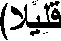 Воистину, тем, которые продают завет с Аллахоми свои клятвы за ничтожную цену»(до конца аята). (Оба шейха передали этот хадис от аль-Амаша).Муслим 653Хадис, рассказанный имамом Ахмадом в аль-Маснаде (191/4).48сказал иудею: «Поклянись». Я воскликнул: «О, посланник Аллаха, если он поклянётся, я потеряю своё имущество!» тогда Аллах ниспослал:Имам Ахмад передаёт от Абу Хурайры, что посланник Аллаха (да благословит его Аллах и приветствует) сказал: f\U Jliafl JjjLJI ^j) jI»	^pj 'f^Jri Ui 'f^S J^j Uj	fjj ^ 3 Vfcj U 3jUj»taJjC-«AJ uL AJmu j)j (AJ ^Ij aOaC-i jli tCaUa) £jIj J^jj Ljl£ (j^B-i Jsu AjlLu ид!д J^jj«С тремя не заговорит Аллах в День воскресения, не посмотрит на них и не очистит их, и им (уготовано) мучительное наказание: человеку, имеющему в пустыне излишки воды и отказывающему в ней путнику, человеку, который после послеполуденной молитвы договорился с (другим) человеком о продаже какого-либо товара, поклявшись Аллахом, что сам он взял его по такой-то цене, и (покупатель) поверил ему,(хотя на самом деле было) не так, и человеку, который присягает правителю только ради мирских (благ), и если тот даёт ему это, выполняет (своё обещание), а если нет, то нарушает его». (рассказал Абу Дауд и ат-Тирмизи из хадиса Уаки'а, ат-Тирмизи сказал, что это достоверный хороший хадис).Аллах сказал далее:ajxuikll	"fl**"*; "М (jjjL l^jjiJ <j)jjjj^xj 'pAj Ail) jjjjljj Ail) .lie- jA L«j Ail) .lie- jA j^ijAjj	£>a jA Uj(78) Среди них есть такие, которые искривляют Писание своими языками, чтобы вы приняли за Писание то, что не относится к Писанию. Они говорят: «Это - от Аллаха». А ведь это вовсе не от Аллаха!Они сознательно возводят навет на Аллаха.Всевышний Аллах сообщает о том, что среди людей Писания есть такие, которые искажают писание Аллаха и читают его неправильно, чтобы простецы приняли их слова за Небесное Откровение. Они искажают текст и смысл Откровения, но не ограничиваются этим чудовищным преступлением. Они стремятся показать, что их измышления взяты из Священного Писания, хотя это - очевидная ложь. Они открыто возводят навет на Аллаха, осознавая тяжесть своего положения и последствия своих деяний. Поэтому Аллах сказал: (cJJ^kj fAj Ail) (J&- Ojb^ij) Они сознательно возводят ложь на Аллаха.Муджахид, аш-Шааби, Катада и ар-Раби ибн Анас сказали по поводу аята: (M-^W НГи CJJJ^j) искривляют Писание своими языками - искажают его.Аль-Бухари передаёт, что ибн Аббас сказал: «Они искажают его и добавляют в него, не смотря на то, что ни одно из творений Аллаха не имеет права убавить даже слово из книги Аллаха. Но они искажают его и толкуют по своему усмотрению».Уахб ибн Мунаббих сказал: «Поистине Тора и Евангелие в том состоянии, в котором Аллах ниспослал их, ни одна буква не изменена в них. Однако они (обладатели писания) вводят в заблуждение путём искажения смысла и неверного толкования, а также посредством книг, которые они написали сами:(All)	jA All) .lie- jAОни говорят: «Это - от Аллаха». А ведь это вовсе не от Аллаха!Книги же Аллаха, охраняемы и неизменны».Это повествование передал ибн Абу Хатим от Уахба. Если Уахб имеет в виду книги, которыми обладают люди писания в настоящее время, то конечно их коснулись искажения, замены, добавления и убавления. Даже если взять арабские переводы этих писаний, то в них очень много грубых ошибок и неточностей, и можно сказать, что все они неверны. Если же Уахб имел в виду книги Аллаха, которые Он сам написал, то они охраняемы и неискаженны.Аллах сказал далее:CJJ"5 су (j^ ^ур ^J^ сн^ сХЛ ^ SJ^itj	^ ^BJri L)^ L)^ ^j^iijJj <di£ Ujj o>»i*J fill Uj OJJJLJJ O^J (79) He годится человеку, чтобы ему Аллах даровал писание, и мудрость, и пророчество, а потом он сказал бы людям: "Будьте рабами мне, вместо Аллаха, напротив, будьте духовными наставниками, поскольку вы обучаете Писанию и изучаете его».£jjaLul« J) Jju	^jaU Lbji jjj/'^j	ijJauj (ji( 80) П не прикажет он вам, чтобы вы взяли ангелов и пророков господами.Разве ж Он прикажет вам неверие после того, как вы - предавшиеся?Мухаммад ибн Исхак передаёт от ибн Аббаса, что когда ученые - богословы иудеев и христиане Наджрана собрались у Пророка, ( да благословит его Аллах и приветствует) и он призвал их к исламу, Абу Нафиа аль-Курази сказал: «Ты хочешь от нас, о Мухаммад,чтобы мы поклонялись тебе так, как поклоняются христиане Нее сыну Марьяма?» Один христианин из жителей Наджрана по имени ар-Риббиус (по другой версии, это был ар-Раис) спросил: «Ты этого хочешь от нас, о Мухаммад, и к этому призываешь нас?» Или что-то в этом роде сказал. Пророк (да благословит его Аллах и приветствует) ответил:«Упаси Аллах, чтобы я поклонялся кому-нибудь еще, кроме Аллаха, или велел поклоняться кому-нибудь еще, кроме Него. Аллах не с этим послал меня и не приказывал этого». Или он ( да благословит его Аллах и приветствует) сказал что-то в этом роде .Об этих словах Всевышний ниспослал следующее откровение: f^a^tj	^ ^BJri U^ сМ «Не годится человеку после того, как Аллахдаровал ему и писание, и мудрость и пророчество (3:79). И до слов Всевышнего:( СхЬ^*"* ^ j) Щ ) «После того, как вы стали мусульманами» (3:80).Слово Аллаха:(a/j су J 1 сн^ ^ **As f^J	rf jQ ^ )He годится человеку, чтобы ему Аллах даровал писание, и мудрость, и пророчество, а потом он сказал бы людям: "Будьте рабами мне, вместо Аллаха...» - это означает, что не подобает человеку, чтобы Аллах даровал ему Писание, мудрость и пророчество, а затем он сказал людям: «Поклоняйтесь мне помимо Аллаха или наряду с Ним». Если это не подобает посланному пророку и посланнику, то тем более, это не годится людям. Это порицание относится к невежественным раввинам, священникам и шейхам заблуждения, но не к пророкам и их последователям из числа учёных-практиков. Ведь они повелевают то, что повелел Аллах и довели до них благородные посланники. Они запрещают то, что запретил Аллах, ибо и это довели до них благородные посланники. Посланники же являются послами Аллаха к творениям, доводящими свою миссию и послание до них.Они достойно выполнили свою миссию и довели истину до творений.Слово Аллаха: (Oj^U^ ^ ^J	Oj^ ^ Ц	1АЙ«Напротив, будьте духовными наставниками, поскольку вы обучаете Писанию и изучаете его» - т.е. посланник говорит людям: ( cfcfc^Wj ) «Будьте духовными наставниками».Ибн Аббас, Абу Разин и другие комментаторы сказали: ( cltt^Wj ) «Раббанийина» (духовными наставниками) озночает мудрыми, учёными и кроткими». Аль-Хасан и некоторые другие сказали: « Озночает богословами». Также считают ибн Аббас, Сайд ибн Джубайр, Катада, Ата аль-Хурасани Атыйа аль-Ауфи и ар-Раби ибн Анас. Аль-Хасан также сказал: « Людьми набожными и богобоязненными ».Ад-Даххак прокомментировал слово Аллаха: ^J	поскольку вы обучаете Писанию и изучаете его- тот, кто изучал Коран, имеет право называться богословом ^факыхом/ (dJ^J^ ^^ ^j) и изучаете его - то есть, заучиваете его слова. Затем Всевышний Аллах сказал: (Q-iJ	IjJajj £j\	V j)И не прикажет он вам, чтобы вы взяли ангелов и пророков господами - т.е. не повелевает вам поклоняться кому-либо помимо Аллаха- ни посланному пророку, ни приближённому ангелу. (oJ-4^*-4 щ J3L Разве ж Он прикажет вам неверие после того, как вы - предавшиеся? - так может поступить только тот, кто призывает к поклонению кому-либо помимо Аллаха. Ведь тот, кто призывает к поклонению кому-либо помимо Аллаха, призывает к неверию, а пророки призывали к вере, что подразумевает поклонение единому Аллаху без сотоварищей, как об этом сказал Аллах: (cJJ-4^ ^ Я ^ ^	<> ^ б* tfLijt Uj) Мы не посылали до тебя ни одного посланника, которому не было внушено: «Нет божества, кроме Меня. Поклоняйтесь же Мне!» (21:25) а также: (hjfrlJa]) )j^klj All))3±Ь\ ji J US*j jSIj) Мы отправили к каждой общине посланника: «Поклоняйтесь Аллаху и избегайте тагута!» (16:36 до конца аята). Аллах также сказал: (Oj-^ tyfe смК^ cJJ*5 6f* j <> U^jI JjLIj) Спроси тех посланников, которых Мы отправили до тебя, сделали ли Мы помимо Милостивого других богов, которым можно поклоняться? (43:45). Аллах также сообщил об ангелах: ( jj^1 /j jaj ^ AJJaj tillis AjjJ 4_1) ^j) JjL А тому из них, кто скажет: «Я являюсь богом наряду с Ним», - воздаянием будет Геенна. Так Мы воздаем беззаконникам. (21:29)Аллах сказал далее: л IaI ' ^ л J^j-uij	A-af^j	Ia3 ^аш!) Ail) i^i J)jjA Uij IjJ^ll Jli UjjSI Ijjli jl«a) Jps. ^jliij ^jjSif Jli ^jjl^jjl J Aj ^IaJjIjjJALlil)(81) И вот взял Аллах договор с пророков: "Вот то, что Я дарую вам из писания и мудрости... Потом придет к вам посланник, подтверждающий истинность того, что с вами. Вы обязательно уверуете в него и будете ему помогать". Он сказал: "Подтверждаете ли вы и принимаете ли на том условии Мою ношу?" Они сказали: "Мы подтверждаем". Он сказал: "Засвидетельствуйте же, и Я буду с вами из свидетелей".(jjQ* и tli рА dljJjtl J*J jj (82) Те же, которые отвернутся после этого, являются нечестивцами.Всевышний сообщил о том, что все пророки, начиная с Адама (мир ему),51вплоть до Исы (мир ему) заключили с Аллахом суровый завет. Согласно этому завету, каждый пророк после того, как ему было даровано Писание и мудрость, был обязан уверовать в последующего пророка и оказывать ему поддержку, не запрещать ему распространять то, что было даровано ему из пророчества, следовать за ним и помогать ему.Об этом Аллах сказал:	СУ	^ &&& Jl^fc» ^ ^ ^j)Вот Аллах взял завет с пророков: «Я одарю вас из Писания и мудрости - т.е. если Я одарю вас Писанием и Мудростью;^ji^ij ^jjjSif Jl3 Ajjj^HJj Aj (jlojll ^Sjla La] ' ^ л Jj^-uj	^j)Потом придет к вам посланник, подтверждающий истинность того, что с вами. Вы обязательно уверуете в него и будете ему помогать". Он сказал: "Подтверждаете ли вы и принимаете ли на том условии Мою ношу?".Ибн Аббас, Муджахид, ар-Раби ибн Анас, Катада и ас-Судди сказали: «Мой завет». Мухаммад ибн Исхак сказал: (cSJ^!) Мою ношу - значит тяжесть ответственности Моего завета, что вы понесли и договора, который вы заключили со Мной. ( cltt-^^ СУ Ц*-4 ^J Ь-Ф^ bjj^ ) Они сказали: "Мы подтверждаем". Он сказал: "Засвидетельствуйте же, и Я буду с вами из свидетелей". (Jxj ^jJjj ) Те же, которые отвернутся после этого - т.е. отвернулся от этого договора и завета;являются нечестивцами.Али ибн Абу Талиб и его кузен Абдулла ибн Аббас сказали: «Аллах посылая любого пророка брал с него завет о том, что если Аллах пошлёт Мухаммада (да благословит его Аллах и приветствует) при его жизни, то он обязательно должен уверовать в него и помочь ему».Таус, аль-Хасан аль-Басри и Катада сказали: «Аллах взял у пророков завет на то, чтобы они подтверждали друг друга». Это не противоречит тому, что сказал Али и ибн Аббас, более того это подтверждает их высказывание. Посланник Аллаха Мухаммад (да благословит его Аллах и приветствует) является печатью всех пророков (да будет мир над ними) до Судного дня. Он же является величайшим имамом, которому следует повиноваться прежде всех остальных пророков в любое время. Поэтому он был их имамом в ночь вознесения, когда они собрались в Иерусалиме. А в день Суда он будет заступником перед Господом. Это и есть похвальная степень, которой удостоился лишь он среди всех величайших пророков, эта степень присуща только ему (да благословит его Аллах и приветствует).Аллах сказал далее:jjXAjj AjJjj UJ£J Ibjb	ij1 Су AJj jj*-u Alii(83) Неужели же они стремятся к религии другой, чем религия Аллаха, когда Ему предались те, что в небесах и на земле, добровольно и невольно, и к Нему они будут возвращены.ljj&jj (j-bLjjj Jjx-aLitj fjAjj) Jjii Uj Ujlfr Jjji Uj Aiib llalf QJ^Aula Aj ^kjj « ^ (jjij V	jjluilj	JiJ> b>j LLLiSHJ(84) Скажи: «Мы уверовали в Аллаха и в то, что ниспослано нам, и в то, что было ниспослано Ибрахиму (Аврааму), Исмаилу (Измаилу), Исхаку (Исааку), Йакубу (Иакову) и коленам (двенадцати сыновьям Йякуба) и в то, что было даровано Мусе (Моисею), Исе (Иисусу) и пророкам от их Господа. Мы не делаем различий между ними, и Ему одному мы покоряемся».с)л Sjl JAJ Я1» JJSJ IJJJ jjc ckj (85) Кто же ищет не ислама как религии, от того не будет принято, и он в последней жизни окажется в числе потерпевших убыток.Всевышний Аллах порицает тех, кто решил избрать другую религию помимо религии Аллаха, с которой Он посылал посланников и книги. Религия Аллаха это поклонение Ему Одному без сотоварищей. (o^J^J Pj-awII си ^Lil ^Jj) когда Ему предались те, что в небесах и на земле Ему покорились небеса и земля и всё, что в них добровольно и добровольно, как об этом сказал Аллах: (lAjSj Ibjb (Jaji\j	Jb <> JaLu Ailj)Аллаху поклоняются те, кто на небесах и на земле, вольно и невольно... (13:15)Всевышний Аллах также сказал: ^ U и AjJjlaAj AjI JjLlu^)j Cj±a-pi Cf- Lib Cja Ail) Jjla. U IjjxaJ ji)( CM^	0-4 uj*-^ OJJ/^' mJ ^ AIUaIIj ^ o^j^l ^И разве они не видели то, что создал Аллах из разных вещей, тень у них склоняется направо или налево, поклоняясь Аллаху, а сами они смиренны? И Аллаху поклоняется то, что в небесах и на земле из животных, и ангелы, и они не превозносятся. Они боятся своего Господа над ними и делают то, что им повелено.Верующий покоряется Аллаху сердцем и телом, а неверующий покоряется Аллаху невольно.Ведь он невольно подчинён великой властью, которую он не в силах ослушаться и выйти из её повиновения.Уаки' передаёт что Муджахид сказал: (lAjSj Ibjb	<PIj_aLJI Jl С>* ^Jj)Когда Ему предались те,что в небесах и на земле, добровольно и невольно - это подобно слову Аллаха: (Alll cfijQ сйО^ИJ	йДз) А если ты их спросишь:"Кто сотворил небеса и землю?" - они скажут: "Аллах". (39:38) Он же передаёт, что ибн Аббас сказал: (lAjSj Ibjb (JaJiS'j <PIj_aLJI Jl С>* ^j) Когда Ему предались те, что в небесах и на земле, добровольно и невольно - т.е. во время заключения завета.(Ojxajj	и к Нему они будут возвращены- т.е. в день Суда, и тогда всем воздастся по деяниям.Затем Всевышний Аллах сказал: йЗ^	^^ t)3)Скажи: "Мы уверовали в Аллаха и в то, что ниспослано нам - т.е. Коран; (^J^fiJ (j^^b Jsff-^jj f^J^! tj^	и в то, что было ниспослано Ибрахиму(Аврааму), Исмаилу (Измаилу), Исхаку (Исааку), Иякубу (Иакову) - т.е. откровение. (LlIuSHj) и коленам - т.е. двенадцать кланов сынов Израиля - Йякуба; ((J-^PJ JtJ1 ^j) и в то, что было даровано Мусе (Моисею), Исе (Иисусу) - здесь подразумевается Тора и Евангелие. (^J СШ^Ь) и пророкам от их Господа - здесь подразумеваются все пророки. (М^ ^ Cm	Мы не делаем различий между ними - т.е. мы веруем во всех них.(См*г-"* O^Aj) и Ему одному мы покоряемся - верующие этой Уммы веруют во всех посланных пророков и во все ниспосланные писания. Они не отрицают ничего из всего этого, они подтверждают истинность всего, что ниспослано Аллахом и всех пророков, которых послал Аллах Свят Он и Велик с этой благородной миссией.Слово Аллаха: (А1» JA ^ J^ Суз) Кто же ищет не ислама как религии, от того не будет принято- т.е. тот, кто последует путём, не узаконенным Аллахом, это не будет принято от него; {СУЛ11 ^ СУ	j^j) и он в последней жизни окажется в числе потерпевшихубыток - это подобно тому, что сказал посланник Аллаха, да благословит его Аллах иприветствует,в достоверном хадисе: <<4j 34* ^jlb qmA LUc- J^b <>»» "Если кто-нибудь совершит дело (нечто новое), по поводу которого не было нашего повеления, то оно будет отвергнуто".Далее Аллах сказал:UJA^i	Ч Aliij	Ja <j>-jii "ji b-^j ffMrf)	Alii ji^ uКак же Аллах наставит на прямой путь людей, которые стали неверующими послетого, как уверовали и засвидетельствовали правдивость Посланника, и после того, как к ним явились ясные знамения? Аллах не ведет прямым путем несправедливых людей.O^i ^Uilj A£j_lai|j Alii AlkJ	'pAj|Ja lililjiИх воздаянием является проклятие Аллаха, ангелов и всех людей.Ojjlajj jJb Ч'з fjpfr 1Йл.J V (88) Они пребудут в нем вечно! Их мучения не будут облегчены, и они не получат отсрочки,fjAj JJ& Alii IjkiLaij lilij iu qa \jjIj (jjjU) H\кроме тех, которые раскаялись после этого и исправили содеяное. (89) Воистину, Аллах - Прощающий, Милосердный.Ибн Джарир передаёт от ибн Аббаса, что один человек из числа ансаров принял ислам,затем стал вероотступником и вернулся к практике идолопоклонничества. Затем он стал сожалеть о содеянном и сказал своему племени: «Спросите у посланника Аллаха, могу ли я покаяться?» Тогда Всевышний Аллах ниспослал: (J^IajI Aj Ij^ Cajfl Alii ua2) Как же Аллах наставит на прямой путь людей, которые стали неверующими после того, как уверовали до слов - (frf^J J3^ ^lil ОЙ) Воистину, Аллах - Прощающий, Милосердный. Люди из его племени передали ему это, и он снова принял Ислам. Это повествование также приводят: ан-Насаи, аль-Хаким и ибн Хиббан от Дауда ибн Аби Хинд. Аль-Хаким сообщил, что это хороший, достоверный хадис, но аль-Бухари и Муслим не передали его.Слово Аллаха:(cjJjjit fAf i^j [j* ciy-jii "d Ь-чДз	Alii /злуКак же Аллах наставит на прямой путь людей, которые стали неверующими после того, как уверовали и засвидетельствовали правдивость Посланника, и после того, как к ним явились ясные знамения? - т.е.после того как им были предъявлены все аргументы и доводы на правдивость того, с чем явился посланник, и после того, как им было всё разъяснено, они отвратились от веры и вернулись в лоно многобожия. Как они могут претендовать на руководство после того, как они снова стали слепыми? Поэтому Аллах сказал: (£ц/0 ^ f J^ (JHi ^ Ailtj) Аллах не ведет прямым путем несправедливых людей.Аллах сказал далее:	cH^J Щ1Лj Ailt	^AJIjaИх воздаянием является проклятие Аллаха, ангелов и всех людей - т.е. их проклянёт Аллах и проклянут Его творения.Они пребудут в нем вечно! - т.е. в проклятии. (OJ^ VJ u(j*3t Lifcj Ч) Их мучения не будут облегчены, и они не получат отсрочки - т.е. их наказание не будет ослаблено или приостановлено даже на час.Затем Аллах Всевышний сказал: (f&j JJ& Я231 "jti Ij^Lalj J*j jA IjjIj qjU) Кроме тех, которые раскаялись после этого и исправили содеянное. Воистину, Аллах - Прощающий, Милосердный.Это проявление Его доброты, кротости, милости и предпочтения Аллаха к Его творениям. Ведь от того, кто покаялся, Принимающий покояние Аллах, примет его покаяние.Аллах сказал далее:£jj3ll£alt рА liliJjij ^jLjj JjSj ^j] )IjJIJj) ^j ^Jl—4j) Jsu IjjSS cltt^' u! Воистину, от тех, которые стали неверующими после того, как уверовали, а потом приумножили свое неверие, не будет принято их раскаяние.Они и есть заблудшие.Uj jLJf Ljlic. ji^J djjji Aj Jj^t jTj La J	* J-4 ^.JaI (JA J^ ^ J ^J^J bj^ dtt^ Ъ\^jj^ad <> ffJ(91)	Воистину, от тех, которые не уверовали и умерли неверующими,не будет принято даже золото размером с землю, если кто-нибудь из них попытается откупиться этим. Им уготованы мучительные страдания, и не будет у них помощников.Всевышний Аллах угрожает тем, кто отступился от веры и приумножил своё неверие, т.е. оставался неверным до смерти. Аллах также сообщает, что их покаяние не будет принято при их смерти, как об этом сказал Аллах:(uj^]) jJa^ )3)	"ty j^iaxj (jjiil AJJJI) iliuLiSj)Но бесполезно покаяние для тех, кто совершает злодеяния, а когда к нему приходит смерть... (4:18 до конца аята)Поэтому Аллах сказал: (Ojillalt	JjSj £j3)Не будет принято их раскаяние. Они и есть заблудшие - т.е. сошедшие с пути истины и вставшие на путь заблуждения.Аль-Хафиз Абу Бакр ибн Базар передаёт от ибн Аббаса, что некие люди приняли Ислам, затем стали неверующими, затем снова приняли Ислам и снова стали неверными. Затем они спросили у людей из своего племени как им быть, те упомянули об этом посланнику Аллаха (да благословит его Аллах и приветствует). И тогда был ниспослан аят:	^ (Ч'1	bj^ cltt-^ Ъ\)Воистину, от тех, которые стали неверующими после того, как уверовали,а потом приумножили свое неверие, не будет принято их раскаяние.(Этот хадис с хорошим иснадом).Затем Всевышний Аллах сказал:(4j сjfij bAJ (Ja°Jt\	fAJaI 'jA JjSj jfi jli£ fAj IjjUj IjjlS	£))Воистину, от тех, которые не уверовали и умерли неверующими, не будет принято даже золото размером с землю, если кто-нибудь из них попытается откупиться этим - т.е. тот кто умер будучи неверующим, у него не будет принято добро, даже если он пожертвует золото размером с землю для этого.Как-то у пророка (да благословит его Аллах и приветствует) спросили о (покойном) Абдулле ибн Джидж'ане, который при жизни был гостеприимным, освобождал рабов и кормил бедняков, поможет ли ему всё это? Посланник Аллаха (да благословит его Аллах и приветствует) сказал:«cltt-^1 fjj сДцЬЛ j^bt 4J О* ^Jri ^ AJ) tU»«Нет, он никогда не говорил: «О, Господь мой, прости мои прегрешения в день Суда!» Также если бы он попытался откупиться золотом размером с землю, у него не будет принято это, как сказал Всевышний Аллах:	Vj J-Jfr l^la Jjfj ^j)И не будет принят от нее равновес, и не поможет ей заступничество...(2:123) также сказал: (сР?> ^J ^	Когда нет мены и дружества... (14:31) а также сказал:J^J U ^JJ	AJ IJJJLJ АДa Ajlaj Цма (jijSft ^ U ^ IJJSS o!)(Воистину, если бы у неверующих было все, что есть на земле, и еще столько же, чтобы откупиться от мучений в День воскресения, то это не было бы принято от них. Им уготованы мучительные страдания. (5:36) именно поэтому Аллах сказал здесь:(4J jijfll jij ЬдЗ сйО^	fA JaI '(JA JjSJ	jli£	IJJUJ	cltt^l a!)Воистину, от тех, которые не уверовали и умерли неверующими, не будет принято даже золото размером с землю, если кто-нибудь из них попытается откупиться этим- это доказывает то, что его ничто не спасёт от наказания Аллаха. Даже если он пожертвует золото размером с землю или попытается откупиться от наказания Аллаха.Имам Ахмад передаёт от Анаса ибн Малика, что посланник Аллаха (да благословит его Аллах и приветствует) сказал: tjjl« jja <_ij	^liUjlo UL£ ^J) <jj| IJ ;AJ	JAI 'jA Jljib Ji'jj»J^ б?4 сsji 'j^ 11	<j\ Ы щ (j^ Uj tS^ ^ 'O-hj4J Ц	ji\ Ij :AJ tJjii JAI 'jA JkjJL Ji'Jij'juijIj 'jA t^tui !&	Lj	?IJAJ jijOt £Ulaj (jIA (gStij :AJ JjLi<<jOJ) J\ j^fl да«Приведут человека из обитателей Рая (в Судный день) и спросят у него: «О, сын Адама, как ты находишь своё пристанище?» Тот отвечает: «О, Господь мой, лучшее пристанище!» Ему говорят: «Проси и желай». Тот отвечает: «Я не буду ничегопросить и желать кроме, как вернуться к жизни ,дабы быть убитым на Твоём пути десять раз». Это после того как он увидит достоинство мученичества. Затем приведут человека из обитателей ада и спросят у него: «О, сын Адама, как ты находишь своё пристанище?» Тот ответит: «О, Господь мой, наихудшее это пристанище! Ему скажут: «Готов ли ты откупиться от Меня золотомразмеромс землю?» тот ответит: «Да, о, Господь мой». Ему скажут: «Ты лжёшь, Я просил у тебя меньше этого и легче, но ты (этого) не сделал!» и его снова ввергнут в ад».Поэтому Всевышний Аллах сказал: (dyj^-* СУ ^ ^J ^ Им уготованы мучительные страдания, и не будет у них помощников - т.е.не будет тех, кто спас бы их от наказания Аллаха и защитил их от мучений.Аллах сказал:( AJ Alii f^A IjAAJJ Uj Ojjaj ^ IjAAjj yJA jj3| IjJUJВы	не обретете благочестия, пока не будете расходовать из того, что вы любите, и что бы вы ни расходовали, Аллах ведает об этом.В своём тафсире Уаки' передаёт Амра ибн Маймуна:Вы не обретете благочестия - здесь имеется в виду рай.Имам Ахмад передаёт, что Анас ибн Малик (да будет доволен им Аллах) сказал: Из всех ансаров Абу Тальха владел в Медине наибольшим количествам финиковых пальм, а больше всего из своего имущества он любил Байруху, находившуюся напротив мечети, куда часто заходил посланник Аллаха, да благословит его Аллах и да приветствует, чтобы испить там хорошей воды. Анас сказал: А когда был ниспослан аят, (в котором сказано): IjflAJJ yJA jj3| IjIjj «Вам никогда не обрести благочестия, если не будете вы расходовать из того, что любите...», Абу Тальха подошёл к посланнику Аллаха, да благословит его Аллах и да приветствует, и сказал: «О, посланник Аллаха, поистине Всеблагой и Всевышний Аллах говорит: Ijaijj	tjiUj "Вам никогда не обрести благочестия,если не будете вы расходовать из того, что любите...", а самым любимым из принадлежащего мне является для меня Байруха, так пусть же она станет садакой ради Аллаха, я же надеюсь, что благодаря ей обрету благочестие и сделаю себе запас у Аллаха. Используй её, о посланник Аллаха, по своему усмотрению"». (На это) посланник Аллаха, да благословит его Аллах и да приветствует, сказал: OjjjSU) ф*^ У сs'J l^J«Прекрасно! Это имущество принесёт доход, обязательно принесёт! Я слышал твои слова и, поистине, я считаю, что тебе следует отдать её своим родным и близким». Абу Тальха сказал: «Я сделаю это, о посланник Аллаха»,а потом он разделил её между своими родственниками и сыновьями своего дяди.(аль-Бухари и Муслим)В двух Сахихах говорится, что Умар (да будет доволен им Аллах) сказал: «О, посланник Аллаха, для меня нет имущества милее, чем моя доля в Хайбаре, как ты повелишь мне поступить с ним?» посланник Аллаха сказал: «Sj-аЗД cfr-uj JldOt jjju*» «Оставь себе землю и раздавай её плоды на пути Аллаха».Аллах сказал далее:Ujfili Stjjib )j2ti $ aljjSJ)	A^ J^	U 4\	^ЬЬ.	%^jjSJLua (j)Любая	пища была дозволена сынам Исранла (Израиля), кроме той, которую Исраил (Израиль) запретил самому себе до ниспослания Таурата (Торы).Скажи: «Принесите Таурат (Тору) и прочтите его, если вы говорите правду».^jlftJal) jJb djjjli J*j	Alii £jjfit -yk(94) Те же, которые станут возводить навет на Аллаха после этого,являются беззаконниками.jA Uj iLii. )jj) Ala )j*-uli Jj.1^ ^ (95) Скажи: «Аллах изрек истину. Следуйте же религии Ибрахима (Авраама), поскольку он был единобожником и не был многобожником».Имам Ахмад передаёт от ибн Аббаса, «Несколько еврейских священников пришли к Пророку, да благословит его Аллах и да приветствует, и сказали: «О Мухаммад! Ответь нам на четыре вопроса, которые мы тебе зададим. Если ты это сделаешь, мы за тобой последуем, поверим тебе и уверуем в тебя». Пророк, да благословит его Аллах и да приветствует, ответил:«Вы даете обещание перед Аллахом, если я отвечу вам на эти вопросы, вы поверите мне?» Ответили: «Да». Пророк, да благословит его Аллах и да приветствует, сказал: «Спрашивайте, о чем хотите!» Тогда они сказали: «Расскажи нам, как ребенок становится похожим на свою мать, ведь семя — от мужчины?»Пророк, да благословит его Аллах и да приветствует, ответил: «Заклинаю вас Аллахом и Его днями у Бану Исраиль! Знаете ли вы, что семя мужчины белое и густое, а семя женщины желтое и жидкое. Которое из них одержит верх наддругим, на того и будет похож ребенок». Они воскликнули: «О Аллах, правда». Затем сказали: «Расскажи нам, какой твой сон!» Пророк, да благословит его Аллах и да приветствует, ответил: «Заклинаю вас Аллахом и Его днями у Бану Исраиль! Знаете ли вы, что сон Пророка, которым, как вы утверждаете, я не являюсь, таков: его глаз спит, а сердце бодрствует?» Они ответили: «О Аллах, правда». Пророк добавил: «Таков же и мой сон: мой глаз спит, а сердце бодрствует». Они спросили: «Расскажи нам, от чего отказался Бану Исраиль?» Пророк, да благословит его Аллах и да приветствует, сказал: «Заклинаю вас Аллахом и Его днями у Бану Исраиль!Знаете ли вы, что самым любимым питьем и пищей для него были молоко и мясо верблюдицы. Однажды он заболел от него,но Аллах его вылечил. И он отказался от своего любимого питья и пищи в благодарность Аллаху и запретил себе употреблять мясо верблюда и ее молоко в дальнейшем».Они воскликнули: «О Аллах, правда». Потом спросили: «Расскажи нам о Духе!» Пророк да благословит его Аллах и да приветствует ответил: «Заклинаю вас Аллахом и Его днями у Бану Исраиль! Знаете ли вы Джабраиля?Это он приходит ко мне». Они сказали: «Да. Но ведь он, о Мухаммад,является нашим врагом. Он ангел, приходит с силой и кровопролитием.Если бы не это,то мы последовали бы за тобой ».Об этом в Коране говорится: (ЦиЫ № Су «Скажи: тем, которые есть враги Джабраилю...» (2:97 до конца аята)Слово Аллаха: (ci>" 3 J^ Су) до ниспослания Таурата (Торы) - т.е. он запретил это себе до ниспослания Торы.Тут стоит обратить внимание на два момента: Первое: Исраиль (мир ему) запретил самые любимые для него вещи и оставил их ради Аллаха. Так поступать было дозволено в их Законе.И это имеет отношение к аяту: (CiJi^ Ijeijj	tjfc" Cfi) "Вам никогда не обрести благочестия, если не будетевы расходовать из того, что любите..." пожертвование ради Аллаха из того, что любо ижеланно для человека легитимно в нашем Законе, как об этом сказал Аллах: (А^ (Л	Кто раздавал имущество, несмотря на свою любовь к нему. (2:177),а также:	fl*2all &>«Iajj) Они кормят едой, несмотря на любовь к ней. (76:8)Второе: Этот момент заключается в том, что Аллах опроверг утверждения и верования христиан о Мессии и его матери, а также разъяснил истину о том, что Он сотворил Ису (мир ему) по Своей воле и могуществу и послал его к сынам Израиля с призывом к поклонению Всевышнему Господу. Затем Аллах опроверг утверждения иудеев о том, что отмена Закона невозможна, в то время как это уже происходило ранее. Так Всевышний Аллах сообщил в Торе о том, что когда Нух (мир ему) сошёл с ковчега на сушу, Аллах сделал дозволенным для него потребление мяса всех животных. Затем Исраиль (мир ему) Запретил сам себе потребление верблюжьего мяса и молока, в чём за ним последовали его сыновья. Затем быланиспослана Тора, в которой были запрещены эти виды продуктов, а также введены некоторые дополнительные запреты. Также известно, что Аллах разрешил Адаму (мир ему) выдавать замуж своих дочерей своим сыновьям, впоследствии Аллах запретил это. Также в шариате Ибрахима (мир ему) было дозволено брать невольницу будучи женатым. Именно так поступил Ибрахим (мир ему), когда взял невольницу Хаджар будучи женатым на Саре. Затем Тора запретила это действие. В ранний период также было разрешено жениться на двух сестрах одновременно, как это сделал Иакуб (мир ему). Затем Тора запретила этот обычай. Таким образом в самой Торе существует много отмен. Известно, что Мессия такжеотменил некоторые законы Торы, так почему же иудеи не последовали в этом Исе, более того они обвинили его во лжи? Также Аллах послал Мухаммада (да благословит его Аллах и приветствует) с истинной религией и прямым путём - с религией его предка Ибрахима. Так почему же они снова не уверовали в него? Поэтому Аллах сказал:(a)jjll) Jg <> Jc.	U Ч\	ЩЛюбая пища была дозволена сынам Исраила (Израиля), кроме той, которую Исранл (Израиль) запретил самому себе до ниспослания Таурата (Торы) - т.е. им было дозволено потребление любой пищи до ниспослания Торы, кроме того, что запретил Исраиль (мир ему).Затем Всевышний Аллах сказал: (ЫМ^ ^ a! lAj^ll SljJ^W Скажи: «Принесите Таурат (Тору) и прочтите его, если вы говорите правду»- ведь Тора говорит о том же, что и Мы, а ( ^	сР^ cS J^Те же, которые станут возводить навет на Аллаха после этого,- т.е. тот, кто возводит ложь на Аллаха и утверждает, что почитание субботы и практика Торы обязательна для них навеки. Они также утверждают, что не будет послан никакой другой пророк, который станет призывать к Аллаху с аргументами и доводами после того, как мы разъяснили о возможности отмены законов.	являются беззаконниками.Затем Всевышний Аллах сказал: (JJ^a Скажи: «Аллах изрек истину - т.е. скажи, о, Мухаммад, что Аллах изрёк истину в том, что сообщил и в том, что узаконил в Коране: (^jSjUaJI	Uj ILia. ^jA Ijj) <CL IjxjjIS) Следуйте же религии Ибрахима (Авраама),поскольку он был единобожникоми не был многобожником - т.е. следуйте религии Ибрахима, которую Аллах узаконил в Коране языком Мухаммада, да благословит его Аллах и приветствует. Ведь она является истиной, в которой нет сомнения. Никакой пророк до этого не пришёл с более совершенной и более ясной религией, чем эта, как об этом сказал Аллах: с> b>j lirn. fJAljj) ^ Ц^ fffi' blj^a JL\( O^j^tСкажи: «Воистину, мой Господь наставил меня на прямой путь, на правильную религию, веру Ибрахима (Авраама), истинное единобожие. Он не был из числа многобожников». (6:161) а также сказал Аллах: £)А UJ iLb. fjA IJJ) Ц» £JJI	UjajI fj)Затем Мы внушили тебе: «Исповедуй религию Ибрахима (Авраама), будучи единобожником, ведь он не был из числа многобожников». (16:123)Аллах сказал далее:jj^JLull (j JAj	AJSJJ (j jj] jjjlll! ^aj Cjjj Jj! j)(96) Поистине, первый дом, который установлен для людей, - тот, который в Бекке, - благословенный и в руководство для миров!Clalf	j^j ^jA Ijj) CjLLjj Cjl_j)f AjSjjAlLnj) jC- 'jj^jt-	(JAJ bbjMi Aj3) Wf,.,) ^	jJ-131 Lfk- Ailj(97) Там - ясные знамения - место Ибрахима, и тот, кто вошел в него, безопасен. А у Аллаха - на людях обязательство хаджа к дому, - для тех, кто в состоянии совершить путь к нему. А кто не верует... то ведь Аллах - богат, превыше миров!"Всевышний Аллах сообщает: (сН^	^ О!)Воистину, первым домом, который был воздвигнут для людей - первый дом для поклонения всех людей и совершений их обрядов, где бы они могли совершать обход вокруг него, молиться в его направлении и благочестиво пребывать возле него.является тот, который находится в Беке- Кааба, которую воздвиг Ибрахим (мир ему) любимец Аллаха, которого иудеи и христиане считают основателем их религий. Тем не менее,они не совершают паломничество к Каабе, которую построил Ибрахим по повелению Аллаха и воззвал всем людям о паломничестве к ней. Поэтому Аллах сказал (о ней): (^J^4) Благословенный - т.е. он был воздвигнут благословенным.(сй^-^ cS-^j) и в руководство для миров!Имам Ахмад передаёт, что Абу Зарр (да будет доволен им Аллах) сказал: «О, посланник Аллаха, какая мечеть была построена первой?». Он, да благословит его Аллах и приветствует, ответил: «Запретная мечеть». Я спросил: «А потом, какая?». Он, да благословит его Аллах и приветствует, ответил: «Байт аль-Макдис (Отдалённая мечеть в Иерусалиме)». Я спросил: «Какой промежуток времени был между ними?». Он да благословит его Аллах и приветствует, ответил: «Сорок лет». Затем он добавил: « 11Л Ц^3 ' J"32 SULal) Cj£jj| dua. «Где бы тебя не застала молитва, соверши её там, ведь вся (земля) является мечетью». (Этот хадис рассказал аль-Бухари и Муслим от аль-Амаша).Слово Аллаха:является тот, который находится в Беке- Бекка это одно из известных названий Мекки. Говорят, что название Бекка происходит от слова «Буша» (плач). Ведь люди плачут возле Каабы и толпятся. Также говорят, что она сжимает шеи высокомерных тиранов так, что они стоят смиренными и униженными перед ней. Существует множество названий у Мекки: Мекка, Бекка, Байт аль-Атик (Древний Дом), Байт аль-Харам (Заповедный Дом), Баляд аль-Амин (безопасный город), аль-Ма'мун (безопасный). Также из известных названий Мекки: У мм Рахмах (Мать милости), У мм аль-Кура (матерь селений), Силах и тд.Слово Аллаха:	^Ч^* Там - ясные знамения - явные доказательства на то,что его воздвиг Ибрахим (мир ему), а также на то, что Аллах возвысил его и почтил.Слово Аллаха:((uaQ)место Ибрахима - имеется в виду место, на которое вставал Ибрахим во время возведения высоких стен Каабы, до которых он не мог дотянуться. В ранний период Макам Ибрахим соприкасался с Каабой. Позже во времена своего правления, Халиф Умар отодвинул его в восточную часть мечети, дабы молящиеся возле него не мешали тем, кто совершает обход вокруг Каабы. Ведь Всевышний Аллах повелел нам молиться возле него: (сг^* fri^L^S	(jJajIj)Сделайте же место Ибрахима (Авраама) местом моления. (2:125). Мы уже упоминали хадисы об этом ранее.Аль-Ауфи передаёт, что ибн Аббас прокомментировал слово Аллаха:(^Ы	«Там - ясные знамения - место Ибрахима- т.е. некоторые из них, это место Ибрахима и алъ-Маш 'ар алъ-Харам». Муджахид сказал: «Следы его ног на макаме являются ясным знамением». Также передают: Умар ибн Абдуль-Азиз, аль-Хасан, ас-Судди, Катада, Мукатиль ибн Хаййан и другие.Слово Аллаха: (Цл)?	LKj) И тот, кто вошел в него, безопасен- здесь имеется в виду заповедная территория Мекки. Ведь зашедший в неё в страхе, обезопасит себя от любого зла. Также дело обстояло в доисламский период. Аль-Хасан аль-Басри и другие комментаторы сказали: «Иной человек мог у бить кого-то, а затем возложив на голову одеяния из шерсти зайти в алъ-Харам и сын убитого не нападал на него, пока тот не выходил из заповедной территории». Аллах сказал:	°су LH^t' uj tlat? Lja. й| (jjj ^Tjt)Неужели они не видят, что Мы сделали Мекку безопасным святилищем, тогда как вокруг них людей хватают? (29:67) Всевышний Аллах также сказал:	О-4 ffafoj су	^ ljj tj-4*^)Пусть же они поклоняются Господу этого Дома (Каабы), Который накормил их после голода и избавил их от страха. (106:3-4) На территории алъ-Харам также запрещено охотиться, изгонять дичь из её логова, ломать деревья, вырывать траву, как об этом говорится во многих достоверных хадисах, переданных сподвижниками. В двух Сахихах приводится хадис от ибн Аббаса, что посланник Аллаха (да благословит его Аллах и приветствует) сказал:«tjjijll ^jjijjLit )3jj	bMj U»He следует переселяться после победы, но необходимость участия в Джихадеи благом намерении остается, и если вас призовут, то поспешите». В день взятия Мекки пророк (да благословит его Аллах и приветствует) сказал: J^U JLjS]| Jau ^J 4j|j	iiil 4_aj2kj ^Ija Jgi t<_yiajUlj CjIjauJI JjJai ^jj a)J| 4-aja.	<jl»Ja32L Uj tsjlua jlL Uj A£j*2i iuaau U	^jj ^J) aJJI A^jaj ^Ija j£9 'J^H су ^C^ Ц J^ ^J«UUa. Uj	d) A&ll«Поистине Аллах сделал заповедным этот город в день, когда Он сотворил небеса и земли. Он останется заповедным до Судного Дня. В нём не дозволялось сражаться никому до меня. Мне же это было дозволено лишь на часть дня. Он будет святыней доСудного дня, потому, что Аллах сделал его заповедным. Никому не разрешается искоренять в нём кустарник, или преследовать добычу, или подбирать и присваивать утерянные вещи, кроме того, кто объявит, что знает хозяина. В нем нельзя вырубать деревья». Тогда Аббас сказал: «^J^J f I jffi J^P*	ciyj Ц» «Кроме душистоготростника, ведь его используют для ювелирных изделий и могил». Он, да благословит егоАллах и приветствует, ответил: «J^P* Ц» «Кроме душистого тростника».(Хадис рассказал Муслим)В варианте Муслима Абу Шурайх аль-Адави сказал Амру ибн Сайду, когда тот посылал отряды в Мекку: «О, повелитель, разреши мне рассказать тебе то, что сказал посланник Аллаха утром дня взятия Мекки. Я слышал его своими ушами, видел его своими глазами, а сердце моё воспринимало то, что он сказал. Он восхвалил Аллаха и прославлял его, а затем сказал: Uj UJ Жаи ^ jf\l\	fL$JaU ^Jau Ufi o-uOJt	^Jj Ш	£)»tSja^ Lfji'pSl ^jjL ^Jj AlJuijl jji A^t	^luij	Jjjjj JLJL O^AJJ ja! (jii<<<_ul«3l ЛДЬЗД gjj^fi (jltiL l^Lojki fl^iojk Cjjlb jSj J4J ЯЫ-UI I4J ^ jji l_4j)J«Поистине Аллах объявил Мекку заповедной, а не люди. Не дозволено человека, уверовавшего в Аллаха и в Судный день проливать кровь или рубить деревья в ней. Если кто-то станет приводить довод что посланнику Аллаха (да благословит егоАллах и приветствует) было позволено сражаться в ней, то скажите ему: «Аллах позволил сражаться посланнику Аллаха в ней лишь часть дня, после чего святость Мекки снова вернулась. Её святость такая же как и раньше. Пусть присутствующий донесёт до отсутствующего». (В двух Сахихах приводится подобный хадис от Абу Хурайры, у аль-Бухари этот хадис передаётся от Сафии бинт Шейбы).У Абу Шарайха спросили, «Что же ответил Амр?». Амр ответил:«0, Абу Шурайх, я знаю лучше вас об этом. Священный Дом не даёт защиты грешнику, убийце или вору».(Этот хадис рассказан аль-Бухари и Муслимом).Джабир ибн Абд алла сказал: «Я слышал как посланник Аллаха (да благословит его Аллах и приветствует) сказал: «^uLJI Ja^j ji	Jaj U» «Никому из вас не дозволено носить оружие в Мекке».Абдулла ибн Ади ибн аль-Хамра аз-Зухри сказал, что он слышал, как посланник Аллаха (да благословит его Аллах и приветствует), стоя на рынке аль-Хазвары сказал: «Cikja. L dl» CjAjAf Ujlj	А&И o^ji Li^ij (JajS Jjaj Щ AbHj»«Поистине, ты наилучшая и любимейшая земля Аллаха для Него, и если бы меня не изгнали из тебя, я не ушел бы». Имам Ахмад передал этот хадис именно с таким текстом. Ат-Тирмизи, ан-Насаи и ибн Маджах также передали этот хадис. Ат-Тирмизи сказал, что это хороший и достоверный хадис.Слово Аллаха:	flbjLl	^йЗ! JfcА у Аллаха - на людях обязательство хаджа к дому,- этот аят является указанием на обязанность совершения хаджа по мнению большинства учёных. Существует множество хадисов о том, что хадж является одним из столпов Ислама и его принципов. Все мусульмане единогласны в том, что хадж обязателен для каждого мусульманина раз в жизни согласно текстам и единому мнению учёных.Имам Ахмад передаёт от Абу Хурайры, что однажды в одной из своих речей посланник Аллаха (да благословит его Аллах и приветствует) сказал: «'j^-^ f^jfc c^Jr1	Ц^»«О, Люди, вам был предписано паломничество (хадж), поэтому совершайте паломничество!» Один человек спросил: «Каждый год, о, посланник Аллаха?» посланник Аллаха (да благословит его Аллах и приветствует) промолчал,пока тот не повторил это трижды. Тогда он(да благословит его Аллах и приветствует) сказал: «^VWfcb nt LaJj	j3>> «Если бы я сказал: «Да», то он стал бы обязательным(каждый год), и вы бы не были способны совершить его». Затем он(да благословит его Аллах и приветствует) продолжил:t^JLtiji (Jz ^iUjlij	SjjSJ ЦЬЗ 'jA ьШд Ujli	U ^ J J j»«sjfrJS f^ui	t^jxlalui) L& AXa Ijjti ftjs&i ^^J*®! t«Оставьте то, что я оставил вам. Ведь поистине, те, кто был прежде вас, погибли из-за многочисленных вопросов и споров со своими пророками. Если я повелел вам что-то, то делайте это, насколько вы способны. Если же я запретил вам что-то, то сторонитесь этого».По поводу способности совершения хаджа, то некоторые люди способны совершить его сами непосредственно, другие же посредством кого-то, как об этом упоминается в книгах юриспруденции.Абу Иса ат-Тирмизи передаёт от ибн Умара, что один человек встал перед посланникомАллаха (да благословит его Аллах и приветствует) и сказал: «О, посланник Аллаха, кто же является паломником?» Он(да благословит его Аллах и приветствует) ответил: «Человек с растрёпанными волосами и одеждой». Другой спросил: «Какой хадж лучше, о, посланник Аллаха?» он, да благословит его Аллах и приветствует, ответил: «Шумный (с мольбами к Аллаху) и кровавый (с жертвенными животными)». Третий спросил: «Что является условием для пути (в хадж)?» он, да благословит его Аллах и приветствует, ответил: «Припасы и средство для транспорта». (Этот хадис приводится в сборнике ибн Маджах).Аль-Хаким передаёт от Анаса, что у посланника Аллаха (да благословит его Аллах и приветствует) спросили о слове Аллаха: (bLxui	hi mt Для тех, кто в состоянии совершить путь к нему.Его спросили: «Что же является состоянием совершить путь?» он, да благословит его Аллах и приветствует, ответил: «Припасы и средство для транспорта». (Аль-Хаким сказал, что хадис записан на условиях Муслима, однако оба шейха не воспроизвели этот хадис).Ахмад передаёт от ибн Аббаса, что посланник Аллаха (да благословит его Аллах и приветствует) сказал: «Jvlfo	О-4» «Кто вознамерился совершить хадж, пусть поспешит».(Абу Дауд также передал этот хадис).Слово Аллаха:	CP ^ ОЙ cKj)А кто не верует... то ведь Аллах - богат, превыше миров!Ибн Аббас, Муджахид и другие толкователи сказали: « Тот, кто отрицает обязательность хаджа, становится неверным, и Аллах не нуждается в нём». Аль-Хафиз Абу Бакр аль-Исмаили передаёт, что Умар ибн аль-Хаттаб сказал: «Кто был в состоянии совершить хадж и не совершил его, то уже всё равно, умер он иудеем или христианином». Это повествование с достоверным иснадом от Умара (да будет доволен им Аллах).Аллах сказал далее:OjШ U Jb & ASllj pt-jL fj ul^l JAL $(98) Скажи: «О люди Писания! Почему вы не веруете в знамения Аллаха, в то время, как Аллах наблюдает за тем, что вы совершаете?»LaC- JSLXJ Ail) Laj f	L^JC. I^jjxjj j^lf ja Ail) J^-" dp" L)J^^ ^ LJLJSI) JAL ^(99) Скажи: «О люди Писания! Почему вы сбиваете верующих с пути Аллаха, пытаясь исказить его, будучи свидетелями правдивости Мухаммада и истинности ислама? Аллах не находится в неведении относительно того, что вы совершаете».В этих аятах Аллах упрекнул упорствующих людей Писания за то, что они отказываются уверовать в Его знамения и мешают следовать Его путем тем, кто желает по нему идти из обладателей веры, которые знают о том, что с чем пришёл пророк (да благословит его Аллах и приветствует) является истиной от Аллаха. Она соответствует тому, знанию, которое оставили более ранние пророки (мир им всем). Им были даны благие вести о неграмотном пророке - арабе хашимите, , мекканце - господине сынов адамовых, печати всех пророков, посланнике Господа небес и земли. Всевышний Аллах предупреждает обладателей писания и сообщает, что Он свидетель об их выходках, об их ослушаниях пророков и об их отрицании посланника Аллаха и упрямства перед ним. Аллах сообщает им, что Он не находится вневедении о том, что они совершают и воздаст им за это. ^3 J^ ч ^jj) В тот день, когда ни богатство, ни сыновья не принесут пользы никому... (26:88)Аллах сказал:J*j f^jJjJ	Ijjji jA Jjjjjl IjLIjj j) tjlatf. ojH) 1$jL(100) О те, которые уверовали! Если вы покоритесь некоторым из тех, кому было даровано Писание, то они обратят вас в неверующих после того, как вы уверовали.аа Ltj^a <jjik -1Д2 Alib ^SJXJ jaj AJjlgj Aiit CiLjIf ^jlfr ^^JJJ ^jjIJ jjj&j U5J£J (101) Как вы можете не веровать в то время, как вам читают знамения Аллаха, а Его Посланник находится среди вас? Кто крепко держится за Аллаха, тот действительно наставлен на прямой путь.Всевышний Аллах предостерег Своих верующих рабов от повиновения некоторым обладателям Писания, которые завидуют верующим в том, что даровал им Аллах из Своей милости и удостоил их посланием пророка к ним, как об этом сказал Аллах:(j Су tj^	су f^s^ja j^ ljlj^) ja) ja jjii£ jj)Многие из обладателей писания хотели бы обратить вас после вашей веры в неверных по зависти в них самих, после того как ясна стала им истина.(2:109 до конца аята) подобно тому Он сказал здесь: ffi rtjj Jxj pkjJjj ljLjU) Ijjji jA JSjjI IjLIjj j)) Если вы покоритесь некоторым из тех, кому было даровано Писание, то они обратят вас в неверующих после того, как вы уверовали. Затем Всевышний Аллах сказал: (AJjLj fiij cjUf ^ ^liij jjJ& ua^j) Как вы можете не веровать в то время, как вам читают знамения Аллаха, а Его Посланник находится среди вас? - т.е. неверие должно быть далёким от вас, да убережёт вас Аллах от него. Ведь аяты Аллаха ниспосылаются его посланнику днём и ночью, и он цитирует их вам и доводит их до вас. Это подобно слову Всевышнего Аллаха: ( jiiAj^A <kii£ j\ ffil ил JjSj ^jjj tjiaJji ^Jft Jj	Aiib jjioJj У ^ Uj)Что с вами? Почему вы не веруете в Аллаха, тогда как Посланник призывает вас уверовать в вашего Господа? Он уже взял с вас завет, если только вы действительно являетесь верующими. (57:8, а также аят после него)В хадисе говорится, что однажды пророк (да благословит его Аллах и приветствует) спросил у сподвижников: <<?LjUjj <	сИ» «Вера каких верующих болееудивительна для вас?». Они ответили:	«Ангелы». Он, да благословит его Аллах иприветствует, сказал:«?£и	C±3**3£ ^	«Как же они не будут веровать,когда они находятся у Господа?» Тогда они упомянули пророков. Он(да благословит его Аллах и приветствует) сказал:	Jjjj ^jitj jj-wjj U <_£jSj»«Как они могут не веровать, когда откровение ниспосылается им?»Тогда они сказали: «Мы». Он (да благословит его Аллах и приветствует) сказал: «	^	«Как вы можете не веровать, когда я нахожусь средивас?»Тогда они сами спросили: «Тогда кто же из людей с наиболее удивительной верой?»Он (да благословит его Аллах и приветствует) ответил: «LfjS Iaj oj-wjj lfla»Ld OjJaj С)*	fjb» «Люди, которые придут после вас.Они найдут свитки (Коран) и уверуют в то, что в них».(хадис и исиад к нему я упомянул в толковании аль-Бухари)Затем Всевышний Аллах сказал: fciffi" * btj^a ^ JA 4JJL ^sjxj q-oj) Кто крепко держится за Аллаха, тот действительно наставлен на прямой путь- таким образом, держаться за Аллаха и уповать на Него является опорой руководства и удаления от заблуждения, средством для достижения цели и путём благоразумия.Аллах сказал далее:^ij V) (jjjjw AjI^j ^Ja All) ^ jlalf (jjj]) (102) О вы, которые уверовали! Бойтесь Аллаха должным страхом к Нему и не умирайте иначе, как будучи мусульманами.^jkjldtl ^Jjil 'jii <_Ш j> ЬЫ ^jji Jj ^jlb A_43U j	\jljii Vj bu^ dp*} tjMjblj^ ЦЗ Ш	J^Mi SjH iLi ^ Jd^j(103) Держитесь за вервь Аллаха все, и не разделяйтесь,и помните милость Аллаха вам, когда вы были врагами, а Он сблизил ваши сердца, и вы стали по Его милости братьями! Вы были на краю пропасти огня, и Он спас вас оттуда. Так разъясняет вам Аллах Свои знамения, - может быть, вы пойдете прямым путем!Ибн Абу Хатим передаёт, что Абдулла ибн Масуд прокомментировал аят:Бойтесь Аллаха должным страхом - « Это значит бояться Аллаха должным страхом, то есть, повиноваться Ему и не совершать ослушания, поминать и не забывать Его, благодарить и не совершать неверия». Это повествование с достоверным иснадом от Абдуллы ибн Масуда. Аль-Хаким передаёт это повествование от ибн Масуда в аль-Мустадрике с иснадом от пророка (да благословит его Аллах и приветствует) . Он также сказал, что это достоверное повествование на условиях двух шейхов, которые не передали его в своих сборниках. Но скорее всего, что это изречение Абдуллы ибн Мас'уда (а не пророка). Аллах знает лучше.Передают, что Анас сказал: «Человек не может бояться Аллаха должным страхом, пока не может хранить свой язык».Слово Аллаха: (OjaLw f^tj	^J)и не умирайте иначе, как будучи мусульманами - т.е. пребывайте в Исламе во времена вашего благоденствия и здоровья и умрите в Исламе. Ведь известно, что благородный человек умирает с тем,с чем жил, а умирая с чем-либо он будет воскрешён с этим. Да упасёт Аллах от иного исхода.Имам Ахмад передаёт от Муджахида, что однажды люди совершали обход вокруг Каабы, а ибн Аббас сидел с тростью в руках и сказал: «Посланник Аллаха (да благословит его Аллах и приветствует) сказал: ( cjJaLma fjjlj S?) Vj AjIIJ (Ja АД Ijijt Ijiatf су™65О вы, которые уверовали! Бойтесь Аллаха должным страхом к Немуи не умирайте иначе, как будучи мусульманами. й 4J (J^	JaI Jc. cjjlafl ^jljit jA SjlaS j\ jlj»«Если бы капля с плода Заккум капнула бы (на землю), то она погубила бы жизнь обитателей земли, так как же насчёт тех, чья пища будет из Заккума?»Этот хадис рассказал ат-Тирмизи, ан-Насаи, ибн Маджах, ибн Хиббан в своём Сахихе и аль-Хаким в аль-Мустадрике. Ат-Тирмизи заявил, что этот хадис достоверный и хороший. Аль-Хаким сказал, что хадис записан на условиях двух шейхов, но они не передали его.Имам Ахмад передаёт от Джабира, что за ночь до своей смерти посланник Аллаха (да благословит его Аллах и приветствует) сказал: «Jaj >	^kj jkj l3j ^JaI 4» «Пусть не умрёт никто из вас,кроме как думая хорошо об Аллахе Всевышнем». (хадис рассказал Муслим)В двух Сахихах приводится хадис от Абу Хурайры (да будет доволен им Аллах), что посланник Аллаха (да благословит его Аллах и приветствует) сказал: «iji d?-^1 cfa ^ Dj^» «Всевышний Аллах говорит: «Я такой, каким Меня представляет Мой раб».Далее Аллах сказал:	ч3 1ялал. аЗй JIaj Ij^jbtj)Держитесь за вервь Аллаха все, и не разделяйтесь. Некоторые сказали, что:	за вервь Аллаха- означает за завет с Аллахом, как сказал Аллах в следующем аяте: ja ^j Alii °ja ^Jjaj ч\ Ij&j и	^jb bjjla) Поражены они унижением,где бы ни находились, если только не с вервью Аллаха и не с вервью людей. (3:112)- т.е. с договором о покровительстве. Есть мнение, что:за вервь Аллаха - означает за Коран. Слово Аллаха:	ъ) и не разделяйтесь- повеление держаться общины и запрет на разделение. Существует множество хадисов, запрещающих разделение и побуждающих к объединению. Так в достоверном хадисе, переданном Муслимом от Абу Хурайры (да будет доволен им Аллах) говорится, что посланник Аллаха (да благословит его Аллах и приветствует) сказал:Jjaj ij^tijxj j\j tUlui Aj j Uj sjJjxj j\ ц^Л	ja^Luj (IjUj ц^Л и!»«*- *«Jl-a3t AbUiajj t JtjlUt 3jii£j t Jlij JjS ;IjUj ja^Lijj .^£>«1 aUj jA	j\j tljiijflj Uj«Поистине, Аллах доволен вами из-за трёх вещей и гневается на вас из-за трёх вещей: Он доволен, когда вы поклоняетесь Ему и не придаёте Ему в сотоварищи никого; когда вы держитесь за вервь Аллаха вместе и не разделяетесь; чтобы вы благостно относились к тем, кому Аллах дал власть над вами. Он гневается на вас из-за трёх вещей: пустые разговоры (тот сказал, и так-то сказали), множество (ненужных вопросов) и расточительство имуществом».Слово Аллаха:(U)j-kj 4i«suj ^jkjLdtl ^jjil 'jii <_i!i fi-lbi J) ^jlb	Ijj£J)J)И помните милость Аллаха вам, когда вы были врагами, а Он сблизил ваши сердца, и вы стали по Его милости братьями! (до конца аята). Этот аят был ниспослан по поводу племён аль-Аус n Хазрадж. Между ними постоянно возникали войны в доисламский период и постоянная вражда, ссоры и тяжбы. По этим причинам войны затянулись, и участились столкновения между ними. Когда Аллах даровал им Ислам, многие люди приняли его и стали братьями, любящими друг друга ради Аллаха и помогающими друг другу в благочестии и богобоязненности. Всевышний Аллах сказал об этом:qjj lM j	bj ajLaL ^JjI j ill jA)Он - тот, кто подкрепил тебя Своей помощью и верующими. И объединил их сердца. Если бы ты израсходовал все то, что на земле, то не объединил бы их сердца, но Аллах объединил их сердца...(8:62-63 до конца аята) Они были на краю пропасти ада по причине неверия, и Аллах спас их и наставил их на веру. Посланник Аллаха напомнил им об этом благе в день раздела трофеев Хунайна, когда некоторые проявили недовольство из-за раздела трофеев пророком (да благословит его Аллах и приветствует) как указал ему Аллах. Тогда он обратился к ним с речью:^iubtl Ajlc-J дй) <к£Ш oJijH* '<&) '^уцй UUlia	jUajOj j^ola Ь»«О, собрание ансаров. Разве я не застал вас в заблуждении, и Аллах наставил вас через меня. Разве вы не были разрознены, и Аллах объединил вас через меня. Разве вы не были бедными, и Аллах обогатил вас через меня?» и каждый раз когда он упоминал что-то им, они говорили: «Аллах и Его посланник облагодетельствовали нас».Аллах сказал:(104) И пусть будет среди вас община, которая призывает к добру, приказывает одобренное и удерживает от неодобряемого. Эти - счастливы.jLJafr Llifr liliJjij	U iu (^a ()tjJj^J V j(105) И не будьте таковы, как те, которые разделились и стали разногласить, после того как пришли к ним ясные знамения; для этих - великое наказание(jjjASj pjuS, IAJ	IjSj-iS	"jj	f&bJ^J	(jjj]) Latl ijAj J^uuj JJAJ	^JJ(106) В тот день, когда побелеют лица и почернеют лица! А те, у которых лица почернели... Неужели вы стали неверными, после того как вы уверовали? Вкусите же наказание за то, что вы не веровали!ojila lfja alii я-akj (j& ^ajaj	ca\j(107) А те, лица которых побелели, - в милости Аллаха, они в ней вечно пребывают!^UjS U31a IjJ All! Uj Jalj UAilТаковы	знамения Аллаха; Мы их читаем тебе с истиной. Поистине, Аллах не желает обиды мирам!& J lhOSM (J изАллаху	принадлежит то, что в небесах, и то, что на земле;и к Аллаху возвращаются дела.Всевышний Аллах сказал:	O^j) И пусть будет среди вас община- которая выполняла бы повеление Аллаха, о призыве к добру и запрете порицаемого,^	Они то и будут преуспевшими.Ад-Даххак сказал: «Это лучшие сподвижники и лучшие рассказчики хадисов, это муджахиды и учёные».Смысл этого аята заключается в том, что должна быть особая группа из числа этой Уммы, предназначенная для этой цели, не смотря на то, что это является индивидуальной обязанностью каждого члена Уммы по возможности.Так в Сахихе Муслима приводится хадис от Абу Хурайры, что посланник Аллаха (да благословит его Аллах и приветствует) сказал: «£)U«jUt (_£xldf »i!33j tAj^Sjfl jJajluj jli tAjLuiLs jJajluj jli oJjj »jj*jla	(j\j £>л»"Пусть тот из вас, кто увидит порицаемое, изменит это собственноручно, если же он не сможет (сделать) этого, (пусть изменит это) своим языком, а если не сможет (и этого), то - своим сердцем, и это будет наиболее слабым (проявлением) веры".В другом повествовании пророк, да благословит его Аллах и приветствует, сказал: <<Jj1p- jbud) у» lillj f Ijj <_h^j>> «За этим уже нет веры даже на вес горчичного зёрнышка».Имам Ахмад передаёт от Хузейфы ибн Йамана, что пророк (да благословит его Аллах и приветствует) сказал:< j£l>a3l jj^lllj tuajjJLA^L jj^tl] (dJbJ nVi (j j3tj>> «^il	Ufi	tsJje- Llic- fillc-	^ jt«Клянусь Тем, в чьей длани моя душа, что вы обязательно должны повелевать благое и запрещать порицаемое, иначе Аллах пошлёт на вас наказание от Него, и тогда вы станете взывать в мольбе (к Нему), но ваши мольбы не будут приняты».Этот хадис передал ат-Тирмизи, ибн Маджах от Амра ибн Абу Амра. Ат-Тирмизи заявил, что хадис хороший. Хадисов на эту тему множество, также как и священных аятов, толкование которых мы приведём в соответствующих разделах.Затем Всевышний Аллах сказал: ^fU. U j*J <> tj&jltj !jfju IjjjSJ VJ) И не будьте таковы, как те, которые разделились и стали разногласить, после того как пришли к ним ясные знаменияВсевышний Аллах запрещает этой Умме поступать подобно предыдущим общинам, т.е. разделяться на группировки, спорить и оставлять обязанность призыва к благому и запрета от порицаемого, не смотря на то, что все аргументы уже были приведены им.Имам Ахмад передаёт, что Абу Амир Абдулла ибн Яхья сказал: «Однажды мы совершали хадж вместе сМуавией ибн Абу Суфйаном. Мы достигли Мекки во время полуденного намаза, и он сказал: «Поистине посланник Аллаха (да благословит его Аллах и приветствует) сказал: tAL Ojju^j Jfc- jifLj ^ tjfljjat cfc^l^ О!» Aj)j AbUalt S'-JaIj & jib	* (jaUI Ala 'jau-uij diUj Jjj^ui AlaOt sJA "jlj(Aй Uj Jjfr Ala Jlu U fU^Luaj LsjIAJJ U£ f )JAU) 'dtik cSJIAJ «Поистине, обладатели двух Писаний разделились в вопросах их религий на семьдесят две секты. Эта же Умма разделится на семьдесят три секты.Все они в огне, кроме одной - джамаата (общины). И поистине, в моей Умме появятся секты, заражённые страстями, также как собака заражена водобоязнью, каждый сустав и вена (их) будет пропитана страстями».Клянусь Аллахом, о, собрание арабов, если вы не будете придерживаться того, с чем пришёл посланник Аллаха (да благословит его Аллах и приветствует), Аллах заменит вас более достойными придерживаться этого».* * $ ' О z,' * * *9JAJ	J iJ^J QAUJ fJJ]В тот день, когда побелеют лица и почернеют лица!Как об этом сказал ибн Аббас « В Судный день, когда побелеют лицаприверженцев Сунны и Джамаата, и почернеют лица приверженцев нововведений и разделения на группировки».Слово Аллаха: ffijl 4j) ^ f^J^ f&J^J	Utl) А те, у которых лица почернели...Неужели вы стали неверными, после того как вы уверовали?Аль-Хасан аль-Басри сказал, что здесь речь идёт о лицемерах.Слово Аллаха: (Ojj^ ^ Uj IjSjifi) Вкусите же наказание за то, что вы не веровали! - это касается всех неверующих.(	Lfja <Jb A-akj	jkj Ciloul йГ$)А те, лица которых побелели, - в милости Аллаха, они в ней вечно пребывают!- т.е. они будут пребывать в раю вечно, не желая исхода из него.Абу Иса ат-Тирмизи при толковании этого аята передал от Абу Талиба, что Абу Умама увидел отрубленные головы (хариджитов), установленные на лестнице дамасской мечети и сказал:«Собаки ада, худшие из когда-либо убитых под небом, а лучшие* * $ ' О z,' * * *В тот день, когда побелеют лица и почернеют лица! - (до конца аята). Я тогда спросил у Абу У мамы: «Ты слышал это от посланника Аллаха (да благословит его Аллах и приветствует)?» тот ответил: «Если бы я не слышал это от него лишь один, а может два, а может три, а может четыре раза (он досчитал до семи раз), я бы не рассказал бы вам об этом». Ат-Тирмизи заявил, что это хорошее повествование. Ибн Маджах и Ахмад передали подобное повествование.Затем Всевышний Аллах сказал: (^Ь UjJjj Щ CjUjI Щ) Таковы знамения Аллаха; Мы их читаем тебе - т.е. эти знамения Аллаха, доказательства и аргументы, которые Мы читаем тебе, о, Мухаммад; (dj^L) с истиной - объясняем тебе, как обстоит дело в этой и последней жизни.Поистине, Аллах не желает обиды мирам! - т.е. Аллах не является угнетателем, но Он - справедливый Правитель для них. Он мощен над каждой вещью, знающий обо всём, тем не менее, Ему нет нужды притеснять кого-либо из Его творений. Поэтому Аллах сказал:(o-OSM (J ^J ptj-^t (J UАллаху принадлежит то, что в небесах, и то, что на земле - т.е. всё является Его владением и Его рабами.>131 и к Аллаху возвращаются дела- т.е. Он тот, кто решает дела в этой и последней жизнях.Аллах Всевышний сказал далее:(jjQ'^ ^Aj^tj	ff" ^	c&t 6-stf. jlj AiftjВы являетесь лучшей из общин, которая выведена пред людьми:вы приказываете одобряемое и удерживаете от порицаемого и веруете в Аллаха. А если бы уверовали обладатели писания, то было бы лучше для них. Среди них есть верующие, но большая часть - распутники.bS-J^i ^ ^	^J^ u!j ls'^ % ЦхнЧ dОни не повредят вам, разве только страданием; и если они станут сражаться с вами, то повернутся к вам тылом. Потом не будет им помощи.СУ* 'j^WJ СУ* J^J ^^ О-4 Сн^ч ^П ^ ctt^	CnjJaOJ-&4 tj^ ^ 'Ф J?4 Oj^j ^ Ъз№ да(112) Поражены они унижением, где бы ни находились, если только не с вервью Аллаха и не с вервью людей. Они оказались под гневом Аллаха, и поражены они бедностью. Это - за то, что они не веровали в знамения Аллаха и убивали пророков без права. Это - за то, что они ослушались и были преступниками.Аллах сообщил, что община Мухаммада лучше остальных общин: CjajaI jja (иЩ Вы лучшая из общин, которая выведена пред людьмиАль-Бухари передаёт от Абу Хурайры, что он прокомментировал этот аят: CjajaI jja (иЩ Вы лучшая из общин, которая выведена пред людьми- вы лучшие для людей, вы приведёте их с цепями на шеях в Ислам». Такое же повествование передали: ибн Аббас, Муджахид, Атыя, аль-Ауфи, Икрима, Ата и ар-Раби ибн Анас.(^Ш CjajaI Ха\ JA. Вы лучшая из общин, которая выведена пред людьми - т.е. лучшими людьми для человечества, самой лучшей и полезной общиной для людей. Потому, что: (^Ь j^ia^jj CP	uajj*-»3b uJJ^)Вы приказываете одобряемое и удерживаете от неодобряемого, и веруете в Аллаха.Ахмад, ат-Тирмизи, ибн Маджах и аль-Хаким передают от Маувия ибн Хайда, от его отца, что посланник Аллаха (да благословит его Аллах и приветствует) сказал: <<(Ж$ "У" ^ (Jb f^tj 'Ujli iA^i 'CyaLb* OJ^JJ ^i» «Вы являетесь завершающей общиной среди семидесяти общин, но вы - самая достойная община перед Аллахом». Это известный хадис, который ат-Тирмизи считал хорошим. Этот хадис также передают от Муаза ибн Джабала и Абу Сайда с подобным текстом.Эта община достигла такой почести среди других общин только посредством своего пророка Мухаммада (да благословит его Аллах и приветствует), ведь он является самым благородным из творений Аллаха и самым достойным из пророков. Аллах послал его с совершенным и великим Законом, подобный которомуОн не даровал до этого ни одному пророку и посланнику. Практика его программы и следование его пути даже по минимуму заметает практику любых других программ по максимуму. Имам Ахмад передал от Али ибн Абу Талиба (да будет доволен им Аллах), что посланник Аллаха (да благословит его Аллах и приветствует) сказал:jA Lxj ^ U CjJac-l» «Мне было даровано то, что не было даровано ни одному из пророков». Мы спросили: «О, посланник Аллаха, и что же это?» Он (да благословит его Аллах и приветствует) ответил: <<^АО| JJA (JiaS	'Oj^Ja yl LJIJJJ) Jxkj CJJALIJ ijijOt	CiJablj	ijj^flJ»«Мне была дарована победа посредством страха (в сердцах врагов), мне были дарованы ключи земли, я был назван Ахмадом. Земля стала чистой для меня, а моя община является наилучшей».(Хадис с таким текстом передал лишь имам Ахмад с хорошим иснадом).Хусайн ибн Абдуррахман рассказывал: «Я был как-то у Сайда ибн Джубайра, и он спросил: "Кто из вас видел звезду, которая упала вчера? " Я ответил: "Я видел ". Затем я сказал: "Но я не был на Намазе, я был ужален ". Он спросил: "А что же ты делал? " Я ответил: "Читал заклинание " . Он спросил: "А что побудило тебя к этому? " Я ответил: "То, что рассказал нам аш-Шааби".Он спросил: "А что он рассказал вам? " Я ответил: "Он рассказал нам, что Бурайда ибн алъ-Хусайб сказал: "Заклинание можно читать только против сглаза или укуса змеи, или скорпиона". Он сказал: "Хорош тот, кто усвоил услышанное. Однако Ибн Аббас рассказал нам, что Пророк, да благословит его Аллах и приветствует, сказал: «Мне были показаны общины. Я увидел пророка с группой людей, пророка, с которым был один человек и два человека, и пророка, с которым никого не было. Вдруг передо мной оказалось множество людей, и я подумал, что это — моя община. Но мне было сказано: "Это —Муса и его народ". И тут я увидел ещё одно множество людей, и мне было сказано: Это есть твоя община. Семьдесят тысяч из них войдут в Рай без отчётаи наказания» Затем он поднялся и вошёл к себе в дом. Люди пустились в рассуждения по поводу этих обитателей Рая, и некоторые из них сказали: "Наверное, они были спутниками посланника Аллаха ". Другие же сказали: "Скорее это те, кто родились в Исламе и не приобщали никого к Аллаху". Высказывались и другие мнения. Когда же к ним вышел посланник Аллаха, да благословит его Аллах и приветствует, они сообщили ему об этом, и он сказал: «Это те, которые не просят, чтобы им прочли заклинания, не делают прижиганий и не просят об этом, не суеверны и которые уповают на своего Господа» Тогда поднялся Уккаша ибн Михсан и сказал: "Помолись Аллаху, чтобы я стал одним из них". Пророк, да благословит его Аллах и приветствует, сказал: «Ты будешь среди них».После этого поднялся кто-то ещё и тоже сказал: "Помолись Аллаху, чтобы и я стал одним из них ". Пророк, да благословит его Аллах и приветствует, ответил:«В этом Уккаша уже опередил тебя» (Аль-Бухари 10/130, 131, Муслим (220), ат-Тирмизи (2448)). В Двух Сахихах приводится хадис, что Абу Хурайра (да будет доволен им Аллах) слышал, как посланник Аллаха (да благословит его Аллах и приветствует) сказал: ;SjjjA jjj Jl3a «jJj3| <Ull sfLia) ^Aj^j	'l^t	sj^j jA A i4lj JaJj»Ais) cfLa Ais) Jj^uj Jljaa t^-La c^xaj ji AiH tAiH Jj^uj L ;JtSa t<uk. Sja! ^Sjj ^.lu&l j^^A j*«f^ia f^» fLuj <Ub«и&Ь Lfj dlbuj» JlSa t^la	j L :JUa jLa&l jA JAJ £«Группа людей из моей Уммы войдут в рай, и их семьдисят тысяч, их лица будут сиять словно полная луна в ночь полнолуния». Тогда встал Уккаша ибн Мухсын аль-Асади и сказал:«0, посланник Аллаха, возведи мольбу к Аллаху, чтобы я был из них». Посланник Аллаха (да благословит его Аллах и приветствует) сказал: «О, Аллах, сделай его из них!» Тогда другой человек из числа ансаров встал и сказал: «О, посланник Аллаха, возведи мольбу к Аллаху, чтобы я был из них». Он (да благословит его Аллах и приветствует) ответил:«Тебя опередил Уккаша».Имам Ахмад передаёт от Джабира, что он слышал как посланник Аллаха (да благословит его Аллах и приветствует) сказал: Jl2 £ :Jli	fjj 'су ^лАА <jjL У j^'jl сЙ»«jJaliJ) У	^ tljjj£2 :Jl£ «<_нш tjijij cji«Я надеюсь, что me, кто последует за мной из моей Уммы, составят четверть рая в Судный день». Джабир сказал: «Мы тогда возвеличили Аллаха». Затем он (да благословит его Аллах и приветствует) сказал: «Я надеюсь, что вы составите треть людей». Тогда мы возвеличили Аллаха. Затем он (да благословит его Аллах и приветствует) сказал: «Я надеюсь, что вы будете половиной человечества». (Имам Ахмад передал подобный хадис с другим иснадом, этот хадис соответствует критериям Муслима).В двух Сахихах приводится хадис от Абдуллы ибн Масуда о том, что посланник Аллаха, да благословит его Аллах и приветствует, спросилJaI jjj	j! jj^iajj Ы»«Развевы не согласны быть четвертью обитателей рая?» Мы воскликнули: «Аллах Велик!» Тогда он (да благословит его Аллах и приветствует) сказал: JaI tjjjf>j j! oj^jj«Разве вы не согласны быть третью обитателей рая?» Мы воскликнули: «Аллах Велик!» Он (да благословит его Аллах и приветствует) сказал: taJ) JaI Jsul 1jjj!>j j! jaj'U ^j» «Я надеюсь, что вы будете половиной обитателей рая».Имам Ахмад передаёт другой хадис от Бурайды, что посланник Аллаха (да благословит его Аллах и приветствует) сказал: «li^a QJAju dJj QA йЛА IULA AjUJ jjjlic-«Обитатели рая составят сто двадцать рядов. Эта Умма займёт восемьдесят рядов из них».Имам Ахмад передал этот хадис также с другим иснадом. Ат-Тирмизи и ибн Маджах также передали этот хадис. Ат-Тирмизи заявил, что это хороший хадис.Абдур-Раззак передает от Абу Хурайры (да будет доволен им Аллах), что посланник Аллаха (да благословит его Аллах и приветствует) сказал:sLLjjIj ULs qa Ijjji Jjj Uj^J ^jjjll!) Jji	^jj (j^jijD) jjjiD)^JLojIIJ t JAA U1 ^AJJI (AJ )jk&t	AA )jaJJAI U3 AM U|J{£«■Jfr Jxj«Мы последние (из общин по хронологии), но первый (из них) в Судный день. И мы первые из людей, кто войдёт в рай, не смотря на то, что Аллах даровал им писание до нас, а нам после них. Однако Аллах по своей воле наставил нас на истину, относительно которой они разошлись во мнениях. Аллах наставил нас день, относительно которого они разошлись во мнениях (пятницы). Люди следуют за нами, ведь завтра (суббота) день иудеев, а послезавтра (воскресенье) день христиан».Аль-Бухари и Муслим передают «3—Jj 'jA (Xji	fjj	OjjaOI«Мы (мусульмане), последние (из общин хронологически), но первые в Судный день. Мы - первые, кто войдёт в рай».Существует множество хадисов, подтверждающих смысл аята:(Aiftj jjitJjj jfr OJ^JJJ usjjLAJ Oj>»tj jjiGU CIAJA? JJA <di£) Вы лучшая из общин, которая выведена пред людьми: вы приказываете одобряемое и удерживаете от неодобряемого и веруете в Аллаха.Таким образом, все обладающие вышеописанными качествами члены этой Уммы заслуживают похвалы, как передал Катада, что как-то Умар ибн алъ-Хаттаб во время совершения хаджа увидел, что люди спешат. Тогда он прочитал: CjajaI jja Вы были лучшей из общин, которая выведена пред людьмиЗатем он сказал: «Кого радует быть из числа этой Уммы, пусть он выполняет то, что повелел ему Аллах». (Рассказал ибн Джарир)Кто же не соответствует вышеприведённым описаниям, тот подобен обладателям Писания, которых Аллах порицает словами:	J&a jjbi-ш VОни не удерживали друг друга от предосудительных поступков, которые они совершали. (5:79) Поэтому после того, как Аллах восхвалил эту Умму за обладание вышеприведёнными качествами, Он начал порицать обладателей Писания и критиковать их: (ul^l frb jjj)А если бы уверовали обладатели писания - т.е. в то, что ниспослано Мухаммаду (да благословит его Аллах и приветствует)было бы лучше для них. Среди них есть верующие, но большая часть - распутники- т.е. малая часть из них верует в Аллаха и в то, что ниспослано вам и ниспослано им. Большинство из них пребывает в заблуждении, в неверии и в распутстве.Затем Всевышний Аллах сообщил радостную весть Своим верующим рабам о том, что Он дарует победу над неверными обладателями Писания.Всевышний Аллах сказал: (CxSJ^i ^ ^	^jblij ujj j % J^iОни не повредят вам, разве только страданием; и если они станут сражаться с вами, то повернутся к вам тылом. Потом не будет им помощи.Так и случилось на самом деле, в день Хайбара Аллах унизил их, а до этого Аллах унизил иудеев Медины - племена: Бану Кайнука', Бану ан-Надыр и Бану Курайза. После этого сподвижники порока сломали оплот христиан в Шаме и в других странах и свергли их власть навечно. До того момента, пока Иса ибн Марьям (мир ему) не спустится в Шаме, Ислам будет доминировать. Там будут править по Шариату Мухаммада (да благословит его Аллах и приветствует). Когда спустится Иса (мир ему), он поломает кресты, убьёт свиней, отменит подушную подать (джизъю) и не примет ничего, кроме Ислама.Затем Всевышний Аллах сказал:	£>л аЬ	Ч\ Ij&j U	^jb bjjla)Поражены они унижением, где бы ни находились, если только не с вервью Аллаха и не с вервью людей - т.е. Аллах предначертал им унижение и презрение где бы они не находились, и они не будут чувствовать себя в безопасности;(аЗИ ;> fy)если только не с вервью Аллаха - т.е. с покровительством от Аллаха, здесь имеется в виду договор о покровительстве взамен на выплату подушной подати (джизъи) и подчинение исламским законам;(с>иШ СН (J^j) и (не) с вервью людей - т.е. с договором индивидуальной безопасности, как обстоит дело с «махадином»(человеком из общества, с которым мусульмане заключили мирный договор), с «муахидом» (человеком, которому мусульманин гарантирует своё покровительство) или с пленником.Они могут пользоваться гарантией безопасности, если один из мусульман, даже если это женщина или раб (по одному из мнений учёных) им обещал таковую. Ибн Аббас прокомментировал слово Аллаха: сн (J^J 4Д СИ (J^ если только не с вервью Аллаха и (не) с вервью людей т.е. с договором о покровительстве Аллаха и людей. Также считает Муджахид, Икрима, Ата, ад-Даххак, аль-Хасан, Катада, ас-Судди и ар-Раби ибн Анас.Слово Аллаха: (АД сН 'j^j) Они оказались под гневом Аллаха - т.е. они навечно заслужили гнев Аллаха (Aj£1ha3| ^gjlc-	и поражены они бедностью -т.е. они заслужили её по предопределению и Закону, ибо Аллах сказал о них:(j* Ju fi^Sn oj&dj aIU о№ да ЩЭто - за то, что они не веровали в знамения Аллаха и избивали пророков без права - т.е. на это их толкнуло высокомерие, несправедливость, зависть. За это Аллах наказал их унижением и вечной бедностью, вдобавок к позору в Судный деньЗатем Аллах сказал: (OJ^ li^J tj^afr Uj 'ЛЩ Это - за то, что они ослушались и были преступниками- всё это подтолкнуло их на неверие в знамения Аллаха и убийство пророков. Ибо причиной всему, также стали их многочисленные грехи и ослушания Аллаха, как и неисполнение закона Аллаха. Да убережёт нас Аллах от этого.Аллах сказал далее:j Jill) flilf АД cjl_j)f	<Ы ljLj^) Jit '{JA ftj-ui tjLuJHe одинаковы они, - среди обладателей писания есть община стойкая:они читают знамения Аллаха в часы ночи, падая ниц.О*	(J> jjc.JL^JJ cp Ojfe cijjL^b	А^Ь djiejj^ ^Они веруют в Аллаха и в Последний день, велят творить одобряемое, запрещают предосудительное и торопятся совершать добрые дела.Они являются одними из праведников.uri^W Abj sjjEj ola	Uj(115) Какой бы добрый поступок они ни совершили, ничто не будет отвергнуто от них. Аллах знает богобоязненных.I4J ^ jlU)	tiliJjij Ului Alii jA ^Uji Hj	tr^ d iJ> Qjj]) "j)(116) Поистине, тех, которые не веровали, ни в чем не избавят их имущества и их дети пред Аллахом! Они будут обитателями Огня и пребудут там вечно.Aj£&tl ^-uiiii tj^lla ^jS dija. i"nl "jus ^jj J1a£ bjll) SUiJ) a±A ^ jj^JJ b>Ojlllaj ^'t lit it jr^J ^ (117) To, что они тратят в этой ближайшей жизни, подобно вихрю, в котором холод: он поразил посев людей, которые были несправедливы к себе, и погубил его. Поистине, Аллах не был несправедлив к ним , но они сами несправедливы к себе.Среди толкователей известен комментарий, который упоминает Мухаммад ибн Исхак и другие.Аль-Ауфи также передаёт его от ибн Аббаса: «Эти аяты (3:113-115) были ниспосланы по поводу тех, кто уверовал из числа клерикалов обладателей Писания, таких как Абдулла ибн Салям, Асад ибн Убайд, Са 'ляба ибн Са 'йа, У сайд ибн Са 'йа и другие, подобные им». Иными словами, они не входят в число тех, кого порицает Аллах из обладателей Писания. Ведь они приняли Ислам. Поэтому Аллах сказал: (Иул Ijlu^) Не одинаковы они - т.е. не все они равны. Среди них есть верующие, также как и преступники. Об этом Аллах сказал:	ХА ljI-j^) JaI jA) среди обладателейписания есть община стойкая - т.е. стойкая в повиновении повелениям Аллаха и Егозаконам,следующая за пророком Аллаха. Иными словами эта община стойкая на прямом пути. (c)j V)«in ^Aj JjJil f.1jfc pt-jtf cijib) они читают знамения Аллаха в часы ночи, падаяниц они стоят в ночном бдении, часто совершая намаз и читают Коран в своих молитвах.СУ	(J> dj^j—yj j^l CP Cii&j	ojjaLJ	Ьз&Я)Они веруют в Аллаха и в Последний день, велят творить одобряемое, запрещают предосудительное и торопятся совершать добрые дела. Они являются одними из праведников - это те, о ком упоминается в конце этой суры:(AjI qjxj^Ul ^jJj Jjji Uj	Jjji Uj 4J1j 'jA% jal	JaI 'jA "jjj)Действительно, среди обладателей писания есть такие, что веруют в Аллаха и в то, что ниспослано вам и что ниспослано им, смиряясь пред Аллахом (3:199 до конца аята) Аллах говорит о них:	СУ Ы*^ Uj) Какой бы добрый поступок они нисовершили, ничто не будет отвергнуто от них - т.е. это не будет утеряно Аллахом, Он обязательно воздаст за это должным образом (cuffi	Alllj)Аллах знает богобоязненных - т.е. от Него не скроется ни одно деяние, и не будет утеряна награда для тех, кто совершал благие поступки.Затем Аллах сообщает о положении неверующих и многобожников: jA ^AJ^jl Vj	Поистине, тех, которые не веровали,ни в чем не избавят их имущества и их дети пред Аллахом!- ничего не отвратит от них гнева Аллаха и Его наказания, если на то будет Его воля.'pk lj! V^i dkJjIj) Они будут обитателями Огня и пребудут там вечно. Затем Аллах приводит притчу о том, что расходуют неверные в этой жизни. Муджахид, аль-Хасан и ас-Судди прокомментировали аят: (j^a LfjS JSUalt dlA Jb ^ To, что они тратят в этой ближайшей жизни, подобно вихрю, в котором «сир» - т.е. мороз. Также считают: ибн Аббас, Икрима, Сайд ибн Джубайр, аль-Хасан, Катада, ад-Даххак, ар-Раби ибн Анас и другие. Ата сказал: «Сир» означает мороз и лёд. Муджахид также сказал, что это означает «огонь». В данном случае огонь и мороз близки по смыслу, ибо мороз также как и огонь уничтожает посевы и плоды. ^' nQii Ij^lla dijA CjjU^I) который поразил ниву людей, поступивших несправедливо по отношению к себе, а затем погубил ее - т.е. сжёг. Этот аят повествует о стихийном бедствии, которое происходит в тот момент, когда настало время убирать урожай плодов или всходов. Вихрь разрушает и уничтожает весь урожай, когда человек очень нуждается в нём. Также и деяния неверных, Аллах стирает награду за их деяния и уже в этом мире лишает их плодов их дел, как Он уничтожает урожай людей за их грехи. Ведь они построили все свои деяния без прочной основы и фундамента. (ujV^U	c£4j ^ Vffi Uj) Аллах не был несправедлив к ним- они сами поступали несправедливо по отношению к себе.Аллах сказал далее:^Ajfil 'о* fLbL]) cjjj !& ^jjb u )JXS	^ ^ijjJ c> AJILJ IjJajj V1 ujH) l^jfbjjiixj j) CjLjV) ^ ujj	jjJ^a ^J(118) О вы, которые уверовали! Не берите себе близких друзей, кроме вас самих. Они не преминут вам вредить, они хотели бы того, чтобы вы попали бы в беду. Обнаружилась ненависть из их уст, а то, что скрывают их груди больше. Мы разъяснили вам знамения, если вы разумны!iXalf	) 4J£ t_il_j£3b jjj^jjj ^Sjjjau ^jjj^j f V ji ^IjflAjjjlalt CitJj	^ajxj $ lajxlt (j*	Ijlafr Ijli. )j)j(119) Вот, вы - те, которые любят их, а они вас не любят. Вы веруете в писание целиком, и когда они встретят вас, то говорят: "Мы уверовали". А когда останутся наедине, то кусают от злобы к вам пальцы. Скажи: "Умирайте от вашего гнева! Поистине, Аллах знает про то, что в груди".L&j All) j) l_lu*i	'pSjJaj V Ij&jjj ijj^tij (j)j Ц-j ^ j^jiLj AjIuj	(j)j ^ajmij AXjia	^j)OjL*j(120) Если вас коснется хорошее, это их огорчает; если вас постигнет плохое, они радуются этому. А если вы будете терпеливы и богобоязненны, не повредят вам их козни ни в чем. Поистине, Аллах объемлет то, что они делают!Аллах предостерег Своих рабов от дружбы с лицемерами и запретил мусульманам считать их своими приближенными или близкими друзьями, с которыми можно делиться своими секретами или секретами правоверных.Наряду с этим Аллах разъяснил рабам, почему они должны остерегаться близкой дружбы с неверующими.Неверующие не упускают случая навредить верующим. Их слова и оговорки свидетельствуют об их лютой ненависти к правоверным, а ненависть и злоба, которые таятся в их сердцах, еще более свирепы, чем, то злобное отношение, которое можно почувствовать из их слов и поступков. Слово Аллаха:	О-4 ^^ IjJajj V)Не берите себе близких друзей, кроме вас самих - т.е. из числа приверженцев других религий. Ведь друзья человека это его близкий круг общения, от которых у него нет секретов.Аль-Бухари и ан-Насаи приводят от Абу Сайда аль-Худри, что посланник Аллаха (да благословит его Аллах и приветствует) сказал: 'a212 й\ Щк uiMul Uj ^JJ fa	U»«У любого пророка, которого бы посылал Аллах, а также у любого наместника, которого назначил бы Аллах, было два типа советчиков. Первый тип советчиковвсегда призывал их к совершению добра и побуждал их к этому. Второй тип советчиков, который призывал к совершению зла и побуждал их к этому.Спасен тот, кого уберёг Аллах».Ибн Абу Хатим передаёт от ибн Абу ад-Дахкана, что Умару ибн алъ-Хаттабу (да будет доволен им Аллах) предложили взять в помощники молодого парня из жителей Хиры, как писаря. Умар сказал:«Если я возьму его писарем,то возьму себе в окружение кого-то кроме правоверных» Это повествование вместе с рассматриваемым аятом является доказательством на то, что нельзя использовать зиммиев (неверных под покровительством мусульман) как писарей. Ведь потом у них будет доступ к секретам мусульман, и они будут в состоянии сообщить их противнику. О них Аллах сказал: ^ tjJj ^J^b V) Они не преминут вам вредить, они хотели бы того, чтобы вы попали бы в беду.Затем Аллах сказал: (j^ fAjj-^ Uj fffejfil	СлЛл !sS)Обнаружилась ненависть из их уст, а то, что скрывают их груди больше - т.е. это заметно даже по их лицам, на их языках также мелькает вражда к вам. А то, что они скрывают в своих сердцах и груди к Исламу и его приверженцам, не скрыть ничем перед обладателями разума. Поэтому Аллах сказал:	и! чЦЛ^ ^ Ци Jfl)Мы разъяснили вам знамения, если вы разумны!Слово Аллаха: (^JУJ	f^ji f^ft*)Вот, вы - те, которые любят их, а они вас не любят - т.е. вы, о верующие, любите лицемеров за то, что они демонстрируют свою веру внешне. Вы любите их за это, но они не любят вас не внутренне, ни внешне.OJ^Jhj) Вы веруете в писание целиком - т.е. у вас нет сомнения насчёт него, в то время как они сомневаются и колеблются.I jibe IjB. lj)j ijftS^jfc lj)j) И когда они встретят вас, то говорят: "Мы уверовали". А когда останутся наедине, то кусают от злобы к вам пальцы. Слово ( J^l-ftn ) означает пальцы. Здесь речь идёт о лицемерах, которые демонстрируют вам веру и дружелюбие к вам, в то время как внутренне они испытывают к вам совсем обратные чувства. Как описал их состояние Всевышний Аллах:	Су J^bS/) Ijliafr (jla.А когда останутся наедине, то кусают от злобы к вам пальцы - т.е. от сильнейшей злобы и ненависти. Аллах говорит им: (jjJ-^t pl^J fjfc ^ й! f^K)*»1 Скажи: "Умирайте от вашего гнева! Поистине, Аллах знает про то, что в груди" - т.е. как бы вы ненавидели правоверных и как бы они вас не злили, знайте, что Аллах завершит Свою милость и благо для Своих верующих рабов, доведёт до совершенства Свою религию,возвысит Своё слово и дарует победу приверженцам Его религии.Так умирайте же от вашего гнева! (jj^-^	Я131 £))) Поистине, Аллах знает про то, что в груди" - т.е.Он знает, что скрывается у вас в груди из ненависти зависти и злобы к правоверным. Он воздаст вам за это уже в этой жизни и покажет вам обратное того, о чём вы мечтаете. А в жизни последней Он воздаст вам наказанием в адском пламени, где вы будете пребывать вечно, и от которого вам не скрыться и не выйти из него.Затем Аллах сказал: ЫчА	й\з	j £))Если вас коснется хорошее, это их огорчает; если вас постигнет дурное, они радуются этому- это их поведение доказывает их сильнейшую ненависть к правоверным. Ведь если случится победа правоверных, или увеличится число их сторонников, это огорчает лицемеров. Если же с верующими случается бедствие, засуха или враги одолели их по мудрости Аллаха, как случилось в день битвы при Ухуде, лицемеры радуются этому.Аллах обращается к верующим: (Ц^ ^J^ri ^ 'j^-45	u'j)А если вы будете терпеливы и богобоязненны, не повредят вам их козни ни в чем.Аллах указывает на то, как можно избавиться от зла недоброжелателей и козней грешников посредством терпения, богобоязненности и упования на Аллаха, который окружил (Своим могуществом) их врагов. Нет силы и мощи, кроме как у Аллаха. То, что Он пожелает, будет, а что не пожелает, того не случится.Всё существует только с Его могуществом и желанием. Тот же, кто уповает на Него, Аллах для него достаточен. После этих аятов Аллах начал рассказывать о битве при Ухуде, что случилось в ней с верующими и лицемерами,а также о терпении терпеливых.Всевышний Аллах сказал:JJ^-UJ Ailtj Jljjail лсЛjjilej^l	til&i fa ^jj-ic-(121) Вот ты покинул свою семью рано утром, чтобы расставить верующих по местам для сражения. Аллах - Слышащий, Знающий.J^jjjIs All) Jfcj	e^	j)(122) Когда два отряда среди вас готовы были смалодушничать, Аллах был их Покровителем. Пусть же на Аллаха уповают верующие!ojjilij Ц]*] Ш Ijijii Ш fiiij jlu	iSJj(123) Аллах уже оказал вам поддержку при Бадре, когда вы были слабы. Бойтесь же Аллаха, - быть может, вы будете благодарны.Речь идет о сражении при Ухуде по мнению большинства толкователей. Так считал ибн Аббас, аль-Хасан, Катада, ас-Судди и другие.Битва произошла в субботу месяца Шавваля третьего года по Хиджре. Икрима считает, что битва при Ухуде случилась в середине месяца Шавваль.Аллах знает лучше.Причиной битвы стало то, что курайшитские язычники потерпели поражение в Бадре и были убиты среди них многие, и вернулись остатки их войска в Мекку, и вернулся Абу Суфьян ибн Харб со своим караваном. После всего этого сыновья тех, кто был убит в битвепри Бадре, а также оставшиеся в живых вожди, вместе собравшись, обратились к Абу Суфьяну ибн Харбу и всем тем, у кого был товар в том караване курайшитов.Они сказали: «Соберём это имущество для войны с Мухаммадом. Помогите нам этим имуществом воевать против него. Может, мы отомстим ему за наших погибших людей». Так и сделали. Они собрали армию из воинов и рабов-эфиопов, которая составила три тысячи человек. Они разбили лагерь на Ухуде близ Медины. В пятницу, после совершения молитвы пророк (да благословит его Аллах и приветствует) совершил погребальную молитву над человеком из племени Бану ан-Наджар по имени Малик ибн Амр. После того , как он (да благословит его Аллах и приветствует) совершил над ним молитву, вышел к людям и собрал совет. Абдаллах ибн Абу Салуль (глава лицемеров) сказал: «О Посланник Аллаха! Оставайся в Медине и не выходи к ним! Когда мы выходили из города против врага нашего, то он нас побеждал. Когда враги входили в город, мы их уничтожали. Оставь их, о Пророк, если они останутся там, то на плохом месте. Если войдут в город, то мужчины будут с ними сражаться лицом к лицу, женщины и дети закидают их камнями сверху. Если отступят, то отступят сполным поражением». Мусульмане, погибшие впоследствии в битве при горе Ухуд, и другие, не участвовавшие в битве при Бадре, сказали: «О Посланник Аллаха! Выведи нас к нашим врагам, пусть не думают, что мы испугались их и не в состоянии противостоять им!» Люди, пожелавшие встретиться с курайшитами в открытом бою, настаивали на своем, и Пророк (да благословит его Аллах и приветствует) вошел к себе в дом и надел кольчугу, потом вышел к людям. А люди уже сожалели о сказанном, говоря: «Мы заставили Пророка, нам не нужно было делать этого». Когда Пророк (да благословит его Аллах и приветствует) вышел к ним, они сказали: «О Посланник Аллаха! Мы тебя принудили, нам не нужно было этого. Если хочешь, то оставайся, и да благословит тебя Аллах!» Пророк (да благо-78словит его Аллах и приветствует) ответил: ^ J** U^AlaU qaA«AJ«Не годиться пророку, если надел он кольчугу, снимать ее, пока Аллах не рассудит его» И Пророк выступил вместе с тысячью своих сподвижников. Так они вышли в поход, когда они прошли некоторое расстояние и находились между Мединой и горой Ухуд, от нихоткололся Абдаллах ибн Убайя с третью людей, сказав: «Их послушался, а мета не послушался. Мы не знаем, за что мы будем губить свои души здесь, люди». Он вернулся вместе с третью войска, говоря: «Если бы мы знали, что вы будете воевать, то не покорились бы вам. Но мы не думали, что будет война». Пророк (да благословит его Аллах и приветствует) остановился в ущелье близ горы Ухуд на краю долины, на склоне горы Ухуд, и разбил там свой лагерь. Пророк^да благословит его Аллах и приветствует) приказал: «Jtjjalb ^уд ibi 11» «Никто из вас не должен воевать без приказа». Пророк (да благословит его Аллах и приветствует) подготовился к битве, под его началом было семьсот человек. Во главе стрелков из лука поставил Абдаллаха ибн Джубайра из рода Бану Амр ибн Ауф.Он тогда выделялся белой одеждой. Стрелков было пятьдесят человек.Пророк (да благословит его Аллах и приветствует) сказал им: , «01<Гл tj^jltj Y^e fa CJkHJH ^J Jrf^ Ij'* '^Ь) )jkjLS Ua ^k) l&alj Uj^lj	ji Ш Vjll) pjl*«Защищайте нас от конницы. Не допустите, чтобы нас атаковали с вашей стороны. Стойте на месте в любом случае: побеждаем мы или проигрываем. Даже если вы увидите, что нас (наши мертвые тела) клюют птицы, не сходите с вашего места».Пророк (да благословит его Аллах и приветствует) надел на себя две кольчуги, вручил знамя Мусабу ибн Умайру из рода Бану Абд ад-Дар. Пророк тогда разрешил участвовать в бою двум пятнадцатилетним мальчишкам из рода Бану Хариса — Самуре ибн Джундабу аль-Фазари и Рафиа ибн Хариджу. Когда он решил их вернуть назад, ему сказали, что Рафиа — хороший стрелок, и Пророк (да благословит его Аллах и приветствует) разрешил ему остаться. Когда он разрешил участвовать в бою Рафиа, ему сказали, что Самура сильнее Рафиа. И тогда Пророк ,мир ему и благословение Аллаха, оставил и его.Курайшиты тоже подготовились к сражению, их было три тысячи человек, у них было двести лошадей. Во главе конницына правом фланге был Халид ибн аль-Валид, а на левом — Икрима ибн Абу Джахль.Знамя вручили людям из племени Бани Абдуд-Дар. Затем случилась битва двух армий,о которой, мы расскажем подробнее при комментариях этих аятов, по воле Аллаха. Именно об этом Аллах сказал: (Jl^SlJ JfrLS-a	^jjjj fcJl&t fa CjjJfr Jjj)Вот ты покинул свою семью рано утром, чтобы расставить верующих по местам для сражения - т.е. ты расставляешь их по позициям и распределяешь ихна правый и левый фланг, по твоему усмотрению (h^ ^ )Аллах - Слышащий, Знающий - т.е. слышит о чём вы говорите, и знает о чём вы думаете. Затем Аллах сказал: (bl^aj £j\ ^ла ^tjSjUa CiAfe jj) Когда два отряда среди вас готовы были смалодушничать.Аль-Бухари передаёт, что Джабир ибн Абдалла сказал: «Этот аят был ниспослан по поводу нас. Мы и были теми двумя группами: Бану Харриса^ и Бану Салама. Мы были бы рады, если бы этот аят не был ниспослан до слов Аллаха» (L^Jj Аллах был их Покровителем. Также передал Муслим от Суфьяна ибн Уйайны. Большинство праведных предков считает, что этот аят был ниспослан по поводу Бану Харриса и Бану Салама.Слово Аллаха: (ЫЗлЗ	£l2SjUa Cia* Ц)Когда два отряда среди вас готовы были смалодушничать - т.е. в день битвы при Бадре. Это случилось в пятницу семнадцатого Рамадана второго года по Хиджре. Этот день ещё принято называть днём различия, когда Аллах возвеличил Ислам и его приверженцев и сломил оплот многобожия. Это не смотря на малочисленность мусульман. Их число не превышало триста тринадцати человек. Среди них два конных всадника и семьдесят всадников на верблюдах. Все остальные были пешими воинами, не обладающими достаточной экипировкой. Число противника в тот день было от девятисот до тысячи воинов, в доспехах и шлемах, хорошо экипированных с отменной конницей, обладавшей даже украшенной сбруей. Всевышний Аллах всё равно возвеличил Его посланника, дал поддержку Своему откровению и уберёг пророка (да благословит его Аллах и приветствует ) и его сторонников от позора. Аллах в тот день унизил шайтана и его приспешников. Поэтому Аллах напоминает об этом благе Своим верующим и богобоязненным рабам: (jJjj 'fijbtu jUj) Аллах уже оказал вам поддержку при Бадре - т.е. не смотря на вашу малочисленность, дабы вы знали, что победа даруется Аллахом, независимо от вашего количества и экипировки. Именно об этом Аллах сказал в другом аяте:(Ului ^iib fia jiVfofrf j) Аллах одарил вас победой во многих местах и в день Хунейна, когда вы радовались своей многочисленности, которая ничем вам не помогла. (9:25) до слов Аллаха: (f^J JJ^ 4iJlj) ибо Аллах - Прощающий, Милосердный. (9:27) Бадр это местечко между Меккой и Мединой, известное своими колодцами, которые вырыл человек по имени Бадр ибн ан-Нарайн. (&JJ&S Ш IjSjII) Бойтесь же Аллаха,быть может, вы будете благодарны - т.е. будете повиноваться Ему.Аллах сказал далее:jAjlA <LSjLL»3) jA Ajbliu	(j! (j^i олаа^АИ JJ& j)(124) Вот ты говоришь верующим: "Разве не довольно вам того, что поможет вам Господь ваш тремя тысячами ангелов ниспосланных?"jAAJtAA <LSjLL»3) jA l_flV)f <Lul4^J	'pAjjk jA	Ijijjj ijj^tij (j) JL(125) Да, если вы будете терпеливы и богобоязненны и они придут к вам стремительно,тогда поможет вам Господь пятью тысячами ангелов отмеченных.jjjxft Alii lie. °jA Ч\ jlajit Uj Aj Щ^Ь Ъ^^З ЦЗ jjuu Ч\ Alll АЪд Uj (126) Аллах сделал только радостной вестью для вас, и чтобы от этого успокоились ваши сердца. Помощь - только от Аллаха, Великого, Мудрого,'jiuiL Ijiftii Ijjis u^ tiJ*(127) чтобы отсечь какую-либо сторону тех, которые не веровали или низвергнут их, так чтобы они обратились без успеха.£jA?Ua	HTJ J! ^jlb ljjjj jl Y^a yH\ 'jA Ш(128) Тебе нет ничего в этом деле: обратится ли Он к ним или накажет их.Поистине, они - несправедливые.jLiAj jjAfr Alllj jA Lt%,JJ jal ji*j <jaji\ Jb Uj pjj-aLJL U aZIJ (129) Аллаху принадлежит то, что в небесах, и то, что на земле. Он прощает, кому захочет, и наказывает, кого захочет. Аллах - прощающий, милостивый!Здесь комментаторы разошлись во мнениях об этом обещании Аллаха, свершилось ли оно в день Бадра или в день дитвы при Ухуде?Первое мнение: слово Аллаха:	J))Вот ты говоришь верующим - связано со словами Аллаха: (jJjj 'fijbtu jUj) Аллах уже оказал вам поддержку при Бадре. (3:123) Так считает аль-Хасан аль-Басри, Амир аш-Ша'би, ар-Раби ибн Анас и другие. Это же мнение предпочёл ибн Джарир .Ибад ибн Мансур передаёт, что аль-Хасан сказал по поводу аята:(AIjILOI) jA Ailbfij '^ij ji	CJJ^J Jj)Вот ты говоришь верующим: "Разве не довольно вам того, что поможет вам Господь ваш тремя тысячами ангеловэто относится к дню битвы при Бадре.Ибн Абу Хатим передаёт от Амира аш-Шааби, что в день Бадра до мусульман достигли вести, что Курз ибн Джабир (вождь одного из племён) помогает многобожникам, и это опечалило мусульман, тогда Всевышний Аллах ниспослал: ASjIIa^ jA Ajbtfj	f^j^j oil) Разве не довольно вам того,что поможет вам Господь ваш тремя тысячами ангелов ниспосланных? - до слов: (O&J***) Отмеченных (3:124-125) Вести о поражении многобожников в Бадре достигла Курза и он не стал помогать им, и тогда Аллах не послал мусульманам пять тысяч ангелов».Ар-Раби ибн Анас сказал, что Аллах вначале послал тысячу ангелов, затем их количество достигло трёх тысяч, а затем они достигли пяти тысяч» Здесь может возникнуть вопрос: как можно сопоставить этот аят и слово Аллаха о Бадре:( jj&^JA <LSjLL»3) jA <-i3L ^iu	uAajLuIS (jjltiLltilJИ вот, взывали вы за помощью к вашему Господу, и Он ответил вам: "Я поддержу вас тысячью ангелов, следующих друг за другом!" (8:9) до слов: JkP АД Воистину, Аллах - Могущественный, Мудрый. (8:10)? Ответ: название разного числа ангелов не исключает количества в три тысячи и выше, ибо Всевышний Аллах сказал:(	) Следующих друг за другом - т.е. тысяча за тысячей.Скорее всего, что текст об ангелах в суре «Семейство Имрана» /О//2-/-/25у относится к сражению при Бадре, так как общепринято, что ангелы сражались в битве при Бадре.Аллах знает лучше. Второе мнение: Это обещание связано со словами Аллаха: JfrLS-»	^ИЫ jA CjjJfr Jjj) Вот ты покинул свою семью рано утром,чтобы расставить верующих по местам для сражения - т.е. в день битвы при Ухуде. Это мнение Муджахида, Икримы, ад-Даххака, аз-Зухри, Мусы ибн Укбы и других. Тем не менее, они сказали, что поддержка пятью тысячами ангелов в тот день не произошла,потому ,что мусульмане сбежали в тот день.Слово Аллаха: (Ij^-Hj	й! Да, если вы будете терпеливы и богобоязненны - т.е.более терпеливы, чем противник, будете бояться Мета и повиноваться Моим повелениям.Слово Аллаха:	й-4 ^J^j)н они придут к вам стремительно тогда - т.е. ангелы придут к вам тотчас же. Аль-Ауфи передаёт, что ибн Аббас прокомментировал: <г Все сразу».Слово Аллаха: (сй^У-4	fa uii\'9- A^Laiu ^jj	тогда поможет вам Господьпятью тысячами ангелов отмеченных - т.е. отличающихся отметинами.Абу Исхак ас-Субай'и передаёт, что Али ибн Абу Талиб (да будет доволен им Аллах) сказал: «Признаком ангелов в день при Бадре была белая одежда. Также на лбах их скакунов были отметины». Это повествование передал ибн Абу Хатим.Слово Аллаха: (Aj fa^sQj ЦЗ сS J^i ty ^ Uj) Аллах сделал только радостной вестью для вас, и чтобы от этого успокоились ваши сердца - т.е. Аллах послал ангелов и оповестил вас об их приходе только радостной вестью для вас и доброй новостью для ваших сердец. А ведь победа может быть только от Аллаха. Аллах может повергнуть ваших противников и без вас и без вашего сражения, как об этом сказал Всевышний Аллах после того как повелел сражаться: faOLn jijj] ^jSJj j^sjjV Ail) f Liu <i!33)Вот так! Если бы Аллах пожелал, то отомстил бы им сам, но Он пожелал испытать одних из вас посредством других. Он никогда не сделает тщетными деяния тех, кто был убит на пути Аллаха. Он поведет их прямым путем, исправит их положение и введет их в Рай, с которым Он их ознакомил (или который Он умастил для них благовониями).(47:4-6). Именно об этом Всевышний Аллах сказал здесь: (	jjjxft аЬ fa jLaSli Uj Aj	Cgtelj (j'J^u Ч\ АЬд Uj)Аллах сделал только радостной вестью для вас, и чтобы от этого успокоились ваши сердца. Помощь - только от Аллаха, великого, мудрого. (3:126) Он является Обладателем безграничного величия и мудрости в творении, и в Его решениях.Затем Аллах сказал: чтобы отсечь сторону тех, которые не веровали - т.е. Аллах повелел вам сражаться по Своей безграничной мудрости. Тут Аллах упомянул все возможные стороны в сражении: неверных и муджахидов.чтобы отсечь сторону - т.е. чтобы уничтожить часть, bj^ Ltt^ Си) тех, которые не веровали или низвергнут их - т.е. унизить их и вернуть с позором и (неудовлетворённым) гневом. Ведь они не смогли сделать с вами то, что намеревались.Об этом Аллах сказал:или низвергнут их, так чтобы они обратились - т.е. вернулись к себе домой	без успеха- т.е. не достигши того, чего хотели.Затем идёт предложение, указывающее на то, что мудрость в этом и в том мире принадлежит только Ему одному, нет у Него сотоварища. Всевышний Аллах сказал:	J-4^ cfc4 ^ СН^)Тебе нет ничего в этом деле - т.е. дело полностью принадлежит Мне. Как сказал Всевышний Аллах:	Ijjfcj	UjII)на тебя возложена только передача откровения, а Нам надлежит предъявлять счет. (13:40) а также сказал: (M^Sj О-4	^^Вести их прямым путем - не твоя обязанность, ибо Аллах ведет прямым путем, кого пожелает. (2:272) и сказал также: (M^Sj б-4	"сЛ4j CiipS fa gift V 2)jI)Воистину, ты не сможешь наставить на прямой путь тех, кого возлюбил. Только Аллах наставляет на прямой путь тех, кого пожелает. (28:56)Мухаммад ибн Исхак сказал, по поводу слова Аллаха:J^ су ^ <_Н-}3) Тебе нет ничего в этом деле - т.е. «Тебе не принадлежит право решения по поводу Моих рабов, кроме того, что Я повелел тебе о них».Затем Всевышний Аллах упоминает о последствиях битвы: <-j>L jt) простит ли Он им - то неверие, в котором они находятся, и наставит их после их заблуждения, (^fc^ jty или накажет их - т.е. в этой жизни и в жизни последней за их неверие и грехи. О них Аллах сказал:	Поистине, они - несправедливые -т.е. они заслуживают этого.Аль-Бухари передаёт от Салима, а тот от своего отца, что раньше он слышал, как посланник Аллаха, да благословит его Аллах и приветствует выпрямлявшийся после поясного поклона и произнесения слов " Аллах слышит тех, кто воздал Ему хвалу. Господь наш, хвала Тебе! «Сами 'а-Ллаху ли-ман хамида-ху. Рабба-на, ва ля-кя-ль-хамд!»"во время совершения последнегоракатаутренней молитвы, говорил: «О Аллах, прокляни такого-то, такого-то и такого-то!» а потом Аллах ниспослал:су ^ <_н-}3) Тебе нет ничего в этом деле, (до конца аята). Подобный хадис передал ан-Насаи от Абдуллы ибн Мубарака.Имам Ахмад передаёт от Салима, а тот от своего отца, что тот как-то слышал, что посланник Аллаха (да благословит его Аллах и приветствует) говорил: «А1Л ji j\'jSu<a	ijJa£ ji (Jj^Jui ff^t 'fl-uA ji	'Ijtfa ff^»«О, Аллах, прокляни того-то. О, Аллах, прокляни аль-Хариса ибн Хишама, о, Аллах, прокляни Сухайля ибн Амра, о, Аллах, прокляни Сафуана ибн Умаййа». И тогда был ниспослан аят:	f^b ljjjj j\ t^A Ja^\ Су ^Тебе нет ничего в этом деле: обратится ли Он к ним или накажет их. Поистине, они - несправедливые. (3:128) у всех у них было принято покаяния в последствии.Аль-Бухари передаёт от Абу Хурайры о том, что когда посланник Аллаха, да благословит его Аллах и приветствует, поднимал голову после поясного поклона, он всегда говорил:" Аллах слышит тех, кто воздал Ему хвалу; Господь наш, хвала Тебе", (после чего иногда) обращался к Аллаху с мольбой за некоторых людей, называя их по именам (например):iAxijj ^aS ji O&fj СУ XO^J СУ «ЫЗ^ ^ f^t»«<_A«|JJ (JbJL 'ji1л	^Ks	jA jjfo'^bII"О Аллах, спаси алъ-Валида Ибн аль-Валида, и Саламу бин Хишама, и 'Аййаша Ибн Абу Раби 'у' и слабых из числа верующих! О Аллах, будь суров с племенем мудар и сделай так, чтобы голод продолжалсядля него столько же, сколько и во времена Йусуфа!".в некоторых молитвах, особенно во время утренней молитвы он иногда он говорил: «О, Аллах, прокляни того-то и того-то...»упоминая кого-то из арабских племён, пока Аллах не ниспослал:JaHм ja 23 о^З) Тебе нет ничего в этом делеАль-Бухари передаёт от Анаса ибн Малика, что Анас, да будет доволен им Аллах, сказал:«В день (битвы при) Ухуде пророк, (да благословит его Аллах и приветствует), которого ранили (в лицо), воскликнул: «^J.1' fj^ иО£у>"Как могут преуспеть люди, которые ранили своего пророка?!" после чего был ниспослан аят:С>* ^ Тебе нет ничего в этом деле.Имам Ахмад передаёт со слов Анаса ибн Малика, который говорил: «Был сломан передний зуб Пророка (да благословит его Аллах и приветствует), в бою при Ухуде, поранено лицо, по лицу текла кровь. Он стал вытирать кровь, говоря:J^ ffcj iJ\ fAj^Jj jAj ^ fJ* C^ «Как может добиться успеха народ, который сотворил это со своим пророком, в то время, как он призывает их к их Господу?» Всевышний об этом сказал:( ^рЙ J^	^	Ъ.* ^Тебе нет ничего в этом деле: обратится ли Он к ним или накажет их. Поистине, они - несправедливые. (3:128) (Этот хадис также передал Муслим).Затем Аллах сказал: (сйО^ ^ ^3 ptj-^JI J* ^ AiTj) Аллаху принадлежит то, что в небесах, и то, что на земле (3:129) - т.е. вся власть принадлежит Ему, а всё, что в них находится - являются Его рабами; (fU^j fa lj^jj fLiu fa1 ji*j) Он прощает, кому захочет, и наказывает, кого захочет- Он распорядитель и нет того, кто осудил бы Его за Его решения. Его не спрашивают о том, что Он делает, но Он спросит о том, что делают Его творения.jjfc ^iij) Аллах - прощающий, милостивый!Аллах сказал:oj^ Ц]*] яЬ I jfcj яьи^	sn jLr* i$g(130) О, вы, которые уверовали! He пожирайте роста, удвоенного вдвойне, и бойтесь Аллаха, - может быть, вы окажетесь счастливыми!faj utt Js jOJ)(131) И бойтесь огня, который уготован неверным,АД IjLJaij(132) и повинуйтесь Аллаху и посланнику, - может быть, вы будете помилованы!(jjlLall cjj&i Q^ajSHj cjlj-aLJ) Ц-^аjfr	fa Sjisla jjfr jLuij(133). И устремляйтесь к прощению от вашего Господа и к раю, ширина которого - небеса и земля, уготованному для богобоязненных,jj*' «ty Ljau All)j	fa	QJ J f]jJal\j f I jLJI ^ *J Д(134) которые расходуют и в радости и в горе, сдерживающих гнев, прощающих людям. Поистине, Аллах любит делающих добро!Ijj&jLAI I]j^lla j!	Ijjxl u^JfAj U Jfc Ijj^sj pJj А1Я V) ji*J faj (135) А те, которые совершили мерзость или обидели самих себя, вспомнили Аллаха и попросили прощения своим грехам, - а кто прощает грехи, кроме Аллаха? - и не упорствовали в том, что они совершили, будучи знающими,jki pxjj (jj^Li. jlf&t IfJAJ fa ^jkj CjLtbj ^JJ fa djsa^a ^AJtja tiljJji(136) у этих наградой - прощение от Господа их и сады, где внизу текут реки, вечно пребывать они будут там - и прекрасна награда делающих!Всевышний Аллах запрещает Своим верующим рабам лихоимство и пожирание роста, удвоенного вдвойне, как они поступали в во времена Джахилии. Они говорили должнику, если истекал срок выплаты долга: если ты не вернёшь в срок, то будешь платить лихву. Если же человек не выплачивал в срок, его долг рос и каждый год , превышал первоначальную сумму в два раза. Так он утопал в долгах.Затем Аллах повелел Своим рабам быть богобоязненными, дабы преуспеть и в этой и в последней жизнях. Затем Аллах пригрозил адом и предостерёг от него.Он сказал: (Oj^Lp	Alii	OjjSL^ JpS jUJI b^jtj)И бойтесь огня, который уготован неверным, и повинуйтесь Аллаху и посланнику, - может быть, вы будете помилованы!Затем Аллах побудил к устремлению в совершении благих дел, которые приблизили бы к Нему, Он сказал: ( ц^^ bjfrf o^J^J	Ajaj <> SjiLa JL\ IjbjUjj)И устремляйтесь к прощению от вашего Господа и к раю, ширина которого - небеса и земля, уготованному для богобоязненных - т.е. так же, как ад уготован для неверных.В слове Аллаха: ( O^J^J	Цр^О^ )ширина которого - небеса и земля- отмечается величина рая. В другом аяте, например, Аллах описывает постели в раю: (tjjjfM СУ V^K1) На матрацах, выстланных снизу парчой. (55:54) можно только догадываться о верхнем покрытии этих постелей. Есть мнение, что длина рая равна его ширине, т.к. он имеет форму купола и находится под Престолом.Это также доказывает хадис, переданный аль-Бухари в своём Сахихе: L^aluij (Aj^l jtfjf jkij Aiaj (Aj^l ixuijfj	Jb\ Ajlfi t^jJjil) ajHull '^Lui )jj»(jjijfrИ если вы станете просить Аллаха (о чём-либо), то просите Его о Фирдаусе, ибо, поистине, он находится посреди рая и из него берут начало реки рая на самой его вершине, а выше него - (только) престол Милостивого.Этот аят (3:133) подобен аяту из суры «Железо»: (сйО^О fb>LJ) l^lajb Ajaj jA SjiL> Ji\ ^J^M-")Стремитесь к прощению от вашего Господа и Раю, ширина которого подобна ширине неба и земли. (57:21)Аль-Баззар передаёт от Абу Хурайры, что один человек пришёл к пророку (да благословит его Аллах и приветствует) и спросил его по поводу аята: ( G^j^'j	jb j-^j)и Раю, ширина которого подобна ширине неба и земли. «Тогда где же находится ад?»Пророк (да благословит его Аллах и приветствует) сказал ему:оР i о^ fb. да) щз»«Разве ты не видел, когда приходит ночь и облачает всё (во тьму), так, где же тогда день?» Тот ответил: «Там где пожелает Аллах». Пророк (да благословит его Аллах и приветствует) сказал ему: JF-	jj^ J-^' ^-^J»<«J*J «Так же и Ад, он будет там, где пожелает Всевышний Аллах».У этого хадиса может быть два смысла: Первое: То, что мы не видим ночи днём не значит, что её нет сейчас, хотя мы и не знаем, где она. Также и ад находится там, где пожелает Всевышний Аллах. Второе: Это наиболее вероятно, на что указывает хадис Абу Хурайры от аль-Баззара. То, что день окутывает мир с одной стороны, а ночь находится с его другой стороны. Также и рай находится на вершине сверху небес под Престолом, а его ширина, как сказал Аллах: (cJ^J^J f-^Lul) jjijxS) подобна ширине небес и земли. Ад же находится в самом низу. Это не противоречит тому, что ширина рая подобна ширине небес и земли и тому, что ад существует. Аллах знает лучше.Аллах описал обитателей рая: (fij^lj p\juil\ ^ jjaiL которые расходуют и в радости и в горе - т.е. в благоденствии и в бедствии, в здравии и при болезни, во всех состояниях. Как ещё сказал Всевышний Аллах:Тем, кто расходует свое имущество ночью и днем, тайно и явно... (2:274) Здесь имеется в виду то, что ничто не может отвлечь их от поклонения Аллаху и расходования средств ради Него, а также совершения любых других благодеяний,с целью приблизиться к Нему.Слово Аллаха:(сиОИ fa OjMtj^ Ыа-SJlj) сдерживающих гнев, прощающих людям- т.е. если с ними случится гнев, они скрывают его и не демонстрируют его. При этом они прощают тем, кто поступил плохо с ними.Имам Ахмад передаёт от Абу Хурайры, что посланник Аллаха (да благословит его Аллах и приветствует) сказал: «ым»]| <LuiLi	JjjliJ) O^J 'Ac-jl^b JjA^) cH^»He тот силен, кто побеждает многих, силен лишь тот, кто (способен) владеть собой в гневе. Хадис передали Аль-Бухари и Муслим от Малика.Передают со слов Абу Хурайры, да будет доволен им Аллах, что один человек попросил Пророка, да благословит его Аллах и да приветствует: «Дай мне совет». Он сказал:«	V » ; «Не гневайся». После этого тот несколько разповторил свою просьбу, но каждый раз Пророк, да благословит его Аллах и да приветствует, говорил ему:«	V » «[Je гневайся». (Аль-Бухари)Имам Ахмад передаёт от ибн Аббаса, что посланник Аллаха (да благословит его Аллах и приветствует) сказал: jlil) J^C. j) Ui IjUj Sjjjj	J^C- j) Ui tftTg-^ fa ^ alij J-iaj j! \jlajf fa»1 д	1 д	Abj^ fa	V^i Ac-j^ fa Uaj	fa JjsluJIj .ajg i iij J^ui«Ubuj Aija. \1a l3|«Кто дал отсрочку должнику или простил ему долг, того Аллах убережёт от жары ада. Разве не так? Поистине райские дела трудно достигнуть, словно они находятся на вершине холма (трижды). Разве не так? Поистине адские дела легки к достижению, словно они находятся в низине. Счастлив тот, кто уберёгся от смуты. Поистиненаимилейший глоток перед Аллахом — это глоток гнева, который сдержал раб. А сдержал его раб ради Аллаха только потому, что его нутро переполнено верой».Этот хадис рассказан имамом Ахмадом с хорошим иснадом, не содержащим сомнительных рассказчиков. Смысл хадиса также хорош.Передают со слов Му'аза бин Анаса, да будет доволен им Аллах, что Пророк, да благословит его Аллах и да приветствует, сказал: t йЖп ^ Л J-^ J^ J ' Uajfr	»« fLi U jal\ jA sjjaj Ji*. fjj	(_нjjj c^^J AjUILi AiJI slb'jВ День воскресения Аллах Всевышний, слава Ему, перед Своими творениями обратится к тому, кто сдерживал свой гнев, имея возможность излить его, чтобы предложить ему на выбор ту из гурий, которую он пожелает. (Этот хадис приводят Абу Дауд и ат-Тирмизи, сказавший: «Хороший хадис».)Ибн Мардувйах передаёт от ибн Умара, что посланник Аллаха (да благословит его Аллах и приветствует) сказал: «^t Aaj fULL) 1 fl «fc* Iaj& СУ J^' СУ -4е" U» «Нет глотка лучше по награде, чем глоток гнева, который раб проглотил ради лика Аллаха».Слово Аллаха:	сдерживающих гнев - т.е.тех, кто не демонстрируют свой гнев перед людьми, тем самым избавляют людей от своего зла и надеются на награду Аллаха за это.Затем Аллах сказал: (снШ	прощающих людям- они сдерживают гнев и при этом прощают тем, кто причинил им зло. В их душах нет никакой злости ни на кого. Это самое совершенное состояние человека. О таких Аллах сказал: (uJ'' ^	Поистине, Аллах любит делающих добро!- вышеперечисленные качества являются составляющими «Ихсана» (совершения добра).В хадисе говорится:A*lj Ais	(JAJ tljfr Uj jA*j	J(j Uj tAiiua 'jA ^U qo!j U	CjUj»«Клянусь о трёх вещах: садака никак не уменьшает богатства, Аллах не добавит (Своему) рабу, (прощающему других), ничего, кроме славы, а любого (из тех, кто) проявляет смирение ради Аллаха, Всемогущий и Великий Аллах неизменно возвышает. (Муслим)Аллах сказал:(ffjjji? I JJ&JLAI AlJI I^ \ nVil Iji Aj^li IJal u^lj)А те, которые совершили мерзость или обидели самих себя, вспомнили Аллаха и попросили прощения своим грехам - т.е. после того, как они совершили грех, они покаялись и попросили прощения за него.Имам Ахмад передаёт от Абу Хурайры, что посланник Аллаха (да благословит его Аллах и приветствует) сказал: i_ui!! jisu Ijj Aj ^ixi 1-uj Ja£ ^If.	jc JlSfl tajicli IjjJ Cjjjj! ljj	IjjJ Lift! Ukj(Aj J^tjjjiau Ijj AJ	flft j^JIjljj t£3jljj (ftjiftli 1-uJ CjIлС ljj ; j^l l_uJ	ijjlptlAJ (ji	'■(j^ ejibli cjlac. ^J) ljj ; JlSa jil l_ui J^c. ^ cjjae Jfl(Aj JMJJjft oil JlSfi t^ ajicli LjjJ caos. ^j) ljj ; JlSa jil l_uJ J^C. ^j	cjjae (Aj J^tjj ljjJI) jiau Ijj«f Lui La J^*j2s jj	^i	(Aj Jitjj ljjISI jSju Ijj AJ ,ji (^Jje ^Je«Поистине, (один из) рабов (Аллаха) совершил грех и сказал: "Господь мой, я согрешил, прости же меня!" И Господь его сказал: "Узнал ли раб Мой, что у него есть Господь, Который прощает грехи и наказывает за них? Я прощаю Своего раба". Потом прожил он, (не совершая грехов), сколько пожелал Аллах, (снова) совершил грех и сказал: "Господь мой, я согрешил, прости же меня!"и (Господь) сказал: "Узнал ли раб Мой, что у него есть Господь, Который прощает грехи и наказывает за них? Я прощаю Своего раба".Потом прожил он, (не совершая грехов), сколько пожелал Аллах, (снова) совершил грех и сказал: "Господь мой, я снова согрешил, прости же меня!"и (Господь) сказал: "Узнал ли раб Мой, что у него есть Господь, Который прощает грехи и наказывает за них?" - (и трижды повторил):"Я прощаю Своего раба", (а потом добавил): "Пусть же делает, что хочет"». (Два шейха передают его в двух Сахихах от Исхака ибн Тальха).Абдур-Раззак передаёт, что Анас ибн Малик сказал: «До меня дошло. Что когда был ниспослан аят:(ffjjji? I jj&jLill Я13| I ^U&f Ij^31a ji IJal )3) u^lj)А те, которые совершили мерзость или обидели самих себя, вспомнили Аллаха и попросили прощения своим грехам- когда был ниспослан этот аят, Иблис заплакал».Слово Аллаха: (43]| % Uj^t 'Jou j*j) а кто прощает грехи, кроме Аллаха? - т.е. никто не прощает их кроме Него. Аллах сказал:	Ы*^ ^ J^ Ы^и не упорствовали в том, что они совершили, будучи знающими - т.е. они покаялись за свои грехи, вернулись к Аллаху сразу же и не продолжали совершать грехи. Даже если их грехи повторялись, они каялись за них	будучи знающими.Муджахид передаёт, что Абдулла ибн Убайд ибн Умайр прокомментировал аят: ^з) будучи знающими - о том, что тот, кто покаялся, то простил его Аллах. Это подобно слову Аллаха: («^Ьс- ^J^' OA 3* ^ (У	ЩНеужели они не знают, что Аллах принимает покаяния от Своих рабов... (9:104)а также слову Аллаха:	bj^ ^ ^ ^231 j&Ly "fi AjjAj ^Jlaj jt fo jL faj)Если кто-либо совершит злодеяние или будет несправедлив по отношению к себе, а затем попросит у Аллаха прощения, то он найдет Аллаха Прощающим и Милосердным. (4:110). Аятов, подобных этим множество. Далее Аллах сказал:	этих наградой - прощение от Господа.(3:136) - т.е. воздаяние за вышеописанные качества. (jL^JSH I^jaj jA usjbZ ijl^j ^JJ jA прощение от Господа их и сады, где внизу текут реки - т.е. из разных видов напитковВечно они будут там - т.е. пребывать в них. и прекрасна награда делающих (благое)! - здесь Аллах прославляетрай.Аллах сказал далее: AjjLfr jlS IjjlajlS ^aj^) ^jjji^i (^lui jA Cili.(137) До вас уже прошли примерные обычаи; походите по земле и посмотрите, каков был конец считающих ложью!Qj 4ia£< cS^Aj jbj (138) Это - разъяснение людям и руководство и увещание для богобоязненных.Су^Зь» fii* о! Ojk^l ijjjki Vj (jj^J Vj (139) He слабейте и не печальтесь в то время как вы стоите выше, если вы верующие!Ц-1fC&t Ahj AJjл ^jS3| lyiA ^LbuMJ j\ jj^UaJ) L^J V AlJIj fr^Jui i^jjj Ijlalf jji]) ^aJxJj (140) Если вас коснулась рана, то такая же рана коснулась и того народа. Эти дни мы сменяем чередой среди людей, и чтобы знал Аллах тех, которые уверовали и избрал из вас мучеников, - поистине, Аллах не любит несправедливых!JaaTJ ^jjJt Alii jnVrtjjjи чтобы очистил Аллах тех, которые уверовали и стер неверных.jjjjLLaJt ^xjj IjJALai сй^ ^Ззи Glj IjIaJj ji ^fИли вы думали, что войдете в рай, когда Аллах еще не узнал тех,которые усердствовали из вас, и узнал терпеливых?(jjjiajj ^ij sjajjIj ajlli j\ jA ujJl	Jilj(143) Вы желали смерти прежде, чем встретили ее. Вы ее уже увидели в то время, как смотрели!Аллах обращается к Своим верующим рабам, которых постигло поражение в день Ухуда, и семьдесят человек из их числа были убиты:(сН*- f^jfl jA Cili. ja) д0 вас уже прошли примерные обычаи - т.е. подобное уже случалось с предыдущими общинами и последователями пророков до вас. Но в конце победа всегда была за ними, а несчастье постигало неверных. Поэтому Аллах сказал:	Ajlb j\l uflj£ Ijjlajli ijajSM Jb IjJ^)Походите по земле и посмотрите, каков был конец считающих ложью!Затем Всевышний сказал: (сН^З jli tlA) Это - разъяснение людям - т.е. этот Коран.В нём разъясняются все вопросы полностью. А также каково было положение предыдущих общин с их врагами. (Alaft^j cS-^j) И руководство и увещание - сообщения о тех, кто был прежде вас и руководство для ваших сердец, (of^l	и увещание для богобоязненных - предупреждение о запретах и грехах.Затем Аллах утешил верующих:ш ад Не слабейте - т.е. не ослабевайте по причине того, что произошло, й! oj^^h	^j) и не печальтесь, в то время как вы стоите выше,если вы верующие! - хороший конец и победа будет за вами, о, верующие.^jS3| QMA	pLauauu jt) Если вас коснулась рана,то такая же рана коснулась и того народа - т.е. если у вас есть раненные и убитые, то у вашего врага почти такое же число раненных и убитых. СШ	fUSH Эти дни мы сменяем чередой среди людейиногда Мы позволяем вашему противнику одолеть вас по Нашей мудрости,не смотря на то, что окончательная победа будет за вами. Поэтому Аллах сказал:	и чтобы знал Аллах тех, которые уверовали.Ибн Аббас прокомментировал: « Чтобы увидеть терпеливых при встрече с противником»Jajjj) и избрал из вас мучеников - те, кто погибает на Его пути и жертвует жизнью ради Его довольства.(IjLr* j^vb	У ^ij)Поистине, Аллах не любит несправедливых! И чтобы очистил Аллах тех, которые уверовали - т.е. дабы очистить от грехов тех, у кого они были, а иначе вознести на более высшие степени по мере того, на сколько они пострадали.Слово Аллаха:и стер неверныхведь если они одерживают победу, то ведут себя после этого несправедливои заносчиво, что и будет причиной их погибели и ухода в небытие.Затем Всевышний Аллах сказал: (jjj.'1 f^iJ ^^	ctt^	^J Aja^I IjIaJj jiИли вы думали, что войдете в рай, когда Аллах еще не узнал тех, которые усердствовали из вас, и узнал терпеливых? - т.е. разве вы думали, что войдёте в рай до того, как Аллах испытает вас в сражении и в бедствиях. Как об этом сказал Всевышний Аллах в суре «Корова»: ^jjf-\jjjal\j f.LuiL3) «Д^ * QA (jjj]) J!l4 Ljj tjl^Jj (ji «**t*jИли вы думали, что войдете в рай, когда к вам еще не пришло подобное тому, что пришло к прошедшим до вас? Их коснулась беда и стеснение, и они подверглись потрясению... (2:214) Всевышний также сказал: (йЗ^й ^ ^ Ыл Ы ^ЖМ У	Н')Алиф Лам Мим. Разве полагают люди, что их оставят, раз они скажут: "Мы уверовали", и они не будут испытаны? (29:1-2) Об этом Всевышний Аллах сказал здесь: ((jjjjllAl)	IjJAIai jJ^St	CaJj tjl^Jj ji	^Или вы думали, что войдете в рай, когда Аллах еще не узнал тех, которые усердствовали из вас, и узнал терпеливых?- т.е. вы не войдёте в рай, пока Аллах не узнает муджахидов на Его пути и терпеливых в противостоянии с противником.Слово Аллаха: (uJJ^" f^tj	<> jj^ ^ -^j)Вы желали смерти прежде, чем встретили ее.Вы ее уже увидели в то время, как смотрели! — Вы, о, верующие, до этого дня страстно желали встречи с врагом и сражения с ними. Вот случилось то, что вы желали и просили. Вот они перед вами, так сражайтесь же и терпите.В двух Сахихах приводится хадис, в котором посланник Аллаха (да благословит его Аллах и приветствует) сказал: «иаjjLJ) JUIa ukj 'ji Ijllbtj ИjjjLali 'pkjiA^l jjlfl	IjLmj iJ^*]) f-Щ IjLuj 13»«О люди, не желайте встречи с врагами и просите Аллаха об избавлении, но если уж вы встретились с ними, то проявляйте терпение и знайте, что рай находится в тени (ваших) мечей 6!»Поэтому Аллах сказал:	Вы ее уже увидели - т.е. вы увидели смертьво время лязганья мечей, свиста копей, переплетения стрел и выстраивания воинов в ряды для сражения. В этой части аята говорится о видении смерти фигурально, а не буквально. Ведь смерть можно почувствовать, но не увидеть.Далее Аллах сказал:^jUbi	ji ьй ^уШ Ji/p а^З fa Ыд !& Ч\ Ujjjj£l-uL3) Ail I (j ja-Luij Ului All) j^iaj jlfi ^Jfr ' faj (144) И Мухаммад - только посланник, до которого были посланники. Разве ж если он умрет или будет убит, вы обратитесь вспять? Кто обращается вспять, тот ни в чем не повредит Аллаху, и Аллах воздаст благодарным.LU£ jJb V) ji 0J&1 Uj jjjSblil) f3 jaXjJ Aj$j SjlVt Jjj faj Aj$j ЬГД Lj)jj Jjj j^J (145) He подобает душе умирать иначе, как с дозволения Аллаха, по писанию с установленным сроком. И если кто желает награды ближней жизни, Мы даруем ему ее; а кто желает награды в последней, Мы даруем ему ее, - и воздадим Мы благодарным!i—iau Alllj ijjlSjLul Laj Ijlx^a Laj All) Jjj-uj ^-iLuai LaJ IjjAj	jjjjj Ajla Jj12 ^jj fa jjlSj(146) Сколько пророков, с которыми сражались многие толпы, и они не поникли от того, что постигло их на пути Аллаха, и не ослабели и не смирились, - а Аллах любит терпеливых!fajuz) jz U^j)j	Uj^l jl UatjLitj Ujjjj Ш ^ibt ijiS jl ^ ^jS Uj(147) Речью их было только то, что они сказали: "Господи наш! Прости нам наши грехи и чрезмерность в нашем деле, укрепи наши стопы и помоги нам против людей неверных".SjAVt falAJ (148) И даровал им Аллах награду ближайшей жизни и прекрасную награду будущей. Поистине, Аллах любит делающих добро!Когда в день при Ухуде часть мусульман бросилась в бегство, а часть из них была убита, шайтан прокричал: «Поистине, Мухаммад убит». А ибн Камиа вернулся к многобожникам и сказал: «Я убил Мухаммада», хотя он лишь окровавил голову посланника Аллаха (да благословит его Аллах и приветствует) своим ударом. Это запало в души многих, и они стали думать, что Мухаммад (да благословит его Аллах и приветствует) убит. Они допускали это, ведь ранее случалось, что пророков убивали . И это внесло панику и слабость в ряды мусульман. Об этом-то Аллах и ниспослал:	А^ (fa	diMJ ^ *И Мухаммад - только посланник, до которого были посланники - т.е. он может быть убит так же, как и пророки до него.Ибн Абу Наджих передаёт от своего отца, что человек из числа мухаджировпроходил мимо одного ансарита, истекая кровью, и спросил у него: «О, такой-то ты почувствовал, что Мухаммад убит?» тот ответил: «Если Мухаммад убит, то значит, что он уже донёс до нас религию. Так сражайтесьза свою религию!», и тогда был ниспослан аят:	jA dilk	^S ^ * Uj)И Мухаммад - только посланник, до которого были посланники».Это повествование было рассказано аль-Хафизом Абу Бакром аль-Байхаки в книге«Доказательство пророчества».Затем Аллах порицает тех, кто впал в депрессию: (^-Sfrl Л" f^ffi^ J?3 J^ СуЩ) Разве ж если он умрет или будет убит, вы обратитесь вспять? - т.е. вернётесь в неверие? (dttJ^-^ (j jkiuij Ului jJaJ AjjSC- Ld3uj Кто обращается вспять, тот ни в чем не повредит Аллаху, и Аллах воздаст благодарным - тем, кто поклонялся Ему, сражался за свою религию и последовал за Его посланником, будь тот жив или мёртв.Об этом сообщается во всех сборниках Сунны и хадисов, а также в других исламских книгах с разными иснадами. В сборниках двух шейхов сообщается, что Абу Бакр и Умар (да будет доволен ими Аллах) прочитали этот аят, когда умер посланник Аллаха (да благословит его Аллах и приветствует).Аль-Бухари передаёт от Абу Саламы, что Абу Бакр (да будет доволен им Аллах), когда дошла до него весть, (о смерти посланника) приехал и сошел со своего верблюда возле дверей мечети. А Умар (да будет доволен им Аллах), разговаривал с людьми. Не обращая ни на кого внимания, Абу Бакр вошел к Посланнику Аллаха (да благословит его Аллах и приветствует), находящемуся в доме Аиши. Лицо Посланника Аллаха (да благословит его Аллах и приветствует), было закрыто, он лежал в углу комнаты Аиши, накрытый плащом. Он подошел и открыл лицо Пророка (да благословит его Аллах и приветствует), потом наклонился и поцеловал его. При этом Абу Бакр сказал: «О мой дорогой! Смерть, которую уготовил для тебя Аллах, ты уже вкусил. После этого тебя уже никогда не постигнет смерть!» Потом Абу Бакр (да будет доволен им Аллах), снова закрыл лицо Пророка, да благословит егоАллах и приветствует, плащом и вышел.Аз-Зухри передаёт, что Умар говорил с людьми. Абу Бакр сказал: «Успокойся, о Умар! Послушай!» Умар не послушался, продолжал говорить.Абу Бакр, увидев, что Умар не замолчал, обратился к людям. Люди, услышав его слова, повернулись к нему и оставили Умара. Абу Бакр(да будет доволен им Аллах), восславил Аллаха и возблагодарил Его, потом сказал: «О люди! Кто поклонялся Мухаммаду, то пусть знают, что Мухаммад умер. А кто поклонялся Аллаху, то Аллах жив и не умирает!» Потом процитировал следующие аяты:fLlibi ё^ЗЗД & ji	Су	% Uj)( LttJ^^ ^jM w JTJ' "J	л	' jAjИ Мухаммад - только посланник, до которого были посланники. Разве ж если он умрет или будет убит, вы обратитесь вспять? Кто обращается вспять, тот ни в чем не повредит Аллаху, и Аллах воздаст благодарным. (3:144). Казалось, что люди не знали о ниспослании этих аятов до того, как Абу Бакр (да будет доволен им Аллах), прочитал их тогда им. Люди приняли эти аяты от Абу Бакра (да будет доволен им Аллах), и стали передавать их, из уст в уста. Сайд ибн аль-Мусайиб передаёт, что Умар тогда сказал: «Клянусь Аллахом, аяты, которые я услышал от Абу Бакра, поразили меня словно гром, я упал на землю, меня не удержали ноги, я узнал, что Посланник Аллаха умер». Слово Аллаха: (Ьь.>> ЦЩ	V) jl ^ЛА Uj)Не подобает душе умирать иначе, как с дозволения Аллаха, по писанию с установленным сроком - т.е. никто не умрёт, пока не завершится срок, который предопределил ему Аллах.Об этом Аллах сказал:	с установленным сроком.Это подобно слову Аллаха:	^	fa О3^ ^J faИ даруется жизнь долгожителю, и сокращается его жизнь только по книге. (35:11) а также слову Аллаха: ц*^	^ gJa	^Он - тот, кто сотворил вас из глины, потом установил срок - срок назначен у Него. (6:2) Этот аят (3:145) подбадривает малодушных и побуждает их к сражению. Ведь героизм и смелость не могут сократить жизнь так же, как и удлинить её.Ибн Абу Хатим передаёт от Хабиба ибн Сахбана, что один человек из мусульман по имени Хаджар ибн Ади сказал: «Вам ничего не меилает напасть на вашего врага, кроме этой капли воды (он имел в виду реку Евфрат)», затем он процитировал: LLjS fay V) CjjAJ	Uj) He подобает душе умирать иначе,как с дозволения Аллаха,по писанию с установленным сроком. Затем он повернул своего скакуна прямо в реку, все остальные люди также бросились за ним в воду. Когда враги увидели их, они стали кричать:«Дивана омад!» и бросились в бегство.Слово Аллаха:	Aj-j сум	Сум)И если кто желает награды ближней жизни, Мы даруем ему ее; а кто желает награды в последней, Мы даруем ему ее - т.е. тот, кто желал достичь своих мирских целей, он достиг то, что предопределил ему Аллах при жизни, но в жизни будущей он не получит ничего. Тот же, кто стремился своими деяниями достичь жизни вечной, Аллах дарует ему её вместе с его долей уже при жизни.Аллах также сказал об этом: UU^SJ fa SjaV) ^ AJ Uj	bill) Jjjj <jl£ faj ^ AJ Jjj SjaV) Jjjj <jl£ fa)(Кто стремится к посеву для будущей жизни, тому Мы увеличим его посев, а кто желает посева для ближней, - Мы дадим ему его, но нет ему в последней никакого удела! (42:20) а также сказал: tjjAie Caj^Xa 1 ^ ^	^ <U lilxA Jjjj fal fLuu U <U U2k&	Jjjj jlS fa)(^ ff* м jL£ tSliJjtl faj*	Ф a^j	СумКто желал скоропреходящей, одаряли Мы его в ней тем, что желаем для тех, кому хотим; потом сделали Мы для него геенну, чтобы он горел в ней порицаемым, униженным. А кто желает последней и стремится к ней всем должным стремлением, а сам верует, - это те, стремление которых будет отблагодарено. (17:18-19)Об этом Аллах сказал здесь (3:145): (cttJ^-*^ cS j^-^j) и воздадим Мы благодарным! - т.е. Мы воздадим им из Своей милости в этом мире и в мире вечном в соответствии с их благодарностью и деяниями.Затем Аллах сказал, утешая мусульман за то, что с ними случилось в битве при Ухуде: CM&J A**4 J^lS СУ Ltt^j) Сколько пророков, с которыми сражались многиетолпы- т.е. сколько пророков было убито, с ними вместе также были убиты многие из их сподвижников. Это мнение ибн Джарира. Некоторые считают, что аят означает, что многие пророки были свидетелями гибели многих из их сподвижников.Однако ибн Исхак в своей « Сире » приводит другое толкование: «Сколько пророков было убито на глазах у их сподвижников, но это не ослабило их перед лицом их противника. Всё, что они пережили в борьбе на пути Аллаха ради их религии, не заставило их пасть духом. Это и есть терпение. ^lj^j Ai3tj) А Аллах любит терпеливых!» это мнение предпочёл ас-Сухайли. Это мнение также подтверждается словами Аллаха: OJHJ 4**®) С ними многие толпы. В своей книге о сражениях аль-Амави приводит только это мнение.Суфйан ас-Саури передаёт, что ибн Мас'уд сказал: Oj&j) Многие толпы - т.е. тысячи. Также считают: ибн Аббас, Муджахид, Сайд ибн Джубайр. Икрима, аль-Хасан, Катада, ас-Судди,ар-Раби.Ата аль-Хурасани сказал, что: OJ^u) Многие толпы - означает многочисленныегруппыАбдур-Раззак передаёт от аль-Хасана, что: OJ£u) Многие толпы - множество богословов. Он же добавил: т.е. знатоки терпения или праведные богобоязненные учёные. (Ijjl^Lit Uj Ijto^a Uj Ait Jjjaji ^ al UJ IjjAj Ufi) и они не поникли от того, что постигло их на пути Аллаха, и не ослабели и не смирились.Катада и ар-Раби ибн Анас сказали: (^jAxJa Uj)H Не ослабели - т.е. после смерти ихпророка.^jjISjIu) Uj) и не смирились - т.е. не отвратились от поддержки пророкам и от своей религии. Они сражались с ними бок о бок за свою религию, пока не встретили Аллаха. Ибн Аббас сказал:	Uj) и Не смирились - « Не опустились до унижения».Ас-Судди и ибн Зайд сказали: «Не унизились перед противником». i—iau Alllj IjjISjLu) Uj IjAx^a Uj All) Jjj-ui И UJ IjjAj U£ jjj£ jjJJj AjU JjL2 ^jj qa jjlSj)jjjjlLaJt( jjjl^t Jb J Uat'jSI UJ^J	UjjjJ LU jifr) ILj ^jili ji SH даз jlS UjСколько пророков, с которыми сражались многие толпы, и они не поникли от того,что постигло их на пути Аллаха, и не ослабели и не смирились, - а Аллах любит терпеливых! Речью их было только то, что они сказали: "Господи наш! Прости нам наши грехи и чрезмерность в нашем деле, укрепи наши стопы и помоги нам против людей неверных". (3:146-147) Это утверждение они повторяли постоянно.(Ф*^	^Atjli) И даровал им Аллах награду ближайшей жизни- т.е. поддержку, победу и хороший конец. ljIjj Сумлj) и прекрасную награду будущей - им было даровано и то, и другое. (jji'	Поистине, Аллах любит делающих добро!Аллах сказал далее:jjj^U.	fLlibi Js, ^jJjj jjH) }уфц j) IjLt'f jjj]) I^jILj(149) О, вы, которые уверовали! Если вы будете повиноваться тем, \которые не веровали, они обратят вас вспять и вы вернетесь понесшими убыток.jjj^al-Ut jja jA j °ja AlSi JJ (150) Да! Аллах - ваш покровитель. И Он - лучший из помощников!j2a ^jjujj jlU) рА (jUj tjUalui Aj 3 jlj ^ U AUIj }Uj <_ib}jjj]) ujl^(151) Мы ввергнем в сердца тех, которые не веровали ужас, за то, что они придавали Аллаху в сотоварищи то, к чему Он не ниспослал никакой власти. Убежище их - огонь, и скверно пребывание нечестивых!Ca 1-4 J*j fa ^jluac-j	^jc-jLjjj	) j) ^ja Aj^W * 3 * J1 ® ^bj AiJI	iilj^Jc.	jj Ailtj	Silj	*$°*<*'	^	Jjjj »Сbj-ll) JJJJ	« jjJAJ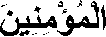 (152) Аллах оправдал пред вами Свое обещание, когда вы перебили их по Его дозволению. А когда вы оробели и стали препираться о деле и ослушались, после того как Он показал вам то, что вы любите, среди вас оказались желающие ближнего мира и среди вас были желающие последнего. Потом Он отвернул вас от них, чтобы испытать вас; и Он простил вас, - ведь Аллах - обладатель милости к верующим!^Ijki Ji ^JtJj Oj^o^j ^ (Jb UJJ^ ^J Oj-b^aj j)jjlks uj ^ abj \л u vj ^jll u lfk- ijjjaj ^xj cac- ^jlll (153) Вот вы поднимались и не поворачивались ни к кому, а посланник звал вас в последних отрядах. И Он воздал вам огорчением за огорчение, чтобы вы не печалились о том, что вас миновало и что вас постигло. Поистине, Аллах сведущ в том, что вы делаете!Аллах запретил правоверным подчиняться неверующим - лицемерам или многобожникам, потому что такое повиновение ведет к скверному исходу в этой и последней жизни. Об этом Аллах сказал:Если вы будете повиноваться тем, которые не веровали, они обратят вас вспять и вы вернетесь понесшими убыток.Затем Аллах повелел им повиноваться Ему, брать Его за покровителя, просить помощи у Него и уповать на Него. Всевышний Аллах сказал: (cttJ^-^ J^	АД Jj)Да! Аллах - ваш покровитель. И Он - лучший из помощников!Затем Аллах сообщил радостную весть, что Он внушит страх и унижение в сердца их врагов за их неверие и многобожие, это не учитывая того, что Он приготовил им в жизни следующей из наказания и возмездия. Он сказал: jj'jia	1>1д ^atj^j jjuallu aj jjjj u aiftj	uj lifrjll ijjss tjjjs ji ^sllw)Мы ввергнем в сердца тех, которые не веровали, ужас за то, что они придавали Аллаху в сотоварищи то, к чему Он не ниспослал никакой власти. Убежище их - огонь, и скверно пребывание нечестивых!В двух Сахихах приводится хадис от Джабира ибн Абдуллы что посланник Аллаха (да благословит его Аллах и приветствует) сказал: l^aJuLA <j2aj0t Cik^j t	(r^J^W tliJ^J tcr^ fbjjU) fa i^i j^Jaxj LUL»^ CiJafri»'Gj&Jcjiuuj alal*. ajjb ^t cjjuj jlsj cijabij	hljj«Мне были дарованы пять (вещей), которые не были дарованы никому (из пророков) до меня: мне была оказана помощь страхом, (который хватал сердца моих врагов, живущих от меня) на расстоянии месяца пути; (вся) земля была сделана для меняместом совершения молитв и средством очищения, и поэтому, где бы ни застало человека, принадлежащего к моей общине, (время) молитвы, он (может) молиться (на этом месте); военная добыча, которую не разрешалось (брать) никому (из пророков) доменя, была дозволена мне; мне было даровано право заступничества, (раньше) каждый пророк направлялся только к своему народу, я же был направлен ко всем людям».Аллах сказал: (ь&З	jUj)Аллах оправдал пред вами Свое обещание - в первую часть дня при Ухуде. (ftpj)'J!) когда вы перебили их - т.е. убивали их. (^W) по Его дозволению - т.е. тем, что Он дал вам силу против них: (f^l^a (jj сг^) А когда вы оробели. Ибн Джурайдж передаёт, что ибн Аббас сказал: J-^t означает трусость».(fSLa&j £ JdbjUSj) И стали препираться о деле и ослушались - как случилось с лучниками.(jjJAJ L4 ^tjl Ха JjU (УПосле того как Он показал вам то, что вы любите - т.е. победу над неверными. (U^ ■ЧЛ СН f^e) Среди вас оказались желающие ближнего мира- это те, кто устремился к трофеям, как только увидели победу.(f^jjvjj даь a ^ SJAV) Jjjj О-4 plbj)И среди вас были желающие последнего. Потом Он отвернул вас от них, чтобы испытать вас- т.е. Он дал им перевес над вами, дабы испытать вас. (ЦЬ lib 'Mj) и он простил вас - т.е. простил вам эти поступки. Возможно из-за многочисленности и хорошей подготовки противника и напротив малочисленности и плохой подготовки мусульман. Аллах знает лучше.Аль-Бухари передаёт, что аль-Бара сказал: « В день битвы при Ухуде пророк, (да благословит его Аллах и приветствует), поставил Абдуллаха бин Джубайра во главе пехотинцев, которых было пятьдесят человек, и сказал: «Даже если вы увидите, что нас хватают птицы, не покидайте своего места, пока я сам не пошлю за вами! И даже если вы увидите, что мы разбили этих людей и обратили их в бегство, не покидайте (своего места), пока я сам не пошлю за вами!» И (мусульмане) разбили их, и я, клянусь Аллахом, видел, как бежали женщины,края одежд которых задирались так высоко, что были видны их кольца на ногах и их голени. (Увидев это) товарищи Абдуллаха бин Джубайра закричали: «Добыча! О люди, добыча! Ваши товарищи уже победили, так чего же вы ждёте?!» Абдуллах бин Джубайрвоскликнул: «Разве вы забыли, что говорил вам посланник Аллаха, (да благословит его Аллах и приветствует)»? — но они сказали: «Клянёмся Аллахом, мы пойдём к этим людями возьмём (свою долю) добычи!» Однако, когда они явились туда, то были обращены в бегство и разбиты, а в это время посланник Аллаха, (да благословит его Аллах и приветствует), находившийся в задних рядах, призывал их вернуться обратно.Вместе с пророком, (да благословит его Аллах и приветствует), оставалось только двенадцать человек, а семьдесят человек из нас (мекканцы) перебили. Что же касается (битвы при) Бадре, то в тот день пророк, (да благословит его Аллах и приветствует), и его сподвижники (перебили и пленили) сто сорок многобожников, семьдесят (из которых) были захвачены в плен, а семьдесят убиты. (После битвы) Абу Суфйан трижды прокричал: «Есть ли среди этих людей Мухаммад?» - но пророк, (да благословит его Аллах и приветствует), запретил (своим сподвижникам) отвечать ему. Тогда он трижды спросил: «Есть ли среди этих людей Ибн Абу Кухафа?» - после чего (снова) трижды спросил: «Есть ли среди этих людей Ибн аль-Хаттаб?» - а потом вернулся к своим товарищам и сказал: «Что касается этих, то все они убиты!» Тут 'Умар не сдержался и крикнул (Абу Суфйану): «Клянусь Аллахом, ты лжёшь! О враг Аллаха, поистине, веете, кого ты назвал, живы, а (это значит), что никуда не делось то, что заставит тебя горевать!»(На это Абу Суфйан) сказал: «(Этот) день - за день Бадра, а война переменчива! Поистине, найдёте вы среди (вашихубитых) обезображенные трупы, ноя не приказывал делать это, хотя это меня и не огорчило!» А потом он начал декламировать: «Возвышайся, Хубал, возвышайся, Хубал!» Тогда пророк, (да благословит его Аллах и приветствует), сказал (своим сподвижникам): «Разве вы не ответите ему?» (Люди) спросили: «О посланник Аллаха, что же нам говорить?» Он (да благословит его Аллах и приветствует), сказал: «Говорите: "Аллах более высок и велик!"» (Потом АбуСуфйан) сказал: «Поистине, есть у нас (идол) аль-'Уззы, а у вас нет!» Пророк, (да благословит его Аллах и приветствует), (снова) сказал (своим сподвижникам): «Разве вы не ответите ему?» (Люди) спросили: «О посланник Аллаха, что же нам говорить?» Он сказал: «Говорите: "Наш Покровитель - Аллах, а у вас нет Покровителя!"»Аллах сказал: (ffiffiu! ff^ ^Sj^a ^j) Он отвернул вас от них, чтобы испытать вас (3:152)Аль-Бухари передаёт, что Анас ибн Малик сказал: «В день (битвы при) Ухуде люди обратились в бегство (покинув) пророка, (да благословит его Аллах и приветствует), и только Абу Тальха стоял перед ним, прикрывая его своим щитом. Абу Тальха хорошо стрелял из лука и всегда держал его туго натянутым. В тот день он сломал два или три своих лука и когда какой-нибудь человек, у которого был колчан стрел, проходил рядом, пророк (да благословит его Аллах и приветствует), говорил (ему): "Рассыпь их перед Абу Тальхой!" - когда же пророк, (да благословит его Аллах и приветствует), смотрел на (врагов, вытягивая шею), Абу Тальха говорил ему: "О пророк Аллаха, да станут отец мой и мать выкупом за тебя! Не смотри (на них), иначе тебя поразит стрела, (и пусть) лучше меня поразят вместо тебя!" (В тот день) я видел, как одежды Аиши бинт АбуБакр и У мм Суляйм поднимались так высоко, что можно было разглядеть украшения на их ногах: они носили бурдюки с водой на своих спинах и выливали воду в рот (каждого из страдавших от жажды) людей потом возвращались и снова наполняли их, а потом возвращались (снова поили раненых). Что же касается Абу Тальхи, то (в тот день) меч дважды или трижды падал из его рук».Сообщается, что Анас бин Малик, да будет доволен им Аллах, сказал: «(Однажды) мой дядя, Анас бин ан-Надр, да будет доволен им Аллах, не принимавший участия в битве при Бадре, сказал пророку, (да благословит его Аллах и приветствует) : "О посланник Аллаха, я не участвовал в твоём первом сражении с многобожниками, но если (когда-нибудь потом Аллах даст мне возможность сразиться) с ними, то, поистине,Аллах увидит, что я сделаю!" А когда в день битвы при Ухуде мусульмане потерпели поражение, он воскликнул: "О Аллах, я приношу Тебе извинения за то, что сделали эти, - имея в виду своих товарищей - и (призываю) Тебя (засвидетельствовать) мою непричастность, к (тому, что совершили) те!" - имея в виду многобожников. (Сказав же это) он двинулся вперёд и столкнулся с (бежавшим) Са 'дом бин My 'азом, (которому) сказал: "О Са 'д Ибн My 'аз, (я стремлюсь к) раю и Господу ан-Надра! Поистине, я ощущаю его благоухание со стороны Ухуда!" (А потом) Са 'д сказал: "Не смог я, о посланник Аллаха, (сделать того,) что сделал он!"»Анас сказал: «А (после боя), найдя его убитым и обезображенным многобожниками, мы насчитали на (его теле) больше восьмидесяти ран от мечей, копий и стрел,и (был он изуродован до такой степени, что) никто не смог опознать его, кроме его сестры, узнавшей (Анаса) по пальцам его рук».Слово Аллаха: Л ^JJ^j Vj jj-Jxlaj Вот вы поднимались и не поворачивались ни к кому - т.е. Аллах отвернул вас от них, когда вы в бегстве от ваших врагов поднимались на гору.и не поворачивались ни к кому- т.е. вы не оборачивались ни к кому от страха и ужаса. (ЦО^ Цз®^	а посланник звал вас в последних отрядах - т.е.вы оставили даже его за своими спинами, когда он призывал вас остановить бегство от врагов и возвратиться на поле брани.Ас-Судди сказал: «Когда атака многобожников на мусульман усилилась, некоторые мусульмане убежали в Медину, а другие взобрались на гору Ухуд и встали на ней. Тогда посланник Аллаха (да благословит его Аллах и приветствует) стал призывать людей: «Ко мне, о, рабы Аллаха! Ко мне, о, рабы Аллаха!» Аллах упомянул о том, как они взбирались на гору и о том,что посланник Аллаха (да благословит его Аллах и приветствует) призывал их. Он сказал: (ЦО^ ^	^	J))Bot вы поднималисьи не поворачивались ни к кому, а посланник звал вас в последних отрядах. Также передал ибн Аббас, Катада, ар-Раби и ибн Зайд.Сообщается, что Са'д бин Абу Ваккас, да будет доволен им Аллах, сказал: «В день (битвы при) Ухуде пророк, (да благословит его Аллах и приветствует), (отдал мне все стрелы из) своего колчана и сказал: "Стреляй, да станут отец мой и мать выкупом за тебя!"»Мухаммад ибн Исхак передаёт, что когда Пророк (да благословит его Аллах и приветствует, укрепился в ущелье, за ним погнался Убайй ибн Халаф, говоря: «Где Мухаммад? Я не дам ему спастись!» Люди сказали: «О Посланник Аллаха! Хочешь, один из нас выйдет против него?»Пророк (да благословит его Аллах и приветствует), сказал: «Оставьте его!» Когда Убайй приблизился к нему, Пророк (да благословит егоАллах и приветствует), взял копье у алъ-Хариса ибн ас-Симма. Как мне передали, некоторые люди рассказывали, что, когда Пророк (да благословит его Аллах и приветствует), взял у него копье, то стал им так размахивать, что люди от него отлетели, как мухи от спины верблюда, когда он размахивает хвостом. Потом пошел к нему навстречу и ударил копьем в шею, так что Убайй слетел со своей лошади, кувыркнувшись. Как мне рассказал Салих ибн Ибрахим ибн Абд ар-Рахман ибн Ауф, У бай ибн Халаф, встречая Посланника Аллаха в Мекке, говорил: «О Мухаммад! У меня припасена лошадь, я ей скармливаю каждый день микьяль зерна.Вот на ней я тебя и убью». Пророк (да благословит его Аллах и приветствует), отвечал: «Нет, я тебя убью, с позволения Аллаха». Когда он вернулся к курайшитам, имея небольшую рану на горле, рана стала гноиться. Тогда Убайй сказал: Ей-богу, убил меня Мухаммад!» Люди ему сказали: «Ты потерял мужество. Ведь это только царапина!» Убайй говорил: «Он ведь мне говорил в Мекке еще тогда, что убьет меня. Ей-богу, даже если плюнул бы в меня, то убил бы этим!»Умер враг Аллаха в Сарифе, когда его везли в Мекку. Ибн Исхак пишет: Когда посланник Аллаха, да благословит его Аллах и приветствует, отходил в сторону ущелья, его стал преследовать Убайй бин Халяф, который повторял: "Куда ты, о Мухаммад? Не жить мне, если он спасется!" Люди сказали: "О посланник Аллаха, не сразиться ли с ним кому-нибудь из нас? " - но посланник Аллаха, да благословитего Аллах и приветствует, сказал: "Оставьте его". Однако когда тот приблизился, посланник Аллаха, да благословит его Аллах и приветствует, взял копье у алъ-Хариса бин ас- Симма, да будет доволен им Аллах, задрожав при этом так сильно, что люди разбежалисьот него подобно тому, как разлетаются волосы со спины отряхивающегося верблюда. А потом пророк, да благословит его Аллах и приветствует, встретился с ним лицом к лицу, увидел его ключицу через щель между шлемом и панцирем и нанес ему удар, от которого он несколько раз падал с коня. Когда он вернулся к курайшитам, они увидели небольшую рану, но потом он ощутил прилив крови к этой ране и воскликнул: "Клянусь Аллахом, Мухаммад убил меня!" Люди сказали ему: "Клянемся Аллахом, ты просто испугался, клянемся Аллахом, ничего с тобой не будет! "Тогда Убайй сказал: "Поистине, еще в Мекке он сказал мне: "Яубью тебя!"— и, клянусь Аллахом, он убил бы меня, даже если бы плюнул в меня!"И этот враг Аллаха умер в Сарифе, когда многобожники возвращались в Мекку. В другой версии этого сообщения, которую Абу-ль-Асвад передает со слов Урвы, сказано, что Убайй стал реветь подобно быку, крича: "Клянусь Тем, в Чьей длани душа моя если бы то, что я сейчас ощущаю, разделить среди приходящих в Зу-ль-Маджаз, все они умерли бы от боли!"Когда Пророк (да благословит его Аллах и приветствует) дошел до ущелья, Али ибн Абу Талиб, да возвеличит его Аллах,пошел за водой и набрал воду из каменного корыта возле колодца. Принес воду Пророку, чтобы напоить его, Но Пророк (да благословит его Аллах и приветствует) обнаружил в ней запах и отказался пить.Вымыл лицо от крови, полил на голову, приговаривая «Усилился гнев Аллаха на того, ктораскровил лицо Его пророка».Ибн Исхак говорил: «Когда Пророк находился в ущелье вместе с этими сподвижниками, курайшиты стали подниматься в гору (Ибн Хишам уточняет, что это была конница Халида ибн аль-Валида.) Пророк сказал: «О Боже! Не нужно, чтобы они поднялись к нам!» Умар ибн аль-Хаттаб и вместе с ним группа мухаджиров согнали их с горы. Пророк(да благословит его Аллах и приветствует) хотел подняться на одну из скал на горе. Он был уже в возрасте и тучный, одет в две кольчуги. Когда хотел подняться на нее,не смог. Тогда сел под ним Тальха ибн Убайдуллах, и при его помощи Пророк (да благословит его Аллах и приветствует) поднялся и расположился там. Мне рассказал Иахья ибн Убад ибн Убайдуллах ибн аз-Зубайр со слов своего отца, со слов Абдаллаха ибн аз-Зубайра, со слов аз-Зубайра. Последний говорил, что он слышал тогда, как Пророк (да благословит его Аллах и приветствует) произнес слова: «Тальха заслужил рай»,когда он оказал Пророку эту услугу».Ибн Хишам рассказывал: «Мне передали со слов Икримы, со слов ибн Аббаса, что Пророк (да благословит его Аллах и приветствует) не дошел до построенной ступени в ущелье».Рассказывал Омар, вольноотпущенник Гуфры, что Пророк, (да благословит его Аллахи приветствует) совершил полуденную молитву в день битвы при Ухуде, сидя из-за ран, которые он получил. Мусульмане тоже совершили молитву, сидя за ним.Ибн Исхак передал: «Люди убежали от Пророка, мир ему и благословение Аллаха, некоторые из них даже дошли до горы аль-Мунакка перед селением алъ-Авас недалеко от Ухуд»Мне рассказал Асим ибн Омар со слов Махмуда ибн Лабида, который говорил: «Когда Посланник Аллаха (да благословит его Аллах и приветствует), выступил в Ухуд, Хусайлъ ибн Джабир и Сабит ибн Вакаш были помещены вместе с женщинами и детьми в укрытие. Это были два старых человека, и они между собой говорили: «Чего нам ждать? Даже если один из нас останется в живых, то сколько же он проживет? Мы умрем сегодня или завтра! Не взять ли нам меч и не присоединиться ли к Пророку? Может быть, нам удосужится умереть вместе с Пророком». Они взяли свои мечи и поюли вместе с людьми. Их никто не заметил.Сабита ибн Вакша убили язычники. А Хусайла ибн Джабира убили сами мусульмане по ошибке, не узнав его. Хузайфа воскликнул: «Это же мой отец!» Мусульмане сказали: «О, если бы мы знали!» Они говорили правду Хузайфа, да будет доволен им Аллах, сказал: «Да простит вас Аллах, ибо Он — самый Милостивый из милостивых!» Пророк, (да благословит его Аллах и приветствует) хотел ему уплатить выкуп, но Хузайфа пожертвовал выкуп в пользу мусульман.Благодаря этому он стал в почете у Пророка(да благословит его Аллах и приветствует)Мне рассказал Асим ибн Омар, что среди них был человек по имени Хатиб ибн Умаййа ибн Рафиа. У него был сын по имени Иазид ибн Хатиб, который был ранен в битве при Ухуде. Его, находящегося при смерти, принесли домой. Вокруг него собрались члены семьи. Мусульмане начали рассказывать ему о мужчинах и женщинах: «Радуйся, о ибн Хатиб, будешь в раю». Хатиб был старым человеком, остававшимся в язычестве. Тогда и раскрылось его лицемерие. Он возразил: «Чему он должен радоваться? Разве в раю есть хармаль (рута)? Обманули вы, ей-богу, этого юношу!»Передают со слов Абу Хурайры, да будет доволен им Аллах, что посланник Аллаха, (да благословит его Аллах и приветсвует) , говорил: «Силён гнев Аллаха на людей, сделавших это со своим пророком! - указывая при этом на свой зуб. - Силён гнев Аллаха на человека, которого посланник Аллаха убьёт на пути Аллаха!»Когда посланник Аллаха, да благословит его Аллах и приветствует, уже достиг своего лагеря в горах, многобожники ринулись в последнюю атаку, снова попытавшись покончить с мусульманами. Ибн Исхак пишет: «Когда посланник Аллаха, да благословит его Аллах и приветствует, находился уже в ущелье, на гору взобралась часть курайшитов, которыми командовали Абу Суфйан и Халид бин аль-Валид. Тогда посланник Аллаха, да благословит его Аллах и приветствует, воскликнул: "О Аллах, поистине, не подобает им подниматься выше нас!" после чего 'Умар бин алъ-Хаттаб, да будет доволен им Аллах, вместе с несколькими другими мухаджирами бросился на них, и они сражались с ними, пока не сбросили их с горы».В книге аль-Умави под названием "Алъ-Магази " сообщается, что, когда многобожники поднялись на гору, посланник Аллаха, да благословит его Аллах и приветствует, сказал Са 'ду: "Отбрось их!" Са 'д спросил: "Как же я отброшу ихв одиночку? " - однако пророк, да благословит его Аллах и приветствует, повторил сказанное им трижды, и тогда Са 'д, да будет доволен им Аллах, достал стрелу из своего колчана, выстрелил в одного человека и убил его. Са'д, да будет доволен им Аллах, сказал: "А потом я взял свою стрелу, зная, что она была пущена мной, выстрелил ею в другого и убил его. Потом я снова взял эту же стрелу, зная, что она была пущена мной, выстрелил ею в третьего и убил его, после чего они посыпались со своего места, и тогда я сказал: "Это благословенная стрела!" - и положил ее обратно в свой колчан ". И эта стрела оставалась у С а 'да, да будет доволен им Аллах, до самой его смерти, а потом хранилась у его сыновей.Слово Аллаха:	воздал вам огорчением за огорчениеИбн Аббас сказал: «Первое огорчение их постигло тогда, когда прокотились слухи, что Мухаммад (да благословит его Аллах и приветствует) убит. Второе огорчение их постигло, когда многобожники возвысились над ними на горе Ухуд. Пророк (да благословит его Аллах и приветствует) тогда сказал: «О, Аллах, они не должны возвыситься над нами».Абдур-Рахман ибн Ауф сказал: «Первое огорчение было по причине поражения, а второе - когда сказали, что Мухаммад (да благословит его Аллах и приветствует) умер. Эта новость была для них более печальной, чем поражение». Также передал ибн Мардувйах. Муджахид и Катада сказали: «Первое огорчение - это слух о смерти пророка, да благословит его Аллах и приветствует, второе - это то, что постигло вас из ранений и смерти». Ас-Судди сказал: «Первое огорчение постигло их из-за потери победы и трофеев второе - по причине возвышения противника над ними».Слово Аллаха: (Ц^ ^	ЬС£3)Чтобы вы не печалились о том, что вас миновало- то, что миновало вас из трофеев и победы над вашим врагом. (^£jL«ai V j) и что вас постигло - из ранений и смерти, как об этом сказали: ибн Аббас, Абдур-Рахман ибн Ауф, аль-Хасан, Катада и ас-Судди. (jjja AiJtj) Поистине, Аллах сведущ в том, что вы делаете! - Хвала Ему и слава. Нет божества, кроме Него ВсевышнегоАллах сказал:jla JpJ) jjC. АНЬ jjHaj « fl ■	AijUaj	^j-uflu LuiUu AXaf Jiu fa	Jjjf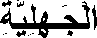 12 jlS jS Cx^jb	4 ffH^f J*	& Ш jJi) j) $ fa jJi) fa U3 JAСУ^jjilfl ^ U Д311	(J\ jsai LA& jjj] ^ 'fib j3 J3 && йjjjl^t	AIIIJ Jl u jjj(154) Потом Он низвел на вас после огорчения для спокойствия сон, который покрыл одну часть вас, а другую часть обеспокоили их души:101они думали об Аллахе несправедливой думой язычества, говоря: "Разве для нас есть что-нибудь из этого дела?" Скажи: "Все дела принадлежат Аллаху". Они скрывают в своих душах то, чего не обнаруживают тебе. Они говорят: "Если бы у нас было что- нибудь из этого дела, то не были бы мы убиты тут". Скажи: "Если бы вы были в своих домах, то те, кому предписано убиение, вышли бы к местам своего падения... и чтобы Аллах испытал то, что в вашей груди, и чтобы очистить то, что в ваших сердцах".Поистине, Аллах знает про то, что в груди!j) » ^ '*'*- lib Jilj	L&	jJalutl) ^Sjluit Iaj) j1»'*-^1 ^jj IjJjj jjjj) j)JJ**(155) Поистине, те из вас, которые отвернулись, в тот день, когда встретились два отряда, - их заставил споткнуться сатана по причине того, что они приобрели. Аллах уже простил их, - ведь Аллах - прощающий, кроткий!Аллах напоминает своё благо над рабами Его, когда Он низвёл на них спокойствие и безопасность в виде сна, который покрыл их в то время, когда они держали оружие в состоянии печали и смятения. Состояние сна указывает на спокойствие, как об этом сказал Аллах в суре «Трофеи» в первой части истории о Бадре: (4-f/jnftj Jj) Вот Он покрыл вас дремотой в знак безопасности от Него... (8:11) Ибн Масуд сказал: «Сон во время боя от Аллаха, а во время молитвы от шайтана».Аль-Бухари передаёт от Анаса, что Тальха сказал: «Я был одним из тех, кем во время битвы при Ухуде овладел такой крепкий сон, что меч неоднократно падал из моих рук, а я брал его, он падал, а я брал его". Аль-Бухари приводит этот хадис в книге о походах, а также в его тафсире. Ат-Тирмизи, ан-Насаи и аль-Хаким передают от Анаса, что Абу Тальха сказал: «В день при Ухуде я поднял голову и увидел, что все свисают головы от дремоты». Ат-Тирмизи сказал, что это достоверный и хороший хадис. В тексте от ан-Насаи Анас передаёт, что Абу Тальха сказал: «Я был из числа тех, кого одолел крепкий сон (в день при Ухуде)».Другой частью из тех, кого не одолел сон, наряду с неверными были лицемеры, которые боялись только за самих себя. Самые трусливые предатели истины;(jj^ J^ CJJ-^О Они думали об Аллахе несправедливой думой язычества- ведь они были колеблющимися и сомневающимися, об Аллахе Всевышнем.Слово Аллаха: Щ\1а ^^^	J*j ^jb Jjil ^j)Потом Он низвел на вас после огорчения для спокойствия сон, который покрыл одну часть вас - т.е. обладателей веры, убежденности и истинного упования. Ведь они убеждены в том, что Аллах дарует победу Своему посланнику и оправдает его надежды. О других же Аллах сказал: ' ^ffiftf ^MLj) А другую часть обеспокоили их души - их не одолевал сон из-за беспокойства и страха.(jj^ J^ CJJ-^О Они думали об Аллахе несправедливой думойязычества.В другом аяте Аллах сказал о них: (Щ f^ftl ,JS	U^ f^5 ^Jj)Да, вы думали, что посланник и верующие никогда не вернутся к своим семьям!(48:12 до конца аята). Они были убеждены, что многобожники одержали победу над ними, и что Ислам и его приверженцы уничтожены. Так думают сомневающиеся, когда случаются такие неожиданные повороты судьбы.Аллах сказал о них:	Они говорят - в этой ситуации.(f^fa^fa^ Ja) Разве для нас есть что-нибудь из этого дела?" Тогда Всевышний Аллах сказал: Oj-^ V &	J*	^ ^ J** > Ъ\Скажи: "Все дела принадлежат Аллаху". Они скрывают в своих душах то, чего не обнаруживают тебе. Затем Аллах раскрыл то, что они скрывали:Они говорят: "Если бы у нас было что-нибудь из этого дела, то не были бы мы убиты тут" - именно это они скрывали от посланника Аллаха (да благословит его Аллах и приветствует).Ибн Исхак передаёт от аз-Зубайра ибн аль-Аууама, что он сказал: «Я был с посланником Аллаха (да благословит его Аллах и приветствует), когда усилился страх. Тогда Аллах послал на нас сон, и у всех из нас подбородки лежали на груди от дремоты. Я еле услышал сквозь сон, слова Мутиба ибн Кушайра:«Если бы у нас было что-нибудь из этого дела, то не были бы мы убиты тут»». Именно по этому поводу Аллах ниспослал: (l-i^-k l-^ U	fa LUОни говорят: "Если бы у нас было что-нибудь из этого дела, то не были бы мы убиты тут". Ибн Абу Хатим передал этот хадис.Затем Аллах сказал: (^ддЬ^	^Ь	jj2 J^jjj J^ ^ ji <Ja)Скажи: "Если бы вы были в своих домах, то те, кому предписано убиение, вышли бы к местам своего падения...» - т.е.это предопределение Аллаха, которое Он предначертал, и от него не скрыться и не избежать его.Слово Аллаха: (^J^ J* ^ U^ uli ^JJ^ J* ^ ^ И чтобы Аллах испытал то, что в вашей груди, и чтобы очистить то, что в ваших сердцах - т.е. дабы испытать вас тем, что случилось с вами, а также различить хорошее от плохого и отделить верующих от лицемеров через слова и дела.(jji^t Aliij)Поистине, Аллах знает про то, что в груди! - т.е. то, что скрывают ваши груди и сердца из секретов и тайн.Затем Аллах сказал:	^	й Ki'"^	Uj)	^jj IjTjj jjJJt j))Поистине, те из вас, которые отвернулись, в тот день, когда встретились два отряда, - их заставил споткнуться сатана по причине того, что они приобрели (3:155) - т.е. по причине их прошлых грехов. Некоторые из числа праведных предков сказали: «Воздаяние за добро будет добром потом, а за зло- злом после». Затем Всевышний Аллах сказал:	^Аллах уже простил их - т.е. за их предыдущее бегство.ведь Аллах - прощающий, кроткий! - т.е. прощает грехи и проявляет кротость к Своим творениям. Имам Ахмад передаёт, что Абдур-Рахман ибн Ауф встретил алъ-Уалида ибн Укбу. Укба сказал ему: «Почему ты стал очень сухим к повелителю правоверных Усману?» Абдур-Рахман сказал: «Скажи ему, что я не бежал в день при Ухуде, не остался дома в день при Бадре и не оставил Сунну Умара». Аль-Уалид пошёл и сообщил об этом Усману». Усман (да будет доволен им Аллах) сказал: «По поводу того, что он не бежал в день при Ухуде, то как он может обвинять меня в грехе, который Аллах уже простил мне. Ведь Всевышний сказал: All) lie	U Ъ K.1'^	u1*^' fji ^JJ u!)Поистине, те из вас, которые отвернулись, в тот день, когда встретились два отряда, - их заставил споткнуться сатана чем-то, что они приобрели. Аллах уже простил их.По поводу того, что я не вышел в день при Бадре, так я ухаживал за больной Рукаййей дочерью пророка (да благословит его Аллах и приветствует), пока она не умерла. Посланник Аллаха (да благословит его Аллах и приветствует) даже выделил мне долю с трофеев. А ведь кому посланник Аллаха (да благословит его Аллах и приветствует), выделил долю из трофеев, то принято считать, что он присутствовал при строении в рядах муджахидов . По поводу того, что я оставил Сунну Умара, то ни я, ни он не был в силах выполнить её. Иди и передай ему ответ».Аллах сказал далее:ссйО^ (Л Iwj^3 ti) f^O^V Ij^Aj 'jl^ dtt^ tj-b^j 4 Ijl»)* ojH) l^jlbjj^sj	Uj Alii j CjJ-»JJ	f&J^ J* SjlA Alii I jJjS Uj IjjU U U'jjfr I jjIS(156) О, вы, которые уверовали! He будьте, как те, кто не веровал и говорил своим братьям, когда они двинулись по земле или совершали поход: "Если бы они были при нас, то не умерли бы и не были бы убиты",... чтобы Аллах сделал это огорчением и в сердцах. Поистине, Аллах оживляет и умерщвляет. И Аллах видит то, что вы делаете!схз*j u-4 j^ ukjj alii sjislai j! alii jjj<ui ^lifl j^j(157) И, конечно, если бы вы были убиты на пути Аллаха или умерли, то прощение от Аллаха и милосердие - лучше того, что вы собираете.jjjjikj {jiy fjijjl ji °{ЛА jjij (158) И если вы умрете или будете убиты, то, конечно, к Аллаху вы будете собраны.Всевышний Аллах запретил верующим рабам уподобляться неверующим, в их ложных убеждениях, на что указывают их слова об их собратьях, которые умерли или погибли в путешествиях и войнах. Они сказали, что если бы они остались дома, то не умерли бы. Всевышний Аллах сказал:(f^ljSW IjJlSj Ij> IjljiS V IjU* оЭ Ц&ОО вы, которые уверовали! Не будьте, как те, кто не веровал и говорил своим братьям - т.е. о своих собратьях; (c^jVI с?* IjJj^a iJl) Когда они двинулись по землепутешествовали с торговлей и по другим причинам.IjSLS ji)Или совершали поход - вышли на войну. Если бы они были при нас - т.е. дома (IjJjfl Uj IjjU U) To не умерли бы и не были бы убитыне умерли бы в путешествии и не погибли бы в бою.Слово Аллаха: (f&J^ Jl SjLa Alii i) Чтобы Аллах сделал это огорчением и в сердцахАллах внушил им это ложное убеждение, дабы увеличить их печаль по поводу смерти или гибели. Затем Аллах опроверг их слова: ('"u*JJ ^lilj) Поистине, Аллах оживляет и умерщвляет - в Его руках творения, к Нему возвращаются все дела. Никто не живёт и не умирает, кроме как по Его желанию и предопределению. Жизнь кого-либо может убавиться или увеличиться лишь по Его воле и решению (j&^i eJJ^4*-* Uj Alilj) и Аллах видит то, что вы делаете! - т.е. его знание и видение распространяется на все Его творения, и ничто из их деяний не может быть скрыто от Него. Слово Аллаха: (uJ* U-4 J-P- Ukjj Alii sjiLai pi* jlAlii Jjj^ J Щ jjij)И, конечно, если бы вы были убиты на пути Аллаха или умерли, то прощение от Аллаха и милосердие - лучше того, что вы собираетеЭтот аят гарантирует, что гибель или смерть на пути Аллаха - лишь средства к достижению милости Аллаха, Его прощения и довольства. Это лучше, чем вечно оставаться в этом миреи заниматься собирательством богатств этого мира. Затем Аллах сообщил, что любому умершему или погибшему предстоит вернуться к Аллаху, и Он воздаст каждому по деяниям. За добро добром, а за зло злом. Всевышний Аллах сказал:	^	J^ fi* OAi)И если вы умрете или будете убиты, то, конечно, к Аллаху вы будете собраны.Аллах сказал:'fa IjldSj^ ^,ft;»	г-.it '^a Я-'Aj Гл1*1j^ji^) Liau ЯЬ 'j) AlJI (Jc. Jkjjfi «lL4jb tJli j^l ^ jiAjjLij jisuLitj dibll (159) По милосердию от Аллаха ты смягчился к ним; а если бы ты был грубым, с жестоким сердцем, то они бы рассеялись от тебя. Извини же их и попроси им прощения и советуйся с ними о деле. А когда ты разрешился, то положись на Аллаха, - поистине, Аллах любит полагающихся!jjlajаЗ) Jijjjla All) (j&j aJsu fa	^ j]( j^fi	j)j L-illi- blfl 4Д	j)(160) Если Аллах окажет вам помощь, то нет победителя для вас, а если Он покинет, то кто же поможет вам после Него? На Аллаха пусть полагаются верующие!ojaUsj V fA J Л й ^ ^jj	fjj Uj pL faj jl Л Uj(161) He годится пророку обманывать. А кто обманывает - придет с тем, чем обманул, в день воскресения. Потом всякой душе будет воздано сполна, что она приобрела, и они не будут обижены.JM"" Q^iJ s'j^j Ail) fa	f b fa& All) jlj^iaj jjj)(162) Разве тот, кто последовал за благоволением Аллаха, таков, как тот, кто навлек гнев Аллаха? Убежище его - геенна, скверно это возвращение!Laj jju*aj All)j All) Cjl^jJ ^A (163) Они - по степеням у Аллаха, и Аллах видит то, что они делают!..a'S fa ^iyjtj «^jft dau J)	All) fafaiA (JILia yiH JjS fa IjjLS jtj	j^Vfrjj f^JiJ(164) Оказал Аллах милость верующим, когда воздвиг среди них посланника из них самих; он читает им Его знамения,очищает их и учит их писанию и мудрости, хотя они и были раньше в явном заблуждении.Аллах обращается к Своему посланнику, напоминая ему о том, что Он оказал благо ему и верующим тем, что смягчил его сердце по отношению к его Умме, следующей его повелениям и воздерживающейся от его запретов.Слово Аллаха: CuljMfa А-akj UjS) По милосердию от Аллаха ты смягчился к ним - т.е. что бы могло смягчить тебя по отношению к ним, если бы не милость Аллаха? Аль-Хасан аль-Басри сказал: «Это и был нрав Мухаммада (да благословит его Аллах и приветствует), с которым Аллах послал его». Этот аят подобен другому аяту:( fJAJ t-ijf J falAjiAj	(JrfSJJA fjjfr U Ajlfr Jjjfr	fa tJjluj ^f b. ЩК вам явился Посланник из вашей среды. Тяжко для него то, что вы страдаете. Он старается для вас. Он добр и милосерден к верующим. (9:128)Далее Аллах говорит: А если бы ты был грубым, - жестоким человеком с грубой речьюс жестоким сердцем, то они бы рассеялись от тебя- и жестоким сердцем, то они разошлись бы и бросили бы тебя, но Аллах собрал их вокруг тебя и смягчил твоё сердце к ним, дабы скрепить их сердца. Как сказал Абдулла ибн Амр:«Я читал о качествах пророка в древних книгах, что он не был грубым и жестоким, спорящим на рынках. Он никогда не отвечал злом на зло, он больше прощал и примирял»Слово Аллаха: J* ^Ajj^j ^ j dibli) Пзвини же их и попроси им прощения и советуйся с ними о деле.Посланник Аллаха (да благословит его Аллах и приветствует), если что-то случалось советовался со своими сподвижниками, дабы сдобрить их сердца, и дабы они были активнее в том, что они делают. Так он советовался с ними в день битвы при Бадре, когда собрался напасть на караван. Они сказали ему: «О, посланник Аллаха, даже если ты пойдёшь с нами пересечь море вброд, мы пересечём его вброд. Если же ты пойдёшь до Бурк аль-Гымада, мы пойдём за тобой. Мы не скажем тебе, как сказали сыны Израиля Мусе (мире ему): «Иди с твоим Господом и воюй, а мы посидим здесь». Но мы скажем тебе: «Иди, а мы будем воевать справа и слева, спереди и сзади от тебя».Также он посоветовался по поводу расположения боевых позиций. Мунзир ибн Амр аль-Муанник посоветовал ему расположиться между противником и колодцами с водой. Посланник Аллаха (да благословит его Аллах и приветствует) посоветовался с ними в день битвы при Ухуде: оставаться ли им в Медине или выйти к противнику? Большинство посоветовало выйти на сражение, и он выступил к противнику. В день битвыу рва он посоветовался с ними: отдать ли треть урожая этого года Медины взамен на перемирие с союзниками курайшитов? Са'д ибн Муаз и Са'д ибн Убада посоветовали ему отказаться от этой затеи, и он отказался. В день Худайбии он (да благословит его Аллах и приветствует), посоветовался с ними: а не напасть ли им на семьи многобожников? Абу Бакр,да будет доволен им Аллах, сказал тогда: «Мы пришли не для сражения, а для совершения Умры» посланник Аллаха (да благословит его Аллах и приветствует), послушался его совета. Во время истории с обвинением Аиши он (да благословит его Аллах и приветствует) сказал: «О, мусульмане, посоветуйте мне по поводу людей, которые ложно обвинили мою семью. Клянусь Аллахом, я не видел от моей семьи ничего дурного. Клянусь Аллахом, я не видел от них ничего, кроме добра». Он (да благословит его Аллах и приветствует), спросил совета у Али и Усамы, и они посоветовали ему развестись с Аишой (да будет доволен ею Аллах). Он советовался с ними и во время войн, и во время других обстоятельств.Ибн Маджах передаёт от Абу Хурайры, что посланник Аллаха (да благословит его Аллах и приветствует) сказал: «Cy&j* jLjiIul^)» «Тот, у кого спрашивают совет, должен быть доверенным лицом».Слово Аллаха: (4Д у^Ь tPJ^	t^) А когда ты разрешился, то положись на Аллаха- если ты посоветовался с ними, а затем решился на что-то, то уповай на Аллаха в этом деле.Поистине, Аллах любит полагающихся!Слово Аллаха:(jjlJjjla (J&3 О-4 f^J^j (Sr^ ^ СУ& ^^Ц? j)j uillx. All) ^jl^jj j)) Если Аллах окажет вам помощь, то нет победителя для вас, а если Он покинет, то кто же поможет вам после Него? На Аллаха пусть полагаются верующие!106- этот аят подобен одному из предыдущих аятов:	JsU*^	jA V)	Uj)Поскольку победа приходит только от Могущественного и Мудрого Аллаха. (3:126) Затем Аллах повелел уповать на Него:На Аллаха пусть полагаются верующие!Аллах сказал: (J*^	Uj) Не годится пророку обманывать.Ибн Аббас, Муджахид, аль-Хасан и другие сказали: Это озночает, что пророку не подобает поступать вероломно.Ибн Джарир передаёт от ибн Аббаса, что аят: (J*d и^	Uj)Не годится пророку обманывать - был ниспослан по поводу красной одежды из трофеев, которая исчезла в денъпри Бадре. Некоторые сказали, что возможно пророк, да благословит его Аллах и приветствует, взял её себе. Этот слух сильно распространился. Тогда Аллах ниспослал:	^ jj jjc- Uj CjL jjL jAj 'jL ji 1 <jl£ Uj) He годитсяпророку обманывать. А кто обманет - придет с тем, чем обманул, в день воскресения. Это повествование передали Абу Дауд и ат-Тирмизи от аль-Уахида ибн Зияда. Ат-Тирмизи сказал, что это хороший хадис. Этот аят реабилитирует пророка (да благословит его Аллах и приветствует) от всех видов обмана, вероломства и нечестности во время раздела трофеев и тому подобных обвинениях.Затем Аллах сказал: (Oj^laj Ч fkj й ^Ju ^Ijj ^	^ jj ^Jfr Uj pL <>j)А кто обманет - придет с тем, чем обманул, в день воскресения. Потом всякой душе будет воздано сполна, что она приобрела, и они не будут обижены.В этом аяте содержится сильное предостережение. Во многих хадисах это действие (незаконное присвоение трофеев) запрещаетсяИмам Ахмад передаёт от Абу Малика аль-Аш'ари, что посланник Аллаха (да благословит его Аллах и приветствует) сказал: (jijUt ^k jjjb.	'jA jpjjj ^ Jj^t ^abi»<<4_аЬд1) ^jj	jjuSajt 2_luj 'jA Aijla tA*Jaj£t )jl2 tlc-)jj	laa. 'jA Uib^f ^JaLa j(A\ ji«Наихудшим вероломством перед Аллахом является (присвоение) локтя земли.Два человека живут соседями на одной земле или даже в одном доме, и один из них присваивает локоть земли из доли соседа. Если он поступит так, то на его шею свалятся семь земель в Судный день».Имам Ахмад передаёт Абу Хумайда ас-Саади, что посланник Аллаха,да благословит его Аллах и приветствует, отправил человека из алъ-Азда по имени ибн ал-Лутейба,для сбора закята. Когда тот вернулся, сказал: «Это вам, а это подарили мне». Тогда посланник Аллаха (да благословит его Аллах и приветствует) встал и сказал: ?U ^	jlaLfi <Ca\j AjfiS Cilijb qJ*. Ufli i^l g(JAj &	J-»1*^ U»ji tfli-j <U )jj*j jlS j)	fJA ^-i Й fi^H Ц^4 ^ ^ ' " cS™J«j*jj sui ji 4jtja ф sjsj«Что это за работник, которого мы посылаем, а он возвращается и говорит: «Это вам, а это подарено мне». Если бы он сидел дома у своего папы и мамы, и ждал бы пока ему что-либо подарят Подарили бы ему хоть что-нибудь или нет? Клянусь Тем, в чьей длани душа Мухаммада. Любой из вас (присвоивший что-либо из занята) принесёт это с собой на шее в Судный день, даже если это был кричащий верблюд, или мычащаякорова, или блеющий баран». Затем он сказал:«Ja	«О, Аллах, довёл ли я?»(трижды). Хишам ибн Урва добавил .«Я видел его своими глазами и слышал своими ушами. Спросите у Зайда ибн Сабита». (Этот хадис приводится в двух Сахихах).В своей книге «Алъ-Ахкам» Абу Иса ат-Тирмизи передаёт, что Муаз ибн Джабал сказал: «Посланник Аллаха(да благословит его Аллах и приветствует) отправил меня в Йемен. Когда же я отправился в путь, он послал за мной, чтобы я вернулся и сказал тогда мне: all i^jj jj*j Щ& jjj^aj u cJjxj fj csjjj!» «Знаешь ли ты,зачем я отправил за тобой? Не смей ничего брать (из закята), пока я не дал тебе разрешение. Ведь этоГулу л».(А.аЦдЗ) ^j aJ& UJ CL <>j) А кто обманет - придет с тем, чем обманул, в день воскресения«ЛЗЧ1 О^4^ t^jjfr J \ц1»(<Я позвал тебя для этого, а теперь иди и приступай к своим обязанностям». Ат-Тирмизи сказал, что это хороший хадис.В дополнении Имам Ахмад передаёт, что Абу Хурайра сказал: (Однажды) пророк, да благословит его Аллах и приветствует, встал среди нас, упомянул о присвоении военной добычи, указал на то, что это является великим грехом, и сказал: jSti 'tr"^ ^ Jj^j 4	A3 jjsu 4jj$j	^JJ	cltt-^ U»: jjli izu^a*. ц1 lyjh 4jj2j js&	^j fi^aj	u tdjxli !& tuli	жа\ 13?JJ ^ "o^i u	£	fa m ш u :tjjlti ^t jjlj lu £	fa m u	jjlj g	jblij aisj J&!& tuli fa ш 13 : jjjaii	jjluj ь : jjii ti^l-a ajjsj ^jz ^jj p^j psui«Да не встречу я никого из вас вДень воскресения с блеющей овцой или ржущим конём на шее, когда (человек) будет говорить: "О посланник Аллаха, спаси меня!"ибо я скажу: "Я никак не могу спасти тебя от (наказания) Аллаха, ведь я довёл до твоего сведения (Его послание)!" И пусть никто не является ко мне с ревущимверблюдом на шее, когда (человек) будет говорить: "О посланник Аллаха, спаси меня!"ибо я скажу: "Я никак не могу спасти тебя от (наказания) Аллаха, ведь я довёл до твоего сведения (Его послание)!" И пусть никто не является ко мне с золотом или серебром на шее, когда (человек) будет говорить: "О посланник Аллаха, спаси меня!" — ибо я скажу: "Я никак не могу спасти тебя от (наказания) Аллаха, ведь я довёл до твоего сведения (Его послание)!" И пусть никто не является ко мне с развевающейся одеждой на шее, когда (человек) будет говорить: "О посланник Аллаха, спаси меня!"— ибо я скажу: "Я никак не могу спасти тебя от (наказания) Аллаха, ведь я довёл до твоего сведения (Его послание)!"». < J-afr ^ЗЬ alllaxlui) fa » ; All) Jj^uj Ciyum ; Jl2 AjC- All) ^^aj SjIaC' fa (jJfr faj t All) j&i 4 jl-ajS?) fa ^i &j Aj) ^ii « одн1 fjj Aj vjlfr ftls t asji ua	iluia: Jtfa: jV) AJjSi Uij » : JIS t	: jiS «? dJUj » :jiS Ж^ ^ Ji) aU) J^j b^iula s)jj « ^j^jj) ^^j uaj aj-a bi t djJj&j 43j3£j f^^ajl^ j^c- auleiuluil faСообщается, что Ади бин Амира, да будет доволен им Аллах, сказал: Я слышал, как однажды посланник Аллаха, да благословит его Аллах и да приветствует, сказал: «Если поручим мы кому-нибудь из вас какое-нибудь дело,а он утаит от нас хотя бы иголку или что-то более ценное, (сокрытое им) превратится в оковы, в которых он явится (на суд) в День воскресения!» (Услышав это) к нему подошёл один чернокожий человек из числа ансаров, который будто и сейчас стоит у меня перед глазами, и сказал ему: «О посланник Аллаха, прими от меня (то, что тыпоручил мне)!» (Пророк, да благословит его Аллах и да приветствует), спросил: «А что с тобой случилось?» (Этот человек) сказал: «Яслышал, как ты сказал то-то и то-то». (Тогда Пророк, да благословит его Аллах и да приветствует), сказал: «Я и сейчас повторю: пусть тот из вас, кому мы поручили какое-нибудь дело, приносит и малое, и большое и пусть берёт он то, что ему дадут, и воздерживается от того, что было запрещено!» (Муслим)^Xuij	^ji-a ^jjJI lJV^I jAj JjSI jjja fjj jlS ; Jl£ AjC- All) (^jaj LjllaaJl jj jaC- j&J: aAs* JLa J^Sli JlSa.	: tjJtfa (Jkj J^ U>» J'	'^a aijj «Sfbc- ji цИс- sjjj j* jjJi AJJIJ (^s SIS »Сообщается, что Умар бин аль-Хаттаб, да будет доволен им Аллах, сказал: В день Хайбара к Пророку, да благословит его Аллах и да приветствует, явилось несколько его сподвижников, сказавших: «Такой-то стал шахидом и такой-то»,когда же они дошли до одного человека и сказали: «Такой-то стал шахидом»,Пророк, да благословит его Аллах и да приветствует, воскликнул: «Вовсе нет! Поистине, я видел его в Огне одетым в тот плащ (или: ...абу...), который он присвоил!»Затем посланник Аллаха, да благословит его Аллах и да приветствует, сказал: Й AlaJ) i^jj U Aj)	jUa Laj) (uda^t jj) Ь»«О, ибн аль-Хаттаб, иди и воззови среди людей, что в рай войдёт только верующие». Тогда я вышел и воззвал среди людей, что в рай войдут лишь верующие. (Муслим)Аллах сказал:( jjfua^) O^iJ	й-4 ^ 1".' 9^-i СУ& U^J^J СУ^)Разве тот, кто последовал за благоволением Аллаха, таков, как тот, кто навлек гнев Аллаха? Убежище его - геенна, скверно это возвращение!Всевышний поведал о большой разнице, существующей между тем, кто стремится снискать благоволение Аллаха и совершает богоугодные деяния, и тем, кто не обладает этим качествами, совершает грехи и навлекает на себя гнев своего Господа. Убежищем таковых станет ад, и скверно это возвращение! Существует множество подобных аятов в Коране, например, слово Аллаха: (^ykbl jA JaJt t&j j-» t^ll) Jjjf UAJI '^a.J <>»al) Разве тот, кто знает, что ниспосланное тебе является истиной, может быть подобен слепцу? (13:19) а также: (Ц^	£ла sVaIa jaS, j^I LLua i-lbj Ajjbj j^i)Неужели тот, кому Мы дали прекрасное обещание, с которым он непременно встретится, равен тому, кого Мы наделили преходящими благами мирской жизни. (28:61) Затем Всевышний Аллах сказал:	^А)Они - по степеням у Аллаха (3:163)Аль-Хасан аль-Басри и Мухаммад ибн Исхак сказали: «Приверженцы добра и приверженцы зла различаются по степеням». Абу Убайда и аль-Кисаи сказали: «Под степенями здесь подразумевается, что у них будут разные уровни. Как у обитателей рая, так и у обитателей ада».Это подобно слову Аллаха: (ijlac-	Jilj)Для всех будут степени, соответствующие тому, что они совершили. (6:132)Поэтому Всевышний Аллах сказал: (cJJ^4*^ ^ J&^i AiJIj) и Аллах видит то, что ониделают!- Он воздаст им за их деяния, и не поступит ни с кем несправедливо. Он не добавит никому злодеяний, Он лишь воздаст каждому по его деяниям.Слово Аллаха: (ftfcj&f fa ^J^J ^ O^J-4^ {J^ fa jH) Оказал Аллах милость верующим, когда воздвиг среди них посланника из них самих- т.е. из их народа, чтобы они могли говорить с ним, спрашивать его, сидеть с ним и получать от него пользу. Как сказал Аллах: nil	^ nttii fa pkl Jjla. jl	faj)шСреди Его знамений - то, что Он сотворил из вас самих жен для вас, чтобы вы находили в них успокоение. (30:21) - т.е. из вашего рода. Всевышний Аллах также сказал: (^'j М ^	f^» J^i ^ bu)Скажи: «Воистину, я - такой же человек, как и вы. Мне внушено откровение о том, что ваш Бог - Бог Единственный». (18:110) Всевышний также сказал: (jO^&l J^ cJJ^iJ	ty	СУ ULjjI Uj)Мы не ниспосылали до тебя посланников, которые не принимали бы пищи и не ходили бы по рынкам. (25:20)Он также сказал: (cSJ^ fa	SKaj SM t^i fa tfLgt Uj)До тебя Мы направляли посланниками только мужей из селений, которым мы внушали откровение. (12:109) Аллах также сказал: (f^-4	^	J-""*-4^) О сонмище джиннов и людей!Разве к вам не приходили посланники из вашего числа... (6:130) Ведь это является наивысшей милостью, что посланник пришёл к ним из их же среды, так, что они могли бы обращаться к нему, говорить с ним и понимать его речь. Об этом Аллах сказал:	Он читает им Его знамения - т.е. Коран.(^f^Jij) Очищает их - т.е. повелевает им совершать благое и запрещает им неодобряемое, дабы они очистили свои души от скверны и грязи, которая окутала их во времена их невежества и пантеизма. (<L»ka2lj i-jt-j^t Vbjj) и учит их писанию и мудрости - Корану и Сунне. (J^ су L)!j) Хотя они и были раньше - т.е. до посланника. (Orff4 i^) В явном заблуждении - пребывали в невежестве, ясном каждому.Аллах сказал далее:jjjS J£ Ab ij) jiiu^i fa jk $ &A (JbS ^ l^jiu ^jjUua!	^jjUa! CaI j!(165) Разве же после того, как вас постигло бедствие, - а вы причинили двойное, - вы сказали: "Откуда это? Скажи: "Это от вас самих", - поистине, Аллах над всякой вещью мощен! falAJJ^\	All) (jjLS (jliuxaj) ^JJ	i_4J(166) И то, что вас постигло, когда встретились два сборища, по дозволению Аллаха и для того, чтобы Он узнал верующих№	jiflJl ji aU) J^ j \jh\a \'j!\ju JJj IjaSU	^uljj Uj 'fbS aU)j ^fjjia Jl l-4 tjaL	<4-^	J^ ^(167) и узнал тех, которые лицемерят. И сказано было им: "Приходите, сражайтесь на пути Аллаха или отгоните!" Они сказали: "Если бы мы знали о сражение, мы последовали бы за вами". Они в тот день - ближе к неверию, чем к вере! Они говорят своими устами то, чего нет у них в сердце, а Аллах лучше знает то,что они скрывают! Они говорят своими устами то, чего нет у них в сердце, а Аллах лучше знает то, что они скрывают!jJjUa j) hj^t fcM 1 Jf jJli IU UjC-Uai I^jtjlV 1 jjll) (168) Те, которые сказали о своих братьях, - а сами остались: "Если бы они послушались нас, не были бы убиты"... Скажи им: "Отдалите от самих себя смерть, если вы говорите правду!"2 а Л а ~ - s	сВсевышний Аллах говорит:	UJ ji)Разве же после того, как вас постигло бедствие - здесь говорится о бедствии, что постигло их в день при Ухуде, а именно гибели семидесяти из них. fn.ll \А А вы причинили двойное - здесь речь идёт о битве при Бадре, где мусульмане убили семьдесят многобожников и пленили семьдесят из них. pii J Вы сказали: "Откуда это?» - за что всё это случилось с нами? .lie. jA jA ^й) Скажи: "Это от вас самих". Ибн Абу Хатим передаёт, что Умар ибн аль-Хаттаб сказал: «На следующий год в день битвы при Ухуде им воздалось за то, что они продавали за выкуп пленников в день при Бадре. Так за это было убито семьдесят человек из их числа, сподвижники посланника Аллаха (да благословит его Аллах и приветствует) бежали от него, сломался его зуб, был расколот его шлем, и всё его лицо затекло кровью. Тогда Аллах ниспослал:	'jAjk 'Jk	l$VfU ^jjUal !& Aj^jjUs! Ы j!)Разве же после того, как вас постигло бедствие, - а вы причинили двойное, - вы сказали: "Откуда это? Скажи: "Это от вас самих" - за то, что вы отдавали пленников за выкуп». (Этот хадис рассказал имам Ахмад). Мухаммад ибн Исхак, ибн Джарир, ар-Раби ибн Анас и ас-Судди сказали:.lie- jA Скажи: "Это от вас самих" — по причине вашего ослушания пророка (да благословит его Аллах и приветствует), когда он повелел вам не сходить с ваших мест, но вы ослушались его (речь идёт о лучниках).Поистине, Аллах над всякой вещью мощен! - делает, что пожелает и решает, что захочет, никто не может осудить Его за Его решения.Затем Всевышний Аллах сказал:	и1*-4^' J^^ fji f^Uai Uj)И то, что вас постигло, когда встретились два сборища, по дозволению Аллаха - т.е. ваше бегство от противника, гибель группы из вас и ранения остальных было предопределено Аллахом, и в этом есть Его мудрость. (cfc^J^	И для того, чтобы Он узнал верующих - т.е.тех, которые вытерпели, устояли и не были потрясены; Щ ^ jj ]JlS ijiflJl j\ J^yi J ]jfclS IjJbu J4J JJj ]j&U fSyTj) и узнал тех, которые лицемерят. И сказано было им: "Приходите, сражайтесь на пути Аллаха или отгоните!" Они сказали: "Если бы мы знали о сражение, мы последовали бы за вами" - здесь имеются в виду сторонники Абдуллы ибн Убаййа ибн Сулюла, которые вернулись с ним ещё в начале похода. Группа верующих следовала за ними, призывая их к возвращению в ряды, к помощи воинам и к сражению со словами:	jt) или отгоните!Ибн Аббас, Икрима, Сайд ибн Джуюарй, ад-Даххак, Абу Салих, аль-Хасан, ас-Судди сказали: хотя бы увеличьте количество мусульман своим присутствием. Аль-Хасан ибн Салих сказал: хотя бы мольбой. Другие сказали: хотя бы будете охранять. Но они ответили: (^SUxjjН SRjS j3) "Если бы мы знали о сражение, мы последовали бы за вами".Муджахид сказал.' «Они имели в виду, что если бы они знали, что случится сражение,то пришли бы к вам, но вы не станете сражаться». Ибн Исхак передает: «Когда они прошли некоторое расстояние и находились между Мединой и горой Ухуд, от них откололся Абдаллах ибн Убайй с третью людей, сказав: «Их послушался, а меня не послушался. Мы не знаем, за что мы будем губить свои душиздесь, люди». Он вернулся вместе с последовавшими за ним людьми из своего народа. За ними последовал Абдаллах ибн Амр ибн Харам из рода Бану Салима, говоря: «О люди! Я напоминаю вам об Аллахе! Не отделяйтесь от вашего народа и Пророка вашего, когда он выступил против врага!» Они ответили: «Если бы мы знали, что вы будете воевать, тоне покорились бы вам.Но мы не думали, что будет война».Они не послушались его и непременно хотели уйти. Тогда Абдаллах ибн Амр сказал: «Будьте вы прокляты, враги Аллаха! Пророк с помощью Аллаха, Всеславного и Всемогущего, обойдется и без вашей помощи!» Аллах сказал о них: (jbu^U ljjSI ixajj jiill ^д) Они в тот день - ближе к неверию, чем к вере!Этот аят доказывает, что состояние веры человека изменяется. Иногда он ближе к неверию, чем к вере, а иногда ближе к вере, чем к неверию, ибо Всевышний сказал:Они в тот день - ближе к неверию, чем к вере! Затем Аллах сказал:	J^ &	0J-1&)Они говорят своими устами то, чего нет у них в сердце - они говорят то, во что не верят сами. Это относится также к их словам: (^SGxjjV SRjS f&j "Если бы мы знали сражение, мы последовали бы за вами" - они знали, что армия многобожников прибыла издалека, дабы отомстить мусульманам за то, что постигло их вождей в день при Бадре. Они также знали, что количество многобожников в несколько раз превышало количество мусульман, и что сражение неизбежно. Об этом Аллах сказал: (uj'^j ^ AiJtj) А Аллах лучше знает то, что они скрывают!Затем Аллах сказал: (Ы^ U Ujfrllal 'jl	^jkV jjll2 jjj^t)Те, которые сказали о своих братьях, - а сами остались: "Если бы они послушались нас, не были бы убиты" - т.е. «Если бы они послушались бы нас, остались бы дома и не вышли бы на сражение, то их бы не убили ». Всевышний Аллах сказал: (ЫМ-^ ^ а!	jc- )jf jJliСкажи им: "Отдалите от самих себя смерть, если вы говорите правду!" — если бы то, что вы остались дома, могло спасти вашу жизнь, то вы бы не умирали вообще. Но смерть постигнет вас, ведь она неизбежна, даже если бы вы сидели в охраняемых башнях.Отдалите же от себя смерть, если вы правдивы. Муджахид передаёт, что Джабир ибн Абдулла сказал: «Этот аят был ниспослан по поводу Абдуллы ибн Убаййа ибн Сулюла».Далее Аллах сказал:jjSjjj ^jj lie- fbki	Jjj^i jl Ijjjfl jjjjt j^Aj Vj(169) И никак не считай тех, которые убиты на пути Аллаха, мертвыми. Нет, живые! Они у своего Господа получают удел,jjJjkj 'pk Vj ji,i_iJA VI fjgffit £>A ffj IJSAL dy^J jjj.uuj.uuj AJlaS fa Aiil	UJ jJAjfi(170) радуясь тому, что даровал им Аллах из Своей милости, и ликуют они о тех, которые еще не присоединились к ним, следуя за ними, что над ними нет страха и не будут они опечалены!jjiaj^t JJ-^aj V All) j!j JliaSj All) fa jjj^Liluu (171) Они ликуют о милости от Аллаха, и щедрости, и о том, что Аллах не губит награды верующих.f	IjSjIj ijlui^l jjjll ^jS]) ^jL^I Xa Jxj fa Jj^Ollj 422 ]jjIajLuI qj j])(172) Те, которые дали ответ Аллаху и посланнику, после того как постигли их раны. Тем из них, которые делали добро и боялись, награда великая!^juj A2JI 1иЧ IjJlij	^Aj-u&li	i j) <jJ-ll) Jli jjj])(173) Тем, которым говорили люди: "Вот, люди собрались против вас, бойтесь их!" - но это только увеличило веру в них, и они говорили: "Достаточно нам Аллаха,Он - прекрасный доверенный!"^Jafr JliaS jJ <uJlj Alii jtjliaj IjsuStj ^ i tu im	fa Zaxjj Ijlfijll(174) И они вернулись с милостью от Аллаха и щедростью, не коснулось их дурное, и последовали они за благоволением Аллаха. Поистине, Аллах - обладатель великой милости!fain fa j) jjfilkj pA bli afLlji (-ijiLi jl UV^.tl but (175) Это только сатана, который делает страшными своих близких. Но не бойтесь их, а бойтесь Меня, если вы верующие!Всевышний Аллах сообщил о мучениках, которые погибли в этом мире. Их души живы и получают пропитание в вечном мире. Передал Мухаммад ибн Джарир от Анаса ибн Малика о сподвижниках пророка (да благословит его Аллах и приветствует), когда он послал их к жителям села при БирМауна. Они добрались доБирМауна, источника, расположенного между землями племен бану Амир, Харрой и землями племени бану Салим, откуда отправили брата Умм Суляйм, Харама бин Милъхана, да будет доволен Аллах ими обоими, с посланием пророка, да благословит его Аллах и приветствует, к врагу Аллаха Амиру бин ат-Туфайлю. Он вышели дошёл до селения. Он спрятался перед домами, и затем стал взывать: «О, жители Бир Мауна. Я посланник посланника Аллаха к вам. Я свидетельствую, что нет божества кроме Аллаха, и что Мухаммад Его раб и посланник. Уверуйте в Аллаха и его посланника». Однако Амир, даже не взглянувщий на это послание, велел одному человеку порозить Харама копьем в спину. Когда он бросил это копье и Харам, да будет доволен им Аллах, увидел кровь, он воскликнул: "Аллах велик! Клянусь Господом Каабы, я добился успеха!»В Сахихе Муслима, приводится хадис о том, что Масрук сказал: «Мы спросили у Абдуллы по поводу аята: (	ffcj fbkl fcij^l <Щ Jjj^ Jl Ijjjfl jjj2i j^Aj Vj)И никак не считай тех, которые убиты на пути Аллаха, мертвыми. Нет, живые! Они у своего Господа получают удел. Абдулла ответил: «Мы тоже спросили по поводу этого аята у посланника Аллаха (да благословит его Аллах и приветствует), и он сказал: ^ ей "ft	Рй Ь*	Ф 'J^al Jjb uajA ^kula. fa faXj f^ jilSa jj^Liu Ja AbUlat ^u <*JLli ^	jjj jl Ljj Lj L <|j3Ly ji fa ji ^i )jij C& ipfjA cjUli ^ ШUjUAI«IJ^jj ^2 <_>4! jl (j\j CJa	11	a^«Их души в зобах зелёных птиц, летают по раю как пожелают, а потом находят приют на люстрах, прикрепленных к Трону. Твой Господь взглянет на них и говорит:«Что вы желаете?» Те отвечают: «О, Господь наш, что ещё нам желать, ты даровал нам то, что не даровал никому из Твоих творений?» Затем Он повторит (вопрос),когда же они понимают, что их не оставят без того, чтобы они не ответили, они скажут: «Мы хотим вернуться в мирскую обитель и сражаться на Твоём пути пока не погибнем ещё раз из-за награды за мученичество». Когда Он увидел, что у них нет больше никакого желания, Он оставил их».(Подобный хадис приводится от Анаса и от Абу Сайда).Имам Ахмад передаёт от Анаса, что посланник Аллаха (да благословит его Аллах и приветствует) сказал: ' УД t Ц 'Ь^ л ы Ujliu tjla. AiH ■Jjfr tgJ icjjaj jjjlj jA U» «s'jl^ujt jlia 'ja ^jj u3	9ja jjfifi ijjaji jl\ jajj у 9juu ajii«Кто бы не умер (из верующих), он найдёт столько добра у Аллаха, что не пожелает вернуться в этот мир, кроме шахида. Он будет рад вернуться в этот мир и быть убитым ещё раз из-за достоинств мученичества, которые он увидит».В дополнении Имам Ахмад передаёт от ибн Аббаса, что посланник Аллаха (да благословит его Аллах и приветствует) сказал: (UjUaj ja (jmJJ	jlp jJJ i jaal jjla (-i)j^l ^	jxa t-l^l ^J(JA) 1 jj^s ш»слл IJ ^Жа o^J t^JlUj 'j&a LjJa IJJAJ Calfi	'Jla ^ LJA j °ja JJJUS cSJ^JIjt "j?" ^ 'WJ*^ CP Uj J* 'j^j-j ^	U dJ^y«Когда погибли ваши братья в Ухуде, Аллах поместил их души во внутренность зеленых птиц, которые прилетают к ручейкам рая, едят его плоды, устраиваются нафонарях из золота в тени навеса. Обнаружив, что у них прекрасные питье и еда, хорошее место отдыха, они скажут: «О, если бы наши братья знали, как поступил с нами Аллах, то они не отказывались бы от участия в джихаде — священной войне — и не уклонялись бы от участия в войне!» Аллах им говорит: «Я им сообщу о вас». Аллах ниспослал своему посланнику следующие аяты из суры «Аль Имран»: ( UJ^jly fnfcu Ар fbki Ik Alii Jjj^ Ji Ijjjfl <jjj]| jjjj,ikj Vj) И никак не считай тех, которые убиты на пути Аллаха, мертвыми.Нет, живые! Они у своего Господа получают удел.Передают со слов Абдаллаха ибн Мухаммада ибн Акила, который говорил: «Я слышал, как Джабир ибн Абдаллахрассказывал, что Пророк его спросил: «Хочешь,я тебе сообщу радостную весть, Джабир?» Я ответил: «Да, Пророк Аллаха». Он тогда сказал: «Твоего отца, убитого в Ухуде, Аллах, Всемогущий и Великий, оживил и потом спросил его: «О Абдаллах ибн Амр, что мне сделать для тебя?» А он ответил: «О, Господь! Я хочу, чтобы ты вернул меня к жизни, и я буду воевать за Тебя и второй раз буду убит».Имам Ахмад передаёт от Аббаса, что посланник Аллаха (да благословит его Аллах и приветствует) сказал: «llfcj	ja ^jj ^jb	if.ijlaa	ljijj j jjij jfc f ij^!»«Погибшие за дело Аллаха у сияющей реки возле дверей рая в зеленой башне; им выносят пищу из рая утром и вечером».Из всех этих хадисов становится ясно, что шахиды разделяются на типы. Некоторые из них летают над раем, другие стоят у дверей рая возле реки. Возможно эти шахиды закончивают свой путь возле этой реки. Они собераются там и им выносят райскую пищуутром и вечером. Аллах знает лучше. В хадисе от имама Ахмада говорится, что душа каждого верующего будет летать по раю как захочет и питаться с его плодов. Она будет радоватьсяот вида того, что уготовил ей Аллах из почестей. Этот хадис с достоверным иснадом. Имамы трёх мазхабов сошлись во мнениях по поводу достоверности этого хадиса.Имам Ахмад передаёт хадис, который сообщил Абдур-Рахман ибн Ка'б ибн Малик от своего отца о том, что посланник Аллаха (да благословит его Аллах и приветствует) сказал: <<4j*jj ^jj sauia.	Ajiajj	Ja£ (Л Jj&j jjUa«Душа верующего будет птицей в раю, которая будет садиться на райские деревья, пока Аллах не вернёт её в тело (верующего) в день Воскрешения».Этот хадис указывает на то, что души верующих будут летать по раю. Просим у Аллаха Щедрого, чтобы Он умертвил нас будучи верующими.Слово Аллаха:(^JJJJ^J ^А V j jig uajA Vi SH jbg-J	jx! (jjiJb (jjj^iuluijj Aluai £ja fA b»jРадуясь тому, что даровал им Аллах из Своей милости, и ликуют они о тех, которые еще не присоединились к ним, следуя за ними, что над ними нет страха, и не будут они опечалены!То есть шахиды, которые погибли на пути Аллаха, являются живыми у Господа. Они радуются тем благам, среди которых они находятся, ликуют за тех братьев, которые погибают на пути Аллаха после них, ибо воссоединяются с ними. Они не боятся за своё будущее и не печалятся о том, что они оставили в прошлом. Мы просим у Аллаха рая.Ибн Исхак прокомментировал: «Онирадуются за тех, кто присоединяется к ним из братьев, дабы те могли разделить с ними награду Аллаха».В двух Сахихах приводится хадис от Анаса о семидесяти сподвижниках, которые были убиты в Бир Мауна, что посланник Аллаха (да благословит его Аллах и приветствует) проклинал в молитве тех, кто убил их, пока не было ниспослано в Коране о них: "Передайте нашим людям, что мы уже встретились с нашим Господом, Который остался доволен нами и сделал довольными нас" но в последующем (этот аят Корана) был отменён.Затем Всевышний Аллах сказал: ( jjia^t jkl jjJaj V jlj (jlaSj Су jjj.uuluu) Они ликуют о милости от Аллаха, и щедрости, и о том, что Аллах не губит награды верующих.Мухаммад ибн Исхак сказал: «Они ликуют и радуются тому, что увидели ту награду, которая им была обещана». Абдур-Рахман ибн Зайд ибн Аслам сказал: «Эти аяты включают в себя всех верующих: шахидов и всех остальных. Ведь каждый раз, когда Аллах упоминает пророков и их награду, Он также упоминает верующих и их награду».Слово Аллаха: (Z.J& ^Ь-ai U Aj Су	413 IjjIajLH jjjjt)Те, которые дали ответ Аллаху и посланнику, после того как постигли их раны.Речь идёт о дне при Хамра аль-Асад. После того, как многобожники одержали относительную победу над мусульманами, то стали возвращаться восвояси. Пройдя немного, они стали сожалеть о том, что не напали на Медину и не покончили с этим делом полностью. Когда эта весть дошла до пророка (да благословит его Аллах и приветствует), он мобилизовал мусульман для погони за многобожниками, дабы устрашить их и показать, что у него ещё есть сила и мощь. Он позволил участвовать в этом походе лишь тем, кто участвовал в битве при Ухуде, кроме Джабира ибн Абдуллы, о котором мы упомянем позже. Мусульмане откликнулись на этот призыв в знак повиновения Аллаху и Его посланнику,не смотря на свои раны и усталость.Ибн Абу Хатим передаёт от Икримы, что когда многобожники стали возвращаться после У худа, они сказали: «Вы ни Мухуммада не убили, ни полногрудых наложниц не захватили. Тьфу на вас и на ваши дела. Давайте вернёмся!» Когда посланник Аллаха (да благословит его Аллах и приветствует) услышал об этом, то мобилизовал мусульман. Они выступили, пока не достигли Хамра аль-Асад. Многобожники, узнав об этом, сказали: «Давайте вернёмся по, хорошему». Тогда посланник Аллаха (да благословит его Аллах и приветствует) тоже вернулся. Это тоже принято считать военным походом. Тогда Всевышний Аллах ниспослал:(	ja i ijsjij	ijlul^i jjil^	ffcuj xa llu (ja	all ijjiajlu) jjj]))Те, которые дали ответ Аллаху и посланнику, после того как постигли их раны. Тем из них, которые делали добро и боялись, награда великая!Ибн Исхак передал: «Битва при горе Ухуд состоялась в субботу в середине шавваля.Когда наступил другой день — воскресенье, шестнадцатый день шавваля, муэдзин (призывающий на молитву) призвал людей выступить против врага. Муэдзин призывал выступить только тех людей, которые участвовали накануне в битве. Тогда к Пророку (да благословит его Аллах и приветствует) обратился Джабир ибн Абдаллах и сказал: «О, Посланник Аллаха! Мой отец оставил меня присмотреть за моими семью сестрами». Он сказал: «Сын мой! Мы не можем оставить этих женщин одних, без мужчины. А я не могу отпустить тебя на войну вместе с Пророком вместо себя. Так оставайся вместе с сестрами». Я остался вместе с ними». И Пророк (да благословит его Аллах и приветствует) разрешил ему, и он выступил вместе с ним. Но Посланник Аллаха выступил лишь с целью напугать врага, чтобы до них дошло, что он выступилпротив них, чтобы поняли, что у него есть силы и что постигшее мусульман поражение не устрашило их».Мухаммад ибн Исхак также сообщил: Мне рассказал Абдаллах ибн Хариджа со слов Абу ас-Саиба, раба Аиши бинт Усман, что один из сподвижников Пророка (да благословит его Аллах и приветствует) из рода Бану Абд аль-Ашхаль участвовал в битве при Ухуде вместе с Пророком. Он рассказывал: «В битве при Ухуде приняли участие я и мой брат. Вернулись ранеными. Когда муэдзин Посланника Аллаха (да благословит его Аллах и приветствует) призвал выступить против врага, я сказал брату или он сказал мне: «Разве можем мы не участвовать в походе Пророка? Хотя, у нас нет верхового животного, чтобы сесть верхом на него, и мы оба, были тяжело ранены». Мы выступили вместе с Посланником Аллаха. Я был ранен легче, чем мой брат. Мы шли, попеременно перетаскивая груз, пока не дошли до того места, куда пришли мусульмане».Сообщается, что ' Аиша, да будет доволен ею Аллах,сообщила Урве ибн аз-Зубайру по поводу аята: Ijj! •>*' И cyjjt) Те, которые дали ответ Аллаху и посланнику.116«О, мой племянник, Абу Бакр и Зубайр (твой отец) были из них. Когда в день (битвы при) Ухуде посланника Аллаха, (да благословит его Аллах и приветствует), постигло то, что постигло, и многобожники ушли обратно, он стал опасаться, что они вернутся, и спросил: "Кто (хочет) преследовать их?" А потом он отобрал (для этого) семьдесят человек из них». (Передатчик этого хадиса сказал): «И среди них были Абу Бакр и аз-Зубайр, да будет доволен Аллах ими обоими».Пророк(Эа благословит его Аллах и приветствует) дошел до места под названием Хамра аль-Асад, которое расположено в восьми милях от Медины.Во главе Медины он оставил Ибн Умм Мактума, как передал ибн Хишам. (Ибн Исхак сообщает, что Посланник Аллаха (да благословит его Аллах и приветствует) находился там в понедельник, вторник и в среду, а потом вернулся в Медину.)Как мне рассказал Абдаллах ибн Абу Бакр, «Мимо Пророка (да благословит его Аллах и приветствует) проходил Маабад Ибн Абу Маабад аль-Хузаи. А хузаиты скрывали, кто мусульманин, а кто язычник. Пророк(да благословит его Аллах и приветствует) в Тихаме посоветовал им заключить с ним договор и не скрывать от него ничего. Маабад тогда был язычником. Он сказал: «О Мухаммад! Нам тяжело видеть то, что ты потерял своих сподвижников. Мы желаем, чтобы Аллах утешил тебя!» Потом он вышел из города, когда Пророк (да благословит его Аллах и приветствует) находился в местечке Хамра аль-Асад и встретился с Абу Суфьяном ибн Харбом и его людьми в ар-Рауха. А они собирались вернуться к Пророку и его сподвижникам. Говоря: «Мы убили самых главных его сподвижников, их знатных людей и вождей. Что же нам теперь возврощаться, прежде, чем не искоренили их полностью? Нападем на остальных и покончим с ними». Когда Абу Суфьян увидел Маабада, спросил: «С чем пришел, о Маабад?» Тот ответил: «Мухаммад выступил вместе со своими сподвижниками против вас с таким количеством людей, какого я никогда не видел. Они горят желанием сразиться с вами. Вместе с ним собрались все те, кто не участвовал в вашем сражении. Они горькожалеют об утраченном. Они прямо задыхаются от гнева на вас. Я такого никогда не видел». Абу Суфьян произнес: «Горе тебе! Что ты болтаешь!»Маабад говорил: «Ей-богу,ты не успеешь отъехать, как увидишь хохолки их лошадей!» Абу Суфьян сказал: «А мы, было, решили напасть на них и уничтожить оставшихся». Маабад сказал: «Яне советую тебе делать этого. Ей-богу, то, что я увидел, побудило меня сочинить стихи». Абу Суфьян спросил: «И что, говорят твои стихи?» Маабад ответил: «Следующее.От звуков чуть не упала моя верблюдица, Когда земля заполнилась толпами коней, Сразил наповал благородных львов, не ленивых При встрече и несклонных к отступлению.И стал убегать, думая, что земля перевернется, Когда назвали имя главы, не брошенного на произвол судьбы. Я сказал: «Горе ибн Харбу, если с вами встретится. И сотрясется долина под напором людей. Я увещеваю бесстращных, обращенных к солнцу и разумных, От войска Прославленного, где нет неблагородного отряда, И пусть не станет мое предупреждение лишь пустословием!» Это удержало Абу Суфьяна и находившихся вместе с ним людей. Мимо проходил караван рода Абд аль-Кайс. Абу Суфьян их спросил: «Куда направляетесь?» Они ответили: «Направляемся в Медину». Абу Суфьян спросил: «С какой целью?» Они ответили: «За продовольствием». Абу Суфьян спросил: «Не передадите ли от меня посланиеМухаммаду, и я загружу вас завтра в Указе изюмом за это, если согласны?» Они ответили согласием. Тогда Абу Суфьян продолжил: «Итак, раз вы согласны, сообщите ему, что мы решили напасть на него и его приятелей, чтобы уничтожить оставшихся». Караван проходил мимо Посланника Аллаха (да благословит его Аллах и приветствует), когда он находился в Хамра аль-Асад, и они передали слова Абу Суфьяна и его людей Пророку, на что он (да благословит его Аллах и приветствует) сказал:UjLa) «Достаточно нам Аллаха, Прекрасный Он Покровитель!» Ибн Хишам ибн Абу Убайда упомянул, что посланник Аллаха (да благословит его Аллах и приветствует) сказал: «Клянусь тем, в чьих руках моя душа, они были бы раздавлены камнями, если бы пришли в город, и от них не осталось бы ничего».Слово Аллаха:	f^C* fAj^li ЦЗ	"j) ^ ^Тем, которым говорили люди: "Вот, люди собрались против вас, бойтесь их!" - но это только увеличило веру в них - т.е. тем, которым люди угрожали многочисленностью противника и его армии. Но они не испугались этого, более того, они уповали на Аллаха и попросили у Него помощи:И они говорили: "Достаточно нам Аллаха, Он - прекрасный доверенный!"Сообщается, что Ибн Аббас, да будет доволен Аллах ими обоими, сказал:Пь ) «Достаточно нам Аллаха, Прекрасный Он Покровитель!»,- такие слова произнес Ибрахим, да благословит его Аллах и да приветствует, когда его бросили в огонь, и их произнес Мухаммад, да благословит его Аллах и да приветствует, когда (ему) сказали: «Поистине, собрались против вас люди, бойтесь же их!», - (однако) это (лишь) прибавило им веры, и они сказали:	1 мч)«Достаточно нам Аллаха, Прекрасный Он Покровитель!» (Аль-Бухари)В другой версии этого хадиса, также приводимой Аль-Бухари, сообщается, что Ибн Аббас, да будет доволен Аллах ими обоими, сказал: Последними словами Ибрахима, да благословит его Аллах и да приветствует, когда его бросали в огонь, были слова: (J^j^	Омд)«Достаточно мне Аллаха, Прекрасный Он Покровитель!».Передают со слов Абу Са'ида аль-Худри, да будет доволен им Аллах, что (однажды) посланник Аллаха, да благословит его Аллах и да приветствует, сказал: «Как могу я наслаждаться (жизнью), когда тот, кто держит, в своих руках рог уже поднёс его ко рту и стал прислушиваться, (ожидая) веления, по которому он протрубит в него?» Похоже, что сподвижникам посланника Аллаха, да благословит его Аллах и да приветствует, было тяжело (слушать эти слова), и тогда он сказал им: «Говорите: "Достаточно нам Аллаха, Прекрасный Он Покровитель!" (Этот хадис приводит ат-Тирмизи, сказавший: «Хороший хадис».)«Рог» (аль-карн): имеется в виду труба (ас-сур), о которой Аллах Всевышний сказал: «И затрубят в трубу...» Так истолковал это слово посланник Аллаха, да благословит его Аллах и да приветствует.Абу Бакр ибн Мардувйях передаёт от Анаса ибн Малика, что когда пророку сказали: "Вот, люди собрались против вас, бойтесь их!" Тогда Аллах ниспослал этот аят ^juj All) 1Ijilij ULoj) ^AJ)	^l!	qmu1\ j) <jJ-ll) Jl2 jjj]Тем, которым говорили люди: "Вот, люди собрались против вас, бойтесь их!" - но это только увеличило веру в них, и они говорили: "Достаточно нам Аллаха,118Он - прекрасный доверенный!"^:/75,)Слово Аллаха:	Н fc^J су ^J^Sj^)И они вернулись с милостью от Аллаха и щедростью, не коснулось их дурное - т.е.после того, как они стали уповать на Аллаха, Аллах решил все их проблемы и отвратил от них зло тех, кто строил против них козни, а затем они вернулись домой.«д ■ р jliasj ja а С милостью от Аллаха и щедростью, не коснулось их дурное - от их противника, (fjfoc- (j^aS jJ 4Д jljliaj	и последовали они за благоволением АллахаАль-Байхаки передаёт, что ибн Аббас сказал по поводу аята: (^aSt'j 'jA IjjJSjII) И они вернулись с милостью от Аллаха и щедростью- Его милость, заключавшуюся в том, что они уцелели, а щедрость Аллаха заключалась в том, что посланник Аллаха, да благословит его Аллахи да приветствует, купил караван, проходивший во время сезона торговли, и разделил прибыль между сподвижниками.Слово Аллаха:	О1 Ki'"^ ^ UjI)Это только сатана, который делает страшными своих близких - т.е. угрожает вам своими помощниками и внушает вам, что они обладают силой. Аллах сказал:	^ О)	fAj&aj ЩНо не бойтесь их, а бойтесь Меня, если вы верующие! - т.е. если он наущает вас и внушает вам это, то полагайтесь на Меня, ведь я уберегу вас и дарую вам победу над ними. Как сказал Всевышний Аллах: су Ltt^W ^J^J^iJ	^ <_Нр)Разве Аллаха не достаточно для Его раба? Они устрашают тебя теми, которые ниже Него. (39:36) - до слов: (OjlSj^t сДЙ Ш ^jIA Щ Скажи: «Довольно мне Аллаха. На Него одного уповают уповающие». (39:38) Аллах также сказал:	j\S jlk^) j\ jUal^l Ijjjtffi)Посему сражайтесь с помощниками сатаны. Воистину, козни сатаны слабы. (4:76) Он сказал также: (ихН-^ f* jUal^l <-0* "а! ^ jUal^l Они являются партией сатаны. Воистину^ партия сатаны - это потерпевшие убыток. (58:19) Аллах также сказал: (jij^ ^jfl ал\ "j)	U ^ чЩАллах предписал: «Победу непременно одержим Я и Мои посланники!» Воистину, Аллах - Всесильный, Могущественный. (58:21) а также: (sj^b j* jj'Viijlj) Аллах непременно помогает тому, кто помогает Ему. (22:40) Он также сказал:	j)	jjJJt О те, которые уверовали!Если вы поможете Аллаху, то и Он поможет вам... (47:7) а также: f^jj*-»	V 'fji	fjL ^jjj bjil) SUaJt (jk Ijlatf. Ul^j 'j^nl й()(jIjII pjLВоистину, Мы окажем помощь Нашим посланникам и верующим в мирской жизни и в тот день, когда предстанут свидетели. В тот день извинения (или оправдания) не помогут беззаконникам. На них лежит проклятие, и им уготована Скверная обитель.(49:51-52)Аллах сказал далее:J Ф J^ Vt ДЬ iji	aЧ'з(176) Пусть не печалят тебя те, которые устремляются к неверию:ведь они ни в чем не повредят Аллаху. Аллах желает не дать им доли в последней жизни, и для них - великое наказание!i-ИJfr UI* 4b (jl uW^W IJJ^' oi^ Ъ\(177) Поистине, те, которые купили неверие за веру, не повредят Аллаху ни в чем, а им - болезненное наказание!Liijb ^Jj Cii IjilJjjJ	fjnitfo jja	UJI IJJSS jjj^t fa^ ^J(178) И пусть не считают никак те, которые не веровали, что Мы им продлеваем (срок жизни), - во благо для них, и поистине, Мы продлеваем им, что бы они преумножили грехи, для них - наказание унизительное!LJJxit	<Щ	LJpait fa tbjjaJl jjAi	^iii Xa ^C-	jJj3 <Ш jlSjaJafr jkl ЦП IjSjjj i^loJjj jjj 4lLujj AllJb fLiu fa Alluj fa 4131 (179) Аллах не таков, чтобы оставить верующих в том состоянии, в котором вы находитесь, до того, как Он отличит мерзкого от хорошего. И не таков Аллах,чтобы ознакомить вас с сокровенным, но Аллах избирает из Своих посланников, кого хочет, Веруйте же в Аллаха и Его посланников, а если уверуете и будете бояться, то вам - великая награда!^ф! j£ jA Jj ^ф! 1 jja jA AlLdS fa	Iaj jjjajj сйА^	Vjjjja	UJ A13IJ	fJrf ^J^J OjSjbj^(180) И пусть не считают те, которые скупятся на милости, дарованные им Аллахом, что это - лучше для них. Нет, это - хуже для них! Будут окружены они ожерельем того, чем скупились, в день воскресения; и Аллаху принадлежит наследство небес и земли;и Аллах сведущ в том, что вы делаете!Аллах говорит Своему пророку: Пусть не печалят тебя те, которые устремляются к неверию - потому, что пророк (да благословит его Аллах и приветствует) очень переживал за людей, его очень печалило то, что люди стремились к неверию, упрямились и спорили. Аллах сказал ему: «Пусть это не печалит тебя». (SjaV) Jb Оад Jxaj SH A13I Ijj Ului 4131ведь они ни в чем не повредят Аллаху. Аллах желает не дать им доли в последней жизни - т.е. по Своей мудрости Он предопределил для них, что они не получат никакой доли в последней жизни (^jfoc- <-j!& ^з) И для них - великое наказание!Затем Аллах подробно описал их положение:(jUj^b ijда оЭ о!)Поистине, те, которые купили неверие за веру - променяли то на это (Ц^ 4131 Ijj^sj не повредят Аллаху ни в чем - но повредят самим себе ljIjc А им - болезненное наказание!Затем Аллах сказал:( "fab*	ffJj IjjtJJJ3 ^ (_gLu Ujj j^nffi JJA LT^ bj^ dtt^ 6." "^J Vj)И пусть не считают никак те, которые не веровали, что Мы им продлеваем (срок жизни), - во благо для них, и поистине Мы продлеваем им, что бы они преумножили грехи, для них - наказание унизительное!- это подобно тому, что Аллах сказал:( OJJ*^ ^	U?	Ъ±кз (J^ СУ 4J ^AIAJ UJI С)ЗУНеужели они думают, что Мы поддерживаем их богатством и сыновьями, потому120что спешим одарить их благами? О нет! Однако они не ощущают этого! (23:55-56) а также слову Аллаха: (d»4^ ^ ^^ О-4	^j-iJ) li^j ljjSj <>j сД^)Оставь же Меня с теми, кто считает ложью это повествование. Мы завлечем их так, что они даже не осознают этого. (68:44) и слову Аллаха:( fAj fflitf	(J	U^ ^ kJi f^jij fpJ^ Vj)Пусть не восхищают тебя их имущество и дети. Аллах желает только подвергнуть их мучениям имуществом и детьми в этом мире, дабы они расстались со своими душами неверующими. (9:85)Затем Аллах сказал:	'jA	jjaj Jja 4jfc U J& Ojiaj^t S^ ^ Ъ^ U)Аллах не таков, чтобы оставить верующих в том положении, в котором вы,оказались, до того, как Он отличит мерзкого от хорошего - т.е. обязательно должно быть испытание, в котором проявится Его сторонник и Его противник, и отличится терпеливый верующий от грешного лицемера. Здесь подразумевается битва при Ухуде, в которой Аллах испытал верующих. Тогда то и проявилась их вера, терпение, сила, стойкость и покорность Аллаху и Его посланнику, да благословит его Аллах и приветствует. Тогда то и была разорвана завеса над лицемерами, и проявилось их отрицание и уклонениеот джихада, а также их предательство по отношению к Аллаху и Его посланнику. Об этом то, Аллах и сказал:	jA	jJj* 4jfc U Jfc jiiaj^t jQ Щ ji£ U)Аллах не таков, чтобы оставить верующих в том состоянии, как вы, до того, как Он отличит мерзкого от хорошего. Муджахид сказал: «Аллахразличил между ними в день битвы при Ухуде». Катада сказал: «Аллах различил между ними посредством переселения (хиджры) и джихада».Затем Аллах сказал: (чф^ Л	^ Ъ^ Uj)И не таков Аллах, чтобы ознакомить вас с сокровенным - т.е. вы не ведаете о сокровенном у Аллаха в Его творениях дабы Он различил среди вас верующих и лицемеров, посредством неведомых вам причин. Слово Аллаха: <У* <> ^131 Но Аллах избирает из Своих посланников, кого хочет - это подобно слову Аллаха: aili. jAj 4jjj jjj jA dlllu <ull jj^-uj jA ljJoHj\ jA sm	ajjfr j^jaj blflОн - Ведающий сокровенное, и Он не открывает Своего сокровенного никому, кроме тех посланников, которыми Он доволен и к которым Он приставляет спереди и сзади стражей. (72:26-27)Затем Аллах сказал:	Ijiaii)Веруйте же в Аллаха и Его посланников - повинуйтесь Аллаху и Его посланнику и следуйте тому, что Он узаконил для васесли уверуете и будете бояться, то вам - великая награда!Слово Аллаха:	jA	^Lafi <> ^ fit-SI* Uj Oj^ajj ^jLaj Vj)И пусть не считают те, которые скупятся на милости, дарованные им Аллахом,что это - лучше для них. Нет, это - хуже для них! - т.е. пусть скупые не думают, что им поможет их собранное богатство, наоборот, оно лишь повредит им в их религии, а возможно даже в их жизни. Затем Аллах сообщил об их положении и состоянии их имущества в Судный день: (А-аЦ^ pjg 4j IjIaj U jjfljKb и) Будут окружены они ожерельем того, чем скупились, в день воскресения.Аль-Бухари передаёт от Абу Хурайры,что посланник Аллаха (да благословит его Аллах и приветствует) сказал:IfrLaJut kl (jxa CAJISJ JJJ flfi UU SIJ! «ii)jj£ U) tdlLa Ui :JjL AJSA^J Ajiaj^L -l^L	^jj Aijbj 4 jUjjjj <U«В День воскресения богатство, дарованное Аллахом тому, кто не выплачивал с него закят, предстанет перед ним в образе плешивого ядовитого змея с двумя чёрными пятнами на глазах, который обовьётся вокруг него, вопьётся ему в щёки и скажет: "Я - твоё богатство, я - твоё сокровище"», а потом пророк, (да благословит его Аллах и приветствует), прочитал (^Р jA tJj ^ jA СУ ^ fAtjt* UJ Oj&jj	^J)И пусть не считают те, которые скупятся на милости, дарованные им Аллахом, что это - лучше для них. Нет, это - хуже для них! - до конца аята.Имам Ахмад передаёт от Абдуллы, что посланник Аллаха (да благословит его Аллах и приветствует) сказал: «ii)jj£ Ui	iAjllL jAj 41a j&j iAjt-ш ^L^ijj *Q Jxk Ul AXa SlSJ ^ Jjj U Jub fa La»«Любому, кто не выплачивает закят, будет приставлен плешивый ядовитый змей. Тот будет убегать от него, а он будет преследовать его и говорить: «Я твоё сокровище». Затем Абдулла прочитал этот аят:	^J^ l-4 ОЭ^К)'")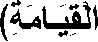 Будут окружены они ожерельем того, чем скупились, в день воскресения.(Этот хадис рассказал ат-Тирмизи, ан-Насаи и ибн Маджах. Ат-Тирмизи сказал, что это достоверный и хороший хадис).Слово Аллаха: (сйО^О plj-al^t 4lT$) И Аллаху принадлежит наследство небес и земли - означает тоже, что и Ojffi*'11 * f^*^ ^j^j) И расходуйте из того, что Он дал вам в распоряжение.(57:7)Ведь все дела возвращаются к Аллаху. Жертвуйте из вашего имущества то, что поможет вам в день вашего возвращения к Нему, (j^ cJJ^4*^ ^	Аллах сведущ в том, что вы делаете! - о ваших намерениях итайнах.Аллах сказал далее:IJ$ji Jj^j Ja. Ju fUJSn ^fiflj Iu '-.. fu£i faXj Ш о! 1JjS All)(181) Слышал Аллах речи тех, которые говорили: "Ведь Аллах беден, а мы богаты". Мы запишем то, что они говорили, и избиение ими пророков без права и скажем: "Вкусите наказание огня!"Jjjx^ ^lllaj qjuI <01) "jij ^Ljb! UJ (182) Это - за то, что уготовали ваши руки, и потому что Аллах - не обидчик для рабов.ji^ Ш gUjL \zL JA ^'J fa^ Ч\ ф) ць tfliЫ ljiS иЭjijLua j) ^Aj^jfl	^ j]Uj pUjjib fa Jluj ^f l^. i JI(183) Те, которые говорят: "Ведь Аллах заповедал нам, чтобы мы не верили посланнику, пока не придет он к нам жертвой, которую пожрет огонь". Скажи: "Приходили к вам уже посланники до меня с ясными знамениями и с тем, о чем вы сказали. Почему же вы перебили их (сражались с ними), если вы правдивы?"jjj^t	ulJliL ) jf b. <> 3L.J ljJ£	jli(184) Если они сочли тебя лжецом, то ведь были объявлены лжецами посланники до тебя, которые приходили с ясными знамениями, и с книгами, и с писанием освещающим.Сайд ибн Джубайр передаёт, что ибн Аббас сказал: «Когда Всевышний Аллах ниспослал:	l&iliat AJ AifrUaj* llajfl Allt	(J j-4)Если кто-либо одолжит Аллаху прекрасный заем, то Он увеличит его многократно.(2:245) Иудеи сказали: «О, Мухаммад, что-то твой Господь стал бедным и просит у Своих рабов заем? Тогда Аллах ниспослал:	jkjj jjAS <Ш Ijfta JjS Allt ill)Слышал Аллах речи тех, которые говорили: "Ведь Аллах беден, а мы богаты".Мухаммад ибн Исхак сказал: «Абу Бакр ас-Сиддик, да будет доволен им Аллах, пришел в Бейт алъ-Мидрас к евреям. Там собралось много народу у одного иудейского ученого и священника по имени Финхас. При нем был один из его священников по имениАшйа. Абу сказал Бакр Финхасу : «Горе тебе, о Финхас! Ведь, ей-богу, ты знаешь, что Мухаммад — посланник Аллаха, пришел к вам с истиной от Него. Вы найдете о нем упоминание у вас в Торе и Евангелии». Финхас тогда бросил в ответ Абу Бакру : «Ей-богу, о Абу Бакр, у нас нет нужды в Аллахе. Это он нуждается в нас. Мы не умоляем его, как он умоляет нас. Мы обойдемся без него, а он нуждается в нас. Если бы он мог обойтись без нас, то не брал бы у нас денег в долг, как утверждает ваш приятель. Он запрещает вам давать деньги взаймы под проценты, а нам он дает. Если бы он мог обойтись без нас, то не брал бы у нас деньги под проценты». Эти слова разгневали Абу Бакра, он сильно ударил по лицу Финхаса и произнес: «Клянусь Тем, в чьих руках моя душа! Если бы не договор, заключенный между нами, то я оторвал бы твою голову, о враг Аллаха!» Тогда Финхас пошел к Пророку (да благословит его Аллах и приветствует) и сказал:«О Мухаммад! Посмотри, что сделал твой приятель со мной!» Пророк (да благословит его Аллах и приветствует) спросил Абу Бакра: « Что тебя заставило так поступить?» Абу Бакр ответил: «О, Посланник Аллаха! Враг Аллаха сказал ужасные слова. Он утверждает, что Аллах нуждается в них, а они обойдутся без Него. Когда он это сказал, я рассердился и ударил его по лицу». Финхас отрицал это, говоря: «Яне говорил такого». Всевышний Аллах, подтверждая слова Абу Бакра, ниспослал следующее откровение:iji ja. JJu fLJSn iu - jkJj 'Jkk Я311 Ъ\ 1jjs All) jS!)(JjjaJt utJfrСлышал Аллах речи тех, которые говорили: "Ведь Аллах беден, а мы богаты". Мы запишем то, что они говорили, и избиение ими пророков без права и скажем:"Вкусите наказание огня!" (3:181).Слово Аллаха: (Ы^ U ") Мы запишем то, что они говорили - здесь содержится угроза и предупреждение. Эти их слова Аллах сравнил с их деяниями:((J^	foj)и избиение (убийство) ими пророков без права- т.е. так они говорили про Аллаха, а так они обращались с пророками. Аллах воздаст им за это наихудшим воздаянием. Об этом Аллах сказал: ( ^Ukj 'qjIA Щ "jij ^jJjI Uj Jjj^I «-И^Ь IjSjJи скажем: "Вкусите наказание огня!" Это - за то, что уготовали ваши руки, и потому что Аллах - не обидчик для рабов - эти слова адресованы к ним123в манере критики, умаления и пренебрежения к ним.Слово Аллаха: Ш gbjL \ZL J* Jj^J fajl VI Ф! 4* j! 'ЫЩ Те, которые говорят: "Ведь Аллах заповедал нам, чтобы мы не верили посланнику, пока не придет он к нам жертвой, которую пожрет огонь".Аллах опровергает слова тех, кто сказал, что Аллах заповедовал им в их писаниях,чтобы они не верили никакому посланнику, пока он не придёт с таким чудом, что пожертвование любого из числа его общины должно поглотить пламя с неба.Как об этом передал ибн Аббас.Аллах ответил им: (cjUliL fa Jlaj U jS Скажи: "Приходили к вам уже посланники до меня с ясными знамениями...»с доводами и аргументами. ^JJb j) И с тем, о чем вы сказалис огнём, пожирающим принятые жертвоприношения(^AjVnH рЩ Почему же вы их перебиливстретили их с обвинениями во лжи и упрямством, а затем убили их(сйМ^ й!) Если вы были правдивы?в том, что вы следуете истине и повинуетесь пророкам.Затем Аллах утешил Мухаммада (да благословит его Аллах и приветствует): ( jjj^t ul_iS3lj jJjJtj Cjl_m3b IjfU dp fa Jlij Ш jli) Если они сочли тебя лжецом, то ведь были объявлены лжецами посланники до тебя, которые приходили с ясными знамениями, и с книгами, и с писанием освещающим- т.е. пусть тебя не расстраивает то, что они обвиняют тебя во лжи. Ведь для тебя примером являются предшествующие тебе пророки, которых также обвинили во лжи, не смотря на то, что они привели им ясные знамения и неоспоримые доказательства. ( jijllj ) С Зубуром - с небесными книгами и свитками, ниспосланными пророкам.И с писанием освещающим - ясным, понятным.Аллах сказал:aU^J) Laj jli	Jijij jlil) fa ^jkj fa&	^jj	jj^jj LojIj	lL(185) Всякая душа вкушает смерть, и вам сполна будут даны ваши награды в день воскресения. И кто будет удален от огня и введен в рай, тот добился успеха. А ближайшая жизнь - только пользование обольщением.31	gjj]) faj fa	jjjji (jjj]) fa fajuaulj "a'fj	(jh UJ&1JJ&\ fjs- fa "jli tjAJJj ijjjlaj jjj (186) Вы будете испытаны и в ваших имуществах и в вас самих, и вы услышите от тех, кому даровано писание до вас, и от тех, кто был многобожником, много обиды. А если вы будете терпеливы и богобоязненны, то это - из твердости в делах.Всевышний Аллах оповещает, что все творения без исключения вкусят смерть. Это подобно слову Аллаха: (?J* ^J J&43 Цт^- б-4Всякий, кто на ней, исчезнет, и остается лик твоего Господа со славой и достоинством. (55:26-27) Аллах единственный, кто не умирает, в то время как люди и джины смертны,также как и ангелы и даже носители Престола. Он - единственный, Кому принадлежит качество постоянства и вечности. Он будет Последним так же, как был Первым. Этот аят по сути является некрологом для всех творений, ведь на земле нет никого, кто не умрёт. Как только закончится срок, определённый Аллахом потомству Адамову и когда придет установленный Аллахом Судный день, Он воскресит нас и воздаст всем людям и джинам за их деяния, - за великие и незначительные, за многократные и малочисленные, за большие и малые. Он не поступит несправедливо ни с кем даже на весь пылинки. Об этом Аллах сказал:	^jj ^jja? j°j£jj UjIj)И вам сполна будут даны ваши награды в день воскресения Далее Аллах сказал: (jli bSa Jljij CP И кто будет удален от огня и введен в рай, тот добился успеха - тот, кто спасён от ада и был введён в райИбн Абу Хатим передаёт от Абу Хурайры,что посланник Аллаха (да благословит его Аллах и приветствует) сказал:« j) tjljSt il^jfi Uj jA jja ^fl Lj^i jJa>a>>«Место в раю, которое заняла бы плеть любого из вас, лучше мира этого со всем тем,что в нём есть. Если хотите, прочитайте: (J^ AjaJt JaJ?j jUlt CP ^JaJ СУ&)118И кто будет удален от огня и введен в рай, тот добился успеха ».(Этот хадис приводится в двух Сахихах без этого дополнения. С дополнением ибн Абу Хатима хадис приводит ибн Хиббан в своём Сахихе, аль-Хаким в Мустадрике от Мухаммада ибн Амра).Уки ибн Джаррах передаёт со слов Амра ибн аль-Аса, что посланник Аллаха (да благословит его Аллах и приветствует) сказал: (jduUlt Л 4jivt	ja°jJ jAJ Щ±Л t^jaJI (JiJjJ ' J1-^ CP сЖЙ	б4®Ji'Ji УТак пусть же тот, кто желает, чтобы его удалили от Огня и ввели в Рай, окажется верующим в Аллаха и в Последний день, когда придёт к нему смерть, и пусть обращается с людьми так же, как желает он, чтобы (люди) обращались с ним.Слово Аллаха: (jjj*^ ^И bill) abiJ) Uj) А ближайшая жизнь - только пользование обольщением- здесь пренебрежение к мирской жизни и принижение её значения, ведь на самом деле она низка, быстротечна и тленна. Как об этом сказал Всевышний Аллах:OjJijZ Но нет! Вы отдаете предпочтение мирской жизни, хотя Последняя жизнь - лучше и дольше. (87:16-17) а также сказал:(^Ij jja Ам Ар Uj Lfjjjjj Uftll SUaJt f^ui jA Uj)Все, что вам даровано, является всего лишь преходящим благом мирской жизни и ее украшением, а у Аллаха - нечто более, прекрасное и долговечное. (28:60)В хадисе говорится:«4j3I	t^J) Ад-buai	qmaju U£ Uj SjaDI bjil) La AiHj»«Клянусь Аллахом, жизнь ближнюю можно сравнить с жизнью последней так же, как, например, один из вас опустит палец в море, и сколько же воды останется у него на пальце?»Катада прокомментировал аят:А ближайшая жизнь - только пользование обольщением жизнь лишь обольщение.Клянусь Аллахом, кроме которого нет божества, что скоро она уйдёт от людей.Посему постарайтесь взять из этого обольщения поклонение Аллаху.Нет силы и моще кроме как у Аллаха.Слово Аллаха:Вы будете испытаны и в ваших нмуществах и в вас самих - это подобно слову Аллаха:(cjj^uJ)j o-iftHj JI>»SM Су* o^j U5JA3) Су* ^J^J)Мы непременно испытаем вас незначительным страхом, голодом, потерей имущества, людей и плодов. (2:155 и два следующих аята). Имеется в виду, что испытание верующего посредством его имущества, его жизни, жизни его детей и семьи неизбежно. Верующий получает испытание в соответствии с его уровнем веры.Если его вера крепка, то его испытание будет увеличено.(ijjis <ji\ ijij^il Су*з ЦР Су* ч1-^ ijjji dyjlt Су*И вы услышите от тех, кому даровано писание до вас, и от многобожников, много обидного. - Аллах сообщил верующим по прибытию в Медину ещё до событий при Бадре, что их постигнут обиды от обладателей Писания и многобожников. Он также повелевает им терпеть, прощать и быть стойкими пока Аллах не избавит их от этого.Аллах сказал об этом:	?J^ 'Су* ^ ОЙ b^HJ bj^32 д\з)А если вы будете терпеливы и богобоязненны, то это - из твердости в делах.Сообщается, что Усама бин Зайд, да будет доволен Аллах ими обоими, сказал: «(Как-то раз) ещё до битвы при Бадре посланник Аллаха, (да благословит его Аллах и приветствует), который (хотел) навестить Са 'да бин 'Убаду, (жившего в домах племени) бану аль-харис бин аль-хазрадж, сел верхом на осла, покрытого сделанной в Фадакенакидкой из плотной ткани, и посадил позади себя Усаму бин Зайда. (Направляясь туда) он проехал мимо собравшихся людей, среди которых находился Абдуллах бин Убайй ИбнСалюль, а было это ещё до того, как 'Абдуллах бин Убайй принял ислам. Оказалось, что среди этих собравшихся были и мусульмане, и многобожники, поклонявшиеся идолам, и иудеи; находился там и 'Абдуллах бин Раваха. Когда пыль (поднятая ослом) достигла собравшихся, 'Абдуллах бин Убайй прикрыл нос своей накидкой и сказал: "Не пылите на нас". Что же касается посланника Аллаха, (да благословит его Аллах и приветствует), то он поприветствовал (собравшихся), остановился, спешился, призвал их к Аллаху и стал читать им Коран. 'Абдуллах бин Убайй Ибн Салюль сказал: "О человек, нет ничего лучшетого, что ты говоришь, если это правда, но не беспокой нас этим в наших собраниях. Возвращайся к себе и рассказывай это тому, кто сам придёт к тебе ". Тогда 'Абдуллах бин Раваха воскликнул: "Да, о посланник Аллаха, рассказывай нам об этом в наших собраниях, ибо мы это любим!" - а после этого мусульмане, многобожники и иудеи стали поносить друг друга, и в конце концов дело чуть было не дошло до драки. Пророк же, (да благословит его Аллах и приветствует), успокаивал их, пока страсти не улеглись, а потом сел на своегоосла и двинулся в путь. Войдя к С а 'ду бин 'Убаде, пророк, (да благословит его Аллах и приветствует), спросил его: "О Са 'д, не слышал ли ты, что сказалАбу Хубаб?' - имеяв виду, что 'Абдуллах бин Убайй сказал то-то и то-то. (На это) Са 'д бин 'Убада сказал: "О посланник Аллаха, прости его и будь к нему снисходителен! Клянусь Тем, Кто ниспослал тебе Книгу, Аллах даровал (тебе) истину, которую Он ниспослал тебе, в то время, когда жители этого города договорились пойти к нему и повязать его голову повязкой.Когда же Аллах отверг это посредством истины, которую Он даровал тебе, (Абдуллаху бин Убаййу) подобное не понравилось, и это заставило его делать то, что ты видел ", и посланник Аллаха, (да благословит его Аллах и приветствует), простил его. Пророк, (да благословит его Аллах и приветствует), и его сподвижники прощали многобожников и людей Писания, как и повелел им Аллах, и терпели(наносимые им) обиды, а Всемогущий и Великий Аллах сказал:(ij^ cSJ' Ijij^l ojj]) Cyj ЦЬЗ су	^ji u^' 'Су fr^&j)И вы услышите от тех, кому даровано писание до вас, и от многобожников, много обидного... Аллах также сказал: j ..a^f jjc. Цша tjlls	jxj Су ^-MJAJSJ LJLj^) JAI СУ ij)^JL ^ja ^jiildlj Ijibll	jjfi Ua Jau Cy*"Многие из обладателей Писания хотели бы вернуть вас после вашей веры в неверие из-за присущей им зависти после того, как истина стала ясна им.127	128Прощайте же и проявляйте великодушие, пока Аллах не отдаст Своё веление ."И пророк, (да благословит его Аллах и приветствует), прощал им, когда так повелевал поступать Аллах, что продолжалось, пока Аллах не разрешил воевать с ними. А когда посланник Аллаха, (да благословит его Аллах и приветствует), отправился в поход на Бадр, и Аллах погубил через него знатных неверных курайшитов, Ибн Убайй Ибн Салюль, а также находившиеся с ним многобожники и идолопоклонники стали говорить: "Это дело стало победоносным", после чего дали посланнику, (да благословит его Аллах и приветствует),130клятву на верность исламу и приняли ислам ». Аллах сказал далее:bus (£2 Aj I j fAjjfla pyjj sjlai Ajо-йи	ul^ll Ijjji qjU) jLlw ш Iki jjjCxsU <_>diiLfi(187) И вот взял Аллах с тех, кому даровано писание, завет: "Вы будете, разъяснять его людям и не будете скрывать". Но они бросили это за свои спины и купили за это малую цену. Скверно же то, что они покупают!LHib	с>* Sjli^ ffibЛ*	l-aj e^	^ Oj^jf* dy^ ^(188) Пусть не считают те, которые радуются тому, что совершили, и любят, чтобы их хвалили за то, чего они не делали, - не считай их в безопасности от наказания. Поистине, для них - мучительное наказание!jjjs f^a	A^lj o^j^'j	жа Aitj(189) Аллаху принадлежит власть над небесами и землей. П Аллах над всякой вещью мощен!Это упрёк и угроза обладателям Писания, с которых Аллах взял завет на языках их пророков, о том, что они должны уверовать в Мухаммада (да благословит его Аллах и приветствует). Он также взял с них завет, что они упоминали о нём людям и последовали за ним, когда Аллах пошлёт его. Они скрыли эту истину и предпочли малую прибыль этой бренной жизни, добру жизни вечной. Какая же плохая это сделка... и какая невыгодная торговля. В этом же аяте содержится предостережение для обладателей знания, дабы они не последовали их пути, и их не постигло то, что постигло обладателей Писания.Учёные обязаны распространять те полезные знания, которыми они обладают, не скрывать их, и подтверждать их благими деяниями. В хадисе, приведённом с разными иснадами пророк (да благословит его Аллах и приветствует) сказал:<<jU fa A-aUSit fjj ^aJi 'Afa, Jlu, Того (человека), у которого просили о знании и который его утаил,в День воскресения взнуздают огненной уздой. (Этот хадис приводит ат-Тирмизи, который сказал: «Хороший достоверный хадис».)Слово Аллаха:	^	е^	CxsKfe dy^	У)Пусть не считают те, которые радуются тому, что совершили, и любят, чтобы их хвалили за то, чего они не делали- здесь подразумеваются те, кто хвалится тем, что не делал и тем, чем не обладает.В двух Сахихах приводится хадис, в котром пророк (да благословит его Аллах и приветствует) сказал: м «Щ й\	^ 'Цт1 ^jjlS SjfrJ ^yC-J) «Кто предъявляет ложный иск, дабыприумножить состояние неправедным путём,Аллах лишь сократит его состояние». В двух Сахихах также приводится хадис: «JJJ сН^ ^ ^«Делающий вид (муташабби2), что он получил то, чего (на самом деле) ему не дарили, подобен надевшему два одеяния лжи».(Аль-Бухари; Муслим)Имам Ахмад передаёт от Абдур-Рахмана инб Ауфа, что Марван сказал своему привратнику: «Иди к ибн Аббасу и скажи ему: если бы каждый из нас радовался тому, что совершил и хвалился тем, что не делал, то всех нас постигла бы кара». Ибн Аббас ответил: « Что с вами? Этот аят был ниспослан по поводу обладателей Писания». Затем он прочитал: Aj tjJ^J fAjjfk fljJ sjJjjS AjЧ3 qJ^I AjjjjU ut^t ijjji jjU) Jllw	jjj)И вот взял Аллах с тех, кому даровано писание, завет: "Вы будете разъяснять его людям и не будете скрывать". Но они бросили это за свои спины и купили за это малую цену. Скверно же то, что они покупают! затем он прочитал: (Ijjfcfij ^ UJ IjloAJ 0JJAJJ	Oj^AПусть не считают те, которые радуются тому, что совершили, и любят, чтобы их хвалили за то, чего они не делали. Ибн Аббас сказал: «Дело в том, что (в своё время) пророк (да благословит его Аллах и приветствует) призвал к себе иудеев и спросил у них о чём-то, а они скрыли это и сообщили ему о чём-то другом, давая ему понять, что ждут похвалы за то, что сообщили ему в ответ на его вопрос, и радуясь тому, что они скрыли». (Этот хадис привёл аль-Бухари в своём тафсире, а также Муслим, ат-Тирмизи и ан-Насаи в тафсирах, ибн Абу Хатим, ибн Джарир, аль-Хаким в аль-Мустадрике и ибн Мардувьях).Аль-Бухари передаёт со слов Абу Са'ида аль-Худри, да будет доволен им Аллах, что при жизни посланника Аллаха (да благословит его Аллах и приветствует) некоторые из числа лицемеров обычно оставались (дома), когда посланник Аллаха(да благословит его Аллах и приветствует) выступал (из Медины) в поход, и радовались тому, что они к нему не присоединялись. Когда же посланник Аллаха (да благословит его Аллах и приветствует) приезжал (обратно), они являлись к нему с оправданиями и клятвами, желаяуслышать похвалы зато, чего они не делали, и (о них) было ниспослано:^ Uj Ijlakj OjJAJJ ^	jjjJt V)Пусть не считают те, которые радуются тому, что совершили, и любят, чтобы их хвалили за то, чего они не делали.(3:188 до конца аята)(Муслим привёл такой же хадис).Далее Аллах сказал: (^ЗД С>*	V' ЬЙ) Не считай их в безопасности от наказания- не думай, что они спасутся от наказания, они обязательно будут наказаны. Аллах сказал:Qj\ да ЦТ,)Поистине, для них - мучительное наказание!Затем Всевышний Аллах сказал:	^ O^j^'j	Жа 4Xj)Аллаху принадлежит власть над небесами и землей. И Аллах над всякой вещью мощен!- т.е. Он властен над всем и Мощен над всем. Нет ничего невозможного для Него, а посему почитайте Его и не совершайте ослушаний. Остерегайтесь Его гнева, ведь Он - Велик, нет более великого, чем Он. Он мощен, и нет мощнее Его.Аллах сказалjjt	jLiuikij o^jSnj	j o)(190) Поистине, в создании небес и земли и в смене ночи и дня - знамения для обладающих умом,\ЛЛ> С&ь U UJJ	Jjlk ^ jjJ&jj fH^JJA Jc.j bj*ij L>LJ3 Ш <jjj&J QJU)jUji датех, которые поминает Аллаха, стоя, сидя и на своих боках, и размышляют о сотворении небес и земли: "Господи наш!Не создал Ты этого попусту. Хвала Тебе! Защити же нас от наказания огня.JU^J! jA jjAllJail Uaj AJJJAI jl^l J^Xi jA UJJГосподи наш! Кого Ты введешь в огонь, того Ты посрамил.И нет у несправедливых помощников!£а USJJJ 1 **'1 'j ub jlSj UJJJJ UI jibll Ujj llal-2 ^SJJJ Ijiat? j!	(j JUJ LjLLa UXAAJI UJ) UJJJjfn"(193) Господи наш! Мы слышали призывающего, который звал к вере: "Уверуйте в Господа вашего!" И мы уверовали. Господи наш! Прости же нам наши грехи и очисти нас от наших скверных деяний и упокой нас с праведниками.iifcb у Щ	UjiS Ч'з aLij	j U UJJ(194) Господи наш! И даруй нам то, что Ты обещал через Своих посланников, и не посрами нас в день воскресения. Ведь Ты не нарушаешь обещания".Аллах сказал: (u^J^b plj-i»^) Jjla. jt) Поистине, в создании небес и земли- в ширине и высоте неба, в низинах и возвышенностях земли, а также во всём,что в них есть из звёзд и планет, горах и морях, деревьях и растениях, плодах и посевах, животных и ископаемых, в разном запахе и цвете - во всем этом, в этом есть явные знамения и великая польза. (ji^Ji j Liuikij) И в смене ночи и дня - т.е. в их последовательности, в скоращении и удлинении. Ведь бывает так, что одно из них длиннее второго, затем они сравниваются, а затем второе становится длиннее первого. Всё это по предопределению Великого, Знающего. Поэтому Аллах сказал:	Знамения для обладающих умом - т.е.полноценным разумом и здравым смыслом, тех, которые полностью понимают истинное положение вещей. Тех, кто не подобен слепым и глухим, которые не разумеют, о которых Аллах сказал:fAj SM 42L fAji&l Uj jj^j*-4 ^Aj Lfjlfr jjjju	j j_aLJ| ji AjI* £>a jjtSj)(Сколько знамений на небесах и на земле, мимо которых они проходят и от них отворачиваются! Не верует большая часть из них в Аллаха без того, чтобы не присоединять к Нему сотоварищей! (12:105-106)Аллах описал обладателей разума словами:	ц&З bjiflj ULjS ojjSjjТех, которые поминает Аллаха, стоя, сидя и на своих боках.Имеется в виду, что такие люди не перестают поминать Аллаха во всех ситуациях и положениях, тайно и явно.В Сахихе аль-Бухари приводится хадис от Имрана ибн Хусайна, что посланник Аллаха (да благословит его Аллах и приветствует) сказал: (J** „1 jli HJfrlia ^JsjLu ^ jll iUjli J^a»"Молись стоя, но если не сможешь, молись сидя, а если не сможешь (делать и этого, то молись лёжа) на боку"».Слово Аллахаразмышляют о сотворении небес иземли- т.е. понимают мудрость, указывающую на величие их Творца, Его знание, мудрость, выбор и милость. Аллах порицает тех, кто не размышляет над Его творениями, указывающими на Его атрибуты, законы и предопределение. Он сказал: fAj SM ^Aji&l Uj 'ijy^jla Цр£> ^Aj Lfjlfr jaj	j j_aLJ| ji AjI* £>a jjtSj)Сколько знамений на небесах и на земле, мимо которых они проходят и от них отворачиваются! Не верует большая часть из них в Аллаха без того, чтобы не присоединять к Нему сотоварищей! (12:105-106)Он восхалил Своих верующих рабов: (о^'Мз ptj-^t «jii (J UJJ^J J&3 bjiSj ЯЗД O^)) Тех, которые поминает Аллаха, стоя, сидя и на своих боках, и размышляют о сотворении небес и земли - они говорят: (blbLj <**itH U LLj) Господи наш! He создал Ты этого попусту - т.е. Ты не сотворил всё это играючи. Ты создал это с истиной,дабы воздать праведникам хорошим воздаянием, и грешникам за их деяния Далее они говорят:Хвала Тебе! -Ты пречист о того, чтобы сотворить что-либо попусту.(J3J1 ute USfi) Защити же нас от наказания огня - « О, Тот, кто создал творения с истиной и справедливостью,Кто пречист от всех недостатков и несовершенств, защити нас от ада Своей мощью и веди нас к делам, которые сделали бы Тебя довльным нами и привели нас в райские сады.Посредством которых Ты избавил бы нас от Твоего мучительного наказания». Затем они говорят: j!) Jtill Су Щ Господи наш! Кого Ты введешь в огонь, того Ты посрамил - т.е. унизил и опозорил его перед всеми в День Суда. (jU^jf Су Oj ^1 ^j) И нет у несправедливых помощников! - т.е. их никто не спасёт от Тебя в Судный день и никто не поможет избежать им того, что Ты уготовал для нихСлово Аллаха: (и1-^ W^-4 ^aju* Щ Ujj) Господи наш! Мы слышали призывающего, который звал к вере - т.е. глашатая, призывающего к вере. Речь идёт о посланнике Аллаха (да благословит его Аллах и приветствует) (llaLi J^jjj Ijj^tf. jl) "Уверуйте в Господа вашего!" И мы уверовали -т.е. который говорит: «Уверуйте в Господа вашего», и мы уверовали и последовали за ним jifrll Ujj) Господи наш! Прости же нам наши грехи- за нашу веру и следование пророку. 1-2 jA&l^) Прости же нам наши грехи - т.е. скрой их. (UjIXlui ЬЬ jMj) и очисти нас от наших скверных деяний - от тех, что касаются нас и Тебя.	^j^j) И упокой нас с праведниками - воссоедини нас с праведниками.(dLij UjJfrj U ШрJ Ujj) Господи наш! И даруй нам то, что Ты обещал через Своих посланников - за нашу веру в пророков.В другом варианте:даруй нам то, что Ты обещал нам словами пророков (это мнение более приемлемо).ЦЗ^2 ^j) И не посрами нас в день воскресения - т.е. перед творениями. (jIxj-аЗ) < flft" V tiU) Ведь Ты не нарушаешь обещания- возврат к Тебе, о котором Ты сообщил Своим пророкам, неизбежен (речь идёт о воскрещении и стоянии в день Суда). Одной из традиций посланника Аллаха (да благословит его Аллах и приветствует) было чтение этих десяти аятов в молитве при ночном бдении.Аль-Бухари передаёт со слов ибн Аббаса: «Как-то я ночевал у своей тётиМаймуны (жены пророка). Посланник Аллаха, (да благословит его Аллах и приветствует) поговорил со своими домочатцами некоторое время, затем лёг спасть. Когда наступила последняя треть ночи, он встал, посмотрел на небо и прочитал:( ьф\ J34 рф	LiUlklj o^jSHj	J Ъ\)Поистине, в создании небес и земли и в смене ночи и дня - знамения для обладающих умом (3:190). Затем он совершил омовение, почистил зубы сиваком и совершил молитву в одиннадцать ракаатов. Затем прозвучал азан Биляла, пророк (да благословит его Аллах и приветствует) совершил молитву в два ракаата, а затем вышели совершил утреннюю молитву с людьми».(Этот хадис также передал Муслим).Аль-Бухари также передаёт хадис с другим иснадом со слов 'Абдуллаха бин 'Аббаса, да будет доволен Аллах ими обоими, что однажды он остался на ночь у своей тётки Маймуны, жены пророка, да благословит его Аллах и приветствует'Абдуллах бин 'Аббас, да будет доволен Аллах ими обоими, сказал: «Яулёгся поперёк постели, а посланник Аллаха, да благословит его Аллах и приветствует, со своей женой - вдоль неё. И посланник Аллаха, да благословит его Аллах и приветствует, спал примерно до середины ночи, а потом проснулся сел и начал протирать себе глаза, чтобы разогнать сон. Затем он прочитал десять последних айатов суры "Семейство 'Имрана ", подошёл к старому бурдюку, подвешенному (к потолку), совершил омовение должным образом, а потом встал на молитву».Ибн 'Аббас сказал: «Ия (тоже) поднялся, сделал всё то, что сделал он, а потом встал рядом с ним, он же положил свою правую руку мне на голову, взял меня за правое ухо и слегка потрепал его. Потом он совершил два раката молитвы, потом ещё два, потом ещё два, потом ещё два, потом ещё два, потом ещё два, а потом ещё один. Затем он (снова) лёг (и лежал), пока не услышал призыв муаззина, и тогда он поднялся, совершил молитву в два лёгких ракаата, а потом вышел (из дома) и совершилутреннюю /фаджр/молитву (в мечети)».Ибн Мардувйах передаёт со слов Аты, что он сказал: «Как-то мы с ибн Умаром и Убайдом ибн Умайром отправились к Аише (да будет доволен ею Аллах), мы зашли к ней, там между нами и ней были установлены шторы. Она сказала: «О, Убайд, что мешает тебе посещать нас?» тот ответил словами поэта: «Посещай реже, будешь любим больше». Тогда ибн Умар сказал: «Лучше ты сообщи нам о самом удивительном, что ты видела в посланнике Аллаха (да благословит его Аллах иприветствует)». Она сказала: «Всё в нём было удивительно. Однажды ночью он пришёл ко мне, и прикоснулся своей кожей до моей кожи, а затем сказал: «Позволь мне совершить поклонение моему Господу». Я сказала: «Мне мила твоя близость, но мне также мило твое поклонение Господу». Он встал к сосуду поблизости, соверщил омовение, при этом он экономно расходовал воду. Затем он стал молиться и заплакал так, что намочилась его борода. Затем он совершил земной поклон и при этом плакал так, что намокла земля (возле его головы). Затем он лёг на бок и при этом он плакал. Так он лежал, пока не пришёл Билял будить его на утреннюю молитву. Билял спросил у него: «О, посланник Аллаха, что заставляет тебя плакать, ведь Аллах простил тебе твои преждние и будущие грехи?» он (да благословит его Аллах и приветствует)ответил: aiA ^ ^yJc. JJjI Jflj jl	Uj tJlL L lib-ij»«О, Билял, как мне не плакать, когда сегодня ночью было ниспослано мне: (Jji j^ij LiUik)j o^'j	J Ъ\)Поистине, в создании небес и земли и в смене ночи и дня.Затем он, мир ему и благословение Аллаха, сказал: «Ц-^ J^i ^J UljS iSi3» «Горе тому, кто прочитал эти аяты и не поразмыслил над ними».Аллах сказал далее:ja Ijaj^ij }jja-4 jjjils ^yaxj ja p^'i/m j (_J2ii j\ ja ^SIa J^lc- J^c. V ^j! ^hU ^jJ ljIajLuIILtjS jLfr^l су lsJ^	J1 V1"	ij^Slij сДа^ l$4jt$ul j^a a .lie- Ail)j Ail) .lie- ja (195) И ответил им Господь их: "Я не погублю деяний ни одного из ваших деятелей - ни мужчины, ни женщины. Одни вы от других. А тем, которые выселились или были изгнаны из своих жилищ, и были подвергнуты страданиям на Моем пути, и сражались, и были убиты, - Я очищу их дурные деяния и введу их в сады, где внизу текут реки,- в награду от Аллаха, а у Аллаха - хорошая награда!"Аллах сказал:	И ответил им Господь их.Сайд ибн Мансур передаёт, что Умм Салама как-то сказала: «О, посланник Аллаха, почему мы не слышим, что Аллах упоминает по поводу хиджры (переселения) женщин ?» и тогда Всевышний Аллах ниспослал: J? J& СУ J^lc- J^c- V	^ MV*И ответил им Господь их: "Я не погублю деяний ни одного из ваших деятелей - ни мужчины, ни женщины... (до конца аята). Ансары сказали: «Это первая женщина, которая прибыла к нам на верблюде под балдахином». (Этот хадис рассказал аль-Хаким в Мустадрике).Слово Аллаха: jt СУ Ц^4 && ^ Я не погублю деяний ни одного из ваших деятелейни мужчины, ни женщины - это толкование того, что Аллах ответил им. Он ответил им, что ни одно деяние не будет утеряно у Него. Он обязательно воздасткаждому по справедливости, будь тот мужчиной или женщиной.Слово Аллаха: (с^3*^ СУ	Одни вы от других - все вы равны передо Мной в наградеА тем, которые переселились - покинули обитель ширка и прибыли в обитель веры. Они разлучились с любимцами, братьями, друзьями и соседями СУ b^j^j) Или были изгнаны из своих жилищ - т.е. многобожники претисняли их до тех пор, пока не вынудили их переселиться от них. Аллах также сказал о них:(оЬ.''11LsAjLs) И были подвергнуты страданиям на Моем пути - т.е. единственной их виной перед людьми было то, что они уверовали в Единого Аллаха, как об этом сказал Аллах: (^J	ЦШЬ Jj^jJt Ojajaj)Они изгоняют Посланника и вас за то, что вы веруете в Аллаха, вашего Господа. (60:1) также сказал: (Н**^ Jij*^ Alb j jl SM	^j)Они вымещали им только за то, что те уверовали в Аллаха Могущественного, Достохвального. (85:8)Слово Аллаха:И сражались, и были убитынаивысшей степенью является то, что человек сражается на пути Аллаха, при этом он теряет своего коня, а его лицо залито кровью и испачкано пылью.В двух Сахихах приводится хадис, в котором человек спросил: «О, посланник Аллаха, если я погибну на пути Аллаха, будучи терпеливым и надеющимся на награду, идущим вперёд, а не отступающим. Простит ли Аллах мои прегрешения?» Пророк (да благословит его Аллах и приветствует) ответил :«fX> «Да». Человек переспросил: «Как ты сказал?»Пророк (да благословит его Аллах и приветствует) повторил то, что сказал и добавил: J^ 'ц/-^ ul «Да, кроме долгов. Об этом мне только что сообщил Джибрилъ». Об этом Аллах сказал:	СУ	fP^&J J1 Ъ111 UJ^OЯ очищу их дурные деяния и введу их в сады, где внизу текут реки - текут в них реки из разных напитков: из молока, мёда, вина и непортящейся воды. В них также другие блага, которые не видел ни один глаз, не слышало о них ни одно ухо, и не приходило никому на ум.Слово Аллаха: Ар Ltjj) В награду от Аллаха- это указывает на величие награды,ведь Великий и щедрый дарует только щедрые награды. (^J^ Су^	А у Аллаха - хорошая награда! - для тех, кто совершает благие дела.Аллах сказал далее:^AljU && JUJ) ^ ojIS) L&S ^jL V (196) Пусть не соблазняет тебя изворотливость тех, которые не уверовали в стране:Jl^t	fAljt* fj(197)	малое пользование, а потом убежище их - геенна, и скверно это ложе!Аь Uj Аь Vjj l^S Orf^U. jLjpSfl <> hLj?. ^ 1 jSSl ^jG^(198) Но для тех, которые убоялись своего Господа, - сады, где внизу текут реки,вечно пребудут они там, - как прием от Аллаха.То, что у Аллаха, - лучше для праведных!Всевышний Аллах говорит: «Не смотрите на то, что неверные в радости наслаждаются благами. Очень скоро они потеряют всё это и останутся со своими злодеяниями один на один. Мы просто растягиваем их удовольстия дабы они погрязли во грехах. А всё чем они обладают:	fAtj^4 ^ J^Малое пользование, а потом убежище их - геенна, и скверно это ложе! Этот аят подобен слову Аллаха:(jbU) j ^ dj'ju ь> u^i % АЗИ "Mf j cJJUH U)Препираются о знамениях Аллаха только неверующие... Пусть тебя не обольщает их изворотливость в стране. (40:4)Аллах также сказал:Uj	^Ljj fb 'tfx+ja U2) (ь lull) jl jjk&j V	(j* dsj*i ъ\(ujj^Воистину, те, которые возводят навет на Аллаха, не преуспеют! Они попользуются мирскими благами, а затем вернутся к Нам. И тогда Мы дадим им вкусить тяжкие мучения за то, что они не уверовали. (10:69-70) QaJ®' ^^ Ji\ ^Ajlalaj ^ ЬЫЗ Мы позволим им пользоваться благами недолгое время, а потом принудим к страшным мучениям. (31:24) Аллах также сказал: Предоставь же неверующим отсрочку, помедли с ними недолго! (86:17) (jjj1^'4 СУ	^ bjll) sU^J) Ал aUxj^ Aj^V llu^ j AA'^j СУ^)Неужели тот, кому Мы дали прекрасное обещание, с которым он непременно встретится, равен тому, кого Мы наделили преходящими благами мирской жизни и кто в День воскресения предстанет в числе обитателей Ада? (28:61) Так Аллах сообщает об их положении в этой жизни, и о том, что их последним пристанищем будет ад. Затем Он сказал: (^Ь Ар СУ У У* dtt^LA J^P^t СУ cfjk^	йй^Но для тех, которые убоялись своего Господа, - сады, где внизу текут реки,вечно пребудут они там, - как прием от Аллаха.Ведь: (jL^btf jja Ail) Ар Uj) То, что у Аллаха, - лучше для праведных!Ибн Джарир передаёт, что Абу ад-Дарда говорил: «Смерть для любого верующего лучше для него, а смерть для любого неверующего также лучше для него. Кто не верит мне,то ведь Аллах сказал:(^Л^ J-P- А^) ^ b>j) То, что у Аллаха, - лучше для праведных!» И также сказал: ffJj IjJt'JjjJ ^ Ujj	jja	UjI IjjIS jrfjjt "fa^-i ^з)И пусть не считают никак те, которые не веровали, что то, что Мы им продлеваем, - это благо для них, и для них (уготовано) - наказание унизительное! (3:178)Далее Аллах сказал:U«aj All) CjLjLj jjjiuu V Aii jjau^LA ^12) Jjjj Uaj Jjji Uaj Allb faj* fal	J&I faLjLmaJl JJJ-^ u! fi-tJ ^ J^ f^P (198)	Действительно, среди обладателей писания есть такие,что веруют в Аллаха и в то, что ниспослано вам и что ниспослано им, смиряясь пред Аллахом; они не покупают за знамения Аллаха малую цену. Эти - для них награда их у их Господа. Поистине, Аллах быстр в расчете!jjkftj ЦУ AlJt IJSJIJ ijkiljj IjjjU-SJ	I^JLj(200). О вы, которые уверовали, терпите и будьте терпимы, будьте стойки и бойтесь Аллаха, - может быть, вы будете счастливы!Аллах сообщает о том, что группа из обладателей Писания действительно уверовала в Аллаха и в то, что ниспослано Мухаммаду. Они также веруют в предыдущие писания, и приэтом они проявляют смирение перед Аллахом. Они смиренны, унижены и покорны перед Аллахом. (ЬЪП L1«j pUl-J jjjl^J V) они не покупают за знамения Аллаха малую цену - т.е. они не скрывают сообщения о Мухам мадере/ благословитегт Аллах и приветствует), его описание и его качества в своих писаниях. Они являются наилучшими среди обладателей Писания, независимо от того, относятся они к христианам или иудеям. Всевышний Аллах сказал в суре «Рассказ»: Aj ijla f^jfc yijj (jjj	Aj ^ AJjS fa ljLj£]((IjjJ^a UJ jjj "ja pk jkl jjJjJ ар су ^ ц ^J су Те, кому Мы прежде даровали Писание, уверовали в него (Коран). Когда им читают его, они говорят: «Мы уверовали в него! Это - истина от нашего Господа. Мы и прежде были мусульманами». Они получат свою награду в двойном размере за то, что были терпеливы. (28:52-54) Аллах также сказал: Oj-^Ow Ajjb(j Ajjjjj ljLjS3( ЦЦн! ЬаЩ Те, кому Мы даровали Писание и кто читает его надлежащим образом, действительно веруют в него. (2:121) Аллах сказал также:	Ajj Jplb jjJfj xas fjb суз) Среди народа Мусы(Моисея) есть люди, которые ведут путем истины и устанавливают справедливость.(7:159)а также: (оз ' "J Jri^ VUl? Aill РЦ^* cJJ^ri ^eilS ljLjSI) JaI fa Ijl^) He все они одинаковы. Среди людей Писания есть праведные люди, которые читают аяты Аллаха по ночам, падая ниц. (3:113) также сказал:jlijbu 'CxsJ^ ё^Ь Jh fi) Су ^ Oi^ Ъ\ ^JH ^ ji Aj IjLlf (	^AJjjjj cl^jbu Ojjajj	Ujj ifrj <jl£ j) Ijjj jb-u* Oj-ljjJjjСкажи: «Веруйте в него (Коран) или не веруйте! Воистину, когда его читают тем, кому прежде было даровано знание, они падают ниц, касаясь земли своими подбородками. Они говорят: "Хвала нашему Господу! Воистину, обещание нашего Господа непременно исполнится". Они падают ниц, касаясь земли подбородками и рыдая. И это приумножает их смирение». (17:107-109)Эти качества присущи иудеям, таким как Абдулла ибн Салям и ещё некоторым иудейским раввинам, которые последовали истине и уверовали, но их мало, число их тогда не превышало и десяти человек, однако среди христиан больше тех, кто принимает истину верует в неё и следует за ней . Аллах сказал по этому поводу: Ijiljj (jjj]|	cltt^ aJjla ^jjSI (j-ia^j Ij^j^l cltt^'j JJ^J])	Sjl-Jfr J^l ^jAaJll)(^jU^j ujТы непременно найдешь самыми лютыми врагами верующих иудеев и многобожников. Ты также непременно найдешь, что ближе всех в любви к верующим, являются те, которые говорят: «Мы - христиане». (5:82) о^а jL^Sn j* iSJ^ cjOa. Uj Ш ^tl) Аллах вознаградил их за то, что они сказали, Райскими садами, в которых текут реки и в которых они пребудут вечно. (5:85)Аллах сказал:	Эти - для них награда их у их Господа. (3:199)В хадисе говорится, что когда Джафар ибн Абу Талиб прочитал суру «Каф Ха Я Айн Сад» (Марьям) в присутсивии негуса и его патриархов и епископов, они заплакали так, что намокли их бороды.В двух Сахихах также приводится хадис о том, что посланник Аллаха, (да благословит его Аллах и приветствует)сообщил (людям) о кончине негуса в тот самый день, когда он умер. Пророк, (да благословит его Аллах и приветствует) , вышел к месту молитвы, построил (людей) рядами и совершил за него упокойную молитву».Ибн Джарир также передаёт от Джабира, что посланник Аллаха (да благословит его Аллах и приветствует), когда умер негус, сказал: tCjU А niV^L ^i] Ш о!» «Поистине у вас умер брат в Эфиопии, помолитесь за него». Затем он вышел к месту молитвы, построил (людей) рядами и четырежды произнёс слова "Аллах велик /Аллаху акбар/". Тогда лицемеры стали говорить: «Он помолился за неверующего, который умер в Эфиопии». Тогда Аллах ниспослал:(А11Ь Су% СУ^ J^i СУ U!J)Действительно, среди обладателей писания есть такие, что веруют в Аллаха.Ибн Наджих передаёт, что Муджахид сказал: J^ Су* (^^Действительно, среди обладателей писанияэто относится к тем, кто принял Ислам из них.Уббад ибн Мансур сказал: «Я как-то спросил у алъ-Хасана алъ-Басри по поводу аята: CyJi СУ^	J^ СУ L)!j) Действительно, среди обладателей писания есть такие,что веруют в Аллаха - он ответил: «Это обладатели Писания, которые были до Мухаммада, последовали за ним и приняли Ислам. За это Аллах даровал им награду дважды: за то, что они веровали уже до Мухаммада и за то, что последовали заМухаммадом(да благословит его Аллах и приветствует).В двух Сахихах приводится хадис от Абу Мусы, что посланник Аллаха (да благословит его Аллах и приветсвует) сказал:^J^i uJ^Jd AjUj» «Трое получат свою награду дважды», он упомянул в их числе: <<lji U-^J 4jjL ja)	J&I °QA (jkjj»«И человек из обладателей Писания, который уверовал в своего пророка и в меня».Слово Аллаха: (bus aIu pgg oiA* V) Они не покупают за знамения Аллаха малую цену - т.е. не скрывают знания, которыми обладают, как поступает проклятая группа из числа обладателей Писания.Они делают это даже бесплатно.Аллах сказал: (^UiaJt Ш f^J ^ Эти - для них награда их у их Господа. Поистине, Аллах быстр в расчете!Муджахид прокомментировал аят: (lJ i It &L*"1) Аллах быстр в расчете! - т.е. он быстр в отчёте.Слово Аллаха: (b^JJ bj^aj bj^ cltt^ О вы, которые уверовали, терпите и будьте терпимы, будьте стойки.Аль-Хасан аль-Басри (да смилуется над ним Аллах) сказал: «Им было дано повеление терпеть в лоне своей религии, которой Аллах доволенкак религией для них, и не оставлять её ни в бедствии, ни в благоденствии, ни при болезнях ни в здравии, и умереть будучи только мусульманами. Так же им было дано повеление терпеть своих врагов, которые скрывают свою религию». Так считали многие из богословов праведного поколения (салаф).Слово Аллаха: (bMjj) будьте стойки. «Аль-Мурабата»	- означает продолжительное прибываниена месте совершения поклонения и стойкость. Некоторые считают, что это означает ожидание следующей молитвы после молитвы. Так считают: ибн Аббас, Сахль ибн Ханиф и Мухаммад ибн Кааб аль-Курази, а также другие учёные.Ибн Абу Хатим, Муслим и ан-Насаи передают хадис от Анаса ибн Малика и Абу Хурайры, что посланник Аллаха (да благословит его Аллах и приветствует) сказал: t9jUU]( Lfk- f j^iajJ) ^blH	Aj	tbliaiJ) AJ j^IAJ Iaj ^jAf Uf»«Lb> ^Jjfl '(Six '(Six <SULo2t iu SuLl) JQEJIJ	Uai3) tjZj«Не сообщить ли вам о том, посредством чего Аллах стирает прегрешения и возвышает степени. Это — полное совершение омовения (вуду), несмотря на неприятное, множество шагов (по направлению) к мечетям и ожидание (следующей) молитвы после (предыдущей), и это для вас — рибат, и это для вас рибат,и это для вас рибат».Также есть мнение, что «алъ-Мурабата» - означает военный поход в сторону противника, защита мусульманских границ от вторжения противника. В хадисах приводится побуждение к рибату и упоминание великой награды за него.Аль-Бухари передаёт в своём Сахихе от Сахля ибн Саад ас-Саади, что посланник Аллаха (да благословит его Аллах и приветствует) сказал: «Ц^Ь Uj IjjaH jA jli. Jл±и* (ji pjj Jabj»«OduH день пребывания на страже на пути Аллаха лучше мира этого со всем тем, что в нём есть».Муслим передаёт от Салмана аль-Фариси, что посланник Аллаха (да благословит его Аллах и приветствует) сказал: iAijj Ajlfr	<jl£ £Ajlfr (3JA. CJU jjj i^bbSj Jfai ^U-a jja ^JJ Jabj»"День и ночь пребывания на страже (на пути Аллаха) лучше поста и ночных молитв в течение месяца, если же (человек) умрёт в (это время), то дела его будут продолжаться, и будет определён ему его удел и избавится он от искусителя».Имам Ахмад передаёт от Фудали ибн Убайда, что посланник Аллаха (да благословит его Аллах и приветствует) сказал: jA^j	^JJ «LLc-	Jaluj ^ Uaj)>a CJU J j]( Uj Lfk- ^Li UU Ji»«J-^tПрекращаются дела каждого умершего, кроме пребывавшего на страже на пути Аллаха, ибо, поистине, для него дела его будут растидо самого Дня воскресения, а сам он избавится от искушения могилы. (Этот хадис приводят Абу Дауд и ат-Тирмизи, который сказал: "Хороший достоверный хадис.") Также ат-Тирмизи передаёт от ибн Аббаса, что посланник Аллаха (да благословит его Аллах и приветствует) сказал: Jjj-ui (JMjaJ CjjIJ j&j Aulii. jA cj^j jjz :jUit L^JJL^ 13 jljjc-» "Двух глаз не коснётся огонь: глаза, плакавшего от страха перед Аллахом, и (того) глаза, который провёл ночь на страже на пути Аллаха." (Этот хадис приводит ат-Тирмизи, который сказал: "Хороший достоверный хадис.")Аль-Бухари передаёт от Абу Хурайры, что посланник Аллаха (да благословит его Аллах и приветствует) сказал:' J J О^ ' ;"	i^aj	j) • *	j ^AjAIIJjC-j jLLi^JjC- ^gju»tsUi 6JJ3U4	dalii tAiH Jtbuj	jU*^ ^ (ji-Ж 'O^JJI Ufi diLA )j)jOSj tiJ OJJj ^ jjtjLit j) iAilU) jlS ^ jis jlj t^uitjaJt ^ jlS <L<|ja3| ^ jlS j)«Да окажется в бедственном положении раб динара, раб дирхема и раб хамиса, который остаётся довольным, если ему даруется (это), а если нет, то он негодует, да окажется он в бедственном положении, и да вернётся к нему болезнь, и да не найдётся того, кто извлёк бы из его тела колючку, когда он уколется! Да будет блажен тот раб с растрёпанными волосами и покрытыми пылью ногами, который станет держаться за поводья своего коня на пути Аллаха и если (его поставят) в дозор, он пойдёт в дозор, если же его (направят) в тыл, он пойдёт в тыл, (и сам он настолько непритязателен, что) если он просит, то ему не позволяют,если же ходатайствует за кого-нибудь, то его ходатайство не принимают»Ибн Джарир, что Зайд ибн Аслам сказал: «Как-то Абу Убайда написал Умару ибн алъ-Хаттабу, что римские легионы настораживают его. Тогда Умар ответил ему письмом: «Какого бы верующего не постигло бедствие, Аллах обязательно чередует это с избавлением. Ведь за одной трудностью идут две лёгкости. А Всевышний Аллах говорит в Своей книге:(	<Ш Ijiajtjj IjjjUSJ bj^ cltt^) 1$JLJ)О те, которые уверовали! Будьте терпеливы, запасайтесь терпением, несите службу на заставах и бойтесь Аллаха, - быть может, вы преуспеете. (3:200)»Аль-Хафиз ибн Асакир, описывая биографию Абдуллы ибн Мубарака, передал, что Ибрахим ибн Абу Сакина сообщил:«Абдулла ибн Мубарак, будучи в Тартусе написал мне некие строки, а затем я проводил его в путь. Он попросил меня передать их аль-Фудайлю ибн Ияду. Это было в сто семидесятом году (по хиджре). Вот эти строки: «О, поклоняющийся в двух Заповедных мечетях, если бы ты видел нас, То узнал бы, что ты просто забавляешься в поклонении, Кто-то смачивает свою щеку слезой, в то время как наши шеи мокры от крови, Кто-то загоняет лошадей в забаве, наши же кони загнаны в бою, Кто-то осязает аромат благовоний, для нас же привычнее благовоний запах наконечников копей и пыли. До нас дошло правдивое высказывание пророка, что нос человека осязавший пыль конницы Аллаха,не станет осязать дым адского пламени. Вот Книга Аллаха говорит нам, что шахид не умирает, и это не является ложью». Я встретил аль-Фудайля в Заповедной мечети, когда же он прочитал это письмо, его глаза заблестели от слёз и он сказал: «Правду сказал Абу Абдур-Рахман (Абдулла ибн Мубарак) и дал мне хороший совет». Затем он спросил: «Это ты являешься писарем Абу Абдур-Рахмана?», я ответил: «Да». Он тогда сказал: «Запиши тогда этот хадис для него». Он стал диктовать мне: Мансур ибн аль-Мутамир передал от Абу Хурайры, что человек спросил у посланника Аллаха (да благословит его Аллах и приветствует):«О, посланник Аллаха, укажи мне на деяние, сделав которое я достиг бы награды муджахидов на пути Аллаха». Он сказал:	Ufi ^jldjjtjjij US (jLaH ji ^jb*' in (Ja>>«Можешь ли ты молиться постоянно, и поститься неразговеясь?» Тот ответил: «О, посланник Аллаха, я слишком слаб, чтобы совершить это». Затем пророк (да благословит его Аллах и приветствует): сказал: (АНН Jjj-UJ jjJAUa-J) ckL U <i!33	j (jJJIJS»«CjliuiiJ) dlA Aj ljjSjS t4jjla jjLul JAUaJa]) 'ji U ji «Я клянусь Тем, в чьей длани моя душа, что даже если бы ты смог совершить всё это, ты не достиг бы награды муджахидов на пути Аллаха. Разве ты не знал, что даже когда Муджахид расчёсывает холку своего коня, за это ему пишется награда».Слово Аллаха: (Ab b^b) И бойтесь Аллаха - во всех ваших делах и ситуациях, как сказал об этом пророк (да благословит его Аллах и приветствует) Муазу, когда посылал его в Йемен: J^L	tl^Haj AX^aJt A YuA\ <Cu£ Ujja JjI»Бойся Аллаха, где бы ты ни был, вслед за дурным делом соверши благое, которое сотрет дурное, и придерживайся благонравия в отношениях с людьми.Слово Аллаха:	Быть может, вы преуспеете- в этой жизни и в жизни последней.Ибн Джарир передаёт, что Мухаммад аль-Курази прокомментировал аят:(Ojk^^kiAb ljSSij)И бойтесь Аллаха, - быть может, вы преуспеете- т.е. бойтесь Меня в том, что касается вас и Меня, и тогда вы при встрече со Мной завтра (подразумеваешься смерть или Судный день) преуспеете.Комментарий суры «Семейство Имрана» завершилось по воле Аллаха. Просим Аллаха кончины на верности Книге Аллаха и Сунне пророка (да благословит его Аллах и приветствует). Амин.fUdU^j Sjj-uiСура (Ан- Ниса) «Женщины»Аль-Ауфи передаёт от ибн Аббаса, что сура «Женщины» была ниспослана в Медине. Ибн Мардувйях передаёт такое мнение от Абдуллы ибн аз-Зубайра и Зайда ибн Сабита.Аль-Хаким передаёт в аль-Мустадрике, что Абдулла ибн Мас'уд сказал: «В суре «Женщины» есть пять аятов, взамен которых меня не обрадовал бы весь мир.Это: (SjJ д&лЩ^Ш Ъ\) Аллах не совершает несправедливости даже весом в мельчайшую частицу.(4:40)также:	Ij^iS, Ijjjjaj j))Если вы будете избегать больших грехов из того, что вам запрещено.. .(4:31) также: (M^Sj 64 ^ &J-3 ^ J&iJ ^J^ri	^ ^ й!)Воистину, Аллах не прощает, когда к Нему приобщают сотоварищей, но прощает все остальные (или менее тяжкие) грехи, кому пожелает. (4:48), также:	IjaHs 3) <4-^ jl$)Если бы они, поступив несправедливо по отношению к себе, пришли к тебе... (4:64) и:	Jaj Я1Л j&Lui ^j AjjiSj ^Iki j\ fcjld J«j Если кто-либо совершитзлодеяние или будет несправедлив по отношению к себе, а затем попросит у Аллахапрощения,то он найдет Аллаха Прощающим и Милосердным. (4:110)Аль-Хаким передаёт, что ибн Аббас говорил: «Спрашивайте меня о суре «Женщины», ведь я читал Коран уже в юном возрасте». (Это повествование достоверно на условиях двух шейхов).^bjil (j-a^jJI Alii Во имя Аллаха, милостивого, милосердногоfiLuuj IjjjS U4I4 CjjJ Ц-^JJ црд JIAJ SAtj 0M&J (jA	H) IJAJI O-U)LuSj	All) 0) fUjSHj Aj	^U) ЯП) I(1) О, люди! Бойтесь вашего Господа, Который сотворил вас из одного человека,сотворил из него пару ему и расселил много мужчин и женщин, произошедших от них обоих. И бойтесь Аллаха, которым вы друг друга упрашиваете, и (разрыва) родственных связей. Воистину, Аллах наблюдает за вами.Аллах повелевает Своим рабам быть богобоязненными, т.е. поклоняться Ему Единому, нет у Него сотоварища. Он также оповестил их о том, что Он сотворил их из одного человека - Адама (мир ему) (Ц-^ J J Ц^4 сЗ^з) Сотворил из него пару ему - т.е. Хаву (мир ей). Она была сотворена из левого ребра спины Адама во время его сна. Когда он проснулся и увидел её, он был восхищён ею. Он привязался к ней, и она привязалась к нему.В достоверном хадисе говорится: t$j ilitlrtliji) jtj	CuAJ jli с alibi	u!j '^M3 СУ	aij^S) j)»Поистине, женщина была сотворена из ребра, а наибольшей кривизной отличается его верхняя часть; если ты попытаешься выпрямить (ребро), то сломаешь его, а если оставишь его (в покое), оно так и останется кривым.Слово Аллаха: (f-Xuuj	U^la И расселил много мужчин и женщин - т.е.вывел из потомства Адама и Хавы много мужчин и женщин и распространил их по разным уголкам мира с разными качествами, цветом кожи и языками. После этого к Нему надлежит возврат. Затем Аллах сказал:(fb-jSHj Aj yfi All) ij&j) И бойтесь Аллаха, которым вы друг друга упрашиваете,и (разрыва) родственных связей - бойтесь Его вашим повиновением Ему.Ибрахим, Муджахид, аль-Хасан сказали:cS^)) Которым вы друг друга упрашиваете- это, например, сказать: «Я прошу тебя ради Аллаха и родственных связей». Ад-Даххак так прокомментировал это: «Бойтесь Аллаха, с именем которого вы заключаете договора и контракты. Бойтесь разрыва родственных связей. Относитесь к ним благопристойно и поддерживайте их». Также сказали: ибн Аббас, Икрима, Муджахид, аль-Хасан, ад-Даххак, ар-Раби и другие.Слово Аллаха: (U^J vfc cM All) £))) Воистину, Аллах наблюдает за вами- Аллах наблюдает за вами во всех ваших состояниях и деяниях. Об этом также Аллах сказал: ( УДсР ij^ All)j) Аллах - свидетель всякой вещи!(58:6)В достоверном хадисе говорится: «^Djrf AjII ts)jj	jll ts)jj	Jub)»Поклоняйся Аллаху так, будто видишь Его, а если ты Его не видишь, то, (помня о том, что) Он, поистине, видит тебя.Этот аят напоминает о том, что Аллах наблюдет за нами наилучшим образом. В нём же Аллах упоминает о том, что корни людей происходят от одного отца и одной матери, дабы они относились друг к другу помягче. Тем самым Аллах склоняет их сердца к слабым из них.В достоверном хадисе, переданном в Сахихе Муслима от Джарира ибн Абдуллы аль-Буджли говорится, что к посланнику Аллаха (да благословит его Аллах и приветствует) пришла делегация из племени Мудар в отрепьях из леопардовых шкур (из-за их бедности). Он встал после совершения молитвы Зухр и обратился в своей проповеди к людям: (SAtj 0J& Су ЦП! JJt Ijaj! <_нШ l^jt-i) о люди! Бойтесь вашего Господа, Который сотворил вас из одного человека до завершения аята. Затем он(да благословит его Аллах и приветствует) сказал:С. IjAl ЯЗй^ПI^jL)О те, которые уверовали! Бойтесь Аллаха, и пусть душа посмотрит, что она приготовила на завтрашний день. (59:18)3атем он (да благословит его Аллах и приветствует)стал призывать к даче милостыни и сказал:«sjaj Су ^L^ Су Су СУ J^J О '«Человек может дать милостыню из динара, из дирхема, из са'а пшеницы и из са'а фиников».(Это повествование также передано имамом Ахмадом в Сунан от ибн Мас'уда).Далее Аллах сказал:Ljk jl* '<&\	) J<h Ч3 ^b )Ч3 ^Lp )jSl* j(2)И давайте сиротам их имущество и не заменяйте дурным хорошего. И не ешьте их имущество в дополнение к вашему, - ведь это - великий грех!£bjj cjUjj Jua f\£1\ cS* UL U jJl, \jkJj 4S Цад vi 'ф ^Uji U ji %j^iji (да vt Щ ой(3)А если вы боитесь, что не будете справедливы с сиротами, то женитесь на тех, что приятны вам, женщинах - и двух, и трех, и четырех. А если боитесь, что не будете справедливы, то - на одной или на тех, которыми овладели ваши десницы.Это - ближе, чтобы не уклонитьсяLuili ЯХа f^-ui jc- ЦЗ jib jli j^jLalua f Luu3) j (4)И давайте женам их приданное в дар. Если же они соблаговолят чем-нибудь из этого для вас, то питайтесь этим на здоровье и благополучие.Аллах повелевает полностью отдавать имущество сирот по достижению ими совершеннолетия, а также запрещает поедать их и присваивать. Он сказал: (i.ffl1^ '"uft^	^J) И не заменяйте дурным хорошего- Сайд ибн аль-Мусаййиб и аз-Зухри прокомментировали: «Т.е. не давайте сиротам тощий скот взамен на жирных». Ибрахим ан-Нахаи и ад-Даххак прокомментировали: «Не давайте (сиротам) испорченное взамен на хорошее». Ас-Судди сказал: «Раньше некоторые брали жирную овцу из имущества сироты, а отдавали им тощую, и при этом говорили: «Овцу за овцу», они также брали хороший дирхем, а взамен возвращали потёртый и говорили: «Дирхем за дирхем»».Слово Аллаха: И не ешьте их имущество в дополнение к вашему.Муджахид, Сайд ибн Джубайр, Мукатиль ибн Хаййан, ас-Судди и Суфйян ибн аль-Хусейн прокомментировали это так: «Не смешивайте его со своим, чтобы истратить его вместе».Слово Аллаха: (Ltt^	Ведь это - великий грех!- это является большим и великим грехом, согласно ибн Аббасу. Это же мнение передают от Муджахида, Икримы, Сайда ибн Джубайра, аль-Хасана, ибн Сирина, Катады, Мукатиля ибн Хаййана, ад-Даххака, Абу Малика, Зайда ибн Аслама и Абу Синана. Смысл аята: т.е. поедание их имущества вместе с вашим имуществом является большим грехом, а по сему воздерживайтесь от этого.Слово Аллаха: f-XJ&S ЦЗ <-iUa U Ijkili ^LjjS) Jl IjLjiSj SH ^fc jtj) А если вы боитесь, что не будете справедливы с сиротами, то женитесь на тех, что приятны вам, женщинах - и двух.Аллах повелевает тем, под чьей опекой находится сирота женского пола, и он боится, что не сможет ей выплатить махр, соответствующий её статусу - жениться на другой женщине. Ведь их много, и в их выборе Аллах не ограничивает.Аль-Бухари сообщает, что, когда 'Урва бин аз-Зубайр, да помилует его Аллах Всевышний, задал ' Аише, да будет доволен ею Аллах, вопрос о словах Аллаха Всевышнего:C&S )«Если же вы боитесь, что не будете справедливы с сиротами», Она сказала «О сын моей сестры! (Речь идёт о таком случае, когда) девушка-сирота находится на попечении своего опекуна и является совладелицей его имущества, а этот опекун, привлекаемый её имуществом и красотой, хочет жениться на ней, но не желает придерживаться справедливости (при выплате) махра и давать ей то, что дал бы ей любой другой. Вот почему таким было запрещено жениться на (сиротах), если только (опекуны) не будут придерживаться справедливости по отношению к ним и не станут выплачивать им наибольшего принятого в их среде махра, (в противном же случае) им было велено (Аллахом) жениться на других женщинах, которые им понравятся». 'Урва сказал: «(Кроме того) Аиша сказала: «После (ниспослания) этого аята, люди стали обращаться к посланнику Аллаха, да благословит его Аллах и приветствует, с просьбами о вынесении решений (по тем или вопросам, касающимся женщин),и тогда Аллах ниспослал аят ( в котором говорится):	^ ffijiffi\ mjj)"И они будут просить тебя вынести решение относительно женщин"» (4:127). 'Аиша также сказала: «А в другом (месте) этого же аята есть слова (ijAjklij и' cU^jSj) "не желая жениться на них" (4:127), (под чем подразумевается) нежелание кого-либо из вас жениться на сироте, (находящейся на) его (попечении), если она недостаточно богата и красива». (Аиша, да будет доволен ею Аллах, также) сказала: «И (людям, отказывающимся) соблюдать справедливость, было запрещено жениться на тех сиротах, красота и богатство которых их привлекали, так как если бы (эти сироты) были недостаточно богаты и красивы, то они не пожелали бы жениться на них».Слово Аллаха: (^JJ '-^J сР"") И двух, и трех, и четырех - т.е. женитесь на других женщинах кроме них, если хотите на двух, на трёх и даже на четырёх. Такого рода количества Аллах упоминает в аяте: ^l^J	^LIjj	JcIa)Сделавшему ангелов посланниками, обладающих крыльями двойными, тройными и четверными... (35:1) - т.е. у некоторых из них по два крыла, у некоторых - по три, у некоторых по четыре. Количество крыльев у ангелов не ограничивается этим числом, однако количество дозволенных одновременно жён для мужчины - четыре. Здесь это количество приводится как упоминание о дозволенном благе, если бы дозволялось иметь больше жён, то об этом обязательно было бы сказано. Аш-Шафии сказал: «Пророческая Сунна, основанная на слове Аллаха, указывает на то, что никому, кроме посланника Аллаха не дозволялось иметь одновременно больше четырёх жён». Это мнение аш-Шафии единогласно принято всеми учёными Уммы, кроме некоторых сект шиитов, которые дозволяют иметь до девяти жён одновременно. Некоторые считают, что дозволенно иметь неограниченное количество жён. Они основываются на том, что пророк был женат на девяти жёнах одновременно, согласно хадисам в двух Сахихах. В некоторых сборниках приводятся хадис с текстами от аль-Бухари, что у пророка было одиннадцать жён одновременно.В хадисе, переданном аль-Бухари от Анаса говорится, что пророк (да благословит его Аллах и приветствует) женился пятнадцать раз, с тринадцатью жёнами он сожительствовал, одновременно у него было одиннадцать жён, а на момент смерти у него было девять жён.По мнению всех учёных это было одной из его особенностей, которая не относится к остальным членам Уммы. Мы приведём ещё хадисы об ограничении о четырёх жёнах.Имам Ахмад передаёт от отца Салима, что, когда Гейлан ибн Салама ас-Сакафи имел десять жен. Пророк, мир ему и благословение Аллаха, сказал ему .«Выбери из них четырёх».Во времена правления У мара, он развёлся со своими жёнами и разделил наследство между своими сыновьями. Эта весть достигла Умара, и он возмутился: «Я думаю, что шайтан, который похищает вести с неба, услышал о твоей близкой смерти и внушил это тебе, может быть тебе немного осталось. Клянусь Аллахом, либо ты вернёшь себе своих жён и вернёшь своё имущество, а затем справедливо разделишь между наследниками, либо я сам разделю твоё наследство и прикажу закидать твою могилу камнями как закидали могилу Абу Ригаля».Передают, что Салим рассказывал со слов своего отца, что, когда Гейлан ибн Салама принял ислам, у него было десять жен, каждая из которых также обратилась в ислам. Тогда Пророк, мир ему и благословение Аллаха, приказал ему выбрать из этих жен четырех.Этот хадис передали Ахмад и ат-Тирмизи, (Ибн Хиббан и аль-Хаким назвали его достоверным. Тем не менее аль-Бухари, Абу Зур'а и Абу Хатим сообщили, что у хадиса есть скрытые недостатки).Из этих хадисов становится ясно, что если бы было дозволено иметь больше четырёх жён одновременно, то пророк (да благословит его Аллах и приветствует) позволил бы Гейлану оставить их. Но он повелел оставить четырёх и развестись с остальными. Если это решение относится к тем, кто недавно обратился в Ислам, то оно естественно относится к тем, кто желает жениться больше, чем на четырёх жёнах одновременно, уже будучи мусульманином. Аллах знает лучше.л U j\ SjaIjS IjLxj VI jll) А если боитесь, что не будете справедливы, то - на одной или на тех, которыми овладели ваши десницы - если вы боитесь, что будете несправедливы к своим жёнам,будучи многожёнцами, как об этом сказал Аллах:(f^jA jlj	Ijitaj IjxJajtiU и никогда вы не в состоянии бытьсправедливыми между женами, хотя бы и хотели этого. (4:129) - кто же боится этого, то ограничится одной женой или наложницейт^втчисла невольниц, ведь необязательно ровнораспределять ночи между ними. Хотя справедливость даже между ними приветствуется.Аллах сказал:	Это - ближе, чтобы не уклониться- некоторые сказали:т.е. таким образом у вас будет меньше иждивенцев. Однако это спорное мнение. Ведь к иждивенцам относятся как свободные женщины, так и наложницы. Поэтому мнение большинства комментаторов здесь наиболее правильно, а именно:Это - ближе, чтобы не уклониться - чтобы не быть несправедливым. Это мнение ибн Джарира.Ибн Абу Хатим передаёт от Аиши (да будет доволен ею Аллах), что пророк (да благословит его Аллах и приветствует) прокомментировал аят:Это - ближе, чтобы не уклониться чтобы не быть несправедливым.Однако ибн Абу Хатим считает, что это высказывание не пророка, а скорее Аиши. Это мнение ибн Аббаса, Аиши, Муджахида, Икримы, аль-Хасана, Абу Малика, Абу Разина, ан-Нахаи, аш-Шааби, ад-Даххака, Ата аль-Хурасани, Катады, ас-Судди, Мукатиля ибн Хаййана.Слово Аллаха:	tjjtfj) И давайте женам их приданное в дар - махр.Мухаммад ибн Исхак передаёт от Урвы, что Аиша сказала: «Приданное т.е. махр». Катада и Джурайдж сказали: «Слово	арабов означает «Обязательно».Иначе говоря, пусть не женится, не назначив ей обязательного махра, т.к. никому не подобает после посланника Аллаха (да благословит его Аллах и приветствует) жениться без назначенного махра. Также нельзя назначать махр обманом. Мужчина должен обязательно выплатить махр женщине, и при этом выплата должна быть добровольной от сердца. Если же после этого она позволит ему потреблять из того, что он выплатил, то ему дозволено делать это. Об этом Аллах сказал: Ц^* ЬлйЗ f^ti fa С& ОЙ) Если же они соблаговолят чем-нибудь из этого для вас, то питайтесь этим на здоровье и благополучие.Аллах сказал:SfjS ^ IjljSj jJkjl&j ЦЛ fAjljj'j LLJS 'fi АЗй	fl^lJ) IjjJJ ?j(5)И не давайте неразумным вашего имущества, которое Аллах устроил вам для поддержки, и наделяйте их из него, и одевайте их, и говорите им слово благое.IjI'jjj ttlji-l ujlih Ч'з ffl^i Ijll ^Я til ^Lp Ij&tj j j^fc ьай'^ ff^ f&ft №	tjslla ijjss faj!	Суз(6) И испытывайте сирот, а когда они дойдут до брачного возраста, то если заметите в них зрелость разума, отдавайте им их имущество; и не пожирайте его расточительно и торопливо, пока они не вырастут. А кто богат, пусть будет воздержан; а кто беден, пусть ест с достоинством. Когда вы отдаете им их имущество, то берите к ним свидетелей. Но довольно того, что Аллах ведет счет.Аллах запрещает давать возможность глупцам распоряжаться имуществом, которое Аллах сделал средством для существования людей и капиталом для их торговли и для других целей. Это правило иной раз применимо к несовершеннолетнимиз-за их юности, иной раз к полоумным или одержимым. Оно также применимо к людям с неадекватным поведением, т.е. с умственным или религиозным недостатком. Иной раз это правило применимо к должнику, которого одолели долги. Если его145кредиторы обратятся в суд, то им могут позволить распоряжаться его имуществом.Ад-Даххак передаёт, что ибн Аббас прокомментировал:И не давайте неразумным вашего имущества- т.е. Женщинам и детям. Это же мнение высказал ибн Масуд, аль-Хакам ибн Утейба. Аль-Хасан и ад-Даххак сказали: это женщины и дети. Сайд ибн Джубайр сказал, что это относится к сиротам. Муджахид, Икрима и Катада сказали, что относится к женщинам.Аллах сказал: (lijj*^ ^J	fAjl^tj fAjSjjb)И наделяйте их из него, и одевайте их, и говорите им слово благое.Али ибн Абу Тальха передаёт, что ибн Аббас прокомментировал это так: «Не давай своё имущество, которое Аллах даровал тебе для существования своей жене и детям, чтобы потом надеяться на них. Лучше сам распоряжайся своимимуществоми расходуй на их одеяние, повседневные нужды и питание». Ибн Джарир, что Абу Мусса сказал: «Три человека будут взывать к Аллаху с мольбой, но их мольба не будет принята: человек, у которого жена с плохим нравом, и он не развёлся с ней, человек который отдал своё имущество глупцу, ведь Аллах сказал об этом:И не давайте неразумным вашего имущества (3:5), человек, давший другому в долг, но не засвидетельствовавший этого».Муджахид сказал так по поводу слова Аллаха: И говорите им слово благое - слова, которые способствуют поддержки родственных связей и благочестию. Этот аят побуждает к хорошему отношению к домочадцам, которые находятся под опекой, посредством действий: расходования на одеяние и пропитание, а также посредством хорошего слова и нрава.Слово Аллаха:{JXQS Wj)И испытывайте сирот.Ибн Аббас, Муджахид, аль-Хасан, ас-Судди и Мукатиль ибн Хаййан сказали: - проверяйте их умственные способности. (^Uш lj*L tJj ^Дд) А когда они дойдут до брачного возраста- достигнут детородного возраста, согласно Муджахиду.Большинство учёных считает, что совершеннолетие мальчика иной раз происходит с наступлением поллюций, т.е. семяизвержения во время сна.Абу Дауд передаёт в «Сунан», что Али сказал: «Я выучил от пророка (да благословит его Аллах и приветствует) следующее: «Jjllt fjj hUald Uj AJ fJJ U» «Нет сиротства после наступления поллюций, и нет молчания целый день до ночи».В другом хадисе, переданном Аишой и другими сподвижниками, посланник Аллаха (да благословит его Аллах и приветствует) сказал:«Jjiu Jk jjjk-Jt CP J 'ffiffi'O Jk fjQtt (jc- j Jk CP °CP«Деяния трёх людей не записываются: ребёнка, пока он не достигнет совершеннолетия, спящего человека, пока он не проснётся, и полоумного, пока он не разумеет».Достижение пятнадцатилетия так же принято считать совершеннолетием, т.к. в достоверном хадисе, приведённом в двух Сахихах от ибн Умара, он сказал:«В день битвы при Ухуде я попросил разрешения у посланника Аллаха (да благословите го Аллах и приветствует) участвовать в битве, мне было тогда четырнадцать лет. Он не позволил мне. В битве при Хандаке он позволил мне принять участие, тогда я уже был пятнадцатилетним юношей».Когда до Умара ибн Абдуль-Азиза дошёл этот хадис, он сказал: «Это возраст различия между совершеннолетием и малолетием». Есть разногласия по поводу того, можно ли считать признаком совершеннолетия волосы на лобке и вокруг половых органов. Сунна указывает на то, что это является признаком достижения совершеннолетия. Так в хадисе от имама Ахмада со слов Атии аль-Курайзи: «Нас представили пророку в день похода на племя Курайза (племя иудеев нарушевшее договор о перемирии).Пророк приказал смотреть у кого выросли лобковые волосы, того убить (т.е. всех курайзитов, достигших совершеннолетия). Я был мальчиком. Меня нашли несовершеннолетним(т.е. у меня ещё не было лобковых волос) и отпустили».(Этот хадис также приводится в четырёх сборниках Сунны. Ат-Тирмизи сказал, что это хороший и достоверный хадис).Слово Аллаха: (фСи! Ijeftli ijlij ^Х*	ОЙ)То если заметите в них зрелость разума, отдавайте им их имущество.Сайд ибн Джубайр сказал: « Их праведность в религии и гарантию на сохранность их имущества». Также считали: ибн Аббас, аль-Хасан аль-Басри и многие другие имамы. Богословы сказали, что когда подросток может быть самостоятельным в вопросах религии и имущества, опекунство снимается с него, а его имущество отдается ему опекуном.Слово Аллаха: И не пожирайте его расточительно и торопливоАллах запрещает потреблять имущество сирот без необходимости. (iji'jjj tiolii)Расточительно и торопливоТоропясь успеть до достижения их совершеннолетия.Затем Аллах сказал: (uiixjLula А кто богат, пусть будет воздержан - тот, кто богат настолько, что не нуждается в потреблении имущества сироты, пусть не берёт из него ничего. (uajjiAj	IjjAS c>j) Aкто беден, пусть ест с достоинством.Ибн Абу Хатим передаёт, что Аиша (да будет доволен ею Аллах) сказала: (uajjiAj ^Lla Ijjjaa <>j' ffi*' "ffi Ъ^ lkj) А кто богат, пусть будет воздержан; а кто беден, пусть ест с достоинством- этот аят был ниспослан по поводу опекунов сирот, если они нуждаются, то могут потреблять его по мере нужды. (Аль-Бухари также передал этот хадис).Богословы считают, что бедный имеет право на потребление имущества сироты по двум причинам: по мере потребности; и в качестве оплаты за опекунство. Однако они разошлись во мнениях по поводу того, следует ли опекуну возмещать потраченное имущество сироты при возможности или нет? Здесь существует два мнения: Нет.... Потому, что он потреблял имущество в качестве оплаты за труд и потому, что он беден. Это наиболее правильное мнение, которое также предпочли последователи аш-Шафии, т.к. аят позволяет потребление имущества без возмещения.Имам Ахмад передаёт от Амра ибн Шуайба, а тот от своего отца, что человеккак-то спросил у посланника Аллаха (да благословит его Аллах и приветствует): «Уменя нет денег, ноу меня есть сирота под моей опекой. Могу ли питаться с его имущества?» посланник Аллаха (да благословит его Аллах и приветствует) сказал: «AJUaj tillU (jaiu JlS ji tillU (jih j! jjfr jaj lULa JJLIA Uj J-IAA Uj usjajla	Jb> jA (j£>>«Ешь из имущества твоего сироты без расточительства, излишка, без смешения (его и твоего имущества), и если это не для того, чтобы сохранить твоё имущество (путём потребления его имущества)».Да.... опекун должен возместить то, что он истратил из имущества сироты, ибо оно в основе запретно для потребления. Его можно потреблять при необходимости так же, как можно потреблять чужое имущество при нужде.Ибн Абу ад-Дунья передаёт, что Умар (да будет доволен им Аллах) сказал: «Если мне придётся быть опекуном сироты, то я воздержусь от потребления из него, если я богат, и буду одалживать взаем, если я нуждаюсь,а при возможности я верну этот долг».Слово Аллаха:	^ f&fr Когда вы отдаете им их имущество - после того,как они достигли совершеннолетия и зрелости разума, то отдайте им их имущество. Когда же вы его отдаёте.	Ь^Й^) То берите к ним свидетелейАллах повелевает опекунам сирот засвидетельствование акта передачи имущества, дабы в дальнейшем не случились иски и отрицания факта передачи имущества.Затем Аллах сказал: (Lj^ JLj) Но довольно того, что Аллах ведет счет - т.е. достаточно того, что Аллах - свидетель, ведущий счёт и наблюдающий за опекунами сирот. Он наблюдает за ними, когда они опекают сирот и когда отдают им их имущество,а также в каком состоянии его отдают: было ли оно в целости и сохранности или было неполным и неверно рассчитанным. В Сахихе Муслима приводится хадис,в котором посланник Аллаха (да благословит его Аллах и приветствует) сказал: «fjjj JUa Uj 4 jjjjt	U i^puiajl Lia! Ua 2U LIAI tlijxJa 22tjl \ jJ IJ! IJ»«О Абу Зарр, поистине, я вижу, что ты слаб, и, поистине, я желаю тебе того же, чего желаю и себе самому, (а поэтому советую тебе): ни в коем случае не (берись) править (даже) двумя (людьми) и ни в коем случае не (берись) управлять имуществом сироты!»Далее сказано:Jj£ jf ala laa jjJjSVtJ j).i3)ji) 22JJ laa ' .'J'^1* f Luuilj jjjj^^lj jtjltj]) 22JJ laa ' .'J'^1* JUjI2ldjjla *(7) Мужчинам - удел из того, что оставили родители и близкие, и женщинам - удел из того, что оставили родители и близкие, - из того, что мало или много, удел определенный.tijjxlo ff2 Ala ^Ajljjli 0J5 ' '"^J	Ь-У J^(8) А когда присутствуют при разделе родственники, сироты и бедняки, то наделяйте их из этого и говорите им слово благое.1jjAu< ЧjS IjJjS&j Ш IjSijJa ^Ь ]JLL iMjub J^ali Ij^JJ j3(9) И пусть боятся те, которые, если бы оставляли позади себя слабое потомство, боялись бы за них. Пусть же они боятся Аллаха и говорят слово твердое!Ijjsuj ujLfljtiij ijU ^jjlaj Ji jjlstj Ujj Ulla ^LJJ]) Jtjlal <jjiMj (10) Поистине, те, которые пожирают имущество сирот по несправедливости, пожирают в своем чреве огонь, и будут они гореть в пламени!Сайд ибн Джубайр и Катада сказали: « Многобожники оставляли наследство лишь взрослым мужчинам, а женщинам и детям ничего не доставалось. Тогда Аллах ниспослал: cjWtj^t Ua < jj'^i jUjll)(Схй'МзМужчинам - удел из того, что оставили родители и близкие (до конца аята). Аят указывает на то, что все равны в правах на наследство по закону Аллаха. Они все имеют право на наследство, хотя размер доли каждого различен в зависимости от степени родства к усопшему или опекунства, что тоже приравнивается к родству.Ибн Мардувбях передаёт со слов Джабира, что как-то Умм Куджа пришла к посланнику Аллаха (да благословит его Аллах и приветствует) и сказала: «О, посланник Аллаха, у меня две дочери, их отец умер, неужели им ничего не полагается?» Тогда Аллах ниспослал:(д*Мз йВД) Ula Lu^ JUjti) Мужчинам - удел из того, что оставили родители и близкие (до конца аята). Мы ещё приведём этот хадис при комментарии двух аятов о завещании с другим смыслом.Слово Аллаха: (^Ul^l j^aa. (Jjj) А когда присутствуют при разделе (до конца аята) - т.е. если при разделе имущества присутствуют родственники не являющиеся наследниками. (i)j5 " fttyj ^Ljj^j) Сироты и бедняки - то пусть им перепадёт что-нибудь из имущества умершего. Это правило было обязательным в начале распространения Ислама. Некоторые считают, что оно было желательным к исполнению. У учёных есть разногласия - отменено ли действие этого аята или нет. Здесь два мнения.Аль-Бухари передаёт, что ибн Аббас сказал: (c)j5 ^" "^J	J^ А когда присутствуютпри разделе родственники, сироты и бедняки - что этот аят не отменён. Ибн Джарир передаёт, от ибн Аббаса, что действие этого аята не отменено и подлежит исполнению. Ас-Саури передаёт, что Муджахид сказал об этом аяте: «Он обязателен для исполнения всем претендующим на долю завещания, если они соблаговолят».Такое же мнение передают от: ибн Масуда, Абу Мусы, Ибрахима ан-Нахаи, Аты ибн Аби Рабаха, аз-Зухри и Яхьи ибн Иамура. Все они считают, что этот аят обязателен для исполнения. Другие считают, что этот аят о завещании при смерти человека, если он завещал что-то подобное, то это следует исполнить.Аль-Ауфи передаёт, что ибн Аббас сказал по поводу аята: juoa. (Jjj) А когда присутствуют при разделеТак было до того, как были ниспосланы аяты об обязательном наследстве. Аллах ниспослал эти аяты и тем самым дал каждому его права, а это действие стало милостыней как проявление милосердия к ним, которую назначает сам умирающий.Слово Аллаха: (ff*^ <> J^ U^j) И пусть боятся те, которые, если бы оставляли позади себя ... (до конца аята). Али ибн Абу Тальха передаёт со слов ибн Аббаса, что это по поводу человека при смерти, который оставляет завещание,149неким образом наносящее вред законным наследникам. Аллах повелевает тем, кто слышит это неправедное завещание, исправить завещателя и настоять на том, чтобы наследники не страдали от этого завещания. И делать это он должен так, будто сам опасается, что с его наследниками поступят также, и они пропадут.Так считает Муджахид и многие другие комментаторы. В двух Сахихах приводится хадис, в котором сообщается, что посланник Аллаха(да благословит его Аллах и приветствует) навестил С а 'да ибн Абу Уаккаса, и тот сказал ему: "Поистине, болезнь уже довела меня до крайности! Я богат, а наследников, кроме дочери, у меня нет, так не раздать ли мне две трети своих денег (бедным)? " Он (да благословит его Аллах и приветствует) сказал: "Нет". Я спросил: "А половину? "Он (да благословит его Аллах и приветствует) сказал: "Нет", а потом добавил:«Л& £mJlj tCmJI» "Треть, но и трети будет много», затем посланник Аллаха (да благословит его Аллах и приветствует) сказал: <«_нШ OJ^'J AJU- ^AjJJ ji 'Су JA fbic-i <^4JJ JJJ ji 2Е1» «Ведь тебе лучше оставить своих наследников богатыми, чем лишёнными средств и (вынужденными) просить у людей! » Богословы считают, что если умирающий был богатым, то ему желательно завещать треть имущества (т.е. помимо законных наследников). Если же он был бедным, то желательно, чтобы завещание было меньше трети имущества.Некоторые комментаторы считают, что аят:(All!	f j&a. ШлАa J^ali	jfi иЭДз)И пусть боятся те, которые, если бы оставляли позади себя слабое потомство, боялись бы за них. Пусть же они боятся Аллаха- обращается к тем, кто имеет отношение к имуществу сирот так же, как аят:(Ьd Ь^з ^ jMs so)И не пожирайте его расточительно и торопливо, пока они не вырастут.Ибн Джарир передаёт, что ибн Аббас сказал по поводу этого аята: «Эти хорошие слова подтверждают последующее предупреждение о неправедном поедании имущества сирот. Ведь если ты желаешь, чтобы с твоим потомством обращались хорошо, обращайся хорошо с потомством людей, вверенным тебе на опеку. Затем Аллах оповещает, что те, кто несправедливо пожирают имущество сирот, по сути, пожирают адское пламя, которое будет гореть в их желудках».В двух Сахихах приводится хадис от Абу Хурайры (да будет доволен им Аллах),что посланник Аллаха (да благословит его Аллах и приветствует) сказал: <<£»12j>»3I G.t"^» «Избегайте (совершения) семи губительных (грехов)». (Люди) спросили: «О посланник Аллаха, а что это (за грехи)?» Он (да благословит его Аллах и приветствует) сказал:djf^t 'JsSj tй f ja oiSlI IMj tjkl^j «CjUalii)	Cilluak^t LijSj a_ikjlt fjj ^jUlj t^gpl JU ffij«Поклонение другим наряду с Аллахом, колдовство, убийство человека, которого Аллах запретил убивать иначе, как по праву, ростовщичество, проедание имущества сироты, отступление в день наступления и обвинение в прелюбодеянии целомудренных верующих женщин, которые (даже) не помышляют (о подобном)»Аллах сказал:^JJUUIJ "fati	Jjk ftuu fa ой Uri^ftt ^ 'JlA J^ill ^jUji ^ Ш ^ajjiJj AJ ^k] jli iJj AJ jL£ j) liJjj C<L4 ^JLJ) l_4!o jaj J^	dildlit фа SJAJ jjj^sjujij	yjj ji	jli	a-abli aj^j <u jls jli clill!)	aljjl ajjjjLula. Lub Я1Я	^ ^	CijLft ^(11) Завещает вам Аллах относительно ваших детей: сыну - долю, подобную доле двух дочерей. А если они (дети)- женщины, числом больше двух, то им - две трети того, что он оставил, а если одна, то ей - половина. А родителям его, каждому из двух - одна шестая того, что он оставил, если у него есть ребенок. А если у него нет ребенка и ему наследуют его родители, то матери - одна треть. А если есть у него братья, то матери - одна шестая после завещанного, которой он завещает, или долга. Родители ваши или ваши сыновья - вы не знаете, кто из них ближе вам по пользе, как установлено Аллахом. Поистине, Аллах Знающ, Мудр!Этот аят и аят, следующий за ним, а также аят завершающий эту суру - это аятынауки о наследстве. Вся наука о наследстве основывается на этих трёх аятах. Существуют также хадисы, комментирующие эти аяты. Мы упомянем те из них, которые связаны с толкованием этого. А по поводу разногласий между учёными о долях наследства, о доказательствах, использованных имамами в этих вопросах - всё это можно найти в книгах богословских законов, и Аллах в помощь. Существуют хадисы и повествования, призывающие к обучению этой науке - особенно о долях наследства, упомянутых в этих аятах.Так ибн Уейна сказал: «Наука о наследстве является половиной всего знания, ибо каждый сталкивается с этим».Также в Сахихе аль-Бухари в комментарии к этой суре сообщается, что Джабир, да будет доволен им Аллах, сказал: «(Когда я был болен) пророк, да благословит его Аллах и приветствует, и Абу Бакр пришли в (квартал племени) бану салима, чтобы навестить меня. Пророк, да благословит его Аллах и приветствует, увидел, что я лишился чувств, велел принести воды, совершил ею омовение и обрызгал меня (этой водой). Очнувшись, я спросил: "О посланник Аллаха, что ты велишь мне сделать с моим имуществом? " — и тогда был ниспослан айат » (fa£H\ ^ cjia Jftl ц-luji J ш ^Jj)"Аллах наказывает вам (завещать наследство) своим детям (так)..."» (4:11)(Этот же хадис передали ан-Насаи и Муслим). Остальные шесть сборников сунны также приводят этот хадис.Имам Ахмад передаёт от Джабира, что вдова Са 'да ибн ар-Раби 'а пришла к посланнику Аллаха (да благословит его Аллах и приветствует) и сказала: «О, посланник Аллаха, это две дочери Са 'да ибн ар-Раби 'а, который был в день битвы при Ухуде с тобой и погиб (там) шахидом. Их дядя забрал их имущество и не оставил им ничего, и они не выйдут замуж без имущества». Он сказал ей: «Аллах вынесет решение по поводу них». Затем были ниспосланы аяты о наследстве, и тогда посланник Аллаха (да благословит его Аллах и приветствует) послал за их дядей и сказал ему: «d! j^l (JL Uj ifati\ Ц5-«Г$	»«Дай обоим дочерям Са'да по трети, их матери - одну восьмую, а что останется - принадлежит тебе».Слово Аллаха:Завещает вам Аллах относительно ваших детей: сыну - долю, подобную доле двух дочерей - повелевает вам быть справедливыми с ними, ибо во времена джахилии люди оставляли наследстволишь детям мужского пола, оставляя без наследства детей женского пола. Аллах приказал уравнять их в праве на наследство с разницей в долях между мужским и женским полом. Так Он повелел давать сыну - долю, подобную доле двух дочерей. Это потому,что мужчина обременён расходами на содержание семьи, а также расходами, связанными с торговлей и предпринимательством. Он справедливо получает двойную долю наследницы женского пола. Некоторые мудрецы сказали, что слово Аллаха:Завещает вам Аллах относительно ваших детей: сыну - долю, подобную доле двух дочерей - доказывает то, что Аллах более милостив к свои творениям,чем их родители.Ведь Он завещает им относительно их детей.Об этом также говорится в достоверном хадисе . Сообщается, что Умар бин аль-Хаттаб, да будет доволен им Аллах, сказал: «В своё время к посланнику Аллаха, да благословит его Аллах и да приветствует, привели пленных среди которых была одна женщина, искавшая (кого-то), и когда она находила среди пленных какого-нибудь ребёнка, то брала его, прижимала к себе и кормила грудью. (Увидев это) посланник Аллаха, да благословит его Аллах и да приветствует,спросил (нас):	j-& J2I U'lTj AajIL aia OjjjI» «Как вы думаете,(способна ли) эта (женщина) бросить в огонь своегоребёнка?»Мы сказали: «Клянёмся Аллахом, нет!» Тогда он, да благословит его Аллах и да приветствует, сказал: ^ji A^jfi»<<lA,i2jj aJA aJLuu«А Аллах жалеет Своих рабов больше, чем эта (женщина жалеет) своего ребёнка!»Аль-Бухари передаёт, что ибн Аббас сказал: «Раньше наследство оставалось сыну, а завещание родителям. Аллах отменил из этого, что пожелал и сделал долю сына подобной двум долям дочерей, каждому из родителей - по шестой части или по третей; жене - одну четвёртую или одну восьмую; мужу - половину или четверть».Аллах сказал: U ^ di^	С& СЩА если они (дети)- женщины, числом выше двух, то им - две трети того, что он оставилНужно упомянуть здесь, что некоторые считают, что в аяте идёт речь только о двух дочерях,о Ла слово (JjjS (выше) здесь лишнее. Это неверно, ибо в Коране нет ничего лишнего или бессмысленного. Это совершенно исключено. Это также понятно из слова Аллаха: (22jj U lib ) То им - две трети того, что он оставил - если бы речь шла о двух дочерях, то было бы сказано, что им двоим (двойственное местоимение WJ) - две трети. Решение о том, что две дочери также наследуют две трети, основано на последнем аяте этой суре, где говорится, что две сестры наследуют две трети. Если две сестры покойного наследуют две трети, то две дочери, тем более, могут претендовать на такие доли. Также в вышеприведённом ранее хадисе от Джабира говорилось, что пророк (да благословит его Аллах и приветствует) присудил две трети наследства дочерям Са'да ибн ар-Раби. Таким образом на это указывают Коран и Сунна. Также это ясно из слова Аллаха: Ц-12 Sа если одна, то ей - половина. Ведь если одна дочь получает половину, на такую же долю наследства двух дочерей должен указывать соответствующий текст. Таким образом, единственная дочь получает половину, а две дочери приравниваются к трём и выше, т.е. могут претендовать на две трети.Аллах знает лучше.Слово Аллаха: (сН-^ l-^p-4 j^j ^ Ajjj^j) А родителям его, каждому из двух - одна шестая... (до конца аята). Доля родителей при разделе наследства различна в зависимости от ситуации:Если у покойника были дети, то родителям полагается по одной шестой каждому.Если же из детей у него была лишь одна дочь, то ей полагается половина, родителям полагается по одной шестой каждому,вдобавок отцу полагается ещё одна шестая.Если покойному наследуют одни только родители, две части наследства получает отец, т.е. две трети, и одну часть - мать.Если же у покойного (ой) была жена или муж,то муж наследует половину, а жена - четверть. В любом случае мать получает одну треть, ибо оставшаяся часть будет считаться полным наследством для них, и Аллах предписал две трети - отцу, а треть - матери.Если же покойный имел братьев, будь они сводные или родные, хотя они ничего не наследуют, но их присутствие сокращает долю отца, доля матери из трети превращается в одну шестую, а отец наследует всё остальное, если нет других наследников.Ибн Абу Хатим передаёт от Катады, что слово Аллаха: ^иЬк sja) Aj	«А если есть у него братья, то матери - одна шестая- означает, что они уменьшают долю наследства матери, хотя сами ничего не наследуют. Один единственный брат не лишает её права на треть, но если их больше, тогда она может претендовать лишь на треть. Учёные считают, что братья умершего лишают права только матери на треть, а не отца, потому, что именно ему предстоит нести расходы на них и их женитьбу, а не матери». Это приемлемое мнение.Слово Аллаха: J^ ^jj Aj <>) После завещанного, которой он завещает, или долга- ранние и поздние учёные единогласны, что выплата долга приоритетнее завещания. Это очевидно при внимательном чтении аята.Далее Аллах сказал: ^	UJJ^ У ^j^Mj ЦУМ*)Родители ваши или ваши сыновья - вы не знаете, кто из них ближе вам по пользе -«Мы назначили завещание отцам и детям и сравняли ихв праве на наследство, в отличии от того, как дело обстояло во времена джахилии и в начале Ислама, когда имущество оставалось сыновьям, а завещание родителям» - согласно ибн Аббасу.Аллах заменил прежний закон этим, и определил долю наследства каждому по степени родства. Ведь иной раз человек получает больше религиозной и мирской пользы от родителей, чем от детей, а иной раз наоборот. Поэтому Аллах сказал: (txfij LJJSI jjjJj V ^Jl-Lij ^jUf) Родители ваши или ваши сыновья - вы не знаете, кто из них ближе вам по пользе - т.е. вероятно, что польза будет от одних, а возможно от других из них. Поэтому Мы определили обязательную долю завещания и тем и этим, и уравняли их в праве на наследство.Аллах знает лучше.Слово Аллаха: СУ ^Ци^) Как установлено Аллахом - то, что мы упомянули из подробностей наследства и то, что некоторым положено больше других - всё это является установленным Аллахом законом.(Ц^ Цдк- и^ <j\) Поистине, Аллах Знающ, Мудр! - Он тот, кто расставил вещи по своим местам и дал каждому его долю.Аллах сказал далее:o^-ajj	Су O^JJ саа	^j <jl£ jli ££3 <*] °cj\ ^i^ljji ^JJ u lilajAj^aj Jxj ^JJ Ц»	j3j ЦЗ	llj c& ^ С)! f-^J^	CK^J Dri-5 J^<> JSHJJU jli o-jlj)	Jila cjli ji jM 43j slj^t ji 2jU£ cjjjj	jlj j!jLb. jLlfr A23lj 4l3t c> A^-aj jUia^ Jjfr gjj jl ф ^y-ajJ A^-aj J*j ^ diM ^ fijSjii(12) И вам - половина того, что оставили ваши супруги, если у них нет ребенка. А если у них есть ребенок, то вам - четверть того, что они оставили после завещанного, которое они завещают, или долга. А им - четверть того, что оставили вы, если у вас нет ребенка. А если у вас есть ребенок, то им - одна восьмая того, что оставили вы после завещанного, которое вы завещаете, или долга. А если мужчина бывает наследником по боковой линии, или женщина, и у него есть брат или сестра, то каждому из них обоих - одна шестая. А если их больше этого,то они - соучастники в трети после завещанного, которое он завещает, или долга, не причиняя вреда, по завету от Аллаха.Поистине, Аллах - Знающий, Кроткий!Аллах говорит: ( f^jj^ ^J2 са ulal )и вам - половина того, что оставили ваши супруги - если у них нет детей, если же у них есть дети, то вам четверть того, что они оставили после завещания и выплаты долгов (если таковые имеются).Как уже говорилось ранее, долг приоритетнее завещания.После завещания идёт наследство. В этом единогласны все учёные.Правила, касающиеся детей, также относятся и ко внукам.Затем Всевышний Аллах сказал: (f^J2 А им - четверть того, что оставили вы (до конца аята) - одна, две, три или четыре жены могут претендовать на раздел четверти или одной восьмой части наследства между собой.Слово Аллаха:	0^)После завещанного - об этом уже говорилось ранее.Слово Аллаха:(43U3 dijjj Jkj & 12 j)j)A если мужчина оставляет наследство по боковой линии - слово	образованно от слова J^V т.е. «венок»,который охватывает голову. Здесь подразумевается тот, кто наследует по боковой линии, а не является прямым наследником. Как передаёт аш-Ша'би мнение Абу Бакра по этому поводу, когда его спросили об этом: «Я выскажу своё мнение. Если оно верно, то оно от Аллаха, если ошибочно, то - от шайтана, а Аллах и Его посланник непричастны к нему	это тот, у кого нет ни детей, ни родителей».Когда к власти пришёл Умар, он сказал: «Я не стесняюсь опровергнуть мнение Абу Бакра на этот счёт».(Это повествование передал ибн Джарир и другие).Ибн Абу Хатим передаёт в своём тафсире, что ибн Аббас сказал: «Я был последним из людей, кто видел Умара ибн аль-Хаттаба, я слышал как он сказал: «Ты был прав, я теперь утверждаю то же, что и вы 4351S3I _ это тот, у кого нет ни детей, ни родителей».154Это также мнение Али ибн Абу Талиба, ибн Масуда, ибн Аббаса, Зайда ин Сабита. Также считали: аш-Ша'би, ан-Нахаи, аль-Хасан аль-Басри, Катада, Джабир ибн Зайд, аль-Хакам. Это же мнение предпочли учёные Медины, Куфы и Басры. Семь известных богословов и четыре имама, большинство ранних и поздних учёных считает также. Есть сообщения об единогласии Уммы на этот счёт.Слово Аллаха: (ЗД ji у щИ у него есть брат или сестра - т.е. по материнской линии, согласно некоторым ранним учёным, в том числе и Са'ду ибн Абу Уаккасу.Катада передаёт это мнение от Абу Бакра ас-Сыддика.(&&I ^ flSjli ^ ^ Су jStl jjIS ОЙ О-^' ^.j <Jila)To каждому из них обоих - одна шестая. А если их больше этого, то они - соучастники в трети - братья по материнской линии отличаются от остальных наследников по следующим пунктам: 1) они получают долю наследства из-за матери; 2) братья и сёстры равны в доле на наследство; 3) они наследуют только в том, случае, если у покойного нет других наследников: отца, деда, детей или внуков; 4) они могут претендовать лишь на треть наследства, даже если их много,как мужчин, так и женщин.Слово Аллаха: (J^sla jjfr jt l^j ^Ji	<>)После завещанного, которое он завещает, или долга, не причиняя вреда - т.е. завещание должно быть составлено справедливо, а не с целью навредить наследникам тем, чтобы лишить кого-либо из них причитающейся доли, уменьшить её или увеличить больше предписанного Аллахом. Кто же стремиться делать такое, подобен тому, кто противится законам Аллаха и Его разделу. В достоверном хадисе говорится: «ДJjl Al-aj Ua Ада. ja <j'j> (Jsb\ !& о!» «Поистине, каждому имеющему право (на что-либо) Аллах уже дал то, на что он имеет право, а поэтому не следует (составлять особого) завещания для кого-нибудь из наследников».Аллах сказал:jjS3l 2Jijj oiALL jL^Sn Су <J J^	Alii £±L> Cyj Alii Jjik ^(13) Таковы границы Аллаха. А кто повинуется Аллаху и Его посланнику, того Он введет в сады, где внизу текут реки, - вечно пребывать они будут там.И это - великий успех!Llifr Ajj l^ji IjU AIaJj sJjlk JBJJJ AJjLijj Alii (_yaxj QAJ (14) А кто не повинуется Аллаху и Его посланнику и преступает Его границы, того Он введет в огонь вечно пребывающим там, и для него - унижающее наказание.Эти обязательные доли наследства Аллах, которые Аллах предписал родственникам в зависимости от степени родства к покойному и от степени их зависимости от него. Таковы границы Аллаха, а посему не нарушайте их и не переступайте. Так Аллах сказал:	Alii jbj А кто повинуется Аллаху и Его посланнику - т.е.относительно этих предписаний, и посредством уловок не уменьшил доли кого-то из наследников, чтобы увеличить долю другого, а оставил это как предписал Аллах, согласно Его закону и разделу;'ф-j kjjJU дал фкз о* eS JHAjj l^i ljU AIaJj sJjlk J*jjj AJjLijj Alii j^mjТого Он введет в сады, где внизу текут реки, - вечно пребывать они будут там. И это - великий успех! А кто не повинуется Аллаху и Его посланнику и преступает Его границы, того Он введет в огонь вечно пребывающим там, и для него - унижающее наказание - за то, что он отверг решение, предписанное Аллахом, и воспротивился Емув Его законах. Это произошло из-за недовольства тем, как разделил и решил Аллах. За это ему воздастся унижением и вечным мучительным наказанием.Имам Ахмад передаёт от Абу Хурайры, что посланник Аллаха (да благословит его Аллах и приветствует) сказал:J^jjI tAlafr jaj aj	tA^luaj fa Lilk	till tAXui £tt*j<ui jj^I Ji! J-»*j J^xj] JajJI j)»J^A^ AlaC- JP4 ^	Ajj^aj fa JJxjS tAiui fa*-}** J-u^t Jit J-mU	j)j«Поистине, человек совершает деяния обладателей добра на протяжении семидесяти лет, а своё завещание составит несправедливо - его деяния завершатся злом, и он войдёт в ад. И поистине человек совершает деяния обладателей зла на протяжении семидесяти лет, но своё завещание составляет справедливо— его деяния завершаются добром, и он войдёт в рай». Затем Абу Хурайра сказал: «Читайте, если хотите:(аЬJjJa (^)Таковы границы Аллаха - до слов Аллаха: Унижающее наказание».В главе о справедливости при завещании Абу Дауд передаёт от Абу Хурайры, в котором посланник Аллаха (да благословит его Аллах и приветствует) сказал:Ua^J и&ЛЭ	fa j)jLiaj2 tCjj^l LaA jJaau ^j tAXui faiui AbUaj sij^) ji J-«j] J^jJ) j)»«>(«Поистине, мужчина или женщина могут прожить в поклонении Аллаху шестьдесят лет, а при составлении наследства обделить наследников, и они тогда обязательно попадут в ад». Затем Абу Хурайра (да будет доволен им Аллах) прочитал:(jU^a jjC- gjJ jl ф <^ajJ ^aj J*J <>) После завещанного,которое он завещает, или долга, не причиняя вреда - до слов Всевышнего Аллаха:И это - великий успех!»(Это повествование также рассказал ат-Тирмизи и ибн Маджах. Ат-Тирмизи заявил, что этот хадис хороший).Аллах сказал далее:* Ajuji (j^-Jc. ijj^liutiili ■'* fa aAaLs^I (jjjL ^Ullj ЬЬм "fal	ji	£jAlljjj JiA Cjjjj]) fa fajLjwtl tjAf^ jl2(15) А те, которые совершат мерзость из ваших женщин, - возьмите в свидетели против них четырех из вас. И если они засвидетельствуют, то держите их в домах, пока не упокоит их смерть или Аллах устроит для них путь.Lu^j Ujj jU Ug'ic. Ijldjbtl UJLalj Ш jli UajjUa I^JUJIJ (16) А те двое из вас, которые совершат это, - причините им неприятности. Если они обратятся и исправятся, то отвернитесь от них. Поистине, Аллах - приемлющий обращение, милостивый!В начале Ислама, если женщина совершила прелюбодеяние, и этот факт был установлен доказательствами, то по закону её запирали дома до самой её смерти. Об этом Аллах сказал: t^U(j) а те, которые совершат мерзость - т.е. прелюбодеяние.j ji Cjj^) jAlijjj pjjjit ^ jLui^ii}jifrA ОЙ	' "* Су)(%^с&ШИз ваших женщин, - возьмите в свидетели против них четырех из вас. И если они засвидетельствуют, то держите их в домах, пока не упокоит их смерть или Аллах устроит для них путь - путём, который устроил Аллах стала отмена этого закона позже.Ибн Аббас сказал: «Этот закон действовал до того, как Аллах ниспослал суру «Свет» (24), в которой Он заменил это наказание поркой плетьми и забрасыванием камнями». Нечто подобное передают: Икрима, Сайд ибн Джубайр, аль-Хасан, Ата аль-Хурасани, Абу Салих, Катада, Зайд ибн Аслам и ад-Даххак. Все они заявили, что этот аят (4:15) был отменён, в этом единогласны все.Имам Ахмад, что Убада ибн Самит сказал: «Когда посланнику Аллаха (да благословит его Аллах и приветствует)ниспосылалось откровение, он тяжело это переносил. На нём это так отражалось, что у него изменялосьлицо. Как-то Аллах ниспослал ему откровение, а когда он пришёл в себя, он сказал: AiLa	' * j17 у ^,' f^-jj 'AJIj* jk '/< tjiAj tcjjjjb -1 ^'f ■■	^ JC IJ^»«Примите от меня: Аллах устроил им путь. Женатый с замужней и холостой с девственницей. Женатому (замужней) полагается сто ударов плетьмии закидывание камнями (до смерти). Не женатому (незамужней) полагается сто ударов плетьми и ссылка на год».Этот хадис рассказал Муслим от Убады ибн Саммита со следующим текстом: La jia. шИЬ	jk ji^b j^i iUaluj	Jxa iirr>£' lt^"«Примите от меня, примите от меня: Аллах устроил им путь. За прелюбодеяниенеженатого с незамужней (полагается) сто плетей и отчуждение на год. За прелюбодеяние женатого с замужней - сто плетей и забрасывание камнями».(Ат-Тирмизи сказал, что это хороший и достоверный хадис).Слово Аллаха:(La* jiii	jfrl j)А те двое из вас, которые совершат это, - причините им неприятности.Ибн Аббас, Сайд ибн Джубайр и другие сказали:^ их следует ругать, позорить и бить обовью». На самом деле закон был таков, пока Аллах его не отменил битьём плетьми и камнями. Муджахид сказал: «Этот аят ниспослан по поводу двух мужчин, которые занимаются этим» (при этом он не уточнил, будто бы он имел в виду содомию).Аллах знает лучше.В сборниках сунны приводится хадис от ибн Аббаса, что пророк (да благословит его Аллах и приветствует) сказал:«4j	Jfrliit tjjjflll fjS J-afr 9>ajjlj <>»«Если вы увидите тех, кто совершает деяние народа Лута, то убивайте сделавшего, и над кем это сделали (активного и пассивного)176».Слово Аллаха: (UJl^lj Uj Если они обратятся и исправятся - т.е. если они прекратят совершать это, и их дела стали благими и добрыми. (U^c. ijlajbti) То отвернитесь от них - т.е. не доставайте их бранью после этого,ведь покаявшийся от грехов подобен тому, у кого нет грехов. (U^J	Aiit £))) Поистине, Аллах - приемлющий обращение, милостивый!В двух Сахихах приводится хадис, в котором говорится: «ЦлЬ LJJJJ Uj Г^) u^kjla ХА Cuj )j;» Если рабыня совершит прелюбодеяние,пусть (хозяин) подвергнет её(установленному шариатом) бичеванию, не браня её» Не укоряя её, и не называя во всеуслышание распутницей после того, как она получила причитающееся ей наказание, ведь это является искуплением за то, что она совершила.Далее сказал Аллах:jlSj	ujjj dljJjtl СУ JJJJJJ AjL^aj f jU) £jjl«j jjili	AJJII) IAJ)( Л fl^ •• ••(17) Воистину, Аллах обязался принимать покаяния тех, которые совершают дурной поступок по своему невежеству и вскоре раскаиваются. Их покаяния Аллах принимает, ведь Аллах - Знающий, Мудрый. Cjj-ait рАЛь] j'^ja	£jj£«j jjiU	iliuLiSjUJi Ltifr ^ Ujjbl dUji jli£ ^Aj jjjjAj jjj]) 'cIA JlS (18) Но бесполезно покаяние для тех, кто совершает злодеяния, а когда к нему приходит смерть, то говорит: «Вот теперь я раскаиваюсь», - и для тех, кто умирает неверующим. Для них Мы приготовили мучительные страдания.Всевышний Аллах говорит, что Он принимает покаяние у тех, которые совершают дурной поступок по невежеству, а затем покается, если успеет сделать это до того, как увидит ангела смерти или станет хрипеть на смертном одре. Муджахид и другие сказали: «Любой, кто совершает грех по ошибке или преднамеренно, является невеждой, пока не прекратит делать это».Катада и Абу аль-Алия сообщают, что сподвижники посланника Аллаха (да благословит его Аллах и приветствует) говорили: «Любой грех, совершённый человеком является невежеством». Абдур-Раззак передаёт от Ма'мара, что сподвижники пророка, собравшись, решили, что каждый грех, совершённый по ошибке или преднамеренно является невежеством. Ибн Джарир передаёт от Абдуллы ибн Кассира, что Муджахид сказал: «Любой совершающий грех, является невеждой в момент его совершения». Абу Салих передаёт, что ибн Аббас сказал: «Совершение дурного поступка является невежеством». Али ибн Абу Тальха передаёт от ибн Аббаса: (bHriJ^ сШЙ р) и вскоре раскаиваются - после совершения греха, до того как увидят ангела смерти.Аль-Хасан аль-Басри сказал по поводу аята: (^HriJ^ СУ OjfA $«И вскоре раскаиваются - до того, как начнёт хрипеть на смертном одре».Имам Ахмад передаёт от ибн Умара, что пророк, да благословит его Аллах и приветствует, сказал:<<jfrj*j ^ u ^jjj JJL ^i»Поистине, Аллах Всемогущий и Великий будет принимать покаяние раба до тех пор, пока он не начнет издавать предсмертные хрипы.(Этот хадис приводит ат-Тирмизи, который сказал: «Хороший хадис»). По ошибке ибн Маджах причислил к рассказчикам этого хадиса Абдуллу ибн Амра, но на самом деле хадис передал ибн Умар.Аллах сказал:	Ц^ Ш	Щ ljjjj ^jJjII)Их покаяния Аллах принимает, ведь Аллах - Знающий, Мудрый.Однако, когда уже нет надежды выжить, и ангел смерти показался на глаза; когда душа приблизилась к гортани, а грудь сузилась; когда человек начинает издавать предсмертные хрипы - тогда покаяние уже не будет принято и время уже упущено. Об этом Аллах сказал: (jv) cjjj JJ\ jli	f* jai j-las. (j) JiA Ci\JLA\ jjx«j Xijjji p-uutj)Но бесполезно покаяние для тех, кто совершает злодеяния, а когда к нему приходит смерть, то говорит: «Вот теперь я раскаиваюсь» Аллах также сказал об этом:	IX«Г? ILL )jij Q2)Когда они узрели Наше наказание, они сказали: «Мы уверовали в Единственного Аллаха...» (40:84) Аллах также решил не принимать покаяние, когда жители земли увидят, что солнце восходит с запада. Это ясно из слова Аллаха:(Ijja Ц-jbu) fa СLllui£ ji jjS fa Cilalp	l^jUjl Luilj V jj Ljl_j)f lyaxj L ^jj)Неужели они ожидают чего-либо помимо того, что к ним явятся ангелы, или явится твой Господь, или явятся некоторые из знамений твоего Господа? В тот день, когда явятся некоторые знамения твоего Господа, вера не принесет пользы душе, если она не уверовала прежде или не приобрела благодаря своей вере добро. (6:158)Слово Аллаха: (j^ СХУЗ^ Ctt^ ^3) И для тех, кто умирает неверующим - т.е. если неверный умрёт в состояния неверия и многобожия, то его сожаления и покаяние не принесёт ему пользу, и от него не будет принято выкупа даже золотом размером с землю.Ибн Аббас, Абу аль-Алия, ар-Раби ибн Анас сказали по поводу аята: (jLa<; Ojjjaj Vj) И для тех, кто умирает неверующим- этот аят ниспослан о приверженцах многобожия.Имам Ахмад передаёт от Абу Зарра, что посланник Аллаха (да благословит его Аллах и приветствует) сказал: ((у'-^J	sJjxJ jflsu j! eJub Ajjj JjSj j)»«Поистине, Аллах Всемогущий и Великий будет принимать покаяние раба до тех пор, пока не опустится покров». У него спросили: «Что такое покров?» Он, да благословит его Аллах и приветствует, ответил:	faj faul\ ji»«Это когда выходит душа, оставшись в многобожии». О таких Аллах сказал: LtJfr Ujjbl djJjf) Для них Мы приготовили мучительные страдания.Всевышний Аллах сказал:faj flljDf Ха fax^j IjjAJjJ fajhiaiu Vj fLuiX) Ijjjj j! Jau V Ijlatf сй^ <Ш Jxajj UXjj IjAjij j! fjuAl fa jaiA JL jli uSjjxa^Ij fa j faitl^ j 4jjit A ni^l Sj jjjL j! V)(19) О вы, которые уверовали!Не разрешается вам наследовать женам по принуждению. И не препятствуйте им уносить часть того, что вы им даровали, разве что они совершат мерзость очевидную. Обходитесь с ними достойно. Если же вы их ненавидите, то, может быть, что-либо вам и ненавистно, а Аллах устроил в этом великое благо.1 *j; * Uj)j UL^j Ajj^Ij! t-uJj Ала Ij^Ij bli IjUajii jAt-ik) j jlLa JI ffi ■■) ^jJjl j)j (20) А если вы захотели замены одной супруги другой и одной из них дали кинтар, то не отбирайте из него ничего. Разве вы станете брать лживо, как явный грех?ОЫЬ IILIia " ji^ij u^iu	AJJ^iIJ uLiSj(21) И как вы можете отбирать это, когда вы сошлись друг с другом и они взяли с вас суровый завет?%iut vtuij	A^kli jl£ Щ cilui X U 4\ f tuuil Cja ^jUf ^J U \Hj(22) He женитесь на тех женщинах, на которых были женаты ваши отцы, разве только это произошло раньше. Поистине, это - мерзость и отвращение и скверно как путь!Аль-Бухари передаёт, что ибн Аббас сказал, что раньше, если человек умирал, то его родственники имели больше прав на его жену, чем кто-либо другой. Если кто-то из них хотел, то мог жениться на ней, или выдать замуж за кого-то. Если они хотели, то могли вовсе ей запретить выходить замуж, в силу того что имели на неё больше прав, чем её родственники и по этому поводу был ниспослан аят:(U'jl fi^t jl Ц]'днч иЭ«О вы, которые уверовали! Не разрешается вам наследовать женам по принуждению».(Это повествование передал аль-Бухари, ан-Насаи, ибн Мардувйях, ибн Абу Хатим).Аллах сказал: (<>>4"!'* U IjjAJa? jAjllakj Vj) И не препятствуйте им уносить часть того, что вы им даровали - т.е. Аллах запрещает оказывать давление на женщину, дабы она отказалась от своего махра или от части его, или отказалась от своего законного права по причине принуждения или нанесения вреда.Слово Аллаха:	сШ^й С^ Разве что они совершат мерзость очевидную.Ибн Мас'уд, ибн Аббас, Сайд ибн аль-Мусаййиб, аш-Шааби, аль-Хасан аль-Басри, Мухаммад ибн Сирин, Сайд ибн Джубайр, Муджахид, Икрима, Ата аль-Хурасани, ад-Даххак, Абу Каляба, Абу Салих ас-Судди, Зайд ибн Аслам, Сайд ибн Абу Хилял считали что речь идёт о прелюбодеянии. Т.е. если она совершила прелюбодеяние, то ты имеешь право потребовать у неё возвращения брачного дара (махра), и даже179оказывать давление на нее пока она не отдаст его или выкупит свои развод им В суре «Корова» об этом Аллах Всевышний сказал:(ль jjjk ид; ч\ iitau ji ч\ ща Хаа I ji^a^ ?j)Вам недозволено брать что-либо из дарованного им, если только у обеих сторон нет опасения, что они не смогут соблюсти ограничения Аллаха. (2:229)Ибн Аббас, Икрима и ад-Даххак сказали, что под	«мерзостью»подразумевается выход из повиновения. Ибн Джарир предпочёл это мнение, ибо «мерзость» может подразумевать под собой как прелюбодеяние, так и неповиновение или неприятные слова и т.п. Таким образом, все эти действия дают право оказывать на неё давление, дабы она отказалась от своих прав или части из них. Это мнение хорошее.Аллах знает лучше.Аллах сказал:	O^jj^^j) Обходитесь с ними достойно - т.е. говорите имхорошие слова и обращайтесь с ними благопристойно, как только вы можете. Обращайся с ней, как ты бы хотел, чтобы она обращалась с тобой. Как говорится в слове Аллаха:С^Рj) Согласно установленному порядку, жены имеют такие же права, как и обязанности. (2:228)Посланник Аллаха (да благословит его Аллах и приветствует) сказал: «cr&LJ ^jja LSij '4-&L2 ^jja ^jja» «Лучший из вас-лучший по отношению к своим жёнам, а я лучший из вас по отношению к жёнам».Одной из черт его характера (да благословит его Аллах и приветствует) было то, что он всегда благопристойно относился к своим жёнам, был приветлив и нежен с ними, ласкал их и увеличивал расходы на них. Он шутил с ними, заигрывал, он даже бегал на перегонки с Аишей - матерью правоверных (да будет доволен ею Аллах), из любви к ней, она рассказывала: «Как-то я перегнала посланника Аллаха, это было до того, как я пополнела. Затем посланник Аллаха перегнал меня, это было тогда, когда я немного пополнела. Он (да благословит его Аллах и приветствует)сказал:«Это за тот раз».Он собирал всех жён в доме той, у которой он собирался ночевать, и они все вместе кушали, а потом расходились по своим комнатам. Он спал со своей женой под одним покрывалом. Он клал под низ рубашку, а укрывались они изаром. После совершения молитвы «Иша» Он, мир ему и благословение Аллаха, обычно немного разговаривал с ними перед сном.Аллах сказал:	sjLiI	Jb ЦЗ Ш)В Посланнике Аллаха был прекрасный пример для вас... (33:21)Слово Аллаха: (Ы^ ^ ^	jl J*!	jS jli)Если же вы их ненавидите, то, может быть, что-либо вам и ненавистно, а Аллах устроил в этом великое благо - Возможно в том, что вы не разводитесь с ними, проявляя терпение, есть великое благо для вас в вашей жизни и в жизни последней.Ибн Аббас сказал по поводу этого аята: « Это когда муж проявляет доброе Отношение к жене, а впоследствии Аллах наделит его ребёнком от неё. И возможно в этом ребёнке будет много блага для них в этой и в последней жизни».В достоверном хадисе говорится: «J^t	'Шд Ьлол jj 'aIa'ja Ja'ja U»«Верующий не станет ненавидеть верующую (жену). Если он злится на неё из-за какой-то черты характера, то доволен другой чертой».Слово Всевышнего Аллаха: ( I *j; * LojIJ Ul!i£j AJJ^IJ! Ujjjj ЛХа IJJAIJ	j jlSla (J)JJJLU) ^JJJ!А если вы захотели замены одной супруги другой и одной из них дали кинтар, то не отбирайте из него ничего. Разве вы станете брать лживо, как явный грех? - т.е. если один из вас решил развестись с женой и заменить её другой, то пусть не забирает у первой жены ничего из того, что он дал ей в качестве (махра) брачного дара, даже если это имущество будет равняться кинтару. В токловании суры «Семейство Имрана» мы ужеразъясняли смысл слова «Кинтар», поэтому не стоит возвращаться к этому снова. Этот аят показывает, что в качестве брачного дара можно давать значительные суммы. Умар ибн аль-Хаттаб как-то запретил давать большие по сумме брачные дары, но потом он отменил собственное решение.Имам Ахмад передаёт, что Абу аль-Аджфа ас-Сильми сказал: «Я слышал, как Умар ибн аль-Хаттаб сказал: «Не проявляйте чрезмерность в брачных дарах вашим жёнам. Ведь если бы это было бы достойным делом в этой жизни и проявлением богобоязненности в жизни последней, то первым, кто поступал бы так - был бы пророк (да благословит его Аллах и приветствует). Пророк не даровал своим жёнам (как и я) больше двенадцати укий серебра, он не выдавал своих дочерей больше, чем за этот размер брачного дара. Ведь если человеку придётся платить большие брачные дары, то он проникнется враждой к своей жене и будет говорить ей,что он выплатил огромную сумму за близость с ней». (Имам Ахмад и другие рассказчики передали этот хадис Мухаммада ибн Сирина аль-Аджфи.Ат-Тирмизи сказал, что это хороший и достоверный хадис).Аль-Хафиз Абу Я'ля передаёт со слов Масрука, что как-то Умар ибн аль-Хаттаб взобрался на минбар посланника Аллаха (да благословит его Аллах и приветствует), а затем сказал: «О, люди, что это за увеличения размера брачных даров (махра) я вижу у вас. Посланник Аллаха (да благословит его Аллах и приветствует) и его сподвижники выплачивали в среднем по четыреста дирхемов или менее того. Если бы платить больше этого было бы проявлением богобоязненности или благочестия, то они бы опередили вас в этом. И чтобы я больше не слышал, что кто-то из вас заплатил махр невесте больше четырёхсот дирхемов». Он спустился с минбара, и ему преградила путь курайшитка и спросила: «О, повелитель правоверных, ты запретил платить махр больше четырёхсот дирхемов?» Тот ответил: «Да». Она спросила: «Разве ты не слышал, что Аллах ниспослал в Коране?» Тот сказал: «И что там?» она сказала: «Разве ты не слышал, что Аллах сказал: (Ъ^3^ И одной из них вы дали кинтар. Тогда Умар воскликнул: «О, Аллах, прости меня, все люди знают лучше У мара». Затем он развернулся и снова взобрался на мимбар и сказал: «О, люди, я запретил вам платить жёнам махр больше четырёхсот дирхемов. Теперь кто хочет, может платить из своего имущества сколько пожелает».(Хадис имеет сильную цепочку передатчиков).Слово Аллаха: {tj^i Jty ^«J	Ajjiitj u&Sj)И как вы можете отбирать это, когда вы сошлись друг с другом?- как вы можете отобрать что-нибудь из брачного дара (махра), когда вы сблизились с ними и они сблизились с вами? Ибн Аббас, Муджахид, ас-Судди и другие считают, что речь идёт о совокуплении. В двух Сахихах приводится хадис, что посланник Аллаха, да благословит его Аллах и приветствует, сказал двум проклинающим друг друга супругам после того,как они закончили: «	UfSla 4lj31£ Uf^l ji ^xj дьИ»«Аллах знает, что один из вас-лжец, кто-нибудь из вас хочет покаяться?» он повторил это трижды. Тогда мужчина спросил: «О Посланник Аллаха! А как же мое имущество?» пророк сказал: dl 4uf	C^S, jjj	j^ CjUkLj) Uj	C&Lta j) idl JU U»«Ты не получишь назад свое имущество. Если ты сказал правду, то оно должноостаться ей за то, что ты имел с ней половую близость. Если же ты солгал,182то ты имеешь на него меньше прав, чем на нее ». Именно об этом сказал Аллах: ( ШДй (SIa j^J JL\ ^Idxj	Ajj^Ij u&Tj)И как вы можете отбирать это, когда вы сошлись друг с другом и они взяли с вас суровый завет?Аллах сказал: (fl^uJI	U ^J^"Не женитесь на тех женщинах, на которых были женаты ваши отцы (до конца аята). Всевышний Аллах запрещает жениться на жёнах отцов из уважения к ним и почтения. Жена отца становится запретной для сына даже после составления брачного договора. В этом единогласны все учёные. Ибн Джарир передаёт, что ибн Аббас сказал: «Во времена джахилии считали запретными тех же женщин, что и сейчас, кроме жены отца и брака с двумясёстрами одновременно. Тогда Аллах ниспослалLuiil) jA	Ia	Vj)He женитесь на тех женщинах, на которых были женаты ваши отцы - а также:	Ы	и - объединять двух сестер.Также считали Ата и Катада. Исходя из этого аята все эти виды браков запрещены для всей Уммы,и являются самой настоящей дикостью.Об этом Аллах сказал:	fUij ttlaj A^aLS j\S ЩПоистине, это - мерзость и отвращение и скверно как путь! Поэтому также Аллах сказал: (cfe Uj jfla U ^^IjU) IfcJ^ ^j) не приближайтесь к мерзостям, к явным из них и тайным... (6:151) Он также сказал: f^j A^aII j\S Aj) IjjjSj Vj) И не приближайтесь к прелюбодеянию, ведь это - мерзость и скверно как путь! (17:32) в этом аяте Он ещё добавил:И отвращение - т.е. ненависть. Женитьба сына на бывшей жене отца приводит к ненависти сына к отцу, ведь обычно тот, кто женится на бывшей жене кого-то, начинает ненавидеть его. Поэтому матери правоверных запретны для Уммы, Они - жёны пророка, да благословит его Аллах и приветствует, он как отец, и даже обладает большими правами, чем все отцы вместе взятые. Любить его приоритетнее, чем любить даже самого себяАта сказал:И отвращение - ненависть Аллаха (bbfui fUuij) и скверно как путь!- Очень плохая дорога для тех, кто идёт по ней из людей. Ведь тот, кто совершает это, является вероотступником, он подлежит казни, а его имущество переходит в казну.Имам Ахмад и другие пересказчики Сунны передают от аль-Бара ибн Азиба, от его дяди Аби Бурда, в другом варианте от ибн Амра, что посланник Аллаха (да благословит его Аллах и приветствует) послал его к человеку, который женился на жене отца после него. Пророк (да благословит его Аллах и приветствует) приказал казнить его и конфисковать его имуществоАллах сказал:^jL^ij СШз CJUjj ^JUIAJ	j ^IJAIJ	fii^i h^ijfc ^jiaj ^jll!) ■'* jA 'pSjjz^. ^ ^jll!)	cjl^olj AbUiajji jA	«<*» * ^jjLa jjJA^H jjj ijXAaj jlj ^SjULtil fa j^' ^jUjI Jj^aj ^Sllc. ^lia. bli faj ^jI^J IjjjSj p jliUjAJ IjjAC jU> Я231 j) Lilu.(23) И запрещены вам ваши матери, и ваши дочери, и ваши сестры, и ваши тетки по отцу и матери, и дочери брата, и дочери сестры, и ваши матери, которые вас вскормили, и ваши сестры по кормлению, и матери ваших жен, и ваши воспитанницы, которые под вашим покровительством от ваших жен, к которым вы уже вошли; а если вы еще не вошли к ним, то нет греха на вас; и жены ваших сыновей, которые от ваших чресел; и - объединять двух сестер, если это не было раньше. Поистине, Аллах прощающ, милосерд!Этот священный аят запрещает жениться на родственниках по крови и молочных родственниках, а также на родственниках по брачным линиям.Ибн Абу Хатим передаёт, что ибн Аббас сказал: «Вам запрещены семь типов родственников по крови и семь типов по браку», а затем он прочитал: (^j)j^Ij ffil uj ffil 3 мИ запрещены вам ваши матери, и ваши дочери, и ваши сестры - до конца аята.Ат-Табари передаёт, что ибн Аббас сказал: «Запрещены семь типов родства по крови и по браку». Затем он прочитал: CJUjj CJUJJ fijULkj	fSSijitj ^JUJJ ^jL^ei 'ciaja)И запрещены вам ваши матери, и ваши дочери, и ваши сестры, и ваши тетки по отцу и матери, и дочери брата, и дочери сестры - это родственники по крови.Слово Аллаха: (ЯЫ^О^ fa ^tjilj ffir.frjt И ваши матери, которые вас вскормили, и ваши сестры по кормлению- т.е. молочная мать запрещена вам так же, как и мать, которая родила вас.Аль-Бухари и Муслим передают от Аиши - матери правоверных, что посланник Аллаха (да благословит его Аллах и приветствует) сказал:«SJUj3) ^jaj ^JAJ AbUiajll j)» «Молочное кормление запрещает то же, что запрещают роды». В варианте Муслима говорится: «l-u-uJ) fa ^jaj U	fa fjaj»«Молочное кормление запрещает то же, что запрещает родство».Меньше пяти кормлений грудью не запрещает брак, как об этом говорится в хадисе, переданном Муслимом от Аиши (да будет доволен ею Аллах), что она сказала: «В Коране было ниспослано: «Десять кормлений грудью запрещают брак»,затем они были отменены пятью кормлениями. На момент смерти пророка (да благословит его Аллах и приветствует) эти аяты ещё читались как часть Корана».В хадисе, переданно от Сахли бинт Сухайль, что посланник Аллаха (да благословит его Аллах и приветствует) повелелей кормить грудью пять раз Салима невольника Абу Хузейфы. Также известно, что любого, кто хотел зайти к Аише она кормила грудью пять раз. Это мнение принято у имама аш-Шафии и его приверженцев. Затем стало известно, что кормление должно быть в малолетнем возрасте, таково мнение большинства учёных. Этот вопрос мы уже поднимали при комментарии аята из суры «Корова»:"fu ji Jlji 'fal jll«l£ j^ja. jAJUj! jLiajj) А родительницы кормят своих детей полных два года;это - для того, кто захочет завершить кормление. (2:233) Молочные матери и сестры запрещены для брака.Аллах сказал:^Uk OfJ fjl^J	p ой	^JUjj jA Цjjkk ^k ^JUJI ^jLjj ^il nii Cil^eij)№И матери ваших жен, и ваши воспитанницы, которые под вашим покровительствомот ваших жен, к которым вы уже вошли;а если вы еще не вошли к ним, то нет греха на вас - Мать жены становится запретной сразу после заключения брачногодоговора, независимо от того, совокуплялся он с женой или нет. Однако дочь жены не становится запретной сразу же по заключению брачного договора с её матерью до момента совокупления с её матерью. Если же мужчина развёлся с её матерью до совокупления,то он может жениться на её дочери. Об этом Аллах сказал: (^jfc ^lik jfj ^jk'j	p jfj	pibLju jA {Sjjkh ^k ^LJIJJJ)И ваши воспитанницы, которые под вашим покровительством от ваших жен, к которым вы уже вошли; а если вы еще не вошли к ним, то нет греха на вас - т.е. если вы поженитесь на них. Это относится только к падчерицам.Слово Аллаха: (^JJ*^ J* f^jjj) И ваши воспитанницы, которые под вашим покровительством- большинство учёных считает, что падчерица запретна, независимо от того, находится ли она под опекой мужчины (мужа её матери) или нет. В двух Сахихах приводится хадис, что Умм Хабиба бинт Абу Суфйан, да будет доволен Аллах ими обоими, сказала: «(Однажды) я сказала пророку, (да благословит его Аллах и приветствует): "О посланник Аллаха, возьми в жёны мою сестру, дочь Абу Суфйана". Он(да благословит его Аллах и приветствует) спросил:	"Ты хочешьэтого?"Я сказала: "Да, ведь я не единственная твоя жена, и больше всего я хочу, чтобы (именно) моя сестра разделила со мной благо ", Тогда пророк, (да благословит его Аллах и приветствует) сказал (мне):«<^ Jaj ^ ОЙ» "Поистине, мне это не дозволено". Я сказала: "Но нам говорят, что ты хочешь взять в жёны дочь Абу Саламы ". Пророк, (да благословит его Аллах и приветствует) спросил: «XaLa qS £iL>> "(Ты имеешь в виду) дочь Умм Саламы?"Я сказала: "Да". Тогда пророк, (да благословит его Аллах и приветствует) сказал:iAbUajit jA	СпА Цр|	bbk U CSJAA ^k	Цр1»«	Uj (j£jl_lj jJayu U£ IAJJJJ 4_ALUI Ulj ^jjx^aj!"Даже если бы она не была моей падчерицей, мне нельзя было бы (жениться) на ней,ибо она является дочерью моего молочного брата. Меня и Абу Саламу выкормила своим молоком Сувайба, и не предлагайте мне(в жёны) ни ваших дочерей, ни ваших сестёр"».В варианте аль-Бухари говорится:	U	^ j3«Если даже я не был бы женат на Умм Силам, мне нельзя было бы жениться на ней».Из этих слов следует, что основной причиной запрета был брак посланника Аллаха (да благословит его Аллах и приветствует) с Умм Салам.Аллах продолжает:	к которым вы уже вошли - т.е. совокупились с нимисогласно ибн Аббасу и некоторым другим комментаторам.Аллах сказал: (^LU^ai fa <jjj]| ^ЬЩ JjUaj) И жены ваших сыновей, которые от ваших чресл - т.е. вам запретны жёны ваших сыновей, которые из ваших чресл, т.е. семени. Таким образом, здесь исключаются пасынки, которых усыновили во времена джахилии. Об этом Аллах сказал:(да&Ы J fcfa fal*fal\ faL V l^Ukjj l>j ^J if^Когда же Зейд удовлетворил с ней свое желание (вступил с ней в половую близость илиразвелся с ней), Мы женили тебя на ней, чтобы верующие не испытывали никакого стеснения в отношении жен своих приемных сыновей. (33:37 до конца аята)Ибн Джурайдж сказал: «Я как-то спросил у Ата по поводу аята: (^IjlLdi fa jjJJt ^ЦЩ D^Uaj) И жены ваших сыновей, которые от ваших чресл. Он сказал мне: «Мы говорили, что когда пророк женился на бывшей жене Зайда,многобожники Мекки стали говорить об этом, тогда Аллах ниспослал: (^IjlLdi fa jjJJt ^ЦЩ D^Uaj) И жены ваших сыновей, которые от ваших чресл. -затем был ниспослан аят:	^fLc-jl J*a. b>j)И не сделал ваших приемных сыновей вашими сыновьями. (33:4)а также был ниспослан аят:	О-4 У Адд-»Мухаммад не является отцом кого-либо из ваших мужей... (33:40)Ибн Абу Хатим передаёт, что аль-Хасан ибн Мухаммад сказал .«Эти аяты общие по смыслу:жены ваших сыновей (f^jl"j	матери ваших жен.Также считают: Таус, Ибрахим, аз-Зухри, Макхуль и другие. Общие по смыслу - т.е. эти виды родственников запрещены сразу же после заключения брачного договора, независимо от того, было ли совокупление или нет. Это согласовано учёными. Здесь возникает вопрос: почему запрещается брак с женой молочного сына, как считает большинство учёных (некоторые даже говорят о единогласии в этом вопросе), ведь он не является родственником по крови? Ответ: высказывание пророка (да благословит его Аллах и приветствует): «'т1'-"-^ fa	АЫ^аfa«Молочное кормление запрещает то же, что запрещает родство».Слово Аллаха:	U Vj	faj	jlj)И - объединять двух сестер, если это не было раньше - т.е. вам запрещено объединять в браке двух сестёр так же, как запрещено объединять двух сестёр невольниц (сожительствовать с ними одновременно), кроме тех, что были у вас в доисламский период. Это Мы простили вам и стерли этот грех. Все учёные из числа сподвижников, их последователей, имамов - ранних и поздних, что запрещено жениться на двух сёстрах. Если же человек, женатый на двух сёстрах принял Ислам, то ему о бязательно следует выбрать одну из них и развестись с другой.Имам Ахмад передаёт от ад-Даххак ибн Файруза ад-Дайлами, от его отца, что он сказал: «Когдая принял Ислам, я был женат на двух сёстрах, пророк(да благословит его Аллах и приветствует) приказал развестись с одной из них».Аллах сказал:^r^L IJXJJJ j! fljj & Jikij АЬ ul2	Cj£L> U 4\ 9-tyull c> .'".1 r.^VVUjJju j-a Aj ^Ifualjj L«j2 ^Ua Vj <Lu3jj2 jA jjaI jA jjLS Aj ^jxjaLui) jjahSLute jjfrЬи£д Lub jl£ AUi j)(24) И - замужние из женщин, если ими не овладели ваши десницы по писанию Аллаханад вами. И разрешено вам в том, что за этим, искать своим имуществом, соблюдая целомудрие, не распутничая. А за то, чем вы пользуетесь от них, давайте им их награду по установлению. И нет греха над вами, в чем вы согласитесь между собой после установления. Поистине, Аллах - знающий, мудрый!Слово Аллаха: (ffi	U V) СУИ - замужние из женщин, если ими не овладели ваши десницы - т.е. для вас запретны чужие жёны, кроме тех, которыми овладели ваши десницы, т.е. невольниц. С ними вы можете совокупляться, если убедитесь, что они не беременны.Имам Ахмад передаёт, что Абу Сайд аль-Худри сказал: «Мы захватили несколько женщин в плен в бою при местечке Аутас. У этих женщин были мужья, и мы не стали совокупляться с ними из-за того, что они замужние. Мы спросили об этом пророка (да благословит его Аллах и приветствует), и тогда был ниспослан аят: Cjkla Ь» Vj fLAц!	- замужние из женщин, если ими не овладеливаши десницы. Этим аятом мы позволили себе совокупляться с ними». Этот хадис рассказал ат-Тирмизи, ан-Насаи, ибн Джарир и Муслим в своём Сахихе.Слово Аллаха:	По писанию Аллаха над вами - т.е.этот запрет является предписанием Аллаха над вами, которое вы должны неукоснительно выполнять, и не выходить за его рамки. Соблюдайте Его шариат и то, что Он предписал вам.Слово Аллаха:fijj а ^И разрешено вам в том, что за этим - т.е. всё то, что не входит в число тех, кого Мы упомянули, являются дозволенными для вас.Слово Аллаха: (uJ^1 ' " Л Jp	f^J^Искать своим имуществом, соблюдая целомудрие, не распутничая - т.е. вам дозволено использовать ваше имущество для женитьбы на четырёх женщинах, и для приобретения неограниченного количества наложниц законным способом, (uJ^ h""1 jjfr jji"^ Л) Соблюдая целомудрие, не распутничая.Слово Аллаха: (^Ци^	C^J^l Aj	Ufi)А за то, чем вы пользуетесь от них, давайте им их награду по установлению - т.е. за то, что вы удовлетворяете свои потребности от них, вы должны выплачивать махр (брачный дар). Сказал также Аллах: (ij^-i f^Iiaxj	Ajjiltj uflj£j)И как вы можете отбирать это, когда вы сошлись друг с другом? (3:21), также сказал об этом: (AkJ j^jUh^	ljjt*j)H давайте женам их приданное в дар.(3:4) а также:	Ь^ ji J^j Vj)Вам недозволено брать что-либо из дарованного им... (2:229)Муджахид сказал по поводу аята: (А^ЦцЗ jA jjki jAjjli Aj	Ufi)А за то, чем вы пользуетесь от них, давайте им их награду по установлению- этот аят был ниспослан по поводу временного брака (Мут'а) большинство учёных не разделяют это мнение. Их доводом является хадис, приведённый в двух Сахихах167от повелителя правоверных Али ибн Абу Талиба, что он сказал: «В день битвы при Хайбаре посланник Аллаха запретил временный брак и потребление в пищу домашних ослов».В Сахихе Муслима приводится хадис, переданный ар-Раби ибн Суброй ибн Ма'бадом аль-Джухани от его отца, что он был в походе при взятии Мекки с посланником Аллаха (да благословит его Аллах и приветствует), когда он сказал: ^jj	fj*. !& aM jjj	fa	fa Cjjjl fa\ ^iXl Ь»«U^ui fajjuiji\ Lu tjjktj Uj 'AluAdU J^jlfl	jU» j-aS«О, люди, я разрешал вам вступать во временный брак, но отныне Аллах запретил подобное вплоть до наступления Дня воскресения. Если кто-нибудь из вас до сих пор находится во временном браке, то пусть отпустит свою женщину и не забирает назад то, чем одарил ее» (Этот хадис передали Муслим, Ахмад, Абу Давуд, ан-Насаи, Ибн Маджа и Ибн Хиббан).Слово Аллаха: (^L^ J*j fa Aj ^jj^jj ujS ^jfc ^uk vj) И нет греха над вами, в чем вы согласитесь между собой после установления - подобно слову Его: (Alkj	ljjt*j)H давайте женам их приданное в дар.(3:4)Смысл аята: «Если вы назначили ом. Махр, и она освободила вас от его выплаты или от выплаты его части, то в этом случае нет греха ни на вас, ни на ней за это».Ибн Джарир сообщает, что Хадрами сказал: «Некоторые люди назначают махр, а потом их постигают финансовые трудности. Аллах сказал именно об этом: «О, люди, нет греха над вами, в чем вы согласитесь между собой после установления - т.е. если жена откажется от махра, или от его части, то в этом вам нет греха».Слово Аллаха:	Ц^ сМ й!) Поистине, Аллах - знающий, мудрый! - упоминаниеэтих двух Его качеств очень кстати после введения в закон всех вышеописанных запретов.Аллах сказал:Alllj uLLoj^I fi0> fa ^Uji Cj£1a La fa& uLLaj^l Cjl—jl Hjb * g^uLiu faj jjfr *' * uajjx^b fajjA.\ fajj\?j j^-lfei jJb jAj^iJli ifaxj fajljli cAЦ^л 4j cjL^iLuM'fal ^Jj lj)fa *'^ Lfk- U Lildj j^jbi Aji^Lij jjj) jli	tillA^lj 'jA Ijjjlaj jij(25) А кто из вас не обладает достатком, чтобы жениться на целомудренных верующих, то - из тех, которыми овладели десницы ваши, из ваших веруюших рабынь. Поистине, Аллах лучше знает вашу веру. Вы - одни от других. Женитесь же на нихс дозволения их семей и давайте им их плату с достоинством, - целомудренным, не распутничающим и не берущим приятелей. Если же после обретения целомудрия они совершат мерзость, то им - половина того, что целомудренным, из наказания. Это - тем из вас, кто боится тягости. А если вы будете терпеливы, то это - лучше для вас. Поистине, Аллах - прощающий, милосердный!Всевышний Аллах сказал: (Sfjb Ц1а)Из вас не обладает достатком - т.е. финансовой возможностью. ( pLXej^l	L ji) чтобы женитьсяна целомудренных верующих - т.е. свободных верующих женщинах. ffil j**! fa Vif л U fab) то - из тех, которыми овладели десницы ваши,из ваших веруюших рабынь - т.е. тогда женитесь на верующих невольницах, которыми обладают правоверные, (o^-i О*	<uLПоистине, Аллах лучше знает вашу веру. Вы - одни от других - т.е. Он знает об истинном положении вещей и том,что скрыто. Но вы, о, люди, знаете лишь то, что очевидно для вас.Затем Аллах сказал:	сРк	Женитесь же на них с дозволения их семей- это указывает на то, что господин невольницы является её опекуном. Недозволенно на ней жениться без его позволения. Также раб не может жениться без позволения своегогосподина, как об этом говорится в хадисе: «jAlb j^fl	jJ) jjxj £jJj As- UajI»«Любой раб, который женился без позволения своих господ, является блудником'».Если невольница во владении у женщины, то её может выдать замуж тот, кто может выдать замуж её госпожу, т.к. в хадисе говорится: «Ци*3 ^ХЯ cr* jll tl^j-ij aij^l Uj taij^) aij^) £jjj U» Женщина не имеет права выдавать замуж другую женщину и не имеет права выдавать замуж себя. Ведь только блудница может выдать замуж саму себя».Слово Аллаха:	И давайте им их плату с достоинством - т.е.давайте им махр согласно принятым обычаям от души, и не удерживайте из махра ничего,дабы унизить их за то, что они невольницы. Слово Аллаха:	Целомудренным - т.е. чистым и не совершавшим прелюбодеяния.Об этом же Аллах сказал: ^ "1Л Jp) Не распутничающим - т.е. н е блудницам, которые не отказывают никому,кто хотел бы совершить мерзость с ними.Слово Аллаха:	Vj) и не берущим приятелей -т.е. парней,согласно ибн Аббасу. Также считали: Абу Хурайра, Муджахид, аш-Шааби, ад-Даххак, Ата аль-Хурасани, Яхья ибн Абу Кассир, Мукатиль ибн Хаййан и ас-Судди.Слово Аллаха:	Ь* Р1	J&. U diLaj	jli j^akf Ш)Если же после обретения целомудрия они совершат мерзость, то им - половина того,что целомудренным, из наказания - в этом священном аяте речь идёт о верующих целомудренных девушках, поэтому, возможно под словом: (o^a^i ftls) После обретения целомудрия - т.е. после замужества, согласно ибн Аббасу и других.Слово Аллаха:	b* Р1 WV'^) J&. U LiLaj)То им - половина того, что целомудренным, из наказания- аят указывает на вид наказания, который может быть уменьшен на, половину. Речь идёт о бичевании, а не закидывании камнями. Аллах знает лучше.(^Ал. jA Это - тем из вас, кто боится тягости - т.е. женитьба на рабынях узаконена для тех, кто боится совершения прелюбодеяния, и им уже затруднительно воздерживаться от совокупления. По этой причине они испытывают затруднения, им разрешено жениться на рабынях, но если они не женятся на них и при этомпроявят терпение в воздержании от прелюбодеяния, то это будет лучше для них, ибо рождённые в браке с рабыней дети становятся рабами её господина. Об этом Аллах сказал:(^J JJ& ^J ЦЗ jlk IjJ^ tfj)А если вы будете терпеливы, то это - лучше для вас. Аллах - прощающий, милосердный!Аллах сказал далее:i^i j Ц^ь ujjjj ^LS Су	ЦЗ	Ijjj(26) Аллах желает дать вам разъяснения, повести вас путями ваших предшественников и принять ваши покаяния, ведь Аллах - Знающий, Мудрый.ЬСьа Ijluu jl	Ojxjjj jj^t Jjjjj J&fc ujjj jl Jjj ДЗЛ j(27) Аллах желает принять ваши покаяния, а потакающие своим страстям желают, чтобы вы сильно уклонились в сторону.ILtjia jUuJVI (jlij uilau j! Ш Jjjj (28) Аллах желает вам облегчения, ведь человек создан слабым.Аллах сообщает, что Он желает разъяснить вам о, верующие, в предыдущих аятах этой суры и в других сурах, что Он сделал дозволенным для вас, а что - запретным. СУ CttA^ СУ** f^j^jj) и повести вас путями ваших предшественников - показать вам славные пути следования Его законам, которые милы Ему и приемлемы. ({*	И принять ваши покаяния - от грехов и прегрешений.ведь Аллах - Знающий, Мудрый - т.е. в Его законах и повелениях, запретах и в словах.Слово Аллаха:	%а IjLaj jl CA'jftbiS OjMriА потакающие своим страстям желают, чтобы вы сильно уклонились в сторону - т.е. последователи шайтанов из числа иудеев, христиан и блудников, хотят, чтобы вы сильно отклонились от истины в сторону лжи.(ць Liii-j ш ijj^) Аллах желает вам облегчения- в Его законах, повелениях и запретах, а также в том, что Он предопределил вам. Поэтому Он позволил вам жениться на рабынях при некоторых условиях, согласно комментарию Муджахида и других.(Ц**-^3	(J&j) Ведь человек создан слабым - т.е.облегчение подходящее для него из-за его слабости и слабости его воли.Ибн Абу Хатим передаёт, что Таус сказал по поводу аята:(цаьиа СуМ j&j) Ведь человек создан слабым - в том, что касается женщин. Уаки сказал: «Он теряет разум при них».Аллах сказал:CP Sjbu ji Ч\ JbUb ^ ijIMj 4 iJ^lf jjj]) i^L Luaj jis Ш j) ^Liiii I (29) О те, которые уверовали! Не пожирайте своего имущества между собой незаконно, а только путем торговли по обоюдному вашему согласию. Не убивайте самих себя (друг друга), ведь Аллах милостив к вам.Ijj^u	jl£j ijlj AjLaj uaj-uifi Ullaj UljJC- Jxfij Cyj(30) Мы сожгем в Огне того, кто совершит это по своей враждебности и170несправедливости. Это для Аллаха легко.(31) Если вы будете избегать больших грехов из того, что вам запрещено, то Мы простим ваши злодеяния и введем вас в почтенный вход.Аллах предостерегает Своих верующих рабов от пожирания имущества друг друга в любых видах незаконной деятельности, будь то ростовщичество или азартные игры или другие виды афер и махинаций. Иной раз эти аферы имеют законный вид, но занимающийся ими подразумевает хитрость или махинацию.Ибн Джарир передаёт, что ибн Аббас привёл пример человека, который купил одежду.Если ему нравится эта одежда, он может оставить её себе, а если не нравится, он может вернуть её, заплатив дополнительно дирхем. О подобных ему Аллах сказал: (JM^W	IjIMj Vj) Не пожирайте своего имущества между собой незаконно.Али ибн Абу Тальха передаёт, что ибн Аббас сказал: «Когда Аллах ниспослал аят: (JM^W ЦЗ^Л Ijlitj Vj) Не пожирайте своего имущества между собой незаконно- мусульмане стали говорить: «Аллах запретил нам пожирать имущество между собой незаконно. Еда - это лучшее из имущества, поэтому нам нельзя есть друг у друга». Тогда Аллах ниспослал:	сг^" Не будет грехом для слепого...(до конца аята 24:61) Катада сказал нечто подобное.Слово Аллаха: (^л ^jitjj & SjIaj jl V)) А только путем торговли по обоюдному вашему согласию - т.е. не прибегайте к запрещённым методам предпринимательства, но вы можете заниматься законной торговлей по обоюдному согласию продавца и покупателя.Именно так вы можете добывать себе имущество.Муджахид сказал: и^^Н 0е- дЖ и^ А только путем торговли по обоюдному вашему согласию- т.е. посредством торговли или дарения. Ибн Джарир передал то же самое. Даже когда взаимное соглашение считается достигнутым, обе стороны имеют право расторгнуть его, пока не разойдутся. В двух Сахихах приводится хадис, в котором посланник Аллаха (да благословит его Аллах и приветствует) сказал:«^J^j jl^W jlxlu3)» Торговцы перед выбором, пока не разойдутся. В варианте аль-Бухари он сказал: «lijib 'jb^b U^ia Jsa jbbj^t ^Ц" tit» Если два человека сторговались, они остаются свободными в своём выборе до тех пор, пока они не расстались друг с другомАллах сказал: 11'^ ^j) Не убивайте самих себя (друг друга)- совершением запретных дел и пожиранием имущества друг друга незаконно.Ведь Аллах милостив к вам - т.е. в том, что Он повелел вам и запретил вам.Имам Ахмад передаёт от Амра ибн аль-Аса, что как-то в год похода на Зат ас-Саласиль посланник Аллаха (да благословит его Аллах и приветствует) послал его по делам. Он рассказывает: «У меня случилась поллюция в очень холодную ночь. Я испугался,что если я искупаюсь, я погибну. Я очистился песком (таяммум) и совершил утреннюю молитву во главе со своими товарищами. Когда, мы вернулись к посланнику Аллаха (да благословит его Аллах и приветствует), я рассказал ему об этом. Он (да благословит его Аллах и приветствует) сказал: «Ч^	СллLa jja£- Ij»«О, Амр, ты совершил молитву со своими товарищами, будучи осквернённым?» Я ответил: «О, посланник Аллаха, у меня случилась поллюция в морозную ночь, я испугался, что если я искупаюсь, я погибну. Я вспомнил слово Аллаха: ^ и^ j) ^ nttii IjjjSj Vj)He убивайте самих себя (друг друга), ведь Аллах милостив к вам. (3:32) Поэтому я отчистился песком и помолился». Посланник Аллаха (да благословит его Аллах и приветствует) рассмеялся и ничего не сказал».(Абу Дауд также передал этот хадис).Ибн Мардувйях при комментарии этого аята передал от Абу Хурайры, что посланник Аллаха (да благословит его Аллах и приветствует) сказал: HJjI lili-a ' ^ jU fa	^jj AjLj ф Iaj tsJj fa ^jJjJai tsJjJ^-i «Luilj JjS °fay>HJj! ф£	' ^ jU fa aLuikjj tsJj fa A1a<u£ ^uu ^Luiij Jjfl faj«)jjt фа	jU fa LsXju j^l i^jjiSj JjSa Jja °fa ^jjj °faj«Кто убил себя железом, оно будет в его руке вонзаться в его живот в Судный день в аду вечно. Кто отравил себя, его яд будет в его руке в Судный день, и он будет его принимать в аду вечно. Кто бросился с горы, тот бросится в огонь ада навечно».(Этот хадис приведён в двух Сахихах). Сабит ибн Даххак передаёт, что посланник Аллаха (да благословит его Аллах и приветствует) сказал:fji Aj l-iJC- if-faLi A i nVi Jj£ «Кто убьёт себя чем-то, его будут мучить этим в аду».В двух Сахихах приводится хадис от аль-Хасана ибн Джундуба, от Абдуллаха аль-Бальджи, что посланник Аллаха (да благословит его Аллах и приветствует) сказал: «У человека, который был до вас, было ранение, он взял нож и порезал себе руку, его кровь текла, пока он не умер. Тогда Всевышний Аллах сказал: «Раб Мой опередил Меня, Я запретил ему рай».Об этом Аллах сказал:	CjjjJfr J*Lкто совершит это по своей враждебности и несправедливости.□□□, □□□ □□□□□□□□□□□□□ □□□□□□□□□ □□, □□□ □□□□□□□□ □□□□□, □□□□□□□□□□□□ □□□, □□□□ □ □□□□□□□ □□ □□□. (ЦЗ ^того Мы сожгем вОгне -□ □□□□ □□□□ □□□□□□□□ □□□□□□ □ □□□□□□□□□□□□□□□ □□□ □□□□ □□□□□□□□□□ □□□□□□□ □ □□□□□□.Слово Аллаха: (Ц^Цн jEj Oj^jj U jjUS	OS)Если вы будете избегать больших грехов из того, что вам запрещено, то Мы простим ваши злодеяния - если вы будете избегать совершения больших грехов, Мы простим вам ваши малые прегрешения и введём вас в рай. Об этом Аллах сказал: (Ц^ Ь&Д* ^SIaAjj) и введем вас в почтенный вход. Здесь стоит привести несколько хадисов, касающихся этого священного аята. Имам Ахмад передаёт от Салмана аль-Фараси, что посланник Аллаха (да благословит его Аллах и приветствует) спросил его: «Знаешь ли ты, что такое пятница?» Я ответил: «Это день, в который Аллах завершил творение вашего предка (Адама)». Он, да благословит его Аллах и приветствует, сказал:tAjliua'-у-:' u	j^j u 4 8 jiSs ois dt«Я знаю, что такое пятница. Если человек, совершит в пятницу полное омовение, очистится (так тщательно), как только сможет, смажет (волосы) или умастит (тело) благовониями (которые найдутся у него) дома, после чего отправится (на пятничную молитву), а потом будет хранить молчание, внимательно слушая слова имама, пока тот не завершит своей молитвы ему обязательно простятся (грехи, совершённые им) между этой и предыдущей пятницей, если он не совершит убийства». (Аль-Бухари передал подобный хадис от Сальмана аль-Фариси).Толкование семи смертных грехов приводится в двух Сахихах, в хадисе Абу Хурайры, в котором посланник Аллаха (да благословит его Аллах и приветствует) сказал: ^CjILjaJ) tjjjkt» «Избегайте (совершения) семи губительных (грехов)». (Люди) спросили: «О, посланник Аллаха, а что это (за грехи)?» Он, да благословит его Аллах и да приветствует сказал:tl^jJI 'JsSj t JaJb d)	(j^t tjklJtj«CjUali])	CjLLflk^i LijSj	fjj	JU«Поклонение другим наряду с Аллахом, колдовство, убийство человека, которого Аллах запретил убивать иначе, как по праву, ростовщичество, проедание имущества сироты, отступление в день наступления и обвинение в прелюбодеянии целомудренных верующих женщин, которые (даже) не помышляют (о подобном)».Сообщается, что Абу Бакра Нуфай бин аль-Харис, да будет доволен им Аллах, сказал: Однажды посланник Аллаха, да благословит его Аллах и да приветствует, спросил (людей): jj^b ^illii Ui» «fje сообщить ли вам о том, что (относится к числу) тягчайших грехов?», (повторив свой вопрос) трижды. Мы сказали: «Конечно, о, посланник Аллаха!» (Тогда) он, да благословит его Аллах и да приветствует сказал: cJJ^J«(Это) многобожие и проявление непочтительности по отношению к родителям».Говоря это, Пророк, да благословит его Аллах и да приветствует, находился полулежа, опираясь на руку, а потом он сел и сказал: «JJJ^ eJl^u j\ jjjJt Jj3>> «И, поистине, это —ложь и лживое свидетельство!», и он продолжал повторять (эти слова), пока мы не стали говорить: «О если бы он умолк!» (Бухари, Муслим)Передают со слов Абдуллаха бин Амра бин аль-Аса, да будет доволен им Аллах, что Пророк, да благословит его Аллах и да приветствует, сказал: «К числу тяжких грехов относятся многобожие, проявление непочтительности по отношению к родителям, убийство и ложная клятва». (Аль-Бухари) Имеется в виду ложная клятва, которую человек даёт намеренно. Такая клятва была названа «гибельной» по той причине, что она погружает дающего её во грех.Передают со слов Абдуллаха бин Амра бин аль-Аса, да будет доволен им Аллах, что (однажды) посланник Аллаха, да благословит его Аллахи да приветствует, сказал: «AjaIIj	U^	J^i СУ О!» «Поношение человеком своих родителейотносится к числу тягчайших грехов». Люди спросили: «О, посланник Аллаха,да разве (может) человек поносить собственных родителей?» Он, да благословит его Аллах и да приветствует, сказал:	^	' $«Да, (так может получиться, если) станет он поносить отца (другого) человека,а тот примется ругать его отца, и (если) станет он поносить мать (другого) человека, а тот примется ругать его мать!» (Аль-Бухари; Муслим)В другой версии этого хадиса, также приводимой аль-Бухари и Муслимом, сообщается, что Пророк, да благословит его Аллах и да приветствует, сказал: «Поистине, проклиная своих родителей, человек совершает один из тягчайших грехов!» (Люди) спросили: «О, посланник Аллаха, как же может человек проклинать собственных родителей?» Он сказал: «(Так может получиться, если) станет он поносить отца (другого) человека, а тот примется ругать его отца и (если) станет он поносить мать (другого) человека, а тот примется ругать его мать!»Сообщается, что ' Абдуллах ибн Мас'уд, да будет доволен им Аллах, сказал: «(Однажды) я спросил пророка (да благословит его Аллах и приветствует): "Что является величайшим грехом пред Аллахом? " Он (да благословит его Аллах и приветствует) ответил: «^Шд jAj \ Jj J*aj ji» "Приравнивание кого бы то ни было к Аллаху, Который создал тебя".Я сказал: "Это и в самом деле великий грех, и спросил: "А затем? " Пророк, (да благословит его Аллах и приветствует) сказал: ^xLj ji Ajlia. 'd'Aj Jfis ji» "Убийство собственного сына из страха перед тем, что он будет есть вместе с тобой". Я спросил: "А затем? " Пророк (да благословит его Аллах и приветствует) сказал: «tiJjLa. AlJa. ji» "Совершение прелюбодеяния с женой твоего соседа"». Затем он процитировал: (j^'f Ц-2)	jj^Ai ^ cltt^'j)Они не взывают помимо Аллаха к другим богам... - до слов:Это не относится к тем, которые раскаялись. (25:68-70)Имам Ахмад передаёт от Абдуллы ибн Амра, что посланник Аллаха (да благословит его Аллах и приветствует) сказал: «<_НjjA^tj (dL&t ^piU) ji	JjAftj ^Ь t2lj2sUI :Jjlj^t«Одними из больших грехов являются: причисление к Аллаху сотоварищей; ослушание родителей или убийство(здесь Шу 'ба -рассказчик хадиса неуверен), а также клятвопреступление». (Хллт рассказали, аль-Бухари, ат-Тирмизи и ан-Насаи).Передают со слов Ибн Мас'уда, да будет доволен им Аллах, что посланник Аллаха, да благословит его Аллах и да приветствует, сказал:t^jjlaS ^xLiaI) ^Алла» Поношение мусульманина есть (проявление) нечестия, а сражение с ним - (свидетельство) неверия. (Аль-Бухари; Муслим)Аллах сказал далее:],JIajD ^JeaLi	Aj JIdS L& tjlojj VjI rtjjp	(J^ U^ Alit j) asual ja All) jjjCultj j u ilIM laa '' f Luilllj(32) He желайте того, чем Аллах дал вам одним преимущество перед другими.Мужчинам - доля из того, что они приобрели, а женщинам - доля из того, что они приобрели. Просите от Аллаха Его блага, - поистине, Аллах знает все вещи!Имам Ахмад передаёт, что Умм Салама как-то сказала: «О, посланник Аллаха, мужчины воюют, а мы не воюем, поэтому нам положена половина наследства». Тогда Аллах ниспослал: (fa*-} Jr^"	Aj All) Jiia2 U (jlajj ^j)He желайте того, чем Аллах дал вам одним преимущество перед другими».(Ат-Тирмизи также передал этот хадис).Али ибн Абу Тальха передаёт, что ибн Аббас сказал по поводу аята: «Человеку не следует желать следующим образом: «Если бы мне было дано имущество того-то или жена такого-то». Аллах запретил это? но каждый может попросить у Аллаха Его благ». Хасан, Мухаммад ибн Сирин, Ата и ад-Даххак считают также. Это очевидный смысл аята.В Сахихе приводится хадис. Передают со слов Ибн Мас'уда, да будет доволен им Аллах, что Пророк, да благословит его Аллах и да приветствует, сказал:jaJt fa A^Ia Jb ALЫ t а!я ilST	»« pjaSH fa аЛ« jbli Ji« J ji JjSj jtHe следует завидовать никому, кроме (обладателей) двух (качеств): человеку, которому Аллах даровал богатство и возможность потратить его без остатка должным образом, некий человек говорит: «Если бы мне было даровано также как ему, то я поступал бы также». (Аль-Бухари; Муслим) Это значит: не следует завидовать ничему, если не считать этих двух категорий людей.Слово Аллаха: ( Ьы Lu^aj f UaUTj Ijj^I и* Luuaj Jl^jiJ) Мужчинам - доля из того, что они приобрели, а женщинам - доля из того, что они приобрели- каждому полагается воздаяние, соответствующее его деянию Добром за добро, злом за зло. Это дело неизбежно и неизменно.Согласно ибн Джариру содержание аята о долях наследства. Ведь каждый наследует только свою долю. Также передал ат-Тирмизи от ибн Аббаса.Затем Аллах указал рабам на то, что помогло бы им: (A&al fa АДЯ Ijitldtj) Просите от Аллаха Его блага Не желайте того, что Мы даровали другим из вас. То, что вы мечтаете, не изменит ничьей доли. Но вы всё же просите Меня о благах. Ведь Я - Щедрый, Дарующий. (Lub 'JL jlS А1Я Поистине, Аллах знает все вещи! Он знает о тех, кто заслуживает мирских благ, и даруем ему их. Он знает о тех, кто заслуживает бедности и даёт им бедность. Он знает о тех, кто заслуживает благ жизни последней, и даёт ему возможность совершать деяния для этого. Того, кто заслуживает позора в жизни последней, Он лишает возможности совершать добро. Об этом Аллах сказал: (Lub 'JL jlS А1я Поистине, Аллах знает все вещи!Аллах сказал далее:Ail j) ^ u.nl ^Jjli ^Uji ЬЗе jjj])j иямз LJMIJSI It»a (JYja J&JIjjfui f^ui(33) Каждому человеку Мы определили близких, из того, что оставили родители и ближайшие родственники. Отдавайте тем, с кем вы связаны клятвами, их долю. Воистину, Аллах - Свидетель всякой вещи.175Ибн Аббас, Муджахид, Сайд ибн Джубайр, Абу Салих, Катада, Зайд ибн Аслам,ас-Судди, ад-Даххак, Мукатиль ибн Хаййан и другие сказали по поводу аята: (сг^Х4 Jllj) Каждому человеку Мы определили близких - наследников. У арабов также принято называть дядю J (Мауля). Ибн Джарир продолжает комментировать слово Всевышнего Аллаха: (СхнМз йВД) XJ ll*) Из того, что оставили родители и ближайшие родственники - т.е. имущество, которое он унаследовал от своих родителей и близких родственников. Таким образом, аят приобретает смысл: «О, люди, у каждого из вас есть близкие родственники и родители, от которых вы наследуете».Слово Аллаха: ({^.U"""	o^j)Отдавайте тем, с кем вы связаны клятвами, их долю - т.е. «Отдавайте долю из наследства тем, с кем вы братались и дали друг другу клятвы братства. Ведь Аллах - свидетель вашим клятвам и договорам». Так дело обстояло вначале Ислама, затем это правило было отменено. Мусульманам было приказано исполнять клятвы братства, которые они дали ранее, но воздерживатьсяот таких клятв после ниспослания этого аята.Аль-Бухари передаёт, что ибн Аббас сказал по поводу слова:Jllj) Каждому человеку Мы определили близких - наследников. (ffiUjf ljjSc- jjjjtj) А те, с которыми ваши клятвы укрепили договор - мухаджиры. Когда мухаджиры переселились в Медину, пророк, да благословит его Аллах и приветствует, побратал их с ансарами. Так мухаджиры стали наследовать имущество ансаров помимо их родственников. Затем, когда был ниспослан аят:Каждому человеку Мы определили близких - эта практика была отменена».Слово Аллаха: ((^.'J"*1' f^JjU	O^j)Отдавайте тем, с кем вы связаны клятвами, их долюЭтот аят остаётся действительным в случаях взаимного сотрудничества и деловых отношений. И если оставлять наследство побратимам стало отменено, то оставлять долю из завещания им всё же остаётся дозволенным и даже желательным.Далее Аллах сказал:CjLlilJa yt '^tla	Lojj (jtaju	All) Lu f Luill) (_flc. j^aljS ^LajI). .«Vi Г",I Ua I-n)jLu ^lixLi jll	j^Lia^l) jAjjaA)j jAjiaxl jAjjAj jjfilaj j Д1) lai^ Luij^Gb jl£ AlJ) j) (34) Мужчины стоят над женщинами за то, что Аллах дал одним преимущество перед другими, и за то, что они расходуют из своего имущества. Праведные женщины покорны и хранят то, что положено хранить, в отсутствие мужей, благодаря заботе Аллаха. А тех женщин, непокорности которых вы опасаетесь, увещевайте, избегайте на супружеском ложе и побивайте. Если же они станут покорны вам, то не ищите пути против них. Воистину, Аллах - Возвышенный, Большой.Аллах сказал:	J^j^) Мужчины стоят над женщинами- мужчина стоит над женщиной тем, что он является её попечителем, руководителем. Он воспитывает её в случаях, если она неподобающе себя ведёт.(faxj Js> pg iin \ faab Uaj) За то, что Аллах дал одним преимущество перед другими- мужчины лучше женщин, муж лучше жены. Именно поэтому пророчество было дано только мужчинам так же, как и верховная власть, ибо пророк (да благословит его Аллах и приветствует) сказал:	tjJj fjfi cl^»«Не будет успешным народ, руководить делами которого стала бы женщина».(Этот хадис рассказал аль-Бухари). Также это касается назначения женщины судьёй или на другой руководящий пост.СУ	И за то, что они расходуют из своего имущества - т.е.брачные дары, повседневные расходы, а также другие обязательства, вменённые им в Книге Аллаха и Сунне пророка (да благословит его Аллах и приветствует). По этим причинам ему подобает быть покровителем женщины. Как Аллах сказал об этом:Хотя мужья и выше их по положению (2:228).Слово Аллаха:	Праведные - т.е. женщины.Благоговейны - покорны своим мужьям. Согласно ибн Аббасу. Сохраняют тайное - ас-Судди и другие комментаторы сказали: « Хранят верность мужу в его отсутствии, а также хранят его вещи и имущество». Слово Аллаха: ^аад Uaj) в том, что хранит Аллах- сохранён тот, кого хранит Аллах.Ибн Джарир передаёт от Абу Хурайры, что посланник Аллаха (да благословит его Аллах и приветствует) сказал:«dJUj	fa	фь	ijjj	ijjj t2fijLi Ц£|) «Jjjlaj lj) V\ja\	jlk»«Лучшая из женщин та, от взгляда на которую радуешься, если ты повелишь ей, то она повинуется тебе. Если ты отсутствуешь, она сохраняет верность тебе и хранит твоё имущество». Затем посланник Аллаха (да благословит его Аллах и приветствует) прочитал аят: Ьл13) Js- jjatjS JIajJI) Мужчины стоят над женщинами (до конца аята).Имам Ахмад передаёт от Абдур-Рахмана ибн Ауфа, что посланник Аллаха (да благословит его Аллах и приветствует) сказал: fa	UiC-Lbij il^AjS cJa&bj tUj^-ui СыЬ-аJ (фиык sij^) CxLa )j)>>«Если женщина совершает положенные ей пять молитв, постится в свой месяц, хранит свои половые органы и повинуется мужу, то ей будет сказано: «Входи в рай, из какой двери пожелаешь».Аллах сказал:А тех, непокорности которых вы боитесь - т.е. те женщины, которые возможно выйдут из повиновения мужу (слово j^iil) означает возвыситься). Это когда женщина начинает считать, что она выше мужа по статусу, не повинуется ему, игнорирует и не любит его и т.п. если проявляются признаки её непокорности, муж должен увещевать её и напоминать о наказании Аллаха за непокорность мужу. Ведь Аллах обязал её соблюдать права мужа и повиноваться ему, Аллах запретил ей проявлять непокорность ему, ведь её муж выше её по статусу. Посланник Аллаха (да благословит его Аллах и приветствует) сказал: «L^llc. Ajik fa tl^AjjJ j! Cjj^U likU ^aJuu j! tj-at CuS, j3>> Если бы (пришлось) мне повелеть кому-нибудь из людей склониться перед другим в земном поклоне, то я бы, конечно, велел женщине склониться перед её мужем! (Этот хадис приводит ат-Тирмизи, который сказал: «Хороший достоверный хадис».)Аль-Бухари передаёт со слов Абу Хурайры, да будет доволен им Аллах, что посланник Аллаха, да благословит его Аллах и да приветствует, сказал: Щ\1Л\	bjtl	JI ASlj^t	IbJ (J)»Если мужчина позовёт свою жену в постель, а она не придет к нему, и он заснёт, гневаясь на неё, ангелы будут проклинать её до самого утра. (Аль-Бухари. Муслим) В другой версии этого хадиса, также приводимой в обоих «Сахихах», сообщается, что Пророк, да благословит его Аллах и да приветствует, сказал: «£ulaj J*. Щ\1Л CI^ajj jii jJ	CJJL (j)»Если женщина проведёт ночь не на ложе своего мужа, ангелы будут проклинать её до самого утра.Об этом Аллах сказал: (jAjj2ij jjkaj А тех, непокорности которых вы боитесь, увещайте - т.е. сначала.Слово Аллаха:	^ jAjjkitj) и покидайте их на ложахАли ибн Абу Тальха передаёт, что ибн Аббас сказал: «Т.е. не совокупляться с ней и не лежать с ней в постели, а повернуться к ней спиной». Некоторые комментаторы, в том числе ас-Судди, ад-Даххак и Икрима, считали также. В другом повествовании сказал: «Ему не следует разговаривать с ней в таком случае».Передают, что Хаким ибн Му'авийа, да будет Всевышний Аллах доволен им и его отцом, рассказывал со слов своего отца о том, что однажды он спросил: «О Посланник Аллаха! Каковы наши обязанности перед нашими женами?» Он, да благословит его Аллах и да приветствует, сказал: й\ jk^j Uj Uj ljjldj Uj tbluukl )3) UjL&jj (blob )3) L^eaJaj ji» «Ты обязан кормить их, если ешь сам, и одевать их, если одеваешься сам. И ты не имеешь права бить их по лицу, оскорблять и выгонять за пределы дома». (Этот хадис передали Ахмад, Абу Давуд, ан-Насаи и Ибн Маджа, а Ибн Хиббан и аль-Хаким назвали его достоверным. Неполностью и без цепочки рассказчиков этот хадис также передал аль-Бухари).Слово Аллаха:	И ударяйте их - если им не пошло на пользуувещевание и удаление от них, то вам дозволенно побивать их, но без жестокости.В Сахихе Муслима приводится хадис о прощальном паломничестве пророка (да благословит его Аллах и приветствует), в котором он сказал: tAjjftj^j Ц-uijS j^JJJ U ji j&fc t jtjfr 'fSAc. jfjll	Jb aM<<uajj*^l j^jjlisj jf2jj ^jfc jflj jp яу^	^ j^ j^«Бойтесь Аллаха относительно женщин, ведь они ваши пленницы. Они обязаны не позволять садиться на ваши постели тем, кто вам неприятен. Если они сделают так, то побивайте их без жестокости. А вы обязаны кормить и одевать их согласно принятым обычаям».Ибн Аббас и некоторые другие сказали, что бить следует без жестокости. Хасан аль-Басри сказал, что бить следует без последствий.Ъотослоъы сказали: «Бить следует, не ломая костей и не повреждая органы, так, чтобы не оставалось следов».Аллах сказал:	"ЫФ Ь*^ ^ ЦаЫ jli)И если они повинятся вам, то не ищите пути против них - т.е. если жена стала повиноваться мужу во всём, что он хочет, если конечно это дозволено Аллахом, то не следует как-то наказывать её, будь то битьём или удалением от них.Слово Аллаха: (Ltt^	^ й!) Поистине, Аллах Возвышен, Велик! - этопредупреждение мужчинам, которые притесняют жен без причины. Ведь Аллах - Возвышен, и является покровителем женщин и мстителем для тех, кто обижает их и притесняет.Аллах сказал далее:Al3t U^Xj AH) jIjj UUldj )jjjj j) fa Uiikj A&l fa Lia. Ijjjuli U$jjj (jHui«(j)j1JJJA I Л\jp(35) А если вы боитесь разрыва между обоими, то пошлите судью из его семьи и из её семьи; если они пожелают примирения, то Аллах поможет им. Поистине, Аллах - знающий, ведающий!В первом упомянутом случае (4:34) была ситуация, когда непокорность проявляет жена, во втором случае (4:35) взаимную нетерпимость проявляют оба супруга. Всевышний Аллах сказал:	fa b^j a&l fa ula. ijj*jii u$jjj jll-i fjlk jlj)А если вы боитесь разрыва между обоими, то пошлите судью из его семьи и из её семьи.Богословы считают, что если случился разрыв между супругами, то судья должен отвести их к человеку, который изучив их дело, запретил бы творить несправедливость злодею или злодейке. Если же их споры затянулись, то судье следует вызвать доверенного человека из семьи жены и из семьи мужа. Они должны собраться вместе, изучить их дело и решить, что будет лучше - развод или примирение, а затем воззвать к Аллаху о помощи. Об этом Аллах сказал:если они пожелают примирения, то Аллах поможет им.Али ибн Аби Тальха передаёт, что ибн Аббас сказал: «Аллах повелел им, чтобы они послали праведного человека из семьи женщины и такого же человека из семьи мужчины, чтобы они разобрались, кто из супругов неправ.Если неправ муж, то его изолируют от его жены и принуждают его выплатить компенсацию. Если же неправа жена, то её изолируют от мужа и при этом лишают её финансирования мужа. Если же арбитры реилат распустить семью или оставить её в сохранности, то их решение должно быть выполнено. Если же они решат сохранить семью, и один супруг согласен на это, а второй нет, и один из них вдруг умрёт, то согласный сохранить брак, наследует имущество второго, а несогласный не наследует» Также считает ибн Джарир согласно ибн Абу Хатиму. Аш-Шейх Абу Умар ибн Абдуль-Барр сказал: «Учёные единогласны в том, что если арбитры разошлись во мнении, то их решения недостаточно для раздела семьи. Если же они единогласны по поводу объединения супругов, то их решение должно быть выполнено, даже если супруги не давали им на это полномочий. Есть разногласия среди учёных по поводу того, есть ли у арбитров право на разделение супругов, если они согласовали это без полномочий от супругов. Большинство учёных считает, что такое право у них есть ».Аллах сказал:q j jbj)j ^jslul^ij ^lsjslj	(3±3 k)	aj tjsj^ij vj ab tjjjbtjIjj^S * qa V AiJI j) <ul CjSIa L«J Jj^uJI dw'j 1 (36) Поклоняйтесь Аллаху и не приобщайте к Нему сотоварищей. Делайте добро родителям, родственникам, сиротам, беднякам, соседям из числа ваших родственников и соседям, которые не являются вашими родственниками, находящимся рядом спутникам, странникам и невольникам, которыми овладели ваши десницы. Воистину, Аллах не любит гордецов и бахвалов.Аллах повелевает поклоняться Ему Единому без сотоварищей. Ведь именно Он является Создателем, Дающим удел, Дарующим блага Своим творениям во всех ситуациях и во все времена. Он достоин того, чтобы они поклонялись Ему Одному не приобщая к Нему сотоварищей из числа Его творений.Пророк (да благословит его Аллах и приветствует) сказал Муазу ибн Джабалу: <<?Jb*]) Jk- Jja. U csjJj!» «О My'аз, известно ли тебе, какое право Аллаха должны соблюдать рабы Его, и чего они вправе (ожидать) от Аллаха?» Я сказал: «Аллах и Его посланник знают об этом лучше». (Тогда) он,да благословит его Аллах и приветствует, сказал: «Ц^ Aj tjijAi Uj aj-ijxj j)» «Поистине, право Аллаха, которое обязаны соблюдать рабы Его, состоит в том, что им следует поклоняться одному только Аллаху, U	\SLal\ Ja. U ^jJj!»Знаешь ли ты, какого право рабов, если они выполнят это? Рабы вправе ожидать, что Аллах не станет подвергать мучениям того, кто не поклоняется никому, кроме Него».(Аль-Бухари; Муслим)Затем Аллах завещал делать добро родителям, ведь Аллах сделал их причиной твоего появления на свет из небытия. Аллах многократно сочетает поклонение Ему с благодеянием родителям. Так, например, Он сказал: Благодари Меня и своих родителей (31:14) а также: Ctt-^J^UJ ^П	tSLj((jLA)Твой Господь предписал вам не поклоняться никому, кроме Него, и делать добро родителям. (17:23) Затем Аллах связал благодеяние родителям с благодеянием по отношениюк мужчинам и женщинам из числа родственников. Как говорится в хадисе: «Al-aj Ai'l-a ^jJt Jbj tAiina	Js- AiiuaJt»«Милостыня бедняку — просто милостыня, а милостыня родственнику — милостыня и поддержка родственных уз».Затем Аллах сказал:	Сиротам - за то, что у них нет никого, кто отстаивал быих интересы и расходовал на них. Затем Он сказал: (сй^-"^j) Беднякам - тем, которые не могут покрыть расходы на свои нужды. Аллах повелел оказывать им помощь, дабы закрыть их нужды. Разъяснение по поводу разницы между бедняком и нищим будет приведено с дозволения Аллаха в суре «Покаяние».Аллах сказал:И соседу близкому по родству, и соседу чужомуАли ибн Абу Тальха сказал: «И соседу близкому по родству - между которым и вами есть родственные связи.И соседу чужому - тем, с которым у вас нет родственных связей». Также считали: Икрима, Муджахид, Маймун ибн Махран, ад-Даххак, Зайд ибн Аслам, Мукатиль ибн Хаййан и Катада. Муджахид сказал по поводу слова Аллаха: И соседу чужому - т.е. спутнику в путешествии. 180Существует множество хадисов о благодеянии соседям. Приведём же некоторые из них по воле Аллаха.Имам Ахмад передаёт от Абдуллы ибн Имрана, что посланник Аллаха (да благословит его Аллах и приветствует) сказал: <<4jjj;Li A-Si сш1а JA jIaIj fai^Ji JU1-4» «Джибрил не прекращал давать мне наставления о необходимости хорошего отношения к соседу (так долго), что я даже подумал, что он включит его и в число наследников». (Хадис также приводится в двух Сахихах).Имам Ахмад передаёт от Абудды ибн Амра ибн Аса, что посланник Аллаха (да благословит его Аллах и приветствует) сказал: «ejlkJ	JJC. jtjjjaJ) jAj tA-L^Luil	uL^ldU) jja»«Наилучшим другом перед Аллахом будет наилучший по отношению к своему другу, а наилучшим соседом - наилучшим по отношению к своему соседу».Имам Ахмад передаёт от Микдада ибн аль-Асвада, что посланник Аллаха (да благословит его Аллах и приветствует) сказал своим сподвижникам: fa o^jAj La» «Что вы говорите по поводу прелюбодеяния?» Они ответили: «Это харам (запретное действие), совершение которого запретил Аллах и Его посланник. Так оно и останется запретным до Судного дня». Посланник Аллаха (да благословит его Аллах и приветствует) сказал: «ajb. Sljlab fa'jj У fa J^l j^aj Jkj3t fajj jU» «Совершить прелюбодеяние с десятью женщинами будет менее тяжким грехом для человека, чем прелюбодействовать с женой соседа». Затем он (да благословит его Аллах и приветствует) спросил: U» «Что вы говорите по поводу воровства?» Они ответили: «Это харам (запретное действие), совершение которого запретил Аллах и Его посланник. Так оно останется запретным до Судного дня». Он (да благословит его Аллах и приветствует) сказал:«ajb. fa Jjlw У fa j^uji iCjlil Sj^Sfr fa Jjl-y jU»«Обокрасть десять домов будет меньшим грехом для человека, чем обокрасть своего соседа».В двух Сахихах приводится подобный хадис от ибн Масуда, в котором он спросил: «(Однажды) я спросил пророка (да благословит его Аллах и приветствует): "Что является величайшим грехом пред Аллахом? " Он(да благословит его Аллах и приветствует): ответил: jAj tJj J*aj ji» "Приравнивание кого бы то ни было к Аллаху, Который создал тебя ". Я сказал: "Это и в самом деле великий (грех), и спросил: "А затем? " Пророк (да благословит его Аллах и приветствует) сказал: oi AlutL tJftJj JjSj ji» "Убийство собственного сына из страха перед тем, что он будет есть вместе с тобой". Я спросил: "А затем? " Пророк (да благословит его Аллах и приветствует) сказал: «tiJjLa. Aliia. ^IJj ji» "Совершение прелюбодеяния с женой твоего соседа"».Имам Ахмад передаёт, что Аиша спросила у посланника Аллаха, «Какому из двух соседей мне лучше отнести подарок?» Он (да благословит его Аллах и приветствует) ответил:«Ближайшего к тебе дверью».(Бухари также передал этот хадис от Шу'бы).Слово Аллаха:и тому, чем овладели десницы ваши - это завещание по поводу невольников, ведь невольник слаб уже потому, что он находится под властью людей.Поэтому посланник Аллаха (да благословит его Аллах и приветствует), будучи уже в предсмертной болезни завещал своей Умме: «^ il Vil <-,<;U Uj tslLal) SUl^t» «Молитва, Молитва, и чем обладали ваши десницы».Он повторял так, пока он обладал речью.Имам Ахмад также передаёт аль-Микдада ибн Мадикариба, что посланник Аллаха (да благословит его Аллах и приветствует) сказал: (Ai'iua SI j^l SAj Cj^dai Uj SI j^l liL^lj и^охУ U» «АЗ'Диа SI j^l JLjIA. C^aJai Uj SI j^l lilS^jj Cj^Jai Uj «То, чем ты накормил себя, является милостыней, то, чем ты накормил своего ребёнка — является милостыней. То, чем ты накормил свою жену —является милостыней, то, чем ты накормил своего слугу - является милостыней».Абдулла ибн Амр как-то спросил у своего опекуна: «Дал ли ты своим невольникам еды?» Тот ответил: «Нет». Тогда он сказал: «Иди и дай им, ведь посланник Аллаха (да благословит его Аллах и приветствует) сказал: SLu	Uj) fj^b «Достаточно как греха для человека то,что он удерживает еду для своих невольников».Абу Хурайра (да будет доволен им Аллах) передаёт, что посланник Аллаха (да благословит его Аллах и приветствует) сказал: «U Ч jA (JEj Uj iAjjLiSj ^jHaU» «Невольника следует кормить иодевать,и не следует его обременять непосильным трудом».(Муслим также передал этот хадис).Абу Хурайра передаёт, что посланник Аллаха (да благословит его Аллах и приветствует) сказал: а> Ш ji Ш ji jl A^J 4jU2a juiftj JJ jll	^UJli Ц.Ь.1 Ji\ (J)»«AAUcj«Если любой из вас, кому слуга принесёт его еду, не посадит его (за стол) вместе с собой, пусть (по меньшей мере) даст ему кусок-другой этой еды, так как это он готовил её».(Хадис рассказал аль-Бухари).Абу Зарр передаёт, что посланник Аллаха (да благословит его Аллах и приветствует) сказал:i JSL iuл	u^ '	'	' f^li^l ^ »« pA jjjfrts j л"а1< ^Li <	La pA JAJSJ Vj t ^^ ^ '«Поистине, (ваши рабы) являются вашими братьями и вашими слугами, которых Аллах сделал подвластными вам, так пусть же тот, кто владеет братом своим, кормит его тем же, что ест сам, и одевает его в то же, что носит сам, и не поручайте им ничего непосильного для них, а если поручите, то оказывайте им помощь!»Слово Аллаха:	fa ^	Аллах не любит гордецов и бахвалов - т.е.самолюбивых высокомерных гордецов, которые считают людей ниже себя, себя же они ставят выше всех, хотя перед Аллахом они презренны и ненавистны людьми.Муджахид сказал по поводу слова Аллаха: (SRja-л и^ fa ^aj V АД о!)«Аллах не любит гордецов - т.е. высокомерных: Ojj^) Бахвалов - тех, кто не благодарят Аллаха за Его блага и бахваляется перед людьми благами, которыми одарил их Аллах. Они неблагодарны Аллаху».Ибн Джарир передаёт от Абу Раджа аль-Харави: «Плохой господин (для невольников) обычно бывает гордецом и бахвалом». Затем он прочитал: Vij C&L Uaj) «и невольникам, которыми овладели ваши десницы». «Любой ослушник родителей обычно бывает надменным и несчастным». Затем он прочитал аят: (У^ Ъч^	^J сг^'л ^Jfi) Он сделал меня почтительнымк моей матери и не сделал меня надменным и несчастным. (19:32)Как-то один человек подошёл к посланнику Аллаха (да благословит его Аллах и приветствует) и сказал ему: «Дай мне наставление».Посланник Аллаха сказал ему: ^ ^ Ъ\3 ^ U-4 jOPt д-LA jll tjljU) jLu-ujj(« Поднимай свой изар до середины голеней, а если не хочешь, то — до щиколоток, и ни в коем случае не опускай его (ниже), ибо (это делают) из кичливости, Аллах же, поистине, не любит кичливости!»Далее Аллах сказал:Uj^-a Uic- jjjSLill Ujjbfj fa 4Д X-a	J^j^b jjj^Lj jjikjj cyjjt(37) которые скупятся, и приказывают людям скупость, и скрывают то, что даровал им Аллах от Своей щедрости! И приготовили Мы для неверных наказание мучительное,lljs aj q\ hbtili jl faj	l vj axb jjiajj v j fa&\ f uj ojiijj jjulj(38) и тех, которые тратят свое имущество напоказ людям и не веруют ни в Аллаха, ни в последний день, и тех, у кого сатана товарищем. И плох он как товарищ!ць AXt AXt ^ijj С* ij^ij	4b ijLtf j^b tiUj(39) Почему бы им не уверовать в Аллаха и в последний день и не тратить из того, чем наделил их Аллах? Аллах ведь знает о них.Аллах порицает тех, кто скупится делать пожертвования из своего имущества на благие дела. Тех, кто не расходует на благодеяние родителям, добро родственникам, сиротам,беднякам, соседям по родству и чужим соседям, путникам и невольникам. Они не только не соблюдают права Аллаха относительно их имущества, но и приказывают другим людям скупиться подобно им. Посланник Аллаха (да благословит его Аллах и приветствует) сказал: СУ L^ ?№ cHj» «Какая хворь может быть хуже скупости?» Он, да благословит его Аллах и приветствует, также сказал: «tjjail	t)j*L2a АлиЫЗь ^Aj^f t^iLa °су ЬША! AJII t^liJIj«И остерегайтесь скупости, ибо, поистине, скупость погубила живших до вас, побудив их на порывание родственных связей, и они порвали их, она побудила их к греховности, и они стали грешить».Аллах сказал:	СУ ^ fit-SI* U jj^uSjj)И скрывают то, что даровал им Аллах от Своей щедрости!скупой по сути отрицает блага Аллаха, они не проявляются в нём, ни в его еде, ни в одежде, ни в его подаяниях и пожертвованиях. Как об этом сказал Аллах:ай Щз &J jUuuV! j\) Поистине, человек неблагодарен своему Господу, и сам он этому свидетель! (100:6-7)своим положением и поведением он свидетельствует об этом. ( ajJ^ cjaJ <Qj)И, поистине, он тверд в любви к благам! (100:8)Аллах сказал:	СУ ^ fAt-SI* U jjiuSjj)И скрывают то, что даровал им Аллах от Своей щедрости!- а затем предостерёг их словами:	cttJ^^ IjJjbtj)И приготовили Мы для неверных наказание мучительное. Слово «Куфр» J^ означает сокрытие, скупец же скрывает блага Аллаха, дарованные ему, поэтому он является кафиром или укрывающим и отрицающим блага Аллаха. В хадисе говорится: IAjjI j^sj jl lja! tJub ЬлЛ	"j)»«Поистине, если Аллах даровал благо Своему рабу, Он желает, чтобы на нём проявлялись признаки этого блага». Некоторые комментаторы отнесли этот аят к скупости иудеев в распространении знания, ведь они сокрыли описание Мухаммада (да благословит его Аллах и приветствует). Поэтому Аллах сказал: (Ц^ jjjalSl? Ujjblj) И приготовили Мы для неверных наказание мучительное. Но очевиднее всего, что аят имеет общий смысл, и сокрытие знаний, также является проявлением скупости.Аят повествует о пожертвованиях родственникам и слабым так же, как и следующий аят: fil-Zj ^Jl^t lU^Aj CM^j) И тех, которые тратят свое имущество напоказ людямв первом аяте упоминаются скупые скряги, которые удерживают имущество от пожертвований, во втором - о тех, кто расходует ради славы меценатства и похвалы людей,а не ради лика Всевышнего Аллаха. В хадисе, повествующем о первых трёх людях, которыми воспламенится адский огонь (учёный, воин и меценат), упоминается человек, который делал пожертвования ради показухи: :<jl£i у Ljjji Uj| ^jS ^La ,.	й\ (jib ji fcr" Су ^ ' Jj^»«JjflОбладатель имущества скажет: "Я делал пожертвования в любых милых для тебя формах на твоём пути " И скажет ему Аллах: "Ты лжёшь! Ты хотел, чтобы люди сказали: 'Такой-то — щедрый', — и это уже сказано'''' - т.е.ты уже получил свое воздаяние при жизни, чего ты и желал, совершая эти дела.О таких Аллах сказал:	Ч3 AiJL o^lojj V j)И не веруют ни в Аллаха, ни в последний день - т.е. шайтан подтолкнул их на совершение мерзких деяний, приукрасив их и придав этим деяниям благопристойный вид.Об этом Аллах сказал:	Lbja 4 jl ЬьмИ 0*3)И тех, у кого сатана товарищем. И плох он как товарищ!Аллах сказал:	^j^iitj j^Vt	\jL\f. j2 ^jb (jUj)Почему бы им не уверовать в Аллаха и в Последний день и не тратить из того, чем наделил их Аллах? - т.е. что бы плохого случилось с ними, если бы они пошли прямым путём и уклонились бы от лицемерия в сторону искренности и веры в Аллаха, в надежде получить воздаяние в жизни последней, уготованного для тех, кто совершает благие поступки и расходует на благие делаиз того, чем наделил их Аллах? (ЬиЬ АЗЯ ftlSj) Аллах ведь знает о них - т.е. Он знает об их благих и плохих намерениях. Он знает о тех, кто заслуживает удачи из них, и Он дарует им удачу и направляетих к совершению благих дел. Тем самым Аллах благоволит к ним. Он также знает о тех, кто заслуживает несчастья и изгнания от Его милости. Ведь тот, кого Он прогонит от Себя - потерпел неудачу в жизни этой и в жизни последней.Да убережёт нас Аллах от этого.Далее Аллах сказал:Lulafr Ijkl Су PiriJ	ЯХиА & CiU ajj J^ia f&j V Ш ЫАллах не совершает несправедливости даже весом в мельчайшую частицу,а если поступок окажется хорошим, то Он приумножит его и одарит от Себя великой наградой.Ij^ui f	dj llkj	J£ Ula. )3)Что же произойдет, когда Мы приведем по свидетелю от каждой общины,а тебя приведем свидетелем против этих?tiiJA	Ч3	fbfj i/уЛ j1 JjlujJt (j^flftj tjjiS jjjlt Jjj jXajj(42) В тот день те, которые не уверовали и ослушались Посланника, пожелают, чтобы земля сровнялась с ними. Они не смогут утаить от Аллаха ни одной беседы.Аллах сообщает, что Он не совершит несправедливости ни к одному из Своих рабов в Судный день, даже на размер в горчичное зёрнышко и даже менее того. Он воздаст всем по заслугам и увеличит награду за благодеяние, как Он сказал об этом: (Ы^ jjjtj^t	Мы установим весы справедливости.Всевышний Аллах также сообщил о том, что говорил пророк Лукман (своему сыну): (All! ifr cL (J ji	(J ji SjL^j J да Jj> °Cy ^ & и! Щ сг^Ч)О сын мой! Если нечто весом с горчичное зернышко будет внутри скалы, или на небесах, или в земле, то Аллах принесет его. (31:16) Аллах также сказал:(sjj YJ& Sjj Jiiio суз	SJJ Jisie J^L cy&	ijjii dtjlii IjAA) JJI^JВ тот день люди выйдут толпами, чтобы узреть свои деяния. Тот, кто сделал добро весом в мельчайшую частицу, увидит его. И тот, кто сделал зло весом в мельчайшую частицу, увидит его. (99:6-7)В двух Сахихах приводится хадис от Абу Сайда аль-Худри,185в котором посланник Аллаха (да благословит его Аллах и приветствует) сказал: «jlxt fa sjljltl 'дцл fa Jjji. Aja JlSla fa	Jjxaj) "fa Ш«Всевышний Аллах скажет тогда: «Вернитесь и вытащите из ада всех, у кого вы найдёте на вес пылинки веры в сердце». В другом варианте: «Су-^ ^ ОЖР^ 'J^ fa sjAjltl t jUi) fa SjJ JlSla fad fad fad» «Меньше, меньше и меньше, до уровня веры на вес зёрнышка» - и так они вытащат из ада много людей». Затем Абу Сайда аль-Худри сказал: «Прочитайте, если хотите: (fjJ Jl^ia ^laj Н Я131 jj) Аллах не совершает несправедливости даже весом в мельчайшую частицу.Сайд ибн Джубайр прокомментировал слово Аллаха: АХла jtj) «А если поступок окажется хорошим, то Он приумножит его- что касается многобожника, то ему будет облегченно наказание в Судный день за совершённые добрые поступки, но он не выйдет из ада никогда». В качестве довода он приводит достоверный хадис, в котором Аббас спросил: «О, посланник Аллаха, Абу Талиб опекал тебя и защищал, будет ли ему за это что-нибудь?» Пророк, да благословит его Аллах и приветствует, ответил: «jlil) fa JSLuUt фJil\ fa jlil tLii UjJj t jU fa	fa jA«Да, он будет в верхней части ада. Если бы не я, то он был бы в на самом дне ада». Возможно это касаемо лишь Абу Талиба помимо остальных неверных. В качестве доказательства Абу Дауд ат-Таялиси приводит хадис от Анаса, в котором посланник Аллаха (да благословит его Аллах и приветствует) сказал: tSjlUt fa ф (SJH3	JjjM фь Lyiljj fa$A\ U aM j)»«Aluia.	fjj jlS jjlfl	fa Ф 'Ji\ll\ Qj«Аллах не отнесётся несправедливо относительно любого благодеяния верующего. Либо ему даруется удел при жизни в воздаяние за благодеяние, либо ему воздастся за него в жизни последней. Неверный же получит свой удел за него уже при жизни, в жизни же последней ему не будет за него награды».Абу Хурайра, Сайд ибн Джубайр, аль-Хасан, Катада, ад-Даххак сказали относительно слова Аллаха: (Lulafr Ijkl Ш fa И одарит от Себя великой наградой - т.е. раем. Просим у Аллаха Его довольства и рая.Ибн Абу Хатим передаёт, что Абу Усман ан-Нахди сказал: «Никто не составлял компанию Абу Хурайре дольше, чем я. Как-то он выехал в хадж раньше меня, я же выехал за ним позже. Когда я прибыл туда, то заметил, что жители Басры передают от него, что он слышал как посланник Аллаха (да благословит его Аллах и приветствует) сказал:«АХла lM AiutaJ)	д^)«Аллахувеличивает благое деяние в тысячу тысяч благих деяний». Я сказал им: «Горе вам, никто не был так долго с Абу Хурайрой как я.Я же хотел спросить его об этом хадисе, но он уехал в хадж, я же последовал в хадж за ним, чтобы спросить его об этом хадисе».Ибн Абу Хатим передаёт также другой вариант этого повествования от Абу Усмана, где он спросил: «О, Абу Хурайра, я слышал, что братья из Басры говорят, что ты слышал от посланника Аллаха (да благословит его Аллах и приветствует), что сказал:ЛХла lM <_i3f 4w ii-OL (j AiH j)» «Поистине Аллах воздаст за благое деяние тысячей тысяч благих деяний». Абу Хурайра сказал: «Да, я слышал, как посланник Аллаха (да благословит его Аллах и приветствует) сказал: «АХла. <-£3f <-i3f 4w п-^Ь ^ jkj о!» «Поистине Аллах воздаст за благое деяние тысячей тысяч благих деяний».А затем он прочитал:	SjlVt Ji bliJ) SUaJt £11» Ufi)«Ведь достояние ближней жизни в сравнении с будущей - ничтожно». (9:38)Слово Аллаха:	«4* ^J ^ О* ^Что же произойдет, когда Мы приведем по свидетелю от каждой общины, а тебя приведем свидетелем против этих?Всевышний Аллах оповещает об ужасах Судного дня и об его жестоких событиях. Каково же будет положение в Судный день, когда с каждой общины приведут свидетеляимеется в виду пророков (мир им), как об этом сказал Всевышний Аллах:(fii^li^j	ч1-^	Ц-Jj JJ4	pSj^ilj)И засияет земля светом Господа ее, и положена будет книга , и приведут пророков и свидетелей. (39:69) Всевышний также сказал: (fg "1^ О* f&k %а\ $ ^ dixjj fjjj) В тот день, когда Мы выставим из каждой общины свидетеля из них самих. (16:84)Аль-Бухари передаёт, что ' Абдуллах бин Мас'уд, да будет доволен им Аллах, сказал: «(Однажды) пророк (да благословит его Аллах и приветствует) велел мне: "Почитай мне (Коран) ". Я сказал: "Как же я буду читать его тебе, когда тебе он был ниспослан?!" - однако пророк (да благословит его Аллах и приветствует) сказал: "Поистине, я люблю слушать, (когда его читают) другие". И я стал читать ему суру "Женщины", а когда дошёл до (того айата, в котором говорится): (	fjb & llkj lifau ZA\ jA Ula. )j) UL&)Что же произойдет, когда Мы приведем по свидетелю от каждой общины, а тебя приведем свидетелем против этих ?" - он сказал: "Хватит", и тут я увидел, что из глаз пророка (да благословит его Аллах и приветствует) текут слёзы».Слово Аллаха:(tlila. iQJI СХУ^А <JaJi\ ffj (jyjn j] Jj^yi Ij^aftj IjjSS JJJ В тот день те, которые не уверовали и ослушались Посланника, пожелают, чтобы земля сровнялась с ними. Они не смогут утаить от Аллаха ни одной беседы - т.е. они пожелают, чтобы земля разверзлась и поглотила бы их, дабы не видеть ужасов того дня, и того унижения и позора, который ожидает их. Это подобно слову Аллаха: (stJj СлаХ U f jlaL ^jj) в тот день человек увидит, что уготовили его руки. (78:40)Слово Аллаха: (Су^ Ш Oja^ Vj) Они не смогут утаить от Аллаха ни одной беседыони признаются во всём содеянном и не смогут ничего утаить от Него.Абдур-Раззак передаёт, что Сайд ибн Джубайр сказал:«Пришёл человек к ибн Аббасу и сказал: «Некоторые вещи в Коране меня смущают или внушают сомнение. Скорее не внушают сомнение, а путают меня». Ибн Аббас сказал: «Приведи мне то, что смущает тебя». Тот сказал: «Я слышал, что Аллах говорит:(&&& йк и tfo Abj ljis jl Ч\	^ $Потом не будет другой отговорки от них, кроме как они скажут: "Клянемся Аллахом, Господом нашим, мы не были многобожниками!" (6:23),но Он также говорит:	Они не смогут утаить от Аллахни одной беседы - но ведь они утаили!». Ибн Аббас сказал: «По поводу слова Аллаха: (u^J^ U Ujj Ijla ji S?)	fj)Потом не будет другой отговорки от них, кроме как они скажут: "Клянемся Аллахом, Господом нашим, мы не были многобожниками!" - когда многобожники увидят в Судный день, что Аллах прощает только приверженцам Ислама, ведь Он прощает грехи, но не прощает многобожие (ширк), и нет иного греха, который Он не мог бы простить, тогда, они станут отрицать свое многобожие словами: "Клянемся Аллахом, Господом нашим, мы не были многобожниками!" - тем самым они надеются на то, что Аллах простит им. Но Аллах запечатает им рты, и начнут говорить их руки и ноги о том, что; они делали. Тогда то:( АД j><u£j Yj	сSJ^ J^ 'dj^j^ tj^abj jjiit Jjj ^Цм)В тот день те, которые не уверовали и ослушались Посланника, пожелают, чтобы земля сровнялась с ними. Они не смогут утаить от Аллаха ни одной беседы.Далее сказано:IJLuju JA (Jj±ui Jjlb Ч\ Lja VJ jjijlj U JA tjjlSui ^iiij SjLoJ) tjJjSj V jjj^t I^JLJ Ijjau^ ijAejjfl f Le iji^j f LuiX) ^ ji iajixJ) ^Sle f U ji jSuji J& J! faajA j)jIV.UIjjAfr Ijfc jl£ Alii jl ^jJjij Цдjkjj IjLjwII (43) О вы, которые уверовали! Не приближайтесь к молитве, когда вы пьяны, пока не будете понимать, что вы говорите, или оскверненными - кроме как будучи путешественниками в дороге - пока не омоетесь. А если вы больны или в путешествии, или кто-нибудь из вас пришел из нужника, или вы прикасались к женщинам и не нашли воды, то омывайтесь чистым песком и обтирайте ваши лица и руки. Поистине, Аллах извиняющий, прощающий!Аллах Всевышний запрещает Своим верующим рабам совершать намаз в нетрезвом состоянии, т.е. когда молящийся не понимает то, о чём говорит. Аллах также запрещает ритуально осквернённым людям (джунуб) приближаться к местам совершения молитвы, т.е. к мечетям за исключением прохода через мечеть из одной двери в другую без пребывания в ней. Такой закон действовал до запрета вина, как это показывает хадис, который мы привели при комментарии к аяту (2:219) в суре «Корова».Когда посланник Аллаха (да благословит его Аллах и приветствует) прочитал аят:^jI l-a^jfi $	jbОни спрашивают тебя о вине и азартных играх. Скажи: «В них есть большой грех.Тогда позвали Умара и прочитали ему этот аят, но он снова сказал: "О, Аллах, изложи нам действо, разъяснившее всё о вине». Тогда был ниспослан аят из суры «Женщины»:fiiij %jLal\ IjjjAJ V IjljjJJt О те, которые уверовали! Не приближайтесь к намазу, будучи пьяными.Глашатай посланника Аллаха (да благословит его Аллах и приветствует)оповестил перед молитвой: «Пусть не приближается к молитве пьяный». Тогда позвали Умара и прочитали ему этот аят. Однако он снова сказал: "О, Аллах, изложи нам действо, разъяснившее всё о вине». Тогда был ниспослан аят из суры «Трапеза», когда его прочитали Умару ибн алъ-Хаттабу: ( jjaJki ajjjj^ll jl UV^.tl J^c, jj^ сИ^-J	ljU^jSHj	jkaJ) Uj) Ijiat jjj]) Igu)О вы, которые уверовали! Вино, майсир, жертвенники, стрелы - мерзость из деяния сатаны. Сторонитесь же этого, - может быть, вы окажетесь счастливыми! (5:90) и когда достигли фразы в аяте: (jj^iia ^jj! J^a) Неужели вы не прекратите? (5:91). Тогда Умар б. аль-Хаттаб воскликнул: «Мы уже прекратили! Мы уже прекратили!»В другом варианте хадиса от Умара ибн аль-Хаттаба об истории о запрете вина говорится, что когда был ниспослан аят (4:43) из суры «Женщины»: (jjij&j U JJA tsjLSlu fljlj Sjlufl2( IjjjAJ У Ijlotf. L^JLJ)О вы, которые уверовали! Не приближайтесь к молитве, когда вы пьяны, пока не будете понимать, что вы говорите - глашатай посланника Аллаха (да благословит его Аллах и приветствует), когда вставали на молитву, взывал: «Пусть пьяный не приближается к молитве».(Этот хадис рассказал Абу Дауд).Ибн Абу Хатим передаёт некое повествование о причине ниспослания этого аята, он передаёт, что Сайд сказал: «Как-то один из ансаров приготовил трапезу и пригласил на неё некоторых мухаджиров и ансаров. Мы ели и выпивали пока не опьянели. Затем мы начали бахваляться, и один мужчина взял верблюжью кость и ударил ею по носу Са 'да, с тех пор Са 'д ходил с повреждённым носом. Это произошло до запрета^ вина. А затем был ниспослан аят: (csj-^-" f^tj	^	Oi^О вы, которые уверовали! Не приближайтесь к молитве, когда вы пьяны... (до конца аята). (Этот хадис рассказал Муслим и другие рассказчики хадисов, кроме ибн Маджах).Согласно другой причине ниспослания аята которую передаёт Ибн Абу Хатим от Али ибн Абу Талиба говорится: «Как-то Абдур-Рахман ибн Ауф приготовил трапезу и пригласил нас. Он напоил нас вином так, что мы опьянели. Когда настало время молитвы, на место имама выдвинули одного из нас, и он стал читать: «О, вы, неверные, я не поклоняюсь тому, чему поклоняетесь вы. Мы же поклоняемся тому же, что и вы». Тогда был ниспослан аят: (U Jja ^iiij SjluaJt IJJJAJ У Ijlotf. L^JLJ) О, вы, которые уверовали! He приближайтесь к молитве, когда вы пьяны, пока не будете понимать, что вы говорите». (Этот хадис рассказали ибн Абу Хатим и ат-Тирмизи).Слово Аллаха: (OJ^J^ U сг^) Пока не будете понимать, что вы говорите- это наилучшее определение степени опьянения. Пьян тот, кто не понимает того, что говорит. Ведь во время опьянении путаются слова при чтении, и отсутствует смирение и размышление над прочитанным.Имам Ахмад передаёт от Анаса, что посланник Аллаха (да благословит его Аллах и приветствует) сказал:«JjAj U f&j Jj^. t^jjla uij^aLla ijkau, jkj <_H*J )3j»«Если кого-то из вас одолевает дремота во время молитвы, то пусть уйдёт и проспится до тех пор, пока не станет понимать то, что он говорит».(Этот хадис передал также аль-Бухари и ан-Насаи).В некоторых вариантах хадиса говорится:	t-mua	AJxJfi»«Может быть, он во время того, когда просит прощения (у Аллаха) станет ругать себя».Слово Аллаха:	fa* Jjj^ ^jjlb SM UlkИли оскверненными - кроме как будучи путешественниками в дороге пока не помоетесь.Ибн Абу Хатим передаёт, что ибн Аббас сказал по поводу слова Аллаха: (IjIjuhj Jja, (Jjjaj csjjlb S?) Ujk Vj) Или оскверненными - кроме как будучи путешественниками в дороге, пока не помоетесь не заходите в мечети будучи осквернёнными, кроме как проходя через них и не сидя там».Нечто подобное ибн Абу Хатим передаёт от Абдуллы ибн Мае'уда, Анаса ибн Малика, Абу Убайды, Сайд ибн аль-Мусайиба, Абу ад-Духи, Ата, Муджахида, Масрука, Ибрахима ан-Нахаи, Зайда ибн Асалама, Абу Малика, Амра ибн Динара, аь-Хакама ибн аль-Утайбы, Икримы, аль-Хасана аль-Басри и других.Ибн Джарир передаёт, что Йазид ибн Абу Хабиб прокомментировал слово Аллаха:Или оскверненными - кроме как будучи путешественниками в дороге —у некоторых людей из числа ансаров двери выходили в мечеть. Когда с ними случалось осквернение и они не находили воды, им не оставалось ничего, кроме как пройти через мечеть, и тогда Аллах ниспослал:Или оскверненными - кроме как будучи путешественниками в дороге». Достоверность повествования Иазида ибн Абу Хабиба подтверждает хадис, приведённый в Сахих аль-Бухари о том, что посланник Аллаха, да благословит его Аллах и приветствует, сказал: «j£j Aaja U) «ty fa	IjAui»«Закройте все дверцы в мечети, кроме дверцы Абу Бакра».Это, по сути, было последним повелением пророка, да благословит егоАллах и приветствует, при его жизни, в силу того, что он знал, что власть перейдёт к Абу Б акру (да будет доволен им Аллах), и ему придётся часто заходить в мечеть для решения важных проблем мусульман. Поэтому пророк приказал закрыть все дверцы, выходящие в мечеть, кроме двери Абу Бакра. В некоторых сборниках сунны приводится вариант: «Кроме дверцы Али». Это не достоверно, достоверно же то, что приводится в Сахихе. Исходя из этого аята, многие учёные вынесли решение, то оскверненному человеку запрещено находиться в мечети, но дозволительно проходить через неё так же, как и женщине с месячными или при родовом кровотечении.Так в Сахихе Муслима приводится хадис от Аиши (да будет доволен ею Аллах), что посланник Аллаха (да благословит его Аллах и приветствует) сказал ей: «	СУ sj^Jl с^-Ыз^» «Принеси мне одежду из мечети». Я сказала:«У меня месячные». Тогда он (да благословит его Аллах и приветствует) сказал: «'.^■Н (j^	й!» «Поистине твои месячные не у тебя на руке».(Муслим приводит подобное повествование от Абу Хурайры). Этот хадис указывает на то, что женщине при регулах или послеродовом кровотечении разрешается проходить через мечеть. Аллах знает лучше.Аллах сказал:\±аил ijaajjs f la lj>lbj f luul) «* ^ ji	" i^i fU ji j&ui ji j^ajAА если вы больны или в путешествии, или кто-нибудь из вас пришел из нужника, или вы прикасались к женщинам и не нашли воды, то омывайтесь чистым песком.По причине болезни разрешается обтираться песком (таяммум). Это когда речь идёт о вероятной потере органа по причине использования воды, или воспалении болезни, или задержке лечения. Некоторые учёные разрешили обтирание песком уже по причине болезни по общей формулировке аята. По поводу поездки известно, что нет разницы в её продолжительности и дальности.Слово Аллаха:	О-4 ^ 9-Ц- °J>)Или кто-нибудь из вас пришел из нужника. ( hjfali ) . означает уединенное местечко. Слово взято от однокоренного слова т е. оправления малой нужды.Слово Аллаха: (fUuit ^jLmJ j!) Или вы прикасались к женщинам - в одном варианте читается как т е. прикоснулись, в другом варианте -	т.е. соприкасались.Имамы и комментаторы разошлись во мнениях по поводу смысла этого слова. Существует два мнения: Это аллегория о половом акте, ибо Аллах сказал: (^luajfl La '	j^J ^Luajfl Jflj jA^uwj j! Jj3 jAjAjSUaА если вы дадите развод раньше, чем прикоснетесь к ним, но уже обусловив для нихусловие, то им - половина того, что вы обусловили (2:237) Аллах также сказал: (I^jjJjxj Sjfr	La£ jA^uuj j! Jjfl jA jAj^j^Sb	<* Ijlatf cyjjtО те, которые уверовали! Когда вы женитесь на верующих, а потом разводитесь с ними раньше чем их коснетесь, то нет на них для вас срока, который вы бы отсчитывали. (33:49)Ибн Абу Хатим передаёт, что ибн Аббас сказал относительно слова Аллаха: (fLuiil) ^jLmJ ji) «Или вы прикасались к женщинам - имеется в виду совокупление». Тоже самое сказали: Али, Убай ибн Кааб, Муджахид, Таус, аль-Хасан, Убайд ибн Умайр, Сайд ибн Джубайр, аш-Шааби, Катада, Мукатиль ибн Хаййан и другие.Аллах сказал:	Ij^ajjfi р\а IjJaj flfi)И не нашли воды, то омывайтесь чистым песком.Многие учёные сделали вывод из этого аята, что нельзя очищаться песком просто из-за отсутствия воды, а следует её прежде поискать. Если же вода не нашлась, тогда дозволительно очищаться песком. Как именно следует искать воду? Об этом говорится в соответствующих книгах. Так в двух Сахихах приводится хадис от Имрана ибн аль-Хусайна, что завершив молитву, пророк, (да благословит его Аллах и приветствует), увидел в стороне одного человека, который не молился вместе (со всеми) остальными, и спросил его:	j-a JLai jl La jUfi L»"О такой-то, что помешало тебе совершить молитву вместе с людьми?" Тот ответил: "Я осквернился, а воды у меня нет ". Пророк, да благословит его Аллахи приветствует, сказал:	t Ая1дЗЬ dllc-» "(В таком случае) тебе следуетиспользовать (чистую) землю, и этого будет для тебя достаточно!".Об этом Всевышний Аллах сказал: (Чг3 ^^яил чVfo pCa LjJ-H И не нашли воды, то омывайтесь чистым песком.Слово в арабском означает направление. Так, например, у арабов принято говорить: «ТаййаммамакаЛлаху бихифзыхи» - т.е. «Да направит на тебя Аллах Свою заботу».Слово	означает всё, что на поверхности земли.Это может быть песком или глиной, камнем или деревом, или растением. Это мнение Малика. Другие считают, что это касается почвы - т.е. глины, песка или чернозёма. Это мнение Абу Ханифы. Однако вернее всего, что это чистый песок или земля.Так в Сахихе Муслима приводится хадис от Хузейфы ибн аль-Йамама, в котором посланник Аллаха (да благословит его Аллах и приветствует) сказал: <j&lXi3l <JUajiLa cjkl :cjU!L qJLII) UL^» «fLa]) J^J ^ (Qjfta UI I^JJJJ Ok^j H^UM jlajOl UI «Нам дано преимущество над людьми в трёх вещах: наши ряды подобны рядам ангелов, земля стала для нас мечетью, а её почва чистой для нас, если мы не нашли воду».Очищение песком упоминается как преимущество, если бы что-то могло бы заменить его, то об этом было бы сказано. Имам Ахмад и другие сборщики Сунны, кроме ибн Маджах передают хадис от Абу Зарра, что посланник Аллаха (да благословит его Аллах и приветствует) сказал: «J^ ^^ ср 'AJJJuj <LuLaj2fl j	fL^) Jtbj j)j	JJ^a	Ал1лЗ)>>«Чистый песок — очищение для мусульманина, даже если он не находил воды десять лет. Если же он нашёл воду, то пусть растирает ею кожу (моется), ведь это лучше для него».Слово Аллаха: (^^J f^JfrJi	jj обтирайте ваши лица и руки- таяммум заменяет омовение водой как способ очищения, но не заменяет мытьё определённых органов при омовении. При таяммуме достаточно протереть руки и лицо по единогласию всех учёных. Однако есть разногласия по поводу способа очищения песком.Есть несколько мнений: Позднее мнение имама аш-Шафии\ следует протереть лицо и руки по локоть с двумя ударами об землю. Можно сказать, что в руку включительно всё, что до плеча или по локоть, как в аяте об омовении, или же по кисть как в аяте о наказании за воровство: (U^jJjI tjxbflli) Отрезайте им руки ... (5:38).Однако здесь учёные решили,что обтирать стоит по локоть в связи с аятом об омовении. В сунан ад-Даракутни приводится хадис, в котором посланник Аллаха (да благословит его Аллах и приветствует) сказал: «Таяммум состоит из двух ударов, удар (по пыли) для (обтирания) лица, и удар — для (обтирания) рук по локоть». (Однако иснад хадиса не является достоверным).Сообщается, что Абу Джухайм бин аль-Харис бин ас-Симма аль-Ансари, да будет доволен им Аллах, сказал: «Однажды я увидел пророка (да благословит его Аллах и приветствует), который справлял малую нужду, и поприветствовал его. Однако пророк, да благословит его Аллах и приветствует, не ответил ему (сразу),а (сначала) подошёл к (покрытой пылью) стене, протёр пылью лицо и руки и только потом ответил на его приветствие».Следует протирать лицо и руки по кисть двумя ударами (о пыль). Это более раннее мнение аш-Шафии. Достаточно протереть лицо и руки по кисть одним ударом (о пыль). Имам Ахмад передаёт, что 'Абд ар-Рахман бин Абза, да помилует его Аллах, сказал: - К 'Умару бин аль-Хаттабу, да будет доволен им Аллах, явился какой-то человек, который сказал: «Поистине, я осквернился и не могу найти воды для омовения». Услышав это, 'Аммар бин Йасир сказал 'Умару бин аль-Хаттабу: «Помнишь ли ты, как однажды, когда оба мы были в пути, ты не молился' а я катался по песку,после чего совершал молитву? И я рассказал об этом пророку, да благословит его Аллах и приветствует, который сказал: Uj(>> "Поистине, тебе достаточно было бы сделать так", а потом пророк, да благословит его Аллах и приветствует, (легко) ударил ладонями о землю, подул на них и протёр себе лицо и кисти рук». По сути, этой Умме дарована особенность в отличии от остальных общин - это обтирание песком (таяммум).В двух Сахихах приводится хадис от Джабира ибн Абдуллы, в котором посланник Аллаха (да благословит его Аллах и приветствует) сказал: 4 SJ&JIA <-ibj3b ijj^flj	JaI Ofbkj Ljiaa Cjjabi»«J^tijls aUlal)	jA J^j Lojti Jj^Jaj I ■■« <j2ajUt CLilx^j«Мне были дарованы пять (вещей), которые не были дарованы никому (из пророков) до меня: мне была оказана помощь страхом (который охватывал сердца моих врагов, живущих от меня) на расстоянии месяца пути, (вся) земля была сделана для меня местом совершения молитв и средством очищения, и поэтому, где бы ни застало человека, принадлежащего к моей общине, (время) молитвы, он (может) молиться (на этом месте)» в другом варианте: '**'**'* .'J JS	tAeLfllSJI CuIaC-Sj t^XjS ^iJ JAJ t^ajUiJ) ^ '"''^-fj teJaJuLej sjj^Ja a .1*2»«Д-alb ^llJIТак земля является для него местом очищения и мечетью, военная добыча, которую не разрешалось (брать) никому (из пророков) до меня, была дозволена мне, мне было даровано право заступничества, и (кроме того, раньше) каждый пророк направлялся только к своему народу, я же был направлен ко всем людям». Ранее приводился хадис, переданниый Муслимом от Хузайфы ибн Иамама: |j| Hjj^Ja 112 IgjLjj CjjjtAj -1 ^ ° ■■» Ц-lS (jiajOl 113 CjjjLAj (A^JIXJ)	Ufijl^	jjjiUII Jb UlldS»«Нам дано преимущество над людьми в трёх вещах: наши ряды подобны рядам ангелов, земля стала для нас мечетью, а её почва чистой для нас, если мы не нашли воду». Аллах сказал в этом священном аяте: (Ijjifr i'jk	"j! f^-bij ^Ajajj IJA^H)И обтирайте ваши лица и руки. Поистине, Аллах извиняющий, прощающий! - т.е. Он узаконил для вас обтирание песком и совершение молитвы с таким омовением при отсутствии воды в знак Его милости и прощения, как снисхождение для вас. В этом аяте содержится запрет на совершение неполноценного намаза, т.е. в состоянииопьянения, пока человек не протрезвеет и не станет понимать то, о чём говорит. Также запрет на совершение молитвы в состоянии осквернения, пока человек не примет омовения. Запрет на совершение молитвы без омовения после оправления нужды, кроме случаев болезни или отсутствия воды. В таких случаях Аллах позволил обтираться песком (таяммум) в знак милости и заботы о Своих рабах. Хвала Аллаху.Причина ниспослания этого аята Аль-Бухари передаёт, что жена пророка, да благословит его Аллах и приветствует, ' Аиша, да будет доволен ею Аллах, сказала: «(Однажды, когда) мы вместе с посланником Аллаха, да благословит его Аллах и приветствует, выступили в путь и достигли уже Байды (или: Зат алъ-Джайша), у меня порвалась (нить) ожерелья. (Узнав об этом,) посланник Аллаха, да благословит его Аллах и приветствует, остановился, чтобы найти его, и этим же занялись находившиеся вместе с ним люди. (В этих местах) не было воды, и (некоторые участники похода) люди пришли к Абу Бакру ас-Сиддику и сказали ему: "Разве ты не видишь,что сделала Аиша? Она заставила посланника Аллаха, да благословит его Аллах и приветствует , и (всех остальных) людей, не имеющих с собой воды, задержаться в безводной местности!" (Услышав это) Абу Бакр пришёл (ко мне), когда посланник Аллаха, да благословит его Аллах и приветствует, положивший голову мне на ногу, уже заснул.Он воскликнул: "Ты задержала посланника Аллаха, да благословит его Аллах и приветствует, и (других) людей, не имеющих воды, там, где её нет!"» Аиша сказала:«И Абу Бакр принялся упрекать меня, высказав всё, что было угодно Аллаху, а потом стал тыкать меня рукой в бок, мне же мешало двинуться с места лишь то, что (голова) посланника Аллаха, да благословит его Аллах и приветствует, покоилась у меня на ноге.А когда наутро посланник Аллаха, да благословит его Аллах и приветствует , проснулся и (оказалось, что ни у кого) не было воды, Аллах ниспослал айат об очищении песком, после чего люди совершили такое очищение. Что же касается У сайда бин Худайра, то он воскликнул: «О семейство Абу Бакра! Это уже не первое благословение (ниспосланное) вам!»(Аиша) сказала: «А потом мы подняли верблюда, на котором я ехала, и нашла ожерелье под ним».(Этот хадис передали аль-Бухари и Муслим).Аллах сказал:JjjLJ! ijluaj j! jjJjjjj AJbOa^t jjjiuli	fa * IjjjI Ltt- ' J^ ^(44) Разве ты не видел, что те, которым дарована часть писания, покупают заблуждение и хотят, чтобы вы сбились с дороги?jlj Qj JLj ^iiifcg ^ibf Aiiij(45) А Аллах лучше знает ваших врагов: довольно в Аллахе друга и довольно в Аллахе помощника!j'и nlL Q Ufttjj Jp J l^-afrj ULUJ jj^jLj	b^ukbjSn ыа ^AjiL aim O^J fjSij ^ a1^ j^o u*blj \jaju* ijjii <4^ ji$bus(46) Из иудеев некоторые искажают слова на их местах и говорят: "Мы слышали и не повинуемся, выслушай неслыханное и упаси нас", - искривляя своими языками и нанося удары религии. А если бы они сказали: "Мы слышали и повинуемся, выслушай и посмотри на нас", - то это бы было лучше для них и прямее. Но проклял их Аллах за их неверие, и они не веруют, разве только немногие.Всевышний Аллах сообщает о том, что иудеи продают руководство за заблуждение отрицают то, что ниспослал Аллах Своему посланнику и оставляют знание, оставшееся от первых пророков, которое у них в руках об описании пророка Мухаммада, да благословит его Аллах и приветствует, дабы получить за это ничтожную плату из мирских благ. (tW"^' Ijl^sj £)\ Oj-^jjj) И хотят, чтобы вы сбились с дороги? - желают, чтобы вы отвергли то, что вам ниспослано и оставили руководство и знание, которым вы сейчас обладаете, о, верующие. (^jt'jbL flbl AlMj) А Аллах лучше знает ваших врагов- Он знает о них и предостерегает вас от них. (fjj^aj jfcj Qj J&j) Довольно в Аллахе друга и довольно в Аллахе помощника! - Его достаточно как покровителя для тех, кто обратился к Нему, и как помощника для тех, кто попросил о помощи.Затем Всевышний Аллах сказал:	CPИскажают слова на их местах - растолковывают их неверно и преднамеренно ложно вкладывают в них не тот смысл, который изначально вложен Аллахом. (1 ij^c-j	И говорят: "Мы слышали и не повинуемся»«Мы слышали то, что ты сказал, о, Мухаммад, но не станем повиноваться тебе в этом».Также прокомментировал Муджахид и ибн Зайд. Их слова более красноречиво выражают их неверие и упрямство. Ведь они отворачиваются от книги Аллаха после того, как разумели её и узнали о грехе и наказании, которое они заслуживают за это. Их слова:	Jp J^^j) Выслушай неслыханное- «Слушай то, что мы говорим, и можешь не слушать никого больше» согласно тому, что передал ад-Даххак от ибн Аббаса. Это издевательства иудеев (да проклянёт их Аллах за это) нал Мухаммадом, (да благословит его Аллах и приветствует)Слово Аллаха:{суЛ J L^j ^ЗД a ibijj)и упаси нас", - искривляя своими языками и нанося удары по религии - т.е. словом«Ра 'ина» они будто бы говорят: «Слушай нас», на самом деле они издеваются над ним, ибо в арабском слово «Ра 'ина» означает - слушай нас, а на иврите означает оскорбление. Об этом уже говорилось при комментарии к суре «Корова»:(Ujk) tjijSj ibo ijijfc н tjU* оЭ i^U)«О, вы, которые уверовали, не говорите «Смотри за нами», а говорите: заботься о нас». (2:104) Именно об этом говорит Аллах, ибо иудеи подразумевают под своими словами совсем не то, что явно из их речей, искривляя (смысл сказанного) своими языками,195нанося удары по религии и ругая пророка (да благословит его Аллах и приветствует).Затем Всевышний Аллах сказал: Ч\ ojiajj	Alii o^J ^	'-jj^'j Ijiblj ULuj Ijjli jT$)(bysА если бы они сказали: "Мы слышали и повинуемся, выслушай и посмотри на нас",то это бы было лучше для них и прямее. Но проклял их Аллах за их неверие,и они не веруют, разве только немногие - т.е. их сердца далеки от добра, в них уже не войдёт ничего полезного из веры.Об этом уже говорилось при комментарии к слову Аллаха: (0JL& a bUSa) Мало же они веруют. (2:88) - они не веруют как следует.Далее Аллах сказал:u jkj (Jjtalau jjs fa u2	utjj ф	ijsjf fa%\ЧjяХа alii 'Ja\ jlSj Ljl^ld! UxJ U£ ji UjLjji Jfc. lAJjIa (47) О вы, которым даровано писание! Уверуйте в то, что Мы ниспослали для подтверждения истинности того, что с вами, раньше, чем Мы сотрем лица и обратим их назад или проклянем их, как прокляли сторонников субботы. Поистине, повеление Аллаха исполняется!LulaЬ LaSl j jjfil jafi AlJL	fa j fal jjj U jisuj Aj ttfjlii jl Jeu 4 All I j I(48) Поистине, Аллах не прощает, чтобы Ему придавали сотоварищей, но прощает то, что меньше этого, кому пожелает. А кто придает Аллаху сотоварищей, тот измыслил великий грех.Всевышний Аллах повелевает обладателям Писания уверовать в то, что Он ниспослал Его рабу и посланнику Мухаммаду (да благословит его Аллах и приветствует)в Великое Писание, подтверждающее истинность того, что сообщают их писания- радостные вести. Он также предостерегает тех, кто не верует: (IAjLjjI Js- U Jjjfi Ujaj (jj^laj JjS fa) Раньше, чем Мы сотрем лица и обратим ихназад- аль-Ауфи передаёт, что ибн Аббас сказал: «Стирать лицо - т.е. ослеплять». (Ujl—iji U JjjS) И обратим их назад - мы повернём их лица назад Эи они станут ходить задом наперёд, и сделаем их глаза на затылке. Так прокомментировал Катада, Атыя аль-Ауфи.Аллах привёл в этой притче пример изощрённого наказания и возмездия за то, что они отвернулись от истины и предпочли светлое руководство мрачному заблуждению. Они пятятся назад и идут задом наперёд. Подобная притча приводится в слове Аллаха: (fiu! ^JLiI fal fa Ojkala ^	JA fa* J^Jbl fa й|)Воистину, Мы наложили на их шеи оковы до самого подбородка, и их головы задраны. Мы установили преграду перед ними... (36:8-9) эту притчу Аллах привёл как пример их заблуждения и отступления от руководства. Говорят, что когда Ка'б ибн аль-Ахбар услышал этот аят (4:47), он принял Ислам.Ибн Джарир передаёт, что Иса ибн аль-Мугира сказал: «Как-то у Ибрахима мы вспоминали историю принятия Ислама Ка 'бом. Ибрахим рассказывал: «Ка 'б обратился в Ислам во времена правления Умара. Как-то он ехал в Иерусалим через Медину, и Умар вышел ему навстречу и сказал: «О, Ка'б, прими Ислам!» Тот ответил: «Разве вы не утверждаете в своей книге:196tjliU	J1	Ubjlakj	SIJJJM tjloA jjJJt Jj-a«Те, кому было поручено придерживаться Таурата (Торы) и которые не придерживались его, подобны ослу, который везет на себе много книг... (62:5) И вот мне дано нести Тору». Умар оставил его в покое, и он поехал дальше, пока не доехал до Хомса. Там он увидел опечаленного человека, который говорил: (Ujl+ii U Jjjfi U jkj j " "ЬГ* JjS qa '^£aa UJ HAoa tf]jj Iaj Ijiatf	jjjji jjj]) I^jLj^О вы, которым даровано писание! Уверуйте в то, что Мы ниспослали для подтверждения истинности того,что с вами, раньше, чем Мы сотрем лица и обратим их назад. Услышав это, Ка'б воскликнул: «О, Господь мой, я уверовал, о, Господь мой, я обратился в Ислам» от страха, что его постигнет кара, обещанная в этом аяте. Затем он вернулся домой в Йемен к своей семье, и все они приняли Ислам». Ибн Абу Хатим приводит подобное повествование.Слово Аллаха: (Pf^l LjUaial Ik! US ^ WTl jl) Или проклянем их, как прокляли сторонников субботы - тех, кто нарушал субботу и приметал хитрость при охоте в этот день, а затем Аллах превратил их в обезьян и свиней. Об этом мы разъясним подробнее при комментарии к суре «Преграды».Слово Аллаха:	Поистине, повеление Аллаха исполняется!- если Он повелел что-то, то Его не могут ослушаться или противиться Его воле.Затем Всевышний Аллах сообщил, что Он:(Aj у о) V)Не прощает, чтобы Ему придавали сотоварищей- не простит Своему рабу, если тот умрёт, будучи многобожником. (<i!33 jjj U ji*jj) Но прощает то, что меньше этого - т.е. из грехов. (рЩ <>2) Комупожелает - т.е. из числа Своих рабов. Существует множество хадисов, связанных с этим священным аятом. Мы приведём некоторые из них: Имам Ахмад передаёт от Абу Зарра, что посланник Аллаха (да благословит его Аллах и приветствует) сказал: tiilji jlS U till "Jic- ^JAJJ	U egJub Ц AM Ы»«9jiLa I^JIJL ! ttjuu jJ la цйал jjlajui lj)JL I! j) ^jj ^Jufr IJ Аллах Всевышний сказал: «Ораб Мой, поистине, Я буду прощать тебя, не обращая внимания (на то, какие грехи ты совершил), до тех пор, пока ты не перестанешь взывать ко Мне и надеяться на Меня! О раб Мой, поистине, если придёшь ты ко Мне с (таким количеством) грехов, (что заполнят они собой) чуть ли не всю землю, но встретишь Меня, не поклоняясь наряду со Мной ничему иному, Я обязательно дарую тебе прощение, которое (покроет собой все эти грехи)!»(Только Ахмад привёл этот хадис в таком варианте.)Имам Ахмад также передаёт, что Абу Зарр сказал: «Как-то я пришёл к посланнику Аллаха, да благословит его Аллах и приветствует, и он сказал мне:«АЗ*]) jij й\	ьи ftt dt ц u jufr °jA u»«Любой раб, который сказал, что нет божества кроме Аллаха, а затем умер на этом, обязательно войдёт в Рай "».Я спросил: «Даже если он прелюбодействовал и даже если воровал?!» Пророк, да благословит его Аллах и да приветствует, сказал: «(Sj** u!j сАЗ u!j>> «Даже если он прелюбодействовал и даже если воровал!»Повторив это трижды, а на четвёртый раз он, да благословит его Аллах и да приветствует, сказал:<<j3 fa\ Иfbj Js-yy «Даже если нос Абу Зарра испачкать в пыли».Когда Абу Зарр рассказывал этот хадис, он говорил:«Даже если нос Абу Зарра испачкать в пыли» (то есть даже если это не нравиться Абу Зарру). (В двух Сахихах этот хадис приводится от Хусейна).Сообщается, что Абу Зарр, да будет доволен им Аллах, сказал: Однажды мы с Пророком, да благословит его Аллах и да приветствует, шли по чёрному каменистому участку земли в Медине, а когда мы свернули в сторону Ухуда, он, да благословит его Аллах и да приветствует сказал: <<j3 У Ь» «() А б у Зарр!» Я откликнулся: «Я здесь, о посланник Аллаха!» Тогда он сказал: < JUjJ АХ» jjJuS-j ^uf AJMJ ^oju LA j i^i JiLa /jJuS- j! fajtjLt La » « liiAj <СШ Jbfr fa Aj JjSi ji 4\ t jj'-iJ aX-aji Vfa* V) «Лишь в том случае порадовало бы меня обладание целой горой золота величиной с Ухуд, если через три дня не осталось бы от неё ни одного динара за исключением того, что приберёг бы я, чтобы рассчитаться с долгами, а (остальное)распорядился бы (раздать) рабам Аллаха так, так и так!» И Пророк, да благословит его Аллах и да приветствует, сделал знак рукой, указав направо, налево и назад. Пройдя (ещё какую-то часть пути) он, да благословит его Аллах и да приветствует, сказал: j JUL JlS fa Ч\ fJJ jj&H {A CxJ&H 0!» «Поистине, богатые окажутся бедными вДень воскресения за исключением тех, кто велит (раздавать свои) богатства так, так и так», и Пророк, да благословит его Аллах и да приветствует, сделал знак рукой, указав направо, налево и назад « U Jjlflj » «Однако таких будет мало!» А потом он, да благословит его Аллах и да приветствует, сказал мне: « fa* CJf* Ч djUU » «Оставайся здесь и не двигайся (с места), пока я не приду к тебе!», сам же пошёл (дальше), скрывшись в темноте ночи. А через некоторое время я услышал громкий звук, испугался, что кто-то (напал) на Пророка, да благословит его Аллах и да приветствует, и решил пойти к нему, но вспомнил его слова: « 4Й fa* CJf* Ч у>«Не двигайся, пока я не приду к тебе!», и не двигался (со своего места), пока он не вернулся ко мне, и тогда я сказал ему: «Я слышал какой-то звук, который испугал меня», рассказав ему, что именно я слышал . Он, да благословит его Аллах и да приветствует, спросил: . t AjaJ! ji j 42b 2Ы fa hU fa : Jtfa IJjj^ ^ »« Jj^ Ofj faj : J^ • Jj^ <Jb faj <Jb«Ты (и в самом деле) слышал его?» Я сказал: «Да». (Тогда) он, да благословит его Аллах и да приветствует, сказал: «Это (был) Джибриль, который пришёл ко мне и сказал: "(Любой из членов) общины твоей, который умрёт, не поклоняясь ничему, кроме Аллаха, войдёт в Рай "». Я спросил:« Даже если он прелюбодействовал и даже если воровал?!» Пророк, да благословит его Аллах и да приветствует, сказал: «Даже если он прелюбодействовал и даже если воровал!» (Аль-Бухари; Муслим)Аль-Баззар передаёт, что ибн Умар сказал: «Мы воздерживались от того, чтобы просить прощение у Аллаха за людей, совершавших большие грехи, пока не услышали, как посланник Аллаха, да благословит его Аллах и да приветствует, прочитал: (fLiu fa] jjJ U	ji jixj Ч j))«Поистине, Аллах не прощает, чтобы Ему придавали сотоварищей,198но прощает то, что меньше этого, кому пожелает». Затем он, да благословитего Аллах и да приветствует, сказал: <<А^Ьд1) ^jj J1a\ Су jjbll) Ja'U c-lLi CjjaI» «Я буду ходатайствовать в Судный день за совершавших большие грехи в последнюю очередь».Слово Аллаха:	LSI ^jjfit лё Ai2L Cyj)А кто придает Аллаху сотоварищей, тот измыслил великий грех- подобно слову Всевышнего Аллаха: (^ас- ^aJ	jj)Ведь многобожие - великая несправедливость. (31:13) В двух Сахихах приводится хадис, в котором сообщается, что ' Абдуллах (бин Мас'уд), да будет доволен им Аллах, сказал: «(Однажды) я спросил пророка (да благословит его Аллах и приветствует): "Что является величайшим грехом пред Аллахом? " Он, да благословитего Аллах и да приветствует, ответил: «^Шд jA j t Aj	ji»"Приравнивание кого бы то ни было к Аллаху, Который создал тебя".Аллах сказал:ад 'о^ащ ч'з 9-щ су j^'si ^ j* fcm о&зй йй 'j и(49) Разве ты не видел тех, которые очищают самих себя? Нет, Аллах очищает, кого пожелает, и они не будут обижены, и на финиковую плеву!Сшл Uj) Aj j&j AIM bsj^i J^ (50) Посмотри, как они измышляют на Аллаха ложь! Довольно в этом явного греха!су a!	j^jjJ jjJjLj dijeUaMj CjlaJb jjieJj	ja (jj^sj Ijjji jjH) JS jjbb^ui(51) Разве ты не видел тех, которым дарована часть писания, - они веруют в джибта и тагута и говорят о тех, которые не веровали: "Эти - вернее путем, чем те, которые уверовали".1jj^J A3 ^ jla АЬ суJ A3JI(52) Это - те, которых проклял Аллах. А кого проклинает Аллах, тому не найдешь помощников!Аль-Хасан и Катада сказали, что аят: 1 jj^Jd j^' j* }$)Разве ты не видел тех, которые очищают самих себя? - был ниспослан по поводу иудеев и христиан, когда они сказали: «Мы сыны Аллаха и Его любимцы». Ибн Зайд сказал, что этот аят ниспослан по поводу их высказывания: (sjl^ij AIM fljji jkj) «Мы сыны Аллаха и Его любимцы». А также их слов: (cSJ1^ jt t JjA су «В рай войдёт лишь тот, кто был иудеем или христианином». Поэтому Аллах сказал: су arjd ^ J^) Нет, Аллах очищает, кого пожелает - т.е. это зависит от Аллаха, ведь Он знает об истинном положении вещей и об их скрытом смысле. Затем Всевышний Аллах сказал: (ад jj^ Ъ) И они не будут обижены, и на финиковую плеву! - Он не оставит никого без воздаяния и не обделит их даже на вес финиковой плевы. Ибн Аббас, Муджахид, Икрима, Ата, аль-Хасан, Катада и многие другиеиз числа салафов сказали: « Это плёнка на финиковой косточки». AIM Jb jjjjAj usjS >31) Посмотри, как они измышляют на Аллаха ложь!199- в том, что они очищают самих себя и претендуют на то,что они являются сынами Аллаха и Его любимцами. В том, что они утверждают, что:«В рай не войдёт никто кроме тех, кто был иудеем или христианином». Они также утверждают:	juM ULlsj j])«Огонь не коснётся нас, кроме как в определённые дни». Они также измышляют ложь на Аллаха тем, что полностью полагаются на деяния своих отцов, хотя деяния предков не помогут потомкам ничем,ведь Аллах сказал об этом: (?')> I-4 f^Ls CjmS U ЦЗ Cili. dllj) «Эта община уже ушла, ей причитается то, что она совершила, а вам - то, что вы совершили». Затем Аллах сказал: (Ujf* ^	Довольно в этом явного греха- т.е. достаточно в том, что они совершают явного греха и возведения лжи.Слово Аллаха: (pj&UaJlj р^ЗЬ jjiaJj	СУ	ей > ЩРазве ты не видел тех, которым дарована часть писания, - они веруют в джибта и тагута - по поводу «джибта» Мухаммад ибн Исхак передаёт, что Умар ибн аль-Хаттаб сказал: «Джибт — это колдовство, а тагут — это Шайтан». Это же говорили Ибн Аббас, Абу аль-Алийа, Муджахид аль-Хасан и др. Имам Малик сказал: «Тагут — это всё, чему поклоняются помимо Аллаха». Ибн Аббас сказал: «Джибт — это идолы». Он же сказал: «Джибт — это Хайуй ибн Ахтаб». Аш-Шааби сказал: «Джибт — это предсказатель». Муджахид сказал:«Джибт — это Ка'б ибн алъ-Ашраф». Есть и другие толкования.Аллах сказал: (ЬЪ^	СУ cS-^ f-^'j-b 'jj^ Oj-L&j)И говорят о тех, которые не веровали: "Эти - вернее путем, чем те, которые уверовали"- т.е. они отдают предпочтение кафирам над мусульманами по своему невежеству, недостаточной религиозности и неверия в писание Аллаха, которым они обладают.Ибн Абу Хатим передаёт от Икримы, что Однажды иудеи Хайуй ибн Ахтаб и Ка 'б ибн алъ-Ашраф встретились с жителями Мекки которые обратились к ним: «Вы — обладатели Писания и обладатели знания, сообщите нам о нас и о Мухаммаде». Они спросили: «Кто вы, и кто Мухаммад?» Те ответили: «Мы сохраняем родственные связи, приносим в жертву верблюдов, освобождаем пленных и поим паломников айраном, а Мухаммад человек без потомства, он порвал наши родственные связи. За ним последовали грабители паломников из Гифара. Кто же лучше, мы или он?» Они сказали: «Вы — лучше и вернее путём». Тогда Всевышний Аллах ниспослал аят: СУ cS-^i	jjjjJ <jjJjiLj dijeUaJtj CjlaJb jjiaJj СУ IRS^ Oi^ ij\ [у ^bb^ui Ijletf cfcjAi) «Разве ты не видел тех, которым дарована часть Писания? Они веруют в джибта и тагута и говорят о тех, которые не веруют: "Эти — вернее путём, чем те, которые уверовали"»Мухаммад ибн Исхак передаёт от ибн Аббаса, что из племен Курайш и Гатафан создавали свои партии из Бану Курайза: Хувай ибн Ахтаб, Саллям ибн Абу алъ-Хукайк, Абу Рафиа, ар-Рабиа ибн ар-Рабиа ибн Абу алъ-Хукайк, Абу Аммар, Вахвах ибн Амир, Хауза ибн Кайс. Вахвах, Абу Аммар, Хауза были из Бану Ваилъ, а остальные — из Бану ан-Надир. Когда пришли к курайшитам, сказали: «Это —ученые из иудеев, знатоки Первого Писания. Спросите их: «Ваша религия лучше, или религия Мухаммада?» Курайшиты спросили. Тогда иудейские священники ответили: «Ваша религия лучше, чем его религия. Вы идете более праведным путем, чем те, кто200за ним последовал». О них в Коране говорится: (ч'—^) fa bj"*1'«Разве ты не видел, как люди, которым дарована часть ПисанияЭто их проклятие и сообщение о том, что у них нет помощника в этой жизни и в жизни последней потому, что они обратились за помощью к многобожникам. Они говорили эти слова многобожникам, дабы склонить их к союзничеству, и те согласились и пришли к ним на помощь в день битвы союзников, когда посланник Аллаха (да благословит его Аллах и приветствует) со своими сподвижниками вырыл ров вокруг Медины, и Аллах уберёг их от зла многобожников:( GjS ttt о иг, да) tin JLj № JJ b> ttt ЩАллах вернул неверующих в ярости (или по причине их ярости), и они не обрели добра. Аллах избавил верующих от сражения. Аллах - Всесильный, Могущественный. (33:25)Далее сказано:Ijjlj (_уиШ jjjjj Ч fall dl^) fa ' .'J'^1* ^J (53) Или у них есть доля власти, и тогда они не дали бы людям и бороздки на финиковой косточке?ША j A^&aJtj LILJ£3| fjAtjj) J)f ЦиГ* ALafi jA ДН) U J& <_>лй2) jjjlAj j»)f л ,\j,h.(54) Или они завидуют людям за то, что даровал им Аллах от Своей щедрости? Ведь Мы даровали роду Ибрахима писание и мудрость и даровали им великую власть.Ijjsuj fa&j Ajfr ±Ua jA Aj fafo fa ffiyi (55) И из них были те, которые уверовали в Него, и из них были те, которые отклонились от Него. Довольно геенны для огня!Всевышний Аллах сказал:'jA Ljj^aj J4JИли у них есть доля властиэто по сути, риторический вопрос к иудеям, ведь у них нет даже доли власти.А затем Аллах описал их скупость:(IJJSJ <_нй2) jjjJj Ч Ш) И тогда они не дадут людям н бороздки на финиковой косточке?если бы у них была хотя бы доля власти распоряжаться тем, что они имеют,то они не дали бы людям ничего из этого, даже на размер бороздки на финиковой косточке, тем более они ничего бы не дали Мухаммаду (да благословит его Аллах и приветствует). - это бороздка в финиковой косточке, согласно ибн Аббасу и большинству учёных.Этот аят по смыслу подобен аяту:(jlLiV) Ajlii )3) faj fa j* ^ J$)Скажи: "Если бы вы обладали сокровищницами милости Господа моего, и тогда вы бы удерживались из боязни обеднеть». (17:100) - т.е. из боязни, что вы потеряете то, что имеете, хотя невозможно представить, что это всё когда-нибудь иссякнет. Всё это по причине вашей скупости и жадности. Об этом Аллах сказал:(Gj2 fau&M oUTj)ибо человек скуп (17:100) - т.е. жаден Затем Всевышний Аллах сказал:	Или они завидуют людям - т.е.они считают, что они хуже остальных людей, согласно ибн Аббасу.Всевышний Аллах сказал:	^aUjjI* j	ljLj£]) ^jA)jj) JI* ЦиГ* JAfi)Ведь Мы даровали роду Ибрахима писание и мудрость и даровали им великую власть - т.е.Мы сделали пророчество в коленах сынов Израиля, которые являются потомками Ибрахима (мир ему). Мы даровали им Писание, которое и является мудростью, которой они правили долгие годы. Мы также сделали их царями, но не смотря на это.И из них были те, которые уверовали в него - т.е. в эти дары и блага. (AjЬ Л^а jA	И из тех были те, которые отклонились от него- не уверовали в Него и отвергли, а также стремились отвратить от него остальных людей,хотя они тоже были из числа сынов Израиля.Они разногласили по поводу Ибрахима, так что же говорить о тебе, о, Мухаммад, ведь ты не являешься одним из сынов Израиля? Муджахид сказал: (Aj j^fe jA	И из них были те, которые уверовали в него- в Мухаммада (да благословит его Аллах и приветствует). (AjЬ Л^а jA ^jp^j) И из тех были те, которые отклонились от него - неверные из их числа наиболее далёких от руководства и истины, поэтому Аллах предостерёг их. ^ 'О.' u^j) Довольно геенны для огня!- т.е.огня достаточно, как наказания за их неверие, упрямство и отрицание писаний Аллаха и Его посланников.Аллах сказал:а"j\	ijjjj ujjc- ьjlk ^-jtjj <jbjjlk ciajaj ul£ ijlj ^^jlsj u5j-ui ujllj )jji£ jjj]) "j\(56) Поистине, тех, которые не веровали в Наши знамения, Мы сожжем в огне! Всякий раз, как сготовится их кожа, Мы заменим её другой кожей, чтобы они вкусили наказания. Поистине, Аллах - великий, мудрый!Ы	(jj-iSUa. jtf&H l£jkj jA Щjkj СА-лл.	"	IjLc-j Ia^JbUla bUa J^kjjj s'J$±A jrljjl ЦЛ (57) А тех, которые уверовали и творили благое, Мы введем в сады, где внизу текут реки, вечно пребывающими там. Для них там - чистые супруги. И введем Мы их в тень тенистую.Аллах сообщает о том, как Он будет наказывать тех, кто не уверовал в Его знамения и отклоняли людей от Его посланников. Он сказал: (UjIjLj jjjJt jj) Поистине, тех, которые не веровали в Наши знамения (до конца аята)- «Мы ввергнем их туда так, что огонь охватит все их органы тела». Затем Аллах сообщил о том, что возмездие и наказание будет постоянным: LjSjJjJ Ujjfr jiAUlli ^AJjlk	US) Всякий раз, как сготовится их кожа,Мы заменим её другой кожей, чтобы они вкусили наказания. Аль-А'маш передаёт, что ибн Умар сказал: «Когда их кожи сгорят, их заменят на белые кожи, тонкие, словно бумага». Это передал ибн Абу Хатим, который также сообщил, что аль-Хасан сказал: (f^J^1 '"'У'^1' 1^) «Всякий раз, как сготовится их кожа - их кожа будет поджариваться семьдесят тысяч раз в день». Хусайн передаёт от Фудайля, что аль-Хасан также сказал: (^AJj^	Ul£) « Всякий раз, как сготовится их кожа- всякий раз, когда их кожа сжарится, ей будет приказано вернуться в прежний вид, и она станет как прежде».Далее Аллах сказал:(Ы (jj-iSUa.	l£jkj jA jkj СА-ЛЛ.	■■ CjLaJlloj) j^Lc-j Iu^j)А тех, которые уверовали и творили благое, Мы введем в сады, где внизу текут реки, вечно пребывающими там202- это сообщение о судьбе счастливчиков в раю эдема, под которым текут реки со всех сторон. Эти реки начинают течь там, где пожелают и когда пожелают обитатели рая. Они будут пребывать там вечно, без конца и не будут желать покинуть его.Слово Аллаха:	Для них там - чистые супруги- чистые от месячных циклов, от послеродовых кровотечений, от болезней и плохого поведения, а также от всех недостатков. Ибн Аббас сказал, что смысл этого аята: «Они будут очищены от нечистот и болезней». Также прокомментировали: Ата, аль-Хасан, ад-Даххак, ан-Нахаи, Абу Салих, Атыя и ас-Судди. Муджахид сказал: «Очищенные отмочи, месячных, насморка, слюны, влагалищных выделений и способности к деторождению».Слово Аллаха: ^Ua И введем Мы их в тень тенистую - тень глубокую, густую и приятную.Ибн Джарир передаёт от Абу Хурайры, что посланник Аллаха (да благословит его Аллах и приветствует) сказал:«.аЗЗД	U	Цр2а fa	tj^J fa £)»Поистине, есть в Раю дерево (от одного края которого до другого ) всадник не (сможет) доскакать и за сто лет - Это дерево вечности».Аллах сказал далее:Ш "j) Aj ' Со! Ш "j) jj*jb (faaz faj]\ 'faj	1ф>\ Cjuud) (jJjj	Шtjj^sj \яла*м(58) Аллах, поистине, повелевает вам возвращать доверенное имущество владельцам его и, когда вы судите среди людей, то судить по справедливости. Ведь Аллах - как прекрасно то, чем Он нас увещает! - ведь Аллах - слышащий, видящий!Аллах сообщает, что Он повелел возвращать доверенное имущество владельцам.Аль-Хасан передаёт от Самуры, что посланник Аллаха, да благословит его Аллах и приветствует, сказал: «ЛИ Л fa faH Uj ttilLuj) fa AjLaU) i» «Возвращай вверенное имущество тому, кто его вверил, и не будь вероломным с тем, кто поступил вероломно с тобой». (Имам Ахмад и другие собиратели хадисов также приводят этот хадис).Этот аят касается всех обязательств перед человеком, будь то права Аллаха на Его рабах, например, выполнение молитвы, выплата закята,пост, искупления, обеты и т.п. это также касается прав людей перед людьми, например, возврат вверенного имущества, будь оно заверено или нет. Аллах повелел выполнять все эти обязательства. Тех же, кто не выполняет их при жизни, обяжут выполнить их в Судный день,как об этом говорится в достоверном хадисе, в котором посланник Аллаха (да благословит его Аллах и приветствует) сказал:fa fCoJ) дСЩ JA фЫ JйФ»«Все права будут восстановлены и возвращены их обладателям так, что даже безрогая овца отомстит рогатому барану».Многие толкователи упоминают , что этот аят был ниспослан по поводу Усмана ибн Аби Тальхи, у которого посланник Аллаха, да благословит его Аллах и приветствует, взял ключи в день взятия Мекки. Мухаммад ибн Исхак сказал: «Рассказал мне Мухаммад ибн Джафар ибн аз-Зубайр со слов Убайдуллаха ибн Абдаллаха ибн Абу Саура, со слов Сафии бинт Шайба, что Посланник Аллаха (да благословит его Аллах и приветствует) после того, как сделал привал в Мекке и среди людей воцарилось спокойствие, приехал в Каабу, объехал ее семь раз на своей верблюдице, прикасаясь к Черному камню палкой (с вогнутым концом для погони верблюда) в руке. Закончив обход, позвал Усмана ибн Талъху, взял у него ключ Каабы, и ему открыли ее. Он (да благословит его Аллах и приветствует) вошел и там обнаружил голубя, сделанного из стеблей тростника. Сломал его своими руками и выбросил. Потом встал в дверях Каабы. Вокруг него в Святыне стали собираться люди. Мне (также) рассказали некоторые знатоки, что Посланник (да благословит его Аллах и приветствует) встал в Дверях Каабы и сказал: «Нет божества, кроме Аллаха одного! Нет Ему равного! Осуществилось Его обещание, победил раб Его. Он один победил всех противников, всех отличил. Кровную месть, денежные долги, на которые кто-то может претендовать, я отныне отменяю! Кроме двух должностей: службы при храме Кааба и обеспечения водой паломников». Затем упоминается проповедь посланника Аллаха Потом Пророк (да благословит его Аллах и приветствует) уселся в мечети. К нему подошел Али ибн Абу Талиб с ключом от Каабы в руке и сказал: «О ПосланникАллаха! Сделай нас одновременно и смотрителем Каабы, и ответственным за снабжение водой паломников в Мекке, да благословит тебя Аллах!» Пророк спросил: «А где Усман ибн Тальха?» Его позвали к нему.И пророк (да благословит его Аллах и приветствует) сказал: «Вот твои ключи, Осман! Сегодня — день добра и верности».Ибн Джарир передаёт от Джурайджа, что этот аят (4:58) был ниспослан по поводу Усмана ибн Абу Тальхи, когда посланник Аллаха (да благословит его Аллах и приветствует) забрал у него ключи от Каабы, а затем зашёл туда. Когда же он вышел из Каабы, он прочитал этот аят: pUUDt IjJjj ji	AIM j)) Аллах, поистине, повелевает вамвозвращать доверенное имущество владельцам его. Затем он позвал Усмана ибн Аби Талъху и вернул ему ключи.Ибн Джарир также передаёт, что Умар ибн аль-Хаттаб сказал:«Когда посланник Аллаха вышел из Каабы, он прочитал: (J\ pUUDt IjJjj ji	j)) Аллах, поистине, повелевает вамвозвращать доверенное имущество владельцам его да будет моя мать и мой отец выкупом за него, я не слышал прежде, что он читал это». Принято считать, что этот аят (4:58) был ниспослан при этих обстоятельствах. Не зависимо от того, был ли этот аят ниспослан при этих или других обстоятельствах его действие общее. Поэтому Мухаммад ибн аль-Ханафийя сказал: «Это касается праведника и грешника» - т.е. всех.Слово Аллаха: (J^L	jl jjj btj)И, когда вы судите среди людей, то судить по справедливости- это приказ Аллаха судить справедливо среди людей. Мухаммад ибн Кааб, Зайд ибн Аслам и Шахр ибн Хушаб считают, что этот аят был ниспослан по поводу правителей, т.е. тех, кто судит людей. В хадисе говорится:	jb. bll t jaj U ^laJt g-a j)»«Аллах с судьёй, пока тот не совершит беззаконие,если же он совершил беззаконие, Аллах вверяет его самому себе». Одно повествование гласит: «Один день справедливости равняется сорока годам поклонения».Слово Аллаха: (Aj СaJ Щ £)) Ведь Аллах - как прекрасно то, чем Он нас увещает!- Он повелевает вам возвращать вверенное имущество и судить справедливо среди людей. Всё это содержится в Его законах - совершенных, великих и всеобъемлющих.Слово Аллаха: (Ltt^ Ц^4"1	£))) Ведь Аллах - слышащий, видящий!- Слышащий ваши слова и Видящий ваши действия.Аллах сказал:Ja4\	ijLbij Alii lj*jlal Ijlatf. jjj^t ^jLJbbjtj jja JAV) Ai2L o^iajj o!	^ (J\ bjXfc ftr" (J ^bjbj Oil(59) О вы, которые уверовали! Повинуйтесь Аллаху и повинуйтесь посланнику и обладателям власти среди вас. Если же вы препираетесь о чем-нибудь, то верните это Аллаху и посланнику, если вы веруете в Аллаха и в последний день.Это - лучше и прекраснее по исходу.Аль-бухари передаёт, что ибн Аббас сказал:«О вы, которые уверовали! Повинуйтесь Аллаху и повинуйтесь посланнику и обладателям власти среди вас- этот аят был ниспослан по поводу Абдуллы ибн Хузафы ибн Кайса ибнАди, когда посланник Аллаха отправил его с отрядом в военный поход». (Также сообщила группа рассказчиков хадиса кроме ибн Маджах.Ат-Тирмизи заявил, что этот хадис хороший и достоверный.)Имам Ахмад передаёт хадис от Али, в котором он сказал: «(Как-тораз) пророк (да благословит его Аллах и приветствует) послал (в поход) отряд, поставив во главе его одного человека из числа ансаров и велев (остальным) подчиняться ему. (Во время похода этот человек за что-то) разгневался на них и воскликнул: "Разве пророк (да благословит его Аллах и приветствует)не велел вамподчиняться мне?!" Они сказали: "Да". Тогда он велел: "Соберите мне дров!" - и они (сделали это). Потом он велел: "Разожгите огонь!" - и они разожгли его, а (затем) он велел: "Войдите в огонь!" (Сначала) они хотели (выполнить его приказ) , но (потом) стали удерживать друг друга (от этого), говоря: "Прибегаем к (защите) пророка (да благословит его Аллах и приветствует) от огня!" - и они продолжали(повторять эти слова), пока огонь не погас, а гнев (этого человека) не улёгся. Всё это дошло до пророка (да благословит его Аллах и приветствует) и он сказал: «uajjLJt Ji AbllaJI Uj) HJjI fjkja. U UjajILj "Если бы они вошли в (этот огонь), то уже не вышли бы из него до самого Дня воскресения, ибо повиноваться (следует лишь тому, что) одобряется (шариатом)!"» (Этот хадис приводится в двух Сахихах.)Абу Дауд передаёт от Абдуллы ибн Умара, что посланник Аллаха (да благословит его Аллах и приветствует) сказал:U J UfiAj. tm л; j^i (Jll iA usvt л; jajj U <» JLJ	f J-^) Jfe A£.\JO1\J Ja^UJ) »«AbUa«Мусульманин обязан подчиняться, нравится это ему или нет до тех пор, пока ему не приказывают совершать грех Если ему приказали совершить грех, то ему не следует подчиняться и повиноваться». (Этот хадис передали два шейха.)Убада ибн Самит передаёт, что посланник Аллаха (да благословит его Аллах и приветствует) сказал: «СМл СУ	tj^ 'jjJ j! Ц» «До тех пор, пока не увидите явного неверия(правителя), в таком случае у вас есть аргумент перед Аллахом по поводу него».(Этот хадис также передан обоими шейхами.)В хадисе от Анаса посланник Аллаха (да благословит его Аллах и приветствует) сказал: «А^и ^-"Ь jt£ с^л -ЦС- ja\ jjj JjxJaij IjLuJ» «Слушайтесь и повинуйтесь, даже если вашим повелителем является эфиопский раб, голова которого подобна изюму».(Этот хадис передал аль-Бухари.)Умм аь-Хусайн передаёт, что посланник Аллаха (да благословит его Аллах и приветствует) в прощальном паломничестве сказал:A3	<.&\ fiJjij Jjfr p&te-	j2j» «Если вашим правителем станетраб, который ведёт вас по книге Аллаха, то слушайте его и повинуйтесь ему».(Этот хадис рассказал Муслим.)В другом варианте Муслим передал: «lbj-ia-л 1 jmm^ tJjfr» «Раб- эфиоп с расплющенным носом». В двух Сахихах приводится хадис от Абу Хурайры, в котором посланник Аллаха (да благословит его Аллах и приветствует) сказал: igjiA (у^Ь 'СУЗ	gjJi £_Uai j-»J juab ^U-aC- j-«j	j-»»«Кто повинуется мне, тот повинуется Аллаху, кто ослушался меня, тот ослушался Аллаха. Кто повиновался моему (назначенному амиру) командиру, тот повинуется мне, кто ослушался его — ослушался меня».Речь идёт о повиновении учёным и правителям. Об этом Аллах сказал: (A^t IjXjJaf) Повинуйтесь Аллаху - следуёте за Его книгой. IjfrfMj) Повинуйтесь посланнику - придерживайтесь его Сунны.№ JA\ JjU)И обладателям власти среди вас - в том, что не противоречит приказам Аллаха, ведь не следует повиноваться творению в том, что является грехом перед Творцом, как об этом говорится в достоверном хадисе: «<-fjj*-»2! (J AbUaM Uj)» «Поистине подчиняться следует лишь в благом».Аллах сказал:	^ «У-Ц2 f^ui Jl fjbjUj jli)Если же вы препираетесь о чем-нибудь, то верните это Аллаху и посланнику- некоторые праведные предки прокомментировали это как: « Решайте эти вопросы согласно Книге Аллаха и Сунне Его посланника». Аллах повелел во всех спорных вопросах, будь они из основ религии илииз второстепенных вопросов - возвращаться к Книге Аллаха и Сунне Его посланника. Аллах также сказал: (АД J\ AJ&ai fa AjS	Uj)Решение всего, в чем вы расходитесь во мнениях, остается за Аллахом. (42:10) Таким образом любое решение в книге Аллаха и в Сунне, если оно достоверно - является истиной, а что может быть после истины кроме заблуждения. Поэтому Аллах сказал:	A-ttL дЭ^* а!)Если вы веруете в Аллаха и в последний день - т.е. возвращайтесь во всех спорных и непонятных вопросах к книге Аллаха и Сунне пророка (да благословит его Аллах и приветствует) обращайтесь за решением к этим источникам во всех спорных делах.Слово Аллаха:	Aib jjiaJj ^ j))Если вы веруете в Аллаха и в последний день- это указывает на то, что если кто-то не обращается за решениями в спорных вопросах к Книге Аллаха и Сунне пророка, не является верующим в Аллаха и в Судный день. Слово Аллаха: щ Это лучше - обращение за решением к Книге Аллаха и к Сунне пророка, а также возврат к ним во всех спорных вопросах - лучше, (bbjtj faA\jj и прекраснее по исходу - прекраснее как завершение, по мнению ас-Судди и других комментаторов, Муджахид сказал: «Прекраснее воздаянием».Аллах сказал далее:су <13^ caj jjjl uj ijiatf. jj^abjj jjp J\ jj 1jj*j 4lLa ^l^ij ji jl hbtili Jjjjj Aj Ijj^j jl IjjJ jSj dijftUait J\ Ij^Iajj ji jjlijj (60) Разве ты не видел тех, которые утверждают, что они уверовали в то, что ниспослано тебе и что ниспослано до тебя, и они желают обращаться за судом к тагуту, в то время как им приказано не веровать в него, и сатана хочет сбить их с пути в далекое заблуждение?bjj^a Ш jji^J jj^Li^) Cjjij Jjl/^ J\J Ш J>i u J\ \'j1\ju ^ JA lj)j (61) И когда им скажут: "Идите к тому, что ниспослал Аллах, и к посланнику", - ты видишь, как лицемеры отворачиваются от тебя стремительно.liijjj tjUA) Ч\ Ujji j) a^l jj^kj'djfU ^J	UaJ AjjAti^ ^iLlLuai ) J) 'А как же бывает, когда постигает их несчастие за то,что раньше уготовали их руки, а потом они приходят, клянясь Аллахом: "Мы хотим только благодеяния и содействия?"GuL SfjS J^j&l fa J3j	'ijajte f&J^ j Са Д311 jJju jjj2( 'JHLlj\Это - те, о которых знает Аллах, что у них в сердцах. Отвернись же от них и увещай их, и скажи им о них самих слово убедительное!Аллах порицает тех, кто заявляет, что он уверовал в то, что ниспослал Аллах Его посланнику, а также другим, более ранним пророкам, и в то же время для решения спорных вопросов обращается не к Книге Аллаха и Сунне Его посланника.Упоминается, что причиной ниспослания этого аята стал инцидентмежду ансаритом и иудеем. Иудей сказал: «Между мной и тобой Мухаммад251». Тот же сказал: «Между мной и тобой Кааб ибн Ашраф». Некоторые комментаторы считают, что речь идёт о неких лицемерах, которые демонстративно приняли ислам, но за судом обращались к джахилийским судам. Другие считают, что смысл этого аята общий, он порицает любого, кто обращается за судом не к Книге Аллаха и Сунне пророка, а к чему- либо другому, что, по сути, является ложью. Под этим и подразумевается слово тагут. Об этом Аллах сказал:	tj^J ji (jAjri)И они желают обращаться за судом к тагуту (до конца аята).Слово Аллаха: (bjlLa jj-ildj) Отворачиваются от тебя стремительно - т.е. отворачиваются от тебя из-за высокомерия. Это подобно тому, что Аллах сказал о многобожниках:(UfUf АлЬ 1T4.j u уз $ ljJlS Ш dpi Ь |^ JjS btj)Когда им говорят: «Следуйте тому, что ниспослал Аллах», - они отвечают: «Нет! Мы будем следовать тому, на чем застали наших отцов». (2:170)они отличаются от верующих, о которых Аллах сказал: (UxLfj Uxaaji Ij^jJJj j! 'j; AJjaajj All) JS b) jjiaj^) JjS jl£ Uj)) Когда верующих зовут к Аллаху и Его Посланнику, чтобы он рассудил их, они говорят: «Слушаем и повинуемся!». (24:51)Аллах снова порицает лицемеров: А как же бывает, когда постигает их несчастие за то, что раньше уготовали их рукиТ.е. что будет, если судьба и несчастья, которые постигли их за грехи, приведут их к тебе, и они станут нуждаться в тебе? (t-Mj^J bb-uk) SH bJji j) AUb jjilaj liljf b. потом они приходят, клянясь Аллахом: "Мы хотим только благодеяния и содействия?" - они оправдываются перед тобой и клянутся: «Мы хотели лишь благодеяния и содействия в том, что мы обращались за судом не к тебе. Т.е. мы это сделали лишь из прагматичных соображений, а не из убеждения в том, что те суды легитимны.Аллах сообщил о них также: ( Ujj^J jl J/Oaa if^ 'CX&Jk bJ^J-^i f&J^ ^ jjj3t (jJJS) Ты видишь, что те, чьи сердца поражены недугом, поспешают среди них и говорят: «Мы боимся, что нас постигнет беда». До слов Аллаха:	bj^ и^ bV"*1?1)И тогда они станут сожалеть о том, что утаивали в себе. (5:51)Ат-Табарани передаёт, что ибн Аббас сказал: «Абу Бараза алъ-Аслами был предсказателем, к которому обращались иудеи за судом. Как-то многобожники собралисъи обратились к нему за судом, и тогда Аллах ниспослал:(Щ Су uj Щ Uj	да oj^'j* iJ\ 'J ЩРазве ты не видел тех, которые утверждают, что они уверовали в то, что ниспослано тебе и что ниспослано до тебя - до слов: fcbA) SM Lf-Jjl j)) "Мы хотим только благодеяния и содействия?"Затем Аллах сказал:j u ДЗ11 щ jjjli ад,!)Это - те, о которых знает Аллах, что у них в сердцах.Эти люди являются лицемерами, Аллах знает, что у них в сердцах и накажет251 Т.е. мы обратимся к нему за решением нашего спора.208их соответственно, ведь ничто не скроется от Его наблюдения. Следовательно, о, Мухаммад предоставь это дело Аллаху, ведь Он знает истинное положение вещей и сокрытое. Поэтому Аллах сказал: |С- o^jbti) Отвернись же от них - не наказывай их за то,что в их сердцах (^afrj) И увещай их - разъясняй им о лицемерии и том зле, которое содержится в их сердцах	И скажи им о них самихслово убедительное! - увещевай их красноречивыми словами, которые могли бы повлиятьна них.Аллах сказал:^jJ j&jLHj AlJI IjjSjlLiII'djf b. ^ nitii IjUSa j|	jl$	jjL ^Uai? (Jj^j fa Uluijl UjJjlujitLI jj aU) ij^ji(64) Каждого посланника Мы посылали для того, чтобы ему повиновались с дозволения Аллаха. А если бы они, когда причинили несправедливость самим себе, пришли к тебе и попросили бы прощения у Аллаха и попросил бы прощения для них посланник, они бы нашли, что Аллах приемлет обращение, милостив.UaLu IjaLuj	Iaa Uja ^fcjiAjf fa IjJaj У fj ^JJJ jbjui bufi dj^j JA jjiaJj У djjj(65) Но нет - клянусь твоим Господом! - не уверуют они, пока не сделают тебя судьей в том, что запутано между ними. Потом не найдут они в самих себе затруднения о том, что ты решил, и подчинятся полностью.Аллах сказал:	Jj—j и-« Uluijl Uj)Каждого посланника Мы посылали для того, чтобы ему повиновались - т.е. повиновение посланнику было вменено тем, кому был послан этот посланникСлово Аллаха:(4JI jiL) С дозволения Аллаха, согласно Муджахиду - «Никто не станет повиноваться кроме как с Моего позволения» Этот аят указывает на то, что пророкам повинуются лишь те,кого Аллах наставил на это повиновение. В другом аяте Аллах сказал: (^W ^JjLikj j| sifrj <Ш V^ bSJj) Аллах исполнил данное вам обещание, когда вы убивали их с Его дозволения... (3:152) - с Его позволения, предопределения и поддержки вам было дарованопревосходство над ними.Слово Аллаха: (ff"^	jJi)А если бы они, когда причинили несправедливость самим себе- это относится к грешникам, совершившим злодеяния, дабы они приходили к посланнику Аллаха и просили прощение Аллаха в присутствии пророка, а также просили его, чтобы он возводил мольбу, прося прощение Аллаха за них. В таком случае Аллах простит их и дарует им свою милость и снисхождение. Об этом Аллах сказал: (Ц*^) Mj^ IjJajJ) Они бы нашли, что Аллах приемлет обращение, милостив.Слово Аллаха: (ff^W Jfa* Ъ&'М У Qjj ЬЙ) Но нет - клянусь твоим Господом! - не уверуют они, пока не сделают тебя судьей в том, что запутано между ними- Аллах клянётся Собой , что никто не может считаться верующим, пока не станет обращаться за судом к пророку, да благословит его Аллах и приветствует, во всех вопросах. И какое решение он вынес, считается истиной, которой следует подчиниться внутренне и внешне. Об этом Аллах сказал: (Ц^	'"'J'^1 L" W-J^	j Ь-^ ^ $209Потом не найдут они в самих себе затруднения о том, что ты решил, и подчинятся полностью - если они обращаются к тебе за судом, то они должны подчиняться тебе также внутренне и не находить никаких затруднений в душе от того, что ты присудил. Они должны подчиняться этому решению внешне и внутренне - подчиниться полностью без сопротивления и препирательств. Как об этом говорится в хадисе: «Клянусь Тем, в Чьей длани моя душа, никто из вас не уверовал, пока его страсти не будут подчинены тому, с чем я пришёл252». Аль-Бухари передаёт, что Урва ибн аз-Зубайр сказал: «Как-то у Зубайра случился спор (по поводу оросительной воды) с человеком из Шариджа, т.е. из Хирры. Пророк (да благословит его Аллах и приветствует) сказал: «tiJjLa.	jyjJ Ij «О, Зубайр, орошай (свой участок), а затем посылайводу соседу». Тогда ансарит спросил: «О, посланник Аллаха, это (решение) потому, что он сын твоей тёти?». Тогда лицо посланника Аллаха потемнело, и он сказал: (Ji J^ji ^ijAaJt Л	flJl fj jjjj Ij«О, Зубайр, ороши свой участок, а затем придержи воду, пока она не заполнит огород, а потом открой воду своему соседу». Внешне решение пророка, да благословит его Аллах и приветствует, было в пользу Зубайра, что и рассердило ансарита, но на самом деле от решения пророка пользу получили в равной степени и аз-Зубайр и ансарит. Аз-Зубайр сказал: «Ясчитаю, что этот аят был ниспослан именно по этому случаю: (<44	(Jx* OJ-^Ow Ч fc&jj Но нет - клянусь твоим Господом!- не уверуют они, пока не сделают тебя судьей в том, что запутано между ними. (Сам по себе хадис с незавершенным иснадом, но по смыслу считается достоверным.)Другой причиной ниспослания этого аята можно считать тот случай, который передал Абу Исхак Абдур-Рахман ибн ад-Духайм в своём тафсире от Утбы ибн Думры, что два человека обратились с прениями к пророку. Он (да благословит его Аллах и приветствует) вынес решение в пользу того кто был прав. Осужденный сказал:«Яне согласен». Его спутник спросил: «И что ты хочешь?» Тот ответил: « Чтобы ты обратился к Абу Бакру». И они пошли к Абу Бакру. Тот в чью пользу присудил пророк (да благословит его Аллах и приветствует), сказал: «Мы обратились со спором к пророку, и он присудил в мою пользу». Абу Бакр ответил: «Решение пророка по поводу вас остаётся неизменным». Но другой человек снова остался недовольным этим решением, он сказал: «Пойдёмк Умару ибн аль-Хаттабу». Они рассказали свою историю Умару, тогда он зашёл домой, и вернувшись с мечом в руке и отрубил голову тому, кто был недоволен решением пророка. Тогда Аллах ниспослал аят:J^ ^J*- 4 ЬЙ)Но нет - клянусь твоим Господом! - не уверуют они, пока не сделают тебя судьей в том, что запутано между ними.Далее сказано:да» № ч\ & ^jt-jj су j да^ d даь \лж й jijijjjjj auitj ijja (j\sl aj jjiac-jj u <4-^ jl$ (66) А если бы Мы предписали им: "Убейте самих себя! - или выйдите из ваших обиталищ!" - то сделали бы это только немногие из них. А если бы они сделали то, о чем их увещают, то это было бы лучше для них и прочнее для утверждения.252 Сорок первый хадис из «Сорока хадисов ан-Навави», с достоверным иснадом.210LulaС. 1 jkf fa ^аЦН^ Ujj(67) И тогда Мы даровали бы им от Нас великую наградуI "Л Lbj^a ^Jj^jj (68) и повели бы их по прямой дороге.jjaJL^jlj f-\ ^ "'tyj jjSujl^jlj jjjjljl СУ*	^xj! jjiJ) dllJjtl	AiitCLflj dlJji o^j(69) А кто повинуется Аллаху и посланнику, то они - вместе с теми из пророков, праведников, мученников, благочестивых, кому Аллах оказал милость. И сколь прекрасны они как товарищи!lub akj jkj азй су» (70) Это - щедрость от Аллаха. И довольно в Аллахе знающего!Аллах сообщает, что если большинству людей приказать совершить даже запретные действия, они не стали бы выполнять это повеление из-за скверности их природыи неприязни к повиновению. Аллах сообщает об этом согласно Его знанию, хотя этого и не произошло. А что бы было, если бы такой приказ имел место быть? Именно поэтому Он сказал: (fSLiiit b^t f&b IjjjS LI jl$) А если бы Мы предписали им: "Убейте самих себя!». (До конца аята). Затем Всевышний Аллах сказал: dj^j-j	^ °J(s)А если бы они сделали то, о чем их увещают - если бы они совершали то, что им приказано и воздерживались оттого, что им запрещено.(^р Ь-Р> и^) То это было бы лучше для них - чем неподчинение повелениям и совершение запретных дел. (timi	и прочнее для утверждения- более правдиво и утвердительно, согласно ас-Судди. Iffi fab) И тогда Мы даровали бы им — (L-jJJ су) от Нас. (I UM) Великую награду - т.е. рай.	Uaj^a ^ ij ^ lj)И повели бы их по прямой дороге - в этой жизни и в жизни последней.Затем Аллах сказал:jjaJL^llj fl'Vp^O jj^j 'j jjjjli) СУ»	^ui jjj]) (iljJjti Jjlujitj ^Jaj СУ*з)А кто повинуется Аллаху и посланнику, то они - вместе с теми из пророков, праведников, мучеников, благочестивых, кому Аллах оказал милость. И сколь прекрасны они как товарищи!- т.е. тех, кто выполнял то, что повелел Аллах и воздерживался от того, что Он запретил - Аллах поселит в обители Своей щедрости и сделает его товарищем для пророков и тех, кто пониже их степенью - т.е. праведников, затем мучеников и остальных верующих, т.е. благочестивых, дела которых были праведны, как и их сердца. Затем Аллах похвалил их, сказав: (^^J ФДз^ СУ-^J )И сколь прекрасны они как товарищи!Аль-Бухари передаёт, что Аиша слышала, как посланник Аллаха (да благословит его Аллах и приветствует) сказал: «SjlUtj Lftl jjj jA UI lyajAj ^JJ fa U» «Каждому пророку при болезни даётся выбор между этой жизнью и последней».Тогда пророк жаловался на болезнь, от которой он в последствии скончался. Когда его голос совсем ослаб, я слышала, как он говорил:(jj'v^'^j f	jA ^llc- fx(JJAI)А кто повинуется Аллаху и посланнику, то они - вместе с теми из пророков, праведников, мучеников, благочестивых- я тогда поняла, что ему был предоставлен выбор». (Этот хадис также рассказал Муслим.) Этот же смысл в словах пророка (да благословит его Аллах и приветствует): «Cf^dt	(сД)	«О, Аллах, в наивысшее общество». Он повторил это трижды,а затем скончался (да будет мир и благословение Аллаха над ним).Причина ниспослания этого аята: Ибн Джарир передаёт, что Сайд ибн Джубайр сказал: «Пришёл человек из числа ансаров к посланнику Аллаха (да благословит его Аллах и приветствует), будучи опечаленным. Пророк спросил у него: «Отчегоя вижу тебя печальным?» тот ответил: «От того, что я подумал об одной вещи». Пророк спросил: «О чём?» Тот ответил: «Мы приходим к тебе и уходим, мы смотрим тебе в лицо и сидим с тобой. А завтра тебя вознесут к пророкам, и мы уже никогда не достигнем до тебя (не будем удостоены честью быть рядом с тобою)». Пророк (да благословит его Аллах и приветствует, ничего не ответил ему. Тогда к нему пришёл Джибрилъ (мир ему) с этим аятом: (jjjjU) jA ^jlb All) ^xj! jjAl) £a djjjli JjlujMj All) jiaj jAj) А кто повинуется Аллаху и посланнику, то они - вместе с теми из пророков... (до конца аята). Тогда посланник Аллаха послал за тем человеком, дабы обрадовать его». (Этот хадис передаётся в форме мурсаля от Масрука. Его также передали: Икрима, Амир аш-Ша'би, Катада и от ар-Раби ибн Анаса, у которого наилучший иснад к этому хадису.)Абу Бакр ибн Мардувайх передаёт, что Аиша сообщила: «Как-то пришёл человек к посланнику Аллаха (да благословит его Аллах и приветствует) и сказал: «О, посланник Аллаха, ты милее для меня, чем я сам, милее для меня, чем моя семья и дети. Когда я сижу дома, я вспоминаю тебя, и не удержавшись, прихожу снова к тебе, чтобы посмотреть на тебя. Когда я думаю о моей и твоей смерти, я понимаю, что когда ты войдёшь в рай, тебя вознесут к пророкам. И я боюсь, что не увижу тебя». Пророк, да благословит его Аллах и приветствует, ничего не отвечал ему, пока не был ниспослан аят: jjaJL^lj fTvfl jj^j 'j jjjjll) ja ^llc. All) ^xj! jjj]) £a (iliJjti Jj^jDj All) ^Jsj cKj)tliJji jui^jА кто повинуется Аллаху и посланнику, то они - вместе с теми из пророков, праведников, мучеников, благочестивых, кому Аллах оказал милость. И сколь прекрасны они как товарищи!».(Абу Абдулла аль-Макдиси сказал, что не видит ничего плохого в иснаде этого хадиса.)Аллах знает лучше.В Сахихе Муслима сообщается, что Абу Фирас Раби'а бин Ка'б аль-Аслами, да будет доволен им Аллах, сказал: «Обычно я проводил ночи у дверей дома посланника Аллаха, да благословит его Аллах и да приветствует, принося ему воду для омовения и прочие необходимые вещи, и (однажды) он, да благословит его Аллах и да приветствует, сказал мне:Попроси меня о чём-нибудь». Я воскликнул: «Я прошу тебя о том, чтобы нерасставаться с тобой в Раю!» Он, да благословит его Аллах и да приветствует, спросил:	J'» «Может быть, ты хочешь чего-нибудь иного?».Я сказал: «Нет, именно этого!» Тогда он, да благословит его Аллах и да приветствует, сказал: «Ал?"^ SjjIj liLuij Js>	«В таком случае помогай мне(в борьбе) против твоей души, совершая множество земных поклонов». (Муслим)Имам Ахмад передаёт от Амра ибн муры аль-Джухани, что к посланнику Аллаха (да благословит его Аллах и приветствует) пришёл человек и сказал: «О, посланник Аллаха, я засвидетельствовал, что нет божества кроме Аллаха, и что ты посланник Аллаха, совершал пятикратную молитву, выплачивал закят, постился в месяц Рамадан». Посланник Аллаха сказал: <<4JA2)J jjgu «Uxxuai 'tA-aUSit ^JJ f li^litllj	jlS Jc> CjLa«Кто умер, придерживаясь этого, тот будет с пророками, праведниками и мучениками в Судный день — он показал два пальца — и не ослушался родителей».(Хадис в таком варианте привёл лишь Ахмад.)Ат-Тирмизи передаёт, что Абу Сайд сообщил, что пророк (да благословит его Аллах и приветствует) сказал: «Правдивый торговец будет с пророками, праведниками и мучениками».(Ат-Тирмизи сообщил, что это хороший хадис.)Но более радостная весть сообщается в достоверном хадисе, переданном от многих сподвижников, в котором говорится, что человек обратился к Пророку, да благословит его Аллах и да приветствует, с такими словами:« Человек любит этих людей, но он еще не присоединился к ним». (На это) Пророк, да благословит его Аллах и да приветствует, сказал: «lja! qa f ((В День воскресения этот человек будет с теми, кого он любил». И тогда мусульмане очень обрадовались этой вести». В варианте от Анаса, он сообщает: «Илюблю посланника Аллаха (да благословит его Аллах и приветствует), люблю Абу Бакра и Умара (да будет доволен ими Аллах). И я надеюсь, что Аллах воскресит меня вместе с ними, хотя мои деяния не доходят по степени до их деяний».Слово Аллаха: (4Д (ja Jliail) Jllty Это - щедрость от Аллаха - от Него по Его милости.Он наградил их этим не за их деяния, а по Своей милости к ним. (ЦЬ JZ3) И довольно в Аллахе знающего! - Он знает тех, кто заслуживает руководства и удачи.Аллах сказал:Цьаа. tjjijt ji ljLu Ijjiili ^jla. Ijlat* jjH) 1$jLj (71) О, вы, которые уверовали! Соблюдайте осторожность и выступайте отрядами или выступайте все.\	^ cf^" ^ui Jli	uai jll jjlajll j^l '^sia(72) Среди вас есть такой, который обязательно отстает. И когда постигнет вас несчастие, он говорит: "Оказал мне Аллах милость, что я не был среди вас свидетелем".f IjjS Jj^tl л dil£ ^jjjJb sJj^ Ajjjj	<jt£ jJjjLt! (j^a JliaS ^xLiLuai(73) А если вас постигнет щедрость от Аллаха, то он обязательно скажет,как будто бы между вами и им не было любви: "О, если бы я был вместе с вами, чтобы мне получить великий успех!"ua^-а Ll&j 3\ да J^ j*, Суз VJ&L g&l Sl^t OJ^J	J^ ^ 32132аbulac- ijki(74) Пусть же сражаются на пути Аллаха с теми, которые покупают ближайшую жизнь за будущую! И если кто сражается на пути Аллаха и будет убит или победит,Мы дадим ему великую награду.Аллах повелевает верующим соблюдать осторожность по отношению к своим врагам. Под этим подразумевается готовность в личном составе и оружием, а также преумножением физической силы на пути Аллаха. ("Ц") Группами - отряд за отрядом, группа за группой, экспедиция за экспедицией. Слово множественное число от слова т.е. скопление людей или группа. (Ц*^ 3^) Или выступайте полностью - т.е. все по мнению Муджахида, Икримы, Катады и других.Слово Аллаха: (u'k'j^ СУ^ ^^ l)!j) Среди вас есть такой, который обязательно отстает- этот аят был ниспослан по поводу лицемеров, согласно мнению Муджахида и других.Мукатиль ибн Хаййан сказал: (u'K'J^) Обязательно отстает - т.е. не участвует в джихаде. Возможно он отстает сам, и возможно он удерживает других. Так, например, поступал Абдулла ибн Абу Сулюлъ (да изуродует его Аллах). Мало того, что он сам не участвовал в джихаде, он ещё и отвращал от него других. Это мнение ибн Джурайджа и ибн Джарира. Поэтому Аллах сообщил о лицемерах, когда они отстают от участия в джихаде: ft^ul ОЙ) И когда постигнет вас несчастие - т.е. гибель, мученичество или победа противника над вами по определённой мудрости Аллаха.да» jj j) "Js* Jii)Он говорит: "Оказал мне Аллах милость, что я не был среди вас свидетелем" - т.е. если он избежал участия в сражении с вами, он считает это благом от Аллаха для него! А ведь он и не подозревает о той награде за терпение или мученичество, которую они упустили, даже если бы они погибли. Су Jliafi jiLb-ai А если вас постигнет щедрость от Аллаха - победа или трофеи.Р ЬЪ®^) То он обязательно скажет, как будто бы между вами и им не было любви - будто бы он и не приверженец вашей религии.^^ ^	"О, если бы я был вместе с вами,чтобы мне получить великий успех!" - если бы мне была выделена доля из того, что они получили.Это и есть его основная цель и стремление.Затем Аллах сказал:	Пусть же сражаются - вышедшие на сражение верующие.IjjaM sbaJ)	CttA^ Jrf^Ha пути Аллаха с теми, которые покупаютближайшую жизнь за будущую! - продают свою религию за дешевую мирскую цену. Конечно же, все это по причине их неверия и отсутствия веры260.Затем Всевышний Аллах сказал:	Ijkl Ajjjjj uaj^ Lj&j jt Aill Jjj^ ^ <>j)И если кто сражается на пути Аллаха и будет убит или победит, Мы дадим ему великую награду - любой, кто принимал участие в сражении на пути Аллаха, всё равно погиб он или победил - он получит великую награду и щедрое воздаяние от Аллаха. Как об этом говорится в хадисе, приведённом в двух Сахихах: jLi Iaj (Ala ^J^ л *<:°"" JS	j! tAjaJt A^aJj sl2jj j) " (J 'jKl ^ Aii) Ja£j j»«Я-Sjjfr ji jkl«Аллах гарантировал муджахиду на пути Аллаха, что Он либо упокоит его и введёт в рай, либо вернёт его домой, из которого он вышел вместе с наградой и трофеями».Далее сказано:jjijij D^J^J fl^Cj Jl^j^t j* gj^'^b mV^j Jjjaj Oj3jL3J У ^ Uj |J^ 2fiJi ^ 'Qj <>	фЫ Aj^I о- ukjll i^J(75) И почему вы не сражаетесь на пути Аллаха и за слабых из мужчин и женщин и детей, которые говорят: "Господи наш! Выведи нас из этого селения, жители которого тираны, и дай нам от Тебя покровителя и дай нам от Тебя помощника"?ЛЛ "j! jUa^il) flJji IjiUa CjJfrlkt Jj^u! jjblij (jji£ gjUlj A^t Jj^u! jjljlij IojH)lijsuia jis jUaj^dt (76) Те, которые уверовали, сражаются на пути Аллаха, а те, которые не веруют, сражаются на пути тагута. Сражайтесь же с друзьями сатаны; ведь козни сатаны слабы!Всевышний Аллах побуждает Своих верующих рабов к джихаду на Его пути и к стремлению спасти слабых мужчин, женщин и детей в Мекке, которые не в силах дальше проживать там.О них Аллах сказал:	UajaI цдкоторые говорят: "Господи наш! Выведи нас из этого селения...» - из Мекки. Это подобно слову Аллаха:	^jjjS <> ajl ^A AjjS £>a ojUj)Сколько селений, более сильных мощью, чем твое селение, которое тебя изгнало, Мы погубили, и нет им помощника! (47:13) Затем Аллах описал это селение: (Ufc^J ^^ <> ^ Qj	^ ЦЙ^ ^JUaJt)жители которого тираны, и дай нам от Тебя покровителя и дай нам от Тебя помощника - пошли нам от Себя помощника.Аль-Бухари передаёт, что ибн Аббас сказал: «Я и моя мать были слабыми (в то время)».Затем Всевышний Аллах сказал: J^ (J	bj^ cltt^J Щ J^ (J UJ^1-^	СяЩТе, которые уверовали, сражаются на пути Аллаха, а те, которые не веруют, сражаются на пути тагута - верующие сражаются ради поклонения Аллаху и ради Его довольства, а неверные воюют в покорности шайтану. Затем Аллах подбодрил верующих на сражение с Его врагами со словами: (йаьиа jUaj^i jUaj^i p\Jj\ \jjjtfa) Сражайтесь же с друзьями сатаны; ведь козни сатаны слабы!Аллах сказал:^JriJ № ffeb U& al£> Ijfoj SlLaJ)	IjM^JJ 'J JJl^ ujjS j^i iiijii Vji да) lib ^ ^ iLj i jiiij aiii t^i ji АЬ аулу< ^OJI(77) Разве ты не видел тех, которым сказали: "Удержите ваши руки и простаивайте молитву и давайте очищение", - а когда предписано было им сражение, то вот - часть их страшится людей так же, как страшится Аллаха или еще большим страхом? И сказали они: "Господи наш! Почему предписал Ты нам сражение? Если бы Ты отложил нам до близкого срока?" Скажи: "Пользование здешней жизнью - недолго, а последняя жизнь - лучше для того, кто боялся, и не будете вы обижены ни на финиковую плеву".u!j 4м fa а 1а ijijij ЯХлд j)j SjIula fa <di£ j2j bjjdi pk&faj IjJj^J buji Ilia. jj^SL jjJlij У f jU)	Ufi Alii fa Ji $ 'fa a 1a IjIjjJj(78) Где бы вы ни были, захватит вас смерть, если бы вы были даже в воздвигнутых башнях. И если постигнет их хорошее, они говорят: "Это - от Аллаха", а когда постигнет их дурное, они говорят: "Это - от тебя". Скажи: "Все - от Аллаха". Почему же эти люди никак не могут понять рассказа?f AllL fa^j S/j^-uj fa&l dUlujij At nVi faiA 'j' ■■ fa dL-^til Laj All) fa& AXла fa(79) Что постигло тебя из хорошего, то - от Аллаха, а что постигло из дурного, то - от самого себя. Мы послали тебя к людям посланником, и довольно Аллаха как свидетеля!В начале распространения Ислама верующим было вменено совершать молитву и выплачивать закят без определённого лимита, т.е. им было приказано просто добро относиться к беднякам из их числа. Им было приказано избегать конфликтов с многобожниками, прощать их и терпеть до поры до времени. Они сгорали от нетерпения и ждали, когда же будет предписано сражение, дабы успокоить свой гнев. Но это был не подходящий период для сражения по многим причинам. Например, некоторые из них: их малочисленность имногочисленность их противника; их проживание на заповедной территории - самого благородного места на земле. Да и вообще сражаться в самом начале Ислама было просто неподобающим. Поэтому им было предписано сражаться только в Медине, когда они обрели территорию, силу и союзников. Не смотря на это, когда всё-таки сражение было предписано, некоторые люди заколебались из-за страха сражаться с кем-либо:(^j iiGii ^ да) lib fj iij \jiij)И сказали они: "Господи наш! Почему предписал Ты нам сражение? Если бы Ты отложил нам до близкого срока?" - т.е. если бы Аллах отложил предписание сражаться на некоторое время, ведь в сражениях проливаетсякровь, сиротеют дети, вдовеют женщины. Есть подобный аят с таким же смыслом: "(JajA	fa ojH) JtjU) Ifcifi jSJj	sjjlu Ciljjf )jll sjjlu Cdjj Uj2 )jla) qjH) JjAjj )Ш	j^U) fall UjJla OjSj ЯЫЬ ^ iJJ* Pj-^t C> А^Ь	jlaj aJJ^IjВерующие говорят: «Почему не ниспослана сура о сражении?» Когда же ясная сура, в которой упоминалось сражение, была ниспослана, ты увидел, что те, чьи сердца поражены недугом, смотрят на тебя взглядом потерявших сознание перед смертью. Для них предпочтительнее повиноваться и говорить слово доброе. Если же дело решено, то для них лучше быть верными Аллаху. (47:20-21)Ибн Абу Хатим передаёт от ибн Аббаса, что Абдур-Рахман ибн Ауф с товарищами подошли к пророку (да благословит его Аллах и приветствует) в Мекке и сказали ему: «О, пророк Аллаха, до Ислама мы были великими, будучи многобожниками, а когда мы уверовали, мы стали униженными!» Он, да благословит его Аллах и приветствует, ответил: « tjitij Ua JaalL cljj «Мне приказано прощать людей, поэтому не сражайтесь с ними». Когда же Аллах переселил его в Медину, Он повелел ему сражаться, и люди стали воздерживаться от сражения. Тогда Аллах ниспослал:	^ Ц^ ctt^ <J\ ~УРазве ты не видел тех, которым сказали: "Удержите ваши руки...» (до конца аята). (Хадис рассказал ан-Насаи, аль-Хаким и ибн Мардувйах.)Слово Аллаха: О^Скажи: "Пользование здешней жизнью - недолго, а последняя жизнь - лучше для того, кто боялся...» - т.е. последняя жизнь богобоязненного человека лучше, чем его эта жизнь.И не будете вы обижены ни на финиковую плеву - т.е. в ваших делах, вы получите полное воздаяние за них. Это обещание отводит внимание верующих от этой жизни к жизни вечной, а также побуждает их к джихаду.Слово Аллаха:	и* J^J	UjjI)Где бы вы ни были, захватит вас смерть, если бы вы были даже в воздвигнутых башнях - т.е. вы неизбежно идёте к смерти, от которой никто из вас не спасётся. Как об этом сказал Аллах: мз^ си ср) Все на ней (земле) смертны. (55:26) Аллах также сказал:	JS) Всякая душа вкушает смерть. (3:185)и сказал:	СУ J^Q Uj)Мы не устраивали до тебя никакому человеку бессмертия. (21:34) смысл всех этих аятов в том, что все люди неизбежно приближаются к смерти, от которой никто не спасётся, сражался он или не сражался. У каждого есть определённый срок, и отмеренный отрезок жизни, как сказал Халид ибн аль-Валид, умирая: «Яучаствовал в стольких-то битвах, на моём теле нет места, на котором не было бы ранения от меча, от копья или стрелы, а я умираю в постели, как умирает осёл. Да не сомкнутся очи малодушных!»Слово Аллаха: (jf	^ jb) Если бы вы были даже в воздвигнутых башнях- в высоких, защищённых крепостях, считая , что таким образом осторожность и защита может спасти от смерти. Аллах сказал:	^g.v^l И если постигнет их хорошte^ урожайные года,удел из фруктов и посевов, детей и т.п, согласно ибн Аббасу, Абу аль-Алии и ас-Судди.All) Су ? АД IJJjjLI) Они говорят: "Это - от Аллаха", а когда постигнет их дурное - засуха, упадок урожая, смерть детей, потеря производства и т.п. согласно Абу аль-Алии и ас-Судди. СУ ы^) они говорят: "Это - от тебя" - из-за тебя и по причине того, что мы последовали за тобой и за твоей религией. Как сказал Всевышний Аллах о народе Фараона:(Ajla Суз bjP^Л S'" U!J ^ AXui^t ^jfl^ bii)Когда их постигало добро, они говорили: «Это - для нас».А когда их постигало зло, они связывали его с Мусой (Моисеем) и теми, кто был с ним. (7:131) Аллах также сказал: Aj jLJa) jja AjLuai jll Jps. All) ±pu fa ^pLU) faj) jtjlA]) jk t^J aji.D)j Ijjli) 'j^L A^kj Js. CJSJ) Щ AjjLua) Среди людей есть и такой, который поклоняется Аллаху, находясь на грани между верой и неверием. Если ему достается добро, то благодаря этому он чувствует себя уверенно; если же его постигает искушение, то он оборачивается вспять. Он теряет как этот мир, так и Последнюю жизнь.Это и есть очевидный убыток! (22:11) Именно так говорили лицемеры, которые приняли Ислам лишь внешне, но в душе они ненавидели его. Поэтому, когда их постигает беда, они приписывают её к их следованию за пророком (да благословит его Аллах и приветствует). (аЬ .lie. fa Js Jfl) Скажи: "Все - от Аллаха"- т.е. всё это по предопределению и решению Аллаха, которое неизбежно для грешника и праведника, для мусульманина или неверного. Затем Аллах опроверг слова этих людей, сказанные по причине сомнений и колебаний, недостатка понимания и знания, а также глубокого невежества и несправедливости: (Ц^	^ f^J-iP Почему же эти люди никак не могут понятьрассказа?Затем Аллах обращается к посланнику, подразумевая в обращении любого человека: (Aii) fal АХjia. fa tiljU^f U) Что постигло тебя из хорошего, то - от Аллаха - по Его милости, кротости и щедрости. ((iLjiflj fal AJjaj fa Ж*Ь-а) А что постигло из дурного, то - от самого себя - по твоей причине и по причине твоих деяний. Как сказал Всевышний Аллах: fa b&ij Ci^jS bufi Ajj^s-» fa jivil uj) А что постигает вас из несчастия - за то, что навлекли ваши руки, и прощает Он многое. (42:30) Катада сказал по поводу слова Аллаха:	j^fi)То - от самого себя - наказание тебе за твои грехи, о, сын Адама.Аллах сказал:	Мы послали тебя к людям посланником- ты лишь доводишь до них законы Аллаха, доводишь до них то, что Он любит и доволен этим, а также то, что Он ненавидит и отвергает.И довольно Аллаха как свидетеля - т.е. на то, что Он послал тебя. Он также свидетель того, что между Ним и тобой. Он знает о том, как ты им доносишь истину, и как они её отвергают из-за неверия и упрямства.Аллах сказал далее:(OajiA J^fc 2LSLijt Ua Jjj <>j Ali) flLl Ш Jjlijli ^ <>)Кто повинуется посланнику, тот повинуется Аллаху.А кто отвернулся... то Мы не посылали тебя хранителем над ними.jjjjjj La «-ukj Alllj Jjij (jij) jjfr ^j-a AijUa Сш fa IjJjj fata AbUa jjjj^jj bbSj Allb faLj All) Jc. tJ£jjj ^ '(jzfatiОни говорят: "Повиновение!" А когда выйдут от тебя,то группа из них замышляет ночью не то, что они говорят, и Аллах записывает то, что они замышляют ночью, отвернись же от них и положись на Аллаха! И довольно поручителем Аллаха!Аллах сообщает о Своём рабе и посланнике Мухаммаде, да благословит его Аллах218и приветствует, а также о том, что тот, кто повинуется ему - повинуется Аллаху, а тот, кто ослушался его - ослушался Аллаха. Ведь он не говорит от себя,всё это лишь откровение.Ибн Абу Хатим передаёт от Абу Хурайры, что посланник Аллаха (да благословит его Аллах и приветствует) сказал: JJ^O) (yuab 'jAj t^jbUaf JJJI) 'jAj jbAЪ ^U-aC- 'jAj £_Uai ^jbUa! j-«>>«^L-aC.«Кто повинуется мне, тот повинуется Аллаху,кто ослушался меня, тот ослушался Аллаха. Кто повиновался командиру, тот повинуется мне, кто ослушался его — ослушался меня». (Хадис приводится в двух Сахихах.)Слово Аллаха:А кто отвернулся... то Мы не посылали тебя хранителем над нимит.е. не обращай внимания, ведь твоя миссия лишь довести. Тот же, кто последовал за тобойобрёл счастье, спасся и заслужил великую награду, тот, кто отвернулся от тебя - потерпелубыток и поражение. Ты не несёшь ответственность за него. Как говорится в хадисе: «4 \ nVi й\ j^iaj U AJII AJjjjjj	СИ3 '-^J AJJJJJJ XLJ«Кто повинуется Аллаху и Его посланнику - обрёл руководство, а тот, кто не повинуется Аллаху и Его посланнику - тот не повредит никому кроме себя самого».Слово Аллаха: (АЫЬ jjjjajj) Они говорят: "Повиновение!"- Аллах сообщает о том, что лицемеры демонстрируют своё согласие и повиновение. СИ ijjj^ bli) А когда выйдут от тебя - т.е. когда выйдут от тебя и разойдутся. (Jjfij ^ j]( jjfr ^Хл 4Mb Сш ) Хо группа из них замышляет ночью не то, что они говорят- под покровом ночи они скрывают не то, что говорят открыто.Аллах сказал: (cJJ%£ ^	Аллах записывает то, что они замышляют ночью -т.е. знает это и записывает это против них посредством уполномоченных ангелов-писарей. Смысл этого предостережения: Аллах сообщил им, что знает о том, что они скрывают и утаивают между собой ночью. Они утаивают ослушание и неповиновение посланнику, даже если внешне они демонстрируют ему свою покорность и согласие. Аллах воздаст им за всё это, как Он сказал об этом: (jjiia^b iMj\ U j j 'jA да« Jjjfi Jjjj UiLlj Jjlujftjj Aiftj list jjljLj)Они говорят: "Мы уверовали в Аллаха и в посланника и повинуемся!" Потом часть из них после этого отворачивается, и эти - не верующие. (24:47)Слово Аллаха:	Отвернись же от них- воздерживайся о того, чтобы наказать их, прощай им и не выставляй их дела напоказ людям, а также не бойся их.И положись на Аллаха! И довольно поручителем Аллаха! - т.е. для того, кто уповал на Аллаха, Его достаточно как помощника, поручителя и покровителя.Аллах сказал:\JZ liUlk)	U^ jJj UJJ^ ЬШ(82) Разве же они не размыслят о Коране? Ведь если бы он был не от Аллаха, то они нашли бы там много противоречий.JaH\ Jfj jjlujit ajjj jlj Aj ijfrfal uajajt jl faH\ fa "S^	fajjAjjb/ibinbus 4\ oUa^ij) Ai^jj jijb AlJt V jTj(83) А когда к ним придет какое-нибудь дело, безопасное или опасное, они разглашают об этом. А если бы они вернули его к посланнику и обладающим властью у них, тогда узнали бы его те, которые стараются проникнуть внутрь его. И если бы не щедрость Аллаха к вам и не Его милость, то вы бы последовали за сатаной, кроме немногих.Всевышний Аллах повелевает Своим рабам размышлять над Кораном, и запрещает им игнорировать понимание его смыслов и красноречивых речей. Аллах сообщает также, что в Коране нет противоречий, нелепостей и разногласий,ибо он ниспослан Мудрым Славным. Он является истиной от Истины. Поэтому Аллах сказал:	Разве же они не размыслят о Коране?Затем Аллах сказал: (АЬ jjC. л!с- fa jU» Ведь если бы он был не от Аллаха — т.е. если бы он был сочинённым и сотворённым, как считают невежественные многобожники и лицемеры.( liUik) AjS	) то они нашли бы там много противоречий -несуразиц и нелепостей. (us^) Много - в Коране отсутствуют нелепости^ ибо он от Аллаха. Аллах сообщил о том, что сказали твёрдые в знаниях: (4*J ^ fa сР Aj Llat*) «Мы уверовали в него. Все это - от нашего Господа». (3:7) - все и ясно изложенные и иносказательные аяты от Аллаха. Обладатели твёрдых знаний поняли иносказательные аяты через ясно изложенные, таким образом они приобрели верное руководство. Те же, чьи сердца поражены болезнью лицемерия, поняли ясно изложенные аяты через иносказательные аяты, и по этой причине они сбились с руководства. Поэтому Аллах похвалил обладателей твёрдых знаний и порицал обладателей сердец с отклонением.Имам Ахмад сообщает, что Амр ибн Шуайб передал от своего отца, а тот от своего деда, что он сказал: «Как-то я с моим братом присутствовал на собрании, которое милее для меня, чем красные верблюды. Мы подошли к некоторым знаменитым сподвижникам посланника Аллаха (да благословит его Аллах и приветствует)в то время, как они стояли близко к его двери. Они упомянули какой-то аят из Корана и стали оживлённо обсуждатъего так, что стали повышать голос. Тут, вышел разгневанный посланник Аллаха (да благословит его Аллах и приветствует) с покрасневшим от гнева лицом, и стал говорить им, кидая в них землю: j) O^-ij l^-uaxj uj^t ^jjJaj t^jljjji Jfc- ^iUjkb 'fa ^aOl CjllAi t^jS Ь U^-а» (Aj tj£afrlS Ala f&fa l*a£ tldiu <uiaxj <j.luaj Iaj) (ld3u <uiaxj uj£j ^jl	Ala ^ Laj«А-аДЬ«Не спешите, о, люди, поистине прежние общины погибли из-за их разногласий с их пророками,и сопоставления писаний друг с другом. Коран не был ниспослан так, чтобы одна его часть опровергала другую, но каждая часть лишь подтверждает другую. Практикуйте то, что вы узнали из него, а с тем, что не узнали из него, обратитесь к тому, кто знает это». (Этот хадис рассказал Ахмад и ибн Маджах в сокращённом варианте.)Имам Ахмад передаёт, что Абдулла ибн Амр сказал: «Однажды я пришёл к посланнику Аллаха(да благословит его Аллах и приветствует).И вот в то время как мы сидим, двое стали спорить по поводу одного аята, и стали повышать голос. Тогда посланник Аллаха(да благословит его Аллах и приветствует) сказал:<<ljU£]) ^ даи^Ь ЦЬЗ CJSIa IAJ)» «Поистине общины, которые были до вас, были погублены из-за их разногласий с Писанием».Слово Аллаха: (Aj b^b! uSja^I J^ су&\ *Ja\ '{АгЦ. btj) А когда к ним придет какое-нибудь дело, безопасное или опасное, они разглашают об этом - это порицание тех, кто разглашает о делах прежде, чем уточнить их. Они распространяют вести о них, разглашают их окружающим, не смотря на то, что эти вести могут быть недостоверными.Муслим передаёт от Абу Хурайры (да будет доволен им Аллах), что посланник Аллаха (да благословит его Аллах и приветствует) сказал:«Для того, чтобы стать лжецом, человеку достаточно только передавать (дальше) всё, что бы он ни услышал». (Этот хадис также рассказал Абу Дауд.)В двух Сахихах приводится хадис от Мугиры ибн Шу'бы, что посланник Аллаха (да благословит его Аллах и приветствует) запретил передавать, что «сказал тот-то, или было сказано то-то», т.е. разглашать то, что говорят люди без размышления над этим, без подтверждения достоверности сказанного и т.п.в Сахихе Муслима приводится хадис, в котором посланник Аллаха (да благословит его Аллах и приветствует) сказал: «J^f	Aj! jAJ	u^ £><»»«Тот, кто разглашает разговор, который он считает ложным, является одним из двух лжецов(т.е. либо измышляющим эту ложь, либо её распространителем)».Упоминается достоверный хадис от Умара ибн аль-Хаттаба, что как-то до него дошла весть, что посланник Аллаха (да благословит его Аллах и приветствует) развёлся со своими жёнами. Он пошёл из дома в мечеть и заметил, что люди также говорят об этом. Он не вытерпел и спросил у посланника Аллаха (да благословит его Аллах и приветствует): «Неужели ты развёлся со своими жёнами?» пророк ответил: «Нет». Тогда Умарвоскликнул: «Аллах велик». В варианте Муслима Умар ибн аль-Хаттаб спросил: «Ты развёлся с ними?» посланник Аллаха (да благословит его Аллах и приветствует)ответил: «Нет». Я тогда встал в дверях мечети и прокричал что есть сил: «Посланник Аллаха не разводился со своими жёнами». И тогда был ниспослан аят: cltt^l да» ja4\ jzjs jfj Jjl/^t sjJj jlj AJ USja^I У *ja\ -JbfU. )3)j)(да AJJIsjjjLUА когда к ним придет какое-нибудь дело, безопасное или опасное, они разглашают об этом. А если бы они вернули его к посланнику и обладающим властью у них, тогда узнали бы его те, которые стараются проникнуть внутрь егои я был из тех, кто проникся внутрь этого дела».Смысл слова:( Ajjb/Vi> in ) стараются проникнуть внутрь его - доходят до его основ. Так говорят, например, о человеке, который вырыл колодец.Слово Аллаха: (Ьуз SM jl KinHt fjiift?) То вы бы последовали за сатаной, кроме немногих-ибн Аббас сказал, что речь идёт о верующих.Сказал Аллах:Ui Ц Щ № ай yJi щ, а! ия щл ^ ял ц iM j да(84) Сражайся же на пути Аллаха! Вменяется это только самому тебе, и побуждай верующих. Может быть, Аллах удержит ярость неверующих: ведь Аллах сильнее в ярости и сильнее в наказании!Ail I	AJ AJIUJ ЛС-LLUI Cyj Ц^4 AJ AXjia AbLLuu(85) Если кто заступится хорошим заступничеством, тому будет доля от Него, а кто заступится дурным заступничеством, тому будет тоже доля от Него. Поистине, Аллах над всякой вещью мощен!bj-uta. fj* Jk <jl£ Allt "j) UJJJ ji j^kL Ijlai AJAJJ (86) И когда вас приветствуют каким-нибудь приветствием, то приветствуйте лучшим или верните его же. Поистине, Аллах всякую вещь подсчитывает!JjjJa аЬ 'Су Jjlal Cyj AjS У jU-jfli f JJ (J\ jA V) 3JI V Allt(87) Аллах - нет божества, кроме Него! - конечно, соберет вас ко дню воскресения, - нет сомнения в том! А кто правдивее Аллаха в рассказе?Всевышний Аллах повелевает Своему рабу и посланнику Мухаммаду (да благословит его Аллах и приветствует) самому принимать участие в сражении и не беспокоиться о тех, кто не участвует в нём. Об этом Аллах сказал: ((il'jiAj ^S V) Вменяется это только самому тебе.Ибн Абу Хатим передаёт, что Абу Исхак сказал: «Как-то я спросил у алъ-Бара ибн Азиба о человеке, который бросается на сотню врагов, будет ли он из тех, о ком Аллах сказал:ей ЦА № Ъ)Но не бросайтесь своими руками к гибели. (2:195)?» Он ответил: «Но Аллах также сказал:	O^J^J	Ч Ail) Jjj^ ^k ^Ш)Сражайся же на пути Аллаха!Вменяется это только самому тебе, и побуждай верующих.Имам Ахмад передаёт, что Абу Исхак сказал: «Я спросил у алъ-Бара: если человек бросается в гущу многобожников, будет ли он из тех, кто бросается своими руками к гибели?» Тот сказал: «Нет, поистине Аллах отправил своего посланника (да благословит его Аллах и приветствует) и сказал ему: (^iSj V) < a m У Ail) Jjjaj Сражайся же на пути Аллаха! Вменяется это только самому тебе. А тот аят, о котором ты говоришь (2:195) был ниспослан по поводу пожертвований».(Этот хадис также рассказал ибн Мардувйах.)Слово Аллаха: (cfcJ^J^ O^j^j) И побуждай верующих - к сражению, призывай их к нему и подбадривай их. Так например, в день битвы при Бадре пророк (да благословит его Аллах и приветствует), когда выравнивал ряды сказал:«(jijOtj CJIjaUI l^lajfr Aja tj-»jfl>> «Становитесь в рай, ширина которого небеса и земля!»Существует множество хадисов о воодушевлении к сражению. Один из них - это хадис, который передал аль-Бухари от Абу Хурайры, что посланник Аллаха (да благословит его Аллах и приветствует) сказал: AliJj j! Js- jlS ifajJaAj ^U-aj talSjl) Jij iSULal) flllj JJ fa\ fa» «LfjS itfj A^ajl fa qjA ji Jjj^ fa jaU «Тот, кто верует в Аллаха и в Его посланника, совершает молитвы и соблюдает пост во время рамадана, имеет право (надеяться на то, что) Аллах введёт его в рай независимо от того, сражался (такой человек) на пути Аллаха или оставался на той земле, где он родился». (Слыилавшие его слова) спросили: «О посланник Аллаха, не порадовать ли нам людей этой вестью?»На это пророк (да благословит его Аллах и приветствует) сказал: 'CJ^J^J ft-aLj) faj £)jjajJ faj J^bui fa jj'^1	Uic-i AkjJ AJba faда jkij aIaj ifaAjW [ytfa	JkSj ixuij Ajli i'(_yujSjsJ\ sjJCuili AiH fall«Поистине, в раю есть сто ступеней, которые Аллах приготовил для сражающихсяна пути Аллаха, и расстояние от одной ступени до другой подобно расстоянию от неба до земли, и если вы станете просить Аллаха (о чём-либо), то просите Егоо Фирдаусе, ибо, поистине,он находится посреди рая на самой её вершине,2 У2	.2 73а выше него - (только) престол Милостивого, и из него берут начало реки рая ».(Этот хадис также передают со слов Муаза, Абу ад-Дарда, Убады.)Передают со слов Абу Са'ида аль-Худри, да будет доволен им Аллах, что однажды посланник Аллаха, да благословит его Аллах и приветствует, сказал: Cjjaj (ujj pLuj	^lua iW^jj tljjJ ^ULilLj tbj faaj fa Дя-ui bi b»«О, Абу Сайд, тому, кто доволен Аллахом как Господом, Исламом - как религией, а Мухаммадом - как посланником, обязательно (послужит наградой) Рай». Абу Са'иду понравились (эти слова) и он попросил: «Повтори их мне, о посланник Аллаха», - и Пророк, да благословит его Аллах и приветствует, повторил ему (их), а потом сказал: «О*3J-^J fai ^	сЗ^ Cm ^ 'A-laJ) fa ftajJ AjU l£j	£fijj ^j^ij»«И есть ещё другое, благодаря чему Аллах возвысит раба в Раю на сто ступеней, и расстояние от одной ступени до другой будет подобно расстоянию от небес до земли». Абу Са'ид, да будет доволен им Аллах, спросил: «И что же это, о, посланник Аллаха?», - на что Пророк, да благословит его Аллах и да приветствует, сказал: Jjjaj fa .эЦ-aJ)» «Борьба на пути Аллаха, борьба на пути Аллаха!214»Слово Аллаха: (bj^ О^Ч	^ fa^)Может быть, Аллах удержит ярость неверующих - возможно посредством того, что ты побуждаешь их к сражению, Мы пошлём им решимости сражаться с врагом, защищать Ислам и его приверженцев, а также терпеть в сражении с врагом и быть стойкими.Слово Аллаха: A^tj iuL Auil Alilj) Ведь Аллах сильнее в ярости и сильнее в наказании!- Аллах имеет мощь над ними и в этой жизни и в жизни последней,как об этом ещё сказал Аллах:	^алл бДj j^sjjU Allt jl$Так! А если бы пожелал Аллах, Он помог бы Себе против них, но (это для того), чтобы одних испытать другими. (47:4)Слово Аллаха: (Ф-4 ^ ^^ AbLLui и <>») Если кто заступится хорошим заступничеством, тому будет доля от Него - т.е. тот, кто ходатайствовал в деле, которое в последствии оказалось добрым, то ему причитается доля из этого добра.	^J C&i	А кто заступится дурнымзаступничеством, тому будет тоже доля от Него - на нем будет доля от греха того дела, о котором он ходатайствовал в соответствии с его намерением.В Сахихе сообщается, что посланник Аллаха, да благословит его Аллах и приветствует, сказал: La jLuJ Jg> AiH ^j^ifljj Hjjajj IjxiJu)» «Ходатайствуйте, и вы будете вознаграждены, а Аллах решает, что захочет посредством языка Своего пророка».Муджахид сказал, что этот аят ниспослан о заступничестве некоторых людей за других.&	*	SiЗатем Аллах сказал: (Щ* $ is^ ^ Поистине, Аллах над всякой вещью наблюдает!Ибн Аббас, Ата, Катада сказали, что слово: (Ц^) означает «Хранитель». Муджахид сказал, что это слово означает: «Свидетель». В другом варианте он сказал, что это означает «Ведущий отчёт». Сайд ибн Джубайр и ибн Зайд сказали: «Это означает «Мощен». Ад-Даххак сказал:означает «Дающий удел».Аллах сказал: (^>0 jt Цр-* <>АЬ Ajajj ^luk )j)j) И когда вас приветствуют каким-нибудь приветствием, то приветствуйте лучшим или верните его же - т.е. если вас кто-то поприветствовал, то ответьте ему лучшим или же подобным приветствием. Отвечать на приветствие лучшим образом является желательным действием, а отвечать на приветствием подобнымприветствием является предписанием.Имам Ахмад передаёт, что Имран бин аль-Хусайн, да будет доволен Аллах ими обоими, сказал: Один человек пришёл к Пророку, да благословит его Аллах и да приветствует, и сказал: «Мир вам!», - и он ответил на приветствие (этого человека), после чего тот сел, а Пророк, да благословит его Аллах и да приветствует, сказал:о « -«Десять». Потом пришёл другой и сказал: «Мир вам и милость Аллаха!», и он ответил на приветствие (этого человека), после чего тот сел, а Пророк, да благословит его Аллах и да приветствует, сказал: «CXSJ^» «Двадцать». Потом пришёл другой и сказал: «Мир вам, милость Аллаха и Его благословения!», и он ответил на приветствие (этого человека), после чего тот сел, а Пророк,"*	276да благословит его Аллах и да приветствует, сказал:« СХУ^1» «Тридцать ».(Этот хадис приводят Абу Дауд и ат-Тирмизи, сказавший: «Хороший хадис».)Есть ещё несколько хадисов с таким же смыслом, которые передали Абу Сайд, Али и Сахль ибн Ханиф. Если мусульманина поприветствовали полностью, он должен ответить на это приветствие в полной форме.211По поводу приветствия ахль а-Зимма , то не следует начинать с приветствия при встрече с ними или отвечать лучшим приветствием. Следует отвечать, как об этом сказано в хадисе, приведённом в двух Сахихах от ибн Умара, что посланник Аллаха (да благословит его Аллах и приветствует) сказал:«4>fcj	UjII tijfeS) j&fc ^Li fa)»«Если вас приветствуют иудеи словами: «Ас-саму аляйкум (смерть вам), вы отвечайте им: «уа аляйкум (и вам того же)».Муслим передаёт в своём Сахихе хадис от Абу Хурайры, в котром посланник Аллаха (да благословит его Аллах и приветствует) сказал: ^Ajjlalall Jjjb fa	fa)j tfUUb	tjfajJ 0»He приветствуйте первыми ни иудеев, ни христиан, а если встретите кого-нибудь из них на дороге, оттесните его к наиболее узкой её части. (Муслим)Абу Дауд также передаёт от Абу Хурайры, что посланник Аллаха (да благословит его Аллах и приветствует) сказал: Hjjlkj JA IjXajj Uj ttjiajj JA (jIaJJ U tdJbJ nVi (j JJIj» flLJ) ) fflxAZ sfa) Js, ш Вы не войдёте в рай, пока не уверуете, а не уверуете вы до тех пор, пока не станете любить друг друга, так не указать ли мне вам на то, что приведёт вас к взаимной любви, если вы будете делать это? Распространяйте приветствия между собой!(Муслим)Аль-Хасан аль-Басри сказал:«Приветствие желательно, ответ на него обязателен».Также сказали учёные, что отвечать на приветствие является обязанностью, и тот, кто не ответил на него, является грешником, ведь он не выполнил повеление Аллаха: (lAjJj jt Цр^	IjjaA) То приветствуйте лучшим или верните его же.Слово Аллаха: (jA SM 3J) Н 4i2t) Аллах - нет божества, кроме Него!сообщение о единобожии и о Его единоличной божественности перед всеми творениями.Это по сути, является клятвой о том, что: ^J ^ Конечно, соберет вас ко дню воскресения, - нет сомнения в том! - Аллах поклялся о том, что соберёт всех - первых и последних в одном месте и воздаст каждому за его деяния.Слово Аллаха: (Ц^ fa (jjldl faj) А кто правдивее Аллаха в рассказе?нет никого правдивее в рассказах, в сообщениях, обещаниях и предостережениях, чем Он.Нет божества кроме Него и нет другого Господа.Аллах сказал:.ibj jlfi ЗЛ21 Jludj faj Д121 fa ijj^j j! jjLjj) Iaj	3i2tj fa^ji	fa Ц2 UalПочему же вы в отношении лицемеров - две партии? Аллах низверг их за то, что они приобрели. Не хотите ли вы вывести на прямой путь тех, кого сбил Аллах?Ведь, если кого Аллах сбил, для того не найдешь дороги!Alii Jj^i Ji ЬС^Цу J** да» IjJajj fiijjA (jjJjZti IjjSS US jjj&j J^ b"JJ Ijj^flj V j Qj ijlijj 'pkjjulbj Cjla. jjjStj jill jllОни хотели бы, чтобы вы оказались неверными, как были неверными они, и вы бы оказались одинаковыми. Не берите же из них друзей, пока не выселятсяна пути Аллаха; если же они отвратятся, то схватывайте их и убивайте, где бы ни нашли их. П не берите из них ни друзей, ни помощников,^jS IjiLSj ji ^jjJjLSj ji 'pkjjjld Cjj^flA U ji Jllw ^JJJ fjS jjl^J jjjjt V)даь	Ua	ij^ij ЦjkiJ ^ Цjij^) jil ^jkua fiib да!-] All) fbibbjaji(90) кроме тех, которые связаны с народом, между которым и вами есть союз; или они пришли к вам, а груди их стеснены, чтобы сражаться с вами или сражаться с их народом. А если бы Аллах хотел, Он дал бы им власть над вами, и они бы сражались с вами. А если они отойдут от вас, не сражаясь с вами, и предложат вам мир, то Аллах не дает вам никакого пути против них.IjSIij <*] jli IjluSj^ js ijjj U3£ даjS Ijlotjj ^jLL ji jjljjj jjj^lf jJjA^i(91)Вы найдете других, которые захотят быть верными вам и верными своему народу. Всякий раз как их повернут к смуте, они будут ввергнуты туда. И если они не отойдут от вас, и не предложат вам мира, и не удержат своих рук, то берите их и избивайте, где бы ни встречали вы их. Над этими Мы дали вам явную власть!Аллах критикует разделения верующих на два мнения по поводу лицемеров. Есть разные мнения по поводу причины ниспослания этого аята.Так имам Ахмад передаёт от Зайда ибн Сабита, что когда посланник Аллаха (да благословит его Аллах и приветствует) выступил с войскомк Ухуду, часть людей вернулась обратно. Сподвижники посланника Аллаха разделились на два мнения по поводу этих людей. Одна группа утверждала, что их следует убить, а вторая утверждала, что убивать их не следует, ибо они верующие. Тогда Аллах ниспослал аят: (ctt^ afo1	^ Ua) Почему же вы в отношении лицемеров - две партии?И посланник Аллаха, да благословит его Аллах и приветствует, сказал тогда: «JgbJt	(jlu US ^iSS	Цр1»«Она (Медина) — чистая, она выводит грязь (недобрых людей) подобно кузнечному меху, что выдувает окалину из железа». (Этот хадис приводится в двух Сахихах.)Ибн Исхак упоминает, что перед битвой при Ухуде Абдулла ибн У бай ибн Сулюль вернулся с третью войска. Т.е. вернулось триста человек, а посланник Аллаха (да благословит его Аллах и приветствует) остался с с группой в четыреста бойцов. Аль-Ауфи передаёт, что ибн Аббас сказал: «Этот аят был ниспослан по поводу неких людей, которые говорили, что они приняли ислам, хотя были в союзе с многобожниками. Они выехали из Мекки по своим делам со словами: «Если мы встретим людей Мухаммада, то они не причинят нам зла. Когда верующие услыилали о том, что эти люди выехали из Мекки, разделились на два мнения. Одна группа стала говорить: «Поскакали к этим трусам и убьём их, ведь они помогают вашему врагу против вас!» другая группа сказала: «Пречист Аллах! Неужели вы станете убивать людей, которые утверждают то же, что и вы только по тому, что они не переселились и не покинули свои дома? Вы хотите нарушить неприкосновенность их крови и имущества?» Так спорили эти группы, а посланник Аллаха не удерживал никого из них ни от чего. Тогда был ниспослан аят: (ctt^ Oifon^ J ^£2 Ual) Почему же вы в отношении лицемеров - две партии?Слово Аллаха: (Lw^ ^	^Ь) Аллах низверг их за то, что они приобрели- вверг их в заблуждение, (bf"^ За то, что они приобрели- по причине их грехов, противоречий с посланником и следования за ложью, (bbj-ui 32 jaj jll 322) J^j Суз ^ СУ	OjAL^)He хотите ли вы вывести на прямой путь тех, кого сбил Аллах? Ведь, если кого Аллах сбил, для того не найдешь дороги! - т.е. нет им пути к руководству и нет им указателя к нему. Слово Аллаха:	jj-b^l IjjSS US jjj&j IjJj)Они хотели бы, чтобы вы оказались неверными, как были неверными они, и вы бы оказались одинаковыми - т.е. они хотят ввергнуть вас в заблуждении, дабы вы сравнялись с ними. И всё это по причине их сильнейшей ненависти и вражды к вам. Поэтому Аллах сказал: (ЬЬз jil 42t Jjjju, J	J*-	Ь^2 ЩНе берите же из них друзей, пока не выселятся по пути Аллаха; если же они отвратятся - если они оставят переселение, согласно мнению ибн Аббаса. Ас-Судди сказал: «Т.е. если они явно выразят своё неверие».(Ijj^flj Vj £J2J IJJAJJ VJ iiaj Cjla- jJjSlj fAjJal ) To схватывайте их и убивайте, где бы ни нашли их. И не берите из них ни друзей, ни помощников - т.е. пока они в таком состоянии, не обращайтесь к ним за помощью против вашего врага.Затем Аллах сделал исключение из числа этих людей: fli UJJ ^Хи ^jl jjl^j jjl!( Vj)Кроме тех, которые связаны с народом, между которым и вами есть союз - кроме тех,кто примкнул к племени или народу с которым у вас есть мирный договор или договор о покровительстве. Тогда вы должны относиться к ним, как вы поступаете с тем народом.Это мнение ас-Судди, ибн Зайда и ибн Джарира.В Сахихе аль-Бухари упоминается мирный договор с курайшитами при Худайбии. В договоре говорилось, что тот, кто хочет заключить союз с курайшитами, мог сделать это беспрепятственно, а кто хотел заключить договор с Мухаммадом и его сподвижниками,мог сделать это. Ибн Аббас сообщает, что позже этот аят был отменён аятом: (^AjaLjaj dip. jjijll^t Ijjjlll ^jk3l	fall) Когда же завершатся запретныемесяцы, то убивайте многобожников, где бы вы их ни обнаружили. (9:5)Слово Аллаха: (^КЙ ^LSj ^jjjjli^ ji fAjjjla bj^aa. U jl ) или они пришли к вам, а груди их стеснены, чтобы сражаться с вами или сражаться с их народом - это другое исключение, следует воздержаться с людьми такого типа. Это те, которых толкают сражаться с вами, но их груди стеснены от этого, они также не решаются выступить против своего народа. Они не с вами и не против вас.фjftiM ^MuJ 42) fXA j2J) А если бы Аллах хотел, Он дал бы им власть над вами, и они бы сражались с вами - по Своей милости Он удержал их от сражения с вами.щ ij^ij ^jii^ ^ ^jTpbt jii)А если они отойдут от вас, не сражаясь с вами, и предложат вам мир - перемирие. ^Vlc- -ill <Ш Jxa. LaS) To Аллах не дает вам никакого пути против них- в таком случае вам не позволено воевать против них до тех пор, пока они в таком состоянии. В таком положении была группа людей из племени Бану Хашим, которые выступили с многобожниками в день битвы при Бадре. Они присутствовали насражении, но они не желали этого. Одним из таких был Аббас, поэтому пророк (да благословит его Аллах и приветствует) запретил убивать его, поэтому его пленили.Слово Аллаха:	IjIaLj ^jlatj jl СхзЧЯ	OJ-5^)Вы найдете других, которые захотят быть верными вам и верными своему народу- они себя позиционируют внешне подобно вышеперечисленным группам, но на самом деле их намерения отличаются от намерений тех людей. Они демонстрируют пророку и его сподвижникам свой внешний ислам, чтобы обезопасить свои жизни, имущество и потомство от них. Но на самом деле скрытно они помогают неверным. Они поклоняются тому, чему поклоняются мусульмане, дабы обезопасить себя от них, но внутри они с неверными, как сказал о них Аллах: (ри й) Ijiii даьц^	ЩКогда же они остаются наедине со своими дьяволами, они говорят: «Воистину, мы - с вами». (2:14) в этом аяте (4:91) о них говорится:<J\ LAj ^ с^) Всякий раз как их повернут к смуте, они будут ввергнуты туда - они погружаются в неё. Ас-Судди сказал: «Под смутой здесь подразумевается ширк». Ибн Джарир передаёт от Муджахида, что этот аят был ниспослан по поводу людей изМекки, которые пришли к пророку и приняли Ислам внешне, а когда вернулись к курайшитам стали снова поклоняться идолам, дабы обезопасить себя от тех и от этих. С такими людьми следует сражаться, пока они не изолируются от вас и не исправятся. Об этом Аллах сказал:	f^lJl ЬЦЬ	Р ОЙ)И если они не отойдутот вас, и не предложат вам мира, и не удержат своих рук - от сражения с вами.То берите их - т.е. хватайте их.	^AjJjfltj) И поражайте их,где бы вы их ни встречали - где бы не застали их. (ц^ fcUalui ^jlc- цз ^jjjfj) Над этими Мы дали вам явную власть! - предельную ясную власть.Аллах сказал:4_«XULл AJJJ Alaj-*	jjjajS	LLaj^a JJ3 СуJ Шад SM tiaj-a JJ^J j! j^J-al (jlS Lajfj* су cp u!j alojlo ajsj jjjajs су^л jkj jjb cy u^ ой b^iuaj u^ fy**"	л* I лП& Ail)	СУ ^JJ cltt*-^-*-4 jjj^-ui ^ i^j p Aiaj^ jjj^jj AJA)He следует верующему убивать верующего, разве только по ошибке. А кто убьет верующего по ошибке, то - освобождение верующего раба и пеня,вручаемая его семье, если они не пожертвуют ею. А если он из народа враждебного вам и верующий, то - освобождение верующего раба. А если он из народа, между которым и вами договор, то - пеня, вручаемая его семье, и освобождение верующего раба. Кто же не найдет, то - пост двух месяцев последовательных как покаяние пред Аллахом. Поистине, Аллах - знающий, мудрый!1 Llic- <U ic-ij 4jx3j Ail) i—u<abj	^ 9jt JaS sxoua tlaj^ JJSJ cyjА если кто убьет верующего умышленно, то воздаянием ему - геенна, для вечного пребывания там. И разгневался Аллах на него, и проклял его,и уготовал ему великое наказание!Аллах говорит, что верующему не следует убивать своего брата верующегоне под каким предлогом. Как говорится в хадисе из двух Сахихов, что посланник Аллаха (да благословит его Аллах и приветствует) сказал:dj^j fa^j ц 3-jj u ц^ fxula f(jja\ f jjjii^i лх^ ^ji^ij	:cjUii ^jkb &"He дозволяется (проливать) кровь мусульманина, свидетельствующего о том,что нет бога, кроме Аллаха, и что я - посланник Аллаха, если не считать трёх (случаев: когда речь идёт о) женатом человеке, совершившем прелюбодеяние, (когда лишают) жизни за жизнь и (когда) кто-нибудь отступается от своей религии и покидает об шину ".И даже если человек совершил одно из этих трёх преступлений, его не может убить простой член общины, это прерогатива имама или его помощника.Слово Аллаха: (Llaa. SH) Разве только по ошибке- учёные разошлись во мнениях по поводу причины ниспослания этого аята. Муджахид и некоторые другие сказали, что этот аят ниспослан по поводу Аяша ибн Абу Раби 'а брата Абу Джахля по матери - Асме бин Мухарриба. Дело в том, что он убил человека, который вместе с его братом пытал его за Ислам. Этогочеловека звали алъ-Харис ибн Язид алъ-Амири. Аяш вознамерился отомстить ему за это. Тот человек принял Ислам и переселился в Медину, но Аяш не знал об этом. В день взятия Мекки он увидел его и подумал, что тот всё ещё исповедует многобожие. Он набросился на него и убил его. И тогда был ниспослан этот аят.Абдур-Рахман ибн Зайд ибн Аслам сообщает, что этот аят был ниспослан по поводу Абу ад-Дарда потому, что он убил человека принявшего веру, когда тот замахнулся мечём на него, когда эта весть дошла до пророка (да благословит его Аллах и приветствует), Абу ад-Дарда стал оправдываться: «Он принял Ислам лишь от страха к смерти». Тогда посланник Аллаха (да благословит его Аллах и приветствует) сказал:fa 'd&A йд» «А разве ты раскрыл его сердце?»(Подобная история приводится в Сахихе, но не про Абу ад-Дарда.)Слово Аллаха:	&& ^jSj jjjajS Шад JjS faj)А кто убьет верующего по ошибке, то - освобождение верующего раба и пеня, вручаемая его семье- это две обязательные процедуры, предусмотренные за убийство по ошибке. Одна из них как искупление за совершение великого греха - освобождение верующего раба, освобождение неверующего раба не будет считаться искуплением.Имам Ахмад сообщает, что человек из числа ансаров привёл чернокожую рабыню к посланнику Аллаха (да благословит его Аллах и приветствует) и сказал: «Я обязан освободить верующую рабыню, если ты увидишь, что она верующая, я освобожу её. Посланник Аллаха (да благословит его Аллах и приветствует) сказал ей: й 3JI U fa^% «Свидетельствуешь ли ты, что нет божества кроме Аллаха?» Та ответила: «Да». Тогда он (да благословит его Аллах и приветствует) спросил: Jjlaj fa\ fa^» «Свидетельствуешь ли ты, что я посланник Аллаха?» Та ответила: «Да». Он (да благословит его Аллах и приветствует) спросил:Lfc^J^» «Веруешь ли ты в воскрешение после смерти?» Та ответила:«Да» И тогда, посланник Аллаха, сказал тому человеку«Освободи её». (Этот хадис с достоверным иснадом, а то, что неизвестно имя сподвижника не вредит достоверности хадиса)У Муслима Абу Дауда приводится, чтоМу'авия ибн аль-Хакам ас-Сальми рассказывал: «...п была у меня рабыня, которая пасла моих овец между Уху дом и алъ-Джавванией. Однажды я увидел волка, который утащил барана из стада. Я такой же человек, как и другие люди, и поэтому расстроился. Сильно побив рабыню, я пришел к посланникуАллаха, и он представил для меня это дело очень серьёзным. Тогда я спросил его: "О посланник Аллаха! Не следует ли мне дать ей свободу? " Он (да благословит его Аллах и приветствует) ответил: "Приведи её ко мне". Когда рабыня пришла, он спросил её: "Где Аллах?"Рабыня ответила: "На небе". "А я кто?" — спросил посланник "Ты посланник Аллаха", — ответила она. Тогда пророк (да благословит его Аллах и приветствует) сказал: "Отпусти её, ибо она верующая "».Слово Аллаха:	AjJj) и пеня, вручаемая его семье- это другая обязанность убийцы уже перед семьёй убитого - компенсация им за потерю близкого человека. Выкуп состоит из пяти частей.Как передаёт имам Ахмад и другие рассказчики хадисов, что Ибн Мас'уд, да будет доволен им Всевышний Аллах, рассказывал, о том, что Пророк, мир ему и благословение Аллаха, сказал: «Выкуп за непредумышленное убийство состоит из пяти частей: двадцать трехгодовалых верблюдиц, двадцать четырехгодовалых верблюдиц, двадцат годовалых верблюдиц, двадцать двухгодовалых верблюдиц и двадцать двухгодовалых верблюдов»(Этот хадис передал ад-Даракутни.) В версии Абу Давуда, ат-Тирмизи, ан-Насаи и Ибн Маджи вместо слов «двадцать двухгодовалых верблюдов» говорится: «...и двадцать годовалых верблюдов». Тем ие менее цепочка рассказчиков первой версии более надежная. Ибн Абу Шейба передал прерванную версию этого хадиса,но она более достоверна, чем все восходящие версии.Передают также, что 'Амр ибн Шу'ейб рассказывал со слов своего отца и деда, что Посланник Аллаха, мир ему и благословение Аллаха, повелел выплачивать выкуп за непредумышленное убийство в размере тридцати трехгодовалых верблюдиц, тридцати четырехгодовалых верблюдиц и сорока беременных пятигодовалых верблюдиц. (Этот хадис передали Абу Давуд и ат-Тирмизи.)Передают, что Абу Хурейра, да будет доволен им Всевышний Аллах, рассказывал, что две женщины из племени Хузейл боролись друг с другом. Одна из них бросила камень в другую и убила ее и плод, который она носила в своем чреве. Люди обратились за решением к Посланнику Аллаха, мир ему и благословение Аллаха, и тогда Посланник Аллаха, мир ему и благословение Аллаха, велел выплатить выкуп за убитый плод в размере одного раба или одной рабыни в отличном состоянии и возложил ответственность за выплату выкупа за убитую женщину на женщину, которая совершила убийство. Сумму выкупа надлежало распределить между сыном убитой женщины и остальными наследниками.В Сахихе аль-Бухари сообщается, что 'Абдуллах ибн 'Умар, да будет доволен Аллах ими обоими, сказал: «(В своё время) пророк, да благословит его Аллах и приветствует, послал Халида бин аль-Валида в поход против (племени) бану Джазима, и (Халид) призвал их к исламу, однако они не сказали: "Мы уже приняли ислам /Аслям-на/", как следовало бы сделать,а стали говорить: "Мы уже отступились! /Саба'-на/". Тогда Халид стал убивать некоторых из (этих людей), а некоторых захватил в плен и выделил кое кому из нас пленных, а в один издней он велел каждому убить своих пленных, и тогда я сказал (ему): "Клянусь Аллахом, я своих пленных убивать не стану, как не станет делать этого и никто из моих товарищей!"А когда мы явились к пророку, да благословит его Аллах и приветствует, и рассказали ему (об этом), он воздел руки к небу и дважды воскликнул:	сР!"О Аллах, поистине, я не имею никакого отношения к тому, что сделал Халид!"» Посланник Аллаха да благословит его Аллах и приветствует, отправил Али, дабы тот выплатил выкуп за убитых и возместил ущерб имущества, даже за сосуд из которого пила собакаi. Это доказывает, что ошибка имама или его заместителя возмещается из мусульманской казны.Слово Аллаха: (ЬГ^ о! Ч\) Если они не пожертвуют ею - пеня семье убитого обязательна кроме как если они простят её, в таком случае выплата выкупа не обязательна.Слово Аллаха:	JriJ^ J* J ^ J^ <> jl£ jli)А если он из народа враждебного вам и верующий, то - освобождение верующего раба - т.е. если убитый был верующим, а его родственники были неверными, которые воюют против мусульман, то выплата пени им не причитается. Убийца просто должен освободить верующего раба.Слово Аллаха:	^WJ	<> l)!j)А если он из народа, между которым и вами договор - т.е. если же родственники убитого были зиммиями (люди под покровительством мусульман) или с ними заключено перемирие, то в этом случае следует выплатить выкуп. За верующего следует выплатить полный выкуп. По мнению некоторых учёных за неверного в таком случае тоже следует выплачивать полный выкуп. Другие сказали, что следует выплатить лишь половину положенного выкупа. Убийца также должен освободить верующего раба.Слово Аллаха: (сУ*^4 cttJf^ ^ ^ Кто же не найдет, то - пост двух месяцев последовательных - т.е. без промежутков без уважительной причины, например: болезни, месячных или послеродового кровотечения. В ином случае следует начать поститься два месяца заново. У учёных есть два мнения по поводу того,является ли путешествие уважительной причиной, чтобы прервать этот пост.Слово Аллаха:	ЦЬ Щ jlSj Ail) j-4 Ajjj)Как покаяние пред Аллахом. Поистине, Аллах - знающий, мудрый!это и будет покаянием за непреднамеренное убийство. Если человек не в состоянииосвободить раба, то ему следует поститься два месяца последовательно.После разъяснения по поводу непреднамеренного убийства Аллах начал разъяснять по поводу преднамеренного убийства. Он сказал: (Ц^ Lfab 4 J&tj Ajfc Allt lm^'j tjfjl IjIa pfa. sjtjai MauL* Cl»>» faj)А если кто убьет верующего умышленно, то воздаянием ему - геенна, для вечного пребывания там. И разгневался Аллах на него, и проклял его, и уготовал ему великое наказание!это угроза и ясное предостережение от совершения такого великого греха, который сравним с многобожием во многих аятах книги Аллаха. Так Всевышний Аллах говорит:(J^L Ч\ Ш '{j. J$S ЪА J\p Цй 42) & V fa&'j)И те, которые не призывают с Аллахом другого божества, и не убивают душу, запрещенную Аллахом, иначе как по праву, и не прелюбодействуют. (25:68)Аллах также сказал:faj JlL) fa f^UjiIJ^j Uj IjUA) jjJltj^bj uli Aj )ill j&fc ^J fj*. U Jji \'j]\ju^Aljtj ^jjjAj J^lLaj ^jj jalj ll) All! 'fj. JaA ^itfll I Uj jlaj Uj l+Li faJa U ^Ijttl Ij^jSS UjСкажи: "Приходите, Я прочитаю то, что запретил вам ваш Господь: чтобы вы не придавали Ему ничего в сотоварищи; к родителям - добродеяние; не убивайте ваших детей от бедности - Мы прокормим их и вас;не приближайтесь к мерзостям, к явным из них и тайным; не убивайте душу, которую запретил Аллах, иначе как по праву. Это завещал Он вам, - может быть, вы уразумеете! (6:151) Существует множество аятов и хадисов, запрещающих убийство.Так в двух Сахихах приводится хадис от ибн Масуда, что посланник Аллаха (да благословит его Аллах и приветствует) сказал: «fU.il) fa АлЬИ) ^jj jjjUl) faj Job* U Jji» «Первым, о чем люди будут спрошены в день воскресения, будет пролитая кровь». (Этот хадис передали аль-Бухари и Муслим.)Абу Дауд передаёт от Убадаты ибн Саммита, что посланник Аллаха (да благословит его Аллах и приветствует) сказал:«^L U(ja Uj uUdi fall (U)j^ Uj l-u^sj U .UJUa lljLa fafal\ J(Jj Ll» «Верующий будет продолжать оставаться справедливыми праведным пока прольёт запретную кровь. Если же он прольёт запретную кровь, он станет обременённым ею». В другом хадисе говорится:	Jkj JjS fa дьИ Jjfr jjil LjjJ) cJljjl»«Гибель всего мира легче для Аллаха, чем убийство мусульманина».Ибн Аббас (да будет доволен им Аллах) считал, что для убийцы мусульманина преднамеренно нет способа покаяться.Аль-Бухари передаёт, что Сайд ибн Джубайр сказал: « Учёные из числа жителей Куфы имеют разногласия по поводу этого аята. Я как-то поехал к ибн Аббасу и спросил его об этом. Он ответил: «Этот аят: ({> "> j^S l-laxU lia^a Jjflj faj) А если кто убьет верующего умышленно,то воздаянием ему - геенна - этот аят был ниспослан одним из последних, и поэтому не был отменён никаким другим аятом».( Это повествование также передал Муслим, ан-Насаи и Абу Дауд.)Учёные, которые считают, что покаяние убийцы мусульманина преднамеренно не может быть принято: Зайд ибн Сабит, Абу Хурайра, Абдулла ибн Амр, Абу Салама ибн Абдур-Рахман, Убайд ибн Умайр, аль-Хасан, Катада, ад-Даххак и ибн Абу Хатим.Тем не менее, большинство ранних и поздних учёных убеждены, что убийца может покаяться и его покаяние между ним и Аллахом Всевышним .Если он покаялся, обратился к Аллаху, стал смиренным и кротким, стал совершать благодеяния - тогда Аллах заменит его дурные поступки на благие, ублажит убиенного так, что тот откажется от своих претензий к убийце.Всевышний Аллах сказал: Ш 'ф ай № <>3 Uj ci^W Й All) Jh cr&l) oji^L Uj ji) Ф) All) UJ^ U СхЩ All) jlu iMjtl bJLa LLc. J-abj j ljIj 'jA ll) Ajfi illjj ^jj u)^]) AJ LibUdj(bu^j tjjfifr All) jlSj plluia.Они не взывают помимо Аллаха к другим богам, не убивают людей вопреки запрету Аллаха, если только они не имеют права на это, и не прелюбодействуют. А тот, кто поступает таким образом, получит наказание.Его мучения будут приумножены в День воскресения, и он навечно останется в них униженным. Это не относится к тем, которые раскаялись, уверовали и поступали праведно. Их злые деяния Аллах заменит добрыми, ибо Аллах - Прощающий, Милосердный. (25:68-70) - этот аят не может считаться отмененным, этот аят также нельзя применить в отношении к многобожникам, ибо он применим лишь к верующим. Захириты воспринимают смысл аята буквально и применяют его ко всем, но у них нет достаточных доказательств на это. Аллах знает лучше.Аллах сказал также:jj&3) jA Aj) 1яла1. ujj^I) jflsu All) "j\ All) 'ja )jlaftj U ^jiAj! Jc- )jfijli! jjll) ^jbc- ЬСкажи Моим рабам, которые излишествовали во вред самим себе: «Не отчаивайтесь в милости Аллаха. Воистину, Аллах прощает все грехи, ибо Он - Прощающий, Милосердный». (39:53) - это относится ко всем грехам: к неверию и многобожию, сомнениям и лицемерию, убийству и распутству и т.д.Аллах примет покаяние любого, кто покается в этих грехах.Аллах сказал также: (рЩ j4 jjJ U ji*jj Aj ilj^b j\ 'Jeu V All) j\) Воистину, Аллах не прощает, когда к Нему приобщают сотоварищей, но прощает все остальные (или менее тяжкие) грехи, кому пожелает. (4:48) этот аят общий по смыслу и применим ко всем грехам кроме ширка.Об этом упоминается в этой суре до и после этого аята для большей надежды (рабов на милость Аллаха). Аллах знает лучше.В хадисе, приведённом в двух Сахихах говорится, что один израильтянин убил сто человек, а потом спросил у богослова: «Есть ли мне покаяние?» Тот направил его в страну, где поклоняются Аллаху, и тот направился ту да, но по пути он умер, и его забрали ангелы милости.Если такое могло произойти с израильтянином, то тем более способ покаяться дляприверженцев этой Уммы должен быть обязательно. Ведь Аллах стал с них оковы и тяжести, которые были на них, послал им пророка с единобожием и лёгкой в практике религией. Что же касается этого аята, т.е. слова Аллаха: (]лмла Jkj (faj) А если кто убьет верующего умышленно - Абу Хурайра и группа из праведных предков заявили, что это будет воздаянием убийцы, если Аллах решит наказать его. И это предупреждение относительно всех грехов. Но возможно, что совершение благих дел воспрепятствует совершению воздаяния за это преступление в Судный день. Аллах знает лучше. Если же взять мнение ибн Аббаса о том, что нет покаяния для убийцы, то это мнение совпадает с мнением большинства,которые также считают, что убийца попадёт в ад, если не совершит достаточно количество благих дел. он также не останется в аду навечно, ибо слово Wlk означает длительное пребывание, а не вечность. Установлена подлинность и достоверность хадисов от посланника Аллаха о том, что: О* fad j U^ (У* О*«иЦг!« Из ада выйдут все, у кого в сердце было веры, даже меньше горчичного зёрнышка ».Аллах сказал далее:£l»> hU	Jpft fal Ijjjlj 4j IjjjjjS All) Jj^ui fa )j) Ijlelf qjH)Uj All) j) )Jj^a 4l) fab fa Щ s jjjS '^jla All) Lu.il) 'Jafa1 jjA(94) О, вы, которые уверовали! Когда отправляетесь по пути Аллаха, то различайте и не говорите тому, кто предложит вам мир: "Ты не верующий", - домогаясь тленных благ жизни ближней. Ведь у Аллаха - обильная добыча. Таковы были вы раньше, но Аллах оказал вам милость. Различайте же: поистине, Аллах сведущ в том, что вы делаете!Имам Ахмад передаёт от ибн Аббаса, что как-то, проходил человек из племени Бану Салим, который пас их овец, мимо сподвижников посланника Аллаха (да благословит его Аллах и приветствует). Он поприветствовал их. Они же решили, что он приветствует их лишь для того, чтобы обезопасить себя от них. Они бросились на него, убили его и привели его овец к посланнику Аллаха (да благословит его Аллах и приветствует). Тогда то был ниспослан аят:( tl»> cLjJ	fal\ °fal\jljki4j\ jj^jS All) Jjiu! fa )3) I jLfc jjj]) I^ILj )О вы, которые уверовали! Когда отправляетесь по пути Аллаха, то различайте и не говорите тому, кто предложит вам мир: "Ты не верующий".Этот хадис рассказал ат-Тирмизи, он также сказал, что это хороший и достоверный хадис. Аль-Хаким также сказал, что это хадис с достоверным иснадом, хотя два шейха и не сделали его записьв своих сборниках. Ибн Джарир также передал этот хадис.Имам аль-Бухари передаёт, что ибн Аббас прокомментировал аят: dLA ^UlJ) fal\ fal IjJjflj Hj) И не говорите тому, кто предложит вам мир: "Ты не верующий" - человек пас своих овец, а когда группа мусульман поравнялась с ним, он поприветствовал их словами «Ас-Салам аляйкум». Но они убили его и забрали его овец. Тогда Аллах ниспослал аят:(giii) sgiA (Jafa jtia^a <—Lull ^ulttl) ^j!) ySM °fal IjijiJ Hj)И не говорите тому, кто предложит вам мир: "Ты не верующий", - домогаясь тленных благ жизни ближней - ибн Аббас сказал, их тленными благами в этом случае оказались овцы, а затем он прочитал: (^UU)j Мир.Имам Ахмад передаёт что Абдулла ибн Абу Хадрат сказал: «Посланник Аллаха (да благословит его Аллах и приветствует) отправил нас в местечко Идам, я же тоже вышел с группой мусульман, в которую также входили Абу Катада аль-Харис ибн Риб 'и и Мухаллим ибн Джуссама ибн Кайс. Так мы шли пока не дошли до долины Идам, а там нам повстречался Амир ибн Адбат алъ-Ашджа 'и на своей верблюдице. Когда он проезжал мимо нас он поприветствовал нас словами: «Ас-саламу аляйкум» (мир вам). Мы же схватили его, а Мухаллим ибн Джуссама набросился на него убив его за ссору, которая была между ними ранее. Он забрал верблюда и вещи Амира, а когда мы вернулись к посланнику Аллаха (да благословит его Аллах и приветствует), мы рассказали ему всё, как было. Тогда то и был ниспослан аят: J^ J*	Й)	О вы, которые уверовали!Когда отправляетесь по пути Аллаха - до слов Аллаха:	Сведущ».(Этот хадис рассказал лишь Ахмад.)Аль-Бухари передаёт со слов Ибн 'Аббаса, да будет доволен Аллах ими обоими, что (однажды) пророк (да благословит его Аллах и приветствует) сказал аль-Микдаду(')а будет доволен им Аллах): 'jA Aiaj	ей ж^к ikSZi AjUjI j^atl jli£ £a AjUj) ^iL} jAjA ^J £)»«c&S«Если верующий человек будет скрывать свою веру от неверных, (среди которых он живёт), после чего объявит о ней ,а ты убьёшь его (ты совершишь грех). В таком же положении был и ты, когда прежде скрывал свою веру в Мекке». Аль-Бухари передал сокращенную версию с неполным иснадом.Аль-Баззар передаёт от ибн Аббаса, что посланник Аллаха (да благословит его Аллах и приветствует) отправил группу во главе сМикдадом ибн аль-Асвадом. Когда они прибыли в одно селение, то увидели, что народ уже разбежался. Остался лишь один человек, который стоял с богатыми пожитками. Он сказал: «Я свидетельствую, что нет божества кроме Аллаха». Микдад набросился на него и убил его. Один из его спутников воскликнул: «Ты убил человека, который засвидетельствовал, что нет божества кроме Аллаха? Клянусь Аллахом, я обязательно расскажу об этом посланнику Аллаха (да благословит его Аллах и приветствует). Когда они вернулись к посланнику Аллаха (да благословит его Аллахи приветствтует), они сказали: «О, посланник Аллаха, Микдад убил человека, который свидетельствовал, что нет божества кроме Аллаха». Он сказал: «?fjp Ш й\ Ц11 'ЛИ up й\ Ц и dkj сШ jI'jLi g tjI'jLJI ^ Ijfrj)» «Позовите мне Микдад а. О, Микдад, неужели ты убил человека, который говорит, что нет божества кроме Аллаха? Что же ты сделаешь с этим «Нет божества кроме Аллаха» завтра?» и тогда Аллах ниспослал:£i»> 'cLA fULJt	fri IЧ'з IJ^ J> )j) IojH) Ц^Ц)(IAll) && j* ^ Щ& ® J* ^ ^ ^ ^О, вы, которые уверовали! Когда отправляетесь по пути Аллаха, то различайте и не говорите тому, кто предложит вам мир: "Ты не верующий", - домогаясь тленных благ жизни ближней. Ведь у Аллаха - обильная добыча. Таковы были вы раньше, но Аллах оказал вам милость. Различайте же.И тогда посланник Аллаха(да благословит его Аллах и приветствтует), сказал: 'jA j ЖА^\	Ж^к AJUJI j^ati	^ AJUJ)	CP £)»«J^ «Если верующий человек будет скрывать свою веру от неверных, (среди которыхон живёт), после чего объявит о ней, а ты убьёшь его (ты совершишь грех). В таком же положении был и ты, когда прежде скрывал свою веру в Мекке».Слово Аллаха:	f^l*-4	Ведь у Аллаха - обильная добыча - т.е.лучше того, что вы хотите из тленных благ этого мира,что толкает вас на подобные убийства тех, кто говорит: «Мир вам» и демонстрирует свою веру. Однако вы не обратили на это внимание и решили, что он поступает так из соображений безопасности, но на самом деле вами двигала жажда наживы. То, чем обладает Аллах из дозволенного удела - лучше для вас, чем это имущество.Слово Аллаха: (^Ь ^ СУ& Зй СУ ^ Таковы были вы раньше, но Аллах оказал вам милостьраньше вы были подобны этим людям, которые вынуждены скрывать свою веру от своего народа, как об этом упоминалось в хадисе выше.Как об этом также сказал Аллах: (o^j^l j CjjtolkiLj,ы Jjlfl ^lii J) Ijj^J(j) Помните, что вы были малочисленны и считались слабыми на земле. (8:26) это мнение Сайда ибн Джубайра и ибн Джарира.Слово Аллаха: (J^ СУ ^^ ЩЩ Таковы были вы раньше- вы подобно этому пастуху раньше также скрывали веру. Различайте же - подтверждение ранее сказанного. Слово Аллаха:	^	0))Аллах сведущ в том, что вы делаете!Сайд ибн Джубайр сказал, что это предупреждение и предостережение.Аллах сказал:A12I Jlafi ^ Hitiij	Ail) Jj^i J jjJAUaJaltj JJ*^ Jp	СУ OjJf LS^t ^All) Jldlj ^jia]) All) Jfrj blij AAJJ jjJC.li]) Jfc. ^ nitiij ^tjleL jjJAL^-^) Lulab Ijk! jjJC-L^) (95) He равняются сидящие из верующих, не испытывающие вреда, и усердствующие на пути Аллаха, своим имуществом и своими душами. Дал Аллах преимущество усердствующим своим имуществом и своими душами перед сидящими на степень. Всем обещал Аллах благо, а усердствующим (муджахидам) Аллах дал преимущество перед сидящим в великой награде,Lu^j	Ail) jlSj 4-akjj djseubj Ала CjL^JJ(96) в степенях у Него, и прощение, и милости. Поистине, Аллах прощающ, милосерд!Аль-Бухари передаёт со слов аль-Бара, что когда был ниспослан аят:Не равняются сидящие из верующих, не испытывающие вреда, и усердствующие на пути Аллахапосланник Аллаха (да благословит его Аллах и приветствует) сказал: «Позовите мне такого-то». Тот пришёл с доской, пером и чернилами.Пророк (да благословит его Аллах и приветствует) сказал ему: «Пиши: (4Д JsfA" j &j.JAUaJ»3lj	СУ СМ13?^ cSJ^ У)"Не равны (друг другу) те из верующих, которые отсиживаются (дома),и те, что сражаются на пути Аллаха...", - позади пророка (да благословит его Аллах и приветствует) стоял Абдулла ибн УммМактум (который был слепым), он сказал: «О, посланник Аллаха, у меня есть причина». Тогда тут же было ниспослано: (jj^t JJ «За исключением испытывающих вред..."»Бухари передаёт со слов Сахля бин Са'да ас-Са'иди, да будет доволен им Аллах, что Зайд бин Сабит, да будет доволен им Аллах, сказал: «Когда посланник Аллаха (да благословит его Аллах и приветствует) диктовал мне аят Jrf^ j	су OjJfL-S^ cSJ^ "Не равны (друг другу) те изверующих,которые отсиживаются (дома) без причины, и те, что сражаются на пути Аллаха...",к нему пришёл Ибн Умм Мактум и сказал: "О, посланник Аллаха, если бы я мог принять участие в джихаде, я бы (тоже) обязательно сражался!" а он был слепым. И после этого Всеблагой и Всевышний Аллах ниспослал (новое откровение) Своему посланнику (да благословит его Аллах и приветствует) нога которого, касавшаяся моей ноги, стала такой тяжёлой, что я побоялся, что (моя нога) будет раздроблена. А когда (ниспослание откровения) ему закончилось, (оказалось, что)Всемогущий и Великий Аллах ниспослал следующее: (jJ*^ JJ J^) «За исключением испытывающих вред..."»Ат-Тирмизи передаёт, что ибн Аббас сказал по поводу аята:Не равняются сидящие из верующих, не испытывающие вреда, и сражающиеся на пути Аллаха - этот аят был ниспослан по поводу тех, кто вышел на битву при Бадре. Когда произошла эта битва Абдулла ибн Джахш и Абдулла ибн Умм Мактум сказали: «О, посланник Аллаха, мы слепые, есть ли нам льгота?» Тогда был ниспослан аят:Не равняются сидящие из верующих, не испытывающие вреда, и усердствующие на пути Аллаха. Таким образом, Аллах дал преимущество муджахидам на пути Аллаха над теми,кто отсиживается дома без уважительной причины: (AI« CjIajJ bulafr Ijkl	J& <jjJALaJ»3l Alt Jlafij) Дал Аллах преимуществоусердствующим своим имуществом и своими душами перед сидящими на степень - т.е. в общем. Немного позже было ниспослано дополнение:«За исключением испытывающих вред...».(Текст хадиса, рассказанного ат-Тирмизи, он также сказал, что хадис хороший, но редкий).Слово Аллаха: (сй^Й jjJfrLS^t cSJ^y У) Не равняются сидящие из верующих- так было в общем, пока не было ниспослано дополнение:(jj^t JJ«За исключением испытывающих вред...».И это стало по сути, оправданием для людей, имеющих уважительные причины на оставление джихада, и они могли бы сравниться с теми, кто участвует в джихаде своим имуществом и жизнью. Здесь имеются в виду слепые, хромые и больные люди.В Сахихе аль-Бухари приводится хадис от Анаса о том, что посланник Аллаха (да благословит его Аллах и приветствует) сказал: * 'pAj U) t Су	Uj ijjuma ^jjmi La Catjfll	<j)»«Поистине есть в Медине люди, которые неизменно были бы с вами, каким бы путем вы не шли и какое бы вади ни пересекали ». Люди спросили: «И они находятся в Медине?» Он(да благословит его Аллах и приветствует) ответил <rjJ*]) ^ in^ ^xj » «Да, их задержала (там) болезнь».Слово Аллаха: (иJ&j ^lij) Всем обещал Аллах благо - т.е. рай и достойное воздаяние. Это доказывает, что джихад не является индивидуальной обязанностью, скорее это коллективная обязанность.Слово Аллаха:	Ijkl ^JpUttl Jfc. ^jaU^JJI All! jlaSj)А усердствующим Аллах дал преимущество перед сидящим в великой награде - затем Аллах сообщил, какое именно преимущество Он дарует им: степени в высоких райских обителях, прощение грехов и ошибок, милость и благословение, щедрое гостеприимство.Об этом Аллах сказал: (Ц^О Ui^ ^ ^kjj	4l«В степенях у Него, и прощение, и милости. Поистине, Аллах прощающ, милосерд!В двух Сахихах приводится хадис от Абу Сайда аль-Худри в котором посланник Аллаха (да благословит его Аллах и приветствует) сказал: «jijOtj fLfeuJ) jjj jjj^jJ jjj L& tА1шл Ji jjJAlA^l Uic-i 'AajJ AjL» Ji j)» Поистине, в Раю есть сто ступеней, которые Аллах приготовил для сражающихся на пути Аллаха, и (расстояние) от одной ступени до другой подобно расстоянию от небес до земли. (Аль-Бухари)Далее сказаноJ	й£ }jl\S fA }jl\S ji^-uiisi <^3Ua	^lijj jjU) j)CjfUuij ^ )jL> (iljJjti }jjaL^JS AJUJIJ Alt j^J ^ (97) Тем, кого упокоят ангелы причинившими несправедливость самим себе, они скажут: "В каком положении вы были?" И скажут они: "Мы были слабыми на земле". Они скажут: "Разве не была земля Аллаха обширной, чтобы вам переселиться в ней?" У этих убежище - геенна, и скверно это пристанище! -Vl(98) кроме слабых мужчин, женщин и детей, которые не могут ухитриться и не находят прямого пути.Ijjic. Ijib All! jl£j jAu ji All! Jjc. 'dlSJl(99) Этим, может быть, простит Аллах: ведь Аллах - извиняющий и прощающий!IjjjS L&\'Ja <jaji\ J Alt Jj^i Ji J^Lfj j-aj IjjAfr All! jlSj	ajki jij CjjJ) A£jJj ^ AJjIujj аЬ IjaL^» A^j ja	jaj(100) Кто выселяется по пути Аллаха, тот найдет на земле обильное убежище и простор. А кто выходит из своего дома, выселяясь к Аллаху и Его посланнику, потом его постигнет смерть, - награда его падает на Аллаха: ведь Аллах - прощающий, милосердный!Аль-Бухари передаёт, что Мухаммад ибн Абдур-Рахман Абу аль-Асвад сказал: «В Медине была объявлена мобилизация (при правлении Абдуллы ибн аз-Зубайра против Худжаджа ибн Иусуфа - командующего армией омеядов). Я вступил в один из отрядов, и как-то встретил Икриму - вольноотпущенника ибн Аббаса и рассказал ему об этом. Он резко запретил мне делать это, он также сказал: «Мне сообщил ибн Аббас, что при жизни посланника Аллаха, да благословит его Аллах и приветствует, некоторые люди из числа мусульман находились среди многобожников, увеличивая собой их количество. Иногда случалось так, что выпущенная стрела поражала и убивала кого-нибудь из (этих мусульман) или же (мусульманина) убивали (мечом), и тогда Аллах ниспослал:(&М Щ\1Л\ fAlijj "j))«А (когда) ангелы будут забирать души тех, кто был несправедлив по отношению к самим себе"Ал-Лайс передаёт это повествование от Абу аль-Асвада.Икрима передаёт, что ибн Аббас сказал: «Это люди из Мекки, которые приняли ислам, и скрывали это. Многобожники заставили их выступить в битве при Бадре, и некоторые из них погибли. Мусульмане стали говорить: «Наши братья мусульмане вышли под принуждением». Они стали просить прощение у Аллаха за них, и тогда был ниспослан аят: < "Q'i cr^l-k ASjIAaI) ^Atijj jjJJt а!) А (когда) ангелы будут забирать души тех, кто был несправедлив по отношению к самим себе» и из этого аята стало ясно, что у тех мусульман нет оправдания.Икрима сказал, что этот аят был ниспослан по поводу нескольких юношей из курайшитов,которые стали говорить, что они приняли Ислам. Это: Али ибн Умаййа ибн Халаф, Абу Кайс ибн аль-Валид ибн аль-Мугира, АбуМансур ибн аль-Худжадж и аль-Харис ибн Зим 'а.Ад-Даххак считает, что этот аят был ниспослан по поводу лицемеров, которые не переселились с посланником Аллаха, да благословит его Аллах и приветствует,и остались в Мекке. В день битвы при Бадре они выступили вместе с многобожниками, и некоторые из них погибли.Но сам аят имеет общий смысл и касается всех, кто проживает среди многобожников, будучи не в состоянии практиковать религию, но способным переселиться. Такие люди несправедливы к самим себе и совершают грех по единогласному мнению всех учёных, а также по тексту этого священного аята, в котором Всевышний Аллах сказал: fa&b	fAlAjS jjH) "j)) «А (когда) ангелы будут забирать души тех,кто был несправедлив по отношению к самим себе»- тем, что не переселились.Они скажут: "В каком положении вы были?" - почему вы остались здесь и не переселились? (cJ^J^ j OjV'^1"' Ijilfl) и скажут они: "Мы были слабыми на земле" - мы не могли покинуть землю передвигаться по земле. (4*«uitj АД (jijl ^ L^) Они (Ангелы) скажут: "Разве не была земля Аллаха обширной?"Абу Дауд передаёт со слов Самуры ибн Джундуба, что посланник Аллаха (да благословит его Аллах и приветствует) сказал: «4Л« 4jII Ajla	tiljlL&l) (j*4»«Кто смешался с многобожниками и жил с ними, является подобным им».Слово Аллаха: (cuV'^1"'"%) Кроме слабых... (до конца аята)- это оправдание для тех, кто не переселился потому, что не смог высвободиться из рук многобожников, а если и смог уйти от них, он не знал пути для переселения. О таких Аллах сказал: (ЬЬ^	Hj ALa	"^Которые не могут ухитритьсяи не находят прямого пути - т.е. не находят способа для переселения.Слово Аллаха:	All! Juts- liliJjti) Этим, может быть, простит Аллахвозможно Аллах простит им то, что они не переселились. Слово t^z- т.е. «может быть» здесь означает «обязательно».(fjjte ijfe- All! jl£j) Ведь Аллах - извиняющий и прощающий!Аль-Бухари сообщает, что Абу Хурайра, да будет доволен им Аллах, сказал: «Когда посланник Аллаха, да благословит его Аллах и приветствует, поднимал голову после поясного поклона, он всегда говорил: "Дауслышит Аллах тех, кто воздал Ему хвалу; Господь наш, хвала Тебе", (после чего иногда) обращался к Аллаху с мольбами за некоторых людей, называя их по именам(например): jjfo^bи л!) £uf ^ll) taii^i jj £uf ppl) i^uuia jj 4_a1uj	(Ajujj fa\ fa«<-i*diijj fauS fai*A	ifaiA Js- iiljUaj JAui) ^21) tjjiaj^lt fa"О Аллах, спаси алъ-Валида Ибн аль-Валида, и Саламу бинХишама, и 'Аййаша Ибн Абу Раби 'у, и слабых из числа верующих! О Аллах, будь суров с племенем мудар и сделай так, чтобы голод продолжался для него столько же, сколько и во времена Йусуфа!" (Он говорил так, поскольку) в те дни восточная группа племён мудар выступала против него».Аль-Бухари сообщает со слов Аййуба ибн Абу Малика о том, что ибн Аббас сказал по поводу аята:	u^t Vl)Кроме слабых -яи моя мать были слабыми, которых Аллах оправдал.Слово Аллаха:	IjjjS Lfrtj-4	fa Jaj Allt Jj^i fa j^Lfj faj)Кто выселяется по пути Аллаха, тот найдет на земле обильное убежище и просторэто призыв к переселению и к оставлению многобожников.Ведь куда бы не переселился верующий, он найдёт безопасное убежище от них.Муджахид сказал, что слово: (Ly-^ Ufr(j^) Обильное убежище - спасение от всего, что ему не мило.Слово Аллаха:	и простор - пропитаниесогласно мнению многих толкователей, в том числе и Катады, который в частности сказал по поводу слова Аллаха:Тот найдет на земле обильное убежище и простор клянусь Аллахом, тот переместится из заблуждения к верному руководству, из бедности к достатку.Слово Аллаха: {Щ ajkl jij JAfi ASjJj <lJuijj 4.111 JL\	fa faj)А кто выходит из своего дома, выселяясь к Аллаху и Его посланнику, потом его постигнет смерть, - награда его падает на Аллаха - тот, кто вышел из дома с намерением переселиться, и умер по дороге,то Аллах дарует ему награду уже совершившего переселение.В двух Сахихах и во всех основных сборниках Сунны приводится хадис от Умара ибн аль-Хаттаба, в котором посланник Аллаха (да благословит его Аллах и приветствует) сказал: aii) 4jjaa ctils 'csj^ u	j^l uijj j ; juabq) iaj)»JaU U AJjk^i tl^kjjjj s\JA\ ji tig n^j LJJ AjjaA j^j«Поистине, дела (оцениваются) только по намерениям и, поистине, каждому человеку (достанется) только то, что он намеревался (обрести). Так, совершивший переселение к Аллаху и посланнику Его переселится к Аллаху и посланнику Его, а переселявшийся ради чего-нибудь мирского или ради женщины, на которой он хотел жениться, переселится (лишь) к тому, к чему он переселялся».Смысл этого хадиса общий и применим ко всем делам наряду с хиджрой.В двух Сахихах приводится хадис о человеке, который погубил девяносто девять душ, а потом стал спрашивать (людей), кто из живущих на Земле является самым знающим, и ему указали на одного монаха (из числа сынов Исраиля). И он явился к нему, сказал, что убил девяносто девять человек,и (спросил) принесет ли ему (пользу) покаяние? Тот сказал: «Нет», - и тогда он убил (этого монаха), доведя (количество погубленных им душ) до сотни.Потом он снова стал спрашивать (людей) о том, кто из живущих на Земле является самым знающим, и ему указали на одного знающего человека. (Встретившись с ним) он сказал, что убил сто человек, и (спросил), принесет ли ему покаяние (пользу)? Тот сказал: «Да! Кто же мешает кающемуся принести покаяние? Отправляйся в такую-то землю, где живут люди, поклоняющиеся Аллаху Всевышнему, поклоняйся Аллаху вместе с ними и не возвращайся на свою землю, ибо на этой земле (творится) зло!» И он отправился (туда), но на середине пути его настигла смерть, и из-за него начали спорить между собойангелы милости и ангелы мук. Ангелы милости сказали: «Он шел с покаянием, обратившись сердцем своим к Аллаху Всевышнему!» Что же касается ангелов мук, то они сказали: «Поистине, он никогда не совершал ничего благого! «И тогда к ним явился ангел в образе человека, которого они избрали судьей в своем споре. Он сказал: «Измерьтерасстояние до двух этих земель, и к какой из них он окажется ближе, той и будет принадлежать. Измерив, они обнаружили, что он ближе к той земле, к которой стремился, и его забрали ангелы милости».В другом варианте хадиса говорится, что когда к нему приблизилась смерть он передвинул свою грудь в сторону земли, в которую он переселялся.Аллах сказал:jjjfiU£]t j) jjJJt f^ffij a! SbLelt jA IjjldSj ji ;H-ik ^Vlc. (J^a (JAj4\ J fiij^a )3jj£liiA ijjc. IJJIS(101) А когда вы передвигаетесь по земле, то нет на вас греха, чтобы вы сокращали молитву, если боитесь, что вас подвергнут испытанию те, которые не веровали. Поистине, неверующие - для вас явный враг!Всевышний Аллах сказал: (cJ^J^ J	А когда вы передвигаетесь по земле- путешествуете по земле,как ещё сказал Аллах: ( Ojjktj J^afi °jA	сйОШ ClbiJ^i Ojjktj (J^ZJA да» CJJ^1 Ы ^ ) Он знает, чтобудут из вас больные и другие, которые ударяют землю, выискивая милости Аллаха.(73:20)Слово Аллаха: (SbLsalt Ijjla^J jl ^Uk То нет на вас греха, чтобы вы сокращали молитву - облегчать её либо тем, чтобы уменьшать её, например, совершать молитву в два ракаата вместо четырёх ракаатов. Так считает большинство учёных. Они приводят это как доказательство на сокращение молитвы в пути, но при этом у них есть некоторые разногласия по этому поводу. Так некоторые считают, что это должно быть богоугодным путешествием, например: джихад, паломничество, малое паломничество, поиск знаний, и т. д. Так считает: Ибн Умар, Ата, Малик по некоторым сведениям и другие.Слово Аллаха: (bj^ dtt^ f^L jl j)) Если боитесь, что вас подвергнут испытанию те, которые не веровали- это относится к тем видам опасений, которые присутствовали во время ниспослания этого аята. Так например, в начале Ислама после хиджры в основном все путешествия мусульман были опасными. Мусульмане в большинстве случаев выходили лишь в большие военные походы или в малые экспедиции. На тот момент их окружали противники ислама и его приверженцев. Но если ситуация изменилась,то это не значит, что аят теряет силу, например, Всевышний сказал также: (ULaaS &J 0)	IjAjSj STj)He принуждайте своих невольниц к блуду, если они желают блюсти целомудрие. (24:33) Всевышний Аллах также сказал: 'СУ	JВаши падчерицы, находящиеся под вашим покровительством... (4:23)Имам Ахмад передаёт, что Я'ля ибн Умаййа как-то спросил у Умара ибн аль-Хаттаба по поводу аята: (IjjSS jjJJt ^SjjL ji pj&L j) SbLelt j* IjjldSj ji j^lik ^Vlc. qAЩ то нет на вас греха, чтобы вы сокращали молитву, если боитесь, что вас подвергнут испытанию те, которые не веровали — но люди приобрели безопасность». Умар ответил мне: «Этот аят удивил меня также как и тебя, и я спросил о нём посланника Аллаха (да благословит его Аллах и приветствует).Он ответил мне:	tjiflll Lfj Ш«Это милостыня, которую вам даровал Аллах, примите же Его милостыню». (Этот хадис также приводит Муслим в своём Сахихе. Ат-Тирмизи сказал, что это хороший и достоверный хадис.)Ибн Абу Шайба передаёт, что Абу Ханзаля аль-Хазза сказал: «Я спросил у ибн Умара о молитве в путешествии. Он ответил, что она состоит из двух ракаатов. Тогда я спросил: «А как же быть со словами Аллаха: ft JJ& jjjjt ^SjjAj ji jj) Если боитесь, что вас подвергнут испытанию те, которые не веровали-мы ведь в безопасности?» Тот ответил: «Это Сунна посланника Аллаха».Аль-Бухари сообщает, что Ибн 'Умар, да будет доволен Аллах ими обоими, сказал: «В Мине я совершал молитвы в два раката вместе с пророком, да благословит его Аллах и приветствует, Абу Бакром и 1Умаром, а также с 'Усманом в начале его правления, а затем он стал совершать их полностью».Имам Ахмад, что Хариса бин Вахб, да будет доволен им Аллах, сказал: «Пророк, да благословит его Аллах и приветствует, совершал с нами в Мине молитвы в два раката и в самое безопасное время». (Этот хадис приводится в пяти сборниках хадисов кроме ибн Маджах.)Аль-Бухари передаёт от Уахба ибн Йазида, что, когда Абдуллаху Ибн Мае 'уду, да будет доволен им Аллах, сказали: « 'Усман бин Аффан, да будет доволен им Аллах, совершил с нами молитву в четыре раката», он воскликнул: «Поистине, мы принадлежим Аллаху, и, поистине, к Нему мы вернёмся!» — потом сказал: «Я совершил в Мине молитву в два раката с посланником Аллаха, да благословит его Аллах и приветствует, и я совершил в Мине молитву в два раката с Абу Бакром, да будет доволен им Аллах, и я совершил в Мине молитву в двараката с 'Умаром бин алъ-Хаттабом, да будет доволен им Аллах», (после чего добавил): «О, если бы выпало мне счастье совершить четыре таких раката, (хотя бы) два из которых будут приняты!»Все эти хадисы доказывают, что присутствие страха, не является обязательным условием для сокращения молитвы.Аллах сказал далее:^bJLii }jliUj 'tfZ* АМЬ pkSk SULalt ^	^^j^luilj ^AjJa Ij^iaLlj ijl^jla ijLtij /jjaI AijUa	fa IjjjSjIs IjJ^ui falltf'd ^J <jl£ 0)	^lla. hj sJaj AJjIo	j^Lul	\°i III fa jjl&j IjjSS jjj]) JjLL^-e L)ic- jjjIlSlJ JC-i All) j)	b-^J	j! fa^jA ji jlia fa(102) И когда ты находишься среди них и совершаешь для них молитву, то пусть стоит вместе с тобой один ряд из них, и пусть они возьмут свое оружие. А когда совершат поклонение, то пусть будут позади вас, и пусть придет другой отряд, который не молился, и пусть они молятся вместе с тобой, но пусть возьмут предосторожность и оружие. Те, которые не веруют, хотели бы, чтобы вы небрегли своим оружием и достоянием, и они напали бы на вас единым устремлением. И нет греха на вас, если у вас есть неприятность от дождя или вы больны, что вы сложите свое оружие, - но держитесь осторожно! Поистине, Аллах уготовал неверным унизительное наказание!Существует много видов молитвы (совершаемой под воздействием) страха. Иной раз противник может оказаться в направлении Киблы, иной раз с другой стороны. Молитва может состоять из четырёх, трёх (как вечерняя) или двух ракаатов (как утренняя и при путешествии). Иной раз молитва совершается коллективно, а иной раз во время ожесточённого боя совершать молитву коллективно не представляется возможности. Тогда молитву совершают в одиночку по направлению Киблы или даже без направления, стоя или верхом на лошади. В таком случае даже можно молиться и при этом идтиили наносить удары мечом во время молитвы. Некоторые богословы считают, что молитва в таких ситуациях состоит из одного ракаата, как об этом говорилось ранее в хадисе от ибн Аббаса: «Аллах предписал молитву словами вашего пророка: четыре ракаата при проживании (в одной местности), два ракаата в пути и один ракаат при воздействии страха». (Также считает: Ахмад ибн Ханбал. Аль-Мунзири сказал в «аль-Хаваши»: «Так считают: Ата, Джабир, аль-Хасан, Муджахид, аль-Хакам, Катада и Хаммад». Это же мнение предпочёл Таус и ад-Даххак.)Абу Асим аль-Ади передаёт, что Мухаммад ибн Насыр аль-Марури сообщил, что два ракаата утренней молитвы становятся одним ракаатом в таких случаях. Также считает ибн Хазм. Исхак ибн Рахвайх сказал: «Во время боя достаточно совершать молитву в одни ракаат, при этом достаточно просто склонять голову или же соверщить один земной поклон по возможности, ибо это тоже является поминанием Аллаха».Некоторые учёные считают дозволенным промедление времени молитвы во время сражения, так поступил пророк , да благословит его Аллах и приветствует, в день битвы у рва. Он отложил обеденную и предвечернюю молитву и совершил их после (наступления времени) вечерней молитвы. Затем он совершил вечернюю и ночную молитвы. Он также (да благословит его Аллах и приветствует) сказал в день штурма Бану Курайза: «Пусть каждый совершит послеполуденную молитву толькоу (жилищ) бану курайза!"Некоторых из них время послеполуденной молитвы застало в пути, и тогда одни сказали: "Мы не будем молиться, пока не придём туда", другие же сказали так: "Нет, помолимся (здесь), ибо не этого пророк, да благословитего Аллах и приветствует, хотел от нас!" А потом об этом рассказали пророку, (да благословит его Аллах и приветствует) , ион не высказал порицания никому из них».Таким образом сподвижники промедлили с молитвой по причине сражения и штурма крепости иудеев. Однако большинство учёных считает, что промедление с молитвой и откладывание её было отменено аятом о молитве при опасности (салят алъ-хауф), ибо этот аят был ниспослан уже после вышеописанных событий.Имам Ахмад сообщает, что Джабир, да будет доволен им Всевышний Аллах, рассказывал:«Я находился вместе с Посланником Аллаха, мир ему и благословение Аллаха, когда он совершал салат аль-хауф (намаз во время опасности). Мы выстроились в два ряда позади него, и противник в это время находился между нами и киблой (т.е. Меккой). Пророк, мир ему и благословение Аллаха, возвеличил Аллаха, и все мы сделали то же самое вслед за ним. Затем он совершил поясной поклон, и все мы тоже совершили поясной поклон. Затем он поднялся из поясного поклона, и все мы сделали то же самое. Затем он пал ниц вместе с теми, кто стоял в первом ряду. А те, кто находился во втором ряду, продолжали стоять лицом к лицу с противником. Когда Пророк, мир ему и благословение Аллаха, совершил земные поклоны, мусульмане, находящиеся в первом ряду, встали, после чего земные поклоны совершили те, которые стояли во втором ряду. Когда они встали, то первый и второй ряды поменялись местами. Затем Пророк, мир ему и благословение Аллаха, совершил поясной поклон, и все мы тоже совершили поясной поклон. Затем он поднялся из поясного поклона, и все мы сделали то же самое. Затем он пал ниц вместе с теми, кто стоял в первом ряду. Это были мусульмане, которые в течение первого рак 'ата находились во втором ряду. А те, кто стоял во втором ряду, продолжали стоять лицом к лицу с противником. После того как Пророк, мир ему и благословение Аллаха, и молящиеся в первом ряду совершили земные поклоны, ниц пали те, кто стоял во втором ряду. Они также совершили земные поклоны, после чего Пророк, мир ему и благословение Аллаха, произнес слова приветствия, и все мы сделали то же самое вслед за ним».(Этот хадис передал Муслим.)Похожий хадис передал Абу Давуд со слов Абу ' Айаша аз-Зураки, в котором говорится, что это произошло в 'Усфане. Абу Айаш аз-Зураки сказал: «Когда мы были в Усфане с посланником Аллаха (да благословит его Аллах и приветствует), нас встретили многобожники во главе с Халидом ибн аль-Валидом. Они встали между нами и киблой. В то время посланник Аллаха (да благословит его Аллах и приветствует) совершал молитву зухр. Многобожники стали говорить: «Если наних напасть в таком положении, то мы застанем их врасплох». Они также говорили: «Сейчас подходит время их молитвы, которая милее им, чем их дети и их души». И тогда Джибриль спустился в промежутке между молитвами зухр и аср с этими аятами:(alLa!)	ji когда ты находишься среди них и совершаешь для нихмолитву. После чего, посланник Аллаха повелел всем взять оружие, и тогда мы выстроились в два ряда позади него, и противник в это время находился между нами и киблой (т.е. Меккой). Пророк, мир ему и благословение Аллаха, возвеличил Аллаха, и все мысделали то же самое вслед за ним. Затем он совершил поясной поклон, и все мы тоже совершили поясной поклон. Затем он поднялся из поясного поклона, и все мы сделали то же самое. Затем он пал ниц вместе с теми, кто стоял в первом ряду. А те, кто находился во втором ряду, продолжали стоять лицом к лиг/у с противником. Когда Пророк, мир ему и благословение Аллаха, совершил земные поклоны, мусульмане, находящиеся в первом ряду, встали, после чего земные поклоны совершили те, которые стояли во втором ряду. Когда они встали, то первый и второй ряды поменялись местами. Затем Пророк, мир ему и благословение Аллаха, совершил поясной поклон, и все мы тоже совершили поясной поклон. Затем он поднялся из поясного поклона, и все мы сделали то же самое. Затем он пал ниц вместе с теми, кто стоял в первом ряду. Это были мусульмане, которые в течение первого рак'ата находились во втором ряду. А те, кто стоял во втором ряду, продолжали стоять лицом к лицу с противником.Ан-Насаи передал другой хадис со слов Джабира, да будет доволен им Всевышний Аллах, в котором сообщается, что Пророк, мир ему и благословение Аллаха, совершил два рак'ата с частью сподвижников, после чего произнес слова приветствия и совершил еще два рак'ата с другой частью сподвижников. (Похожий хадис передал Абу Давуд со слов Абу Бакра, да будет доволен им Всевышний Аллах.)Аль-Бухари сообщает, что ' Абдуллах ибн 'Умар, да будет доволен Аллах ими обоими, сказал: «Я был участником военного похода (когда мы) вместе с посланником Аллаха, да благословит его Аллах и приветствует, (направились) в сторону Неджда. Встретив врага, мы выстроились перед ним рядами, после чего посланник Аллаха, да благословит его Аллах и приветствует, встал, чтобы помолиться с нами, и вместе с ним на молитву встала часть людей, тогда как другая часть противостояла неприятелю. Вместе с теми, кто находился с ним, посланник Аллаха, да благословит его Аллах и приветствует, совершил один поясной и два земных поклона1. Затем эти люди ушли (и заняли) места тех, кто не молился, а (не совершившие молитву) подошли к посланнику Аллаха, да благословит его Аллах и приветствует, который и с ними совершил один поясной и два земных поклона, после чего произнёс слова таслима, а затем каждый из них встал и самостоятельно совершил один поясной и два земных поклона». Затем он прочитал аят:(SUlal) ^ СмШ ^ )3)j)И когда ты находишься среди них и совершаешь для них молитву.Что касается ношения оружия во время молитвы при опасности, то некоторые учёные считают это обязательным исходя из прямого смысла аята. Это одно из мнений имама аш-Шафии. На это указывает слово Аллаха: (ЦjJA IJJaj fSSkU ijfcudj ja j\ JSLA jA ^J! ^L jlS j) fVilp ^Uk И нет греха на вас, если у вас есть неприятность от дождя или вы больны, что вы сложите свое оружие, - но держитесь осторожно! - держите оружие наготове, чтобы использовать его при необходимости без затруднения.оистине, Аллах уготовал неверным унизительное наказание!Аллах сказал :SULaJ) ]jlitl	till ^Jjik Js-j bLLJS AH) Ijj£jli aULaJ) ^aS (jll245tJZJa LUS	Jb bjis SULolt j)(103) А когда вы закончите молитву, то вспоминайте Аллаха - стоя, сидя и на своих боках. А когда вы успокоитесь, то выстаивайте молитву. Поистине, молитва для верующих - предписания в определенное время.b* OJ*Lhj UJ-4^ СЛ	^ WJ^ й!	(J1 Hjf Л	I(104) И не слабейте в поисках этих людей. Если вы страдаете, то и они страдают так, как вы страдаете, притом что вы надеетесь от Аллаха на то, на что они не надеются: ведь Аллах - знающий, мудрый!Аллах повелевает многократно поминать Его после завершения молитвы при опасности (салят аль-хауф). Хотя поминание Аллаха желательно после любой молитвы, но здесь Аллах повелевает к этому утвердительно, ибо Он облегчил столпы молитвы и проявил снисходительность по поводу того, что можно передвигаться во время такой молитвы и т.д., чего нет в обычной молитве.Аллах также, например, повелел в период запретных месяцев:Не причиняйте же в них зла самим себе... (9:36) хотя причинять зло самому себе запрещено в любое время. Но здесь Аллах усилил запрет из-за величия и святости этих месяцев. И так Аллах сказал: (^J^ (J&J	АД Ijj^Jli SlLalt	когда вы закончите молитву,то вспоминайте Аллаха - стоя, сидя и на своих боках - т.е. во всех положениях. Затем Он сказал: (Slll^l	^liif лЬ)	когда вы успокоитесь, то выстаивайтемолитву - когда вы обретёте безопасность, то совершайте молитву надлежащим образом с положенным смирением, земными и поясными поклонами согласно всем требованиям.Слово Аллаха:	L_j£ jjiaj^t Jfc- CulS slLol) jt) Поистине, молитва для верующих- предписанна в определенное время -т.е. вменена, согласно мнению ибн Аббаса. Ибн Мас'уд сказал, что у молитвы есть своё предписанное время так же, как и у хаджа. Также считают: Муджахид, Салим ибн Абдулла и другие.Слово Аллаха:№ ^ J ш щИ не слабейте в поисках этих людей - не ослабевайте духом в преследовании вашего противника, сражайтесь с ними и нападайте на них иззасад.La£ U jj^ltj Ijjj^j jt) Если вы страдаете, то и они страдают так, как вы страдаете - их так же, как и вас, постигают ранения и гибель, как ещё об этом сказал Аллах:	q*a	^Luu^ajЕсли вас коснулась рана, то такая же рана коснулась и того народа. (3:140) Затем Аллах сказал:	У СаЩ fa Ojajjj)притом что вы надеетесь от Аллаха на то, на что они не надеются - вы равны с ними в том, что получаете такие же ранения и боль, но вы надеетесь на награду от Аллаха, победу и Его поддержку. Поэтому вы должны быть более активными в сражении, чем они, ведь вы стремитесь установить слово Аллаха и возвысить его. (Ц^ Ц^	Ведь Аллах - знающий, мудрый!- Он более Сведущ и Мудр в том, что Он решает и предопределяет, а также устанавливает вселенские и шариатские законы. Он восхваляется в любом положении.Аллах сказал:Ч'з All) Ui о-й!) 'fai Jalj ul^]! Ujjit lit (105) Мы ниспослали тебе писание в истине, чтобы ты мог судить среди людей так,246как показал тебе Аллах. Не будь же ради изменников препирающимсяLukj Ijjfe Я131 j\ AlJI jisuLitj (106) и проси у Аллаха прощения: ведь Аллах - прощающий, милостивый!Luiii Ulja. jA luj V Allt j) ^duiji jjjljAj jjj]) jc- (J^U^И не препирайся за тех, которые обманывают друг друга. Поистине, Аллах не любит тех, кто изменник, грешник!jjLxj UJ Alt jlSj JjS3| jA Ji3JJ V U Ojjjjj Jt JAJ Alt jj> jj&jLu Vj ^llt jA jj&jLuЛОни скрываются от людей, но не скрываются от Аллаха. Он - с ними, когда ночью они замышляют неугодные Ему речи:ведь Аллах объемлет то, что они делают!bbij даь jjL jA ^	^JJ даь Ш	J даь JuftU.	J»jj|U(109) Вот, вы препираетесь за них в ближайшей жизни, а кто будет препираться с Аллахом за них в день воскресения? Или кто будет за них поручителем?Всевышний Аллах обращается к Своему посланнику Мухаммаду (да благословит его Аллах и приветствует).'((jj^W	Ц)Мы ниспослали тебе писание в истине - это истина от Аллаха, и всё что содержится в ней из историй и повелений,также является истиной.Слово Аллаха:(Ш aij Uj 'jn f&si)Чтобы ты мог судить среди людей так, как показал тебе Аллах - некоторые учёныев области основ религии приводят этот аят как доказательство на то, что пророк (да благословит его Аллах и приветствует) мог принимать самостоятельные решения.Так в двух Сахихах приводится хадис от Умм Саламы, в котом говорится, что как-то посланник Аллаха (да благословит его Аллах и приветствует) услышал голоса истцов возле двери своей комнаты, он вышел к ним и сказал: taj ^dStl £j<axj jA ajkaj	jt ^S^kf JjlIj tj^Lui UA jajj ^iast Uj)j < jAi U) Uj) U!»«UjJjl ji 1 t jLi 'jA AjlLS Jb Ujll ifLaLA AJ 'j^ Я всего лишь человек. Ко мне приходят спорящие. Кто-то из них может представить убедительные (худжа) доводы( документы), и я могу решить вопрос в его пользу. Кто присвоил чужое добро из достояния своего собрата мусульманина - тот горящий факел адского огня. Ему решать - брать или оставить присвоенное".Имам Ахмад сообщает, что Умм Салама сказала: «Два человека из числа ансаров обратились с исками к посланнику Аллаха (да благословит его Аллах и приветствует) по поводу неразделённого наследства между ними, при чём ни у одного из них не было достаточных доказательств. Тогда посланник Аллаха (да благословит его Аллах и приветствует) сказал: laa jaj j£>	Uj)j ja Ajaaj	J*Jj J Lii Ujtj i'js jj^-ajij ^Sjt»pjj aSjc- UlLLit igj црЬ (jilt jA AJ ^Ja^i Ujll tsilL Us ului Aj^I (ji. 'jA AJ j^a«A^Utft «Вы обращаетесь ко мне со своими тяжбами, и может случиться, что один из вас более выразительно изложит свои доводы и я приму решение в его пользу, опираясь на то, что услышал. Если я незаслуженно присужу кому-нибудь то, что по праву должно достаться его брату, то тем самым я присужу ему часть адскогопламени,которое будет привязано к его шее в Судный день» оба эти человека расплакались, и каждый из них сказал: «Я отказываюсь от своих прав в пользу своего брата». Тогда посланник Аллаха (да благословит его Аллах и приветствует) сказал: «Аj^Lua LaSla	JIajI fJ tLa^lui)«Если вы так решили, то идите и поделите между собой наследство и постарайтесь быть справедливыми при разделе. Тяните жребий, а затем пусть каждый из вас простит своему товарищу».Слово Аллаха: (АД fa Oj&jLu Hj <_hIj1) fa Oj^Lu) Они скрываются от людей, но не скрываются от Аллаха - это порицание лицемеров за то, что они скрывают от людей свои мерзости, но они не могут скрыть их от Аллаха,ведь Он осведомлён об их секретах и знает о том, что у них в сердцах. Поэтому Аллах сказал:	^ ^ dAj Jj*^ b* и^Я У ^ OJ^Он - с ними, когда ночью они замышляют неугодные Ему речи: ведь Аллах объемлет то, что они делают! - это предостережение им. Затем Аллах сказал: ( bbij ji&fc fa ft А^ЦЭ	All) СУ& ^ ? W (j	f)Вот, вы препираетесь за них в ближайшей жизни, а кто будет препираться с Аллахом за них в день воскресения? - т.е. предположим, что эти люди выиграют свои тяжбы в этой жизни тем,что судьи и правители присудят в их пользу. Но каково будет их положение в Судный день перед Аллахом, который знает о том, что скрыто и том, что очевидно? Кто же тогда решится защищать их интересы? Конечно же никто не решится быть их поручителем.О чём Аллах сказал: f^jfc cJJ^J fa ft) Или кто будет за них поручителем?Далее Аллах сказал:Lu^j IjjSfr АД Jtbj Ail) jixXuu A i nVi fllaj ji j^u J«axj faj (110) И если кто сделает зло или обидит свою душу, а потом попросит у Аллаха прощения, он найдет Аллаха прощающим, милостивым.f I лП& Ail) jl-Sj A i nVi Js- AmSj UajII L«j) ' -'-j faj (111) А кто приобретет грех, тот приобретет его против самого себя: поистине, Аллах - знающий, мудрый!t * 1aj)j ; JaI^) Л&Ь £jjjj Aj ^jj ^j Laj) j! AlJa^ '-'-j faj (112) А кто приобретет поступок или грех, потом обвинит в нем невинного, тот берет на себя ложь и явный грех.f fa d&jjJai Laj	SM jjliaj Uaj <i)jiiaj j! f^j-4 AijUa Cu^l AXaajj djjlfr Aill JliaS VjljLulab All) jlSj ^ JJ U ^Llfrj	ul^ll All) Jjjfj(113) И если бы не щедрость Аллаха к тебе и не милость Его, то партия из них думала бы сбить тебя с пути. Но сбивают они с пути только самих себя и ни в чем не вредят тебе: ведь Аллах ниспослал тебе писание и мудрость и научил тебя тому, чего ты не знал. Щедрость Аллаха к тебе была велика!Аллах сообщает о Своей щедрости и великодушии.Ведь Он прощает любого, кто бы покаялся в любых грехах. Аллах сказал: (Ц^О Uj^ Alt Jaj Alt ji*jLu ^ AjjAj <aJkj j\ bjli £y,j) И если кто сделает зло или обидит свою душу, а потом попросит у Аллаха прощения, он найдет Аллаха прощающим, милостивым.Ибн Аббас сказал: «Всевышний Аллах сообщает Своим рабам о Своём великодушии, прощении, щедрости и широте Его милости. Ведь кто бы не совершил грех (малый или больший): (Ц^) LAlt Alt j^xjLiu ^j) а потом попросит у Аллаха прощения, он найдет Аллаха прощающим, милостивым- даже если его грехи были больше небес и земли и выше гор». (Это повествование передал ибн Джарир.)Имам Ахмад сообщает, что Али сказал: «Что бы, я не слышал от посланника Аллаха, это давало мне пользу насколько пожелал Аллах. Как-то Абу Бакр рассказал мне (и правдив был Абу Бакр), что посланник, мир ему и благословение Аллаха, сказал: «AJ jSfr Ut tujlt til AiH jixj-uy ^j t	Cusjjj ^j tl_u3 <_uJj ^Ljla jA L«»«Любой мусульманин, если он совершил грех, а затем совершил омовение и молитву в два ракаата, потом попросит у Аллаха прощения, Аллах обязательно простит ему». Затем он прочитал эти два аята: (AjjiSj ^llaj j\ J-«j jAjj И если кто сделает зло или обидит свою душу (до конца аята), а также:	Ь-4^ J^ A^aLS tJt jjltj)Тем же, которые, совершив мерзкий поступок или несправедливо поступив против самих себя... (3:135 до конца аята)Слово Аллаха: (A^J Aj^Sj UjII Lut j-sj) А кто приобретет грех, тот приобретет его против самого себяподобно по смыслу слову Аллаха: (cSJ^i jjj sjJtj jjj Vj) Ни одна душа не понесет чужого бремени... (35:18 до конца аята) таким образом, ни одна душа не совершает грех за какую-либо душу. Каждой душе воздастся то, что она совершила, и никто не понесёт её бремени кроме неё самой. Поэтому Аллах сказал: (Ц^ Ц^ 411 CPj) Поистине, Аллах - знающий, мудрый! - т.е. всё это происходит по Его знанию и мудрости, справедливости и милости.Затем Аллах сказал: butj	& Aj fji ^ Lut ji AiJaa. LuAj <>j)А кто приобретет поступок или грех, потом обвинит в нем невинного, тот берет на себя ложь и явный грех - это общее порицание всех, кто обладает такими качествами. Затем Он сказал: f Jit jA	Laj	V) jjliaj L«j <i)jliaj j\ « AljUa Cia^J Ajla^jj dllfr Alt JliaS VjJj )(И если бы не щедрость Аллаха к тебе и не милость Его, то партия из них думала бы сбить тебя с пути. Но сбивают они с пути только самих себя и ни в чем не вредят тебе.Затем Аллах сообщил, что Он будет оказывать поддержку пророку при всех обстоятельствах и оберегать его. ( A^kaJtj ljLjIII dllb Alt Jjjfj) ведь Аллах ниспослал тебе писание - т.е. Коран, и мудрость. - т.е.Сунну.	^ U a^jfrj) и научил тебя тому, чего ты не знал- до ниспослания всего этого тебе. Это подобно слову Всевышнего Аллаха: jA AJ tjjJ	jlaju) uj La ^JJJ CJJ£ [A uj^f jA ikjj dll) UJ^JI )Alt ui jijDt j uj a j^it ju Aj ^t aIii li j^a ^jSjLla Ltj^a	^jjj Ujbc. 'jAТаким же образом Мы внушили тебе в откровении дух (Коран) из Нашего повеления.Ты не знал, что такое Писание и что такое вера. Но Мы сделали его светом, посредством которого Мы ведем прямым путем того из Наших рабов, кого пожелаем. Воистину, ты указываешь на прямой путь - путь Аллаха,Которому принадлежит то, что на небесах, и то, что на земле. Воистину, к Аллаху возвращаются дела. (42:52-53) Он также сказал: (41) <> ^-^J	(J^i и' ^ b>j)Ты не ожидал, что тебе будет ниспослано Писание, но это было милостью от твоего Господа. (28:86) о чём также Аллах сказал в этом аяте (4:113): (Lulafr	J^ O^j) Щедрость Аллаха к тебе была велика!Аллах сказал далее:fai	^ HJJ*-4 jt Aii^flj ja\ fa V) fAtjAJ fa fa ja V1 IjaI jj LijMiS 4iJ| pLhdj^ fUlL) Jxij faj (114) Нет добра во многих из тайных бесед, - разве кто приказывает милостыню, или доброе дело, или примирение между людьми. И если кто делает это, домогаясь благоволения Аллаха, тому Мы даруем великую награду.Cjflwj ^-а. ^Lauj ^jj U ^JJ	Jrf^ J-P cS-4^ ^ Ca Jxj fa Jjlujlt jSluij fajIjfr**(115) А если кто отказывается от посланника после того, как стал ему ясен прямой путь, и он следует не по пути верующих, Мы обратим его к тому, к чему он сам обратился, и спалим его в геенне. Скверно это пристанище!Всевышний Аллах говорит: (f^J^ СУ*	J^Нет добра во многих из тайных бесед - от людских разговоров. (<_нШ fa* ^Uld\ jl cijjха jl ASj^j ja\ fa Vj) Разве кто приказывает милостыню, или доброе дело, или примирение между людьми - кроме подобных тайных бесед, как говорится в хадисе, который сообщил имам Ахмад, что Умм Кульсум бинт 'Укба бинт Абу Му'айт,да будет доволен ею Аллах, сказала: «Посланник Аллаха (да благословит его Аллах и приветствует) сказал: «tjji j\ tljja fasa	fa* ^tlaj«Не является лжецом тот, кто (старается) примирять людей (между собой), сообщая (или: ...говоря) им нечто благое». В той версии (этого хадиса, которую приводит) Муслим добавлено (следующее): Умм Кульсум, да будет доволен ею Аллах, сказала: «Ия не слышала, чтобы он позволял людям (лгать), если не считать трёх (случаев)», имея в виду войну, (попытки) примирения людей между собой, а также то, что говорит муж своей жене, и то, что говорит жена своему мужу». Умм Кульсум бинт 'Укба бинт Абу Му'айт это женщина-переселенка, которая присягнула на верность посланнику Аллаха (да благословит его Аллах и приветствует). (Этот хадис приводится в пяти сборниках, кроме ибн Маджах.)Имам Ахмад сообщает со слов Абу ад-Дарда, что посланник Аллаха (да благословит его Аллах и приветствует) сказал: «?AIiua}tj talLa^j UuflJ) AajJ fa JuaflL ^jAf Ut» «Не сообщить ли вам о том, что выше по степени, чем пост, молитва и милостыня?» люди сказали: «О, да, посланник Аллаха!» он(да благословит его Аллах и приветствует) продолжал: «fa^ pfa ^ULaj» «Примирение людей между собой».Он (да благословит его Аллах и приветствует) также добавил:cfcW^ JLuij» «Порча отношений между людьми является разрушением».(Хадис рассказал Абу Дауд и ат-Тирмизи, ат-Тирмизи сказал, что хадис хороший и достоверный.)Поэтому Аллах сказал: (AM pt^aj-a	J*b <>j)И если кто делает это, домогаясь благоволения Аллаха - будучи искренним в ожидании награды за это, только от Аллаха. (UJafr IjaI Ajjjj <_i>uifi) Тому Мы даруем великую награду - достойное воздаяние.Слово Аллаха: (</4^ ^	Jj^jM <J0U£i LKj)А если кто отказывается от посланника после того, как стал ему ясен прямой путь- тот, кто не следовал шариату, с которым пришёл посланник (да благословит его Аллах и приветствует), и отложил его в сторону преднамеренно, после того, как ему стала очевидной истина.Слово Аллаха: (сй^Й Jrf^ J^ бД^) И он следует не по пути верующих- этот тип поведения включает в себя противоречия с посланником Аллаха, да благословит его Аллах и приветствует, или с тем, в чём единогласна вся мусульманская Умма, (если человек знает о таком единогласии), ибо единогласие Уммы в чём-то гарантирует отсутствие заблуждения в этом вопросе. Это благо Аллаха Умме в дань почитания Посланника, да благословит его Аллах и приветствует). Об этом говорится во многих достоверных хадисах, часть которых мы упомянули в книге «Хадисы и основы». Поэтому Аллах предостерегает от этого, словами: (Ly^-* CjVLwj fng ~> AJ^ij U А-Ь^)Мы обратим его к тому, к чему он сам обратился, и спалим его в геенне. Скверно это пристанище! - т.е. если он последует этому пути, то Мы воздадим ему за это тем, что приукрасим ему этот путь (дабы он погряз во грехе).Аллах сказал нечто подобное в другой суре: (	Ч	^.jJjIjow dii^t tlfj ljjSj <>j (JS&) Оставь же Меня с теми, ктосчитает ложью это повествование. Мы завлечем их так, что они даже не осознаютэтого. (68:44)Аллах также сказал:	Когда же они уклонились,Аллах совратил их сердца. (61:5) и сказал: (оМ-1^	j ^j^j)Поставляем их скитаться вслепую в собственном беззаконии. (6:110) Аллах сделает ад их пристанищем в жизни последней, ведь у того, кто сошёл с прямого пути, нет пути кроме как в ад в Судный день.Как сказал Всевышний Аллах: btj^a Jh ^AjJAli Alt jjJ jjIjjIS UJ ^aIJJIJ jj^Jla Соберите беззаконников и им подобных и тех, кому они поклонялись вместо Аллаха, и укажите им на путь в Ад. (37:22-23) Он также сказал: (IIjJaj ^Tj Uj*|tj^> да Ijjlafi jdll	tftjj)Грешники увидят Огонь, и имстанет ясно, что они будут брошены в него. Они не найдут от него спасения! (18:53)Всевышний и Всемогущий Аллах сказал далее: Ijjsu bLLa "Jua AliL	(у>1 jjJ U jisuj Aj 'd'Juu jl ji*j V Alll j)(116) Поистине, Аллах не прощает, чтобы Ему придавали сотоварищей, но прощает то, что меньше этого, кому Он пожелает. А кто придает Аллаху сотоварищей, тот заблудился далеким заблуждением.Ijjj^ UlJalui SM jjftJj	SM fa jjftJj j)(117) Они призывают помимо Него только женский пол; они призывают только сатану, отступника.Liajj&a ' * fa fa*J a JISj 4*2(118) Проклял его Аллах. И сказал он: "Я непременно захвачу от Твоих рабов долю назначенную,4JI (jli "jj^Ia	^Uu^l jfatf	ji^ji'AjI * Ulj^nii	jjJ fa £jJj jlJajlitl) J^jj faj(119) и собью их с пути, и возбужу в них мечты, и прикажу им, и пусть они будут обрезывать уши у скота, и прикажу им, и пусть они будут изменять творение Аллаха!" Кто берет сатану заступником помимо Аллаха, тот потерпел явный убыток!U9JP %	Uj(120) Он обещает им и возбуждает в них мечты, но обещает им сатана только обольщение!л фЬ OJJAJ HJ рфл filjt» (121) У этих убежище - геенна, и не найдут они от нее спасения!Ы u^L-i	fa ^jkj	CjLaJG-tij) IjLc-j IjX»ip jjUljЪЛ fa JjLal faj На. Jfrj (122) А те, которые уверовали и творили благое, - Мы введем в сады, где внизу текут реки, - вечно пребывающими там навсегда, - по обещанию Аллаха истинному.А кто же правдивее Аллаха в речах?Ранее уже говорилось о смысле этого священного аята, это также аят этой суры (4:48):( рЩ fa}	£ J&u	tf jeu H Я311 о! )Поистине, Аллах не прощает, чтобы Ему придавали сотоварищей, но прощает то, что меньше этого, кому Он пожелает.Мы упоминали хадисы, связанные с этим аятом.Имам ат-Тирмизи сообщает, что Али говорил: «Для меня нет ничего милее из Корана, чем этот аят:(рЩ fal £ J&u	tf *j£u H Ъ\)Поистине, Аллах не прощает, чтобы Ему придавали сотоварищей, но прощает то, что меньше этого, кому Он пожелает.(ат-Тирмизи сказал, что это хороший и достоверный хадис).Слово Аллаха: bLLa "JJa Alb Cyj) А кто придает Аллаху сотоварищей, тот заблудился далеким заблуждением - т.е. последовал не путём истины, сбился с него, после того, как он уже шёл по нему. Таким образом , он погубил себя и потерпел убыток в этой и в последней жизнях. Счастье прошло мимо него в этой и в той жизни.Слово Аллаха: (CU) ty <>	О!)Они призывают помимо Него только женский пол.Ибн Абу Хатим сообщает, что Убай ибн Ка'б сказал по поводу аята: (£jU) SM AjjJ jA jjfrJj £))) «Они призывают помимо Неготолько женский пол - идолы джинов женского пола». Ад-Даххак сказал по поводу аята: (GUI Ч\ AjjJ jA jjfrJj j)) Они призывают помимо Него только женский пол многобожники считали ангелов женщинами, и говорили, что они поклоняются им, дабы те приблизили их к Аллаху. Они приняли их за божества, придали им облик девушек и решили, что они подобны дочерям Аллаха, которым следует поклоняться (речь идёт об ангелах). Это толкование близко по смыслу со словами Аллаха: ( сSJ$J ^JJfjat) Видели ли вы ал-Лат, и ал-Уззу... (53:19) Аллах также сказал: (^Ц u-akjlt ^Ьс. <jjll) ASjIUl И сделали они ангелов, которые - рабы Милосердного, женщинами. (43:19) Он также сказал: (b^u j^j Ajjj ijix+j) И устроили они родство между Ним и джиннами... (37:158-159)Слово Аллаха: (^ALH вЦЬдЗ	0!j)Они призывают только сатану, отступника - это он повелел им делать это.Он приукрасил им это деяние и показал им его благим. На самом деле они поклоняются Иблису, как об этом сказал Всевышний Аллах:( j±!A jJfr 4) jlbl.il) )jJjju U ji fj)	Ь	)Разве Я не заповедал вам, сыны Адама, чтобы вы не поклонялись сатане? Ведь он для вас враг явный! (36:60) Аллах сообщает о том, что скажут ангелы о многобожниках, которые поклонялись им при жизни:	fAj^t	'Ji)Да, они поклонялись джиннам; большая часть их веровала в них! (34:41)Слово Аллаха: (4l) 4j*J) Проклял его Аллах - т.е. прогнал и удалил от Своей милости, вывел его из Своего окружения. Но тот(иблис) сказал при этом: (biajjala bj"*1' # СУ сР^^О Я непременно захвачу от Твоих рабов долю назначенную- т.е. определенную известную долю.	И собью их с пути - истины.jiji Aj) и возбужу в них мечты - приукрашу им неприкаянность и пообещаю им исполнение их мечтаний, буду обманывать их и заставлять откладывать совершение благих деяний.И прикажу им, и пусть они будут обрезывать уши у скота- разрезать уши скота, тем самым делая пометки для « аль-бахиры и саибы» согласно мнению ас-Судди и других. Ибн Аббас сказал, что речь идёт о кастрации животных. Также считал ибн Умар, Анас, Сайд ибн аль-Мусайиб и другие.И прикажу им, и пусть они будут изменять творение Аллаха!Аль-Хасан аль-Басри сказал, что имеются в виду татуировки.В Сахихе приводится хадис со слов ибн Мас'уда:4l) р) Jail) . jlAll СЛаЖ*1)j . CjL^jjkl)j CjLuSjluUl) j pLuS)4l)«Да проклянёт Аллах делающих татуировки и тех, кто просит делать их себе(а также) тех, кто просит, чтобы им вышипывали брови (мутанаммисат), и подпиливающих (мутафаллиджат), которые изменяют творение Аллаха!» - одна женщина спросила его, почему он так говорит, и он сказал: АЬ JlS 4 Ч АЬ ljUS fa faj ^Luj Ajfc JLa аЬ	6* V ^ Uj»«А почему же мне не проклинать тех, кого проклял посланник Аллаха, да благословит его Аллах и да приветствует, (ведь) это есть в Книге Аллаха? Аллах Всевышний сказал(	Ajfr L»j sjJai	^SLjI Uj ) «Берите же то, что даровал посланник,и откажитесь от того, что он вам запретил». (59:7) (Хадис передали аль-Бухари и Муслим.)Ибн Аббас в одном из повествований, Муджахид, Икрима, ан-Нахаи, аль-Хасан, Катада и другие прокомментировали слово Аллаха: (АД cJJri*^ f^j^j) И прикажу им, и пусть они будут изменять творение Аллаха! - т.е. религию Аллаха.Они сделали вывод из слова Аллаха:( АЬ да U	м ^ км ^ йй «^J fp )Обрати свой лик к религии, исповедуя единобожие. Таково врожденное качество, с которым Аллах сотворил людей. Творение Аллаха не подлежит изменению. (30:30)Слово Аллаха: CSIjlA	Alii jjJ fa Qj О1 Kv"^Кто берет сатану заступником помимо Аллаха, тот потерпел явный убыток! - т.е. потерпел убыток в этой жизни и в жизни последней. Этот убыток невозможно возместить или оценить его ущерб.Слово Аллаха: (UiJ^ cjLkl^) ^АЛи Uj ^ mVg ^АЛи) Он обещает им и возбуждает в них мечты, но обещает им сатана только обольщение! -так происходит в действительности. Ведь шайтан обещает своим приспешникам и окутывает их мечтами о том , что именно они обрели успех в этой и в последней жизнях. Но на самом деле он говорит ложь и обманывает их. О чём Аллах сказал: l^atVfft ^jjfrjj JjjJ) Jfrj Ц-Jfrj 4Д "j) j^D) fask CAI jlk^) Jlij)tj^jjj fajAjk U£ J ^L^luill ^SjjfrJ j! UI jUalui fa fSjjfr fa jl£ La(fgtf ic- ^J jjAjllaj) j) fa	CjjIS fa\ faj"* ^ui L»j	^ 1-4Когда дело свершится, сатана скажет: «Воистину, обещание Аллаха было правдиво, а я обещал вам, но не сдержал данного вам слова. У меня не было над вами никакой власти. Я звал вас, и вы послушались меня. Посему не порицайте меня, а порицайте самих себя. Я не могу помочь вам, а вы не можете помочь мне. Я не причастен к тому, что ранее вы поклонялись мне». Воистину, беззаконникам уготованы мучительные страдания. (14:22)Слово Аллаха:	У этих, или также возможен перевод смысла: Это те, у которых -т.е.для кого были приукрашены сатаной эти деяния, кому он обещал и окутывал его мечтами. у ^АЬ^-Л)Убежище - геенна - пристанище в день воскрешения.И не найдут они от нее спасения! - т.е. нет ничего, чтобы вывело их оттуда или помогло избежать его. Затем Аллах упомянул состояние счастливцев, богобоязненных людей и какое пристанище и щедроты их ожидают.Аллах сказал:те, которые уверовали и творили благое -т.е. уверовали их сердца, а их органы делали то, что им приказано из благих деяний, и воздерживались оттого, что им было запрещено из мерзостей. (jl^pSn 1 $ j4*i fa ^jaj CjLA	и) Мы введем в сады, где внизу текут реки- они могут поворачивать их куда угодно и когда угодно.254Вечно , пребывающими (навсегда) там - т.е. это никогда не кончится, и их оттуда никогда не выселят. (La^, 4l( jbj) по обещанию Аллаха истинно - т.е. это обещание Аллаха, а как известно, Аллах всегда сдерживает Своё обещание, и оно обязательно сбудется. Затем Аллах сказал: Alt jA (jj-jldl £y*j) А кто же правдивее Аллаха в речах? - т.е. нет никого правдивее Аллаха в речах и сообщениях. Нет божества кроме него, и нет другого Господа. Посланник Аллаха (да благословит его Аллах и приветствует) говорил в своих проповедях:t^luij alfr aih cfla ±лл1л	jrfkj	duiij) (jiuai j)»<<jl!) ^ AJlLia	AfrJj	il^jljjkl jj^Ol Juij«Поистине, самые правдивые слова (заключает в себе) Книга Аллаха, лучшее руководство — это руководство Мухаммада, худшими из дел являются дела новоизобретённые, всякое нововведение есть заблуждение, а всякое заблуждение окажется в аду!»Слова Аллаха Всевышнего:ijj^aj vj qj all ja 4 !saj v j aj jkj 1'f.jlu o-4	j^ vj(123) Это - не ваши мечтания и не мечтания обладателей писания. Кто делает зло, будет тому воздано тем же, и он не найдет себе заступника помимо Аллаха или помощника.ijjsj ojkllaj v j juk3| jjikjj 'dlsjl £)a°ja jaj j\ j& ja Cjl_aJl_LaJ) ja jaj (124) А если кто сделает что-нибудь благое - будь то мужчина или женщина, и он при этом верующий, - то эти войдут в рай и не будут обижены и на бороздку финиковой косточки.bUl ^jA Ijj! All j tijj^ ^jA Ijj! Ala £jjIj j - * jA j aii A^kj ^Xui! jAA UjJ	jAj(125) Кто лучше по религии, чем тот, кто предал свой лик Аллаху, будучи добродеющим, и последовал за общиной Ибрахима, ханифа? Поистине, Аллах взял Ибрахима другом!Uaj^a 'JL j\z3 JUj dilj-alll J* U a13J (126) Аллаху принадлежит то, что в небесах, и то, что на земле; и Аллах всякую вещь объемлет.Катада сообщает, что как-то мусульмане и обладатели писания стали хвалиться. Обладатели Писания сказали: «Наш пророк был прежде вашего пророка, а наше писание было прежде вашего Писания. Поэтому мы более достойные перед Аллахом, чем вы». Мусульмане стали отвечать: «Мы более достойны перед Аллахом, чем вы. Наш пророк является печатью всех пророков, а наше писание выносит решение по поводу всех прежних писаний». И тогда Всевышний Аллах ниспослал: (Aj jkj 1'f.jli ^«j jA <-jlj£]| jaI Vj	<_>diij2)Это - не ваши мечтания и не мечтания обладателей писания. Кто делает зло, будет тому воздано тем же - до слов: ^jA IjjI Ala £jjIj ji * jAj A^kj ^Xui! jAA (jjJ j^i jAj ) Кто лучше по религии, чем тот, кто предал свой лик Аллаху, будучи добродеющим, и последовал за общиной Ибрахима, ханифа?- таким образом, Аллах поддержал позицию мусульман против их оппонентов из числа приверженцев других религий в этом споре. Также передают ас-Судди, Масрук, ад-Даххак, Абу Салих и другие.Смысл этого аята заключается в том, что религия не основывается на мечтаниях предположениях, или желаниях. Она основывается на вере в сердце и подтверждении этой веры деяниями. Ведь никто не может являться кем-то просто потому, что он так сказал,и того, кто просто сказал, что он прав, ещё нельзя считать правым из-за его слов. Он должен иметь довод от Аллаха. Об этом Аллах сказал:	J^ c^l-*! Vj ^jil лЬ qjIA )Это - не ваши мечтания и не мечтания обладателей писания - т.е. никто - ни вы, ни они не могут спастись просто мечтами. Аллах требует повиновения, а также следования Его закону и Сунне Его посланников (да благословит их Аллах и приветствует).Затем Аллах сказал: (А^ fcj** Су) Кто делает зло, будет тому воздано тем же - это подобно слову Аллаха: ( 9JJ xja SjJ JlSla £y>j 9JJ IJJA ajj JlSla ^«j су*) Тот, кто сделал добро весом в мельчайшую частицу, увидит его. И тот, кто сделал зло весом в мельчайшую частицу, увидит его. (99:7-8)Сообщают, что ниспослание этого аята очень опечалило сподвижников посланника Аллаха (да благословит его Аллах и приветствует). В частности ибн Абу Хатим сообщает, что Аиша (да будет доволен ею Аллах) сказала посланнику Аллаха: «Язнаю самый жестокий аят в Коране». Посланник Аллаха (да благословит его Аллах и приветствует), спросил: «И какой же это аят?» она ответила:^ j^J faj** Су) Кто делает зло, будет тому воздано тем же. Посланник Аллаха (да благословит его Аллах и приветствует) сказал: 1 $ ffij AjLJI ^уд	Ал!) i .U'^J jA «Это то, что постигает верующего раба, дажемелкие проблемы, которые одолевают его». (Этот хадис также передали Абу Дауд и ибн Джарир.)Сайд ибн Мансур сообщает со слов Абу Хурайры, что когда был ниспослан аят: (Aj Jaj tf. Ja*j Кто делает зло, будет тому воздано тем же - мусульмане опечалились.Посланник Аллаха (да благословит его Аллах и приветствует) сказал им: <<1£J£jj 4_i£_ij)j tl^iLiu	JjLb, tSjllS ^IA!) AJ <—iluaj U JSjJ jll HjJjlij IJJ^J»«Приближайтесь, и придерживайтесь правильного (т.е. по мере возможности), ведь всё, что постигает мусульманина, является искуплением для него, пусть это даже колючка, которой он укололся или забота, которая одолевает его». (Хадис передали: Ахмад, Муслим, ат-Тирмизи и ан-Насаи.)Передают со слов Абу Са'ида и Абу Хурайры, да будет доволен Аллах ими обоими, что Пророк, да благословит его Аллах и да приветствует, сказал:t$j Alt J&2 Sn 1 ^-j Aijlil) ^ja i Vj ^ j) Vj jj^ Vj Vj u^j i."^*' Су 1 .'j'^j u»« sUlaa.Что бы, не постигло мусульманина, будь то утомление, долгая болезнь, тревога, печаль, неприятность, скорбь (или) даже укол колючки, Аллах непременно простит ему за это что-нибудь из его грехов.(Аль-Бухари; Муслим)Слово Аллаха: (Ly^ ^3 ^J	су ^	он не найдет себе заступникапомимо Аллаха или помощника - только если он не покается, а если он покается, Аллах простит ему, согласно мнению ибн Аббаса. Это мнение сообщил ибн Абу Хатим. Правильнее сказать, что смысл общий, и что он применим во всех обстоятельствах, как об этом уже приводились хадисы. Такого же мнения придерживался ибн Джарир.Аллах знает лучше.Слово Аллаха: Oj^laj 4'j OjIaJj 'AiSjll Су& J*J jt fa diUaJlLaJt fa ^«j faj )А если кто сделает что-нибудь благое - будь то мужчина или женщина, и он при этом верующий, - то эти войдут в рай и не будут обижены и на бороздку финиковой косточки.После того, как Аллах упомянул о воздаянии за плохие деяния, и о том, что Он воздаст рабу,заслужившему эти воздаяния либо уже при жизии(что лучше для него), либо в жизни последней (даупасёт нас Аллах от этого), Мы просим у Него спасения и прощения в этой и в последней жизнях, Аллах приступил к описанию Своей щедрости к тем, кто, уверовав, совершал благие деяния, будь то мужчины или женщины. Он сообщил о том, что введёт их в рай и не обидит с их благими деяниями даже на бороздку финиковой косточки, т.е.полоска или бороздка на финиковой косточке.Затем Всевышний Аллах сказал:	fa* LLj faA\ faj)Кто лучше по религии, чем тот, кто предал свой лик Аллаху - т.е. посвятил свои деяния Господу, и совершал их с верой и надеждой на награду; (и*11 ^ * jkj) Будучи добродеющим - т.е. совершал благие дела в соответствии с законом Аллаха, который Он ниспослал своему пророку (да благословит его Аллах и приветствует) как руководство и религию истины. Без выполнения этих двух условий совершение любых благих дел будет тщетным: Первое: Чтобы это деяние было чистым. Второе'. Чтобы оно было правильным. Под чистотой подразумевается искренность перед Всевышним Аллахом, а под правильностью подразумевается соответствие деяния с Шариатом. Т.е. внешне деяние должно соответствовать, а внутренне быть искренним. Только при выполнении этих двух условий деяния будут считаться действительными, при отсутствии одного из условий деяние становится тщетным. У кого отсутствует искренность, тот является лицемером, ибо делает это лишь для славы. А кто совершает деяния без соответствия Шариату, является заблудшим невеждой. Тот, кто выполняет эти оба условия,является верующим, про которых сказано: jjJfrjj tjjlS (j j]) (jAua^) JC-j Aj^J) uUldi fa	■' fa JjIajjj tjlafr La juai » ^ '*'*- JjSjj jjjjtОт которых Мы принимаем лучшее, что они сделали, и прощаем их прегрешения, - среди обитателей рая, по обещанию истины, которое было им обещано. (46:16)Далее Аллах описывает таких людей:последовал за общиной Ибрахима, ханифа - речь идёт о Мухаммад е и его последователях до Судного дня. Как об этом сказал Аллах: сДз AMj tjlat jj^tj tJAj sjxjj! fJAllyb fa£il\ J£j\ "j) )Самые близкие к Ибрахиму люди, конечно, те, которые за ним последовали, и этот пророк и те, которые уверовали. А Аллах - друг верующих. (3:68)Всевышний также сказал:	Ь* Ъ^ ^j ^^	^	ЩПотом внушили мы тебе: "Следуй за общиной Ибрахима, ханифа, и не был он из числа многобожников. (16:123)' «Ханиф» - это тот, кто осознано воздерживается от практики многобожия, т.е. имея на это аргументы и руководство. Тот, кто стремится к истине, от которой его никто не в состоянии удержать или оттолкнуть.Слово Аллаха: (ЬЫк	All)	Ведь Аллах взял Ибрахима любимцев!- это продолжение призыва к следованию за Ибрахимом. Ведь он является имамом, с которого следует брать пример, ибо он достиг уровня совершенства среди людей и дружбы с Аллахом, что является высшей степенью близости с Ним. Всё это по причине множества актов покорности Господу.Аллах описал Ибрахима: ( Jj	) И Ибрахима, который был верен. (53:37)многие учёные из числа праведных предков сказали, что Ибрахим (мир ему) выполнил все повеления Господа и был верен своему поклонению. Его не отвлекали даже значительные дела от незначительных актов поклонения. Всевышний Аллах сказал о нём: бцъ U Jli jl£aj Jli Ь>Ы (jilil lilku Jli	CJUJ£j Ajj fJAljj)	)(MOW* *		И вот, Господь испытал Ибрахима словесами и потом завершил их. Он сказал: "Поистине, Я сделаю тебя для людей имамом". Он сказал : "И из моего потомства?" Он сказал: "Не объемлет завет Мой неправедных". (2:124). Аллах также сказал: Л Dj^a й\лл> j 4-uuU tjSUui jjiJubJ) ль 'pij iLb. 4J1 Hili %a\ jlS fJAlj-)) )(jjaJlI^J) jA SJ^O)	AXjia LJ'D aUjjijПотом, поистине, твой Господь для тех, которые творили зло по неведению, а потом раскаялись после этого и исправили, - поистине, твой Господь после этого прощающ, милостив! Поистине, Ибрахим был имамом, верным Аллаху, ханифом, и не был он из числа многобожников, благодарным за милости Его; избрал Он его и повел на прямой путь. И даровали Мы ему в здешнем мире благо, и, поистине, в будущем он - из числа праведных! (16:120-122) Аллах назвал Ибрахима (мир ему) любимцем из-за сильной любви Ибрахима к Аллаху и из-за поклонения Ибрахима, которым Аллах был доволен.В двух Сахихах приводится хадис от Абу Сайда аль-Худри, что посланник Аллаха (да благословит его Аллах и приветствует) в своей последней проповеди сказал: jUj tlLIi. 2ibi jj) jL U CjlkjU tlLli. <jijDt Ja) *{ja llkie jlfi 'jJll) <4u Cat»«^t«О, люди, если бы я взял кого-то из обитателей земли в любимцы, то я бы обязательно взял бы в любимцы Абу Бакра ибн Абу Кухафа, но ваш товарищ (я) — друг Аллаха». В другом варианте, который сообщил Джундуб ибн Абдуллы аль-Баджали и Амр ибн аль-Ас со слов Абдуллы ибн Масуда, что посланник Аллаха (да благословит его Аллах и приветствует) сказал:«йд	U£ tddk AM 01»«Поистине Аллах взял меня в любимцы, как взял Ибрахима в любимцы».Слово Аллаха: (сйО^ J Uj ptj-alJt J U Alj) Аллаху принадлежит то, что в небесах, и то, что на земле - т.е. все являются Его рабами, творениями и собственностью. Он управляет всем. Никто не может отвратить Его решение. Его никто не спросит о том, что Он делает по Своему желанию, мудрости, справедливости и милости.и Аллах всякую вещь объемлет - т.е. Его знание охватывает всё, от Него невозможно скрыть ничегодаже на размер зёрнышка и даже меньше или больше, на небесах и на земле. Аллах великий и всемогущий сказал:U Н	J u^t J J^ Uj	J* ^jja jjjfcfij Uj LLilL ^LjjU	jij jt^j^t oj^'^b mV^j jA jkijj ji jjjfrjjjlub aj jls a^t jll (127) Они спрашивают твоего решения о женщинах. Скажи: "Аллах дает вам решение о них и то, что читается вам в писании, - о сиротах из женщин, которым вы не даете того, что предписано им, желая жениться на них, и о слабых детях, и чтобы вы устраивали детям справедливость. Что бы вы ни сделали хорошего, - ведь Аллах знает об этом".Сообщается, что, когда 'Урва бин аз-Зубайр, да помилует его Аллах Всевышний, задал ' Аише, да будет доволен ею Аллах, вопрос о словах Аллаха Всевышнего:(f\jJl\ j* цз ljil u ii Ja\2£\ fa i4S ffia. jtj)«Если же вы боитесь, что не будете справедливы с сиротами...»,она сказала:«0 сын моей сестры! (Речь идёт о таком случае, когда) девушка-сирота находится на попечении своего опекуна и является совладелицей его имущества, а этот опекун, привлекаемый её имуществом и красотой, хочет жениться на ней, но не желает придерживаться справедливости (при выплате) махра и давать ей то, что дал бы ей любой другой. Вот почему таким было запрещено жениться на (сиротах), если только (опекуны) не будут придерживаться справедливости по отношению к ним и не станут выплачивать им наибольшего принятого в их среде махра, (в противном же случае) им было велено (Аллахом) жениться на других женщинах, которые им понравятся». 'Урва сказал: (Кроме того), Аиша сказала «После (ниспослания) этого аята, люди стали обращаться к посланнику Аллаха, да благословит его Аллах и приветствует, с просьбами о вынесении решений (по тем или вопросам, касающиеся женщин), и тогда Аллах ниспослал аят: fV^J J3 fU^t fa ^J^jIujj) "И они будут просить тебя вынести решение относительно женщин"». Аиша также сказала: «А в другом (месте) этого же аята есть слова (jAjkijj ji jjjc-jjj) "(не) желая жениться на них", (под чем подразумевается) нежелание кого-либо из вас жениться на сироте, (находящейся на) его (попечении) если она недостаточно богата и красива». (Аиша, да будет доволен ею Аллах, также) сказала: «И (людям, отказывающимся) соблюдать справедливость, было запрещено жениться на тех сиротах, красотаи богатство которых их привлекали, так как если бы (эти сироты) были недостаточно богаты и красивы, то они не пожелали бы жениться на них».(Хадис приводится в двух Сахихах.)Смысл этого аята в том, что человеку дозволено жениться на сироте, которая находится под его опекой. Иной раз у него возникает желание жениться на ней. Аллах повелевает такому человеку выплачивать махр, который выплачивается обычным женщинам, согласно установленным обычаям. Если он не может соблюдать такую справедливость, то ему следует жениться на другой женщине, и Аллах даст ему обширный удел, необходимый для этого. Это смысл первого аята в начале суры (4:3). В другом случае человек не желает жениться на сироте под его опекой из-за её того, что она не красива или по причине, другого недостатка в ней, в этом случае Аллах запрещает удерживать их от того, чтобы они вышли замуж за другого из страха, что кто-то другой будет иметь долю в её имуществе.Ибн Аббас сказал по поводу аята: ( }Хи21\ fa ) о сиротах из женщин- во времена джахилии, если у человека под опекой была сирота, он бросал на неё свою рубашку, и уже никто не посмел бы жениться на ней. Если же она была красивой, он по желанию мог жениться на ней и проедал её имущество, если же она была недостаточно красива, он запрещал всем мужчинам жениться на ней до её смерти. А после её смерти он наследовал её имущество. Аллах запретил поступать так с ними.Слово Аллаха: (c^-Ai^ СУ OjV'^1"'" ^j) И о слабых детях - во времена джахилии люди не оставляли наследство ни детям ни женщинам. Об этом Аллах также сказал: C^KHJH Н ) Которым вы не даете того, что предписано им- Аллах запретил всё это и предписал выделять каждому его долю.Он сказал:(ада ^ & j&i) Мужчине достается доля, равная доле двух женщин (4:11) - всё равно малолетние они или взрослые согласно мнению Сайда ибн Джубайра и других толкователей.Сайд ибн Джубайр сказал по поводу слова Аллаха: (Ь1идЗЬ ^LjjII	jij)И чтобы вы устраивали детям справедливость- даже если она не обладаетни красотой, ни богатством, женитесь на ней, также как вы женились бы на ней, если бы она была красивой и богатой.Слово Аллаха:	сМ ^23) jli JjL fa IjJxflj Uj)4to бы вы ни сделали хорошего,- ведь Аллах знает об этом - какие бы благие дела вы не совершали, и какие бы повеления Аллаха вы не выполняли, Аллах знает обо всём этом, и обязательно воздаст вам за это.Далее сказано:1 1 ^ j! 1	Ld)jb) ji Ijjjuuj Ц-k-j Су eljlat j)jIjjj^ jjlaxj Lu All) jli Ij^jjj ijltiiau	uj^^lj jA ^lltijij(128) Если женщина опасается, что муж будет проявлять к ней неприязнь или отвратится от нее, то на них обоих не будет греха, если они заключат между собой мир, ибо мирное решение - лучше. Душам свойственна скупость, но если вы будете добродетельны и богобоязненны, то ведь Аллах ведает о том, что вы совершаете.fluaj^ j3j fLuiil) faj jjjjxj j! Ijxjia^uu £)3j Lu^j Ijjifr 4l3) jll Ij IjkLaj j)j	UJJJJS(129) И никогда вы не в состоянии быть справедливыми между женами, хотя бы и хотели этого. Не уклоняйтесь же всем уклонением, чтобы не оставить ее точно висящей. А если вы уладите и будете богобоязненными, то, поистине, Аллах прощающ, милосерд!LajS^ bu4j 423) jlSj 4j3Uui fa SlS 423) jxj lij&L j)j (130) А если они оба расстанутся, то Аллах всякого обогатит от Своей полноты.Поистине, Аллах объемлющ, мудр!Всевышний Аллах сообщает о решениях и положениях в разных ситуациях между двумя супругами: при явном игнорировании жены мужем; при соглашении мужа с женой и при разводе с ней. Первая ситуация: если женщина боится быть отвергнутой мужем, она может отказаться от некоторых своих законных прав, дабы остаться с ним, например: отказаться отрасходования на неё, обеспечения одеждой, проведением ночей у неё и т.п. Муж может принять такое предложение и согласиться на договор с подобными условиями. Об этом Аллах сказал: (IkLa U^jjj Ia-Lsj Ugjlc- ^йд To на них обоих не будет греха, если они заключат между собой договор.Затем Аллах сказал:	Ведь согласие - лучше - чем развод.Слово Аллаха: (^ЗД	Cij^saIj) Душам свойственна скупость - т.е.договор с некоторыми потерями (в правах и т.д.) лучше развода. Поэтому когда Сауда бинт Зама постарела, и посланник Аллаха, да благословит его Аллах и приветствует, решил развестись с ней, она договорись с ним, что он не станет разводиться с ней взамен на её отказ от права проведения ночи у неё в пользу Аиши. Он принял это условие и оставил её при себе.Абу Дауд ат-Таялиси сообщает со слов ибн Аббаса, что Сауда испугалась, что пророк, да благословит его Аллах и приветствует, может развестись с ней, и тогда она сказала. «О, посланник Аллаха, не разводись со мной, сделай мой день, днём Аиши». Он так и сделал. И тогда был ниспослан аят: (Ufcfc	Latjb) ji ijji^ <> aija) j)j)Если женщина опасается, что муж будет проявлять к ней неприязнь или отвратится от нее, то на них обоих не будет греха (до конца аята). Ибн Аббас продолжил: «Таким образом заключать такого рода соглашения дозволено». (Хадис также рассказал ат-Тирмизи, он сказал, что это редкий и хороший хадис.)Аль-Хаким передаёт, что 'Урва, да будет доволен им Всевышний Аллах, рассказывал о том, что однажды 'Аиша, да будет доволен ею Всевышний Аллах, сказала ему:«О племянник! Посланник Аллаха, мир ему и благословение Аллаха, поочередно навещал каждую из нас и никому не отдавал предпочтения. Почти ежедневно он обходил всех своих жен и приближался к каждой из них, не доводя дело до половой близости, и лишь затем отправлялся к той жене, с которой ему предстояло провести очередную ночь. Когда Сауда бинт Зама состарилась и почувствовала, что посланник Аллаха хочет развестись с ней,она сказал ему: «О, посланник Аллаха, не разводись со мной, сделай мой день, днём Аиши». Он так и сделал». Аиша добавила: «И тогда был ниспослан	j^	о* ^^ u!j)Если женщина опасается, что муж будет проявлять к ней неприязньили отвратится от нее (до конца аята).». (Этот хадис передали Ахмад и Абу Давуд, и текст хадиса принадлежит последнему, а аль-Хаким назвал хадис достоверным.)О Слове Аллаха: (j-P> ^l^tj) ибо мирное решение - лучше.Ибн Аббас сказал: - т .е.если выбирать между разводом и совместным проживанием, то конечно предпочтительнее выбрать совместное проживание.В аяте буквально говорится, что договор дальнейшем совместном проживании с отказом жены от некоторых её законных прав лучше полного развода. Также поступил посланник Аллаха (да благословит его Аллах и приветствует), он сохранил брак с Саудой бинт Зама взамен на то, что она отказалась от права проведения с ней ночи в пользу Аиши. Он не стал разводиться с ней, а оставил её в числе своих жён. Это живой пример на законность такого рода соглашения для остальных приверженцев этой Уммы, ведь совместное проживание на основе соглашения лучше развода. Развод ненавистен Аллаху.В хадисе, сообщённом Абу Даудом и ибн Маджах от Абдуллы ибн Амра посланник Аллаха (да благословит его Аллах и приветствует) сказал: «Самое ненавистное из дозволенных дел перед Аллахом - это развод».Слово Аллаха:	Uj <jl£ Ш jli IjSjjj IjIAj jlj)но если вы будете добродетельны и богобоязненны, то ведь Аллах ведает о том, что вы совершаете - т.е. если вы перенесёте трудность терпения того, что не нравится вам в них, и будете справедливыми в разделе между ними, то Аллах знает об этом и воздаст вам за это наилучшим образом.Слово Аллаха: (^aja. jlj fLull jli Ijltaj ji IjLlajLu И никогда вы не в состоянии быть справедливыми между женами, хотя бы и хотели этого - т.е. о, люди, вы не сможете быть справедливыми между жёнами во всех отношениях. Даже если внешне раздел ночей между жёнами произведён справедливо, то всегда будет присутствовать предпочтение в любви, в страсти и в половом соитие, согласно мнению ибн Аббаса, Муджахида, аль-Хасана аь-Басри и других толкователей.Имам Ахмад сообщает со слов Аиши, что посланник Аллаха (да благословит его Аллах и приветствует)справедливо разделял ночи между жёнами, а затем говорил: «dLf Uj Ж& UjS Us <Ш Uj£ & «О, Аллах, это раздел того, что подвластно мне, не порицай же меня в том, что не подвластно мне (т.е. сердце)».(Текст также приводится у Абу Дауда с достоверным иснадом.)Слово Аллаха:	IjL-aJ Ц Не склоняйтесь же всем склонением- если вы более благосклонны к одной из них, не проявляйте чрезмерность в этом.UjjJjfi) Чтобы не оставить ее точно висящей- тогда другая жена останется висящей (обделённой).По мнению ибн Аббаса, Муджахида, Сайда ибн Джубайра, аль-Хасана и других такая женщина не будет чувствовать себя ни полноценной женой, ни разведённой женщиной.Ат-Таялиси сообщает со слов Абу Хурайры, что посланник Аллаха (да благословит его Аллах и приветствует) сказал: «L3U1 ibfj	fU (UaTA; JUa jtjija) 4 c&Z j^»«Y кого было две жены, и он отдавал предпочтение одной из них, придёт в день Воскрешения лишь с одним боком». (Этот хадис также сообщил имам Ахмад и другие рассказчики хадисов.)Слово Аллаха: (Uiaj ijj^c. <Ш jli IjAjjj IjkLaj jtj) А если вы уладите и будете богобоязненными, то, поистине, Аллах прощающ, милосерд! - т.е. если вы исправитесь и станете разделять между ними справедливо то, что вам подвластно, а также будете проявлять богобоязненность во всех ваших делах - Аллах простит вам склонность к некоторым вашим жёнам.Слово Аллаха.	Ujjj A13I	A23I j*j ISjSjj jtj)А если они оба расстанутся, то Аллах всякого обогатит от Своей полноты - этотретья ситуация - ситуация развода. Аллах сообщает, что в случае, если они расстанутся, то Аллах уберёт их потребность друг в друге, и даст ему замену лучше неё, и замену ей лучше него.	4Д O^j) Поистине, Аллах объемлющ, мудр!- объемлющ Своей милостью и велик в своей щедрости. Мудрый во всех Своих действиях, предопределениях и законах.Аллах Всевышний сказал далее:Ш IjSj! ji J^LS j-» IJJji jjj]) llilaj jiJj fa Uj	fa UiJj^i. Cue. Al3t jlSj fa Uj ditj-alД u jil даз jijАллаху принадлежит то, что на небесах, и то, что на земле. Мы заповедали тем, кому было даровано Писание до вас, а также вам,чтобы вы боялись Аллаха. Если вы не уверуете, то ведь Аллаху принадлежит то, что на небесах, и то, что на земле. Аллах - Богатый, Достохвальный.bUSj 43Ь faSj fa Uj	^UAlljАллаху принадлежит то, что на небесах, и то, что на земле. Довольно того, что Аллах является Попечителем и Хранителем!IjjjS Js. АЬ jlSj jjjib cjLj 'fall) J&a^ Ll j)(133) О люди! Если Он пожелает, то уведет вас и приведет других.Аллах способен на это.Ijj^aj bu^ui 4Д jLSj Sja^Mj ЦДД All) JjxS bjil) Jjjj jlS fa (134) Если кто желает вознаграждения в этом мире, то ведь у Аллаха есть награда как в этом мире, так и в Последней жизни. Аллах - Слышащий, Видящий.Всевышний Аллах напоминает о том, что является царём небес и земли и судьёй в них. Затем он сказал: (^Ij)j fa	1к$1 jjU) tijlej iSJj)Мы заповедали тем, кому было даровано Писание до вас, а также вам - т.е. Мы завещали вам так же, как завещали им богобоязненность и поклонение Единому Аллаху, не придавая Ему сотоварищей. Затем Он сказал: ( сйо^и J* <plj-«LJI ^ u 43 jli Ijja^i jtj )Если вы не уверуете, то ведь Аллаху принадлежит то, что на небесах, и то, что на земле. Аллах сообщает также слова Мусы (мир ему) своему народу: (Ate4^ fa^ АД jli \яллл. fajhИ fa faj \jfaZ j)) «Если вы и все обитатели земли станете неверующими, то ведь Аллах - Богатый, Достохвальный». (14:8) Он также сказал: ^ aU)j АЬ jkLJj Шз Они не уверовали и отвернулись. Аллах обошелся без них,ведь Аллах - Богатый, Достохвальный. (64:6) - т.е. Аллах богат и не нуждаетсяв Своих рабах. Достохвальный - т.е. Ему хвала во всёх Его законах и решениях.Слово Аллаха:	fa&j	fa Uj ptj-alJt fa UАллаху принадлежит то, что на небесах, и то, что на земле. Довольно того, что Аллах является Попечителем и Хранителем! - т.е. Он полностью наблюдает за каждой и душой и за тем, что она приобрела. Он - Наблюдатель и Свидетель всего. ( U-tf 'Ф (Jb U^J Oi^-b cLj a-Ol)	j))263О люди! Если Он пожелает, то уведет вас и приведет других. Аллах способен на это - т.е. Он способен на вашу ликвидацию и замену на других, если вы осушаетесь Его. Как об этом сказал Аллах:	IjJj^i U р UjS	0!j)И если вы отвернетесь, Он заменит вас другими людьми, и они не будут подобны вам. (47:38)Слово Аллаха:	^ ^ai Lj"1) Ijjj <jl£ c>)Если кто желает вознаграждения в этом мире, то ведь у Аллаха есть награда как в этом мире, так и в Последней жизни - иными словами: «О, тот, чьи стремления - лишь эта жизнь! Знай, что у Аллаха награда этой жизни и жизни последней. Если ты попросишь у Него и того и другого, то Он даст тебе всё это, обогатит тебя и дарует достаток. Как об этом сказал Всевышний Аллах: j-a	(J* 4 Uj IjTK	Ijjj ^Jfi 0-4 LH^(IjAiUiS laa ' .'J'^1* ^J dljJjl jilt Lj) jc- UflJ AljlA SjA^H <Д$ AXJA Ljl) ljj)f UJJ JjAl (jaСреди людей есть такие, которые говорят: «Господь наш! Одари нас в этом мире!» Но нет им доли в Последней жизни. Но среди них есть такие, которые говорят:«Господь наш! Одари нас добром в этом мире и добром в Последней жизни и защити нас от мучений в Огне». Им уготован удел за то, что они приобрели. Аллах скор в расчете. (2:200-202) Аллах также сказал: Uj^xa uuldj ^ AJ ^j ^ A3 ^j ijjj ja! fLuij U	Lil^c- АДд1лЗ( ijjj jlS)jjk!l«f uab ja fujaj f uja .iaj ш \jj£&a «flj» ■ ■■ dlljtl jaja ja j 1 ^ j» ■ ■■ ц-! ^ycuij sjkljt j)j! qaj(j^seu Js- ^'^rn UX^al	(jjlak-a tSJjj fUafr Uj tSJjjЕсли кто возжелает преходящей жизни, то Мы тотчас одарим тем, что пожелаем, того, кого пожелаем. А потом Мы предоставим ему Геенну, где он будет гореть презренным и отверженным. А если кто возлюбит Последнюю жизнь и устремится к ней надлежащим образом, будучи верующим, то его старания будут отблагодарены. Каждого из тех и других Мы наделяем дарами твоего Господа, и дары твоего Господа не являются запрещенными. Посмотри, как одним из них Мы отдали предпочтение перед другими. Но Последняя жизнь, несомненно, выше по достоинству и преимуществу. (17:18-21) Аллах сказал далее: (Ъй^ Ц^4"1 41) j) Аллах - Слышащий, ВидящийАллах сказал:ji Qjfr о! u^u^j u-jiij^ ji	jjj	L^il o^tjS Ijjj^ ijistf OJH) дацIjjja <jjl«j Uj <jl£ Alt "jli ljlaj*j jl Ijj2j jlj ljjj*j ji jj^pl (j*jjj U$j Alii (135) О, вы, которые уверовали! Будьте стойки в справедливости, свидетелями пред Аллахом, хотя бы против самих себя, или родителей, или близких; будь то богаты или бедны - Аллах ближе всех к обоим. Не следуйте же страсти, чтобы не нарушить справедливости. А если вы скривите или уклонитесь, то Аллах сведущ в том, что вы делаете!Всевышний Аллах повелевает верующим быть стойкими за справедливость. Они не должны отклоняться от неё ни направо, ни налево. Их не должны волновать в деле Аллаха порицания порицателей, и ничто не должно отклонять их от справедливости. Им следует оказывать содействие и сотрудничество друг другу в этом деле. Слово Аллаха: (4J ?I Свидетелями пред Аллахом - это подобно тому, что Аллах сказал:(A! ij^ij)«Выстаивайте свидетельство пред Аллахом» - т.е. будьте справедливыми свидетелями ради лика Аллаха, и тогда ваше свидетельство будет правильным, беспристрастным, без искажений и утаек. Поэтому Аллах сказал:264frMtf jJj) Хотя бы против самих себя - свидетельствуйте об истине, даже если вы можете испытать вред от этого. И если тебя о чём-либо спросят, говори правду, даже если вредно для тебя, ведь Аллах всегда даёт выход из сложных ситуаций тем, кто повинуется Ему и выполняет Его повеления.Или родителей, или близкихдаже если тебе придётся свидетельствовать против родителей или близких, не отказывайся от свидетельства, говори правду, даже если это вредно для них.Ведь именно истина должна преобладать над всеми.Слово Аллаха: будь то богаты или бедны - Аллах ближе всех к обоим- не защищай их за их богатство и не жалей их за их бедность. Аллах позаботится о них, и Он имеет на них больше прав, чем ты сам, и знает больше об их интересах.Слово Аллаха: (Ы-^ с^ сS Jp Щ Не следуйте же страсти, чтобы не нарушить справедливостипусть ваша страсть, приверженность к чему-то или ненависть людей к вам не толкает вас на несправедливость в ваших делах. Соблюдайте справедливостьво всех ситуациях и положениях, как об этом сказал Всевышний Аллах:(u'jfri UjSi jk ijjjbi vi jz jiii ^ Vj)И пусть ненависть людей не подтолкнет вас к несправедливости.Будьте справедливы, ибо это ближе к богобоязненности. (5:8) Отталкиваясь от этого принципа, Абдулла ибн Раваха ответил иудеям, когда посланник Аллаха (да благословит его Аллах и приветствует) назначил его сборщиком подати с урожаев Хайбара. Иудеи решили дать взятку Абдулле ибн Равахе, а он ответил им: «Клянусь Аллахом, я пришёл к вам от любимейшего для меня творения Аллаха, а вы противнее для меня, чем свиньи и обезьяны, но моя любовь к посланнику Аллаха и ненависть к вам не толкает меня на несправедливость». Они ответили: «На таком принципе держатся небеса и земли». Этот хадис будет приведён позже при толковании суры «Трапеза» по воле Аллаха.Слово Аллаха:	jt tjJ^ L)!j) А если вы скривите или уклонитесь- «Исказите свидетельство и измените его» согласно мнению Муджахида и нескольких других комментаторов.Слово означает искажение и преднамеренную ложь. Так это слово использовано в аяте:	иМ jjjlj	u!j)Среди них есть группа, которая искажает Писание своими языками. (3:78))уклонитесь - здесь означает отказ от свидетельствования и сокрытие свидетельства. Как об этом сказал Аллах: <ц! Ig Vfcj cKj) А у тех, кто скрывает его, сердце поражено грехом. (2:283)Пророк (да благословит его Аллах и приветствует) сказал: «фС-у ji JjS AjJl^iu ^L g jjt 9-IJ^&I jA» «Лучший свидетель тот, кто свидетельствует до того, как у него потребуют этого113».Потом Аллах предостерёг их словами:I-aj Alt jli) To Аллах сведущ в том, что вы делаете! - т.е. воздаст вам заэто.Далее Аллах сказал:Jjj ljLjUIj AJ^uijj Alb	Ijlatf. qjH)ijjsu bllia j^d s&h	^jllj а1лмjj aJJsJ aJ^JllJ alb j&lj qaj jJs ja jJJ! /j j])(136) О те, которые уверовали! Веруйте в Аллаха, Его Посланника и Писание, которое Он ниспослал Своему Посланнику, и Писание, которое Он ниспослал прежде. А кто не уверовал в Аллаха, Его ангелов, Его Писания, Его посланников и Последний день, тот впал в глубокое заблуждение.Аллах повелевает Своим верующим рабам принять все столпы веры, её разделы и законы. Это не повеление снова принять веру, а скорее повеление укрепить её, совершенствовать и постоянно придерживаться её. Так, например, верующий в каждой молитве произносит слова: (fj^11 ^ Ltj^t Uja)) Веди нас прямым путем. (1:6) - т.е. дай нам узреть его и укрепи наше руководство. Здесь (4:136) Аллах повелел им веровать в Аллаха и Его посланника, подобно тому, что Он сказал:(AlJuijiО те, которые уверовали! Бойтесь Аллаха и веруйте в Его Посланника. (57:28) Слово Аллаха:и Писание, которое Он ниспослал Своему Посланнику - вКоран.(с&$ СУ ей	И Писание, которое Он ниспослалпрежде- здесь имеются в виду все ранее ниспосланные писания. Затем Аллах сказал: (ijjsu blla	jlvt fj£\j	alb jaj)А кто не уверовал в Аллаха, Его ангелов, Его Писания, Его посланников и Последний день, тот впал в глубокое заблуждение - т.е. сошёл с пути руководства и удалился от заветной цели любого человека.Аллах сказал далее:^J 'Н1 JQ a!) jL ijE Ijjt'jjt fS IjjiS	^ ojj]) "j)(137) Поистине, те, которые уверовали, а потом отреклись, потом опять уверовали, потом открылись, потом усилили неверие, - не таков Аллах, чтобы простить им или повести их по пути.Ul! У it ^ 'jL jj^u^i ь (138) Обрадуй лицемеров вестью о том, что им - мучительное наказание,(jLM^ д1 SjxJt jLi sj*^ ^AAiC- jjxlu!	jjJ JA fllji jjj^L^t jjAijj jjlt(139) тех, которые неверных берут друзьями верующих! Не ищут ли они у них величия? Поистине, величие принадлежит Аллаху!J IjlajAJ Jz*.	l^J fj^uuj l^j Alii putf JkJJUU- tJ) ol uLJ J&fc (SjJ Jfljflfc. J jjjSL^)J jjjiLJ^I Alt j) Щ H^!(140) Аллах уже низвел вам в писании, что когда вы слушаете знамения Аллаха, в которые не веруют и над которыми издеваются, то не сидите вместе с ними, пока они не погрузятся в другой рассказ: ведь тогда вы подобны им. Поистине, Аллах соберет лицемеров и неверных всех в геенне!266Всевышний Аллах сообщает о тех, кто принял веру, затем отрёкся от неё, потом снова вернулся к вере, а затем снова отрёкся и продолжал оставаться в заблуждении вплоть до своей смерти. Таким нет покаяния после смерти, Аллах уже не простит им и не даст им спасения, выхода или пути к руководству. Об этом Аллах сказал: Не таков Аллах, чтобы простить им или повести их по пути.Ибн Абу Хатим сообщает, что ибн Аббас сказал по поводу слова Аллаха: IjJtJjt ^)«Потом усилили неверие - продолжали оставаться на своём неверии пока не умерли». Также передал Муджахид.Ибн Абу Хатим также сообщает, что Али (да будет доволен им Аллах) сказал: «Вероотступнику дают три дня для покаяния». Затем он прочитал аят:(bb^ui Vj Ф ^ °с& Р biS b^-0' р Р Р р аЭ о!)«Поистине, те, которые уверовали, а потом отреклись, потом опять уверовали, потом открылись, потом усилили неверие, - не таков Аллах, чтобы простить им или повести их по пути».Затем Аллах сказал:	Ch	J&i)Обрадуй лицемеров вестью о том, что им -мучительное наказание - т.е. лицемеры обладают этим качеством: они сначала уверовали, затем впали в неверие, и их сердца запечатались. Затем Аллах описал их действия: они берут неверных друзьями помимо мусульман в том смысле, что они действительно оказывают им поддержку и демонстрируют к ним свою любовь, а также говорят им, оставшись наедине, что они вместе, и что они лишь издеваются над верующими, показывая им свою лояльность. Аллах, порицая их за их действия и дружелюбие к неверным, сказал: pAlje- jjxjjjf) Не ищут ли они у них величия?Затем Всевышний Аллах сообщил, что всё величие принадлежит Ему одному без сотоварищей, и тем, кому Он его даровал, как об этом сказал Аллах в другом аяте: (Ц^ О*^	Су) Кто желает величия, то у Аллаха все - величие. (35:10)Всевышний Аллах также сказал:	^ dfo1	cH^J-^J ^j^jlsУ Аллаха величие, и у Его посланника, и у верующих, но лицемеры не знают! (63:8) смысл этого, в том, что величие, это форма поощрения верующим за их поклонение Аллаху и за участие в этом в рядах с верующими, которым будет дарована победа в этой жизни и в день воскрешения свидетелей (Судный день).Слово Всевышнего Аллаха: l^J fj^uUJ IfJ	pU^ J&^u. tJ) jl	fa(tf^A Щ ^j) sjjC- duJA fa IjlejAj JA ^4*-» b^2Аллах уже низвел вам в писании, что когда вы слушаете знамения Аллаха, в которые не веруют и над которыми издеваются, то не сидите вместе с ними, пока они не погрузятся в другой рассказ: ведь тогда вы подобны им - если вы нарушите этот запрет после того, как он был доведён до вашего сведения и согласились сидеть с ними там, где совершается неверие в знамения Аллаха и издевательства над ними, и вы признаёте это, то вы - соучастники этого с ними. Об этом Аллах сказал: (f $ ^ * щ p^S) ведь тогда вы подобны им - в грехе. Как говорится в хадисе: "j^Jt ЦуЬ j(Jj S.HU ц^ц У* jlVt fj^tj fajj fa"«Кто уверовал в Аллаха и в Судный день,пусть не сидит за столом, над которым гуляет вино».Тот же самый запрет можно найти в суре «Скот», которая была ниспослана в Мекке: (^fr (jijbtl	J jjIiajAj jjJJt tJ)j)A когда ты увидишь тех, которыепогружаются в пучину пустословия о Наших знамениях, то отвернись от них. (6:68) Мукатиль ибн Хаййан считает, что этот аят (6:68) был отменён аятом (4:140), а именно словом Аллаха: ({*& ^ л щ ведь тогда вы подобны им Всевышний Аллах сказал в суре «Скот»: (ojajj	су	ъUj)На тех, которые богобоязненны, не лежит ничего из их расчета, а только напоминание, - может быть, они будут богобоязненны! (6:69)Слово Аллаха:Поистине, Аллах соберет лицемеров и неверных всех в геенне! - т.е. за то, что ониучаствовали с ними в неверии, Аллах даст им совместную вечность в адском пламени, и соберет их вместе в обители возмездия, наказания, цепей, оков, напитков из гноя и помоев.Аллах сказал далее:lu^aj jjjalsl <jl£ o!j ц*-4	ai) jA gjh <jl£ j\h jjnaijjj jjjjtAlt J*kj jlj A_al_jja3) ^jj	All! qaIajaI] jA »<* '	jj^Luu ^Jl Ijjli(141) Тех, которые выжидают, что будет с вами, если вам будет победа от Аллаха, они скажут: "Разве мы не были с вами?" А если будет удел неверным, они скажут: "Разве мы не старались помочь вами и не защищали вас от верующих? " Но Аллах рассудит вас в день воскресения. И никогда Аллах не устроит неверным дороги против верующих!Всевышний Аллах сообщает о том, что лицемеры выжидают дурных поворотов судьбы для верующих, т.е. ждут упадка их власти и победы неверия над ними, а также уничтожения их общины, нации.(аЬjA ЦЗ jli) Если вам будет победа от Аллаха - победа, поддержка или трофеи.Они скажут: "Разве мы не были с вами?"- они подхалимничают верующим этими словами.Слово Аллаха:	LttJ^-^ l)!j) А если будет удел неверным- когда случается временное поражение верующих иной раз, как это случилось в битве при Ухуде, ведь посланники испытываются, таким образом, но в конечном итоге благой исход всегда бывает за ними. (jjiaj^t ja ^saaajj	jj&huu fji ijllfl)Они скажут: "Разве мы не старались помочь вам и не защищали вас от верующих?" «Помогали вам в тайне, сеяли в среде верующих панику и раздор, пока вы не победили их ».Эти слова лицемеров - попытка укрепления отношения с неверными, дабы получать у них свою долю, а также попытка сохранения дружбу с теми и с этими, дабы обезопасить себя от всех. И всё это по причине слабости их веры и убежденности.Всевышний Аллах сказал: (А-лЦ^ ^jj ^jjj Alii) Но Аллах рассудит вас в день воскресения - т.е.согласно вашим внутренним грязным убеждениям, о, лицемеры. И не обольщайтесь тем, что вас пощадили согласно шариату из-за вашей внешней приверженности (к вере) в этой жизни, ибо в этом есть своя мудрость. В Судный день вам не поможет эта внешняя приверженность (к вере). Ведь это день, когда в нём будут выявлены тайны и изложено то, что в сердцах.Слово Аллаха: й^ОЙ	^ cAj)И никогда Аллах не устроит неверным дороги против верующих!Абдур-Раззак сообщает, что однажды к Али ибн Абу Талибу подошёл человек и спросил: «Как (понимать) аят: (ЬLaw	clttJ^LSU АДИ никогда Аллах не устроит неверным дороги против верующих!?» Али (да будет доволен им Аллах) ответил: «Подойди поближе, подойди поближе: ( SLaw	Jk-	<Ш C^J	^jj f J.'	)Но Аллах рассудит вас в день воскресения. И никогда Аллах не устроит неверным дороги против верующих!Ибн Джурайдж и Ата аль-Хурасани сообщают,что ибн Аббас сказал по поводу аята: й^ОЙ lt^ OiJL^ J*aj	никогда Аллах не устроитневерным дороги против верующих! - имеется в виду в Судный день. Ас-Судди сообщает, что Абу Малик ибн аль-Ашджа' сказал: « В Судный день».Ас-Судди сказал: (^Law ) «дороги - довода».Возможно, что смысл аята:И никогда Аллах не устроит неверным дороги против верующих!- заключается в том, что в этой жизни им не дана возможность полного уничтожения или захвата верующих, даже если иногда им удается одержать победу над некоторыми из верующих. Ведь благой конец всё равно будет за богобоязненными уже в этой жизни и в жизни последней, как сказал Всевышний Аллах: sL^J) fa IjaaI? ^tt^Stj U£u.j j*^aa3 ut) Мы поможем Нашим посланникам и тем, которые уверовали, в (этой) ближней жизни. (40:51) Это и есть ответ лицемерам, которые питают надежды и ждут упадка власти верующих посредством их поддержки неверным, и в то же время страхом перед верующими, что они уничтожат их. Как сказал о них Всевышний Аллах: ' ''J"*" Ы	ffc* jj^jUj "faafa fa с$ J&)(fab&j ^ * nVij fa tjjwl U js- IjauLdjfl fa jas ji^L 'JL jl Ш Juak Ты видишь, как те, в сердцах которых болезнь, поспешают среди них, говоря: "Мы боимся, что нас постигнет поворот удачи!", - а может быть, Аллах доставит победу или какое-нибудь повеление от Себя, и они окажутся раскаивающимисяв том, что скрывали в своих душах, (5:52)Также многие учёные приводят этот аят (4:141) как довод на запрет продажи верующего раба неверному господину, ибо в этом есть власть над верующим и унижение его. Некоторые считают, что в таком случае он подлежит конфискации этого раба, потому что Всевышний Аллах сказал: (bL^i jjiaj^t eyjSUilJ J*a»j И никогда Аллах не устроит неверным дороги против верующих!Всемогущий Аллах сказал:Alii	(J^ isul^t l>»i2 ^Jik jAJ Ab	jj^i v'^)bii 4\ *»- *(142) Поистине, лицемеры пытаются обмануть Аллаха, тогда как Он обманывает их! А когда они встают на молитву, то встают ленивыми, делая вид пред людьми, и вспоминают Аллаха, только мало,bb^ui 4 Jaj jlfi Ш jLaj qaj Л	Л V Ж* jjj OjjJJJI(143) Колеблясь между этим, ни к тем, ни к другим. Ведь, если кого Аллах собьет с пути, то для того не найдешь ты дороги!В начале суры «Корова» приводилось слово Аллаха:Они пытаются обмануть Аллаха и тех, которые уверовали... (2:9) здесь же Всевышний Аллах говорит о них:A* jAJ Ш сир^Щ	й!)Поистине, лицемеры пытаются обмануть Аллаха, тогда как Он обманывает их!Нет сомнения в том, что именно Аллах обманет их, в силу того, что Он знает о секретах и тайнах, но лицемеры из-за своей невежественности и недостатка знания и разума считают, что так же, как с ними обращаются люди, в соответствии с официальнымизаконами шариата, так же с ними поступит Аллах в Судный день. Всевышний Аллах сообщил, что они даже в Судный день будут клясться Ему, что они были на верном пути, и они будут уверены, что это поможет им, как об этом сказал Всевышний Аллах: QSl jjaJki US AJ OjaJkjS Цма. ^и тот день, когда Аллах пошлет их всех и они станут клясться пред Ним, как клянутся пред вами... (58:18)Слово Аллаха:	jA j) Тогда как Он обманывает их! - т.е.Он вводит их в ещё большее заблуждение и беззаконие, Он отводит их от истины в этой жизни и в Судный день, как сказал об этом Всевышний Аллах: (^JJJ QA '(jMAj^j lijjki) Ijlatf.	CjLSaU^lj jj&LiU) fJd)В тот день, когда скажут лицемеры и лицемерки тем, которые уверовали: "Подождите нас, чтобы нам заимствовать вашего света!" до слов:и скверно это возвращение! (57:13-15) В хадисе говорится: «Aj <.S*b cS*L) LKJ ^ t4^ <->*» «Кто хочет быть услышанным, Аллах сделает его услышанным, кто хочет быть на виду, Аллах покажет его».Слово Аллаха:	SULait JS\ \ja\1 )j)j)А когда они встают на молитву, то встают ленивыми - Молитва является одним из лучших видов поклонения. Они же встают на неё лениво, ведь у них нет ни намерения к ней, ни веры в неё, ни смирения в ней. Они даже не понимают её смысла.Ибн Мардувьях передаёт, что ибн Аббас сказал: «Нежелательно то, что человек встаёт на молитву лениво, ему следует вставать на неё бодро, с большим желанием и с радостью».Передают многие рассказчики, что ибн Аббас сказал по поводу аята: (^UuiS Ij^li slLol) Ij^li (jjj) А когда они встают на молитву, то встают ленивыми- это одно из качеств, по которому их можно различить внешне. Аллах сказал о них: ((jd-Jt jjftjj) делая вид пред людьми - у них нет искренности в отношениях с Аллахом. Они просто делают вид перед людьми из страха перед ними и с целью заговора. Поэтому они часто не появлялись на молитве. Их часто не было на ночной и утренней молитвах, как об этом говорится в хадисе, приведённом в двух Сахихах:jl CuuA Sklj Hjja jTj LaAjjU Le^jS La jj^Sju tjki^l alluaj fLuA^I allua	Js- SlXuaJ) JSjI»jj^-uu U ^jfl JS tujlaa. fa ffa «д* * JUjj ^л* Jjllajl ^j tjjjiuJlj	j^I ^j SlLualL j^t«j^b	j^jfc JjaIS tSUlsaJI«Для лицемеров нет молитв более тяжких, чем утренняя и вечерняя, однако, если бы знали они (какая награда ждёт людей) за две эти молитвы, то обязательно являлись бы на них (в мечеть), даже (если бы пришлось им добираться) ползком! Клянусь Тем, в Чьей длани душа моя, (бывало так, что) хотел я приказать насобирать дров, потом велеть призвать (людей) на молитву, потом велеть кому-нибудь быть имамом, а потом явиться к тем людям (которые не пришли на молитву)и сжечь их дома дотла!» в другом варианте хадиса: tsllual) ^ ' jj"*■ jjjlaj^a ji 1 l2jc- ,lbj aj! ^ij&i	's-^jj fa^ cs^j»«J^b ^jjjj ^jb CjfljaJ 3-jJ^tj	fa Cjjjj3) fa La UjTj«Клянусь Тем, в Чьей длани душа моя, если бы кто-нибудь из них узнал, что получит здесь кость с куском жирного мяса или пару добрых овечьих копыт, он непременно явился бы на молитву! И если бы в их домах не было бы женщин и детей, я бы сжёг их дома вместе с ними».Слово Аллаха: (ЬЫЗ Ч\ ЯЗИ ojj^ Ъ) И вспоминают Аллаха, только мало - т.е. они не смирены в их молитвах, и даже не понимают того, что говорят в ней. Они в своих молитвах небрежны и невнимательны, таким образом, они лишаются всей пользы от молитвы.Имам Малик сообщает со слов Анаса ибн Малика (да будет доволен им Аллах), что посланник Аллаха (да благословит его Аллах и приветствует) сказал: t^ill Li^j LhAj cjaU^t ftlLa Щ cjaU^t ftlLa Щ	%\La Щ»«UJ3 li	U tljuji jSjS 4 jUa^l fa'J fa bjl* til JA«Это молитва лицемера, это молитва лицемера, это молитва лицемера: он сидит и ждёт, пока солнце не появится на рогах шайтана. Тогда он клюёт (здесь аллегория с курицей) четыре ракаата, и поминает он в них Аллаха очень мало». (Этот хадис также передал Муслим, ат-Тирмизи и ан-Насаи. Ат-Тирмизи сказал, что это достоверный хадис.)Слово Аллаха: (f'&fc J& Hj JS\ H 'fai Колеблясь между этим, ни к тем, ни к другим - т.е. лицемеры метаются между верой и неверием. Они не относятся к верующим, ни внешне, ни внутренне, они также не относятся к неверным - ни внешне, ни внутренне. Они внешне с верующими, а внутренне с неверными. Некоторых из них одолевают сомнения, они иной раз с теми, а другой раз с этими. (I>alS ^jb )3)j AjS	fLiai Lal£)Как только она им осветит,они идут при ней. А когда окажется над ними мрак, они стоят. (2:20)Муджахид сказал: (f^J-A Ч jjj jjj.ij.la) Колеблясь между этим, ни к тем,-ник сподвижникам Мухаммада, да благословит его Аллах и приветствует . (fVj-4 JS Vj)Hh к другим - и ни к иудеям.Ибн Джарир сообщает со слов ибн Умара (да будет доволен им Аллах), что посланник Аллаха (да благословит его Аллах и приветствует) сказал:la^jji ^sjjj uj idJA й'лл>	<sJA йЛЛ> jjxj t jj^jju) jjj sjjl*3t slail\	j1л»«Лицемер подобен овце, блуждающей между двумя стадами, она примыкает то к этим, то к тем овцам, и не знает за кем из них следовать».(Этот хадис передаёт только Муслим.)^ 4l( J^aj <>»j) Ведь, если кого Аллах собьет с пути, то для того не найдешь ты дороги! - того, кого Он отвернёт от пути руководства: 4«J Aaj jlfi) А кого Он сбивает, - для того не найдешь защитника, руководителя. (18:17) ведь:	blfl Alt JJIaj j*) Кого сбивает с пути Аллах, тому нет водителя.(7:186)У лицемеров, которых Аллах сбил с пути спасения - нет наставника или спасителя от того положения, в котором они находятся. Ведь никто не даст оценку мудрости Аллаха, и никто не спросит Его, более того, Он спросит у всех.Далее Аллах сказал:Ц^-а UUaluj	A! ijixkj ji jjJjjji jjiaj^t jjJ ja f Ulji	IjJajj V Ijlatf cfe^(144) О, вы, которые уверовали! Не берите неверных друзьями вместо верующих. Разве вы хотите дать Аллаху ясную власть против вас?1 jj^J ^ jjj jii) jA jjlm ^ji) j ы(145) Поистине, лицемеры - в нижнем слое огня, и никогда не найдешь ты для них помощника,jjujbjd) cjjj lijajij jjloj^l dljjjti al ^jjj ij^ilij alb	ija-ltiij ijjij jjj]) v)bulac. ijki(146) кроме тех, которые обратились и примирились, и ухватились за Аллаха и очистили свою религию перед Аллахом! Вот эти - с верующими, а потом Аллах дарует верующим великую награду!Lub 1 jSUi ДЗй jlSj даг^J о) ^j!Ли Alii U(147) Что сделает Аллах с вашим наказанием, если вы будете благодарны и уверуете?Поистине, Аллах - благодарен, знающий!Всевышний Аллах запрещает Своим верующим рабам брать в друзья неверных вместо верующих, т.е. запрещает товарищество с ними, дружелюбие, совет с ними и тайную привязанность, а также сообщение секретов верующих им. Как сказал Всевышний Аллах:jjJ jA flljl	jj^O^l j£jj V)(А-uiAj All	SlSj да» \j£jj j! PifUi All) jA JJL&	JxIj jAjВерующие не должны считать неверующих своими помощниками и друзьями вместо верующих. А кто поступает таким образом, тот не имеет никакого отношенияк Аллаху, за исключением тех случаев, когда вы действительно опасаетесь их. Аллах предостерегает вас от Самого Себя... (3:28) - т.е. предостерегает вас о наказании за нарушение Его запрета. Об этом Аллах сказал: (Ц^ ^Ualui ^jlc- 4l j\ jjJjjjf) Разве вы хотите дать Аллаху ясную власть против вас?- т.е. аргумент против вас для вашего наказания.Ибн Абу Хатим сообщает, что ибн Аббас сказал по поводу слова Аллаха: (Ц^ UUaiui) «Ясную власть - всегда слово «власть» подразумевает под собой довод».Это повествование с достоверным иснадом. Также передали: Муджахид, Икрима, Сайд ибн Джубайр, Мухаммад ибн Кааб аль-Курази. Ад-Даххак, ас-Судди, ан-Надр ибн Араби.Затем Всевышний Аллах сообщил: (J-& b*	J* dfo1 й!)Поистине, лицемеры - в нижнем слое огня - воздаяние за их неверие в Судный день.Ибн Аби Тальха сообщает, что ибн Аббас сказал по поводу слова Аллаха: (jl^t СУ J^&t (j?) «В нижнем слое огня..»- внижайшем слое (на дне) ада, ибо в аду слои так же, как в раю степени».Ибн Джарир сообщает, что Абдулла ибн Мае'уд сказал: (jUfa JSL&I fa	jt) Поистине, лицемеры - в нижнем слое огня - онибудутв гробах из огня, которые будут закрываться и запечатываться за ними один за другим.Ибн Абу Хатим также сообщает,что когда бин Мас'уда спросили о лицемерах, он ответил: «Они будут закрыты в гробы из огня, которые будут помещены в самом низком слое ада».Слово Аллаха: (urf^ ^ cAi) И никогда не найдешь ты для них помощника - т.е. кто бы вытащил их оттуда и спас их от мучительного наказания.Затем Всевышний Аллах сообщил о том, что принял покаяния тех, кто покаялся из них при жизни, если они действительно проявили в покаянии искренность и сожаление, а также стали обращаться к Господу. Всевышний Аллах сказал:	tjla&lj Lfr^-aSbij IjaJlalj IjjIj V))Кроме тех, которые обратились и примирились, и ухватились за Аллаха и очистили свою религию перед Аллахом! - заменили показательность искренностью, и тогда благие дела станут приносить им пользу, даже если они малочисленны. (cfc^J^	Вот эти - с верующими - т.е. будут в их числе в Судный день.(Ц^ае IjaI fa*Afal\ ЯД <—ijj	А потом Аллах дарует верующим великую награду!Затем Всевышний Аллах сообщил о том, что Он не нуждается ни в ком,и наказывает кого-либо лишь за его грехи. Всевышний Аллах сказал: (f^fcj	О)	АД Jxflj La)Что сделает Аллах с вашим наказанием, если вы будете благодарны и уверуете? - исправите свои дела и уверуете в Аллаха и Его посланника. (Ц^ Ъ^-З АД Поистине, Аллах - благодарен, знающий! - Аллах благодарен тем, кто благодарен Ему. Чьё сердце уверовало, Аллах научит его и воздаст ему наилучшимобразом.Аллах сказал:ЦЛЬ bu^Lui АД flia fa Ч\ fa 9- JuAL j^aJt AlJ) Liau V(148) He любит Аллах разглашения о зле в слове, если не от того, кто обижен. Поистине, Аллах - слышащий, знающий!(Ijjjs i'jk аь jii f jin fa ij^u ji sjM ji }jin ji (149) Если вы обнаружите добро или скроете его, или простите зло, то, поистине, Аллах - прощающий, мощный!Али ибн Аби Тальха сообщает, что ибн Аббас прокомментировал аят: (jA f jIAj j^Jt Alt lj^j 4) He любит Аллах разглашения о зле в слове« Аллах не любит когда кто-то взывает с мольбами против кого-то, кроме как если он притеснённый. В этом случае ему дозволительно возводить мольбу к Аллаху против того, кто обидел его. Это и есть слово Аллаха: jAщ если не от того, кто обижен- и если он проявит терпение, то это лучше для него». Хасан аль-Басри сказал: «Ему не следует взывать с проклятиями,а следует говорить в мольбе: «О, Аллах помоги мне против него и помоги мне восстановить мои права, которые он попрал». В другом варианте повествования говорится: «Человекуразрешается взывать мольбы против того, кто обидел его без проявления крайности в этом».Абдуль-Карим ибн Малик аль-Джазари сказал по поводу этого аята: «Если человек обругал тебя, обругай его, а если он оболгал тебя, то не отвечай ему тем же, ибо Всевышний Аллах сказал: (J^-" СУ f^J^ U	<uila Jxj j^ali) jdj)Нет укора тем, которые мстят после того, как с ними поступили несправедливо. (42:41)Абу Дауд сообщает от Абу Хурайры (да будет доволен им Аллах), что посланник Аллаха (да благословит его Аллах и приветствует) сказал: <<fjUxa2t Jjxj U U^ia J^l tUlS U jl_ulu^)» «Что бы не говорили ругающие друг друга, всё это запишется начавшему ругань, если второй не перешёл пределы'».Всевышний Аллах сказал: (Lw-^ ijk- j\S Ш "jli fул jp Ij&j jl jl Ijja IjJjj ji) Если вы обнаружите добро или скроете его, или простите зло, то, поистине, Аллах - Прощающий, Мощный! - т.е. о, люди, если вы станете возглашать о добре, или скроете зло того, кто причинил вам его - все это приблизит вас к Аллаху и возвеличит вашу награду у Него. Ведь это одноиз качеств Аллаха - прощать Своим рабам,не смотря на способность наказать их. О чём Аллах сказал: (IjjjS i'jfe. jlS ШТо, поистине, Аллах - Прощающий, Мощный!В одном из повествований говорится, что ангелы-носители Престола восхваляют Аллаха, и некоторые из них говорят: «Хвала Тебе за Твою кротость после Твоего знания», другие говорят: «Хвала Тебе за Твоё прощение после Твоей мощи». В хадисе говорится:	&	°СуJ <0& Ц jtoJ tJj^ ^ -Ю Uj	°Су <>* О3*' U»«Не убавится имущества из-за милостыни, и Аллах обязательно увеличит величие раба за его прощение. А кто проявил скромность ради Аллаха, того Аллах возвысит».Аллах сказал далее:^ и±>	и^ UJ^J	ojj^j Qjj]) j\bbj^j ju IjJajj j\ OjJjjjj jf^i J^45 jf^i Oj^ (150) Поистине, те, которые не веруют в Аллаха и Его посланников и желают отделить Аллаха от Его посланников, говорят: "Мы веруем в одних и не веруем в других". И хотят найти между этим путь,fjjfa Ltifr OjjMI Ujjblj	jJb 2SiJjl(151) они - неверующие по истине. И уготовали Мы неверным унизительное наказание!bu^j Alt <jl£j ^AJJA) да^у Uflj^j liliJji ^la Ja) IjfljL	^L Ijxatf (Itt^J(152) А те, которые уверовали в Аллаха и Его посланников и не различали между кем-либо из них, этим Мы даруем их награды: ведь Аллах - прощающий, милосердный!Всевышний Аллах предостерегает неверующих в Его посланников из числа иудеев и христиан, за то, что они разделяют между Аллахом и Его посланниками в вопросах веры. Они уверовали в некоторых пророков и не уверовали в других просто из-за прихоти и обычаев, которые они приняли от своих отцов без каких-либо веских доводов. Конечно они ни имели на это право, они поступили так из-за фанатичного национализма и страстей. Так иудеи уверовали во всех пророков кроме Исы и Мухаммада (мир им), христиане уверовали во всех пророков, но не уверовали в самого последнего и самого благородного из них - Мухаммада (да благословит его Аллах и приветствует). Самаритяне не уверовали ни в одного пророка после Иуша'а ибн Нуна - приемника Мусы ибн Имрана (Иисус Навин). Говорят, что огнепоклонники уверовали в их пророка по имениЗаратустра, затем они отвергли его закон, и Аллах забрал его. Аллах знает лучше. Смысл этого аята, что кто не уверовал в одного из пророков - не уверовал во всех остальных пророков. Обязательна вера во всех пророков, которых Аллах когда-то посылал жителям земли. Кто же отверг пророчество одного из них по причине зависти, или национализмаили прихоти, то его вера не является легитимной, даже если он уверовал в некоторых пророков в дань традициям и прихоти. Об этом Аллах сказал: (<t-^-uJJ AIL	jjlt о!)Поистине, те, которые не веруют в Аллаха и Его посланников - здесь Он назвал их неверными в Аллаха и Его посланников. (aXuijj Alt jjj tjfljflj ji jj-bjjj) и желают отделить Аллаха от Его посланников - т.е. в вопросах веры в них.	^ Ь^А*	O^JH Oj-L&j)Говорят: "Мы веруем в одних и не веруем в других".И хотят найти между этим путь - т.е. дорогу или методологию.Затем Всевышний Аллах сообщил о них:Они - неверующие по истине - т.е. их неверие подлинно, и здесь нет места суждениям тех, кто претендует, что они верующие.Их вера нелегитимна, ибо если они уверовали в одного посланника Аллаха, то они не уверовали в подобного ему, который имеет более веские доводы и более ясные доказательства на своё пророчество, и даже не признали его пророком.Слово Аллаха: (Ц^	^Jjblj)И уготовали Мы неверным унизительное наказание! - т.е. за то, что они отнеслись пренебрежительно к тем, в кого они не уверовали либо из-за того, что просто не обратили внимания на них и на то, с чем пришли эти пророки от Аллаха, либо потому, что они отвергли их и устремились в поисках земных благ, в которых у них нет необходимости, или за то, что они отвергли его (Мухаммада), зная о его пророчестве, как поступали многие раввины иудеев во время пророка (да благословит его Аллах и приветствует) по причине их зависти его великому пророчеству. Именно поэтому они противились ему, враждовали с ним и воевали против него, за что Аллах наслал на них унижение при жизни, которое продолжится и после смерти, как сказал об этом Аллах(аЬСу tjfbj AjSLb^tj A3lt ^Vlc- ^jlaj)И воздвигнуто было над ними унижение и бедность.И оказались они под гневом Аллаха. (2:61) - в этой и в последней жизни.Слово Аллаха: ^ CiH ^J	41L cltt^j)А те, которые уверовали в Аллаха и Его посланников и не различали между кем-либо из них - например, это приверженцы Уммы Мухаммада275(да благословит его Аллах и приветствует). Ведь они веруют в писание Аллаха полностью и веруют во всех пророков, которых посылал Всевышний Аллах: (AiJlj fa\* Ojlaj^tj ^JJ СУ	fafa)Уверовал посланник в то, что ниспослано ему от его Господа, и верующие.Все уверовали в Аллаха... (2:285)Затем Всевышний Аллах сообщил, что Он приготовил им достойное воздаяние, великую награду и хорошие дары. Он сказал:	f&Hjfci <-f>«	Этим Мы даруем их награды- за то, что уверовали в Аллаха и Его посланников. (Luaj Ijjifr A3ll jl£j) Ведь Аллах - прощающий, милосердный! - их грехи, даже если у них были таковые.Всемогущий Аллах сказал :%Ife. аЗй Uji IjjlSa Ш fa ^Ja IjJLi Ш fU^J) fa LU£ ^b JjjS ji	ЖииtjUalui ^UIja ujjjf j 33 j fa Ujkl	^if b" L» fa	ijAj! P }&ASfrLLaJt f^Atl1 *(153) Просят тебя обладатели писания, чтобы ты низвел им писание с неба. Просили они уже Мусу о большем, чем это, и сказали: "Покажи нам Аллаха открыто!" и их поразила молния за их несправедливость. Потом они взяли себе тельца после того, как пришли к ним ясные знамения, и Мы простили это и дали Мусе явную власть.ШДА Н^4 ^ts Ciiuil\ fa }jjsu У ^J lUSj 14ми1 чФ ij^Jt tfl U^j jjk) 'rfZjk U*ijjfun?-. «*-(154) И воздвигли Мы над ними гору при завете с ними и сказали им: "Входите в дверь, преклоняясь ниц!" И сказали им: "Не нарушайте субботы!"И взяли Мы с них суровый завет.Мухаммада ибн кааб аль-Курази, ас-Судди, Катада сообщают, что иудеи просили у посланника Аллаха (да благословит его Аллах и приветствует), чтобы он принёс им книгу ниспосланную с неба, подобно тому, как была ниспослана Тора Мусе(мир ему) уже написанной. Ибн Джурайдж сообщает, что они потребовали от него, чтобы были низведены написанные свитки от Аллаха тому-то, тому-то и тому-то, как подтверждение того, что они уже имеют. Они потребовали это из упорства, упрямства и неверия также, как курайшиты попросили до этого нечто подобное, как об этом упоминается в суре «Перенесён ночью»:(IbjIL (Jaji\ fa Ш jaSj JA 3! fa£ j] Ijftlj) Они говорят: «Ни за что мы не уверуем, пока ты не исторгнешь для нас из земли источник». (17:90 и следующие аяты). Поэтому Аллах сказал здесь: AbLlali ^Ikti Sjfa. аЗй Uji Ijitfa 3Jj fa ^Ja IjJL. Щ Просили они уже Мусу о большем, чем это, и сказали: "Покажи нам Аллаха открыто!" и их поразила молния за их несправедливость- за их беззаконие и крайнюю распущенность, за упрямство и упорство. Аяты суры «Корова» комментируют это: liu fa «<1 j jjjiaij fliij Aic-l-ual) Sj^k All) (jjj JA 33 fajl ^uij^l—i(jj^^klВот вы сказали: «О Муса (Моисей)] Мы не поверим тебе, пока не увидим Аллаха открыто». Вас поразила молния (или постигла гибель), тогда как вы наблюдали за этим. Затем Мы воскресили вас после смерти,- быть может, вы будете благодарны. (2:55-56) Слово Аллаха:	^ ^ <> b^ $Потом они взяли себе тельца после того, как пришли к ним ясные знамения - т.е. после того, как они увидели удивительные знамения и неоспоримые доказательства в руках у Мусы (мир ему) в Египте, а также погибель врага Аллаха - фараона и всех его войск в море, когда они чуть было не перешли его. Затем иудеи пришли к племени, которое поклонялось идолам, и сказали Мусе (мир ему): (A^lf ^ U£ l^Jj Ш J*kt) Сделай нам божество, такое же, как у них. (7:138 и следующие два аята) их история описывается подробно в суре «Преграды» и в суре «ТаХа» Затем Всевышний Аллах упомянул историю того, как они взяли себе тельца, а потом Аллах обусловил их покаяние тем, что те, кто не поклонялся тельцу, должны были убить тех, кто поклонялся.Так они стали убивать друг друга, а затем Аллах оживил их. Аллах сказал об этом: (Ц^ fcUaHj	l-^H^J jfr ^J^) И Мы простили это и дали Мусе явную власть.Он также сказал:	воздвигли Мы над ними горупри завете с ними - это произошло, когда они отказались от выполнения законов Торы. Когда они продемонстрировали отказ от того, с чем пришёл Муса (мир ему), Аллах поднял над ними гору. Тогда они покорились и пали ниц, при этом смотря вверх из страха, что гора упадёт на них, как об этом сказал Аллах сказал:f&j U IfjL ^ip U ij'A да ytj 41 )Jbj 41a 4U f^ijii да IM jjj)Вот Мы подняли над ними гору, словно тучу, и они подумали, что она упадет на них. Крепко держитесь того, что Мы даровали вам, и помните то, что содержится в нем, - быть может, вы устрашитесь.(7:171) Слово Аллаха:	ff3 ^j)И сказали им: "Входите в дверь, преклоняясь ниц!" - но они опять воспротивились выполнению того, что им было приказано сказать и сделать. Им было приказано войти в Иерусалим в земном поклоне, говоря: «Хита» (О, Аллах смой с нас грехи неисполнения джихада, за что мы скитались по пустыне сорок лет). Но они зашли туда, ползком на своих задах и говоря: «Хинта фи шаира» (Зёрнышко в волоске). ('"'У* "N J V ^ l^j) И сказали им: "Не нарушайте субботы!" - «Мы завещали им соблюдение субботы и не нарушать того, что запретил им Аллах во время неё».(QaJfr £2L4xa да UjaIj) и взяли Мы с них суровый завет - жестокий. Но они нарушили его, ослушались и ухищрялись в нарушении запретов Аллаха, как об этом говорится в суре «Преграды»:ibjui и fjj да да^з it ciLa\ ЪЗ^ j^t sj^u. сйз	да!^)(ojilul tjjls uj faj^j	да^ь u ojj^jy u f jjjСпроси их о селении на берегу моря. Они нарушили субботу, поскольку рыбы приплывали к ним открыто по субботам и не приплывали в не субботние дни. Так Мы подвергли их испытанию за то, что они отказались повиноваться.(7:163 и последующие аяты).Аллах Всевышний сказал:bls ^ajs^j 1fl 4ll	* ujjjs tjsj jj*^ f * ^jjsj cjljlj ^ajaffj ^д! a * .'л , i л .a(155) И за то, что они нарушили их завет, и не веровали в знамения Аллахаи убивали пророков без права, и говорили: "Сердца наши не обрезаны". Нет! Аллах наложил печать на них за их неверие, и веруют они только мало.UJafr IjLJ^ fjja да&$ fA j&J (156) и за их неверие, и за то, что они изрекли на Марйам великую ложь,Aj<ui j^-lj aj Uaj Uaj All) Jj-ujj	^yuufr ^jjjl»]! U3j£ utLLSj i JJJS Uj	^(^^Aj^UAj^ki^AJI j&At jtj(157) и за их слова: "Мы ведь убили Мессию, Ису, сына Марйам, посланника Аллаха" а они не убили его и не распяли, но это только представилось им; и, поистине, те, которые разногласят об этом, - в сомнении о нем; нет у них об этом никакого знания, кроме следования за предложением. Они не убивали его, - наверняка,1jj> Ш jlij АЬ JJ (158) нет, Аллах вознес его к Себе: ведь Аллах велик, мудр!Ijj^ui	jj^j	f JJJ Aj>a JJS AJ J! V)	JAI <>» jtj(159) И поистине, из людей писания нет никого, кто бы не уверовал в него до его смерти, а в день воскресения он будет свидетелем против них!Это те грехи, которые они совершили, и за которые заслужили проклятие, изгнание и удаление от прямого пути. Это нарушение заветов и договоров, которые были взяты с них, это их неверие в знамения Аллаха, т.е. в Его доводы и чудеса, которые они видели от пророков (мир им). Слово Аллаха:	И убивали пророков без права- т.е.их преступления и покушения против пророков Аллаха, они убили большое количество пророков (мир им).Слово Аллаха: 1^^)"Сердца наши не обрезаны"Ибн Аббас, Муджахид, Сайд ибн Джубайр, Икрима, ас-Судди, Катада и другие сказали: «Т.е. под завесой». Это подобно слову многобожников: (All) UjftJj \1да Aj£| fa UjjIs Ы^) И говорят они: "Сердца наши в покровах от того, к чему ты призываешь...» (41:5) Некоторые говорят, что они сказали: «наши сердца закрыты для знания,они подобны сосудам охватившим достаточное знание». Нечто подобное уже приводилосьпри комментарии суры «Корова» (2:88).fa jEj Ш	Нет! Аллах наложил печать на них за их неверие- это ответ на их слова, что их сердца под завесой и не принимают слова Мухаммада, (да благословит его Аллах и приветствует), ибо они закрыты. Аллах же заявляет, что их сердца запечатаны за их неверие. Об этом уже приводилось разъяснение в суре «Корова».(ЬЪЗз Vj cjjaajj Ь^) И веруют они только мало- их сердца укрепились на неверии, беззаконии и недостатке веры.И за их неверие, и за то, что они изрекли на Марйам (Марию) великую ложь.Али ибн Абу Тальха сообщает, что ибн Аббас сказал: « Они обвинили её в блуде». Также считают: ас-Судди, Джубайр, Мухаммад ибн Исхак и другие.Из буквального смысла аята следует, что они обвинили её и её сына в великих грехах и объявили её блудницей, и что она забеременела от блуда. Некоторые добавили, что она понесла во время месячных (да упадут на них непрерывные проклятия Аллаха за это до Судного дня).Иудеи сказали: (АД cb«u 'f£jA	U2j3 й()Мы ведь убили Мессию, Ису, сына Марйам, посланника Аллаха"- т.е. мы убили того, кто возомнил, что он такой, каким он себя называет (посланник Аллаха). Они сказали так с издёвкой и забавой, как говорили многобожники пророку (да благословит его Аллах и приветствует):"О ты, которому ниспослано напоминание! Ты ведь - одержимый!» (15:6) Иудеям было известно, что пророк Иса (мир ему) был послан с ясными знамениями и руководством, но они позавидовали тому, что Аллах даровал ему пророчество и удивительные чудеса. Он исцелял слепого (или лишенного зрения от рождения; или обладающего слабым зрением) и прокаженного и оживлял мертвых с позволения Аллаха. Из глины он изготавливал подобие птицы, дул на него, и оно становилось живою птицей с дозволения Аллаха, так, что все могли видеть, как она летает. Он также совершил множество других чудес по воле Аллаха, но они, не смотря на это, обвинили его во лжи, противились ему и старались причинить ему неприятности по возможности. Они доставали его до такой степени, что он уже не проживал с ними в одном городе, он был вынужден постоянно путешествовать со своей матерью. Но даже это им показалось недостаточным, и они пожаловались правителю Дамаска, который был многобожником изчисла звездопоклонников-греков. Они довели до его сведения, что в Иерусалиме некий человек сеет смуту среди людей, распространяет заблуждения по поводу царя и его поданных. Царь разгневался и написал своему наместнику в Иерусалиме, чтобы упомянутого смутьяна поймали, распяли и надели ему на голову терновый венок, дабы уберечь народ от его зла. Когда это письмо дошло до наместника Иерусалима, он, дабы выполнить приказ, пошёл с группой иудеев в дом, в котором находился Иса (мир ему) со своими двенадцатью (или тринадцатью) сподвижниками. Есть мнение, что их было семнадцать. Это было в пятницу вечером, т.е. в ночь на субботу. Они окружили его, и когда он понял, что они неизбежно войдут к нему, или ему придётся выйти к ним, он сказал своим сподвижникам: «Кто из вас согласен принять мой облик, тот будет моим спутником в раю». Когда один юноша вызвался на это дело, то будто бы Иса(мир ему) посчитал его слишком молодым для этого . И когда он призвал второй и третий раз и увидел, что не вызывается никто, кроме этого юноши, он сказал ему: «Значит ты будешь им». И тогда Аллах накинул на него облик Исы (мир ему), словно это он в точности, а в крыше дома образовалась брешь, Ису (мир ему) охватил сон, и он был вознесён на небо. Именно в том состоянии Аллах сказал ему: (ей	ей ц^&Ч	Ц) «О Иса! Я упокою тебя и вознесу тебя к Себе.(3:55)и тогда эта группа сподвижников вышла из дома. Когда солдаты увидели того юношу, то подумали, что это Иса (мир ему), схватили его и распяли его ночью и надев ему на голову венок из колючек. Иудеи тогда объявили, что это они постарались дабы он был распят и стали гордиться этим. Этому поверили группировки христиан из-за их невежества и недостатка разума, не смотря на то, что все кто находился в доме, видели вознесение Мессии сына Марйам. Однако, остальные, кто не присутствовал при этом, поверили словам иудеев, что они распяли его. Даже говорят, что его мать Марйамсидела возле этого распятого, и он разговаривал с ней. Аллах знает лучше. Аллах испытывает людей посредством всего этого по Своей совершенной мудрости. Всевышний Аллах подробно разъяснил эту историю и указал на неё в Священном Коране, который Он ниспослал Своему посланнику, которого Он укрепил чудесами, ясными знамениями и доказательствами. Всевышний Аллах - Самый правдивый из говорящих, Господь миров, Знающий сокровенное, тайное на небесах и земле, Знающий о том, что было, и том, что будет, сказал:	e£Aj ajlL«a Uj sjjjfl Uj)А они не убили его и не распяли, но это только представилось им - они увидели его подобие, и подумали, что это он. Об этом Аллах сказал:	IjiSkl £Г$)И, поистине, те, которые разногласят об этом, - в сомнении о нем; нет у них об этом никакого знания, кроме следования за предложением- те из иудеев, кто считает, что распял его, а также те христиане,которые считают, что они выдали его - все они в сомнении относительно этого, в растерянности в и заблуждении. Об этом Аллах сказал: (U& 8Uj) Они не убивали его, - наверняка - т.е. они не уверенны, что убили именно его, они в сомнениях по этому поводу. (1jj> olSj Alt AbkSjJj) Нет, Аллах вознес его к Себе: ведь Аллах велик, мудр! - Он Всемогущ, и никогда не был и не станет слабым, и никогда не будет унижен тот, кто прибегнул к Его убежищу. (1 U^) Мудр! - во всём, что Он предопределил и решил для Своих творений. Он обладает полной мудростью и доводом, властью и повелением.Ибн Абу Хатим сообщает, что ибн Аббас сказал: «Когда Аллах пожелал вознести Ису (мир ему) на небо, он (мир ему) вышел к своим сподвижникам из внутренней части дома, а с его головы капала вода, и сказал:«Поистине среди вас есть те, кто отвергнет меня двенадцать раз после того, как он уверовал в меня». Затем он продолжил: «Кто бы из вас пожелал принять мой облик, и быть убитым вместо меня, дабы разделить со мной мою степень?» Тогда встал самый молодой юноша среди них и сказал: «Я!» Иса сказал ему: «Сядь!» затем он снова повторил сказанное, и снова встал тот юноша. Он снова сказал ему сесть, когда он в третий раз повторился, снова встал юноша, и тогда Иса сказал: «Им будешь ты». И этот юноша принял подобие Исы, а Иса был вознесён на небо через отверстие в крыше дома. Преследователи из иудеев вошли в дом, схватили юношу и распяли, а некоторые из этих двенадцати сподвижников отвергли его двенадцать раз после того, как уверовали в него, из них образовались три группы. Яковиты, которые утверждали, что Аллах был среди нас, а потом вознёсся на небо. Нестериане утверждали, что сын Аллаха был с нами сколько пожелал, а потом вознёсся на небо. Третья группа - мусульмане утверждали, что раб и посланник Аллаха был среди нас столько, сколько пожелал Аллах, после чего Он вознёс его на небо. Две неверные группы одержали победу над мусульманамии убили их, и до того, как Аллах ниспослал Мухаммада(да благословит его Аллах и приветствует), Ислам был тайным». (Это повествование с достоверным иснадом от ибн Аббаса. Его также рассказал ан-Насаи.) Многие из праведных предков упоминают слова Исы: «Кто бы принял мой облик, и был бы убит вместо меня , дабы быть моим спутником в раю?»Слово Аллаха:И поистине, из людей писания нет никого, кто бы не уверовал в него до его смерти, а в день воскресения он будет свидетелем против них!Ибн Джарир сказал: «Толкователиразошлись во мнениях по поводу смысла этого аята. Некоторые сказали, что смысл аята:(AJ AJ	%	J^t jfj)И поистине, из людей писания нет никого, кто бы не уверовал в него до его смерти - т.е.до смерти Исы (мир ему) все уверуют в него, когда он спустится для того, чтобы убить Даджала-антихриста, и тогда все религии станут одной религией - Исламом, религией единобожия, религией Ибрахима (мир ему)». Подобное мнение передал аль-Ауфи от ибн Аббаса.Абу Малик прокомментировал:JjS AJ	Vl)Нет никого, кто бы не уверовал в него до его смерти- это случится, когда Иса ибн Марйам (мир ему) вернётся и не останется никого из обладателей Писания, кто бы не уверовал в него.В главе о пророках в Своем Сахихе аль-Бухари передаёт хадис от Абу Хурайры, в котором посланник Аллаха (да благословит его Аллах и приветствует) сказал: 4jjjji^t jj^j n.nb^t	с&л 'qaja plg jjjj	fa^ дj»Uj fa №	jj^ fa* AiL U fa* oMiJКлянусь Тем, в Чьей длани душа моя, поистине, скоро уже придёт к вам сын Марйам, (и будет судить вас) как справедливый судья, и сломает крест, и уничтожит свиней, и отменит джизъю, после чего денег будет (так) много, что никто не323станет их принимать , а земной поклон станет лучше, чем этот мир и все, что в нём». Затем Абу Хурайра сказал: «Читайте если хотите: (IjJ^ui ^ylb jj^j	fjjj Aj>a JjS Aj "<&ajV) <-ILJS3| JAI jtj)И поистине, из людей писания нет никого, кто бы не уверовал в него до его смерти, а в день воскресения он будет свидетелем против них!» (Также Муслим рассказал этот хадис). Таким образом слово Аллаха: (4j>« tP) До его смерти - относится к Исе ибн Марйам .Имам Ахмад сообщает от Абу Хурайры, что посланник Аллаха (да благословит его Аллах и приветствует) сказал:«\лллл. 1 Vg ijnjl ji tSjl	fa^ clAf^»«Иса будет произносить слова «Нет божества кроме Аллаха» (Тахлил) по дороге ар-Рауха в хадж или в умру или по дороге в оба паломничества».(Муслим также передал этот хадис.)Ахмад сообщает от Абу Хурайры, что посланник Аллаха (да благословит его Аллах и приветствует) сказал: isLLaJt	ii.ijtifili	cJjf^ YLy«L4jl^j jt ^>J*J jt l+Li flAjjit ^JJjjj	'сЗА ^ fa* t^l«Иса ибн Марйам спустится и уничтожит свиней, сотрёт крест, он станет объединять молитвы, а имущество будут раздавать, но никто не будет его брать. Он отменит подушную подать, и пойдёт по дороге ар-Рауха совершать Хадж или Умру, или объединит между ними». Затем Абу Хурайра прочитал аят: (43Aj	%	JaI fa j)j)«И поистине, из людей писания нет никого, кто бы не уверовал в него до его смерти». Ханзала передаёт, что Абу Хурайра сказал: «Уверуют в Ису ибн Марйам до его смерти», и я не знаю точно, это сказал пророк, или это из слов Абу Хурайры?».Аль-Бухари сообщает от Абу Хурайры, что посланник Аллаха (да благословит его Аллах и приветствует) сказал: «file f&l-atj fj°ja	jjj tit ^j uaj£>>«Каково будет ваше состояние, когда явится к вам сын Марйами (станет совершать молитву, находясь за) имамом из вашей (среды)?»Имам Ахмад и Муслим также передали этот хадис. Имам Ахмад сообщает от Абу Хурайры (да будет доволен им Аллах), что посланник Аллаха (да благословит его Аллах и приветствует) сказал: jj ^ 4u tfj°ja ji\ ij^-i сн"^ jj* j\j	'j^	tcjoxj sjlj f uuu) »Л-uilj jU ' jlj'^1"Л jbjj (^abl)j SjlftA^t J\ ^jjja (Jaj ;9jSjbll sjajjIj JjLS 4j)j Ш ^JJ t^ULuUi J\ jcjjj с^Ци 'Jij^'	^ 'j^£jjj Jla. jijUt ^ ШЗ) 'fljll^	AJUJ ^ Щи tftLtil й <jia]) AJUJ ^AXui	t^Aj^-iaj U Cjt-pJL jblual) >_jtLj 'j4-^ J-4	'J^t J-4 jUlllj t Jjpt Jj^uO)«^jlLi^t	tjjJJ fjПророки — братья от (одного отца): матери у них разные, а религия их одна. Из всех людей в этом мире и в мире вечном я наиболее близок к 'Исе, сыну Марйам,потому, что не было пророков между ним и мной. Он обязательно спустится, если вы увидите его, то распознайте. Он человек с приятным цветом кожи, румян. Одет в два куска жёлтой материи. Будто бы с его головы капает вода, даже если её не коснулась влага. Он сломает крест, уничтожит свиней, отменит дижзью и призовёт людей к Исламу. Аллах в его время уничтожит все религии кроме Ислама, Аллах также уничтожит в его время антихриста, и на земле установится мир так, что львы будут играть с верблюдами, леопарды с коровами, волки с овцами, а дети со змеями, и они не причинят им вреда. Он останется сорок лет, а когда умрёт, мусульмане совершат молитву за его упокой».Имам Муслим сообщает от Абу Хурайры, что посланник Аллаха (да благословит его Аллах и приветствует) сказал:(jijUt JaI jUi. 'jA jA да!) < JJIjj ji jl-abUb JjL j*. ЯЫ1Л ^U» ^Jkj 13 13	Jjlja в*	ctt™ cfcWJ Щу tj^	HJSU^J till t JJ-ajj^гда^ Jj^jj hjj! даь ды ljjjj и «Ljj (^j^ii) 4даjfcisja	да^j) t jjjjj3b	IJAIc-	jj Л1 nQj ^A UJJJ2 tAjlJallxuifl	HJJ! jyuAi U Cjll3) ^JJSJJ^ЬЗД tjf'U t^JIab dJ j j t	t^J&f ji jiiill	j\ ^Uajl^t p^A ^L-a'uajAua^t	JIjSI OJA*J ^Atfl^l j Ujjj Ia£ Lj)j jJC- s)j	ifJJ-4 jduC- (Jjjj2 sILaI) Cj^jSi j)^ да^а t?jjj Aiit o^j ctl^j ^ uQU ASjj jS «Судный день не наступит до тех пор, пока потомки Рума не войдут в Амак или Дабик. Навстречу им отправится армия из Медины, и это будут лучшие людитех времен. Когда они выстроятся в ряд, потомки Рума скажут: "Оставьте нас, и мы сразимся только с теми, кто вышел из нашей среды и теперь ругает нас ". Мусульмане ответят: "Клянемся Аллахом, что никогда не оставим наших братьев один на один с вами". Так начнется битва. Треть мусульманской армии погибнет, и Аллах никогда не простит их Еще одна треть мусульман погибнет, и они станут лучшими из павших мучеников. А треть мусульман станет победителями, которые никогда не будут наказаны. Именно они покорят Константинополь. Когда они будут делить военную добычу, то повесят свои мечи на оливковые деревья. И в это время сатана закричит: "Лжемессия напал на ваши семьи!" Они выступят в путь, но известие окажется ложью. Когда же они достигнут Шама, действительно появитсяЛжемессия. Они будут готовиться к сражению и выстраиваться в ряды. Затем объявят о начале молитвы, и тут снизойдет 'Иса ибн Марйам. Он будет руководить ими в молитве. Когда его увидит враг Аллаха (антихрист), он начнёт таять, как тает соль в воде, и если бы он оставил бы его, тот растаял бы, пока не сгинул, но Аллах убьёт его рукой Мессии так,что он покажет кровь (антихриста) на острие своего копья»Муслим передаёт от Абдуллы ибн Амра, что посланник Аллаха (да благословит его Аллах и приветствует) сказал: JUjS ^Jj^j IJA	JA tffitiVffl O-blSi!»«Вы обязательно будете сражаться с иудеями, и обязательно победите их, так, что даже камень будет говорить: «О, Мусульманин, это иудей, иди же сюда и убей его». JAA^t f-\jj "cS-Jj^t J JA	^llffil 4	(JJISJ fa* AbllJt ^JAJ U»JLA fa Ш &Jtl) й\ AiSii JUck faA	^liitb ^alu^L	'«Судный час не наступит до тех пор, пока мусульмане не сразятся с иудеями. Мусульмане будут убивать их, так что иудеи будут прятаться позади камней или деревьев, а камни и деревья будут говорить: "О, мусульманин! О, раб Аллаха! За мной прячется иудей.Ириди и убей его!" И только дерево гаркад не станет делать этого, потому что оно является иудейским деревом».Сообщается, что ан-Наввас бин Сам ан, да будет доволен им Аллах, сказал: Однажды посланник Аллаха, да благословит его Аллах и да приветствует, стал рассказывать нам об Антихристе, говоря о нём, то тихо, то громко,и (в конце концов) мы решили, что (будет он величиной с) пальму. И когда мы пришли к нему вечером, он понял, что с нами происходит, и спросил:	\-ьу>"Что с вами?"Мы сказали: "О, посланник Аллаха, сегодня утром ты рассказывал об Антихристе, то понижая, то повышая голос, так что нам стало казаться, что (будет он величиной)с пальму!" (На это пророк, да благословит его Аллах и да приветствует,) сказал: ^идд	cLjilj ^jaj t^ijjJ 4 ^ Uti ^La liij ^j-Lj j) 'ЦуЬ	Jll^li4nti*\ASjJ) fa i jJaS jj	<Ц_ьи|| Aj2lb AjjC. (LbS ljLui Щ	Jfc- J^jA<&) Jbc-b tubui CjU-j Ijjaj CjUi tjjljx^lJ ^cuj) £)JJ fa jTjta. Aj) tui^t Sjjjui	Ajlfr ijljla"He Антихрист заставляет меня больше всего бояться за вас, ибо если появится он в то время, когда я буду с вами, то я и буду вести с ним спорза вас, если же появится он в то время, когда меня среди вас не будет, тогда каждому придётся вести (с ним) спор за себя, а Аллах заменит меня (в этом) для каждого мусульманина. Поистине, (явится Антихрист в образе) юноши с курчавыми волосами и кривого на один глаз, которого я сравнил бы с Абд аль-^Уззой бинКатином. Что же касается того из вас, кто доживёт до такого времени, когда он появится, пусть читает первые аяты суры "Пещера", и, поистине, появится он на дороге между Шамом и Ираком и будет сеять зло направо и налево. О рабы Аллаха, держитесь же (веры) твёрдо!" Мы спросили: "О, посланник Аллаха, а сколько (времени) он будет оставаться на земле? " (Пророк, да благословит его Аллах и да приветствует,) сказал: j^j	fjij <.j%££ ^jjj talws ^jj tcajj uj*jji»"Сорок дней, (из которых один) день будет подобен году, (ещё один) — месяцу, (а ещё один) - неделе, что же касается остальных его дней, то будут они подобны вашим дням. "Мы спросили: "О, посланник Аллаха, а достаточно ли будет, (если в тот) день, который окажется подобен году, мы совершим молитвы, (обычно совершаемые нами) ежедневно? " Пророк, (да благословит его Аллах и да приветствует) сказал:«sjjS <U IjjJfl) <U»"Нет, но определяйте (в этот день время) должным образом 341" Мы спросили: "О, посланник Аллаха, а как быстро он будет передвигаться по земле? " Пророк, (да благословит его Аллах и да приветствует,) сказал: tcjjjjs (jiaj^hj tjbvfo f lull	taj	"jj (aj (jjiajjs ^ajcjjfi ^js ^ui ^jjji ajjjjjlui dy*3l5>>Ale (jjJjji ^AjCJjfi jL ^j (j^)j^ aiaij tlbjjjja AJULUIJ t^jJ La Jjla\ -j^j1* ■■ tdJjjjS	AjjaJlj jajj ^jJIja! ja	^JJJL (jjla-a^ ^jj"4	- j uiju^JJS tAjjltdj&jj ^j tjjlajx]) axej (jjjija. 4*3aai5 (ululb Ajjleajfi LLlui1 « U^j jCJj ^j (<jall ljj^uIjuS la AjujjS f LualiSl SjlUI JjC Jjl}3 t^lXuiSl Ale ^jja (Jj)	aJJI JLaj j| jA LajjjS iJl^lajj A^kj Jl^jjjt	(jlxa. ale jJaj AjlSj liljtjbi A^uilj UaUa |j|	Aaj^! Aja£ IjuJalj tjjjjjjj^-a qjj jjaaj ^jJu^yjL ^j tajjjjs tl <-jLu afijjj ^jja. ajjbjs (aijb ^jjj	4 > nvij (cjla u) amllj ^jj <1»j j2lls jau u jj| (iUiS jA LajjjS tAlaJl ^ ^JJIAJJJ ^JJSJJ jaj ^uwjS (Ale Ajjl -fl	Laji ^Ull) Ale ^.njftCjsujj tjjkll ^J) jbe jjai t^JLlj JaU (jlJj U ^ IJIJC Cikjli Jfl :<^uije J^j > ^jiгоаай faj^l j^j	b ojjj^ ajjjla sjjaj ^je ^ji jaJ i^jLuji ljj^	°pAj ^jauj ^jltjjUjJ AJLa ja jj^ ^AJ^U jjlSl (j-ulj cJli% (AjIajl^Ij ^.nJfr iiil J'^^JJ (fLa Sje aJl^j <jl£ jU ^J (OJ^)j jjjiii ^J-^ uj^/'^ij^ t^-jlij J (■ atill ^gjlft ajjI Juijj^ (AjlaJitiij ^.njfr ajj! ^JJ ajj!	t^mj	alia u) jj^i ^aj^ <jiaj'0) ^ clj-^ ^ '(j^j^' cPi aJiajusij	iil ^jj isa^jQIJ U Ijke Ajjl Juijj ^J tAJi) fLui duk JLJ£	(fAjll jUbtS IJjL tAjjl JulJJ2 tAjjl J AjUjualjJSLj Jdajji tdMjj Jjj (^jaj	^(jiajtl! J12j ^j tAiij]l£	^j^ (jiajOl J*jju2 tjjj Uj (jXa ljjj Alejjoill)	^jiSjJ JjLI (j^ A^lljl	Jlujl) oil d3jLjj tl^ikjj (jjllajLuj	AJL^xJIt^jabi cjaj	iajjja l»jj aJJ) duu jl ЩЯь lajl^	fa fa^l fa a^ahjljipu и л Jij tP «AblUl ^jJu fgjfr^j^aJt ^jl^J jjljl^jj (joiljll jIJ^I "Подобно дождевому (облаку), подгоняемому ветром. Он явится к людям и призовёт их, а они уверуют в него и ответят ему, и тогда по его велению небо (тотчас) прольётся дождём, земля же по его велению принесёт плоды, а вечером их животные вернутся с пастбищ, и будут горбы их подняты высоко как никогда, и вымя каждого будет полным как никогда и бока их будут крутыми как никогда, А потом он явится к (другим) людям и обратится с призывом и к ним,но они отвергнут его слова, и он покинет их, а их поразит засуха, и не останется у них никакого имущества. И тогда он пройдёт по опустошённой земле и велит ей: "Исторгни твои сокровища!", - и сокровища её последуют за ним подобно рою трутней. Потом призовёт он к себе юношу в расцвете его молодости, ударит его мечом и разрубит на две части, которые разлетятся друг от друга на расстояние полёта стрелы, после чего он призовёт его к себе, и (этот юноша), лицо которого будет сиять(от радости, оживёт и) явится (к нему). И в это же самое время Аллах Всевышний направит (к людям) Христа, сына Марйам, да благословит его Аллах и приветствует, который спустится (на землю) у белого минарета в восточной части Дамаска в двух окрашенных в жёлтый цвет одеждах, возложив кисти рук на крылья двух ангелов. Когда он станет опускать голову, с неё будет капать (вода), а когда станет её поднимать, с неё будут скатываться капли, подобные жемчужинам, и кто бы из неверных ни ощутил аромат его дыхания, он обязательно умрёт, дыхание же его распространитсянастолько, насколько хватит его глаз. Затем (Иса, да благословит его Аллах и да приветствует) станет искать (Антихриста), настигнет его у ворот Людда и убьёт, после чего Иса, да благословит его Аллах и да приветствует, придёт к людям, которых Аллах защитит от (Антихриста), проведёт рукой по их лицам и поведает им о том, какие места в раю они займут, и в это время Аллах Всевышний ниспошлёт Исе, да благословит его Аллах и да приветствует, откровение (в котором будет сказано): "Привёл Я (таких) рабов Моих, с которыми никто не в силах сражаться, укрой же рабовМоих на (горе) Тур!" И (после этого) Аллах пошлёт Йаджудж и Маджудж, и они устремятся с каждой возвышенности. Первые из них пройдут через Тивериадское озеро и выпьют его воду, а когда пройдут последние, они скажут: "Когда-то здесь была вода!" Что же касается пророка Аллаха Исы, да благословит его Аллах и да приветствует, то он и те, кто будет с ним находиться, останутся в осаде до тех пор, пока бычья голова для любого из них не покажется привлекательней, чем сотня динаров сегодня,и тогда пророк Аллаха Иса, да благословит его Аллахи да приветствует, и те, кто будет с ним находиться, да будет доволен ими Аллах, станут обращаться с мольбами к Аллаху Всевышнему, и Аллах нашлёт на шеи (Йаджуджа и Маджуджа) червей, а наутро все они как один окажутся растерзанными (и исчезнут). А после этого пророк Аллаха Иса, да благословит его Аллах и да приветствует, и те, кто будет с ним, да будет доволен ими Аллах, спустятся на землю и не (смогут) найти ни единой пяди её, где не ощущалось бы (исходящее от) них зловоние. И тогда пророк Аллаха Иса, да благословит его Аллах и да приветствует, и те, кто будет с ним, да будет доволен ими Аллах, (снова) обратятся с мольбами к Аллаху Всевышнему, и Аллах Всевышний пошлёт (к ним) птиц, шеи которых будут подобны верблюжьим шеям, и (эти птицы) унесут их (тела) и бросят их там, где пожелает Аллах. А потом Всемогущий и Великий Аллах пошлёт (на землю такой сильный) дождь, что от него не сможет защитить ни глиняный дом, ни палатка, который очистит землю, оставив её после себя подобной зеркалу. А потом земле будет сказано: "Принеси твои плоды и дай (людям вкусить) твоей благодати!", -ив тот же день (вырастет такое большое гранатовое дерево, что) целая группа людей (с трудом сумеет) съесть (хотя бы) один его плод и сможет укрыться в тени его кожуры. Что же касается молока, то окажется оно столь благословенным, что молока от одной верблюдицы будет достаточно для целой группы людей, молока от одной коровы будет достаточно для целого племени, а молока от одной овцы будет достаточно для нескольких семей. И в это время Аллах Всевышний пошлёт (на землю) приятный ветер, который подхватит (людей) за подмышки и унесёт с собой душу каждого верующего и каждого мусульманина, останутся же наихудшие люди, которые будут приходить в возбуждение подобно ослам,и (такие увидят, как) наступит Час этот. " (Муслим).Этот же хадис с другой цепочкой от Ахмада мы приведём при толковании слова Аллаха: (jrj^Laj jrjaL Ciaufl )3) fa*) Пока Йаджудж и Маджудж не будут выпущены. (21:96)В наши дни в семьсот сорок первом году в мечети омеядов в Дамаске был построен белый каменный минарет на место деревянного, который разрушился при пожаре, в котором подозревались христиане. Предположительно, что именно на этот минарет снизойдёт Иса ибн Марйам (мир ему) согласно хадису.Передают, что пришёл человек к Абдулле бин Амру бин аль-Асу, да будет доволен Аллах ими обоими, и сказал: «Что это за хадис, который ты рассказываешь, что Час будет тогда-то и тогда-то?» тот ответил: «Пречист Аллах, или «Нет божества кроме Аллаха.., я намеревался не рассказывать этот хадис никому никогда, но ты стал говорить: «Скоро вы увидите великое дело: скоро сгорит Кааба и будет так-то». Затем он сказал, что слышал, как посланник Аллаха, да благословит его Аллах и да приветствует, сказал:^yilsj ди)	tCelb jjjuji ji I faA jjjuji ji l_ajj jjjuji (jji\ U tjjjujl	fa*\ fa JlkiJI £ faj»Jajjj fj tsjlib faj (jjyl cJAL-U ^fu (Jjiu3) diZlaj fj tAS^jjS Ajjlajfl t-jjauup» fa ojfa AJIS ^jja £JJ| fa-uJ& jl fa* iAjuJajk Ut jbul ji Jj* °fa SjJ Jlila 4j2 fa Ja) u^jUl Aaj Jc- fajj Ul Jjii °fa aJjb Lkjjfa*. Aj2b AjlLl! Jja. fa J^JПоявится Антихрист (среди членов) моей общины и останется (там) в течение сорока, и не знаю я, будет это сорок дней, сорок месяцев или сорок лет, а потом Аллах Всевышний пошлёт Ису, сына Марйам (будто бы это Урва ибн Масуд), да благословит его Аллах и да приветствует, который станет искать (Антихриста) и убьёт его. И после этого люди проживут семь лет, в течение которых не будет между ними никакой вражды, а затем Всемогущий и Великий Аллах пошлёт со стороны Шама прохладный ветер, и не останется на земле ни одного человека, имеющего в сердце благо или веру весом хотя бы с пылинку, которого (этот ветер) не унесёт с собой, и даже если кто-нибудьвас проникнет внутрь горы, он тоже проникнет туда, чтобы забрать его. j1 ^J JjaL2 ,jjj£jj Uj tlijj*_a £jj2jju U	^Uklj jlkSl Ali j jjjiUJI jtj^i ^^SiiS»^J t^-uuC- jua t^Sjj jlJ <ilb ^ ^Aj j'Ul SJUxj ^AJ^LIS LA2	^jj.'j^*"'1""' Ul ;JjAjfl;Jli t^Jjl Jajjj АлаLu ja JJIJ :JlitUkS ^ijj UkS jud Ut Jkt алаLU Ul jjLall ^fljj tyjllll Jtuiki 'aXa Cjjjji tJSlIill £)1лзи	jt	Ijlxe Aii) jjjj : Jli ji (j-u'JJ j»J tjjjlU) Jjxlajj«^jj IjISA : jjilll	^ba ^A	AJ ^Sjj(И после этого) останутся (на земле только) наихудшие люди, которые будут лёгкими словно птицы и (уподобятся) диким зверям, и не станут они ни признаватьдобро, ни порицать дурное. И предстанет перед ними шайтан (в образе человека, который) спросит (их): "(Подчинитесь) ли вы (мне)?" Они спросят: "А что ты повелишь нам?", - и он повелит им поклоняться идолам, а они (подчинятся ему) в этом (благодарячему получат) обильный удел и (станут наслаждаться) приятной жизнью. А потом протрубят в трубу, и любой (человек) услышавший (этот звук), станет внимать ему, вытягивая (и наклоняя) шею. Первым же услышавшим (этот трубный глас) станетчеловек, который будет обмазывать глиной стенки водоёма (для поения) своих верблюдов, и он, как и (все остальные) люди будет поражён, а потом Аллах пошлёт (или: ... Аллах ниспошлёт) дождь, подобный росе, от которого тела людей станут расти. Затем протрубят в трубу во второй раз, и (люди) восстанут, озираясь (по сторонам), после чего будет сказано:"Олюди, идите к вашему Господу!",(после чего людей) станут спрашивать, а потом (ангелам) будет сказано: «^jj ; Jli ijjjLu&j Ajuuuj AjLax^uu LM jA ; JISjS jA ; JISJS tjH) ibxj (jaja); JISj И будет сказано"Выведите (тех, кого пошлют) в огонь!" (Они) спросят: "Сколько?", - и будет сказано: "По девятьсот девяносто девять из каждой тысячи", (U^ O^J^ J*^) и этот день сделает детей седыми (jjuj j^ i-flni^j ^jj) и в этот день обнажится голень/ (Муслим)Описание Исы ибн МарйамКак приводилось ранее, Абдур-Рахман ибн Адам передаёт от Абу Хурайры, что посланник Аллаха (да благословит его Аллах и приветствует) сказал: ^ J^J "jt£ t jijla^e jbjii ijiljltj yjakl\	&J :«j2jbll SJ^JJIJ tJla»«Jb Ajmsj«Если вы увидите его, то распознайте. Он человек с приятным цветом кожи, румян. Одет в два куска жёлтой материи. Будто бы с его головы капает вода, даже если её не коснулась влага». В хадисе от ан-Навваса бин Сам'ана говорится:UaUa )j) tfaSlA A^jki Jjfc Luialj	jjj J^JLaJ	fUiajJ) sjLIaI) ■Jjfr<<4ijb fajjj Cjli.	Alijj ibU Uj Ajyij £JJ Jaj	U 4 jfjjlil jUk Jla Ala jJaj	jМасих, сын Марйам, да благословит его Аллах и да приветствует, спустится (на землю) у белого минарета в восточной части Дамаска в двух окрашенных в жёлтый цвет одеждах, возложив кисти рук на крылья двух ангелов. Когда он станет опускать голову, с неё будет капать (вода), а когда станет её поднимать, с неё будут скатываться капли, подобные жемчужинам, и кто бы из неверных ни ощутил аромат его дыхания, он обязательно умрёт, дыхание же его распространится настолько, насколько хватит его глаз.Аль-Бухари и Муслим сообщают со слов Абу Хурайры (да будет доволен им Аллах), что посланник Аллаха (да благословит его Аллах и приветствует) сказал:«fa^J* fa (SJ*^ Ail!» «в ночь перенесения и встретил Мусу». Затем он (да благословит его Аллах и приветствует) стал описывать его: «Sf уЛ JIaj fa ajU	jkl*3^»«Он был высоким человеком с волосами, будто бы он из племени Шануа». Затем пророк (да благословит его Аллах и приветствует) сказал: «ty^f" ^-Ф^З» «Я встретил Ису». Затем он (да благословит его Аллах и приветствует) стал описывать его:aajj» «Он был среднего роста, румян, словно вышел из сауны». «Ч Ajlii Uij ^jAIjj) CjjIjj» «Я видел Ибрахима, я похож на него больше всех егодетей».Аль-Бухари сообщает со слов ибн Умара, что посланник Аллаха (да благословит его Аллах и приветствует) сказал: AjU> iin^i jLujA fjii faJijt* ulj ij!iua2t [faj fa J^kti fajuc- utl i^iAtjjjj J Lf^J* ±jj>>JUj fa«Я видел 'Ису, и Мусу, и Ибрахима. 'Иса был румян и имел курчавые волосы и широкую грудь, что же касается Мусы, то он был смуглым и дородным и имел прямые волосы, напоминая собой кого-либо из цыган».Сообщается, что Ибн 'Умар, да будет доволен Аллах ими обоими, сказал: Однажды пророк (да благословит его Аллах и приветствует) упомянувший среди людей об Антихристе, сказал: «Aj^Ua Ajj£> (Js	jjbf JIa^I	j) Ui t jjbL qmA AiH j)»«Поистине, Аллах не является кривым, что же касается Антихриста, то он крив на правый глаз, и этот глаз похож на выпуклую виноградину. В версии Муслима посланник Аллаха (да благословит его Аллах и приветствует) сказал: jaj tajjsle fai AjlaI LjfasH i jlkjji fa (jjl La	^jl ijls (^идз) fa	aiil ^tjtj»^jJl fa jljJllS ?|JA fa	'J^J 'СУ-^J * ij^ Aj^j IxJaljtfLa <Luilj jiafij cji-uJ!t fa&A ajjj ltjalj t jiafl jjb cuij fa ajlsits lJlajI) jj^i tualas )jxk uaj sf ijj cuij i^jja«Jtl^l	jilS ?|JAfaИ когда прошлой ночью я спал у Каабы, то увидел (во сне) смуглого человека,который по виду являлся лучшим среди смуглых людей, волосы же его достигали лопаток. У него были ухоженные волосы, с которых капала вода, и он совершал обход Каабы, положив руки на плечи двух человек. Я спросил: "Кто это?" (Люди) сказали: "Это Христос, сын Марйам". А потом позади него я увидел кривого на правый глаз человека с курчавыми волосами, который напоминал собой Ибн Катана. Он (также) обходил Каабу, но его руки лежали на плечах одного человека. Я спросил: "Кто это?" - и (мне) ответили: "Антихрист"». В другой версии этого хадиса, также передаваемой со слов Ибн 'Умара, да будет доволен Аллах ими обоими, сообщается, что пророк (да благословит его Аллах и приветствует)сказал: <Lui1j JjIj^j ji fb> <Lui1j uiiaL ijjl^j £i&4	K" ■■ ^J) J^j	ufljlal ^jU Ul bujj»"(Js i^jXalt Ajjfr jjc-i t^Vjll Ад tjaouia. J^ki 3kj tCjili CuAia t^Jj-a jjt	СУ*«с№ ЗД да^ ^ CH1^	:t^jfilla«(Однажды) я увидел во сне, что обхожу Каабу, как вдруг передо мной показался смуглый человек с прямыми волосами, шедший рядом с двумя (другими людьми), на которых он опирался, с волос же его капала вода". Я спросил: "Кто это?" (Люди) сказали: "Сын Марйам". А потом я повернулся и увидел румяного дородного человека с курчавыми волосами, который был крив на правый глаз, и этот глаз был похож на выпуклую виноградину. Я спросил: "Кто это?" (Мне) сказали: "Это —Антихрист", а больше всего из людей походил на него Ибн Катан"».Слово Аллаха: O^rff""	fJii)А в день воскресения он будет свидетелем против них! Катада сказал: «Он будет свидетельствовать против них о том, что он довёл до них послание от Аллаха и уже призывал их к поклонению Аллаху.Это его слова в конце суры «Трапеза»: J jjf>j U djLa-u-u Jli Alt jjJ jA jl^-3) cr^J сДз^-^ da Cuii ji if^F" Ц ^Jl Jli J)j) ujЩ	U Uj tfJZ U ^ teUfc Ш j\ J o^ ^ ЛЙ! j\Cut	C& £±a1 U fjjp даь Cjj£j ^jjj АЬ \jip\ ji Aj J^jaS U dl ^J ^ U(да^ ^ щ да ыj &&& да^ да^ ъ\ f^ даьВот сказал Аллах: «О Иса (Иисус), сын Марйам (Марии)! Говорил ли ты людям: "Примите меня и мою мать двумя богами наряду с Аллахом"?» Он сказал: «Пречист Ты! Как я мог сказать то, на что я не имею права? Если бы я сказал такое, Ты знал бы об этом. Ты знаешь то, что у меня в душе, а я не знаю того, что у Тебя. Воистину, Ты - Ведающий сокровенное. Я не говорил им ничего, кроме того, что Ты мне велел: "Поклоняйтесь Аллаху, моему Господу и вашему Господу". Я был свидетелем о них, пока находился среди них. Когда же Ты упокоил меня, Ты наблюдал за ними. Воистину, Ты - Свидетель всякой вещи.Если Ты подвергнешь их мучениям, то ведь они - Твои рабы. Если же Ты простишь им, то ведь Ты - Могущественный, Мудрый». (5:116-118)Аллах сказал далее: ijjjs alt jjjmi jp ^aj^jj да cil^i cjl—uia	ulaja. ijjla jjj]) ja(160) И вот, за несправедливость тех, которые исповедуют иудейство, Мы запретили им блага, которые были им разрешены, и за отвращение ими многих от пути Аллаха,ujf uic. '{l^Ia jjjslsu ujjblj jialjb faCA\	ajc. ijfj !ssj ijjji ^ilij(161) и за то, что они брали рост, хотя это было им запрещено,и пожирали имущество людей попусту, Мы и приготовили неверным из них мучительное наказание. SLLaJt 'fa<uLd\j Зр fa Jjjl Uj 2UI Jjjl Uj	fa jj^G^fHjaV) Aiib jjif^lj SlSjJ) (162) Но твердые в знании из них, и верующие, которые верят в то, что низведено тебе и что низведено до тебя, и выстаивающие молитву, и дающие очищение, и верующие в Аллаха и последний день, - этим Мы дадим великую награду!Всевышний Аллах сообщает, что за несправедливость иудеев, и грехи, совершённые ими, Он запретил им блага, которые были дозволенны им. Возможно этот запрет не столько в юридическом смысле, а скорее в предначертании им. Так по предначертанию они стали неверно истолковывать свои писания и искажать их, и запретили сами себе блага, которые были в основе дозволены для них, и таким образом, они ужесточили религиюдля себя и усложнили для себя жизнь. Но возможно, что запрет подразумевается с юридической стороны, ибо Аллах действительно запретил им в Торе некоторые блага, которые были дозволенными для них. Как об этом сказал Всевышний Аллах: (a)jjll) JJJJ ji JJS <> Jc.	U Ч\	fa£ 5b. fUM ЩВсякая пища была дозволена сынам Исраила, кроме того, что запретил Исраил сам себе раньше, чем была ниспослана Тора. (3:93) Мы уже обсуждали смысл этого аята прежде. Дело в том, что всякая пища была дозволена для них до ниспослания Торы, кроме той еды, которую Исраил (мир ему) запретил сам для себя (т.е. верблюжье мясо и молоко). Затем Всевышний Аллах запретил многие виды пищи в Торе, как Он сказал об этом в суре «Скот»: Uftjjfia CiLta. U SH	fNfrrffc f&tij faj jlla ^ j ^ C&ja. Ь*5^ J&j)(jjL-ua! IJ(J ^AUjja	M&t U jl IjtjaJt jlТем, которые обратились в иудейство, Мы запретили всех имеющих копыто, а из коров и овец запретили Мы им жир, кроме носимого их хребтамиили внутренностями, или того, что смешалось с костями. Этим воздали Мы им за их нечестие: Мы ведь правдивы! (6:146) - т.е. Мы запретили им всё это потому, что они заслужили всё это по причине их беззакония и вражду с их пророками и противоречия с ними. Об этом Всевышний Аллах сказал: all) jaluj fa jj ji^j cilbi йыз ^jfc 1x4ja ijju jjj]) fa И вот, за несправедливость тех, которые исповедуют иудейство, Мы запретили им блага, которые были им разрешены, и за отвращение ими многих от пути Аллаха - т.е. они отвращали людей и отвратили себя от следования истине. Этими качествами они обладают с древних пор до наших дней, поэтому они всегда были врагами посланников и убийцами пророков. Они оболгали Ису и Мухаммада (да благословит их Аллах и приветствует).Слово Аллаха:	Wj^И за то, что они брали рост, хотя это было им запрещено- Аллах запретил им ростовщичество, но они нарушили этот запрет и брали рост. Они изобрели множество способов ростовщичества и ухищрений для него, и таким образом, они поедали имущество людей неправедным путем.Всевышний Аллах сказал: (Ц^	jjjfiLSll Ujjblj)Мы и приготовили неверным из них мучительное наказание.Затем Всевышний Аллах сказал:Но твердые в знании из них - твёрдые в религии, которые стойко стоят на знаниях, как об этом уже говорилось в суре «Семейство Имрана». (Cx^j^^j) И верующие - слово связано союзом J «и» с твёрдыми в знаниях, поэтому это слово также является подлежащим, а сказуемое здесь:(tip СУ JUj JUJ jji которые верят в то, что низведено тебе и что низведено до тебя Ибн Аббас сказал, что этот аят был ниспослан о подобных Абдулле ибн Саламу, Саль 'аба ибн Са 'и, Асаду, Зайду ибн Са 'и и Асаду ибн Убайду, которые приняли Ислам и уверовали в то, с чем пришёл Мухаммад (да благословит его Аллах и приветствует).Слово Аллаха:И дающие очищение - возможно здесь подразумевается очищение имущества (закат), а возможно имеется в виду очищение души, а возможно, что имеются в виду оба этих смысла. Аллах знает лучше.(j^t f-Jh^J Oj^j^j) И верующие в Аллаха и последний день - т.е. веруют в то, что нет божества кроме Аллаха, и веруют в воскрешение после смерти, а также в воздаяние за хорошие и плохие дела.Слово Аллаха:	Этим-т.е. вышеперечисленным.(UJac- Ijkl ^jjjl**) Мы дадим великую награду! - рай.Далее сказано:jULijj JjfrUaLitj fjAtjj) UjAjtj Су cltt^b J]	U£ tSJlt Ui^ji ЦblWJ	J (jLul^J OjjUJ (jAjJJ Ljjjij ^yJjC-J LUj&tj LJJ&JJ(163) Мы ведь открыли тебе так же, как открыли Нуху и пророкам после него, и Мы открыли Ибрахиму, и Исмаилу, и Исхаку, и Иакубу и коленам, и Исе, и Аййюбу, и Иунусу, и Харуну, и Сулайману, и дали Мы Дауду псалтырь.Ulf£ Alt ^j&j dlk- «д p btuijj JjS jA dlk- i jjj btuijj (164) И (Мы отправили) посланников, о которых рассказывали тебе раньше и посланников, о которых Мы не рассказывали тебе, и Аллах говорил с Мусой разговором, -f Ijjjb Alt {J-hjJI Jxj Адд All ^aUiJ ЬШ ^jjjAlej	btuij(165) посланников благовествующих и увещающих, чтобы не было для людей против Аллаха довода после посланников. Поистине, Аллах велик, мудр!Мухаммад ибн Исхак, Икрима, Сайд ибн Джубайр сообщают, что ибн Аббас сказал: «Сукайн и Адий ибн Зайд сказали: «О Мухаммад! Мы не знаем, чтобы Аллах ниспослал после Мусы что-то человеку». Аллах про эти слова сказал: СУ СУ^З ей ^ЙЧЗ^ U£ tSJlt UjajI Щ Мы ведь открыли тебе так же, как открыли Нуху и пророкам после него - до слов Аллаха: (biWJ jJJ'j Цн'* j) И дали Мы Дауду Забур - Забур это книга псалмов, ниспосланная Дауду (мир ему).Слово Аллаха: ^^Vi ^ bLujj СУ ^^ fAtLa^aS !& bUujj) И (Мы отправили) посланников, о которых рассказывали тебе раньше и посланников, о которых Мы не рассказывали тебе291- т.е. до ниспослания этого священного аята в мекканских и в других сурах, имена некоторых пророков уже упоминались. Это: Адам, Идрис, Нух, Худ, Салих, Ибрахим, Лут, Исмаил, Исхак, Йакуб, Йусуф, Айуб, Шуайб, Мусса, Харун, Йунус, Дауд, Сулейман, Ильяс, аль-Яса', Закария, Яхья, Иса, а также Зуль-кифль по мнению многих толкователей, и наш Сайид (господин) Мухаммад (да благословит его Аллах и приветствует).Слово Аллаха: (vS'^Vi р SU-jj) И посланников, о которых Мы не рассказывали тебе- людей, которые не упоминаются в Коране. Есть разногласия по поводу количества пророков и посланников.Слово Аллаха: (Ц^ u^JЛ fAj) А Аллах говорил с Мусой разговором - т.е. эта почесть оказанная пророку Мусе (мир ему), поэтому о нём говорят f^lS говоривший с Аллахом.Абу Бакр ибн Мардувьях сообщает, что Абдуль-Джаббар ибн Абдулла сказал: «Однажды пришёл один человек к Абу Бакру ибн Аяшу и сказал: «Я слышал, как один человек прочитал: (Lul£j ^uja 4Д fAj) «Мусаразговаривал с Аллахом». Абу Бакр воскликнул: «Так мог прочитать только неверный. Меня научил этомуаяту алъ-А 'маш, алъ-А 'маш научился ему у ибн Вассаба, Яхья ибн Вассаб научился ему у Абу Абдур-Рахмана ас-Сулъми, Абу Абдур-Рахман ибн ас-Сулъми научился ему у Али ибн Абу Талиба. Али ибн Абу Талиб научился ему у посланника Аллаха (да благословит его Аллах и приветствует), а тот его читал таким образом:(I ftjffi ц^З* p^-j) А Аллах говорил с Мусой разговором. Абу Бакр Аяш сильно разгневался на того, кто прочитал ему этот аят таким образом, ибо тот исказил коранический текст и его смысл. Он уподобил того мутазилитам, которые отрицали то, что Аллах разговаривал с Мусой (мир ему) или вообще разговаривал с каким-либо Своим творением. Передают, что один из мутазилитов прочитал некоему шейху: (Lul£j faujA 4Д «Муса разговаривал с Аллахом». И тогда шейх сказал ему: «О, сын вонючей женщины! А как ты поступишь со словом Аллаха:	I" V^Когда же Муса (Моисей) пришел к назначенному Нами сроку и месту, Господь его заговорил с ним. (7:143)?Слово Аллаха: (cttJ^J LttJ^f* ^-"j) Посланников благовествующих и увещающих- которые благовествуют тем, которые покорились Аллаху и последовали с благими делами за Его довольством, и увещевают о наказании и мучениях тех, кто противился Его делу и оболгал Его посланников.Слово Аллаха:	^ J^jN ^ ^ СН^? &&Чтобы не было для людей против Аллаха довода после посланников. Поистине, Аллах велик, мудр! - т.е. Он ниспослал Свои писания и послал посланников с радостными вестями и увещеваниями, а также разъяснил то, что Он любит и чем доволен , а также то,что Он ненавидит и отвергает, дабы не осталось оправданий у оправдывающихся. Как об этом сказал Всевышний Аллах:(i№ dj^cy	чjl-j иД	tfjj Ыш су ^иШ й! jJJ)Если бы Мы погубили их наказанием до этого (пришествия Мухаммада и ниспослания Корана), то они сказали бы: «Господь наш! Почему Ты не отправил к нам посланника, чтобы мы последовали за Твоими знамениями до того, как оказались унижены и опозорены?» (20:134) а также Аллах сказал: ьз&э	4>«и Uj1) ^ji Uj] Ijjj IjJjli ^fjJut CUJS Uj ц&аa ^.ij'^'i У Ujlj)А если бы этого не произошло и если бы их постигло несчастье за то, что приготовили их руки, то они бы сказали: «Господь наш! Почему Ты не отправил к нам посланника, чтобы мы последовали за Твоими знамениями и стали одними из верующих?» (28:47) В двух Сахихах приводится хадис от ибн Масуда, в котором посланник Аллаха (да благословит его Аллах и приветствует) сказал: jfr дьИ jA Aj1)	Uj ijlaj Uj л j^Ia U jSaIjSII ^ja Ж Jkl °jA i<&\ jA jjfrl JaI U»«^jjjjj^j j^JJOtAA (jjjjll) (bxj <i!2j Jk! jA jA jJxlt Ajll LJ^i jkf Uj tA t llVi £±A <i!2j Jki jA«Нет никого ревнивее Аллаха, по этому Он запретил мерзости тайные и явные. Нет никого, кто бы так любил похвалу как Аллах, поэтому Он похвалил Сам себя. И никто так не любит оправдывать, как Аллах, по этой причине Он послал посланников, благовествующих и увещающих». В другом варианте: Jj^j AlLij J*aJ> Jkl jA»«Ajj*«По этой причине Он послал посланников и ниспослал писания».Аллах Всемогущий и Великий сказал:Ijjp AllL ^j OjJpiJ	A-alsu &JI Jjj| Uj Jpj 4lt jSJ(166) Но Аллах свидетельствует о том, что низведенное тебе Он низвел по Своему знанию, и ангелы свидетельствуют, и довольно Аллаха как свидетеля!Ijjxj Ijihd Alii Jjj^u Cf- IjJ^j Ijj^ cjjll "j\ (167) Поистине, те, которые не веровали и отклонились от пути Аллаха, заблудились далеким заблуждением!да® ъ да ^ ^ с& ^	ъ\(168) Поистине, те, которые не веровали и были несправедливы, - Аллах не таков, чтобы простить им или повести их прямым путем,Ijj^j All) Jc. 2ft j\l3 Щ ЦА ojIU Jj> Ч\ (169) разве только путем геенны - вечно пребывающими там(навсегда)!Ведь это для Аллаха - легко.(jijSHj ptj-alut U All j\£ IJJ^ Ch ^	Ц-и СУ J^W Oj^jlt	I$jLЬи£д UjЬ jl£j(170) О люди! К вам пришел посланник с истиной от вашего Господа, уверуйте же ! Это - лучше для вас. А если не уверуете, то ведь Аллаху принадлежит то, что в небесах и на земле. Поистине, Аллах - знающий, мудрый!После того, как Аллах удостоверил пророка о его пророчестве словами: (?J*j jA OjjjjIIj £jj UjajI US till) UjajI Щ Мы ведь открыли тебе так же, как открыли Нуху и пророкам после него - (до конца аята), и опроверг слова тех, кто отрицает его пророчество из числа многобожников и обладателей Писания, Аллах сказал:Но Аллах свидетельствует о том, что низведенное тебе - т.е. даже если кто-то не уверовал или обвинил тебя во лжи или противодействовал тебе, Аллах свидетельствует тебе о том, что ты Его посланник, которому Он низвёл Писание - Священный Коран, к которому: (	О-4 ck>" <> ^3 'Я^ tin cJ^^t 4j±j V)Не приходит к нему ложь ни спереди, ни сзади - ниспослание Мудрого, Достохвального. (43:42)поэтому Всевышний Аллах сказал:	Он низвел егпо Своему знанию - т.е.в этом Писании содержится Его знание, ясное знание и руководство, которое Он пожелалраскрыть Своим рабам. В нём различие того, что Аллах любит и чем доволен, и того, что Аллах ненавидит и отвергает. В нем содержатся знания о сокровенном, о прошлом и будущем. В нём содержатся описания Его святых качеств, которые не может знать ни посланный пророк, ни приближённый ангел, кроме как с соизволения Аллаха. Как сказал всевышний Аллах: (f'Caj V) fa ffa*i jjbj^j А они не постигают ничего из Его знания, кроме того, что Он пожелает. (2:255) Он также сказал: Aj OjIsjaj Vj) А они не объемлют этого знанием. (20:110)Слово Аллаха:И ангелы свидетельствуют — о правдивости того, что Он ниспослал тебе и дал откровение. Это в дополнение к свидетельству Аллаха об этом, хотя:	И довольно Аллаха как свидетеля!Ибн Аббас сообщает, что к пророку пришла группа людей. Пророк, да благословит его Аллах и приветствует, сказал им: «Ей-богу, ведь вы знаете, что я — посланник к вам от Аллаха». Они ответили: «Мы такого не знаем и не признаем его». Аллах об этих их словах ниспослал следующее откровение:(ijjp faZj <^ад	ад а*» <хя! Uj ад ш fai)«Но ведь Аллах свидетельствует, что ниспосланное тебе было ниспослано Им из своей мудрости; и ангелы свидетельствуют; но свидетельства Аллаха достаточно» (4:166).Слово Аллаха: ^^ Ь^3 All) J^ fa b^J bj^ cltt^ a!) Поистине, те, которые не веровали и отклонились от пути Аллаха, заблудились далеким заблуждением! - не уверовали в душе и не последовали за истиной,а также стремились отвратить людей от следования ей. Они отошли от истины и впали в заблуждение, они удалились от истины очень далеко. Всевышний Аллах сообщил о Своем решении по поводу неверующих в Его знамения, Писания и посланников, по поводу злодеев в первую очередь для самих себя. Злодеев, которые отвращают людей от Его пути, нарушают Его запреты, оскверняют Его святыни - Он сообщил о том, что Он не простит им:И не поведёт их прямым путем — дорогой добра.(Щ ЦЛ faJju Jj> V))Разве только путем геенны - разве что это исключение для них.Затем Всевышний Аллах сказал:	ЬУ-* fa	^ o-^ Цт^Ч)О люди! К вам пришел посланник с истиной от вашего Господа, уверуйте же ! Это - лучше для вас - к вам пришёл Мухаммад (да благословит его Аллах и приветствует) с верным руководством и истинной религией, а также с полным разъяснением от Аллаха. Уверуйте же в то, что пришло к вам, и следуйте за ним - это будет лучше для вас. Затем Он сказал:(jbjSM3 ptj-^t fa U 4} oil o!j) А если не уверуете, то ведь Аллаху принадлежит то, что в небесах и на земле - т.е. Он не нуждается в вас и в вашей вере, и не причинит Ему вред ваше неверие. Как сказал Всевышний Аллах: fa*l ОЙ сйО^ ^ 6*3	а! ц^З* J^j)294И сказал Муса: "Если будете неблагодарны вы и те, кто на земле - все, то ведь Аллах - богат, преславен!" (14:8)Здесь же (4:170) Он сказал: (Ulfr Alt O^j) Поистине, Аллах - Знающий - т.е. о тех из вас, кто заслуживает руководства, и кого Он направляет к нему, а также о тех, кто заслуживает заблуждения, и Он вводит их в заблуждение; Мудрый! - в Своих словах, делах, законах и решениях.Аллах сказал:4Ж$ 4lt	Uj) J^lt Ч\ 4lt ^IjljaS ^jjJ ljfiS 4 OJilt JaIlji	41) 4lt Uj^j) Ш jjijk 4j aIuijj 4lb)jLli 4!» ^jjj J\ \л\Мlj4 jjLbbSj 4lb j jbjVl (J Uj Cj)j_aU) ^ Uj 4(171) О, обладатели писания! He излишествуйте в вашей религии и не говорите про Аллаха ничего, кроме истины.Ведь Мессия, Иса, сын Марйам, - только посланник Аллаха и Его слово, которое Он бросил Марйам, и дух от Него. Веруйте же в Аллаха и Его посланников и не говорите - троица ! Удержитесь, это - лучшее для вас, Поистине, Аллах - только Единый бог. Он пречист и далёк от того, чтобы у Него был ребенок. Ему (принадлежит) - то, что в небесах, и то, что на земле.Довольно Аллаха как поручителя!Всевышний Аллах запрещает обладателям Писания проявления излишества и крайностей каковых много у христиан. Ведь они проявили чрезмерность и крайность по поводу Исы (мир ему) и подняли его выше той степени, которую ему дал Аллах. Они возвысили его из степени пророчества до степени божества, и стали поклоняться ему помимо Аллаха или наряду с Ним. Более того, они проявили крайность по отношению к его последователям и приверженцам. Так они объявили о безгрешности всех его последователей, и они стали следовать им во всём, что они сказали, будь это истиной или ложью, верным руководством или заблуждением, правильным или ошибочным. Об этом Всевышний Аллах сказал: (41) jA LIjjI ^jLjAjj ^AjUkf IjJaj!) Они взяли своих книжников и монахов за господ себе, помимо Аллаха... (9:31)Имам Ахмад сообщает со слов Умара (да будет доволен им Аллах), что посланник Аллаха (да благословит его Аллах и приветствует) сказал: «4jLijj :1j1ja4 jjfr Ui Ull4 ,^'ja jjuZ ^jUa!) £*Ja\ US ^jjlaj U» «Не превозносите меня так, как христиане превознесли Ису ибн Марйам. Ведь я лишь раб, а посему говорите: «Раб Аллаха и Его посланник». (Али ибн аль-Мадани сказал, что этот хадис достоверен. Этот хадис также передал имам аль-Бухари.)Имам Ахмад сообщает со слов Анаса ибн Малика, что один человек сказал: «О, Мухаммад, о, наш господин, о, лучший из нас, и сын лучшего из нас!» На ,что посланник Аллаха (да благословит его Аллах и приветствует) сказал: (4j<uijj aiiljjc- taiiljjc- 4jj аад-4 Liit jllajlil) * jjfl*' "J Uj t^SljSj ^diiult I4J Ь»«О, люди, следите за своими словами, и да не обманет вас шайтан. Я Мухаммад ибн Абдулла - раб Аллаха и Его посланник. Клянусь Аллахом, я не хочу, чтобы вы превозносили меня выше степени, которую мне определил Аллах».(Этот хадис передал лишь Ахмад.)Слово Аллаха: И не говорите про Аллаха ничего, кроме истины - т.е. не возводите на Него ложь и не приписывайте Ему супругу или ребёнка. Превыше Он того, что они говорят. Пречист и свят в Своём величии и возвышенности. Нет божества кроме Него, и нет Господа кроме Него. Об этом Аллах сказал:(Д1в £JJJ fj>» lAliM АД Ведь Мессия, Иса, сын Марйам, - только посланник Аллаха и Его слово, Которое Он бросил Марйам, и дух от Него - т.е. он всего лишь один раб из Его рабов и творение из Его творений. Аллах сказал ему: «Будь!» и он появился. Он посланник из посланников Аллаха и слово Его, которое Он бросил Марйам. Т.е. Он сотворил его посредством слова, с которым Он послал ангела Джибраиля (Гавриила)(Оимр ему) к Марйам, и тот вдул в неё дух от Аллаха по Его дозволению. Это дуновение было произведено в карман её рубахи, и оно спустилось и нашло прибежище в лоне, подобно тому, как происходит оплодотворение матери отцом. Поэтому об Псе (мир ему) говорят, что он - слово Аллаха и дух от Него, ведь у него не было отца.Он произошёл от слова «Будь!», которое было сказано ему. А дух, с которым это слово было послано - это ангел Джабраил (мир ему).Всевышний Аллах сказал: (^btkl) jblMj Ul£ AijJ^a Ал\j	fa ^ ti>"U ^J-4 clw*	l-a)Мессия, сын Марйам, - только посланник, прошли уже до него посланники, а мать его - праведница. Оба они ели пищу. (5:75) Он также сказал:	С& ^ "fi <гДУ С>* ^	j))Поистине, Иса пред Аллахом подобен Адаму: Он создал его из праха, потом сказал ему: "Будь!" - и он стал. (3:59) Аллах также сказал:	AJf	Uajj fa \ \Xi'A L^jS Ъаиakl fa^\j)И ту, которая сохранила свою скромность... И Мы вдунули в нее от Нашего духа и сделали ее и ее сына знамением для миров. (21:91) Аллах также сказал:fa	ajjffj ц-jj cjiahj Сjsi^j uajj fa АЛ ijaijI i^ajI	\ (j\Ja£- f-lhj)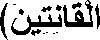 ... И Марйам, дочь Имрана, которая сберегла свои члены, и Мы вдунули в нее от Нашего духа. И она сочла истиной слова ее Господа и Его писания и была из числа благочестивых. (66:12) Он также сообщил о Мессии: (^Ь iLiSf Ч\ fa о!) Он - только раб, которому Мы даровали милость... (43:59)Абдур-Раззак сообщает, что Ма'мар передал комментарий Катады по поводу аята: № cjjj	unit	« и Его слово, которое Он бросил Марйам, и дух от Него- т.е. слово (fa) «Будь!» и он стал».Ибн Абу Хатим сообщает, что Шазз ибн Яхья сказал по поводу слова Аллаха:« и Его слово, которое Он бросил Марйам, и дух от Него -т.е. не слово стало Исой, а Иса появился посредством слова.Аль-Бухари сообщает со слов Убадаты ибн Саммита, что посланник Аллаха (да благословит его Аллах и приветствует) сказал:AiHJjC- ^.uufr jlj	sJjC- iXaaJ» jij tAJ djj& U 9jkj Uj AJ) U ji ЦЛ j-а»fa U Js- дьИ Alibi t juJtj t Jja. jij tAia £JJJ fJJA \A\ffl«Того, кто засвидетельствует,что нет бога, кроме одного лишь Аллаха, у Которого нет сотоварища, что Мухаммад - Его раб и Его посланник, что 'Иса -раб Аллаха, и Его посланник, и Его слово, с которым Он обратился к Марйам, и дух от Него, что рай — истина и ад - истина, Аллах введёт в рай независимо от того, какими были его дела». В другом варианте:	<>UIjjI«Через восемь дверей рая, он войдёт в какую пожелает».• -у •< •Выражение в аяте и в хадисе: £JJJ» и дух от Него - подобно слову Аллаха: (4-е Ц^ tAtfl tj Uj Cilj-alJI U Ц]	Он подчинил вам то, что в небесах,и то, что на земле, - все, исходящее от Него. (45:13) - всё из числа Его творений, а не именно часть Его, как заявляют христиане.Здесь «дух» идёт как дополнение к слову «Аллах» указывает на почтенность его, также как слово «верблюдица Аллаха» или «Дом Аллаха» в слове Всевышнего: (All a2U sIa) Это - верблюдица Аллаха... (11:64) и в слове Аллаха: (ujV^^ цгШ ji^j) И очисти дом Мой... (22:26)В достоверном хадисе пророк(Эа благословит его Аллах и приветствует) сказал: «sjtJ j (j-ij (J& (j^Jtl» «Я зайду к моему Господу в Его обители». Все эти примеры одного типа, они указывают на почтение посредством дополнения его к слову «Аллах». Слово Аллаха: (Al^JJ 43Ь Ijj^li) Веруйте же в Аллаха и Его посланников - т.е. подтвердите то, что Аллах один и Един, нет у Него супруги и ребёнка, и знайте и будьте убеждены, что Иса - раб Аллаха и Его посланник. Об этом Аллах сказал:И не говорите - троица!- т.е. не делайте Ису и Его мать сотоварищами Аллаха. Превыше Аллах этого. Этот аят подобен по смыслу аяту в суре «Трапеза», в котором Аллах сказал:(iktj ХЛ\ Ч\ Я ^ Uj Щ All) о! 1J& ЩНе веровали те, которые говорили: "Ведь Аллах - третий из трех", - тогда как нет другого божества, кроме единого Бога. (5:73) а также аяту в конце той же суры: (Jj^^ da dTfl	jju&L All Jl2 Jlj)И вот сказал Аллах: "О Иса, сын Марйам! Разве ты сказал людям: "Примите меня и мою мать двумя богами кроме Аллаха?" Он сказал: "Хвала Тебе!» (5:116) и в начале той же суры:	J* All IjfiS £«11 jlS jSJ)He веровали те, которые говорили: "Ведь Аллах - Мессия, сын Марйам". (5:72)Невежеству христиан нет границ, а их неверию нет пределов. Их слова и убеждения известны и очень распространены. Так некоторые считают Ису божеством, а другие считают его сотоварищем Аллаха, третьи убеждены, что он сын Бога. У разных групп разныеубеждения, и бесчисленные взгляды. Как хорошо сказал один из мыслителей: «Если бы собрались десять христиан, то они бы разделились на одиннадцать мнений». Один из их известных учёных Сайд ибн Патрик, известный как Патриарх Александрийский упоминает, что примерно в 400-м году н.э. христиане собрались на так называемый великий собор, и заключили на нём великое таинство, которое по сути было великим предательством христианства. Это было во время правления императора Константина, который построил одноименный город. На этом соборе они пришли к таким нелепым разногласиям, и разделились на две тысячи групп, и на множество партий. Одна группа из пятидесяти человек объединилась на одном мнении, вторая группа из двадцати человек объединилась надругой идее, третья из семидесяти человек - на третьей, четвертая из ста человек - на четвёртой. Самая большая группа состояла из восьмисот восемнадцати человек. Именно эту самую многочисленную группу поддержал император Константин и запретил все остальные мнения. Именно для них были построены храмы и установлены законы и писались книги. Говорят, что он был философом. Другие утверждают, что он был невеждой, так или иначе ему удалось изменить христианство, кое-что добавить, кое-что убавить и заменить. Он ввёл Законы и Великое таинство, что, по сути, было великим предательством христианства. Он разрешил употребление свинины, узаконил молитву в сторону востока, установил изображения в церквях и храмах. Он добавил десять дней к посту якобы из-за греха, который он совершил. Так религия Мессии превратилась в религию Константина. Он построил примерно двенадцать тысяч церквей и храмов и основал город с его именем за время егоправления. Придворная знать тоже последовала его примеру и приняла христианство. Потом был собран второй собор, на котором появились йякобиты, на третьем появились нестерианцы. Все они утверждали о святой троице в Иисусе. Но все имеют разногласия по поводу образа этой троицы. Каждая группа обвиняет в неверии другую, мы же считаем неверными все три группы.Поэтому Всевышний Аллах сказал:	Ь^ЗД)Удержитесь, это - лучшее для вас - т.е. это будет лучше для вас. (•^J ^ Oj^ri ^ ^J М ^ Поистине, Аллах - только единый бог. Превыше, Он того, чтобы у Него был ребенок - Он превыше этого и святее.( bbSj J&J fajhМ fa Uj	fa UЕму - то, что в небесах, и то, что на земле. Довольно Аллаха как поручителя! - всё на небесах и на земле является Его царством, творениями и рабами Его. Все под Его властью и в Его распоряжении. Он же поручитель всего. Так как же у Него могут быть супруга и ребёнок от них? Как об этом говорится в другом аяте: (j»Js< fjb JL JAJ fjb [}£ (jlkj 4J 'faj AJ jjL fa\ (jijOtj ditj^uJt jjju)Создатель внове небес и земли! Как будет у Него ребенок, раз не было у Него подруги и когда создал Он всякую вещь и о всякой вещи Он сведущ! (6:101) Всевышний Аллах также сказал:fob jajj (jijO) Jpjjj jjb&J CJIJAUJI fjj U^ JA! \lilj	)jJlSj)fa*j\\ jti ui fajUij cjij^uj) fa fa j) jkjj ji j^kjii fa+u j^kjii ijbj ji(iJjfi	^JJ	^ ^^J jiAL-akiОни говорят: «Милостивый взял Себе сына». Этим вы совершаете ужасное злодеяние. Небо готово расколоться, земля готова разверзнуться, а горы готовы рассыпаться в прах от того, что они приписывают Милостивому сына. Не подобает Милостивому иметь сына! Каждый, кто на небесах и на земле, явится к Милостивому только в качестве раба. Он знает их число и пересчитал их. Каждый из них явится к Нему в День воскресения в одиночестве. (19:88-95)Аллах сказал:«А^Л^Л, ..ft ..JJ Ajjbc- fa ' "J faj jjJjia]! ЩМЛ Vj Aii	j! ^jfui^) ' "J jJ» - .. #(172) Никогда не возгордится Мессия над тем, чтобы быть рабом Аллаху, ни ангелы приближенные! А кто возгордится над служением Ему и вознесется, - тех собирает Он к Себе всех.AJlafi fa fAJjjjJ fAjJ^ fnfAj^ рШййаЯ Ijlafrj Ijlalf. jjH) Ql Ijj^flj V j Qj AJ^I jjJ fa jj^J VJ bajJt Ltifr	Ijjj^jLiIj Ijfoib ii) jjjJI Ulj(173) Те же, которые уверовали и творили благое, - им полностью воздаст Он их награды и увеличит им от Своей щедрости. А тех, которые возносились и возгордились, Он накажет мучительным наказанием. И не найдут они себе, помимо Аллаха покровителя и помощника.Ибн Абу Хатим передаёт, что ибн Аббас сказал, про слово Аллаха: (' fl5"'"J сР) Не возгордится - не проявит высокомерия. Катада сказал:	Vj Al Ijjp jjL j\Мессия над тем, чтобы быть рабом Аллаху, ни ангелы приближенные! - они никогда не станут пренебрегать. Затем Аллах сказал:	AJ) jm4 и n«i j^Luj AjjLc- < fl«mi in <>j)А кто возгордится над служением Ему и вознесется, - тех собирает Он к Себе всех - т.е. соберёт всех вместе в Судный день и рассудит между ними по справедливости, которую Он никогда не нарушит. Об этом Он сказал:(ALafi jA ^AJjJjj ^Ajj^i f&ajjfl CjLaJLLaj) Ijlafrj Ijlatf.	Cotl)Те же, которые уверовали и творили благое, - им полностью воздаст Он их награды и увеличит им от Своей щедрости - т.е. даст им награду за их праведные поступки и даст им сверх этого от Своей милости и щедрости. (Ijjj^lj	nt Ulj) А тех, которые возносились и возгордились - отказалисьот покорности Аллаху и поклонению Ему,а также проявили высокомерие при этом: (U^ ^J Qj ^ CiJ* Су да OJ^ Уj Ц^ Ufe	Он накажет мучительнымнаказанием.И не найдут они себе, помимо Аллаха покровителя и помощника- это подобно тому, что Аллах сказал: (clttj^b Щл. jjU и ^Jbc- Ojjffi "J cltt^' a!) Воистину, те, которые превозносятся над поклонением Мне, войдут в Геенну униженными. (40:60) - незначительными, презренными и покорёнными, за то, что были раньше недоступными и высокомерными.Аллах сказал далее:IJJJ Hjjlj ^jj jA <JUJJ ^f b. !& ^pl!) I^JLJО люди! К вам уже явилось доказательство от вашего Господа,и Мы ниспослали вам ясный свет.1 ■■ Uatj*^ A_J)	Jlia2j aXa A^kj J	"ft Aj	Alb Ijlat? cltt^' CallТех, которые уверовали в Аллаха и крепко ухватились за Него, Он введет в Свою милость и щедрость и поведет к Себе прямым путем.Всевышний Аллах обращается ко всем людям, сообщая им о том, что к ним явилось большое доказательство, неоспоримый довод и несомненный факт, о котором Аллах сказал: (Ц^ ^Й) ^J^j) И Мы ниспослали вам ясный светсвет, указывающий на истину. Ибн Джурайдж и некоторые другиекомментаторы считают, что здесь речь идёт о Коране.Слово Аллаха: (Aj ij^jbtj Alb Ijlat'f. СЩ Тех, которые уверовали в Аллаха и крепко ухватились за Негообъединили поклонение и упование на Аллаха во всех своих делах. (jJliaflj аХ« A-akj J f^fe'V*l|fl|) Он введет в Свою милость и щедрость- помилует их и введёт их в райАллах сказал:U LLai фа AJj j3j A3 'qj^I Ш 2LSUS3» J All) Ja ЖJ&uu ftuuj STUj Sjl) ljte o!j	u^' Up да ОЙ ^УФ a! Ш J^Jда ^ & All)j)jLz ^ Cm ^(176) У тебя спрашивают решения. Скажи: "Аллах дает вам решение о боковой линии. Если человек погибнет и нет у него ребенка, а есть у него сестра,то ей - половина того.что он оставил, и он наследует после нее, если у нее нет ребенка. А если их - две, то им обеим - две трети того, что он оставил. А если они - братья, мужчины или женщины, то мужскому полу столько же, какова доля двух женщин". Разъясняет вам Аллах, чтобы вы не заблудились. А Аллах о всякой вещи знающ!Имам аль-Бухари сообщает со слов аль-Бара, что самой последней была ниспослана сура «Покаяние», а самым последним был ниспослан аят: (ffijfa*''' "j) У тебя спрашивают решения. Имам Ахмад сообщает, что Джабир ибн Абдулла сказал: «(Когда я был болен) пророк (да благословит его Аллах и приветствует) и Абу Бакр пришли в (квартал племени) бану Салима, чтобы навестить меня. Пророк (да благословит его Аллах и приветствует) увидел, что я лишился чувств, велел принести воды, совершил ею омовение и обрызгал меня (этой водой). Очнувшись, я спросил: "О, посланник Аллаха, что ты велишь мне сделать с моим имуществом? " - и тогда был ниспослан аят о наследстве». Этот хадис также приводят два шейха в своих Сахихах. В их варианте говорится: «... и был ниспослан аят о наследстве: J All) Ja ffijpffi "j) У тебя спрашивают решения. Скажи: "Аллах дает вам решение о боковой линии».Смысл этого аята (Аллах знает лучше): «У тебя спрашивают о боковой линии родства. Скажи им, что Аллах даст вам решение». Ранее уже приводился смысл слова что оно образованно от слова J^V т.е. «венок», который охватывает голову. Учёные считают, что речь идёт о человеке, который, умирая, не имеет ни детей, ни родителей. Некоторые считают, что AJilill это те, у кого нет детей, как на это указывает текст аята: (Ij <U oil ьШд jj^) о!) Если человек погибнет и нет у него ребенкаРешение о родственниках по боковой линии стало серьёзной проблемой дляповелителя правоверных Умара ибн аль-Хаттаба (да будет доволен им Аллах) как об этом говорится в хадисе, приведённом в двух Сахихах, что он сказал: «Я бы хотел, чтобы посланник Аллаха разъяснил нам три вещи, о которых у нас бы не осталось вопросов: о наследстве деда, о родственниках по боковой линии	и об одном из видов ростовщичества».Имам Ахмад сообщает со слов Ма'дана ибн Абу Тальхи, что Умар ибн аль-Хаттаб сказал: «Яне спрашивал так много ни о чём у посланника Аллаха, как я спрашивал о родственниках по боковой линии Я спрашивал его до тех пор, пока он не ткнул меня пальцем в грудь и сказал: «? 1ыш| Sjjlu jit Jb uajlaJI377	378«Тебе достаточно летнего аята в конце суры «Женщины ».Имам Ахмад приводит более сокращённую версию этого хадиса, чем имам Муслим.Слово Аллаха: (Ж j OS) Если человек погибнет - т.е. умер. Всевышний сказал:	tfa* сР)Всякая вещь гибнет, кроме Его лика.(28:88) Всё погибнет и сгинет и не останется никого, кроме Аллаха Всевышнего. Аллах также сказал: (?Jj ^J ^J	О-4Всякий, кто наней, исчезнет, и остается лик твоего Господа со славой и достоинством. (55:26-27)Слово Аллаха:	И нет у него ребенка- этот аят в качестве довода приводят те, кто считает, что условием бокового родства является отсутствие ребёнка и совсем не обязательно отсутствие отца.Это одно из мнений Умара ибн аль-Хаттаба, которое передал ибн Джарир с достоверным иснадом. Однако мнение, к которому склоняется большинство учёных и решение Абу Бакра ас-Сыддыка было то, что - родство по боковой линии это те люди, у которых нет ни детей, ни родителей. На это указывает слово Аллаха: U uLal ЦЛ2 Cjkf AJj) а есть у него сестра, то ей - половина того, что он оставил.А если у него отец, то она не наследует ничего, т.к. он закрывает ей путь к наследству 1 по единогласию всех учёных. То, что у него не должно быть ребёнка указывает коранический аят, а то, что у него не должно быть родителя указывает вывод из этого аята. Ведь сестра не получает половину наследства при наличии отца, она не получает в этом случае вообще ничего.Ибн Джарир сообщает, что ибн Аббас и аз-Зубайр считали, что если у человека остаётся дочь и сестра, сестра не получает ничего. Они приводили как довод слово Аллаха:U Lildj фа klj ДЛ ^ jt)Если человек погибнет и нет у него ребенка, а есть у него сестра, то ей - половина того, что он оставил.Атак как дочь является ребёнком, то сестре не положено ничего. Большинство учёных не согласны с этим решением. Они считают, что дочь получает положенную ей половину наследства, а сестра получает другую половину по другому виду наследства, которое следует из другой части аята (4:176). Касательно наследства сестры с другой стороны, то аль-Бухари сообщает, что аль-Асвад сказал: «Муаз ибн Джабал, (будучи судьёй среди нас) присудил половину наследства дочери, а половину сестре».В Сахихе аль-Бухари приводится хадис, в котором Хузайль ибн Шархабил сказал, что Абу Мусу, да будет доволен им Аллах, спросили о (доле наследства) дочери, дочери сына и сестры, и он сказал: «Дочери причитается половина и сестре - половина. (Можете) пойти к Ибн Мае 'уду, и он скажет то же самое». После этого Ибн Мас'уду задали тот же вопрос, передав слова Абу Мусы, и он сказал: «(Если я скажу то же самое, то) собьюсь с правильного пути и не буду в числе тех, кто ведом по правильному пути (а поэтому) я скажу об этом то же самое, что говорил (в подобных случаях и) пророк (да благословит его Аллах и приветствует): дочери причитается половина, а дочери сына - одна шестая часть, что вместе равняется двум третьим (от всего имущества покойного), что же касается оставшегося, то это - доля сестры». А потом Абу Мусе передали слова Ибн Мас'уда, и он сказал: «Не задавайте мне вопросов, пока среди вас находится этот учёный муж!»Слово Аллаха: И он наследует после нее, если у нее нет ребенка - т.е. брат наследует всё имущество умершей, если у неё нет ни ребёнка, ни отца. Т.к. если у неё есть отец, то брат не наследует ничего. Если есть ещё законные наследники, как муж или сводный брат по матери, то они наследуют свою положенную долю, а остальное переходит к брату.Так в двух Сахихах приводится хадис от Аббаса, что посланник Аллаха (да благословит его Аллах и приветствует) сказал: J^j ^jUa оаИUa o^jU))jU)» «Выделяйте (соответствующие) доли наследства тем, кто имеет на них право, а то, что останется, (должно быть отдано) мужчине, являющемуся ближайшим родственником (покойного)».Слово Аллаха:	IjjIS 0la)А если их - две, то им обеим - две трети того, что он оставил - т.е. если у умершего родственника по боковой линии	остались две сестры, то они наследуют две трети его имущества, а остальные числом выше попадают под такой же раздел. Именно, исходя из этого, учёные при комментарии аята (4:11) решили, что больше двух дочерей также наследуют две трети. l-« l^b	Jjja pLuu jla) а если они(дети)- женщины, числом выше двух, то им - две трети того, что он оставил (4:II).Слово Аллаха:	Заа. 'JIa J&ila pLuuj Sja) IjjIS j'j)А если они - братья, мужчины или женщины, то мужскому полу столько же, сколько доля двух женщин - это решение относительно доли сыновей, внуков и братьев, что доля наследников мужского пола такой близости родства должна превышать долюнаследниц женского пола в два раза.Слово Аллаха:	(fate) Разъясняет вам Аллах - т.е.устанавливает вам обязанности и разъясняет вам законы и их рамки.Слово Аллаха: (b'i^1* 0') Чтобы вы не заблудились - т.е. чтобы вы не сбились с истины после того, как она была разъяснена для вас.(f^ A Aillj) А Аллах о всякой вещи знающ! - т.е. Он знает о концовке всех дел и пользе в них, и добре для людей. Он также знает чего заслуживает каждый родственник по степени родства от умершего.Ибн Джарир сообщает со слов Тарика ибн Шихаба, что Умар ибн аль-Хаттаб собрал оставшихся сподвижников пророка и сказал: «Я обязательно приму решение относительно родства по боковой линиитак, что об этом будут говорить все женщины в своих комнатах». И вдруг из дома появилась змея, и люди разошлись. Тогда Умар сказал: «Если бы Аллах пожелал завершить это дело, обязательно завершил бы».381Это повествование с достоверным иснадомАль-Хаким сообщает со слов ибн Кунаны, что Умар ибн аль-Хаттаб сказал: «Если бы я спросил у посланника Аллаха о трёх вещах, это было бы милее для меня, чем красные верблюды: о приемнике после него, о людях, которые говорят: «Мы признаём обязательность закята, но не будем выплачивать его тебе»,стоит ли сражаться против них?, а также о родстве по боковой линии	».Аль-Хаким сказал, что это повествование достоверно согласно условиям двух шейхов.Ибн Джарир сообщает, что Умар говорил: «Я стесняюсь опровергнуть мнение Абу Бакра на этот счёт». Известно, что Абу Бакр считал, что	. это тот, у кого нет ни детей, ни родителей.То, что сказал Правдивейший Абу Бакр - мнение большинства учёных из числа сподвижников и их последователей, а также из числа ранних и поздних учёных.Это мнение всех имамов четырёх мазхабов и семи богословов. Это мнение учёных в разных странах. На это же указывает сам Священный Коран, как указал Всевышний Аллах на то, что Он разъяснил это в слове:(Jlfr fJSt ASllj IjliS ШРазъясняет вам Аллах, чтобы вы не заблудились. А Аллах о всякой вещи знающ!СодержаниеСура «Семейство Имрана»	3Сура «Женщины»	148262976	Сахих аль-Бухари (2744), Муслим (3276)102118	Сахих аль-Бухари 3011.127	Это значит: будьте снисходительны и не замечайте многое из того, что вам не по душе.128" Корова", 109.130	Сахих аль-Бухари (4200)176	Хороший хадис, рассказал Абу Дауд (1456), ат-Тирмизи (1456), ибн Маджах (2561)157179	Ибн Абдуль-Барр подверг резкой критике толкование здесь слова «Мерзость», как прелюбодеяние. Он заявляет, что под мерзостью подразумевается всё мерзкое, что может совершить жена по отношению к мужу, будь то нанесение неприятностей языком или выход из повиновения и т.п. ведь Аллах узаконил взаимное проклятие в случае (не имеющего достаточных доказательств) прелюбодеяния. Это также соответствует мнению ибн Аббаса и других сподвижников.182 Сахих аль-Бухари (4900), Муслим, (2743)260 Здесь возможны два варианта чтения и толкования:2.	с теми, которые покупают ближайшую жизнь за будущую!Оба варианта являются правильными, но ибн Кассир выбрал второй вариант.214272	То есть из Фирдауса.273	Аль-Бухари (2790)274	Муслим (97/2)276	Фраза "Мир вам, милость Аллаха и Его благословения!" состоит из трёх благопожеланий, каждое из которых является добрым делом, а за каждое доброе дело Аллах Всевышний пообещал награждать верующих в десятикратном размере. Таким образом, в зависимости от того, что именно скажет человек, приветствующий другого, ему запишется совершение десяти, двадцати или тридцати добрых дел.224277 Приверженцы других религий, которые проживают под покровительством мусульман.225313 Хадис рассказал ибн Маджах (2363), Муслим (42/2)265323	Имеется в виду, что не останется неимущих, которые нуждались бы в подаянии. В комментариях также указывается, что эти слова могут означать, что после того, как все люди станут жить по законам ислама, благосостояние их возрастёт настолько, что они перестанут стремиться к деньгам.341	- Это значит, что в этот день после утренней молитвы людям надо будет совершить полуденную молитву, отмерив столько времени, сколько в среднем проходит между утренней и полуденной молитвой в обычные дни, послеполуденную надо будет совершить по истечении среднего промежутка времени, отделяющего полуденную молитву от послеполуденной, и так далее, а после совершения пяти молитв необходимо начать отсчёт сначала и поступать так на протяжении всего этого дня, а также и тех дней, которые по продолжительности будут равны месяцу и неделе.284З773десь скорее всего имеется в виду то, что этот аят был ниспослан в летнее время года.378 Муслим (3035).381 Ат-Табари (10882).